[MS-NCNBI]: Network Controller Northbound InterfaceIntellectual Property Rights Notice for Open Specifications DocumentationTechnical Documentation. Microsoft publishes Open Specifications documentation (“this documentation”) for protocols, file formats, data portability, computer languages, and standards support. Additionally, overview documents cover inter-protocol relationships and interactions. Copyrights. This documentation is covered by Microsoft copyrights. Regardless of any other terms that are contained in the terms of use for the Microsoft website that hosts this documentation, you can make copies of it in order to develop implementations of the technologies that are described in this documentation and can distribute portions of it in your implementations that use these technologies or in your documentation as necessary to properly document the implementation. You can also distribute in your implementation, with or without modification, any schemas, IDLs, or code samples that are included in the documentation. This permission also applies to any documents that are referenced in the Open Specifications documentation. No Trade Secrets. Microsoft does not claim any trade secret rights in this documentation. Patents. Microsoft has patents that might cover your implementations of the technologies described in the Open Specifications documentation. Neither this notice nor Microsoft's delivery of this documentation grants any licenses under those patents or any other Microsoft patents. However, a given Open Specifications document might be covered by the Microsoft Open Specifications Promise or the Microsoft Community Promise. If you would prefer a written license, or if the technologies described in this documentation are not covered by the Open Specifications Promise or Community Promise, as applicable, patent licenses are available by contacting iplg@microsoft.com. License Programs. To see all of the protocols in scope under a specific license program and the associated patents, visit the Patent Map. Trademarks. The names of companies and products contained in this documentation might be covered by trademarks or similar intellectual property rights. This notice does not grant any licenses under those rights. For a list of Microsoft trademarks, visit www.microsoft.com/trademarks. Fictitious Names. The example companies, organizations, products, domain names, email addresses, logos, people, places, and events that are depicted in this documentation are fictitious. No association with any real company, organization, product, domain name, email address, logo, person, place, or event is intended or should be inferred.Reservation of Rights. All other rights are reserved, and this notice does not grant any rights other than as specifically described above, whether by implication, estoppel, or otherwise. Tools. The Open Specifications documentation does not require the use of Microsoft programming tools or programming environments in order for you to develop an implementation. If you have access to Microsoft programming tools and environments, you are free to take advantage of them. Certain Open Specifications documents are intended for use in conjunction with publicly available standards specifications and network programming art and, as such, assume that the reader either is familiar with the aforementioned material or has immediate access to it.Support. For questions and support, please contact dochelp@microsoft.com. Revision SummaryTable of Contents1	Introduction	211.1	Glossary	211.2	References	231.2.1	Normative References	231.2.2	Informative References	241.3	Overview	241.3.1	Client-Server Interactions	241.3.1.1	ETag usage	241.3.1.2	Idempotency	251.3.2	Asynchronous Operations	251.3.2.1	POST and DELETE Operations	271.3.2.2	PUT Operation	271.3.2.3	Differences between operations and operationResults	281.3.2.4	properties.provisioningState usage	281.3.2.5	State Diagrams for Synchronous Operations	281.3.2.6	State Diagrams for Asynchronous Operations	291.3.3	Concurrent Operations	311.3.3.1	Concurrent operations on the same resource	311.3.3.2	Concurrent operations when there are dependent resources	321.3.3.3	Network Controller dependent resources	321.4	Relationship to Other Protocols	331.5	Prerequisites/Preconditions	331.6	Applicability Statement	331.7	Versioning and Capability Negotiation	341.8	Vendor-Extensible Fields	341.9	Standards Assignments	342	Messages	352.1	Transport	352.2	Common Data Types	352.2.1	HTTP Headers	352.2.1.1	Content-Type	352.2.1.2	Request Headers	352.2.1.2.1	Accept-Language	362.2.1.2.2	if-match	362.2.1.2.3	Referrer	362.2.1.2.4	x-ms-client-ip-address	362.2.1.2.5	x-ms-client-request-id	362.2.1.2.6	x-ms-return-client-request-id	362.2.1.3	Response Headers	372.2.1.3.1	Azure-AsyncOperation	372.2.1.3.2	Content-Length	372.2.1.3.3	Date	372.2.1.3.4	ETag	372.2.1.3.5	HTTP/1.1 Header	382.2.1.3.6	Location	382.2.1.3.7	Retry-After	382.2.1.3.8	Server	382.2.1.3.9	x-ms-request-id	382.2.2	Common JSON Elements	382.2.3	Common URI Parameters	392.2.3.1	grandParentResourceId	402.2.3.2	operationId	402.2.3.3	parentResourceId	402.2.3.4	resourceId	412.2.3.5	url	422.2.4	Data Structures	423	Protocol Details	503.1	Server Details	503.1.1	Abstract Data Model	503.1.2	Timers	503.1.3	Initialization	503.1.4	Higher-Layer Triggered Events	503.1.5	Message Processing Events and Sequencing Rules	513.1.5.1	accessControlLists	553.1.5.1.1	HTTP Methods	563.1.5.1.1.1	PUT	563.1.5.1.1.1.1	Request Body	563.1.5.1.1.1.2	Response Body	573.1.5.1.1.1.3	Processing Details	573.1.5.1.1.2	GET	573.1.5.1.1.2.1	Request Body	583.1.5.1.1.2.2	Response Body	583.1.5.1.1.2.3	Processing Details	593.1.5.1.1.3	GET (All)	603.1.5.1.1.3.1	Request Body	603.1.5.1.1.3.2	Response Body	603.1.5.1.1.3.3	Processing Details	743.1.5.1.1.4	DELETE	743.1.5.1.1.4.1	Request Body	753.1.5.1.1.4.2	Response Body	753.1.5.1.1.4.3	Processing Details	753.1.5.1.2	aclRules	753.1.5.1.2.1	HTTP Methods	773.1.5.1.2.1.1	PUT	773.1.5.1.2.1.1.1	Request Body	773.1.5.1.2.1.1.2	Response Body	783.1.5.1.2.1.1.3	Processing Details	783.1.5.1.2.1.2	GET	783.1.5.1.2.1.2.1	Request Body	783.1.5.1.2.1.2.2	Response Body	783.1.5.1.2.1.2.3	Processing Details	793.1.5.1.2.1.3	GET (All)	793.1.5.1.2.1.3.1	Request Body	793.1.5.1.2.1.3.2	Response Body	793.1.5.1.2.1.3.3	Processing Details	803.1.5.1.2.1.4	DELETE	803.1.5.1.2.1.4.1	Request Body	813.1.5.1.2.1.4.2	Response Body	813.1.5.1.2.1.4.3	Processing Details	813.1.5.2	credentials	813.1.5.2.1	HTTP Methods	823.1.5.2.1.1	PUT	823.1.5.2.1.1.1	Request Body	833.1.5.2.1.1.2	Response Body	833.1.5.2.1.1.3	Processing Details	833.1.5.2.1.2	GET	833.1.5.2.1.2.1	Request Body	833.1.5.2.1.2.2	Response Body	833.1.5.2.1.2.3	Processing Details	843.1.5.2.1.3	GET (All)	843.1.5.2.1.3.1	Request Body	843.1.5.2.1.3.2	Response Body	843.1.5.2.1.3.3	Processing Details	853.1.5.2.1.4	DELETE	853.1.5.2.1.4.1	Request Body	863.1.5.2.1.4.2	Response Body	863.1.5.2.1.4.3	Processing Details	863.1.5.3	gatewayPools	863.1.5.3.1	HTTP Methods	873.1.5.3.1.1	PUT	873.1.5.3.1.1.1	Request Body	883.1.5.3.1.1.2	Response Body	883.1.5.3.1.1.3	Processing Details	883.1.5.3.1.2	GET	883.1.5.3.1.2.1	Request Body	893.1.5.3.1.2.2	Response Body	893.1.5.3.1.2.3	Processing Details	903.1.5.3.1.3	GET (All)	903.1.5.3.1.3.1	Request Body	913.1.5.3.1.3.2	Response Body	913.1.5.3.1.3.3	Processing Details	923.1.5.3.1.4	DELETE	923.1.5.3.1.4.1	Request Body	933.1.5.3.1.4.2	Response Body	933.1.5.3.1.4.3	Processing Details	933.1.5.4	gateways	933.1.5.4.1	HTTP Methods	943.1.5.4.1.1	PUT	943.1.5.4.1.1.1	Request Body	953.1.5.4.1.1.2	Response Body	963.1.5.4.1.1.3	Processing Details	963.1.5.4.1.2	GET	963.1.5.4.1.2.1	Request Body	963.1.5.4.1.2.2	Response Body	963.1.5.4.1.2.3	Processing Details	1023.1.5.4.1.3	GET (All)	1023.1.5.4.1.3.1	Request Body	1033.1.5.4.1.3.2	Response Body	1033.1.5.4.1.3.3	Processing Details	1083.1.5.4.1.4	DELETE	1093.1.5.4.1.4.1	Request Body	1093.1.5.4.1.4.2	Response Body	1093.1.5.4.1.4.3	Processing Details	1093.1.5.5	loadBalancers	1093.1.5.5.1	HTTP Methods	1113.1.5.5.1.1	PUT	1113.1.5.5.1.1.1	Request Body	1113.1.5.5.1.1.2	Response Body	1133.1.5.5.1.1.3	Processing Details	1133.1.5.5.1.2	GET	1133.1.5.5.1.2.1	Request Body	1143.1.5.5.1.2.2	Response Body	1143.1.5.5.1.2.3	Processing Details	1173.1.5.5.1.3	GET (All)	1173.1.5.5.1.3.1	Request Body	1183.1.5.5.1.3.2	Response Body	1183.1.5.5.1.3.3	Processing Details	1243.1.5.5.1.4	DELETE	1243.1.5.5.1.4.1	Request Body	1243.1.5.5.1.4.2	Response Body	1243.1.5.5.1.4.3	Processing Details	1243.1.5.5.2	backendAddressPools	1243.1.5.5.2.1	HTTP Methods	1253.1.5.5.2.1.1	PUT	1253.1.5.5.2.1.1.1	Request Body	1263.1.5.5.2.1.1.2	Response Body	1263.1.5.5.2.1.1.3	Processing Details	1263.1.5.5.2.1.2	GET	1263.1.5.5.2.1.2.1	Request Body	1273.1.5.5.2.1.2.2	Response Body	1273.1.5.5.2.1.2.3	Processing Details	1273.1.5.5.2.1.3	GET (All)	1273.1.5.5.2.1.3.1	Request Body	1283.1.5.5.2.1.3.2	Response Body	1283.1.5.5.2.1.3.3	Processing Details	1283.1.5.5.2.1.4	DELETE	1293.1.5.5.2.1.4.1	Request Body	1293.1.5.5.2.1.4.2	Response Body	1293.1.5.5.2.1.4.3	Processing Details	1293.1.5.5.3	frontendIpConfigurations	1293.1.5.5.3.1	HTTP Methods	1313.1.5.5.3.1.1	PUT	1313.1.5.5.3.1.1.1	Request Body	1313.1.5.5.3.1.1.2	Response Body	1323.1.5.5.3.1.1.3	Processing Details	1323.1.5.5.3.1.2	GET	1323.1.5.5.3.1.2.1	Request Body	1323.1.5.5.3.1.2.2	Response Body	1323.1.5.5.3.1.2.3	Processing Details	1333.1.5.5.3.1.3	GET (All)	1333.1.5.5.3.1.3.1	Request Body	1333.1.5.5.3.1.3.2	Response Body	1333.1.5.5.3.1.3.3	Processing Details	1343.1.5.5.3.1.4	DELETE	1343.1.5.5.3.1.4.1	Request Body	1353.1.5.5.3.1.4.2	Response Body	1353.1.5.5.3.1.4.3	Processing Details	1353.1.5.5.4	inboundNatRules	1353.1.5.5.4.1	HTTP Methods	1363.1.5.5.4.1.1	PUT	1363.1.5.5.4.1.1.1	Request Body	1373.1.5.5.4.1.1.2	Response Body	1373.1.5.5.4.1.1.3	Processing Details	1373.1.5.5.4.1.2	GET	1373.1.5.5.4.1.2.1	Request Body	1383.1.5.5.4.1.2.2	Response Body	1383.1.5.5.4.1.2.3	Processing Details	1383.1.5.5.4.1.3	GET (All)	1383.1.5.5.4.1.3.1	Request Body	1393.1.5.5.4.1.3.2	Response Body	1393.1.5.5.4.1.3.3	Processing Details	1403.1.5.5.4.1.4	DELETE	1403.1.5.5.4.1.4.1	Request Body	1403.1.5.5.4.1.4.2	Response Body	1403.1.5.5.4.1.4.3	Processing Details	1413.1.5.5.5	loadBalancingRules	1413.1.5.5.5.1	HTTP Methods	1423.1.5.5.5.1.1	PUT	1423.1.5.5.5.1.1.1	Request Body	1433.1.5.5.5.1.1.2	Response Body	1433.1.5.5.5.1.1.3	Processing Details	1433.1.5.5.5.1.2	GET	1443.1.5.5.5.1.2.1	Request Body	1443.1.5.5.5.1.2.2	Response Body	1443.1.5.5.5.1.2.3	Processing Details	1453.1.5.5.5.1.3	GET (All)	1453.1.5.5.5.1.3.1	Request Body	1453.1.5.5.5.1.3.2	Response Body	1453.1.5.5.5.1.3.3	Processing Details	1463.1.5.5.5.1.4	DELETE	1463.1.5.5.5.1.4.1	Request Body	1463.1.5.5.5.1.4.2	Response Body	1463.1.5.5.5.1.4.3	Processing Details	1463.1.5.5.6	outboundNatRules	1463.1.5.5.6.1	HTTP Methods	1473.1.5.5.6.1.1	PUT	1473.1.5.5.6.1.1.1	Request Body	1483.1.5.5.6.1.1.2	Response Body	1483.1.5.5.6.1.1.3	Processing Details	1483.1.5.5.6.1.2	GET	1483.1.5.5.6.1.2.1	Request Body	1493.1.5.5.6.1.2.2	Response Body	1493.1.5.5.6.1.2.3	Processing Details	1493.1.5.5.6.1.3	GET (All)	1493.1.5.5.6.1.3.1	Request Body	1503.1.5.5.6.1.3.2	Response Body	1503.1.5.5.6.1.3.3	Processing Details	1503.1.5.5.6.1.4	DELETE	1513.1.5.5.6.1.4.1	Request Body	1513.1.5.5.6.1.4.2	Response Body	1513.1.5.5.6.1.4.3	Processing Details	1513.1.5.5.7	probes	1513.1.5.5.7.1	HTTP Methods	1523.1.5.5.7.1.1	PUT	1523.1.5.5.7.1.1.1	Request Body	1533.1.5.5.7.1.1.2	Response Body	1533.1.5.5.7.1.1.3	Processing Details	1533.1.5.5.7.1.2	GET	1533.1.5.5.7.1.2.1	Request Body	1543.1.5.5.7.1.2.2	Response Body	1543.1.5.5.7.1.2.3	Processing Details	1543.1.5.5.7.1.3	GET (All)	1543.1.5.5.7.1.3.1	Request Body	1553.1.5.5.7.1.3.2	Response Body	1553.1.5.5.7.1.3.3	Processing Details	1553.1.5.5.7.1.4	DELETE	1553.1.5.5.7.1.4.1	Request Body	1563.1.5.5.7.1.4.2	Response Body	1563.1.5.5.7.1.4.3	Processing Details	1563.1.5.6	loadBalancerManager	1563.1.5.6.1	HTTP Methods	1573.1.5.6.1.1	PUT	1573.1.5.6.1.1.1	Request Body	1583.1.5.6.1.1.2	Response Body	1583.1.5.6.1.1.3	Processing Details	1583.1.5.6.1.2	GET	1583.1.5.6.1.2.1	Request Body	1583.1.5.6.1.2.2	Response Body	1593.1.5.6.1.2.3	Processing Details	1593.1.5.7	loadBalancerMux	1593.1.5.7.1	HTTP Methods	1613.1.5.7.1.1	PUT	1613.1.5.7.1.1.1	Request Body	1613.1.5.7.1.1.2	Response Body	1623.1.5.7.1.1.3	Processing Details	1623.1.5.7.1.2	GET	1623.1.5.7.1.2.1	Request Body	1633.1.5.7.1.2.2	Response Body	1633.1.5.7.1.2.3	Processing Details	1643.1.5.7.1.3	GET (All)	1643.1.5.7.1.3.1	Request Body	1653.1.5.7.1.3.2	Response Body	1653.1.5.7.1.3.3	Processing Details	1663.1.5.7.1.4	DELETE	1663.1.5.7.1.4.1	Request Body	1663.1.5.7.1.4.2	Response Body	1663.1.5.7.1.4.3	Processing Details	1673.1.5.8	logicalNetworks	1673.1.5.8.1	HTTP Methods	1673.1.5.8.1.1	PUT	1673.1.5.8.1.1.1	Request Body	1683.1.5.8.1.1.2	Response Body	1693.1.5.8.1.1.3	Processing Details	1693.1.5.8.1.2	GET	1693.1.5.8.1.2.1	Request Body	1693.1.5.8.1.2.2	Response Body	1693.1.5.8.1.2.3	Processing Details	1703.1.5.8.1.3	GET (All)	1703.1.5.8.1.3.1	Request Body	1713.1.5.8.1.3.2	Response Body	1713.1.5.8.1.3.3	Processing Details	1723.1.5.8.1.4	DELETE	1723.1.5.8.1.4.1	Request Body	1733.1.5.8.1.4.2	Response Body	1733.1.5.8.1.4.3	Processing Details	1733.1.5.8.2	logicalSubnets	1733.1.5.8.2.1	HTTP Methods	1743.1.5.8.2.1.1	PUT	1743.1.5.8.2.1.1.1	Request Body	1753.1.5.8.2.1.1.2	Response Body	1753.1.5.8.2.1.1.3	Processing Details	1753.1.5.8.2.1.2	GET	1753.1.5.8.2.1.2.1	Request Body	1763.1.5.8.2.1.2.2	Response Body	1763.1.5.8.2.1.2.3	Processing Details	1763.1.5.8.2.1.3	GET (All)	1763.1.5.8.2.1.3.1	Request Body	1773.1.5.8.2.1.3.2	Response Body	1773.1.5.8.2.1.3.3	Processing Details	1783.1.5.8.2.1.4	DELETE	1783.1.5.8.2.1.4.1	Request Body	1793.1.5.8.2.1.4.2	Response Body	1793.1.5.8.2.1.4.3	Processing Details	1793.1.5.8.2.2	ipPools	1793.1.5.8.2.2.1	HTTP Methods	1803.1.5.8.2.2.1.1	PUT	1803.1.5.8.2.2.1.1.1	Request Body	1803.1.5.8.2.2.1.1.2	Response Body	1813.1.5.8.2.2.1.1.3	Processing Details	1813.1.5.8.2.2.1.2	GET	1813.1.5.8.2.2.1.2.1	Request Body	1813.1.5.8.2.2.1.2.2	Response Body	1813.1.5.8.2.2.1.2.3	Processing Details	1823.1.5.8.2.2.1.3	GET (All)	1823.1.5.8.2.2.1.3.1	Request Body	1823.1.5.8.2.2.1.3.2	Response Body	1823.1.5.8.2.2.1.3.3	Processing Details	1833.1.5.8.2.2.1.4	DELETE	1833.1.5.8.2.2.1.4.1	Request Body	1833.1.5.8.2.2.1.4.2	Response Body	1833.1.5.8.2.2.1.4.3	Processing Details	1833.1.5.8.2.3	routes	1843.1.5.8.2.3.1	HTTP Methods	1843.1.5.8.2.3.1.1	PUT	1843.1.5.8.2.3.1.1.1	Request Body	1853.1.5.8.2.3.1.1.2	Response Body	1853.1.5.8.2.3.1.1.3	Processing Details	1853.1.5.8.2.3.1.2	GET	1853.1.5.8.2.3.1.2.1	Request Body	1863.1.5.8.2.3.1.2.2	Response Body	1863.1.5.8.2.3.1.2.3	Processing Details	1863.1.5.8.2.3.1.3	GET (All)	1863.1.5.8.2.3.1.3.1	Request Body	1873.1.5.8.2.3.1.3.2	Response Body	1873.1.5.8.2.3.1.3.3	Processing Details	1873.1.5.8.2.3.1.4	DELETE	1873.1.5.8.2.3.1.4.1	Request Body	1883.1.5.8.2.3.1.4.2	Response Body	1883.1.5.8.2.3.1.4.3	Processing Details	1883.1.5.9	macPools	1883.1.5.9.1	HTTP Methods	1893.1.5.9.1.1	PUT	1893.1.5.9.1.1.1	Request Body	1903.1.5.9.1.1.2	Response Body	1903.1.5.9.1.1.3	Processing Details	1903.1.5.9.1.2	GET	1903.1.5.9.1.2.1	Request Body	1913.1.5.9.1.2.2	Response Body	1913.1.5.9.1.2.3	Processing Details	1913.1.5.9.1.3	GET (All)	1913.1.5.9.1.3.1	Request Body	1923.1.5.9.1.3.2	Response Body	1923.1.5.9.1.3.3	Processing Details	1923.1.5.9.1.4	DELETE	1923.1.5.9.1.4.1	Request Body	1933.1.5.9.1.4.2	Response Body	1933.1.5.9.1.4.3	Processing Details	1933.1.5.10	routeTables	1933.1.5.10.1	HTTP Methods	1943.1.5.10.1.1	PUT	1943.1.5.10.1.1.1	Request Body	1943.1.5.10.1.1.2	Response Body	1953.1.5.10.1.1.3	Processing Details	1953.1.5.10.1.2	GET	1953.1.5.10.1.2.1	Request Body	1953.1.5.10.1.2.2	Response Body	1953.1.5.10.1.2.3	Processing Details	1963.1.5.10.1.3	GET (All)	1963.1.5.10.1.3.1	Request Body	1973.1.5.10.1.3.2	Response Body	1973.1.5.10.1.3.3	Processing Details	1973.1.5.10.1.4	DELETE	1973.1.5.10.1.4.1	Request Body	1983.1.5.10.1.4.2	Response Body	1983.1.5.10.1.4.3	Processing Details	1983.1.5.10.2	routes	1983.1.5.10.2.1	HTTP Methods	1993.1.5.10.2.1.1	PUT	1993.1.5.10.2.1.1.1	Request Body	2003.1.5.10.2.1.1.2	Response Body	2003.1.5.10.2.1.1.3	Processing Details	2003.1.5.10.2.1.2	GET	2003.1.5.10.2.1.2.1	Request Body	2013.1.5.10.2.1.2.2	Response Body	2013.1.5.10.2.1.2.3	Processing Details	2013.1.5.10.2.1.3	GET (All)	2013.1.5.10.2.1.3.1	Request Body	2013.1.5.10.2.1.3.2	Response Body	2023.1.5.10.2.1.3.3	Processing Details	2023.1.5.10.2.1.4	DELETE	2023.1.5.10.2.1.4.1	Request Body	2033.1.5.10.2.1.4.2	Response Body	2033.1.5.10.2.1.4.3	Processing Details	2033.1.5.11	networkInterfaces	2033.1.5.11.1	HTTP Methods	2063.1.5.11.1.1	PUT	2063.1.5.11.1.1.1	Request Body	2063.1.5.11.1.1.2	Response Body	2073.1.5.11.1.1.3	Processing Details	2073.1.5.11.1.2	GET	2073.1.5.11.1.2.1	Request Body	2073.1.5.11.1.2.2	Response Body	2083.1.5.11.1.2.3	Processing Details	2093.1.5.11.1.3	GET (All)	2103.1.5.11.1.3.1	Request Body	2103.1.5.11.1.3.2	Response Body	2103.1.5.11.1.3.3	Processing Details	2233.1.5.11.1.4	DELETE	2233.1.5.11.1.4.1	Request Body	2243.1.5.11.1.4.2	Response Body	2243.1.5.11.1.4.3	Processing Details	2243.1.5.11.2	ipConfigurations	2243.1.5.11.2.1	HTTP Methods	2263.1.5.11.2.1.1	PUT	2263.1.5.11.2.1.1.1	Request Body	2263.1.5.11.2.1.1.2	Response Body	2273.1.5.11.2.1.1.3	Processing Details	2273.1.5.11.2.1.2	GET	2273.1.5.11.2.1.2.1	Request Body	2283.1.5.11.2.1.2.2	Response Body	2283.1.5.11.2.1.2.3	Processing Details	2283.1.5.11.2.1.3	GET (All)	2283.1.5.11.2.1.3.1	Request Body	2293.1.5.11.2.1.3.2	Response Body	2293.1.5.11.2.1.3.3	Processing Details	2293.1.5.11.2.1.4	DELETE	2293.1.5.11.2.1.4.1	Request Body	2303.1.5.11.2.1.4.2	Response Body	2303.1.5.11.2.1.4.3	Processing Details	2303.1.5.12	operations	2303.1.5.12.1	HTTP Methods	2313.1.5.12.1.1	GET	2313.1.5.12.1.1.1	Request Body	2323.1.5.12.1.1.2	Response Body	2323.1.5.12.1.1.3	Processing Details	2323.1.5.13	operationResults	2323.1.5.13.1	HTTP Methods	2333.1.5.13.1.1	GET	2333.1.5.13.1.1.1	Request Body	2343.1.5.13.1.1.2	Response Body	2343.1.5.13.1.1.3	Processing Details	2353.1.5.14	publicIpAddresses	2353.1.5.14.1	HTTP Methods	2363.1.5.14.1.1	PUT	2363.1.5.14.1.1.1	Request Body	2363.1.5.14.1.1.2	Response Body	2373.1.5.14.1.1.3	Processing Details	2373.1.5.14.1.2	GET	2373.1.5.14.1.2.1	Request Body	2383.1.5.14.1.2.2	Response Body	2383.1.5.14.1.2.3	Processing Details	2383.1.5.14.1.3	GET (All)	2383.1.5.14.1.3.1	Request Body	2383.1.5.14.1.3.2	Response Body	2383.1.5.14.1.3.3	Processing Details	2393.1.5.14.1.4	DELETE	2393.1.5.14.1.4.1	Request Body	2403.1.5.14.1.4.2	Response Body	2403.1.5.14.1.4.3	Processing Details	2403.1.5.15	servers	2403.1.5.15.1	HTTP Methods	2413.1.5.15.1.1	PUT	2413.1.5.15.1.1.1	Request Body	2423.1.5.15.1.1.2	Response Body	2423.1.5.15.1.1.3	Processing Details	2433.1.5.15.1.2	GET	2433.1.5.15.1.2.1	Request Body	2433.1.5.15.1.2.2	Response Body	2433.1.5.15.1.2.3	Processing Details	2443.1.5.15.1.3	GET (All)	2453.1.5.15.1.3.1	Request Body	2453.1.5.15.1.3.2	Response Body	2453.1.5.15.1.3.3	Processing Details	2463.1.5.15.1.4	DELETE	2473.1.5.15.1.4.1	Request Body	2473.1.5.15.1.4.2	Response Body	2473.1.5.15.1.4.3	Processing Details	2473.1.5.15.2	networkInterfaces	2473.1.5.15.2.1	HTTP Methods	2483.1.5.15.2.1.1	PUT	2483.1.5.15.2.1.1.1	Request Body	2493.1.5.15.2.1.1.2	Response Body	2493.1.5.15.2.1.1.3	Processing Details	2493.1.5.15.2.1.2	GET	2493.1.5.15.2.1.2.1	Request Body	2503.1.5.15.2.1.2.2	Response Body	2503.1.5.15.2.1.2.3	Processing Details	2503.1.5.15.2.1.3	GET (All)	2503.1.5.15.2.1.3.1	Request Body	2513.1.5.15.2.1.3.2	Response Body	2513.1.5.15.2.1.3.3	Processing Details	2513.1.5.15.2.1.4	DELETE	2513.1.5.15.2.1.4.1	Request Body	2523.1.5.15.2.1.4.2	Response Body	2523.1.5.15.2.1.4.3	Processing Details	2523.1.5.16	serviceInsertions	2523.1.5.16.1	HTTP Methods	2543.1.5.16.1.1	PUT	2543.1.5.16.1.1.1	Request Body	2543.1.5.16.1.1.2	Response Body	2553.1.5.16.1.1.3	Processing Details	2553.1.5.16.1.2	GET	2553.1.5.16.1.2.1	Request Body	2563.1.5.16.1.2.2	Response Body	2563.1.5.16.1.2.3	Processing Details	2573.1.5.16.1.3	GET (All)	2573.1.5.16.1.3.1	Request Body	2573.1.5.16.1.3.2	Response Body	2573.1.5.16.1.3.3	Processing Details	2593.1.5.16.1.4	DELETE	2593.1.5.16.1.4.1	Request Body	2603.1.5.16.1.4.2	Response Body	2603.1.5.16.1.4.3	Processing Details	2603.1.5.17	virtualGateways	2603.1.5.17.1	HTTP Methods	2623.1.5.17.1.1	PUT	2623.1.5.17.1.1.1	Request Body	2623.1.5.17.1.1.2	Response Body	2663.1.5.17.1.1.3	Processing Details	2663.1.5.17.1.2	GET	2663.1.5.17.1.2.1	Request Body	2663.1.5.17.1.2.2	Response Body	2663.1.5.17.1.2.3	Processing Details	2733.1.5.17.1.3	GET (All)	2733.1.5.17.1.3.1	Request Body	2743.1.5.17.1.3.2	Response Body	2743.1.5.17.1.3.3	Processing Details	3133.1.5.17.1.4	DELETE	3133.1.5.17.1.4.1	Request Body	3133.1.5.17.1.4.2	Response Body	3143.1.5.17.1.4.3	Processing Details	3143.1.5.17.2	bgpRouters	3143.1.5.17.2.1	HTTP Methods	3153.1.5.17.2.1.1	PUT	3153.1.5.17.2.1.1.1	Request Body	3153.1.5.17.2.1.1.2	Response Body	3163.1.5.17.2.1.1.3	Processing Details	3163.1.5.17.2.1.2	GET	3163.1.5.17.2.1.2.1	Request Body	3173.1.5.17.2.1.2.2	Response Body	3173.1.5.17.2.1.2.3	Processing Details	3193.1.5.17.2.1.3	GET (All)	3203.1.5.17.2.1.3.1	Request Body	3203.1.5.17.2.1.3.2	Response Body	3203.1.5.17.2.1.3.3	Processing Details	3233.1.5.17.2.1.4	DELETE	3233.1.5.17.2.1.4.1	Request Body	3243.1.5.17.2.1.4.2	Response Body	3243.1.5.17.2.1.4.3	Processing Details	3243.1.5.17.2.2	bgpPeers	3243.1.5.17.2.2.1	HTTP Methods	3263.1.5.17.2.2.1.1	PUT	3263.1.5.17.2.2.1.1.1	Request Body	3273.1.5.17.2.2.1.1.2	Response Body	3273.1.5.17.2.2.1.1.3	Processing Details	3273.1.5.17.2.2.1.2	GET	3273.1.5.17.2.2.1.2.1	Request Body	3283.1.5.17.2.2.1.2.2	Response Body	3283.1.5.17.2.2.1.2.3	Processing Details	3293.1.5.17.2.2.1.3	GET (All)	3293.1.5.17.2.2.1.3.1	Request Body	3293.1.5.17.2.2.1.3.2	Response Body	3293.1.5.17.2.2.1.3.3	Processing Details	3323.1.5.17.2.2.1.4	DELETE	3323.1.5.17.2.2.1.4.1	Request Body	3323.1.5.17.2.2.1.4.2	Response Body	3323.1.5.17.2.2.1.4.3	Processing Details	3323.1.5.17.3	policyMaps	3323.1.5.17.3.1	HTTP Methods	3343.1.5.17.3.1.1	PUT	3343.1.5.17.3.1.1.1	Request Body	3343.1.5.17.3.1.1.2	Response Body	3353.1.5.17.3.1.1.3	Processing Details	3353.1.5.17.3.1.2	GET	3353.1.5.17.3.1.2.1	Request Body	3353.1.5.17.3.1.2.2	Response Body	3353.1.5.17.3.1.2.3	Processing Details	3363.1.5.17.3.1.3	GET (All)	3363.1.5.17.3.1.3.1	Request Body	3373.1.5.17.3.1.3.2	Response Body	3373.1.5.17.3.1.3.3	Processing Details	3373.1.5.17.3.1.4	DELETE	3373.1.5.17.3.1.4.1	Request Body	3383.1.5.17.3.1.4.2	Response Body	3383.1.5.17.3.1.4.3	Processing Details	3383.1.5.17.4	networkConnections	3383.1.5.17.4.1	HTTP Methods	3423.1.5.17.4.1.1	PUT	3423.1.5.17.4.1.1.1	Request Body	3433.1.5.17.4.1.1.2	Response Body	3443.1.5.17.4.1.1.3	Processing Details	3443.1.5.17.4.1.2	GET	3443.1.5.17.4.1.2.1	Request Body	3443.1.5.17.4.1.2.2	Response Body	3443.1.5.17.4.1.2.3	Processing Details	3463.1.5.17.4.1.3	GET (All)	3473.1.5.17.4.1.3.1	Request Body	3473.1.5.17.4.1.3.2	Response Body	3473.1.5.17.4.1.3.3	Processing Details	3493.1.5.17.4.1.4	DELETE	3493.1.5.17.4.1.4.1	Request Body	3503.1.5.17.4.1.4.2	Response Body	3503.1.5.17.4.1.4.3	Processing Details	3503.1.5.18	virtualNetworks	3503.1.5.18.1	HTTP Methods	3513.1.5.18.1.1	PUT	3513.1.5.18.1.1.1	Request Body	3523.1.5.18.1.1.2	Response Body	3523.1.5.18.1.1.3	Processing Details	3523.1.5.18.1.2	GET	3523.1.5.18.1.2.1	Request Body	3533.1.5.18.1.2.2	Response Body	3533.1.5.18.1.2.3	Processing Details	3553.1.5.18.1.3	GET (All)	3553.1.5.18.1.3.1	Request Body	3563.1.5.18.1.3.2	Response Body	3563.1.5.18.1.3.3	Processing Details	3603.1.5.18.1.4	DELETE	3603.1.5.18.1.4.1	Request Body	3603.1.5.18.1.4.2	Response Body	3603.1.5.18.1.4.3	Processing Details	3603.1.5.18.2	subnets	3603.1.5.18.2.1	HTTP Methods	3623.1.5.18.2.1.1	PUT	3623.1.5.18.2.1.1.1	Request Body	3623.1.5.18.2.1.1.2	Response Body	3633.1.5.18.2.1.1.3	Processing Details	3633.1.5.18.2.1.2	GET	3633.1.5.18.2.1.2.1	Request Body	3643.1.5.18.2.1.2.2	Response Body	3643.1.5.18.2.1.2.3	Processing Details	3643.1.5.18.2.1.3	GET (All)	3643.1.5.18.2.1.3.1	Request Body	3653.1.5.18.2.1.3.2	Response Body	3653.1.5.18.2.1.3.3	Processing Details	3663.1.5.18.2.1.4	DELETE	3663.1.5.18.2.1.4.1	Request Body	3673.1.5.18.2.1.4.2	Response Body	3673.1.5.18.2.1.4.3	Processing Details	3673.1.5.19	virtualNetworkManager	3673.1.5.19.1	HTTP Methods	3683.1.5.19.1.1	PUT	3683.1.5.19.1.1.1	Request Body	3683.1.5.19.1.1.2	Response Body	3683.1.5.19.1.1.3	Processing Details	3693.1.5.19.1.2	GET	3693.1.5.19.1.2.1	Request Body	3693.1.5.19.1.2.2	Response Body	3693.1.5.19.1.2.3	Processing Details	3693.1.5.20	virtualServers	3703.1.5.20.1	HTTP Methods	3713.1.5.20.1.1	PUT	3713.1.5.20.1.1.1	Request Body	3713.1.5.20.1.1.2	Response Body	3723.1.5.20.1.1.3	Processing Details	3723.1.5.20.1.2	GET	3723.1.5.20.1.2.1	Request Body	3723.1.5.20.1.2.2	Response Body	3723.1.5.20.1.2.3	Processing Details	3733.1.5.20.1.3	GET (All)	3733.1.5.20.1.3.1	Request Body	3733.1.5.20.1.3.2	Response Body	3733.1.5.20.1.3.3	Processing Details	3753.1.5.20.1.4	DELETE	3753.1.5.20.1.4.1	Request Body	3763.1.5.20.1.4.2	Response Body	3763.1.5.20.1.4.3	Processing Details	3763.1.5.21	Diagnostics	3763.1.5.21.1	Diagnostics ConnectivityCheck	3763.1.5.21.1.1	HTTP Methods	3773.1.5.21.1.1.1	PUT	3773.1.5.21.1.1.1.1	Request Body	3773.1.5.21.1.1.1.2	Response Body	3783.1.5.21.1.1.1.3	Processing Details	3783.1.5.21.2	Diagnostics ConnectivityCheckResults	3783.1.5.21.2.1	HTTP Methods	3793.1.5.21.2.1.1	GET	3793.1.5.21.2.1.1.1	Request Body	3803.1.5.21.2.1.1.2	Response Body	3803.1.5.21.2.1.1.3	Processing Details	3813.1.5.21.2.1.2	GET (All)	3813.1.5.21.2.1.2.1	Request Body	3813.1.5.21.2.1.2.2	Response Body	3813.1.5.21.2.1.2.3	Processing Details	3823.1.5.21.3	Diagnostics SlbState	3833.1.5.21.3.1	HTTP Methods	3833.1.5.21.3.1.1	PUT	3833.1.5.21.3.1.1.1	Request Body	3843.1.5.21.3.1.1.2	Response Body	3843.1.5.21.3.1.1.3	Processing Details	3843.1.5.21.4	Diagnostics SlbStateResults	3843.1.5.21.4.1	HTTP Methods	3853.1.5.21.4.1.1	GET	3853.1.5.21.4.1.1.1	Request Body	3853.1.5.21.4.1.1.2	Response Body	3863.1.5.21.4.1.1.3	Processing Details	3883.1.5.21.4.1.2	GET (All)	3883.1.5.21.4.1.2.1	Request Body	3883.1.5.21.4.1.2.2	Response Body	3883.1.5.21.4.1.2.3	Processing Details	3903.1.5.21.5	Diagnostics NetworkControllerState	3903.1.5.21.5.1	HTTP Methods	3903.1.5.21.5.1.1	PUT	3903.1.5.21.5.1.1.1	Request Body	3913.1.5.21.5.1.1.2	Response Body	3913.1.5.21.5.1.1.3	Processing Details	3913.1.5.22	networkControllerStatistics	3913.1.5.22.1	HTTP Methods	3923.1.5.22.1.1	GET	3923.1.5.22.1.1.1	Request Body	3933.1.5.22.1.1.2	Response Body	3933.1.5.22.1.1.3	Processing Details	3943.1.5.23	internalResourceInstances	3943.1.5.23.1	HTTP Methods	3953.1.5.23.1.1	GET	3953.1.5.23.1.1.1	Request Body	3953.1.5.23.1.1.2	Response Body	3953.1.5.23.1.1.3	Processing Details	3953.1.5.23.1.2	GET (All)	3953.1.5.23.1.2.1	Request Body	3963.1.5.23.1.2.2	Response Body	3963.1.5.23.1.2.3	Processing Details	3963.1.5.24	iDnsServer	3973.1.5.24.1	HTTP Methods	3973.1.5.24.1.1	PUT	3973.1.5.24.1.1.1	Request Body	3983.1.5.24.1.1.2	Response Body	3983.1.5.24.1.1.3	Processing Details	3983.1.5.24.1.2	GET	3983.1.5.24.1.2.1	Request Body	3993.1.5.24.1.2.2	Response Body	3993.1.5.24.1.2.3	Processing Details	3993.1.5.25	virtualSwitchManager	3993.1.5.25.1	HTTP Methods	4003.1.5.25.1.1	PUT	4003.1.5.25.1.1.1	Request Body	4003.1.5.25.1.1.2	Response Body	4013.1.5.25.1.1.3	Processing Details	4013.1.5.25.1.2	GET	4013.1.5.25.1.2.1	Request Body	4013.1.5.25.1.2.2	Response Body	4013.1.5.25.1.2.3	Processing Details	4023.1.5.26	networkControllerBackup	4023.1.5.26.1	HTTP Methods	4033.1.5.26.1.1	PUT	4033.1.5.26.1.1.1	Request Body	4033.1.5.26.1.1.2	Response Body	4043.1.5.26.1.1.3	Processing Details	4043.1.5.26.1.2	GET	4043.1.5.26.1.2.1	Request Body	4043.1.5.26.1.2.2	Response Body	4043.1.5.26.1.2.3	Processing Details	4053.1.5.27	networkControllerRestore	4053.1.5.27.1	HTTP Methods	4063.1.5.27.1.1	PUT	4063.1.5.27.1.1.1	Request Body	4073.1.5.27.1.1.2	Response Body	4073.1.5.27.1.1.3	Processing Details	4073.1.5.27.1.2	GET	4073.1.5.27.1.2.1	Request Body	4073.1.5.27.1.2.2	Response Body	4083.1.5.27.1.2.3	Processing Details	4083.1.5.28	SubnetEgressReset	4093.1.5.28.1	PUT	4093.1.5.28.1.1	Request Body	4093.1.5.28.1.2	Response Body	4093.1.5.28.1.3	Processing Details	4093.1.5.28.2	GET	4093.1.5.28.2.1	Request Body	4103.1.5.28.2.2	Response Body	4103.1.5.28.2.3	Processing Details	4103.1.5.29	Response Content for Errors	4103.1.6	Timer Events	4163.1.7	Other Local Events	4174	Protocol Examples	4184.1	Example of the JSON used to create a default ACL for both inbound and outbound	4184.2	macPools usage	4185	Security	4195.1	Security Considerations for Implementers	4195.2	Index of Security Parameters	4196	Appendix A: Full JSON Schema	4206.1	accessControlLists	4206.1.1	PUT Schema	4206.1.2	GET Schema	4226.1.3	GET ALL schema	4256.1.4	aclRules	4296.1.4.1	PUT schema	4296.1.4.2	GET schema	4306.1.4.3	GET ALL schema	4326.2	credentials	4346.2.1	PUT schema	4346.2.2	GET schema v1	4356.2.3	GET schema v2	4376.2.4	GET ALL schema v1	4396.2.5	GET ALL schema v2	4416.3	gatewayPools	4436.3.1	PUT schema	4436.3.2	GET schema	4456.3.3	GET ALL schema	4476.4	gateways	4506.4.1	PUT schema	4506.4.2	GET schema	4526.4.3	GET ALL schema	4566.5	loadBalancers	4606.5.1	PUT schema	4606.5.2	GET schema	4646.5.3	GET ALL schema	4716.5.4	backendAddressPools	4786.5.4.1	PUT schema	4786.5.4.2	GET schema	4796.5.4.3	GET ALL schema	4806.5.5	frontendIpConfigurations	4816.5.5.1	PUT schema	4816.5.5.2	GET schema	4836.5.5.3	GET ALL schema	4846.5.6	inboundNatRules	4866.5.6.1	PUT schema	4866.5.6.2	GET schema	4876.5.6.3	GET ALL schema	4886.5.7	loadBalancingRules	4906.5.7.1	PUT schema	4906.5.7.2	GET schema	4916.5.7.3	GET ALL schema	4936.5.8	outboundNatRules	4946.5.8.1	PUT schema	4946.5.8.2	GET schema	4956.5.8.3	GET ALL schema	4976.5.9	probes	4986.5.9.1	PUT schema	4986.5.9.2	GET schema	4996.5.9.3	GET ALL schema	5016.6	loadBalancerManager	5026.6.1	PUT schema	5026.6.2	GET schema	5036.7	loadBalancerMux	5056.7.1	PUT schema	5056.7.2	GET schema	5076.7.3	GET ALL schema	5106.8	logicalNetworks	5136.8.1	PUT schema	5136.8.2	GET schema	5156.8.3	GET ALL schema	5206.8.4	logicalSubnets	5256.8.4.1	ipPools	5256.8.4.1.1	PUT schema	5256.8.4.1.2	GET schema	5256.8.4.1.3	GET ALL schema	5266.9	macPools	5266.9.1	PUT schema	5266.9.2	GET schema	5276.9.3	GET ALL schema	5296.10	routeTables	5316.10.1	PUT schema	5316.10.2	GET schema	5326.10.3	GET ALL schema	5346.10.4	routes	5376.10.4.1	PUT schema	5376.10.4.2	GET schema	5386.10.4.3	GET ALL schema	5396.11	networkInterfaces	5406.11.1	PUT schema	5406.11.2	GET schema	5436.11.3	GET ALL schema	5476.11.4	ipConfigurations	5526.11.4.1	GET schema	5526.11.4.2	GET ALL schema	5546.12	publicIpAddresses	5566.12.1	PUT schema	5566.12.2	GET schema	5576.12.3	GET ALL schema	5586.13	servers	5606.13.1	PUT schema	5606.13.2	GET schema v1	5626.13.3	GET schema v2	5676.13.4	GET ALL schema v1	5726.13.5	GET ALL schema v2	5776.14	serviceInsertions	5826.14.1	PUT schema	5826.14.2	GET schema	5846.14.3	GET ALL schema	5876.15	virtualGateways	5916.15.1	PUT schema	5916.15.2	GET schema	5986.15.3	GET ALL schema	6106.15.4	bgpRouters	6216.15.4.1	PUT schema	6216.15.4.2	GET schema	6236.15.4.3	GET ALL schema	6276.15.4.4	bgpPeers	6316.15.4.4.1	PUT schema	6316.15.4.4.2	GET schema	6326.15.4.4.3	GET ALL schema	6356.15.5	policyMaps	6386.15.5.1	PUT schema	6386.15.5.2	GET schema	6396.15.5.3	GET ALL schema	6416.16	virtualNetworks	6426.16.1	PUT schema v1	6426.16.2	PUT schema v2	6446.16.3	GET schema v1	6476.16.4	GET schema v2	6506.16.5	GET ALL schema v1	6546.16.6	GET ALL schema v2	6586.16.7	subnets	6626.16.7.1	PUT schema v1	6626.16.7.2	PUT schema v2	6636.16.7.3	GET schema v1	6646.16.7.4	GET schema v2	6666.16.7.5	GET ALL schema v1	6676.16.7.6	GET ALL schema v2	6696.17	virtualNetworkManager	6716.17.1	PUT schema v1	6716.17.2	PUT schema v2	6716.17.3	GET schema v1	6726.17.4	GET schema v2	6736.18	virtualServers	6746.18.1	PUT schema	6746.18.2	GET schema	6766.18.3	GET ALL schema	6776.19	Diagnostics	6796.19.1	Diagnostics ConnectivityCheck	6796.19.1.1	PUT Schema Request	6796.19.1.2	PUT Schema Response	6806.19.2	Diagnostics ConnectivityCheckResults	6816.19.2.1	GET Schema	6816.19.2.2	GET ALL Schema	6836.19.3	Diagnostics SlbState	6866.19.3.1	PUT Schema	6866.19.4	Diagnostics SlbStateResults	6876.19.4.1	GET Schema	6876.19.4.2	GET ALL Schema	6896.19.5	Diagnostics NetworkControllerState	6916.19.5.1	PUT Schema	6916.20	networkControllerStatistics	6926.20.1	GET Schema	6926.21	internalResourceInstances	6946.21.1	GET schema	6946.21.2	GET ALL schema	6956.22	iDnsServer	6966.22.1	PUT schema	6966.22.2	GET schema	6976.23	virtualSwitchManager	6986.23.1	PUT Schema	6986.23.2	GET Schema	6996.24	networkControllerBackup	7016.24.1	PUT Schema	7016.24.2	GET Schema	7026.25	networkControllerRestore	7046.25.1	PUT Schema	7046.25.2	GET Schema	7056.26	SubnetEgressReset	7076.26.1	PUT Schema	7076.26.2	GET Schema	7076.27	Schema for Error Response	7087	Appendix B: Product Behavior	7108	Change Tracking	7129	Index	714IntroductionThis document specifies the Northbound API (NBI) definition of the Microsoft Network Controller. The NBI is a RESTful API using JSON as the message format. The first sections of this document provide an overview of the API and common usage of it. The bulk of this document is the design of the resources that make up the NBI. The resources are in order of the top-level resources with their respective descendant resources defined in conjunction with their ancestor resource.Sections 1.5, 1.8, 1.9, 2, and 3 of this specification are normative. All other sections and examples in this specification are informative.GlossaryThis document uses the following terms:access control list (ACL): A list of access control entries (ACEs) that collectively describe the security rules for authorizing access to some resource; for example, an object or set of objects.ancestor: In a tree structure, an element from which other elements inherit attributes.asynchronous operation: An operation executed on the server side. The client continues executing and does not check whether a response is available from the server.Border Gateway Protocol (BGP): An interautonomous system routing protocol designed for TCP/IP routing.certification authority (CA): A third party that issues public key certificates. Certificates serve to bind public keys to a user identity. Each user and certification authority (CA) can decide whether to trust another user or CA for a specific purpose, and whether this trust should be transitive. For more information, see [RFC3280].classless inter-domain routing (CIDR): An alternate method for allocating IP addresses and routing IP packets, known as supernetting, that organizes IP addresses into subnetworks that are independent of the address values. It enables multiple subnets to be grouped together for network routing to reduce the growth of Internet routing tables and preserve available IPv4 addresses.create retrieve update delete (CRUD): The four basic functions of persistent storage. The "C" stands for create, the "R" for retrieve, the "U" for update, and the "D" for delete. CRUD is used to denote these conceptual actions and does not imply the associated meaning in a particular technology area (such as in databases, file systems, and so on) unless that associated meaning is explicitly stated.descendant: A member that is below the current member in a hierarchy.Domain Name System (DNS): A hierarchical, distributed database that contains mappings of domain names to various types of data, such as IP addresses. DNS enables the location of computers and services by user-friendly names, and it also enables the discovery of other information stored in the database.Dynamic Host Configuration Protocol (DHCP): A protocol that provides a framework for passing configuration information to hosts on a TCP/IP network, as described in [RFC2131].Encapsulating Security Payload (ESP): An Internet Protocol security (IPsec) encapsulation mode that provides authentication, data confidentiality, and message integrity. For more information, see [RFC4303] section 1.encryption: In cryptography, the process of obscuring information to make it unreadable without special knowledge.Hypertext Transfer Protocol (HTTP): An application-level protocol for distributed, collaborative, hypermedia information systems (text, graphic images, sound, video, and other multimedia files) on the World Wide Web.Hypertext Transfer Protocol Secure (HTTPS): An extension of HTTP that securely encrypts and decrypts web page requests. In some older protocols, "Hypertext Transfer Protocol over Secure Sockets Layer" is still used (Secure Sockets Layer has been deprecated). For more information, see [SSL3] and [RFC5246].inbound: The network traffic flowing from the client to the server.Internet Protocol security (IPsec): A framework of open standards for ensuring private, secure communications over Internet Protocol (IP) networks through the use of cryptographic security services. IPsec supports network-level peer authentication, data origin authentication, data integrity, data confidentiality (encryption), and replay protection. The Microsoft implementation of IPsec is based on standards developed by the Internet Engineering Task Force (IETF) IPsec working group.Internet Protocol version 4 (IPv4): An Internet protocol that has 32-bit source and destination addresses. IPv4 is the predecessor of IPv6.Internet Protocol version 6 (IPv6): A revised version of the Internet Protocol (IP) designed to address growth on the Internet. Improvements include a 128-bit IP address size, expanded routing capabilities, and support for authentication and privacy.JavaScript Object Notation (JSON): A text-based, data interchange format that is used to transmit structured data, typically in Asynchronous JavaScript + XML (AJAX) web applications, as described in [RFC7159]. The JSON format is based on the structure of ECMAScript (Jscript, JavaScript) objects.Media Access Control (MAC) address: A hardware address provided by the network interface vendor that uniquely identifies each interface on a physical network for communication with other interfaces, as specified in [IEEE802.3]. It is used by the media access control sublayer of the data link layer of a network connection.NetBIOS: A particular network transport that is part of the LAN Manager protocol suite. NetBIOS uses a broadcast communication style that was applicable to early segmented local area networks. A protocol family including name resolution, datagram, and connection services. For more information, see [RFC1001] and [RFC1002].network address translation (NAT): The process of converting between IP addresses used within an intranet, or other private network, and Internet IP addresses.opaque: Data that the client does not use and data (or, more often, a handle) for use on the server on behalf of the client. Opaque data is sent to the client and returned to the server and used to access data or state information needed to process client calls/requests.outbound: Network traffic flowing from the server to the client.Representational State Transfer (REST): A class of web services that is used to transfer domain-specific data by using HTTP, without additional messaging layers or session tracking, and returns textual data, such as XML.resource: An entity that can be identified by a URI. This term is used as specified in [RFC2616] section 1.3.Secure Sockets Layer (SSL): A security protocol that supports confidentiality and integrity of messages in client and server applications that communicate over open networks. SSL uses two keys to encrypt data-a public key known to everyone and a private or secret key known only to the recipient of the message. SSL supports server and, optionally, client authentication using X.509 certificates. For more information, see [X509]. The SSL protocol is precursor to Transport Layer Security (TLS). The TLS version 1.0 specification is based on SSL version 3.0 [SSL3].Singleton SAO: An SAO that is created the first time a method on its server type is called; subsequent calls to the remote methods on the server type reuse the existing SAO unless it expires. For shorter-lived SAOs, see single-call SAO.top-level resource: A resource that has no ancestors.tracing: A mechanism used to write out diagnostic information.Transmission Control Protocol (TCP): A protocol used with the Internet Protocol (IP) to send data in the form of message units between computers over the Internet. TCP handles keeping track of the individual units of data (called packets) that a message is divided into for efficient routing through the Internet.Uniform Resource Identifier (URI): A string that identifies a resource. The URI is an addressing mechanism defined in Internet Engineering Task Force (IETF) Uniform Resource Identifier (URI): Generic Syntax [RFC3986].Uniform Resource Locator (URL): A string of characters in a standardized format that identifies a document or resource on the World Wide Web. The format is as specified in [RFC1738].User Datagram Protocol (UDP): The connectionless protocol within TCP/IP that corresponds to the transport layer in the ISO/OSI reference model.virtual private network (VPN): A network that provides secure access to a private network over public infrastructure.Windows Management Instrumentation (WMI): The Microsoft implementation of Common Information Model (CIM), as specified in [DMTF-DSP0004]. WMI allows an administrator to manage local and remote machines and models computer and network objects using an extension of the CIM standard.XML: The Extensible Markup Language, as described in [XML1.0].MAY, SHOULD, MUST, SHOULD NOT, MUST NOT: These terms (in all caps) are used as defined in [RFC2119]. All statements of optional behavior use either MAY, SHOULD, or SHOULD NOT.ReferencesLinks to a document in the Microsoft Open Specifications library point to the correct section in the most recently published version of the referenced document. However, because individual documents in the library are not updated at the same time, the section numbers in the documents may not match. You can confirm the correct section numbering by checking the Errata.  Normative ReferencesWe conduct frequent surveys of the normative references to assure their continued availability. If you have any issue with finding a normative reference, please contact dochelp@microsoft.com. We will assist you in finding the relevant information. [MSKB-3216755] Microsoft Corporation, "January 26, 2017—KB 3216755 (OS Build 14393.726)", https://support.microsoft.com/en-us/help/4011347/windows-10-update-kb3216755[RFC1123] Braden, R., "Requirements for Internet Hosts - Application and Support", RFC 1123, October 1989, http://www.ietf.org/rfc/rfc1123.txt[RFC2119] Bradner, S., "Key words for use in RFCs to Indicate Requirement Levels", BCP 14, RFC 2119, March 1997, http://www.rfc-editor.org/rfc/rfc2119.txt[RFC2616] Fielding, R., Gettys, J., Mogul, J., et al., "Hypertext Transfer Protocol -- HTTP/1.1", RFC 2616, June 1999, http://www.rfc-editor.org/rfc/rfc2616.txt[RFC7231] Fielding, R., and Reschke, J., Eds., "Hypertext Transfer Protocol -- HTTP/1.1: Semantics and Content", RFC7231, June 2014, http://www.rfc-editor.org/rfc/rfc7231.txtInformative References[RFC1034] Mockapetris, P., "Domain Names - Concepts and Facilities", STD 13, RFC 1034, November 1987, http://www.ietf.org/rfc/rfc1034.txtOverviewThis document provides the Northbound API (NBI) definition of the Microsoft Network Controller. The NBI is a RESTful API using JSON as the message format. The first sections of this document provide an overview of the API and common usage of it. The bulk of this document is the design of the resources that make up the NBI. Client-Server InteractionsThis section details the client-server interactions between the Network Controller (as the server) and any clients that call into its Northbound REST APIs.ETag usageThe ETag is a response header field that is defined by the W3C organization (See [RFC2616] section 14.19). The Network Controller supports the behavior of ETag as defined by W3C. In addition, the following section outlines the behavior of the ETag element that a client can expect from the Network Controller when nested resources are updated.Case 1: A parent resource is updated.ETag of the parent is updated.ETag of all child resources are updated.Recursively the ETag of all child resources of the parent's child resources are updated.Example 1: If a networks resource is updated then its ETag is updated along with all logicalSubnets resources under it and all ipPools resources under all logicalSubnets resources under the original networks resource.Case 2: A child resource is updated.Recursively the ETag of the parent resource of the child resource is updated.ETag of the child resource is updated.ETag of all child resources of the specific child resource are updated.ETag of any other child resources of the parent are not updated.Example 1: If a logicalSubnets resource is updated then its ETag is updated along with the ETag of the parent networks resource and all ipPools resources under the specific logicalSubnets resource. Any other logicalSubnets resources under the original networks resource will not have their ETag updated.Example 2: If an ipPools resource is updated then its ETag is updated along with the ETag of the parent logicalSubnets resource and the ETag of the logicalSubnets' parent networks resource. But if there are any other logicalSubnets resources under the networks resource and ipPools resources under these logicalSubnets resources their ETags will not be updated. Case 3: A resource with dependencies is updatedETag of resource is updated.ETag of the dependent resource is not updated.Example 3: A gateways resource takes a dependency on a gatewayPools resource. Then the gatewayPools resource is updated. The gatewayPools resource's ETag is updated but the gateways resource's ETag is not updated.This is the table of response codes related to Etags.IdempotencyAll requests coming from clients are expected to contain an x-ms-client-request-id header. If the client needs to retry a request due to intermittent network issues, the same value will be sent in the header. This allows the Network Controller to ignore the retry if it has already been processed. Note that even if the request is ignored, the same response will be returned, since the client needs the values in the response. If the retry arrives while the original request is still being processed, the Network Controller is responsible for identifying the situation and handling it by either cancelling the original request, waiting until it completes or returning 202 (Accepted) in case of asynchronous operations.Asynchronous OperationsAll operations that mutate resources can potentially take a long time to complete. The Network Controller provides the operations and operationsResults resources for determining the status of any asynchronous operations.Because the Network Controller is a distributed service made up of a number of services, it handles transient failures internally. It does this by having a retry loop that will continue retrying the operation several times while keeping the resource in the Updating state. If the operation succeeded, the retry loop will be stopped and the resource will be put in the Succeeded state. If after the retry limit is reached in the retry loop, then the retries will stop and the resource will be put in the Failed state.For understanding the current state of the specific resource (as opposed to the state of a specific operation on the resource) the properties.provisioningState element is used.For asynchronous operations, the valid states are Deleting, Failed, Succeeded, and Updating. In the following state diagram, the client makes a PUT operation on an asynchronous resource, and receives an operationId, which is used to monitor the provisioning state of the operation, including failure details if a failure occurs.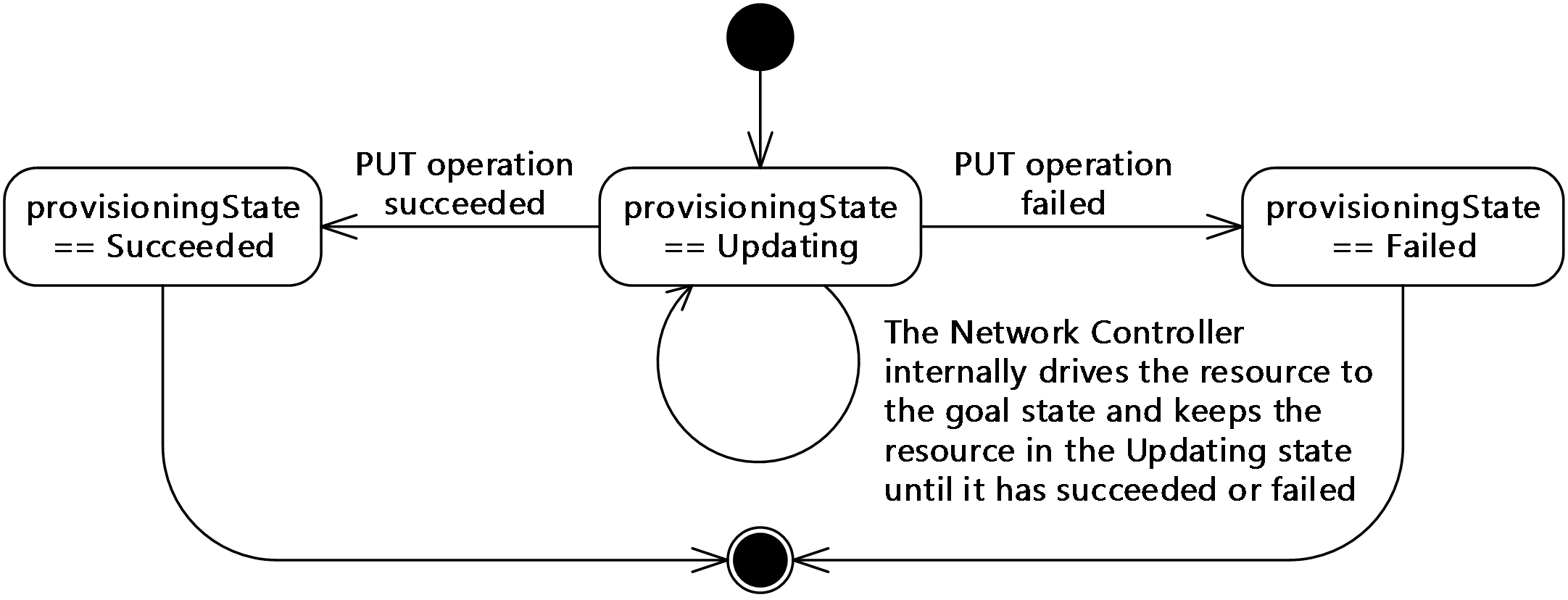 Figure 1: State diagram for asynchronous PUT operationsIn the following state diagram, the client makes a DELETE operation on an asynchronous resource, and receives back the operationId, location, and Retry-After, which are used to monitor the state of the operation, including failure details if a failure occurs.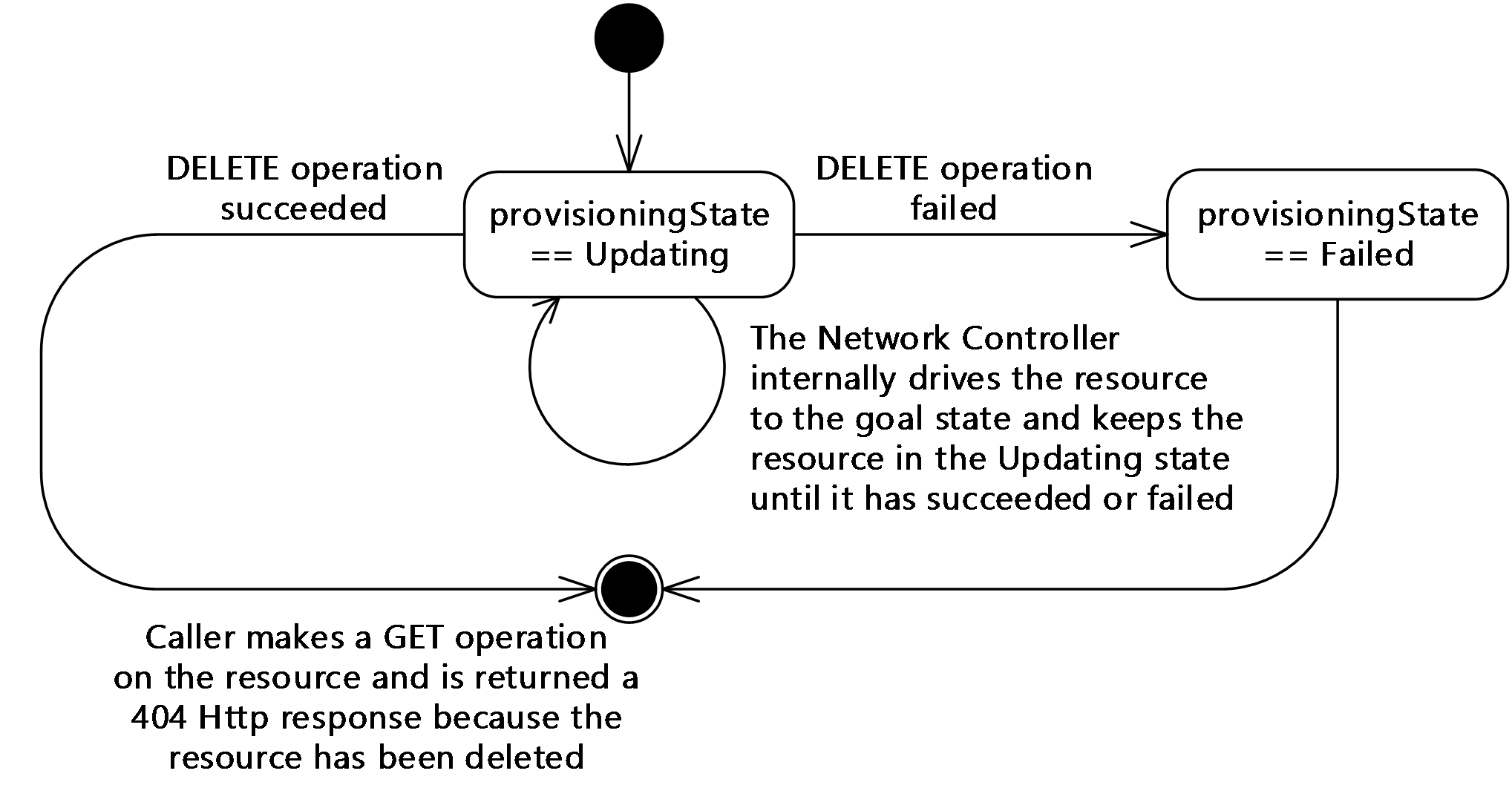 Figure 2: State diagram for asynchronous DELETE operationsPOST and DELETE OperationsFor POST and DELETE operations, the following pattern is to be used to execute the operation asynchronously:The client initiates a POST or DELETE operation.The Network Controller returns HTTP code 202 (Accepted) with a Location header, an Azure-AsyncOperation header, and, optionally, a Retry-After header. The time interval in the Retry-After header can only be specified in seconds, with a minimum of 15 seconds and a maximum of 15 minutes.The client waits for the Retry-After interval, if it was specified, or the default of 60 seconds if it wasn't, as specified in section 2.2.1.3.7.Client invokes the URI specified in the Location header using the GET verb.If the operation is not complete, the Network Controller returns 202 (Accepted) again, optionally with a Retry-After header.If the operation is complete, the Network Controller returns the exact same response that would have been returned had the operation been executed synchronously.As per the protocol for asynchronous operations described in section 1.3.2, a consumer can query the status of an asynchronous operation by initiating GET requests on the HTTP resource as specified in the Location header or Azure-AsyncOperation header. The Location header returned by the Network Controller is of the following form, where operation-id is the value of the x-ms-request-id header returned by the resource provider.https://<url>/networking/v1/operationResults/{operation-id}PUT OperationThe following process executes the PUT operation asynchronously:The client initiates a PUT operation.The Network Controller returns HTTP code 200 (OK) or 201 (Created) with an Azure-AsyncOperation and the provisioningState element of the resource is set to "Updating". Note  If the provisioningState is set to "Succeeded" or "Failed" in the Http response to the original PUT operation, then the operation was not an asynchronous operation.The client periodically polls the operations resource to determine the state of the operation.If the operations resource returns "InProgress" in the status element and a GET operation is performed on the actual resource will show the provisioningState element set to "Updating".If the operations resource returns "Succeeded" in the status element, then the operation has succeeded. Performing a GET operation on the actual resource will show the provisioningState element set to "Succeeded" if no additional operations have been started on the resource.If the operations resource returns "Failed" in the status element, then client knows the operation has failed and the response also includes the error message related to the failure. Performing a GET operation on the actual resource will show the provisioningState element set to "Failed" if no additional operations have been started on the resource. Note  For PUT operations, the operations resource is used to determine the state of the operations and not the provisioningState element on the actual resource, because concurrent operations could change the provisioningState while the operations resource will always return the state of the specific operation. See section 1.3.3, Concurrent Operations, for more details on how the client handles concurrent operations.PUT operations do not return the Location header because the result of the operation is returned synchronously. The Azure-AsyncOperation header value has the following format:https://<url>/networking/v1/operations/{operation-id}Differences between operations and operationResultsThe GET <location header value> returns either HTTP code 202 (Accepted) if operation did not complete yet, or 204 (No Content) and no body (if succeeded), or HTTP status indicating an error (for example, 500 (Internal Server Error)) and a body containing error information.The GET <AsyncOperation header value> always returns HTTP code 200 (OK) and "Async Operation" resource.The Location header is more common, but is ambiguous because when GET <Location> returns status code 500 (Internal Server Error), it is not clear if DELETE or GET failed.The AsyncOperation is better in that regard because it does not return HTTP Status for the asynchronous part of the DELETE operation.properties.provisioningState usageFor asynchronous operations, the operations and operationsResults resources are the recommended approach to determining the state of a specific operation. For understanding the current state of the specific resource (as opposed to the state of a specific operation on the resource) the properties.provisioningState element is used. This section describes the state machine that underlies transitioning between provisioningStates and how the Network Controller makes changes to the properties.provisioningState element of parent/child resources or dependent resources. The valid provisioning states are the following (see Common JSON Elements, section 2.2.2, for a detailed definition of each):DeletingFailedSucceededUpdatingThere are two valid state diagrams: one for synchronous and one for asynchronous operations. State Diagrams for Synchronous OperationsFor synchronous operations, the only valid states are Failed or Succeeded. In the following state diagrams, the caller makes a PUT operation, or a DELETE operation on a synchronous resource until it succeeds or fails and then is moved to the appropriate final state. 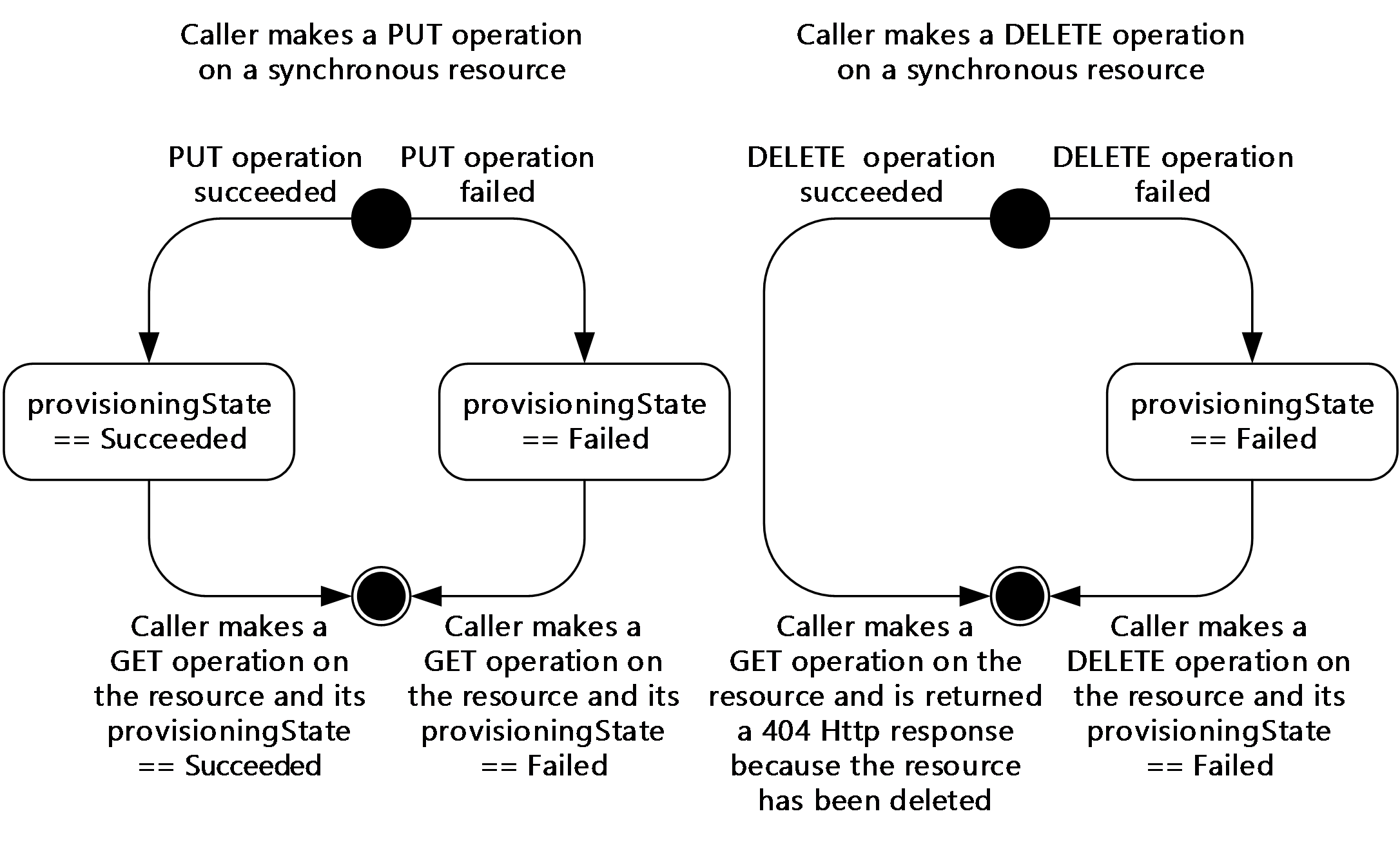 Figure 3: State diagrams for synchronous operationsState Diagrams for Asynchronous OperationsFor asynchronous operations, the valid states are Deleting, Failed, Succeeded, and Updating. In the following state diagram, the caller makes a PUT operation on an asynchronous resource and receives an operationId, which is used to monitor the state of the operation including failure details if a failure occurs.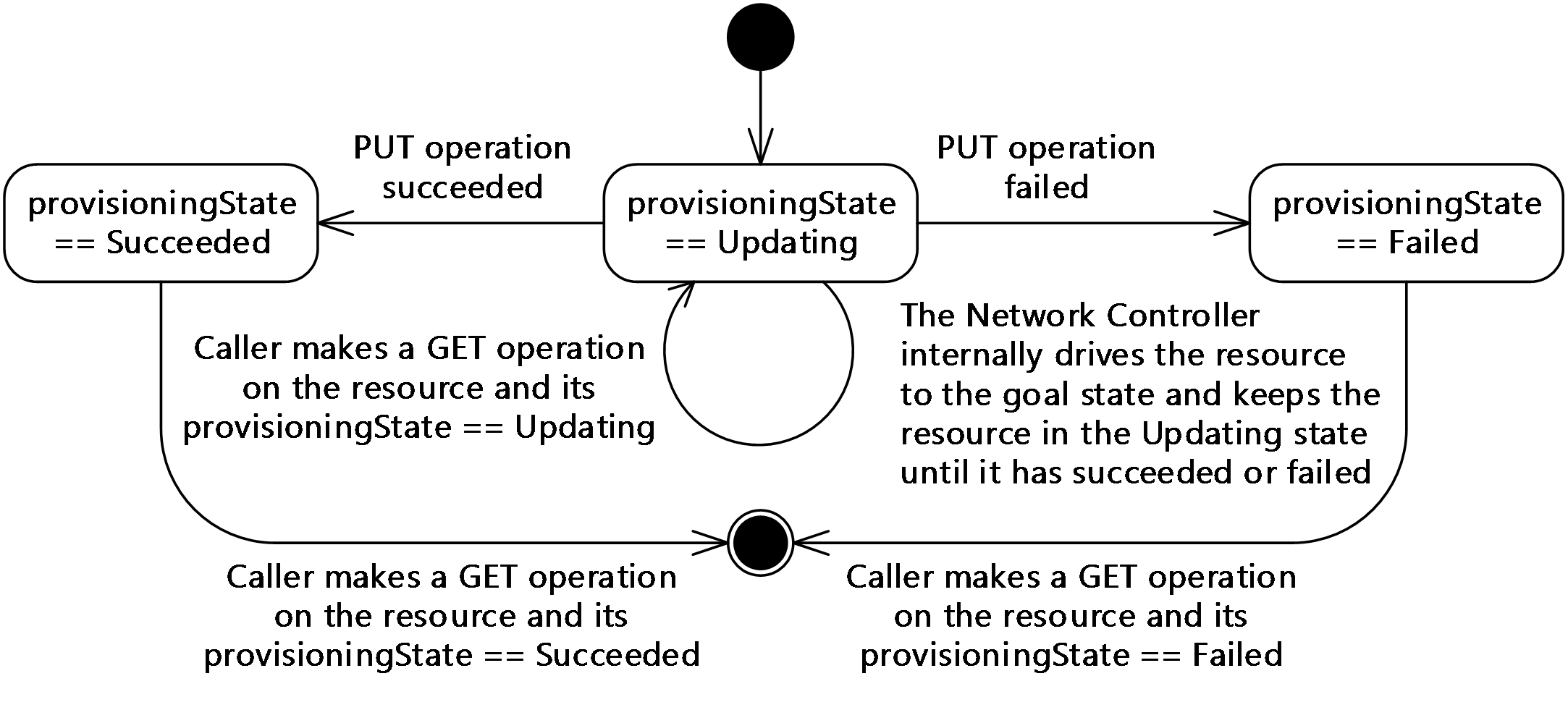 Figure 4: State diagram for asynchronous PUT and GET operationsIn the following state diagram, the caller makes a DELETE operation on an asynchronous resource and receives back the operationId, location, and Retry-After, which are used to monitor the state of the operation including failure details if a failure occurs.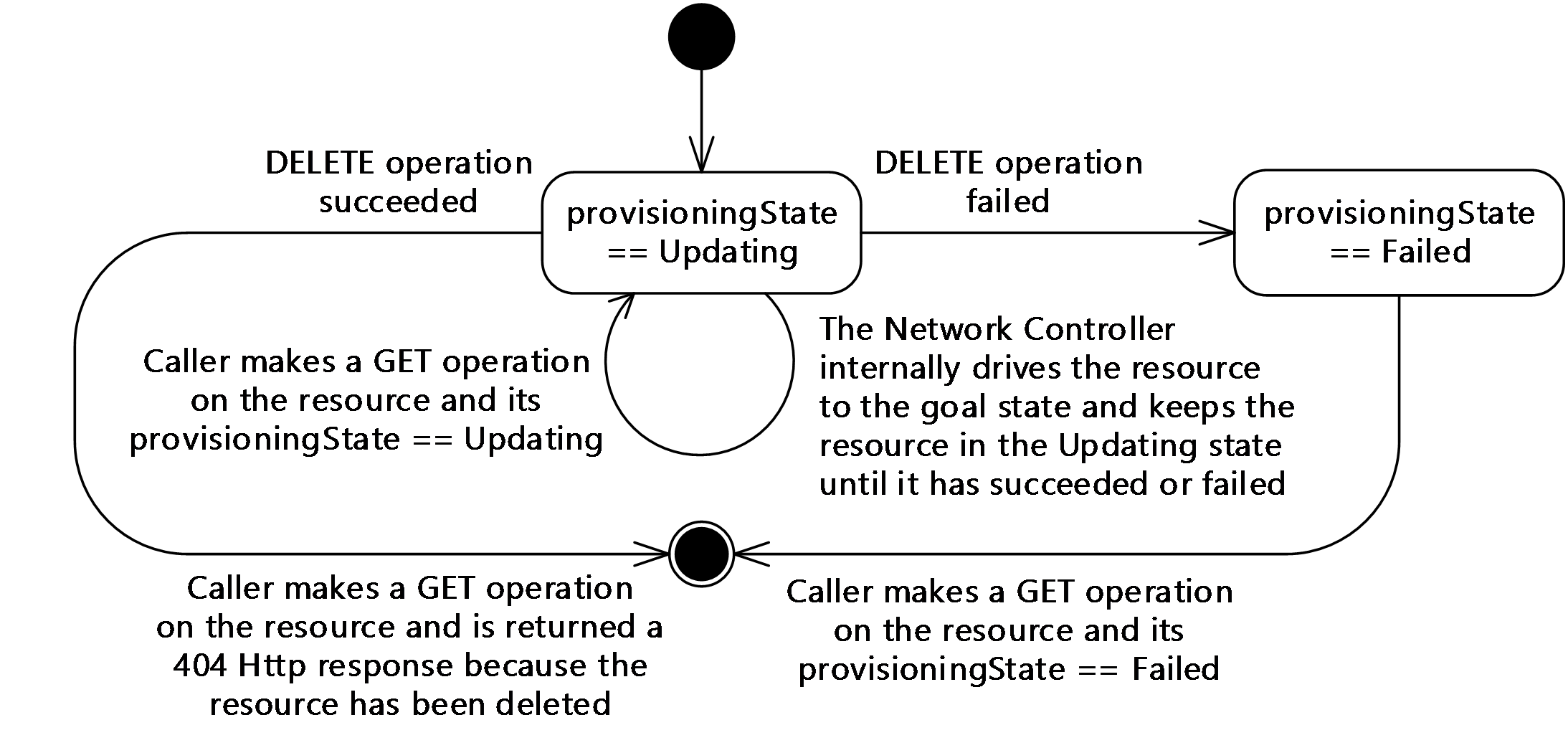 Figure 5: State diagram for asynchronous DELETE operationsProvisioning State changes for Parent/Child resources or dependent resourcesCase 1: A parent resource is updated.The property.provisioningState element of the ancestor resource is in the Updating state until it succeeds or fails, and then is moved to the appropriate final state.The property.provisioningState element of all descendant resources will be in the same state. Recursively the property.provisioningState element of all descendant resources of the parent's child resources are updated.Example 1: If a networks resource is updated then its property.provisioningState element is updated along with all logicalSubnets resources under it and all ipPools resources under all logicalSubnets resources under the original networks resource.Case 2: A descendant resource is updated.Recursively the property.provisioningState element of the ancestor resource of the descendant resource is updated.The property.provisioningState element of the descendant resource is updated.The property.provisioningState element of all descendant resources of the specific descendant resource are updated.The property.provisioningState element of any other descendant resources of the parent are not updated.Example 1: If a logicalSubnets resource is updated then its property.provisioningState element is updated along with the property.provisioningState element of the parent networks resource and all ipPools resources under the specific logicalSubnets resource.  Any other logicalSubnets under the original networks resource will not have their property.provisioningState element updated.Example 2: If an ipPools resource is updated then its property.provisioningState element is updated along with the property.provisioningState element of the parent logicalSubnets resource and the property.provisioningState element of the logicalSubnets' parent networks resource. But if there are any other logicalSubnets resources under the networks resource and ipPools resources under these logicalSubnets resources, their property.provisioningState elements will not be updated. Note  Deleting a child resource is a special case because the child object will have its property.provisioningState element set to Deleting state while its ancestor resource will be set to Updating state until the DELETE operation has succeeded or failed. Case 3: An asynchronous operation on a resource with dependencies is updatedThe property.provisioningState element of the resource is in the Updating state until it succeeds or fails and then is moved to the appropriate final state.The property.provisioningState element of the dependent resource is not updated.Example 1: A gateways resource takes a dependency on a gatewayPools resource. Then the gatewayPools resource is updated. The gatewayPools resource's property.provisioningState element will be in the updating state until the asynchronous operation has succeeded for failed but the gateways resource's property.provisioningState is not changed from the current state.Concurrent OperationsConcurrent operations on the same resourceThe Network Controller allows for concurrent operations on the same resource. Clients of the Network Controller's Northbound Interface have to be aware that concurrent operations from different clients will happen and therefore interactions with the Network Controller have to be developed with this assumption in mind. Because the Network Controller is a distributed service made up of several services, it handles transient failures internally. It does this by having a retry loop that the Software-Defined Networking API (SDNAPI) service uses for communicating with the other services. The SDNAPI service is the component in the network controller that listens for HTTP/HTTPS web requests, parses them and forwards them on to the appropriate service module for handling. This retry loop will continue retrying the operation several times while keeping the resource in the Updating state. If the operation succeeded, the retry loop will be stopped and the resource will be put in the Succeeded state. If after the retry limit is reached in the retry loop, then the retries will stop and the resource will be put in the Failed state. The Network Controller internally handles asynchronous operations when there aren't concurrent operations on the same resource.The Network Controller can have only one operation in progress at a time for all resources in a parent-child tree. The rules for concurrent operations on the same resource are as follows:PUT on top-level resource moves parent and all children (descendants) into updating statePUT on top-level resource cancels PUT on itself and any PUT/DELETE on its children (descendants)DELETE on top-level resource moves top level resource and its entire set of descendants into deleting state.DELETE of top-level resources cancels PUT/DELETE on itself and any descendants.PUT on a descendant resource moves ancestor state to Updating.PUT on descendant resource cancels PUT on any parent or a PUT on itself. It does not cancel PUT on its sibling.DELETE of descendant resource moves ancestors to updating state and itself to deleting state.DELETE of descendant resource cancels PUT of ancestors or PUT/DELETE on itself.For synchronous operations, the only valid states are Failed or Succeeded. The following diagrams show states for synchronous PUT or DELETE operations.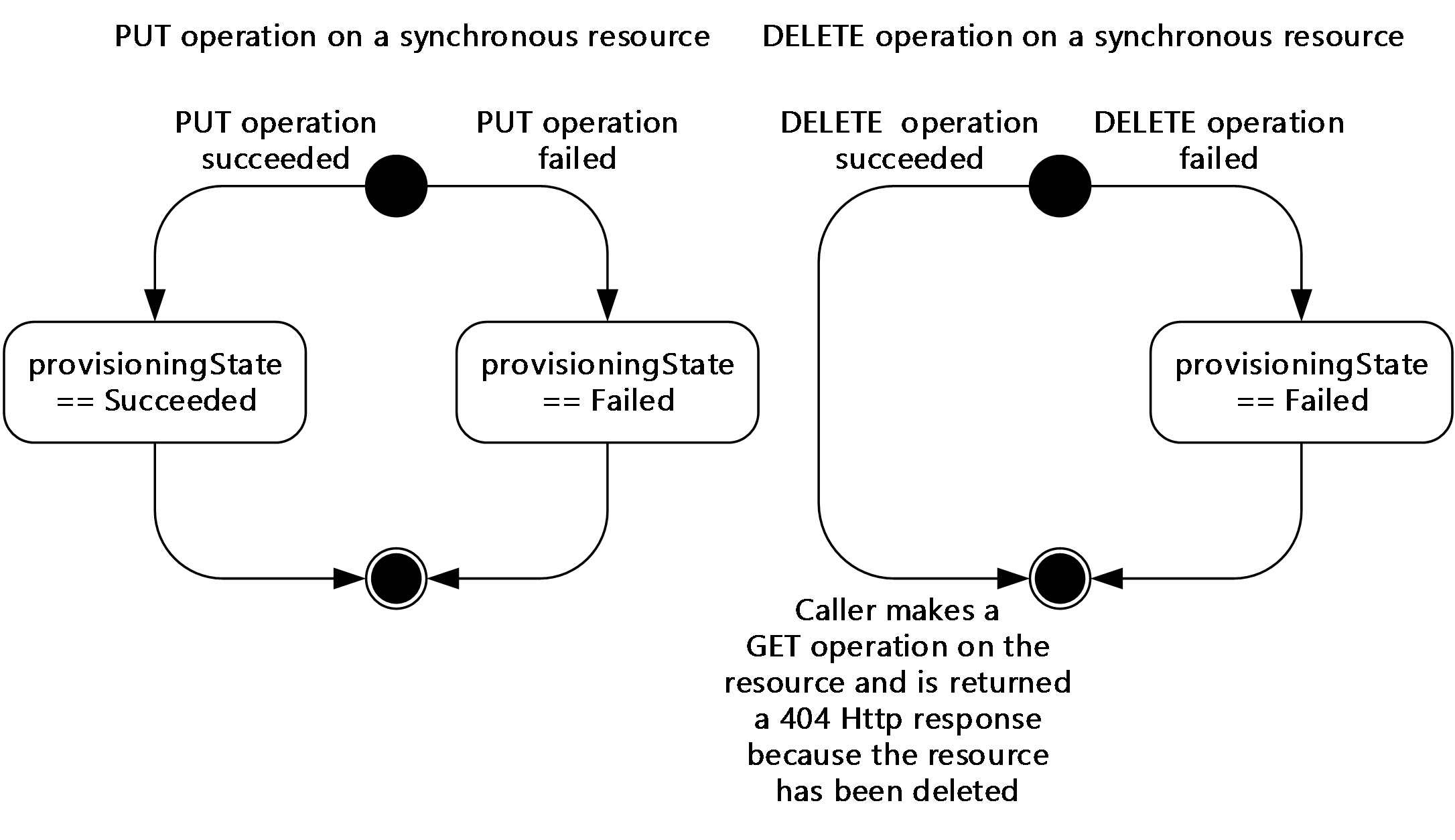 Figure 6: State diagrams for synchronous operationsIf an operation cannot cancel another operation in progress on the resource, its child, sibling, or parent, the request is rejected with HTTP code 409 (Conflict) response. The error details are as follows:Error code: AnotherOperationInProgressError message: Another operation on this or dependent resource is in progress. To retrieve the status of the operation, use uri: {0}.Note  PUT or DELETE of descendant resource updates ETag of itself and the ancestors. PUT on top-level resource updates ETags of all descendants.For more information about how the Network Controller internally handles asynchronous operations, see section 1.3.2. Concurrent operations when there are dependent resourcesIn the Network Controller's Northbound API there are several resources that depend on other resources. This occurs when a resource has a required or optional element that is a resourceRef to a different resource. One example is that a gateways resource is dependent on a gatewayPools resource. Network Controller dependent resourcesThis section provides a complete list of all the dependencies between resources and how concurrent operations are handled. In addition, the sections on each resource provides its dependency information.Read-only elements that are a resourceRef to a different resource will indicate that the resource has a different resource that has taken a dependency on it (ex. gatewayPools has a read-only resourceRef to one or more gateways resources).There are 4 scenarios that are relevant for concurrent operations when there are dependent resources.DELETE descendant resource: When a DELETE operation is performed on a descendant resource while its property.provisioningState is in the updating, deleting or failed state, that the DELETE operation will be processed.PUT descendant resource: When a PUT operation is performed on a descendant resource while its property.provisioningState is in the updating, deleting or failed state, the PUT operation returns an HTTP code 409 (Conflict) response. See the error code section in each resource for error response content details.DELETE dependent resource: When a DELETE operation is performed on a dependent resource that has resources depending on it, the DELETE operation will return an HTTP code 409 (Conflict) response. See the error code section in each resource for error response content details.PUT dependent resource: When a PUT operation is performed on a resource while there are dependent resources, the PUT operation will be processed.Relationship to Other ProtocolsThe following figure illustrates the relationship of this protocol to industry-standard protocols.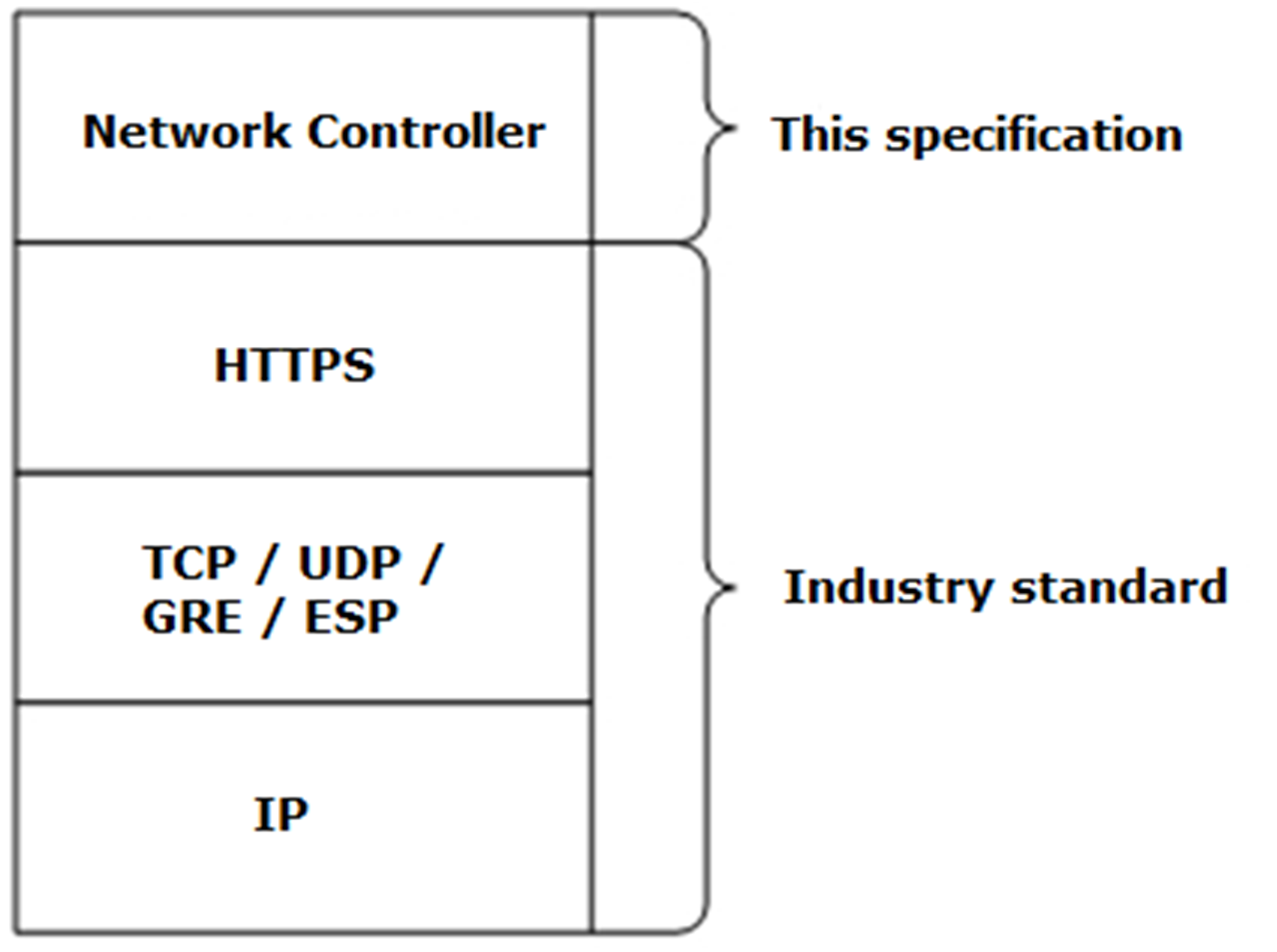 Figure 7: Relationship of the Network Controller to industry-standard protocolsPrerequisites/PreconditionsThe certificate that allows communications between the Network Controller and the client MUST be present on the Network Controller.Applicability StatementThis protocol defines a set of server and REST APIs. This protocol is applicable to both Internet and intranet client-server scenarios. Versioning and Capability NegotiationThis protocol supports versioning. Currently 2 versions are supported: v1 and v2.<1> The URL must include the “v1” or “v2” token. Each API that supports additional properties in v2 compared to v1 will be contained in a description of the behavior in the sections following Protocol Details (section 3).The 2 prefixes supported are as follows:https://<url>/networking/v1/https://<url>/networking/v2/This protocol does not provide any mechanism for capability negotiation.Vendor-Extensible FieldsThis protocol does not provide any vendor-extensible fields.Standards AssignmentsThis protocol has not been assigned any standard parameters.MessagesTransportThis protocol consists of a set of RESTful (representational state transfer) web services.HTTPS over TCP/IP, as specified in [RFC2616].All client messages to the server MUST use HTTPS.Protocol messages MUST be formatted as specified either in XML or in JavaScript Object Notation (JSON). Protocol server faults MUST be returned by using HTTP status codes as specified in [RFC2616], section 10, "Status Code Definitions".Common Data TypesHTTP HeadersThe methods in this protocol use the following HTTP headers as part of the information exchanged, prior to any requests or responses that are included in the exchange.Content-TypeThe content-type header is a response header that is common to all requests and responses. It contains the content type of the payload. This header is provided by clients in HTTP requests to the Network Controller, and it is also provided by the provided by the Network Controller in HTTP responses to the client. This header is optional for responses that do not contain content, otherwise it is required. The only valid type is:application/jsonThe following error will be returned if the content-type does not contain the appropriate value.{"Message": "The request entity's media type 'application/text' is not supported for this resource.", "ExceptionMessage": "No MediaTypeFormatter is available to read an object of type 'NetworkInterface' from content with media type 'application/text'.", "ExceptionType": "System.Net.Http.UnsupportedMediaTypeException","S tackTrace": " at System.Net.Http.HttpContentExtensions.ReadAsAsync[ T](HttpContent content, Type type, IEnumerable`1 formatters, IFormatterLogger formatterLogger, CancellationToken cancellationToken)\r\n at System.Web.Http.ModelBinding.FormatterParameterBin ding.ReadContentAsync(HttpRequestMessage request,}Request HeadersThe following HTTP headers are provided by clients in HTTP requests to the Network Controller, in addition to the existing set of standard HTTP headers.Accept-LanguageOptional. Specifies language in which error messages are returned. The default is en-us.if-matchOptional. The client can provide this header in PUT and PATCH requests. Specifies an etag that can be obtained by executing a GET command on a resource or collection of resources, or from the output of a PUT or PATCH command.ReferrerOptional. Specifies the hostname of the client, or the hostname of the computer of the end user.x-ms-client-ip-addressOptional. Specifies IP address of the client. This is recorded in the trace logs for every Network Controller Northbound operation.x-ms-client-request-idOptional. Contains a unique ID provided by the client to identify the specific request. If two subsequent write requests (two PUTs, POSTs, or DELETEs) have the same id, the Network Controller assumes that last request is a retry and returns the same result it returned for the previous request. The Network Controller also returns the same x-ms-client-request-id value with the response, unless the response is explicitly disabled by using request header x-ms-return-client-request-id and setting the value to false.This value is echoed in the response if the x-ms-return-client-request-id header is set to "true".x-ms-return-client-request-idOptional. Specifies whether the Network Controller will return the x-ms-client-request-id to the client.Response HeadersThe following HTTP headers are provided by the Network Controller in HTTP responses to the client in addition to the existing set of standard HTTP headers.Azure-AsyncOperationThis is a common response header that contains the URL that can be used to monitor the progress of asynchronous operations. See section 1.3.2, for more details.Content-LengthThis contains the length of the content that is returned, as a byte value.DateThis contains the date that the request was processed, in [RFC1123] format.ETagThis is a common response header that contains an opaque string representing the state of the resource at the time the response was generated. This header is returned for requests that target a single entity. The Network Controller will also always return an etag in the response body, as the etag property of an entity. If the request does not include an if-match request header, then the Network Controller returns an error response code. Other status codes that are associated with the etag header are as follows.HTTP/1.1 HeaderThis is a common response header that contains the HTTP status code of the request. The Network Controller will return the appropriate status code.LocationThis specifies that the operation is a long-running operation. It is set to the URL that contains the status of the long running operation.Retry-AfterHeader for long-running operations. Set to the delay that the client uses when checking for the status of the operation. This value is an integer and represents the seconds. By default this is set for all delete operations.ServerThis contains a reference to the Http server that is returning the HTTP response. For the Network Controller, the value is "Microsoft-HTTPAPI/2.0". x-ms-request-idThis is a common response header that contains a unique identifier for the current operation, service generated.Common JSON ElementsEvery resource that supports CRUD operations uses common JSON elements in any request or response. The following table summarizes the set of common URI parameters defined by this specification.Common URI ParametersEvery resource that supports CRUD operations uses common JSON elements in any request or response. The following table summarizes the set of common URI parameters defined by this specification.grandParentResourceIdThe grandParentResourceId parameter contains the resource ID that is associated with network objects that are ancestors of the parent of the necessary resource. When the relationship is specified on the Network Controller, it is created as a top-level resource prior to its usage as the parent of another resource.It is user-defined for the following grandchild resources: ipPools, routes.The grandParentResourceId is user-defined as the parent of the following descendant resources: the logicalSubnets resource when it is parent for the ipPools resource, the logicalSubnets resource when it is parent for the routes resource, the logicalNetworks resource when it is parent for the logicalSubnets resource.operationIdThe operationId parameter contains the resource ID that is associated with network objects that contain or point to the necessary resource.parentResourceIdThe parentResourceId parameter contains the resource ID that is associated with network objects that are ancestors of the necessary resource. When the relationship is specified on the Network Controller, it is created as a top-level resource prior to its usage as the parent of another resource.The parentResourceId is user-defined for the following descendant resources: aclRules, backendAddressPools, bgpPeers, bgpRouters, frontendIPConfigurations, networkInterfaces, inboundNatRules, ipConfigurations, ipPools, loadBalancingRules, logicalSubnets, networkConnections, outboundNatRules, policyMaps, probes, routes, and subnets.resourceIdThe resourceId parameter contains the resource ID that is associated with various network resources and containers. The value cannot be changed after the resource is created. It is a constant for singleton resources and other specific resources. The resources that use constants and their values are as follows.The resourceId parameter is user-defined for the following resources: accessControlLists, aclRules, backendAddressPools, bgpPeers, bgpRouters, credentials, frontendIPConfigurations, gatewayPools, gateways, inboundNatRules, ipConfigurations, ipPools, loadBalancerMux, loadBalancers, loadBalancingRules, logicalNetworks, logicalSubnets, macPools, networkConnections, outboundNatRules, networkInterfaces, policyMaps, probes, publicIpAddresses, routes, routeTables, servers, serviceInsertions, virtualGateways, virtualNetworks, and virtualServers. The resourceId parameter is system-defined for the following resources: Diagnostics connectivityChecksResults, Diagnostics slbStateResults, operations, and operationResults.The resourceId parameter is user-defined or system generated for the following resource: subnets.The resourceId parameter MUST be unique within its context if it is a top-level resource. The server will send an error response of 400 (Bad Request) to the client if there are conflicts in the uniqueness of the resourceId. This means that the resourceId parameter MUST be unique across all of the resources of the same type for the following resources: accessControlLists, bgpPeers, credentials, gatewayPools, gateways, loadBalancerMux, loadBalancers, logicalNetworks, macPools, policyMaps, publicIpAddresses, routeTables, servers, serviceInsertions, virtualGateways, virtualNetworks, and virtualServers.A resource that is the child within a parent-child relationship MUST be unique within the context of the specific ancestor interfacesresource. For example, two aclRules resources can have the same resourceId if their parent accessControlLists resources are different; however, two aclRules resources can not have the same resourceId if they have the same parent. The resources that MUST be unique in the context of the parent are: loadBalancers ancestor resource: backendAddressPools, frontendIPConfigurations, inboundNatRules, loadBalancingRules, outboundNatRules, probes logicalSubnets ancestor resource: ipPools, routesnetworkInterfaces ancestor resource: ipConfigurationslogicalNetworks ancestor resource: logicalSubnetsservers ancestor resource: networkInterfacesvirtualGateways ancestor resource: bgpPeers, bgpRouters, networkConnections, policyMaps virtualNetworks ancestor resource: subnetsThe parent resource of a PUT request is an optional element and can be retrieved from the URL in cases where it is not supplied. For all descendant resources this is a required element. If it is not supplied, the server sends a 400 (Bad Request) response to the client.urlThe url parameter contains the universal resource locator for the Network Controller. It identifies the server that is running the Network Controller. It MUST be one of the values in the following table.Data StructuresThe following table summarizes the set of common data structures that are consumed or produced by this protocol. Common structure definitions are included in this section, whereas those that are specific to a particular request/response body are defined within its corresponding sections. Protocol DetailsServer DetailsBesides PUT/GET/DELETE operations on resources, the server supports the ability to enumerate all resources of a certain kind if these resources are not singletons. For example, virtualnetworkmanager/configuration is a singleton. Details about the GET ALL enumerations are provided in the subsections of each resource.  In general, the response for GET ALL follows this pattern.{  "value": [    resource1,    resource2,    resourceN  ],  "nextLink": ""	} Resource1 to Resourcen are valid resources of the same kind. "value" is a JSON array of objects. "nextLink" is a link for the client to retrieve the next page of the response, in case the server paginates the response.<2>Error response
The server MUST return the error response as JSON content in the response when it fails to complete the GET/PUT/DELETE operation. There is commonality of responses for the various resources, so this topic is treated in detail in section 3.1.5.29.Abstract Data ModelThis section describes a conceptual model of possible data organization that an implementation maintains to participate in this protocol. The described organization is provided to facilitate the explanation of how the protocol behaves. This document does not mandate that implementations adhere to this model as long as their external behavior is consistent with that described in this document.TimersNone.InitializationThe Network Controller MUST be installed and configured prior to using the macPools resource. The macPools resource SHOULD be created prior to the creation of any servers.The certificate that allows communications between the NC and the client MUST be present on the NC.Higher-Layer Triggered EventsNone.Message Processing Events and Sequencing RulesThe following resources are required to create and maintain a proper network configuration between the NC and its clients. A policy or policies is a synonym for network configuration settings such as IP or MAC addresses.Resources are processed one at a time. However, the GET method can act on all the resources at once when the resourceId is omitted. The following table lists all the resources.The responses to all the resources can result in the following status codes.accessControlListsAn accessControlLists resource contains a list of ACL rules. Access control list resources can be assigned to virtual subnets or IP configurations.An ACL can be associated with:Subnets of a virtual or logical network. This means that all network interfaces (NICs) with IP configurations created in the subnet inherit the ACL rules in the Access Control List. Often, subnets are used for a specific architectural tier (frontend, middle tier, backend) in more complex applications. Assigning an ACL to subnets can thus be used to control the network flow between the different tiers.IP configuration of a NIC. This means that the ACL will be applied to the parent network interface of the specified IP configuration.It is invoked through the following URI.https://<URL>/networking/v1/accessControlLists/{resourceId}url: the address of the computer on which the Network Controller is running.resourceId: the identifier for the specific resource within the resource type. See section 2.2.3.4, resourceId.The following HTTP methods can be performed on this resource.The following property elements are valid:HTTP MethodsPUTThis method creates a new accessControlLists resource or updates an existing accessControlLists resource.It is invoked through the following URI.https://<url>/networking/v1/accessControlLists/{resourceId}The query parameters are specified in section 2.2.3. The request message for this method contains the HTTP headers defined in section 2.2.1.2.The response message for this method contains the HTTP headers defined in section 2.2.1.3.The response message for this method can result in the following status codes.Request BodyThe format for the request body for the accessControlLists PUT method is as follows.{  "properties": {    "aclRules": [      {               "resourceId": "port2003",        "properties": {          "protocol": "All",          "sourcePortRange": "0-65535",          "destinationPortRange": "2003",          "action": "Allow",          "sourceAddressPrefix": "*",          "destinationAddressPrefix": "13.168.100.21",          "priority": "200",          "type": "Inbound",          "logging": "Enabled"        }      },      {               "resourceId": "port5100",        "properties": {          "description": "Port 5100 over tcp",          "protocol": "Tcp",          "sourcePortRange": "0-65535",          "destinationPortRange": "5100",          "action": "Allow",          "sourceAddressPrefix": "*",          "destinationAddressPrefix": "13.168.100.22",          "priority": "201",          "type": "Inbound",          "logging": "Enabled"        }      }    ]  }}The JSON schema for the accessControlLists PUT method is located in section 6.1.1.Response BodyThe format for the accessControlLists PUT response body is the same as the format for the accessControlLists GET response body (section 3.1.5.1.1.2.2). The JSON schema is located in section 6.1.2.Processing DetailsThis method creates a new accessControlLists resource or updates an existing accessControlLists resource.GETThis method retrieves an accessControlLists resource.It is invoked through the following URI.https://<url>/networking/v1/accessControlLists/{resourceId}The query parameters are specified in section 2.2.3. The request message for this method contains the HTTP headers defined in section 2.2.1.2.The response message for this method contains the HTTP headers defined in section 2.2.1.3.The response message for this method can result in the following status codes.Request BodyNone.Response BodyThe format for the response body for the accessControlLists GET method is as follows.{      "resourceRef": "/accessControlLists/ff285019-45d6-4afa-a109-9faca0fda415",      "resourceId": "ff285019-45d6-4afa-a109-9faca0fda415",      "etag": "W/\"9b5305e6-3cf4-45d6-a108-6bce0411f0ab\"",      "instanceId": "99d5c41e-fba5-4bbd-aa63-2c6ba3da7553",      "properties": {        "provisioningState": "Succeeded",        "aclRules": [          {            "resourceRef": "/accessControlLists/ff285019-45d6-4afa-a109-9faca0fda415/aclRules/b5bfc35d-423a-4c2f-9cf0-5f2c5aa4482e",            "resourceId": "b5bfc35d-423a-4c2f-9cf0-5f2c5aa4482e",            "etag": "W/\"9b5305e6-3cf4-45d6-a108-6bce0411f0ab\"",            "instanceId": "4a36c357-33df-41bd-b5a4-a7fdc57af257",            "properties": {              "provisioningState": "Succeeded",              "protocol": "All",              "sourcePortRange": "0-65535",              "destinationPortRange": "2003",              "action": "Allow",              "sourceAddressPrefix": "*",              "destinationAddressPrefix": "13.168.100.23",              "priority": "200",              "type": "Inbound",              "logging": "Enabled",              "description": "CTS rule"            }          }        ],        "ipConfigurations": [          {            "resourceRef": "/networkInterfaces/6ebf2132-2871-4535-b412-b6e255bcafa2/ipConfigurations/74fe0850-09a0-4526-9d43-906cd4e6f52a"          }        ],        "subnets": [ ],        "configurationState": {          "status": "Failure",          "lastUpdatedTime": "2016-06-14T19:11:54.416138-07:00",          "id": "c08b3aec-be27-4be2-ab5e-19e1705ca555",          "virtualNetworkInterfaceErrors": [            {              "status": "Failure",              "detailedInfo": [                {                  "source": "Firewall",                  "message": "The Firewall Service encountered an error in pushing the rules to the Virtual machine host, through Ovsdb protocol. Error Code : 80131500",                  "code": "PolicyConfigurationFailure"                }              ],              "lastUpdatedTime": "2016-06-14T19:11:54.416138-07:00",              "id": "4058b793-6c28-43d4-a957-937d453075d7"            }          ]        }      },      "tags": {        "good": "0",        "full": "empty"      }    } The JSON schema for the accessControlLists GET method is located in section 6.1.2.Processing DetailsThe server uses the resourceId contained in the body of the message to locate the accessControlList resource to send to the client. The server MUST return a status code of 200 (OK) if the operation succeeds, and the server MUST return a status code of 404 (Not Found) if the resource does not exist.The properties that are associated with the accessControlList resource are in section 3.1.5.1.The server returns configuration state only if it has already attempted to configure settings according to the REST resource properties that were created or updated by using the PUT method. configurationState.id MUST be set to the access control list resource identifier. configurationState.lastUpdatedTime is set to a value that is implementation-specific.The server returns a configuration state property configurationState.status set to "Success" if there were no errors. The following is an example.	"configurationState": {	    "status": "Success",
        "lastUpdatedTime": "2016-12-01T13:58:11.8350187-08:00",
        "id": "98a05ec0-62ef-45ce-9540-da8dc6ffddde" 
	}The server returns a configuration state property configurationState.status set to "Failure" if there were errors during configuration of settings. The property configurationState.virtualNetworkInterfaceErrors MUST contain configurationState content as defined in section 2.2.4. Acceptable code values for this inner configurationState are in the following table.The following is an example of failures.	"configurationState": {	          "status": "Failure",	          "lastUpdatedTime": "2016-12-01T13:58:11.8350187-08:00",	          "id": "98a05ec0-62ef-45ce-9540-da8dc6ffddde",	          "virtualNetworkInterfaceErrors": [	            {	              "status": "Failure",	              "detailedInfo": [	                {	                  "source": "Firewall",	                  "message": "The Firewall Service encountered an error in adding the rules to the Virtual Network Interface. Error Code : 80070002",	                  "code": "PolicyConfigurationFailureOnVfp"	                }	              ],	              "lastUpdatedTime": "2016-12-01T13:58:11.8350187-08:00",	              "id": "aaebdfd8-ed06-43fd-96be-1773ad6fc750"	            }	          ]	        }GET (All)This operation retrieves a list of all accessControlLists resources in the Network Controller.It is invoked through the following URI.https://<url>/networking/v1/accessControlListsThere are no parameters for this query.The request message for this method contains the HTTP headers defined in section 2.2.1.2.The response message for this method contains the HTTP headers defined in section 2.2.1.3.The response message for this method can result in the following status codes.Request BodyNone.Response BodyThe format for the accessControlLists GET ALL response body is as follows.{  "value": [    {      "resourceRef": "/accessControlLists/049460a0-3d29-48a5-92fe-1b418287f2a1",      "resourceId": "049460a0-3d29-48a5-92fe-1b418287f2a1",      "etag": "W/\"736b0e54-7976-42fd-a89e-c7d00e9fbcf0\"",      "instanceId": "12053554-2e17-4389-8667-c3b9c7eb4d6f",      "properties": {        "provisioningState": "Succeeded",        "aclRules": [          {            "resourceRef": "/accessControlLists/049460a0-3d29-48a5-92fe-1b418287f2a1/aclRules/1d62b477-9992-400b-bfbb-411c8c91ed9d",            "resourceId": "1d62b477-9992-400b-bfbb-411c8c91ed9d",            "etag": "W/\"736b0e54-7976-42fd-a89e-c7d00e9fbcf0\"",            "instanceId": "985c5ee5-e275-4006-8cba-5fd704ef4c62",            "properties": {              "provisioningState": "Succeeded",              "protocol": "All",              "sourcePortRange": "0-65535",              "destinationPortRange": "31267",              "action": "Allow",              "sourceAddressPrefix": "*",              "destinationAddressPrefix": "20.169.0.22",              "priority": "200",              "type": "Inbound",              "logging": "Enabled"            }          }        ],        "ipConfigurations": [          {            "resourceRef": "/networkInterfaces/418eefd9-82b4-46ba-acda-354bb4559b23/ipConfigurations/601917dc-cd8c-4561-8de7-4161085bf0ac"          }        ],        "subnets": [        ],        "configurationState": {          "status": "Failure",          "lastUpdatedTime": "2016-06-14T19:11:54.416138-07:00",          "id": "c08b3aec-be27-4be2-ab5e-19e1705ca555",          "virtualNetworkInterfaceErrors": [            {              "status": "Failure",              "detailedInfo": [                {                  "source": "Firewall",                  "message": "The Firewall Service encountered an error in pushing the rules to the Virtual machine host, through Ovsdb protocol. Error Code : 80131500",                  "code": "PolicyConfigurationFailure"                }              ],              "lastUpdatedTime": "2016-06-14T19:11:54.416138-07:00",              "id": "4058b793-6c28-43d4-a957-937d453075d7"            }          ]        }      }    },    {      "resourceRef": "/accessControlLists/0b8d785b-bd56-4cd3-9fda-317ec3211cac",      "resourceId": "0b8d785b-bd56-4cd3-9fda-317ec3211cac",      "etag": "W/\"f4497264-84c9-489e-a37f-5b687b888351\"",      "instanceId": "fff90af7-631a-45d0-a965-0491067f2941",      "properties": {        "provisioningState": "Succeeded",        "aclRules": [          {            "resourceRef": "/accessControlLists/0b8d785b-bd56-4cd3-9fda-317ec3211cac/aclRules/b7eb9623-4ce3-4687-bf0b-9a9cf3245208",            "resourceId": "b7eb9623-4ce3-4687-bf0b-9a9cf3245208",            "etag": "W/\"f4497264-84c9-489e-a37f-5b687b888351\"",            "instanceId": "b4ab908b-caba-4728-a147-555f15e4a0cb",            "properties": {              "provisioningState": "Succeeded",              "protocol": "All",              "sourcePortRange": "0-65535",              "destinationPortRange": "31267",              "action": "Allow",              "sourceAddressPrefix": "*",              "destinationAddressPrefix": "20.168.0.25",              "priority": "200",              "type": "Inbound",              "logging": "Enabled"            }          }        ],        "ipConfigurations": [          {            "resourceRef": "/networkInterfaces/b33b9c69-32f9-4ef9-83cf-d42c3510cea7/ipConfigurations/0115d4cc-e5a9-43fd-a729-41a791e540fb"          }        ],        "subnets": [        ]      }    },    {      "resourceRef": "/accessControlLists/1253aa5c-6de6-41ef-b4cf-a36a2ac8abb1",      "resourceId": "1253aa5c-6de6-41ef-b4cf-a36a2ac8abb1",      "etag": "W/\"6a4601fd-e427-44cc-87b3-403e7d434c65\"",      "instanceId": "f22df31d-822d-479c-9fb6-30f4237b39d4",      "properties": {        "provisioningState": "Succeeded",        "aclRules": [          {            "resourceRef": "/accessControlLists/1253aa5c-6de6-41ef-b4cf-a36a2ac8abb1/aclRules/bd36daaa-e337-4185-838f-dae07e251e8b",            "resourceId": "bd36daaa-e337-4185-838f-dae07e251e8b",            "etag": "W/\"6a4601fd-e427-44cc-87b3-403e7d434c65\"",            "instanceId": "99588a06-08c7-468e-acf7-1c76e62a514a",            "properties": {              "provisioningState": "Succeeded",              "protocol": "All",              "sourcePortRange": "0-65535",              "destinationPortRange": "31267",              "action": "Allow",              "sourceAddressPrefix": "*",              "destinationAddressPrefix": "20.168.0.26",              "priority": "200",              "type": "Inbound",              "logging": "Enabled"            }          }        ],        "ipConfigurations": [          {            "resourceRef": "/networkInterfaces/2325bf87-8f25-4187-9796-3a568946cf13/ipConfigurations/14c78c28-7104-417b-b57c-068a431c9649"          }        ],        "subnets": [        ]      }    },    {      "resourceRef": "/accessControlLists/14604ca7-8079-4c0a-a5f7-91a460b7e547",      "resourceId": "14604ca7-8079-4c0a-a5f7-91a460b7e547",      "etag": "W/\"77daffcc-dc38-4fc4-9c08-2d111a40941f\"",      "instanceId": "31c647f3-72ec-4947-8e8d-d4d023f63b5e",      "properties": {        "provisioningState": "Succeeded",        "aclRules": [          {            "resourceRef": "/accessControlLists/14604ca7-8079-4c0a-a5f7-91a460b7e547/aclRules/df034f28-6492-4577-a80f-0a7009c55c97",            "resourceId": "df034f28-6492-4577-a80f-0a7009c55c97",            "etag": "W/\"77daffcc-dc38-4fc4-9c08-2d111a40941f\"",            "instanceId": "af13fd31-79a0-432c-97cd-339c6be0bfb1",            "properties": {              "provisioningState": "Succeeded",              "protocol": "All",              "sourcePortRange": "0-65535",              "destinationPortRange": "31267",              "action": "Allow",              "sourceAddressPrefix": "*",              "destinationAddressPrefix": "20.170.0.21",              "priority": "200",              "type": "Inbound",              "logging": "Enabled"            }          }        ],        "ipConfigurations": [          {            "resourceRef": "/networkInterfaces/24599f61-01ef-484d-98d3-dcbb81d2d076/ipConfigurations/bdc7dbe5-bb40-44c4-ae9e-6d37c2558647"          }        ],        "subnets": [        ]      }    },    {      "resourceRef": "/accessControlLists/162ac5f0-7b18-4aee-a470-1764aa9e068f",      "resourceId": "162ac5f0-7b18-4aee-a470-1764aa9e068f",      "etag": "W/\"3db28c51-0c6d-48f8-bfa1-14263ef3f17b\"",      "instanceId": "a7c0b162-46ef-4c5c-bbc3-266cd7c8d4cb",      "properties": {        "provisioningState": "Succeeded",        "aclRules": [          {            "resourceRef": "/accessControlLists/162ac5f0-7b18-4aee-a470-1764aa9e068f/aclRules/f15507e8-5d46-45d3-9efb-30c28a78dc9c",            "resourceId": "f15507e8-5d46-45d3-9efb-30c28a78dc9c",            "etag": "W/\"3db28c51-0c6d-48f8-bfa1-14263ef3f17b\"",            "instanceId": "df2d3959-e471-4a14-9f56-071058dbd5ff",            "properties": {              "provisioningState": "Succeeded",              "protocol": "All",              "sourcePortRange": "0-65535",              "destinationPortRange": "31267",              "action": "Allow",              "sourceAddressPrefix": "*",              "destinationAddressPrefix": "20.168.0.21",              "priority": "200",              "type": "Inbound",              "logging": "Enabled"            }          }        ],        "ipConfigurations": [          {            "resourceRef": "/networkInterfaces/c088c35a-cd91-4352-a33a-e513bfd6f169/ipConfigurations/4cbf96c7-56d3-4aea-a2b0-617ea3c45d42"          }        ],        "subnets": [        ]      }    },    {      "resourceRef": "/accessControlLists/1e05607b-7524-491f-a703-4399a6799090",      "resourceId": "1e05607b-7524-491f-a703-4399a6799090",      "etag": "W/\"9bad685c-42eb-4497-a0b9-dbca466e0cb9\"",      "instanceId": "483b4be9-f338-4517-81f9-219fb018ef45",      "properties": {        "provisioningState": "Succeeded",        "aclRules": [          {            "resourceRef": "/accessControlLists/1e05607b-7524-491f-a703-4399a6799090/aclRules/1fe29735-e639-459c-bc53-5dc1a7129039",            "resourceId": "1fe29735-e639-459c-bc53-5dc1a7129039",            "etag": "W/\"9bad685c-42eb-4497-a0b9-dbca466e0cb9\"",            "instanceId": "4ab0800e-e776-46a0-a093-863c4a66940e",            "properties": {              "provisioningState": "Succeeded",              "protocol": "All",              "sourcePortRange": "0-65535",              "destinationPortRange": "31267",              "action": "Allow",              "sourceAddressPrefix": "*",              "destinationAddressPrefix": "20.169.0.21",              "priority": "200",              "type": "Inbound",              "logging": "Enabled"            }          }        ],        "ipConfigurations": [          {            "resourceRef": "/networkInterfaces/6c28c3f6-0a1e-42a6-bec7-fdec4885c52f/ipConfigurations/ba2f6b90-c63e-4203-9199-e6cffa41986c"          }        ],        "subnets": [        ]      }    },    {      "resourceRef": "/accessControlLists/28ecc664-74e0-41fc-81f8-b38a4c6975c7",      "resourceId": "28ecc664-74e0-41fc-81f8-b38a4c6975c7",      "etag": "W/\"c3562a19-9845-428d-9609-f9ea0995e72a\"",      "instanceId": "523fc8ce-503f-41c3-9c85-de506192afd2",      "properties": {        "provisioningState": "Succeeded",        "aclRules": [          {            "resourceRef": "/accessControlLists/28ecc664-74e0-41fc-81f8-b38a4c6975c7/aclRules/d9f12865-ec9a-4b64-9ba1-899bc0c17b72",            "resourceId": "d9f12865-ec9a-4b64-9ba1-899bc0c17b72",            "etag": "W/\"c3562a19-9845-428d-9609-f9ea0995e72a\"",            "instanceId": "2c2137e6-b9f1-4fb8-a96c-d28299a76240",            "properties": {              "provisioningState": "Succeeded",              "protocol": "All",              "sourcePortRange": "0-65535",              "destinationPortRange": "31267",              "action": "Allow",              "sourceAddressPrefix": "*",              "destinationAddressPrefix": "20.168.0.27",              "priority": "200",              "type": "Inbound",              "logging": "Enabled"            }          }        ],        "ipConfigurations": [          {            "resourceRef": "/networkInterfaces/4e435410-a0e6-450a-a582-40fa7382d474/ipConfigurations/5c4c0c3c-336b-4a49-8566-8b861f4dcb49"          }        ],        "subnets": [        ]      }    },    {      "resourceRef": "/accessControlLists/2d151145-53f0-49a1-b980-7f68adc79c89",      "resourceId": "2d151145-53f0-49a1-b980-7f68adc79c89",      "etag": "W/\"756ac992-bf88-4329-bf46-676b630400f8\"",      "instanceId": "0018cb4e-596e-4503-8847-5c1c871b4fda",      "properties": {        "provisioningState": "Succeeded",        "aclRules": [          {            "resourceRef": "/accessControlLists/2d151145-53f0-49a1-b980-7f68adc79c89/aclRules/de76ee71-6749-4c5b-bcf6-651a697f1fa4",            "resourceId": "de76ee71-6749-4c5b-bcf6-651a697f1fa4",            "etag": "W/\"756ac992-bf88-4329-bf46-676b630400f8\"",            "instanceId": "b8bac4d9-6b5e-400b-8a4d-45f0ef83b94f",            "properties": {              "provisioningState": "Succeeded",              "protocol": "All",              "sourcePortRange": "0-65535",              "destinationPortRange": "0-65535",              "action": "Allow",              "sourceAddressPrefix": "*",              "destinationAddressPrefix": "*",              "priority": "200",              "type": "Inbound",              "logging": "Enabled"            }          }        ],        "ipConfigurations": [        ],        "subnets": [          {            "resourceRef": "/virtualNetworks/b1fdf9f9-a2a9-49e2-a207-0e210fac77ba/subnets/2010829e-7c10-4b6a-aab8-0332f9bb6fb7"          }        ]      }    },    {      "resourceRef": "/accessControlLists/44870ad0-cf6d-4c0b-9eb2-1de4b0b45342",      "resourceId": "44870ad0-cf6d-4c0b-9eb2-1de4b0b45342",      "etag": "W/\"94dbc080-32a3-40a7-aa51-fe1a8cd026c1\"",      "instanceId": "be445606-97cb-43af-a961-9afed9ecd85a",      "properties": {        "provisioningState": "Succeeded",        "aclRules": [          {            "resourceRef": "/accessControlLists/44870ad0-cf6d-4c0b-9eb2-1de4b0b45342/aclRules/3ec50e18-a66d-4daf-b70f-2cf1ce997a45",            "resourceId": "3ec50e18-a66d-4daf-b70f-2cf1ce997a45",            "etag": "W/\"94dbc080-32a3-40a7-aa51-fe1a8cd026c1\"",            "instanceId": "09a7e3c7-6f51-43ea-be31-f25174eb4066",            "properties": {              "provisioningState": "Succeeded",              "protocol": "All",              "sourcePortRange": "0-65535",              "destinationPortRange": "31267",              "action": "Allow",              "sourceAddressPrefix": "*",              "destinationAddressPrefix": "20.170.0.26",              "priority": "200",              "type": "Inbound",              "logging": "Enabled"            }          }        ],        "ipConfigurations": [          {            "resourceRef": "/networkInterfaces/3b2f21f0-fd38-40b4-8c53-e6f648f1ba25/ipConfigurations/ff715733-de86-4dd1-a3ee-70afedf49b38"          }        ],        "subnets": [        ]      }    },    {      "resourceRef": "/accessControlLists/47ad53ea-cf60-4266-8e89-1e8be8234f61",      "resourceId": "47ad53ea-cf60-4266-8e89-1e8be8234f61",      "etag": "W/\"e92706a1-717a-4c8c-9c04-96ed5ad47b45\"",      "instanceId": "8849536d-5460-419f-a036-370846ef410e",      "properties": {        "provisioningState": "Succeeded",        "aclRules": [          {            "resourceRef": "/accessControlLists/47ad53ea-cf60-4266-8e89-1e8be8234f61/aclRules/dba8f86e-25ea-4702-9628-962732cb4984",            "resourceId": "dba8f86e-25ea-4702-9628-962732cb4984",            "etag": "W/\"e92706a1-717a-4c8c-9c04-96ed5ad47b45\"",            "instanceId": "585efbff-d269-465e-8a49-85b018f01466",            "properties": {              "provisioningState": "Succeeded",              "protocol": "All",              "sourcePortRange": "0-65535",              "destinationPortRange": "31267",              "action": "Allow",              "sourceAddressPrefix": "*",              "destinationAddressPrefix": "20.170.0.24",              "priority": "200",              "type": "Inbound",              "logging": "Enabled"            }          }        ],        "ipConfigurations": [          {            "resourceRef": "/networkInterfaces/1a5800e4-bd4e-474a-bfe9-b154e7174dc9/ipConfigurations/e011114a-b631-4eb3-9422-d4c7e3f1e959"          }        ],        "subnets": [        ]      }    },    {      "resourceRef": "/accessControlLists/4e387fd0-a83d-46f1-af14-257f2676a7b7",      "resourceId": "4e387fd0-a83d-46f1-af14-257f2676a7b7",      "etag": "W/\"bbf3cf36-14c7-42f3-97a6-2437818f48ae\"",      "instanceId": "61e5e84a-e205-43ec-9e92-ebd8571e98d6",      "properties": {        "provisioningState": "Succeeded",        "aclRules": [          {            "resourceRef": "/accessControlLists/4e387fd0-a83d-46f1-af14-257f2676a7b7/aclRules/f0f5f438-09ac-4acd-958d-586d5fe0230c",            "resourceId": "f0f5f438-09ac-4acd-958d-586d5fe0230c",            "etag": "W/\"bbf3cf36-14c7-42f3-97a6-2437818f48ae\"",            "instanceId": "39e68201-4d43-44ed-befc-f1be6a0e736a",            "properties": {              "provisioningState": "Succeeded",              "protocol": "All",              "sourcePortRange": "0-65535",              "destinationPortRange": "0-65535",              "action": "Allow",              "sourceAddressPrefix": "*",              "destinationAddressPrefix": "*",              "priority": "200",              "type": "Inbound",              "logging": "Enabled"            }          }        ],        "ipConfigurations": [        ],        "subnets": [          {            "resourceRef": "/virtualNetworks/fccc1c28-6e3a-4d9f-b32a-4d460d0bf21f/subnets/227326db-f68e-40c6-8f7b-d2c5a15695f3"          }        ]      }    },    {      "resourceRef": "/accessControlLists/507106e7-36cf-42d5-b831-0114de8e6ac2",      "resourceId": "507106e7-36cf-42d5-b831-0114de8e6ac2",      "etag": "W/\"68668a39-27aa-45a3-a578-b6e285529483\"",      "instanceId": "a8842acd-f995-4a54-b659-76dc31d99d44",      "properties": {        "provisioningState": "Succeeded",        "aclRules": [          {            "resourceRef": "/accessControlLists/507106e7-36cf-42d5-b831-0114de8e6ac2/aclRules/442c895c-8013-4cb2-b96f-4f6b9b90924b",            "resourceId": "442c895c-8013-4cb2-b96f-4f6b9b90924b",            "etag": "W/\"68668a39-27aa-45a3-a578-b6e285529483\"",            "instanceId": "446443c0-9d06-4cf6-8ec4-2efe8a97602a",            "properties": {              "provisioningState": "Succeeded",              "protocol": "All",              "sourcePortRange": "0-65535",              "destinationPortRange": "0-65535",              "action": "Allow",              "sourceAddressPrefix": "*",              "destinationAddressPrefix": "*",              "priority": "200",              "type": "Inbound",              "logging": "Enabled"            }          }        ],        "ipConfigurations": [        ],        "subnets": [          {            "resourceRef": "/virtualNetworks/1b04d9e5-c435-4aea-8ea3-365250e9ff7b/subnets/18cd3cf0-5507-4876-8232-3175f3f020af"          }        ]      }    },    {      "resourceRef": "/accessControlLists/5a7e4538-43fd-4519-9305-ed3e51a4449d",      "resourceId": "5a7e4538-43fd-4519-9305-ed3e51a4449d",      "etag": "W/\"6c029bf6-94b3-429c-9714-218aca49b06a\"",      "instanceId": "626a1625-4ae2-42a9-8c4e-5f97d3dcbc3d",      "properties": {        "provisioningState": "Succeeded",        "aclRules": [          {            "resourceRef": "/accessControlLists/5a7e4538-43fd-4519-9305-ed3e51a4449d/aclRules/933b7d87-fde0-413e-b387-2e843a4080ff",            "resourceId": "933b7d87-fde0-413e-b387-2e843a4080ff",            "etag": "W/\"6c029bf6-94b3-429c-9714-218aca49b06a\"",            "instanceId": "9ff29ca5-a86c-4365-a8f5-17ca1072c1b1",            "properties": {              "provisioningState": "Succeeded",              "protocol": "All",              "sourcePortRange": "0-65535",              "destinationPortRange": "31267",              "action": "Allow",              "sourceAddressPrefix": "*",              "destinationAddressPrefix": "20.170.0.25",              "priority": "200",              "type": "Inbound",              "logging": "Enabled"            }          }        ],        "ipConfigurations": [          {            "resourceRef": "/networkInterfaces/57f32f39-07d8-4f6c-9014-270d5af96b50/ipConfigurations/eed8e42e-17e7-46b8-80fd-c580f7a37d54"          }        ],        "subnets": [        ]      }    },    {      "resourceRef": "/accessControlLists/5cd7c188-a510-40de-ae59-d8f338f638eb",      "resourceId": "5cd7c188-a510-40de-ae59-d8f338f638eb",      "etag": "W/\"a47e550c-526f-4dba-9b58-a650500f489c\"",      "instanceId": "31305b92-68bc-473f-a91c-cc6efc743b44",      "properties": {        "provisioningState": "Succeeded",        "aclRules": [          {            "resourceRef": "/accessControlLists/5cd7c188-a510-40de-ae59-d8f338f638eb/aclRules/bab91fb0-ce4a-4fff-a0b7-a545d7ed41cb",            "resourceId": "bab91fb0-ce4a-4fff-a0b7-a545d7ed41cb",            "etag": "W/\"a47e550c-526f-4dba-9b58-a650500f489c\"",            "instanceId": "73f052fc-96e9-4a5d-992b-f16ad5f766c2",            "properties": {              "provisioningState": "Succeeded",              "protocol": "All",              "sourcePortRange": "0-65535",              "destinationPortRange": "31267",              "action": "Allow",              "sourceAddressPrefix": "*",              "destinationAddressPrefix": "20.169.0.25",              "priority": "200",              "type": "Inbound",              "logging": "Enabled"            }          }        ],        "ipConfigurations": [          {            "resourceRef": "/networkInterfaces/1c4f0be6-0ba9-417c-9f66-c4a4c1163029/ipConfigurations/28ba9be8-4d21-4829-91dd-dc88f964507c"          }        ],        "subnets": [        ]      }    },    {      "resourceRef": "/accessControlLists/673519cb-f22d-432e-bae0-e8d5f3da5a17",      "resourceId": "673519cb-f22d-432e-bae0-e8d5f3da5a17",      "etag": "W/\"2885d50c-8053-46e1-9350-dfe9241c4f34\"",      "instanceId": "0df2783a-0f30-46dc-a133-faad53335a1c",      "properties": {        "provisioningState": "Succeeded",        "aclRules": [          {            "resourceRef": "/accessControlLists/673519cb-f22d-432e-bae0-e8d5f3da5a17/aclRules/3d2080b2-2fca-4ccb-8b97-3337e92aeb5e",            "resourceId": "3d2080b2-2fca-4ccb-8b97-3337e92aeb5e",            "etag": "W/\"2885d50c-8053-46e1-9350-dfe9241c4f34\"",            "instanceId": "5a25bbbd-df7a-4cbd-8c2a-55736dbdc4cd",            "properties": {              "provisioningState": "Succeeded",              "protocol": "All",              "sourcePortRange": "0-65535",              "destinationPortRange": "31267",              "action": "Allow",              "sourceAddressPrefix": "*",              "destinationAddressPrefix": "20.169.0.23",              "priority": "200",              "type": "Inbound",              "logging": "Enabled"            }          }        ],        "ipConfigurations": [          {            "resourceRef": "/networkInterfaces/80f93684-4711-4319-beac-dfb81c2cef23/ipConfigurations/cdcedf7f-e216-406a-971a-cbd553e3020e"          }        ],        "subnets": [        ]      }    },    {      "resourceRef": "/accessControlLists/782332ab-9736-49c7-a5a2-71e31bd7c898",      "resourceId": "782332ab-9736-49c7-a5a2-71e31bd7c898",      "etag": "W/\"225175df-cddf-4752-88e0-94bf2f302ce2\"",      "instanceId": "9e26e2f7-32c6-4f29-85a8-344660df17b1",      "properties": {        "provisioningState": "Succeeded",        "aclRules": [          {            "resourceRef": "/accessControlLists/782332ab-9736-49c7-a5a2-71e31bd7c898/aclRules/1eb3767c-40fd-4ef4-bcb5-b6e40e3d4eb9",            "resourceId": "1eb3767c-40fd-4ef4-bcb5-b6e40e3d4eb9",            "etag": "W/\"225175df-cddf-4752-88e0-94bf2f302ce2\"",            "instanceId": "1163eda6-c64a-4f8d-8490-6609bfc3e6fb",            "properties": {              "provisioningState": "Succeeded",              "protocol": "All",              "sourcePortRange": "0-65535",              "destinationPortRange": "31267",              "action": "Allow",              "sourceAddressPrefix": "*",              "destinationAddressPrefix": "20.168.0.22",              "priority": "200",              "type": "Inbound",              "logging": "Enabled"            }          }        ],        "ipConfigurations": [          {            "resourceRef": "/networkInterfaces/9aca78f4-ddbd-4201-8199-1e530a38b1c2/ipConfigurations/4a1870d8-6c53-4e6c-afdb-9f490e9a8f18"          }        ],        "subnets": [        ]      }    },    {      "resourceRef": "/accessControlLists/942b2145-982f-47d1-b360-e65d589c200c",      "resourceId": "942b2145-982f-47d1-b360-e65d589c200c",      "etag": "W/\"6b22bafe-ac18-4fd9-b468-8efc4c8bc684\"",      "instanceId": "f9bf6580-e1a0-4fd7-a32d-ee55f13e7998",      "properties": {        "provisioningState": "Succeeded",        "aclRules": [          {            "resourceRef": "/accessControlLists/942b2145-982f-47d1-b360-e65d589c200c/aclRules/8bb9cd37-ed88-4486-bff1-57ff54d86cd0",            "resourceId": "8bb9cd37-ed88-4486-bff1-57ff54d86cd0",            "etag": "W/\"6b22bafe-ac18-4fd9-b468-8efc4c8bc684\"",            "instanceId": "07818909-bba2-4500-8d93-852e33332ea6",            "properties": {              "provisioningState": "Succeeded",              "protocol": "All",              "sourcePortRange": "0-65535",              "destinationPortRange": "31267",              "action": "Allow",              "sourceAddressPrefix": "*",              "destinationAddressPrefix": "20.169.0.24",              "priority": "200",              "type": "Inbound",              "logging": "Enabled"            }          }        ],        "ipConfigurations": [          {            "resourceRef": "/networkInterfaces/bb78e9a2-3949-4d93-81e8-8ba5bd01c0d1/ipConfigurations/d8685944-e3f5-45e5-ac4b-162a9431b70f"          }        ],        "subnets": [        ]      }    },    {      "resourceRef": "/accessControlLists/969e7826-44ef-4a11-baa9-98cd6414fb45",      "resourceId": "969e7826-44ef-4a11-baa9-98cd6414fb45",      "etag": "W/\"9a819856-6e87-46d6-92e8-e92e3b114b86\"",      "instanceId": "9a5e1f25-0cbc-43b4-b185-7f84c2291205",      "properties": {        "provisioningState": "Succeeded",        "aclRules": [          {            "resourceRef": "/accessControlLists/969e7826-44ef-4a11-baa9-98cd6414fb45/aclRules/a5b6bf1d-91ce-4879-ad35-e783a20e88a1",            "resourceId": "a5b6bf1d-91ce-4879-ad35-e783a20e88a1",            "etag": "W/\"9a819856-6e87-46d6-92e8-e92e3b114b86\"",            "instanceId": "764ac2e7-9fa7-4c33-b6cd-d0b84b553476",            "properties": {              "provisioningState": "Succeeded",              "protocol": "All",              "sourcePortRange": "0-65535",              "destinationPortRange": "31267",              "action": "Allow",              "sourceAddressPrefix": "*",              "destinationAddressPrefix": "20.170.0.27",              "priority": "200",              "type": "Inbound",              "logging": "Enabled"            }          }        ],        "ipConfigurations": [          {            "resourceRef": "/networkInterfaces/7d855a76-7be7-4681-8710-cff77f67fbcd/ipConfigurations/8f26861a-3a97-4564-8fc0-7b40553c954a"          }        ],        "subnets": [        ]      }    },    {      "resourceRef": "/accessControlLists/994ea3d0-43a5-4bbf-baae-fa72bc87a7b5",      "resourceId": "994ea3d0-43a5-4bbf-baae-fa72bc87a7b5",      "etag": "W/\"ba590e2a-3ba9-4964-b2d4-9bfce3fc1f71\"",      "instanceId": "4dded1f2-af8f-4c2b-9400-357f73fadd96",      "properties": {        "provisioningState": "Succeeded",        "aclRules": [          {            "resourceRef": "/accessControlLists/994ea3d0-43a5-4bbf-baae-fa72bc87a7b5/aclRules/ef188f68-79d6-4e37-8cbc-2e55e0554167",            "resourceId": "ef188f68-79d6-4e37-8cbc-2e55e0554167",            "etag": "W/\"ba590e2a-3ba9-4964-b2d4-9bfce3fc1f71\"",            "instanceId": "9c4f2ed9-9ec5-4c31-b0b3-12f32474f83b",            "properties": {              "provisioningState": "Succeeded",              "protocol": "All",              "sourcePortRange": "0-65535",              "destinationPortRange": "31267",              "action": "Allow",              "sourceAddressPrefix": "*",              "destinationAddressPrefix": "20.169.0.26",              "priority": "200",              "type": "Inbound",              "logging": "Enabled"            }          }        ],        "ipConfigurations": [          {            "resourceRef": "/networkInterfaces/10ad4e45-26a5-4dc1-85a5-618525b940df/ipConfigurations/e016f4e6-766e-4ac7-a9d8-ef1881d4e824"          }        ],        "subnets": [        ]      }    },    {      "resourceRef": "/accessControlLists/b3430b40-f6ab-4bb7-9587-17adfc8d258f",      "resourceId": "b3430b40-f6ab-4bb7-9587-17adfc8d258f",      "etag": "W/\"8804d8e1-b8e2-4581-a132-4e66997a8780\"",      "instanceId": "bda54313-903f-4623-92c7-7923e1984f91",      "properties": {        "provisioningState": "Succeeded",        "aclRules": [          {            "resourceRef": "/accessControlLists/b3430b40-f6ab-4bb7-9587-17adfc8d258f/aclRules/7cb584e8-a018-4061-a95b-1263fef7c861",            "resourceId": "7cb584e8-a018-4061-a95b-1263fef7c861",            "etag": "W/\"8804d8e1-b8e2-4581-a132-4e66997a8780\"",            "instanceId": "38737310-2a72-454e-a7f3-aedc56bae055",            "properties": {              "provisioningState": "Succeeded",              "protocol": "All",              "sourcePortRange": "0-65535",              "destinationPortRange": "31267",              "action": "Allow",              "sourceAddressPrefix": "*",              "destinationAddressPrefix": "20.168.0.23",              "priority": "200",              "type": "Inbound",              "logging": "Enabled"            }          }        ],        "ipConfigurations": [          {            "resourceRef": "/networkInterfaces/f2a23d03-ea52-43a9-8c1f-7921b4621ddf/ipConfigurations/9a9b2039-f578-43bd-b761-2de4f5b10e18"          }        ],        "subnets": [        ]      }    },    {      "resourceRef": "/accessControlLists/bd8ae3b4-5f4b-4a1d-ab58-b30e15932af0",      "resourceId": "bd8ae3b4-5f4b-4a1d-ab58-b30e15932af0",      "etag": "W/\"f841ece6-95de-4390-8c5a-da803c179cb1\"",      "instanceId": "35ff4cd3-f4c2-446b-a8d6-dddd81d37231",      "properties": {        "provisioningState": "Succeeded",        "aclRules": [          {            "resourceRef": "/accessControlLists/bd8ae3b4-5f4b-4a1d-ab58-b30e15932af0/aclRules/e37cbf9a-83f5-4f2b-831a-c316cf71f3a5",            "resourceId": "e37cbf9a-83f5-4f2b-831a-c316cf71f3a5",            "etag": "W/\"f841ece6-95de-4390-8c5a-da803c179cb1\"",            "instanceId": "1458c402-bb13-4a6a-a551-7bc464db60ba",            "properties": {              "provisioningState": "Succeeded",              "protocol": "All",              "sourcePortRange": "0-65535",              "destinationPortRange": "31267",              "action": "Allow",              "sourceAddressPrefix": "*",              "destinationAddressPrefix": "20.169.0.27",              "priority": "200",              "type": "Inbound",              "logging": "Enabled"            }          }        ],        "ipConfigurations": [          {            "resourceRef": "/networkInterfaces/c996e4c2-d062-4e8f-a9b9-30f63cc36ffb/ipConfigurations/6e3bcf32-5af0-4b33-b6f6-1b8f902ea0e3"          }        ],        "subnets": [        ]      }    },    {      "resourceRef": "/accessControlLists/dd2481a6-51b7-42d8-b22d-b87c191c7c70",      "resourceId": "dd2481a6-51b7-42d8-b22d-b87c191c7c70",      "etag": "W/\"cb1703c4-9a53-4989-b843-23f2790db01b\"",      "instanceId": "8ec4262d-62f7-4970-b931-f53acd198678",      "properties": {        "provisioningState": "Succeeded",        "aclRules": [          {            "resourceRef": "/accessControlLists/dd2481a6-51b7-42d8-b22d-b87c191c7c70/aclRules/35479197-05fb-4292-a88f-e02f74ce5133",            "resourceId": "35479197-05fb-4292-a88f-e02f74ce5133",            "etag": "W/\"cb1703c4-9a53-4989-b843-23f2790db01b\"",            "instanceId": "3bd79d27-8791-4149-b88d-a856e2ddcaa0",            "properties": {              "provisioningState": "Succeeded",              "protocol": "All",              "sourcePortRange": "0-65535",              "destinationPortRange": "31267",              "action": "Allow",              "sourceAddressPrefix": "*",              "destinationAddressPrefix": "20.170.0.23",              "priority": "200",              "type": "Inbound",              "logging": "Enabled"            }          }        ],        "ipConfigurations": [          {            "resourceRef": "/networkInterfaces/ba1b152b-2671-4dd1-9069-763eb77ae259/ipConfigurations/3980df14-989b-4f0c-adaa-1be54b78b5e1"          }        ],        "subnets": [        ]      }    },    {      "resourceRef": "/accessControlLists/e8920953-c894-4eac-9cf7-ca79ee8412dc",      "resourceId": "e8920953-c894-4eac-9cf7-ca79ee8412dc",      "etag": "W/\"7fa32fec-62bb-4659-a6b8-48951f615ecc\"",      "instanceId": "6d641dab-a2a4-44fb-871c-e286ebb4ae95",      "properties": {        "provisioningState": "Succeeded",        "aclRules": [          {            "resourceRef": "/accessControlLists/e8920953-c894-4eac-9cf7-ca79ee8412dc/aclRules/e4f6b8a9-a8d8-46a3-b5f6-4c6948edcdd3",            "resourceId": "e4f6b8a9-a8d8-46a3-b5f6-4c6948edcdd3",            "etag": "W/\"7fa32fec-62bb-4659-a6b8-48951f615ecc\"",            "instanceId": "196dc2b8-c44c-4627-acb4-f600e9bbfcaa",            "properties": {              "provisioningState": "Succeeded",              "protocol": "All",              "sourcePortRange": "0-65535",              "destinationPortRange": "31267",              "action": "Allow",              "sourceAddressPrefix": "*",              "destinationAddressPrefix": "20.170.0.22",              "priority": "200",              "type": "Inbound",              "logging": "Enabled"            }          }        ],        "ipConfigurations": [          {            "resourceRef": "/networkInterfaces/fe79110d-7075-478c-975c-79f362791a88/ipConfigurations/268203d3-bffc-4d82-a402-6e274d3dce28"          }        ],        "subnets": [        ]      }    },    {      "resourceRef": "/accessControlLists/eae828ec-2c50-426f-90db-97449b187d3f",      "resourceId": "eae828ec-2c50-426f-90db-97449b187d3f",      "etag": "W/\"1c2e4e25-7b2c-48f5-b9a2-660351e17097\"",      "instanceId": "3dab675e-62f6-42c9-a929-a31dfe28c3c0",      "properties": {        "provisioningState": "Succeeded",        "aclRules": [          {            "resourceRef": "/accessControlLists/eae828ec-2c50-426f-90db-97449b187d3f/aclRules/dafb0eaf-446d-4d22-a05d-b4fc6182a419",            "resourceId": "dafb0eaf-446d-4d22-a05d-b4fc6182a419",            "etag": "W/\"1c2e4e25-7b2c-48f5-b9a2-660351e17097\"",            "instanceId": "530ea20d-95d3-43a4-83f0-053a556ed638",            "properties": {              "provisioningState": "Succeeded",              "protocol": "All",              "sourcePortRange": "0-65535",              "destinationPortRange": "31267",              "action": "Allow",              "sourceAddressPrefix": "*",              "destinationAddressPrefix": "20.168.0.24",              "priority": "200",              "type": "Inbound",              "logging": "Enabled"            }          }        ],        "ipConfigurations": [          {            "resourceRef": "/networkInterfaces/6a5e50b8-9662-4645-b5cc-f4bb19e14202/ipConfigurations/5092e884-f118-453a-842b-9c0242e55588"          }        ],        "subnets": [        ]      }    }  ],  "nextLink": ""}The JSON schema for the accessControlLists GET ALL method is located in section 6.1.3.Processing DetailsThe server locates the accessControlLists resource. The server MUST return a status code of 200 (OK) if the operation succeeds. If no accessControlList resources are defined, the server MUST return the result as an empty array.DELETEThis method deletes an accessControlLists resource. It is invoked through the following URI.https://<url>/networking/v1/accessControlLists/{resourceId}The query parameters are specified in section 2.2.3.The request message for this method contains the HTTP headers defined in section 2.2.1.2.The response message for this method contains the HTTP headers defined in section 2.2.1.3.The response message for this method can result in the following status codes.Request BodyNone.Response BodyNone.Processing DetailsDeletes an accessControlList resource.aclRulesThe aclRules resource describes the network traffic that is allowed or denied for a network interface of a virtual machine. Currently, only inbound rules are expressed.It is invoked through the following URI.https://<url>/networking/v1/accessControlLists/{parentResourceId}/aclRules/{resourceId}url: the address of the computer on which the Network Controller is running.parentResourceId: the identifier for the specific ancestor resource within the resource type. See section 2.2.3.3, for more details.resourceId: the identifier for the specific descendant resource within the resource type. See section 2.2.3.4, for more details.The following HTTP methods can be performed on this resource.The following property elements are valid:HTTP MethodsPUTThis method creates a new aclRules resource or updates an existing aclRules resource. It is invoked through the following URI.https://<url>/networking/v1/accessControlLists/{parentResourceId}/aclRules/{resourceId}The query parameters are specified in section 2.2.3.The request message for this method contains the HTTP headers defined in section 2.2.1.2.The response message for this method contains the HTTP headers defined in section 2.2.1.3.The response message for this method can result in the following status codes.Request BodyThe format for the response body for the aclRules PUT method is as follows.{  "resourceId": "1d62b477-9992-400b-bfbb-411c8c91ed9d",  "resourceMetadata": {  },  "properties": {    "provisioningState": "Succeeded",    "protocol": "All",    "sourcePortRange": "0-65535",    "destinationPortRange": "31267",    "action": "Allow",    "sourceAddressPrefix": "*",    "destinationAddressPrefix": "20.169.0.22",    "priority": "200",    "type": "Inbound",    "logging": "Enabled"  }} The JSON schema for the aclRules PUT method is located in section 6.1.4.1.Response BodyThe format for the PUT aclRules response body is the same as the format for the GET aclRules response body (section 3.1.5.1.2.1.2). The JSON schema is located in section 6.1.4.2.Processing DetailsDescribes the network traffic that is allowed or denied for a network interface of a virtual machine.GETThis method retrieves an aclRules resource. It is invoked through the following URI.https://<url>/networking/v1/accessControlLists/{parentResourceId}/aclRules/{resourceId}The query parameters are specified in section 2.2.3. The request message for this method contains the HTTP headers defined in section 2.2.1.2.The response message for this method contains the HTTP headers defined in section 2.2.1.3.The response message for this method can result in the following status codes.Request BodyNone.Response BodyThe format for the response body for the aclRules GET method is as follows.{  "resourceRef": "/accessControlLists/049460a0-3d29-48a5-92fe-1b418287f2a1/aclRules/1d62b477-9992-400b-bfbb-411c8c91ed9d",  "resourceId": "1d62b477-9992-400b-bfbb-411c8c91ed9d",  "etag": "W/\"736b0e54-7976-42fd-a89e-c7d00e9fbcf0\"",  "instanceId": "985c5ee5-e275-4006-8cba-5fd704ef4c62",  "properties": {    "provisioningState": "Succeeded",    "protocol": "All",    "sourcePortRange": "0-65535",    "destinationPortRange": "31267",    "action": "Allow",    "sourceAddressPrefix": "*",    "destinationAddressPrefix": "20.169.0.22",    "priority": "200",    "type": "Inbound",    "logging": "Enabled"  }} The JSON schema for the aclRules GET method is located in section 6.1.4.2.Processing DetailsThis method retrieves an aclRules resource.GET (All)This method retrieves all aclRules resources that belong to an accessControlLists resource.It is invoked through the following URI.https://<url>/networking/v1/accessControlLists/{parentResourceId}/aclRulesThe query parameters are specified in section 2.2.3. The request message for this method contains the HTTP headers defined in section 2.2.1.2.The response message for this method contains the HTTP headers defined in section 2.2.1.3.The response message for this method can result in the following status codes.If no resources of this type exist, the result is returned as an empty array.Request BodyNone.Response BodyThe format for the response body for the aclRules GET ALL method is as follows.{  "value": [    {      "resourceRef": "/accessControlLists/049460a0-3d29-48a5-92fe-1b418287f2a1/aclRules/1d62b477-9992-400b-bfbb-411c8c91ed9d",      "resourceId": "1d62b477-9992-400b-bfbb-411c8c91ed9d",      "etag": "W/\"736b0e54-7976-42fd-a89e-c7d00e9fbcf0\"",      "instanceId": "985c5ee5-e275-4006-8cba-5fd704ef4c62",      "properties": {        "provisioningState": "Succeeded",        "protocol": "All",        "sourcePortRange": "0-65535",        "destinationPortRange": "31267",        "action": "Allow",        "sourceAddressPrefix": "*",        "destinationAddressPrefix": "20.169.0.22",        "priority": "200",        "type": "Inbound",        "logging": "Enabled"      }    },    {      "resourceRef": "/accessControlLists/049460a0-3d29-48a5-92fe-1b418287f2a1/aclRules/1d62b477-9992-400b-bfbb-411c8c91ed9",      "resourceId": "1d62b477-9992-400b-bfbb-411c8c91ed9",      "etag": "W/\"736b0e54-7976-42fd-a89e-c7d00e9fbcf0\"",      "instanceId": "985c5ee5-e275-4006-8cba-5fd704ef4c62",      "properties": {        "provisioningState": "Succeeded",        "protocol": "All",        "sourcePortRange": "0-65535",        "destinationPortRange": "31267",        "action": "Allow",        "sourceAddressPrefix": "*",        "destinationAddressPrefix": "20.169.0.22",        "priority": "200",        "type": "Inbound",        "logging": "Enabled"      }    }  ],  "nextLink": ""}The JSON schema for the aclRules GET method is located in section 6.1.4.3.Processing DetailsRetrieves all aclRules resources that belong to an accessControlLists resource.DELETEThis method deletes an aclRules resource.It is invoked through the following URI.https://<url>/networking/v1/accessControlLists/{parentResourceId}/aclRules/{resourceId}The query parameters are specified in section 2.2.3.The request message for this method contains the HTTP headers defined in section 2.2.1.2.The response message for this method contains the HTTP headers defined in section 2.2.1.3.The response message for this method can result in the following status codes.Request BodyNone.Response BodyNone.Processing DetailsDeletes an aclRules resource.credentialsThe credentials resource contains the credential information needed to connect to a southbound device with the appropriate permissions to manage the device. This resource is referenced by one or more southbound device resources combining the credential information with the connection information, therefore allowing the network controller to connect to and configure a device in the network.A credentials resource can be referenced by one or more resources. Credentials resources are stored in encrypted form. Encryption is done using the SSL certificate provisioned on the Network Controller nodes. If the credential type is usernamepassword, the credentials value (password) is not provided in the GET response. If a credentials resource is referenced by one or more devices and is deleted, the reference will be removed from all devices.The URI for the credentials resource is as follows.https://<url>/networking/v1/credentials/{resourceId}resourceId: the identifier for the specific descendant resource within the resource type. See section 2.2.3.4, for more details.The following HTTP methods can be performed on this resource.The following property elements are valid:<3>HTTP MethodsPUTThis method creates a new credentials resource or updates an existing credentials resource.It is invoked through the following URI.https://<url>/networking/v1/credentials/{resourceId}The query parameters are specified in section 2.2.3.The request message for this method contains the HTTP headers defined in section 2.2.1.2.The response message for this method contains the HTTP headers defined in section 2.2.1.3.The response message for this method can result in the following status codes.Request BodyThe format for the request body for the credentials PUT method is as follows.{  "properties": {    "type": "usernamePassword",    "userName": "localhost\\administrator",    "value": "SeMmFe1bh3f2ZgGRs6XHR+"  }}The JSON schema for the credentials PUT method is located in section 6.2.1.Response BodyThe format for the credentials PUT response body is the same as the format for the credentials GET response body (section 3.1.5.2.1.2.2). The JSON schema is located in section 6.2.2.Processing DetailsCreates a new credentials resource or updates an existing credentials resource. For credentials resources of type GroupManagedServiceAccount, PUT is not allowed. When Network Controller is deployed using Install-NetworkController cmdlet, the GMSA account provided there will automatically be added to the credentials resource.GETThis method retrieves a credentials resource. It is invoked through the following URI.https://<url>/networking/v1/credentials/{resourceId}The query parameters are specified in section 2.2.3. The request message for this method contains the HTTP headers defined in section 2.2.1.2.The response message for this method contains the HTTP headers defined in section 2.2.1.3.The response message for this method can result in the following status codes.Request BodyNone.Response BodyThe format for the response body for the credentials GET method is as follows.{  "etag": "W/\"858c6520-f861-4ab0-9e18-8a11822bbafd\"",  "instanceId": "0a83672d-08d1-4ce3-92f8-8cb3efcaf60e",  "properties": {    "provisioningState": "Succeeded",    "type": "X509Certificate",    "value": "DED5163DBA00F32C842B35B6250B852464BA7978"  },  "resourceId": "5eda8dd3-9fad-4f73-bb46-fa696b2ca894",  "resourceRef": "/credentials/5eda8dd3-9fad-4f73-bb46-fa696b2ca894"}The JSON schema for the credentials GET method is located in section 6.2.2.Processing DetailsRetrieves a credentials resource.GET (All)This method retrieves all credentials resources.It is invoked through the following URI.https://<url>/networking/v1/credentials/There are no parameters for this query.The request message for this method contains the HTTP headers defined in section 2.2.1.2.The response message for this method contains the HTTP headers defined in section 2.2.1.3.The response message for this method can result in the following status codes.If no resources of this type exist, the result is returned as an empty array.Request BodyNone.Response BodyThe format for the response body for the credentials GET ALL method is as follows.  "value": [    {      "resourceRef": "/credentials/5eda8dd3-9fad-4f73-bb46-fa696b2ca894",      "resourceId": "5eda8dd3-9fad-4f73-bb46-fa696b2ca894",      "etag": "W/\"858c6520-f861-4ab0-9e18-8a11822bbafd\"",      "instanceId": "0a83672d-08d1-4ce3-92f8-8cb3efcaf60e",      "properties": {        "provisioningState": "Succeeded",        "type": "X509Certificate",        "value": "DED5163DBA00F32C842B35B6250B852464BA7978"      }    },    {      "resourceRef": "/credentials/SA21n28-3-credentials",      "resourceId": "SA21n28-3-credentials",      "etag": "W/\"e5bc80c8-7013-42ce-b1e9-c2df34f73999\"",      "instanceId": "3dcf5684-63b4-4577-b6da-ffbfc46f435d",      "properties": {        "provisioningState": "Succeeded",        "type": "usernamePassword",        "userName": "localhost\\localadminuser",        "value": "VZZfCgi1TXfcM7axGvzpUztMsPnKQTPn152CFcxKmFk="      }    },    {      "resourceRef": "/credentials/SA21n28-4-credentials",      "resourceId": "SA21n28-4-credentials",      "etag": "W/\"dd2d880b-8dd5-4f44-b0d1-0e32f2027c9d\"",      "instanceId": "6c5d30d4-dce4-47c8-b9f3-8ad2b233c1d6",      "properties": {        "provisioningState": "Succeeded",        "type": "usernamePassword",        "userName": "localhost\\localadminuser",        "value": "tpmR2o32hkahVfw4VchYkReo3I9gjfuhGQQwOCZkgBw="      }    }  ],  "nextLink": ""}The JSON schema for the credentials GET ALL method is located in section 6.2.4.Processing DetailsThis method retrieves all credentials resources.DELETEThis method deletes a credentials resource.It is invoked through the following URI.https://<url>/networking/v1/credentials/{resourceId}The query parameters are specified in section 2.2.3.The request message for this method contains the HTTP headers defined in section 2.2.1.2.The response message for this method contains the HTTP headers defined in section 2.2.1.3.The response message for this method can result in the following status codes.Request BodyNone.Response BodyNone.Processing DetailsDeletes a credentials resource.gatewayPoolsThe gatewayPools resource aggregates a set of gateways resources into a single pool. It contains an array of gateways that provide the infrastructure needed to service virtualGateways instances with differentiated services for tenant virtual networks.A gateway pool usually consists of gateways that provide services, such as IPsec, GRE or Forwarding gateway. A gateway pool can also be created for different categories of customers or resellers. After a gateway pool is created, gateways of identical type and capacity can be added to the pool. Each tenant can be assigned one or more gateway pools from which its connections are serviced. Gateways in a gateway pool can service multiple tenants. The URI for the resource is as follows.https://<url>/networking/v1/gatewayPools/{resourceId}resourceId: the identifier for the specific resource within the resource type. See section 2.2.3.4, for more details.The following HTTP methods can be performed on this resource.The following property elements are valid:HTTP MethodsPUTThis method creates a new gatewayPools resource or updates an existing gatewayPools resource.It is invoked through the following URI.https://<url>/networking/v1/gatewayPools/{resourceId}The query parameters are specified in section 2.2.3.The request message for this method contains the HTTP headers defined in section 2.2.1.2.The response message for this method contains the HTTP headers defined in section 2.2.1.3.The response message for this method can result in the following status codes.Request BodyThe format for the request body for the gatewayPools PUT method is as follows.{  "resourceId": "default",  "properties": {    "ipConfiguration": {      "greVipSubnets": [        {          "resourceRef": "/LogicalNetworks/00000000-2222-0000-9999-000000000000/Subnets/00000000-2222-1111-9999-000000000003"        }      ],      "publicIPAddresses": [        {          "resourceRef": "/PublicIpAddresses/00000000-5555-0000-0001-000000000000"        }      ]    },    "redundantGatewayCount": 0,    "gatewayCapacityKiloBitsPerSecond": 104857600,    "RadiusServer": "1.2.3.4",    "RadiusSecret": "111_aaa",    "type": "All"  }}The JSON schema for the gatewayPools PUT method is located in section 6.3.1.Response BodyThe same as the format for the gatewayPools GET response body (section 3.1.5.3.1.2.2). The JSON schema is located in section 6.3.2.Processing DetailsCreates a new gatewayPools resource or updates an existing gatewayPools resource.GETThis method retrieves a gatewayPools resource. It is invoked through the following URI.https://<url>/networking/v1/gatewayPools/{resourceId}The query parameters are specified in section 2.2.3. The request message for this method contains the HTTP headers defined in section 2.2.1.2.The response message for this method contains the HTTP headers defined in section 2.2.1.3.The response message for this method can result in the following status codes.Request BodyNone.Response BodyThe format for the gatewayPools GET response body is as follows.{  "resourceRef": "/GatewayPools/default",  "resourceId": "default",  "etag": "W/\"0800327a-f275-4fb7-a8ac-9db9f9b74dfa\"",  "instanceId": "d3bc394b-0779-4e87-a5c2-44f48091ecc2",  "properties": {    "provisioningState": "Succeeded",    "type": "All",    "ipConfiguration": {      "greVipSubnets": [        {          "resourceRef": "/logicalnetworks/00000000-2222-0000-9999-000000000000/subnets/00000000-2222-1111-9999-000000000003"        }      ],      "publicIPAddresses": [        {          "resourceRef": "/publicIPAddresses/00000000-5555-0000-0001-000000000000"        }      ]    },    "redundantGatewayCount": 0,    "gatewayCapacityKiloBitsPerSecond": 104857600,    "gateways": [      {        "resourceRef": "/Gateways/CloudGw1"      }    ],    "virtualGateways": [      {        "resourceRef": "/VirtualGateways/VirtualGateway_1"      },      {        "resourceRef": "/VirtualGateways/VirtualGateway_2"      },      {        "resourceRef": "/VirtualGateways/VirtualGateway_3"      },      {        "resourceRef": "/VirtualGateways/VirtualGateway_4"      },      {        "resourceRef": "/VirtualGateways/VirtualGateway_5"      },      {        "resourceRef": "/VirtualGateways/VirtualGateway_6"      },      {        "resourceRef": "/VirtualGateways/VirtualGateway_7"      },      {        "resourceRef": "/VirtualGateways/VirtualGateway_8"      },      {        "resourceRef": "/VirtualGateways/VirtualGateway_9"      },      {        "resourceRef": "/VirtualGateways/VirtualGateway_10"      },      {        "resourceRef": "/VirtualGateways/VirtualGateway_11"      },      {        "resourceRef": "/VirtualGateways/VirtualGateway_12"      },      {        "resourceRef": "/VirtualGateways/VirtualGateway_13"      },      {        "resourceRef": "/VirtualGateways/VirtualGateway_14"      },      {        "resourceRef": "/VirtualGateways/VirtualGateway_15"      },      {        "resourceRef": "/VirtualGateways/VirtualGateway_16"      },      {        "resourceRef": "/VirtualGateways/VirtualGateway_17"      },      {        "resourceRef": "/VirtualGateways/VirtualGateway_18"      },      {        "resourceRef": "/VirtualGateways/VirtualGateway_19"      },      {        "resourceRef": "/VirtualGateways/VirtualGateway_20"      }    ]  }}The JSON schema for the gatewayPools GET method is located in section 6.3.2.Processing DetailsRetrieves a gatewayPools resource.GET (All)This method retrieves all gatewayPools resources.It is invoked through the following URI.https://<url>/networking/v1/gatewayPoolsThere are no parameters for this query.The request message for this method contains the HTTP headers defined in section 2.2.1.2.The response message for this method contains the HTTP headers defined in section 2.2.1.3.The response message for this method can result in the following status codes.If no resources of this type exist, the result is returned as an empty array.Request BodyNone.Response BodyThe format for the gatewayPools GET ALL response body is as follows.{  "value": [    {      "resourceRef": "/GatewayPools/default",      "resourceId": "default",      "etag": "W/\"0800327a-f275-4fb7-a8ac-9db9f9b74dfa\"",      "instanceId": "d3bc394b-0779-4e87-a5c2-44f48091ecc2",      "properties": {        "provisioningState": "Succeeded",        "type": "All",        "ipConfiguration": {          "greVipSubnets": [            {              "resourceRef": "/logicalnetworks/00000000-2222-0000-9999-000000000000/subnets/00000000-2222-1111-9999-000000000003"            }          ],          "publicIPAddresses": [            {              "resourceRef": "/publicIPAddresses/00000000-5555-0000-0001-000000000000"            }          ]        },        "redundantGatewayCount": 0,        "gatewayCapacityKiloBitsPerSecond": 104857600,        "gateways": [          {            "resourceRef": "/Gateways/CloudGw1"          }        ],        "virtualGateways": [          {            "resourceRef": "/VirtualGateways/VirtualGateway_1"          },          {            "resourceRef": "/VirtualGateways/VirtualGateway_2"          },          {            "resourceRef": "/VirtualGateways/VirtualGateway_3"          },          {            "resourceRef": "/VirtualGateways/VirtualGateway_4"          },          {            "resourceRef": "/VirtualGateways/VirtualGateway_5"          },          {            "resourceRef": "/VirtualGateways/VirtualGateway_6"          },          {            "resourceRef": "/VirtualGateways/VirtualGateway_7"          },          {            "resourceRef": "/VirtualGateways/VirtualGateway_8"          },          {            "resourceRef": "/VirtualGateways/VirtualGateway_9"          },          {            "resourceRef": "/VirtualGateways/VirtualGateway_10"          },          {            "resourceRef": "/VirtualGateways/VirtualGateway_11"          },          {            "resourceRef": "/VirtualGateways/VirtualGateway_12"          },          {            "resourceRef": "/VirtualGateways/VirtualGateway_13"          },          {            "resourceRef": "/VirtualGateways/VirtualGateway_14"          },          {            "resourceRef": "/VirtualGateways/VirtualGateway_15"          },          {            "resourceRef": "/VirtualGateways/VirtualGateway_16"          },          {            "resourceRef": "/VirtualGateways/VirtualGateway_17"          },          {            "resourceRef": "/VirtualGateways/VirtualGateway_18"          },          {            "resourceRef": "/VirtualGateways/VirtualGateway_19"          },          {            "resourceRef": "/VirtualGateways/VirtualGateway_20"          }        ]      }    }  ],  "nextLink": ""}The JSON schema for the gatewayPools GET ALL method is located in section 6.3.3.Processing DetailsRetrieves all gatewayPools resources.DELETEThis method deletes a gatewayPools resource.It is invoked through the following URI.https://<url>/networking/v1/gatewayPools/{resourceId}The query parameters are specified in section 2.2.3.The request message for this method contains the HTTP headers defined in section 2.2.1.2.The response message for this method contains the HTTP headers defined in section 2.2.1.3.The response message for this method can result in the following status codes.Request BodyNone.Response BodyNone.Processing DetailsDeletes a gatewayPools resource.gatewaysA gateways resource is the computing resource that provides gateway services to one or more virtualNetworks resources. The configuration in this resource is the generic configuration that provides gateway services to the virtualNetwork resources. The URI for a gateways resource is as follows.https://<url>/networking/v1/gateways/{resourceId}The following HTTP methods can be performed on this resource.The following property elements are valid:HTTP MethodsPUTThis method creates a new gateways resource or updates an existing gateways resource.It is invoked through the following URI.https://<url>/networking/v1/gateways/{resourceId}The query parameters are specified in section 2.2.3.The request message for this method contains the HTTP headers defined in section 2.2.1.2.The response message for this method contains the HTTP headers defined in section 2.2.1.3.The response message for this method can result in the following status codes.Request BodyThe format for the request body for the gateways PUT method is as follows.{  "resourceId": "CloudGw1",  "properties": {    "pool": {      "resourceRef": "/GatewayPools/default"    },    "types": [      "s2sipsec",      "s2sgre",      "forwarding",      "vpn"    ],    "virtualServer": {      "resourceRef": "/VirtualServers/CloudGw1"    },    "networkInterfaces": {      "externalNetworkInterface": {        "resourceRef": "/NetworkInterfaces/00000000-3333-0000-1111-000000000001"      },      "internalNetworkInterface": {        "resourceRef": "/NetworkInterfaces/00000000-3333-0000-0000-000000000001"      }    },    "bgpConfig": {      "extASNumber": "0.1",      "bgpPeer": [        {          "peerIP": "11.0.1.100",          "peerExtAsNumber": "0.1"        }      ]    }  }} The JSON schema for the gateways PUT method is located in section 6.4.1.Response BodyThe same as the format for the gateways GET response body (section 3.1.5.4.1.2.2). The JSON schema is located in section 6.4.2.Processing DetailsCreates or updates a gateways resource.GETThis method retrieves a gateways resource. It is invoked through the following URI.https://<url>/networking/v1/gateways/{resourceId}The query parameters are specified in section 2.2.3. The request message for this method contains the HTTP headers defined in section 2.2.1.2.The response message for this method contains the HTTP headers defined in section 2.2.1.3.The response message for this method can result in the following status codes.Request BodyNone.Response BodyThe format for the gateways GET response body is as follows.{  "resourceRef": "/Gateways/CloudGw1",  "resourceId": "CloudGw1",  "etag": "W/\"367c9147-5186-4ff5-99f6-712d9b73d022\"",  "instanceId": "956d2556-57db-4f53-ac05-cd4f01563a6e",  "properties": {    "provisioningState": "Succeeded",    "virtualGateways": [      {        "virtualGateway": {          "resourceRef": "/VirtualGateways/VirtualGateway_1"        },        "networkConnections": [          {            "resourceRef": "/VirtualGateways/VirtualGateway_1/NetworkConnections/VirtualGateway_1_IPSEC_1"          },          {            "resourceRef": "/VirtualGateways/VirtualGateway_1/NetworkConnections/VirtualGateway_1_Gre_1"          },          {            "resourceRef": "/VirtualGateways/VirtualGateway_1/NetworkConnections/VirtualGateway_1_L3_1"          }        ],        "bgpRouter": {          "resourceRef": "/VirtualGateways/VirtualGateway_1/BgpRouters/router1"        }      },      {        "virtualGateway": {          "resourceRef": "/VirtualGateways/VirtualGateway_2"        },        "networkConnections": [          {            "resourceRef": "/VirtualGateways/VirtualGateway_2/NetworkConnections/VirtualGateway_2_IPSEC_1"          }        ],        "bgpRouter": {          "resourceRef": "/VirtualGateways/VirtualGateway_2/BgpRouters/BGP_VirtualGateway_2_83e43f34-c516-46ac-ad48-755ee9c1f665"        }      },      {        "virtualGateway": {          "resourceRef": "/VirtualGateways/VirtualGateway_3"        },        "networkConnections": [          {            "resourceRef": "/VirtualGateways/VirtualGateway_3/NetworkConnections/VirtualGateway_3_IPSEC_1"          }        ],        "bgpRouter": {          "resourceRef": "/VirtualGateways/VirtualGateway_3/BgpRouters/BGP_VirtualGateway_3_366d5a41-19c9-4ec8-bd82-01a2fb9fef37"        }      },      {        "virtualGateway": {          "resourceRef": "/VirtualGateways/VirtualGateway_4"        },        "networkConnections": [          {            "resourceRef": "/VirtualGateways/VirtualGateway_4/NetworkConnections/VirtualGateway_4_IPSEC_1"          }        ],        "bgpRouter": {          "resourceRef": "/VirtualGateways/VirtualGateway_4/BgpRouters/BGP_VirtualGateway_4_b73ef149-6db2-4d60-abfc-1fc7bf6c2271"        }      },      {        "virtualGateway": {          "resourceRef": "/VirtualGateways/VirtualGateway_5"        },        "networkConnections": [          {            "resourceRef": "/VirtualGateways/VirtualGateway_5/NetworkConnections/VirtualGateway_5_IPSEC_1"          }        ],        "bgpRouter": {          "resourceRef": "/VirtualGateways/VirtualGateway_5/BgpRouters/BGP_VirtualGateway_5_7d561f64-09e0-4338-be20-49d5e812c94d"        }      },      {        "virtualGateway": {          "resourceRef": "/VirtualGateways/VirtualGateway_6"        },        "networkConnections": [          {            "resourceRef": "/VirtualGateways/VirtualGateway_6/NetworkConnections/VirtualGateway_6_IPSEC_1"          }        ],        "bgpRouter": {          "resourceRef": "/VirtualGateways/VirtualGateway_6/BgpRouters/BGP_VirtualGateway_6_78c53fcf-ac05-4e8b-ae03-775d4875fad4"        }      },      {        "virtualGateway": {          "resourceRef": "/VirtualGateways/VirtualGateway_7"        },        "networkConnections": [          {            "resourceRef": "/VirtualGateways/VirtualGateway_7/NetworkConnections/VirtualGateway_7_IPSEC_1"          }        ],        "bgpRouter": {          "resourceRef": "/VirtualGateways/VirtualGateway_7/BgpRouters/BGP_VirtualGateway_7_351ddc6d-d68c-40b1-94db-d2a5939c4eb0"        }      },      {        "virtualGateway": {          "resourceRef": "/VirtualGateways/VirtualGateway_8"        },        "networkConnections": [          {            "resourceRef": "/VirtualGateways/VirtualGateway_8/NetworkConnections/VirtualGateway_8_IPSEC_1"          }        ],        "bgpRouter": {          "resourceRef": "/VirtualGateways/VirtualGateway_8/BgpRouters/BGP_VirtualGateway_8_f4c1d9a5-b3b8-4aa0-8b7e-c7cec321a0de"        }      },      {        "virtualGateway": {          "resourceRef": "/VirtualGateways/VirtualGateway_9"        },        "networkConnections": [          {            "resourceRef": "/VirtualGateways/VirtualGateway_9/NetworkConnections/VirtualGateway_9_IPSEC_1"          }        ],        "bgpRouter": {          "resourceRef": "/VirtualGateways/VirtualGateway_9/BgpRouters/BGP_VirtualGateway_9_6c2433ae-410f-4eb2-bd38-3c6a4c170079"        }      },      {        "virtualGateway": {          "resourceRef": "/VirtualGateways/VirtualGateway_10"        },        "networkConnections": [          {            "resourceRef": "/VirtualGateways/VirtualGateway_10/NetworkConnections/VirtualGateway_10_IPSEC_1"          }        ],        "bgpRouter": {          "resourceRef": "/VirtualGateways/VirtualGateway_10/BgpRouters/BGP_VirtualGateway_10_b04b21a5-eab4-49e2-9770-d98a63662c17"        }      },      {        "virtualGateway": {          "resourceRef": "/VirtualGateways/VirtualGateway_11"        },        "networkConnections": [          {            "resourceRef": "/VirtualGateways/VirtualGateway_11/NetworkConnections/VirtualGateway_11_IPSEC_1"          }        ],        "bgpRouter": {          "resourceRef": "/VirtualGateways/VirtualGateway_11/BgpRouters/BGP_VirtualGateway_11_6e83f798-f561-4f45-844e-e6a0585930d8"        }      },      {        "virtualGateway": {          "resourceRef": "/VirtualGateways/VirtualGateway_12"        },        "networkConnections": [          {            "resourceRef": "/VirtualGateways/VirtualGateway_12/NetworkConnections/VirtualGateway_12_IPSEC_1"          }        ],        "bgpRouter": {          "resourceRef": "/VirtualGateways/VirtualGateway_12/BgpRouters/BGP_VirtualGateway_12_ef8630d4-8aac-46df-b037-0d93eb8b6a82"        }      },      {        "virtualGateway": {          "resourceRef": "/VirtualGateways/VirtualGateway_13"        },        "networkConnections": [          {            "resourceRef": "/VirtualGateways/VirtualGateway_13/NetworkConnections/VirtualGateway_13_IPSEC_1"          }        ],        "bgpRouter": {          "resourceRef": "/VirtualGateways/VirtualGateway_13/BgpRouters/BGP_VirtualGateway_13_d6efc0cd-c388-475c-b3ae-45ce38d213c9"        }      },      {        "virtualGateway": {          "resourceRef": "/VirtualGateways/VirtualGateway_14"        },        "networkConnections": [          {            "resourceRef": "/VirtualGateways/VirtualGateway_14/NetworkConnections/VirtualGateway_14_IPSEC_1"          }        ],        "bgpRouter": {          "resourceRef": "/VirtualGateways/VirtualGateway_14/BgpRouters/BGP_VirtualGateway_14_424d5a1c-654d-4279-ae22-bd2e61d050ca"        }      },      {        "virtualGateway": {          "resourceRef": "/VirtualGateways/VirtualGateway_15"        },        "networkConnections": [          {            "resourceRef": "/VirtualGateways/VirtualGateway_15/NetworkConnections/VirtualGateway_15_IPSEC_1"          }        ],        "bgpRouter": {          "resourceRef": "/VirtualGateways/VirtualGateway_15/BgpRouters/BGP_VirtualGateway_15_8f4ea52f-b2b1-4641-b554-454ef27ae9e3"        }      },      {        "virtualGateway": {          "resourceRef": "/VirtualGateways/VirtualGateway_16"        },        "networkConnections": [          {            "resourceRef": "/VirtualGateways/VirtualGateway_16/NetworkConnections/VirtualGateway_16_IPSEC_1"          }        ],        "bgpRouter": {          "resourceRef": "/VirtualGateways/VirtualGateway_16/BgpRouters/BGP_VirtualGateway_16_42df86d7-6a36-42fc-a558-9f9110b8288d"        }      },      {        "virtualGateway": {          "resourceRef": "/VirtualGateways/VirtualGateway_17"        },        "networkConnections": [          {            "resourceRef": "/VirtualGateways/VirtualGateway_17/NetworkConnections/VirtualGateway_17_IPSEC_1"          }        ],        "bgpRouter": {          "resourceRef": "/VirtualGateways/VirtualGateway_17/BgpRouters/BGP_VirtualGateway_17_6ec56965-4f32-4146-9413-aeacfde18626"        }      },      {        "virtualGateway": {          "resourceRef": "/VirtualGateways/VirtualGateway_18"        },        "networkConnections": [          {            "resourceRef": "/VirtualGateways/VirtualGateway_18/NetworkConnections/VirtualGateway_18_IPSEC_1"          }        ],        "bgpRouter": {          "resourceRef": "/VirtualGateways/VirtualGateway_18/BgpRouters/BGP_VirtualGateway_18_0d2b38e7-79fd-4eb2-a445-8214c0da5d05"        }      },      {        "virtualGateway": {          "resourceRef": "/VirtualGateways/VirtualGateway_19"        },        "networkConnections": [          {            "resourceRef": "/VirtualGateways/VirtualGateway_19/NetworkConnections/VirtualGateway_19_IPSEC_1"          }        ],        "bgpRouter": {          "resourceRef": "/VirtualGateways/VirtualGateway_19/BgpRouters/BGP_VirtualGateway_19_19b87991-6ec7-4e79-8b25-b5bbac60baf6"        }      },      {        "virtualGateway": {          "resourceRef": "/VirtualGateways/VirtualGateway_20"        },        "networkConnections": [          {            "resourceRef": "/VirtualGateways/VirtualGateway_20/NetworkConnections/VirtualGateway_20_IPSEC_1"          }        ],        "bgpRouter": {          "resourceRef": "/VirtualGateways/VirtualGateway_20/BgpRouters/BGP_VirtualGateway_20_557cfc53-e621-4559-bcb1-e1f2045fbe56"        }      }    ],    "configurationState": {      "status": "Success",      "lastUpdatedTime": "2016-06-15T21:34:32.1843967-07:00"    },    "virtualServer": {      "resourceRef": "/virtualServers/CloudGw1"    },    "networkInterfaces": {      "externalNetworkInterface": {        "resourceRef": "/networkInterfaces/00000000-3333-0000-1111-000000000001"      },      "internalNetworkInterface": {        "resourceRef": "/networkInterfaces/00000000-3333-0000-0000-000000000001"      }    },    "type": "All",    "state": "Active",    "healthState": "Healthy",    "totalCapacity": 104857600,    "availableCapacity": 18636800,    "bgpConfig": {      "extASNumber": "0.1",      "bgpPeer": [        {          "peerIP": "11.0.1.100",          "peerExtAsNumber": "0.1"        }      ]    },    "connections": [],    "externalIPAddress": [      {        "ipAddress": "27.1.1.15",        "prefixLength": 24      }    ],    "pool": {      "resourceRef": "/GatewayPools/default"    }  }}The JSON schema for the gateways GET method is located in section 6.4.2.Processing DetailsRetrieves a gateways resource.The server returns a configuration state only if it has already attempted to configure settings according to the REST resource properties that were created or updated by using the PUT method. configurationState.lastUpdatedTime is set to a value that is implementation-specific.The server MUST return a configuration state property configurationState.status set to "Success" if there were no errors. The server MUST return a configuration state property configurationState.status set to "Failure" if there were errors during the configuration of settings. configurationState.detailedInfo contains an array of objects per the definition in section 2.2.4. The following table contains acceptable values in the response.GET (All)Retrieves all gateway resources. Lists all gateway resources in the Network Controller.It is invoked through the following URI.https://<url>/networking/v1/gatewaysThere are no parameters for this query.The request message for this method contains the HTTP headers defined in section 2.2.1.2.The response message for this method contains the HTTP headers defined in section 2.2.1.3.The response message for this method can result in the following status codes.If no resources of this type exist, the result is returned as an empty array.Request BodyNone.Response BodyThe format for the gateways GET ALL response body is as follows.{  "value": [    {      "resourceRef": "/Gateways/CloudGw1",      "resourceId": "CloudGw1",      "etag": "W/\"367c9147-5186-4ff5-99f6-712d9b73d022\"",      "instanceId": "956d2556-57db-4f53-ac05-cd4f01563a6e",      "properties": {        "provisioningState": "Succeeded",        "virtualGateways": [          {            "virtualGateway": {              "resourceRef": "/VirtualGateways/VirtualGateway_1"            },            "networkConnections": [              {                "resourceRef": "/VirtualGateways/VirtualGateway_1/NetworkConnections/VirtualGateway_1_IPSEC_1"              },              {                "resourceRef": "/VirtualGateways/VirtualGateway_1/NetworkConnections/VirtualGateway_1_Gre_1"              },              {                "resourceRef": "/VirtualGateways/VirtualGateway_1/NetworkConnections/VirtualGateway_1_L3_1"              }            ],            "bgpRouter": {              "resourceRef": "/VirtualGateways/VirtualGateway_1/BgpRouters/router1"            }          },          {            "virtualGateway": {              "resourceRef": "/VirtualGateways/VirtualGateway_2"            },            "networkConnections": [              {                "resourceRef": "/VirtualGateways/VirtualGateway_2/NetworkConnections/VirtualGateway_2_IPSEC_1"              }            ],            "bgpRouter": {              "resourceRef": "/VirtualGateways/VirtualGateway_2/BgpRouters/BGP_VirtualGateway_2_83e43f34-c516-46ac-ad48-755ee9c1f665"            }          },          {            "virtualGateway": {              "resourceRef": "/VirtualGateways/VirtualGateway_3"            },            "networkConnections": [              {                "resourceRef": "/VirtualGateways/VirtualGateway_3/NetworkConnections/VirtualGateway_3_IPSEC_1"              }            ],            "bgpRouter": {              "resourceRef": "/VirtualGateways/VirtualGateway_3/BgpRouters/BGP_VirtualGateway_3_366d5a41-19c9-4ec8-bd82-01a2fb9fef37"            }          },          {            "virtualGateway": {              "resourceRef": "/VirtualGateways/VirtualGateway_4"            },            "networkConnections": [              {                "resourceRef": "/VirtualGateways/VirtualGateway_4/NetworkConnections/VirtualGateway_4_IPSEC_1"              }            ],            "bgpRouter": {              "resourceRef": "/VirtualGateways/VirtualGateway_4/BgpRouters/BGP_VirtualGateway_4_b73ef149-6db2-4d60-abfc-1fc7bf6c2271"            }          },          {            "virtualGateway": {              "resourceRef": "/VirtualGateways/VirtualGateway_5"            },            "networkConnections": [              {                "resourceRef": "/VirtualGateways/VirtualGateway_5/NetworkConnections/VirtualGateway_5_IPSEC_1"              }            ],            "bgpRouter": {              "resourceRef": "/VirtualGateways/VirtualGateway_5/BgpRouters/BGP_VirtualGateway_5_7d561f64-09e0-4338-be20-49d5e812c94d"            }          },          {            "virtualGateway": {              "resourceRef": "/VirtualGateways/VirtualGateway_6"            },            "networkConnections": [              {                "resourceRef": "/VirtualGateways/VirtualGateway_6/NetworkConnections/VirtualGateway_6_IPSEC_1"              }            ],            "bgpRouter": {              "resourceRef": "/VirtualGateways/VirtualGateway_6/BgpRouters/BGP_VirtualGateway_6_78c53fcf-ac05-4e8b-ae03-775d4875fad4"            }          },          {            "virtualGateway": {              "resourceRef": "/VirtualGateways/VirtualGateway_7"            },            "networkConnections": [              {                "resourceRef": "/VirtualGateways/VirtualGateway_7/NetworkConnections/VirtualGateway_7_IPSEC_1"              }            ],            "bgpRouter": {              "resourceRef": "/VirtualGateways/VirtualGateway_7/BgpRouters/BGP_VirtualGateway_7_351ddc6d-d68c-40b1-94db-d2a5939c4eb0"            }          },          {            "virtualGateway": {              "resourceRef": "/VirtualGateways/VirtualGateway_8"            },            "networkConnections": [              {                "resourceRef": "/VirtualGateways/VirtualGateway_8/NetworkConnections/VirtualGateway_8_IPSEC_1"              }            ],            "bgpRouter": {              "resourceRef": "/VirtualGateways/VirtualGateway_8/BgpRouters/BGP_VirtualGateway_8_f4c1d9a5-b3b8-4aa0-8b7e-c7cec321a0de"            }          },          {            "virtualGateway": {              "resourceRef": "/VirtualGateways/VirtualGateway_9"            },            "networkConnections": [              {                "resourceRef": "/VirtualGateways/VirtualGateway_9/NetworkConnections/VirtualGateway_9_IPSEC_1"              }            ],            "bgpRouter": {              "resourceRef": "/VirtualGateways/VirtualGateway_9/BgpRouters/BGP_VirtualGateway_9_6c2433ae-410f-4eb2-bd38-3c6a4c170079"            }          },          {            "virtualGateway": {              "resourceRef": "/VirtualGateways/VirtualGateway_10"            },            "networkConnections": [              {                "resourceRef": "/VirtualGateways/VirtualGateway_10/NetworkConnections/VirtualGateway_10_IPSEC_1"              }            ],            "bgpRouter": {              "resourceRef": "/VirtualGateways/VirtualGateway_10/BgpRouters/BGP_VirtualGateway_10_b04b21a5-eab4-49e2-9770-d98a63662c17"            }          },          {            "virtualGateway": {              "resourceRef": "/VirtualGateways/VirtualGateway_11"            },            "networkConnections": [              {                "resourceRef": "/VirtualGateways/VirtualGateway_11/NetworkConnections/VirtualGateway_11_IPSEC_1"              }            ],            "bgpRouter": {              "resourceRef": "/VirtualGateways/VirtualGateway_11/BgpRouters/BGP_VirtualGateway_11_6e83f798-f561-4f45-844e-e6a0585930d8"            }          },          {            "virtualGateway": {              "resourceRef": "/VirtualGateways/VirtualGateway_12"            },            "networkConnections": [              {                "resourceRef": "/VirtualGateways/VirtualGateway_12/NetworkConnections/VirtualGateway_12_IPSEC_1"              }            ],            "bgpRouter": {              "resourceRef": "/VirtualGateways/VirtualGateway_12/BgpRouters/BGP_VirtualGateway_12_ef8630d4-8aac-46df-b037-0d93eb8b6a82"            }          },          {            "virtualGateway": {              "resourceRef": "/VirtualGateways/VirtualGateway_13"            },            "networkConnections": [              {                "resourceRef": "/VirtualGateways/VirtualGateway_13/NetworkConnections/VirtualGateway_13_IPSEC_1"              }            ],            "bgpRouter": {              "resourceRef": "/VirtualGateways/VirtualGateway_13/BgpRouters/BGP_VirtualGateway_13_d6efc0cd-c388-475c-b3ae-45ce38d213c9"            }          },          {            "virtualGateway": {              "resourceRef": "/VirtualGateways/VirtualGateway_14"            },            "networkConnections": [              {                "resourceRef": "/VirtualGateways/VirtualGateway_14/NetworkConnections/VirtualGateway_14_IPSEC_1"              }            ],            "bgpRouter": {              "resourceRef": "/VirtualGateways/VirtualGateway_14/BgpRouters/BGP_VirtualGateway_14_424d5a1c-654d-4279-ae22-bd2e61d050ca"            }          },          {            "virtualGateway": {              "resourceRef": "/VirtualGateways/VirtualGateway_15"            },            "networkConnections": [              {                "resourceRef": "/VirtualGateways/VirtualGateway_15/NetworkConnections/VirtualGateway_15_IPSEC_1"              }            ],            "bgpRouter": {              "resourceRef": "/VirtualGateways/VirtualGateway_15/BgpRouters/BGP_VirtualGateway_15_8f4ea52f-b2b1-4641-b554-454ef27ae9e3"            }          },          {            "virtualGateway": {              "resourceRef": "/VirtualGateways/VirtualGateway_16"            },            "networkConnections": [              {                "resourceRef": "/VirtualGateways/VirtualGateway_16/NetworkConnections/VirtualGateway_16_IPSEC_1"              }            ],            "bgpRouter": {              "resourceRef": "/VirtualGateways/VirtualGateway_16/BgpRouters/BGP_VirtualGateway_16_42df86d7-6a36-42fc-a558-9f9110b8288d"            }          },          {            "virtualGateway": {              "resourceRef": "/VirtualGateways/VirtualGateway_17"            },            "networkConnections": [              {                "resourceRef": "/VirtualGateways/VirtualGateway_17/NetworkConnections/VirtualGateway_17_IPSEC_1"              }            ],            "bgpRouter": {              "resourceRef": "/VirtualGateways/VirtualGateway_17/BgpRouters/BGP_VirtualGateway_17_6ec56965-4f32-4146-9413-aeacfde18626"            }          },          {            "virtualGateway": {              "resourceRef": "/VirtualGateways/VirtualGateway_18"            },            "networkConnections": [              {                "resourceRef": "/VirtualGateways/VirtualGateway_18/NetworkConnections/VirtualGateway_18_IPSEC_1"              }            ],            "bgpRouter": {              "resourceRef": "/VirtualGateways/VirtualGateway_18/BgpRouters/BGP_VirtualGateway_18_0d2b38e7-79fd-4eb2-a445-8214c0da5d05"            }          },          {            "virtualGateway": {              "resourceRef": "/VirtualGateways/VirtualGateway_19"            },            "networkConnections": [              {                "resourceRef": "/VirtualGateways/VirtualGateway_19/NetworkConnections/VirtualGateway_19_IPSEC_1"              }            ],            "bgpRouter": {              "resourceRef": "/VirtualGateways/VirtualGateway_19/BgpRouters/BGP_VirtualGateway_19_19b87991-6ec7-4e79-8b25-b5bbac60baf6"            }          },          {            "virtualGateway": {              "resourceRef": "/VirtualGateways/VirtualGateway_20"            },            "networkConnections": [              {                "resourceRef": "/VirtualGateways/VirtualGateway_20/NetworkConnections/VirtualGateway_20_IPSEC_1"              }            ],            "bgpRouter": {              "resourceRef": "/VirtualGateways/VirtualGateway_20/BgpRouters/BGP_VirtualGateway_20_557cfc53-e621-4559-bcb1-e1f2045fbe56"            }          }        ],        "configurationState": {          "status": "Success",          "lastUpdatedTime": "2016-06-15T21:34:32.1843967-07:00"        },        "virtualServer": {          "resourceRef": "/virtualServers/CloudGw1"        },        "networkInterfaces": {          "externalNetworkInterface": {            "resourceRef": "/networkInterfaces/00000000-3333-0000-1111-000000000001"          },          "internalNetworkInterface": {            "resourceRef": "/networkInterfaces/00000000-3333-0000-0000-000000000001"          }        },        "type": "All",        "state": "Active",        "healthState": "Healthy",        "totalCapacity": 104857600,        "availableCapacity": 18636800,        "bgpConfig": {          "extASNumber": "0.1",          "bgpPeer": [            {              "peerIP": "11.0.1.100",              "peerExtAsNumber": "0.1"            }          ]        },        "connections": [],        "externalIPAddress": [          {            "ipAddress": "27.1.1.15",            "prefixLength": 24          }        ],        "pool": {          "resourceRef": "/GatewayPools/default"        }      }    }  ],  "nextLink": ""}The JSON schema for the gateways GET ALL method is located in section 6.4.3. Processing DetailsRetrieves all gateways resources.DELETEThis method deletes a gateways resource.It is invoked through the following URI.https://<url>/networking/v1/gateways/{resourceId}The query parameters are specified in section 2.2.3.The request message for this method contains the HTTP headers defined in section 2.2.1.2.The response message for this method contains the HTTP headers defined in section 2.2.1.3.The response message for this method can result in the following status codes.Request BodyNone.Response BodyNone.Processing DetailsDeletes a gateways resource.loadBalancersThe loadBalancers resource allows fine-grained configuration of the distribution of incoming traffic across VM instances that are hosted in the environment managed by the server. This resource has two main parts: a frontend and a backend configuration.The frontend configuration exposes the IP address of the load balancer. For example, this address can be a reserved public or private IP address previously provided to the client, or it can be an IP address that is dynamically allocated from a subnet of a virtual network.The backend configuration identifies the tenant workload VMs to which the traffic will be delivered. Probes define how the loadBalancer determines the health of a specific VM instance or endpoint of that instance. The loadBalancer sends traffic to a VM instance or endpoint only if the VM instance or endpoint was determined to be healthy.A load balancing rule refers to a frontend configuration, a backend configuration and optionally to a probe resource to create a mapping between Virtual IP and a set of workload VMs. Traffic directed to the VIP is then load-balanced onto one of the workload VMs.The loadBalancer uses a distribution algorithm to map traffic to available servers. The algorithm is a 5-tuple hash based on source IP, source port, destination IP, destination port, and protocol type. It provides stickiness only within a transport session, which is a feature that routes the requests for a specific session to the same physical machine that serviced the first request for that session.Packets in the same TCP or UDP session will be directed to the same datacenter IP instance behind the load balanced endpoint. When the client closes and re-opens the connection, or starts a new session from the same source IP, the source port changes and causes the traffic to go to a different datacenter IP endpoint.The loadBalancer can be configured to use a 2-tuple (Source IP, Destination IP) or 3-tuple (Source IP, Destination IP, Protocol) to map traffic to the available servers. By using SourceIPProtocol, connections initiated from the same client computer go to the same datacenter IP endpoint.Linkage to Other ResourcesWhen a port of a specific frontend IP address sends traffic to the loadBalancers resource, the loadBalancers resource distributes the traffic to a specific port of a set of backend IP addresses. The backend IP addresses are associated with network interface cards (NICs) of VMs. Backend IP addresses in the loadBalancers resource are specified as references to these private IPs.A public IP address can be associated with the private frontend IP of the loadBalancers resource by setting an ipConfigurationRef on the publicIPAddresses resource.The resources that MUST be unique in the context of the parent loadBalancers resource are: backendAddressPools, frontendIPConfigurations, inboundNatRules, loadBalancingRules, outboundNatRules, probe.The URI for the loadBalancers resource is as follows.https://<url>/networking/v1/loadBalancers/{resourceId}resourceId: the identifier for the specific resource within the resource type. See section 2.2.3.4, for more details.The following HTTP methods can be performed on this resource.The following property elements are valid:HTTP MethodsPUTThis method creates a new loadBalancers resource or updates an existing loadBalancers resource.It is invoked through the following URI.https://<url>/networking/v1/loadBalancers/{resourceId}The query parameters are specified in section 2.2.3.The request message for this method contains the HTTP headers defined in section 2.2.1.2.The response message for this method contains the HTTP headers defined in section 2.2.1.3.The response message for this method can result in the following status codes.Request BodyThe format for the request body for the loadBalancers PUT method is as follows.{  "resourceRef": "/loadBalancers/",  "resourceId": "ee396509-27d3-44f9-849c-f6ed28d59f66",  "instanceId": "00000000-0000-0000-0000-000000000000",  "properties": {    "provisioningState": "Succeeded",    "frontendIPConfigurations": [      {        "resourceRef": "/loadBalancers/ee396509-27d3-44f9-849c-f6ed28d59f66/frontendIPConfigurations/30951b82-73dc-4223-9fd6-c11676fdcde0",        "resourceId": "30951b82-73dc-4223-9fd6-c11676fdcde0",        "instanceId": "60fff655-907b-41f7-9ea4-623cdb261137",        "properties": {          "provisioningState": "Succeeded",          "privateIPAddress": "10.0.21.22",          "privateIPAllocationMethod": "Static",          "subnet": {            "resourceRef": "/logicalnetworks/4b14f3a1-ed8d-4647-b370-2ae3ff227b9a/subnets/6d290ba5-f642-49bc-9cab-1478d76a8565"          },          "loadBalancingRules": [],          "inboundNatRules": [],          "outboundNatRules": []        }      }    ],    "backendAddressPools": [      {        "resourceRef": "/loadBalancers/ee396509-27d3-44f9-849c-f6ed28d59f66/backendAddressPools/ab3e87bd-6d7a-4204-b895-5953cc52edd7",        "resourceId": "ab3e87bd-6d7a-4204-b895-5953cc52edd7",        "instanceId": "85ae7f16-8e2d-430c-88f0-5f77e4209098",        "properties": {          "provisioningState": "Succeeded",          "backendIPConfigurations": [],          "outboundNatRules": [],          "loadBalancingRules": []        }      }    ],    "loadBalancingRules": [      {        "resourceRef": "/loadBalancers/ee396509-27d3-44f9-849c-f6ed28d59f66/loadBalancingRules/2ea746ea-968f-41f2-8bfa-71d2391ef752",        "resourceId": "2ea746ea-968f-41f2-8bfa-71d2391ef752",        "instanceId": "2844edde-b297-429f-927a-f2de89e0ff3b",        "properties": {          "provisioningState": "Succeeded",          "frontendIPConfigurations": [            {              "resourceRef": "/loadBalancers/ee396509-27d3-44f9-849c-f6ed28d59f66/frontendIPConfigurations/30951b82-73dc-4223-9fd6-c11676fdcde0"            }          ],          "protocol": "Tcp",          "frontendPort": 2003,          "backendPort": 2003,          "enableFloatingIP": false,          "idleTimeoutInMinutes": 4,          "backendAddressPool": {            "resourceRef": "/loadBalancers/ee396509-27d3-44f9-849c-f6ed28d59f66/backendAddressPools/ab3e87bd-6d7a-4204-b895-5953cc52edd7"          },          "loadDistribution": "Default"        }      }    ],    "probes": [      {        "resourceRef": "/loadBalancers/ee396509-27d3-44f9-849c-f6ed28d59f66/probes/9a73ea99-99be-4ca6-8f20-f9b070477742",        "resourceId": "9a73ea99-99be-4ca6-8f20-f9b070477742",        "instanceId": "0ca5aae2-ec9a-4fdc-9bd1-963f609e5ff7",        "properties": {          "provisioningState": "Succeeded",          "protocol": "Tcp",          "port": 55555,          "intervalInSeconds": 30,          "numberOfProbes": 1,          "loadBalancingRules": []        }      }    ],    "outboundNatRules": [      {        "resourceRef": "/loadBalancers/ee396509-27d3-44f9-849c-f6ed28d59f66/outboundNatRules/5cf81a74-9922-4f0d-8a05-b3a9d6f0db9d",        "resourceId": "5cf81a74-9922-4f0d-8a05-b3a9d6f0db9d",        "instanceId": "429ea927-d1c0-4e10-9ce7-c27fb57302a5",        "properties": {          "provisioningState": "Succeeded",          "frontendIPConfigurations": [            {              "resourceRef": "/loadBalancers/ee396509-27d3-44f9-849c-f6ed28d59f66/frontendIPConfigurations/30951b82-73dc-4223-9fd6-c11676fdcde0"            }          ],          "protocol": "All",          "backendAddressPool": {            "resourceRef": "/loadBalancers/ee396509-27d3-44f9-849c-f6ed28d59f66/backendAddressPools/ab3e87bd-6d7a-4204-b895-5953cc52edd7"          }        }      }    ]  }}The JSON schema for the loadBalancers PUT method is located in section 6.5.1.Response BodyThe format for the PUT loadBalancers response body is the same as the format for the GET loadBalancers response body (section 3.1.5.5.1.2.2). The JSON schema is located in section 6.5.2.Processing DetailsCreate a new loadBalancers resource or update an existing loadBalancers resource.GETThis method retrieves a loadBalancers resource. It is invoked through the following URI.https://<url>/networking/v1/loadBalancers/{resourceId}The query parameters are specified in section 2.2.3. The request message for this method contains the HTTP headers defined in section 2.2.1.2.The response message for this method contains the HTTP headers defined in section 2.2.1.3.The response message for this method can result in the following status codes.Request BodyNone.Response BodyThe format for the response body for the loadBalancers GET method is as follows.{  "resourceRef": "/loadBalancers/0cac5f8a-9d5c-455a-a971-2682d597e098",  "resourceId": "0cac5f8a-9d5c-455a-a971-2682d597e098",  "etag": "W/\"fb318cf6-9102-4e34-a684-5e25aee8d3f4\"",  "instanceId": "d91f4951-faf7-4a15-a84a-8a9f6dffaff8",  "properties": {    "provisioningState": "Succeeded",    "frontendIPConfigurations": [      {        "resourceRef": "/loadBalancers/0cac5f8a-9d5c-455a-a971-2682d597e098/frontendIPConfigurations/5187779d-c61c-44d2-87be-fa69ac2d9d57",        "resourceId": "5187779d-c61c-44d2-87be-fa69ac2d9d57",        "etag": "W/\"fb318cf6-9102-4e34-a684-5e25aee8d3f4\"",        "instanceId": "3902a530-9639-4759-9bbf-9bab6675593a",        "properties": {          "provisioningState": "Succeeded",          "privateIPAddress": "22.0.0.22",          "privateIPAllocationMethod": "Static",          "subnet": {            "resourceRef": "/logicalnetworks/ccb732ec-a3b5-4755-99ff-fddb91d50884/subnets/262b479f-0952-49b9-ad20-3d6732729389"          },          "loadBalancingRules": [            {              "resourceRef": "/loadBalancers/ee396509-27d3-44f9-849c-f6ed28d59f66/loadBalancingRules/2ea746ea-968f-41f2-8bfa-71d2391ef752"            }          ],          "inboundNatRules": [            {              "resourceRef": "/loadBalancers/0cac5f8a-9d5c-455a-a971-2682d597e098/inboundNatRules/fc44af15-be82-46c5-b75a-3e89ccd792a9"            }          ],          "outboundNatRules": [            {              "resourceRef": "/loadBalancers/0cac5f8a-9d5c-455a-a971-2682d597e098/outboundNatRules/49053c15-2d0f-45a2-8148-be8615282160"            }          ]        }      },      {        "resourceRef": "/loadBalancers/0cac5f8a-9d5c-455a-a971-2682d597e098/frontendIPConfigurations/94c568d8-d839-431a-aed4-a5c178356018",        "resourceId": "94c568d8-d839-431a-aed4-a5c178356018",        "etag": "W/\"fb318cf6-9102-4e34-a684-5e25aee8d3f4\"",        "instanceId": "d896da12-37f2-4e36-b229-7278a672a0ac",        "properties": {          "provisioningState": "Succeeded",          "privateIPAddress": "22.0.0.23",          "privateIPAllocationMethod": "Static",          "subnet": {            "resourceRef": "/logicalnetworks/ccb732ec-a3b5-4755-99ff-fddb91d50884/subnets/262b479f-0952-49b9-ad20-3d6732729389"          },          "loadBalancingRules": [ ],          "inboundNatRules": [            {              "resourceRef": "/loadBalancers/0cac5f8a-9d5c-455a-a971-2682d597e098/inboundNatRules/0e5ed8cf-60fb-40f4-b02a-90932d4de000"            }          ],          "outboundNatRules": [            {              "resourceRef": "/loadBalancers/0cac5f8a-9d5c-455a-a971-2682d597e098/outboundNatRules/49053c15-2d0f-45a2-8148-be8615282160"            }          ]        }      }    ],    "backendAddressPools": [      {        "resourceRef": "/loadBalancers/0cac5f8a-9d5c-455a-a971-2682d597e098/backendAddressPools/b32b5ef0-5332-49a8-b383-f91090135f71",        "resourceId": "b32b5ef0-5332-49a8-b383-f91090135f71",        "etag": "W/\"fb318cf6-9102-4e34-a684-5e25aee8d3f4\"",        "instanceId": "f980604c-258c-4d60-8be4-559edd085384",        "properties": {          "provisioningState": "Succeeded",          "backendIPConfigurations": [            {              "resourceRef": "/networkInterfaces/97c69782-f173-4793-a408-64074e601dd1/ipConfigurations/1b94ce74-b012-49a7-8e93-9315252c6ab2"            },            {              "resourceRef": "/networkInterfaces/e5ea0c14-ce85-4eb7-909a-993f0477f5ac/ipConfigurations/45af7ff3-555f-43b0-ae74-7fcce88c5197"            }          ],          "outboundNatRules": [            {              "resourceRef": "/loadBalancers/0cac5f8a-9d5c-455a-a971-2682d597e098/outboundNatRules/49053c15-2d0f-45a2-8148-be8615282160"            }          ],          "loadBalancingRules": [            {              "resourceRef": "/loadBalancers/ee396509-27d3-44f9-849c-f6ed28d59f66/loadBalancingRules/2ea746ea-968f-41f2-8bfa-71d2391ef752"            }          ]        }      }    ],    "probes": [      {        "resourceRef": "/loadBalancers/0cac5f8a-9d5c-455a-a971-2682d597e098/probes/9f940e29-1d25-44fc-88d3-c81151a0344e",        "resourceId": "9f940e29-1d25-44fc-88d3-c81151a0344e",        "etag": "W/\"fb318cf6-9102-4e34-a684-5e25aee8d3f4\"",        "instanceId": "0da65588-247b-475b-bd1a-7ead0ba1a182",        "properties": {          "provisioningState": "Succeeded",          "protocol": "Tcp",          "port": 55555,          "intervalInSeconds": 30,          "numberOfProbes": 1,          "loadBalancingRules": [ ]        }      }    ],    "inboundNatRules": [      {        "resourceRef": "/loadBalancers/0cac5f8a-9d5c-455a-a971-2682d597e098/inboundNatRules/fc44af15-be82-46c5-b75a-3e89ccd792a9",        "resourceId": "fc44af15-be82-46c5-b75a-3e89ccd792a9",        "etag": "W/\"fb318cf6-9102-4e34-a684-5e25aee8d3f4\"",        "instanceId": "a748c5db-e2fd-4335-8c89-280b78d2511c",        "properties": {          "provisioningState": "Succeeded",          "frontendIPConfigurations": [            {              "resourceRef": "/loadBalancers/0cac5f8a-9d5c-455a-a971-2682d597e098/frontendIPConfigurations/5187779d-c61c-44d2-87be-fa69ac2d9d57"            }          ],          "protocol": "Tcp",          "frontendPort": 2003,          "backendPort": 2003,          "enableFloatingIP": false,          "idleTimeoutInMinutes": 4,          "backendIPConfiguration": {            "resourceRef": "/networkInterfaces/e5ea0c14-ce85-4eb7-909a-993f0477f5ac/ipConfigurations/45af7ff3-555f-43b0-ae74-7fcce88c5197"          }        }      },      {        "resourceRef": "/loadBalancers/0cac5f8a-9d5c-455a-a971-2682d597e098/inboundNatRules/0e5ed8cf-60fb-40f4-b02a-90932d4de000",        "resourceId": "0e5ed8cf-60fb-40f4-b02a-90932d4de000",        "etag": "W/\"fb318cf6-9102-4e34-a684-5e25aee8d3f4\"",        "instanceId": "e8c59538-e641-4796-968d-50c4e11225e7",        "properties": {          "provisioningState": "Succeeded",          "frontendIPConfigurations": [            {              "resourceRef": "/loadBalancers/0cac5f8a-9d5c-455a-a971-2682d597e098/frontendIPConfigurations/94c568d8-d839-431a-aed4-a5c178356018"            }          ],          "protocol": "Tcp",          "frontendPort": 2003,          "backendPort": 2003,          "enableFloatingIP": false,          "idleTimeoutInMinutes": 4,          "backendIPConfiguration": {            "resourceRef": "/networkInterfaces/97c69782-f173-4793-a408-64074e601dd1/ipConfigurations/1b94ce74-b012-49a7-8e93-9315252c6ab2"          }        }      }    ],    "outboundNatRules": [      {        "resourceRef": "/loadBalancers/0cac5f8a-9d5c-455a-a971-2682d597e098/outboundNatRules/49053c15-2d0f-45a2-8148-be8615282160",        "resourceId": "49053c15-2d0f-45a2-8148-be8615282160",        "etag": "W/\"fb318cf6-9102-4e34-a684-5e25aee8d3f4\"",        "instanceId": "c4000c95-7f90-4bb4-b68d-b2bc9c1dfc3e",        "properties": {          "provisioningState": "Succeeded",          "frontendIPConfigurations": [            {              "resourceRef": "/loadBalancers/0cac5f8a-9d5c-455a-a971-2682d597e098/frontendIPConfigurations/5187779d-c61c-44d2-87be-fa69ac2d9d57"            },            {              "resourceRef": "/loadBalancers/0cac5f8a-9d5c-455a-a971-2682d597e098/frontendIPConfigurations/94c568d8-d839-431a-aed4-a5c178356018"            }          ],          "protocol": "All",          "backendAddressPool": {            "resourceRef": "/loadBalancers/0cac5f8a-9d5c-455a-a971-2682d597e098/backendAddressPools/b32b5ef0-5332-49a8-b383-f91090135f71"          }        }      }    ],    "loadBalancingRules": [      {        "resourceRef": "/loadBalancers/ee396509-27d3-44f9-849c-f6ed28d59f66/loadBalancingRules/2ea746ea-968f-41f2-8bfa-71d2391ef752",        "resourceId": "2ea746ea-968f-41f2-8bfa-71d2391ef752",        "instanceId": "2844edde-b297-429f-927a-f2de89e0ff3b",        "properties": {          "provisioningState": "Succeeded",          "frontendIPConfigurations": [            {              "resourceRef": "/loadBalancers/0cac5f8a-9d5c-455a-a971-2682d597e098/frontendIPConfigurations/5187779d-c61c-44d2-87be-fa69ac2d9d57"            }          ],          "protocol": "Tcp",          "frontendPort": 2003,          "backendPort": 2003,          "enableFloatingIP": false,          "idleTimeoutInMinutes": 4,          "backendAddressPool": {            "resourceRef": "/loadBalancers/0cac5f8a-9d5c-455a-a971-2682d597e098/backendAddressPools/b32b5ef0-5332-49a8-b383-f91090135f71"          },          "loadDistribution": "Default"        }      }    ]  }}The JSON schema for the loadBalancers GET method is located in section 6.5.2.Processing DetailsRetrieves a loadBalancers resource.GET (All)This method retrieves all loadBalancers resources.It is invoked through the following URI.https://<url>/networking/v1/loadBalancersThere are no parameters for this query.The request message for this method contains the HTTP headers defined in section 2.2.1.2.The response message for this method contains the HTTP headers defined in section 2.2.1.3.The response message for this method can result in the following status codes.If no resources of this type exist, the result is returned as an empty array.Request BodyNone.Response BodyThe format for the response body for the loadBalancers GET ALL method is as follows.{  "value": [    {      "resourceRef": "/loadBalancers/0cac5f8a-9d5c-455a-a971-2682d597e098",      "resourceId": "0cac5f8a-9d5c-455a-a971-2682d597e098",      "etag": "W/\"fb318cf6-9102-4e34-a684-5e25aee8d3f4\"",      "instanceId": "d91f4951-faf7-4a15-a84a-8a9f6dffaff8",      "properties": {        "provisioningState": "Succeeded",        "frontendIPConfigurations": [          {            "resourceRef": "/loadBalancers/0cac5f8a-9d5c-455a-a971-2682d597e098/frontendIPConfigurations/5187779d-c61c-44d2-87be-fa69ac2d9d57",            "resourceId": "5187779d-c61c-44d2-87be-fa69ac2d9d57",            "etag": "W/\"fb318cf6-9102-4e34-a684-5e25aee8d3f4\"",            "instanceId": "3902a530-9639-4759-9bbf-9bab6675593a",            "properties": {              "provisioningState": "Succeeded",              "privateIPAddress": "22.0.0.22",              "privateIPAllocationMethod": "Static",              "subnet": {                "resourceRef": "/logicalnetworks/ccb732ec-a3b5-4755-99ff-fddb91d50884/subnets/262b479f-0952-49b9-ad20-3d6732729389"              },              "loadBalancingRules": [],              "inboundNatRules": [                {                  "resourceRef": "/loadBalancers/0cac5f8a-9d5c-455a-a971-2682d597e098/inboundNatRules/fc44af15-be82-46c5-b75a-3e89ccd792a9"                }              ],              "outboundNatRules": [                {                  "resourceRef": "/loadBalancers/0cac5f8a-9d5c-455a-a971-2682d597e098/outboundNatRules/49053c15-2d0f-45a2-8148-be8615282160"                }              ]            }          },          {            "resourceRef": "/loadBalancers/0cac5f8a-9d5c-455a-a971-2682d597e098/frontendIPConfigurations/94c568d8-d839-431a-aed4-a5c178356018",            "resourceId": "94c568d8-d839-431a-aed4-a5c178356018",            "etag": "W/\"fb318cf6-9102-4e34-a684-5e25aee8d3f4\"",            "instanceId": "d896da12-37f2-4e36-b229-7278a672a0ac",            "properties": {              "provisioningState": "Succeeded",              "privateIPAddress": "22.0.0.23",              "privateIPAllocationMethod": "Static",              "subnet": {                "resourceRef": "/logicalnetworks/ccb732ec-a3b5-4755-99ff-fddb91d50884/subnets/262b479f-0952-49b9-ad20-3d6732729389"              },              "loadBalancingRules": [],              "inboundNatRules": [                {                  "resourceRef": "/loadBalancers/0cac5f8a-9d5c-455a-a971-2682d597e098/inboundNatRules/0e5ed8cf-60fb-40f4-b02a-90932d4de000"                }              ],              "outboundNatRules": [                {                  "resourceRef": "/loadBalancers/0cac5f8a-9d5c-455a-a971-2682d597e098/outboundNatRules/49053c15-2d0f-45a2-8148-be8615282160"                }              ]            }          }        ],        "backendAddressPools": [          {            "resourceRef": "/loadBalancers/0cac5f8a-9d5c-455a-a971-2682d597e098/backendAddressPools/b32b5ef0-5332-49a8-b383-f91090135f71",            "resourceId": "b32b5ef0-5332-49a8-b383-f91090135f71",            "etag": "W/\"fb318cf6-9102-4e34-a684-5e25aee8d3f4\"",            "instanceId": "f980604c-258c-4d60-8be4-559edd085384",            "properties": {              "provisioningState": "Succeeded",              "backendIPConfigurations": [                {                  "resourceRef": "/networkInterfaces/97c69782-f173-4793-a408-64074e601dd1/ipConfigurations/1b94ce74-b012-49a7-8e93-9315252c6ab2"                },                {                  "resourceRef": "/networkInterfaces/e5ea0c14-ce85-4eb7-909a-993f0477f5ac/ipConfigurations/45af7ff3-555f-43b0-ae74-7fcce88c5197"                }              ],              "outboundNatRules": [                {                  "resourceRef": "/loadBalancers/0cac5f8a-9d5c-455a-a971-2682d597e098/outboundNatRules/49053c15-2d0f-45a2-8148-be8615282160"                }              ],              "loadBalancingRules": []            }          }        ],        "probes": [          {            "resourceRef": "/loadBalancers/0cac5f8a-9d5c-455a-a971-2682d597e098/probes/9f940e29-1d25-44fc-88d3-c81151a0344e",            "resourceId": "9f940e29-1d25-44fc-88d3-c81151a0344e",            "etag": "W/\"fb318cf6-9102-4e34-a684-5e25aee8d3f4\"",            "instanceId": "0da65588-247b-475b-bd1a-7ead0ba1a182",            "properties": {              "provisioningState": "Succeeded",              "protocol": "Tcp",              "port": 55555,              "intervalInSeconds": 30,              "numberOfProbes": 1,              "loadBalancingRules": []            }          }        ],        "inboundNatRules": [          {            "resourceRef": "/loadBalancers/0cac5f8a-9d5c-455a-a971-2682d597e098/inboundNatRules/fc44af15-be82-46c5-b75a-3e89ccd792a9",            "resourceId": "fc44af15-be82-46c5-b75a-3e89ccd792a9",            "etag": "W/\"fb318cf6-9102-4e34-a684-5e25aee8d3f4\"",            "instanceId": "a748c5db-e2fd-4335-8c89-280b78d2511c",            "properties": {              "provisioningState": "Succeeded",              "frontendIPConfigurations": [                {                  "resourceRef": "/loadBalancers/0cac5f8a-9d5c-455a-a971-2682d597e098/frontendIPConfigurations/5187779d-c61c-44d2-87be-fa69ac2d9d57"                }              ],              "protocol": "Tcp",              "frontendPort": 2003,              "backendPort": 2003,              "enableFloatingIP": false,              "idleTimeoutInMinutes": 4,              "backendIPConfiguration": {                "resourceRef": "/networkInterfaces/e5ea0c14-ce85-4eb7-909a-993f0477f5ac/ipConfigurations/45af7ff3-555f-43b0-ae74-7fcce88c5197"              }            }          },          {            "resourceRef": "/loadBalancers/0cac5f8a-9d5c-455a-a971-2682d597e098/inboundNatRules/0e5ed8cf-60fb-40f4-b02a-90932d4de000",            "resourceId": "0e5ed8cf-60fb-40f4-b02a-90932d4de000",            "etag": "W/\"fb318cf6-9102-4e34-a684-5e25aee8d3f4\"",            "instanceId": "e8c59538-e641-4796-968d-50c4e11225e7",            "properties": {              "provisioningState": "Succeeded",              "frontendIPConfigurations": [                {                  "resourceRef": "/loadBalancers/0cac5f8a-9d5c-455a-a971-2682d597e098/frontendIPConfigurations/94c568d8-d839-431a-aed4-a5c178356018"                }              ],              "protocol": "Tcp",              "frontendPort": 2003,              "backendPort": 2003,              "enableFloatingIP": false,              "idleTimeoutInMinutes": 4,              "backendIPConfiguration": {                "resourceRef": "/networkInterfaces/97c69782-f173-4793-a408-64074e601dd1/ipConfigurations/1b94ce74-b012-49a7-8e93-9315252c6ab2"              }            }          }        ],        "outboundNatRules": [          {            "resourceRef": "/loadBalancers/0cac5f8a-9d5c-455a-a971-2682d597e098/outboundNatRules/49053c15-2d0f-45a2-8148-be8615282160",            "resourceId": "49053c15-2d0f-45a2-8148-be8615282160",            "etag": "W/\"fb318cf6-9102-4e34-a684-5e25aee8d3f4\"",            "instanceId": "c4000c95-7f90-4bb4-b68d-b2bc9c1dfc3e",            "properties": {              "provisioningState": "Succeeded",              "frontendIPConfigurations": [                {                  "resourceRef": "/loadBalancers/0cac5f8a-9d5c-455a-a971-2682d597e098/frontendIPConfigurations/5187779d-c61c-44d2-87be-fa69ac2d9d57"                },                {                  "resourceRef": "/loadBalancers/0cac5f8a-9d5c-455a-a971-2682d597e098/frontendIPConfigurations/94c568d8-d839-431a-aed4-a5c178356018"                }              ],              "protocol": "All",              "backendAddressPool": {                "resourceRef": "/loadBalancers/0cac5f8a-9d5c-455a-a971-2682d597e098/backendAddressPools/b32b5ef0-5332-49a8-b383-f91090135f71"              }            }          }        ]      }    },    {      "resourceRef": "/loadBalancers/d2251a0d-32d2-457e-b3aa-e0fe1f42cce1",      "resourceId": "d2251a0d-32d2-457e-b3aa-e0fe1f42cce1",      "etag": "W/\"72fdfa3d-34f4-4c90-ae94-d97ed73c9cf7\"",      "instanceId": "b32d0db3-13db-431a-a265-32185aa5a905",      "properties": {        "provisioningState": "Succeeded",        "frontendIPConfigurations": [          {            "resourceRef": "/loadBalancers/d2251a0d-32d2-457e-b3aa-e0fe1f42cce1/frontendIPConfigurations/9f37a479-7d60-489a-aab6-d7eb2200306f",            "resourceId": "9f37a479-7d60-489a-aab6-d7eb2200306f",            "etag": "W/\"72fdfa3d-34f4-4c90-ae94-d97ed73c9cf7\"",            "instanceId": "51b57d2a-80da-464a-988a-4a805bd1d875",            "properties": {              "provisioningState": "Succeeded",              "privateIPAddress": "21.0.0.23",              "privateIPAllocationMethod": "Static",              "subnet": {                "resourceRef": "/logicalnetworks/9c1b2b61-dec2-49e3-b573-c2ecff57893d/subnets/a4f7c90b-6056-4dff-97fb-f46211ecdc10"              },              "loadBalancingRules": [],              "inboundNatRules": [                {                  "resourceRef": "/loadBalancers/d2251a0d-32d2-457e-b3aa-e0fe1f42cce1/inboundNatRules/d076eae7-926a-457a-a60c-0a713a02977d"                }              ],              "outboundNatRules": [                {                  "resourceRef": "/loadBalancers/d2251a0d-32d2-457e-b3aa-e0fe1f42cce1/outboundNatRules/f3f3291d-b26c-44d3-8d55-99b644b70388"                }              ]            }          },          {            "resourceRef": "/loadBalancers/d2251a0d-32d2-457e-b3aa-e0fe1f42cce1/frontendIPConfigurations/ab5ccbe7-2ce9-4cdf-a0da-e4e5d81479d8",            "resourceId": "ab5ccbe7-2ce9-4cdf-a0da-e4e5d81479d8",            "etag": "W/\"72fdfa3d-34f4-4c90-ae94-d97ed73c9cf7\"",            "instanceId": "fe6adbed-8b73-4fc2-82cd-191143753c4a",            "properties": {              "provisioningState": "Succeeded",              "privateIPAddress": "21.0.0.24",              "privateIPAllocationMethod": "Static",              "subnet": {                "resourceRef": "/logicalnetworks/9c1b2b61-dec2-49e3-b573-c2ecff57893d/subnets/a4f7c90b-6056-4dff-97fb-f46211ecdc10"              },              "loadBalancingRules": [],              "inboundNatRules": [                {                  "resourceRef": "/loadBalancers/d2251a0d-32d2-457e-b3aa-e0fe1f42cce1/inboundNatRules/425eea91-5a9e-4777-b2c3-0442dfc20344"                }              ],              "outboundNatRules": [                {                  "resourceRef": "/loadBalancers/d2251a0d-32d2-457e-b3aa-e0fe1f42cce1/outboundNatRules/f3f3291d-b26c-44d3-8d55-99b644b70388"                }              ]            }          }        ],        "backendAddressPools": [          {            "resourceRef": "/loadBalancers/d2251a0d-32d2-457e-b3aa-e0fe1f42cce1/backendAddressPools/db1fa644-bd00-4c05-b11b-f5f07bfed86b",            "resourceId": "db1fa644-bd00-4c05-b11b-f5f07bfed86b",            "etag": "W/\"72fdfa3d-34f4-4c90-ae94-d97ed73c9cf7\"",            "instanceId": "b638b320-5569-444f-9adf-78a683072269",            "properties": {              "provisioningState": "Succeeded",              "backendIPConfigurations": [                {                  "resourceRef": "/networkInterfaces/add9dac6-ddcc-4108-8543-e167c0a8d9dc/ipConfigurations/2e8a0316-66a6-4a3e-bd86-89b0e43b080f"                },                {                  "resourceRef": "/networkInterfaces/b3dc7295-7144-4f6e-8235-35d88b917482/ipConfigurations/581ab448-8e6f-436c-9dec-43366a9817dd"                }              ],              "outboundNatRules": [                {                  "resourceRef": "/loadBalancers/d2251a0d-32d2-457e-b3aa-e0fe1f42cce1/outboundNatRules/f3f3291d-b26c-44d3-8d55-99b644b70388"                }              ],              "loadBalancingRules": []            }          }        ],        "probes": [          {            "resourceRef": "/loadBalancers/d2251a0d-32d2-457e-b3aa-e0fe1f42cce1/probes/ddb4dab8-b1eb-4476-90ca-948697240317",            "resourceId": "ddb4dab8-b1eb-4476-90ca-948697240317",            "etag": "W/\"72fdfa3d-34f4-4c90-ae94-d97ed73c9cf7\"",            "instanceId": "18336b2f-8b2e-4bf2-a196-99009ec8feb8",            "properties": {              "provisioningState": "Succeeded",              "protocol": "Tcp",              "port": 55555,              "intervalInSeconds": 30,              "numberOfProbes": 1,              "loadBalancingRules": []            }          }        ],        "inboundNatRules": [          {            "resourceRef": "/loadBalancers/d2251a0d-32d2-457e-b3aa-e0fe1f42cce1/inboundNatRules/d076eae7-926a-457a-a60c-0a713a02977d",            "resourceId": "d076eae7-926a-457a-a60c-0a713a02977d",            "etag": "W/\"72fdfa3d-34f4-4c90-ae94-d97ed73c9cf7\"",            "instanceId": "4be2c156-cbcb-466d-a8fe-865bc9f0045d",            "properties": {              "provisioningState": "Succeeded",              "frontendIPConfigurations": [                {                  "resourceRef": "/loadBalancers/d2251a0d-32d2-457e-b3aa-e0fe1f42cce1/frontendIPConfigurations/9f37a479-7d60-489a-aab6-d7eb2200306f"                }              ],              "protocol": "Tcp",              "frontendPort": 2003,              "backendPort": 2003,              "enableFloatingIP": false,              "idleTimeoutInMinutes": 4,              "backendIPConfiguration": {                "resourceRef": "/networkInterfaces/b3dc7295-7144-4f6e-8235-35d88b917482/ipConfigurations/581ab448-8e6f-436c-9dec-43366a9817dd"              }            }          },          {            "resourceRef": "/loadBalancers/d2251a0d-32d2-457e-b3aa-e0fe1f42cce1/inboundNatRules/425eea91-5a9e-4777-b2c3-0442dfc20344",            "resourceId": "425eea91-5a9e-4777-b2c3-0442dfc20344",            "etag": "W/\"72fdfa3d-34f4-4c90-ae94-d97ed73c9cf7\"",            "instanceId": "ae841775-a3b2-454e-bd69-b78a298ca7bf",            "properties": {              "provisioningState": "Succeeded",              "frontendIPConfigurations": [                {                  "resourceRef": "/loadBalancers/d2251a0d-32d2-457e-b3aa-e0fe1f42cce1/frontendIPConfigurations/ab5ccbe7-2ce9-4cdf-a0da-e4e5d81479d8"                }              ],              "protocol": "Tcp",              "frontendPort": 2003,              "backendPort": 2003,              "enableFloatingIP": false,              "idleTimeoutInMinutes": 4,              "backendIPConfiguration": {                "resourceRef": "/networkInterfaces/add9dac6-ddcc-4108-8543-e167c0a8d9dc/ipConfigurations/2e8a0316-66a6-4a3e-bd86-89b0e43b080f"              }            }          }        ],        "outboundNatRules": [          {            "resourceRef": "/loadBalancers/d2251a0d-32d2-457e-b3aa-e0fe1f42cce1/outboundNatRules/f3f3291d-b26c-44d3-8d55-99b644b70388",            "resourceId": "f3f3291d-b26c-44d3-8d55-99b644b70388",            "etag": "W/\"72fdfa3d-34f4-4c90-ae94-d97ed73c9cf7\"",            "instanceId": "f5065c75-ab45-4e5b-bb76-fb69667bf5d6",            "properties": {              "provisioningState": "Succeeded",              "frontendIPConfigurations": [                {                  "resourceRef": "/loadBalancers/d2251a0d-32d2-457e-b3aa-e0fe1f42cce1/frontendIPConfigurations/9f37a479-7d60-489a-aab6-d7eb2200306f"                },                {                  "resourceRef": "/loadBalancers/d2251a0d-32d2-457e-b3aa-e0fe1f42cce1/frontendIPConfigurations/ab5ccbe7-2ce9-4cdf-a0da-e4e5d81479d8"                }              ],              "protocol": "All",              "backendAddressPool": {                "resourceRef": "/loadBalancers/d2251a0d-32d2-457e-b3aa-e0fe1f42cce1/backendAddressPools/db1fa644-bd00-4c05-b11b-f5f07bfed86b"              }            }          }        ]      }    }  ],  "nextLink": ""}The JSON schema for the loadBalancers GET ALL method is located in section 6.5.3.Processing DetailsRetrieves all loadBalancers resources.DELETEThis method deletes a loadBalancers resource.It is invoked through the following URI.https://<url>/networking/v1/loadBalancers/{resourceId}The query parameters are specified in section 2.2.3.The request message for this method contains the HTTP headers defined in section 2.2.1.2.The response message for this method contains the HTTP headers defined in section 2.2.1.3.The response message for this method can result in the following status codes.Request BodyNone.Response BodyNone.Processing DetailsDeletes a loadBalancers resource.backendAddressPoolsA backendAddressPools resource represents the list of IPs that can receive network traffic that comes via the front-end IPs. The Load Balancing MUX handles incoming traffic via the front-end IPs and distributes them to backend IPs based on load balancing configuration.The URI for the resource is as follows.https://<url>/networking/v1/loadBalancers/{parentResourceId}/backendAddressPools/{resourceId}parentResourceId: the identifier for the specific ancestor resource within the resource type. See section 2.2.3.3, for more details.resourceId: the identifier for the specific descendant resource within the resource type. See section 2.2.3.4, for more details.The following HTTP methods can be performed on this resource.The following property elements are valid:HTTP MethodsPUTThis method creates a new backendAddressPools resource or updates an existing backendAddressPools resource.It is invoked through the following URI. https://<url>/networking/v1/loadBalancers/{parentResourceId}/backendAddressPool/{resourceId}The query parameters are specified in section 2.2.3.The request message for this method contains the HTTP headers defined in section 2.2.1.2.The response message for this method contains the HTTP headers defined in section 2.2.1.3.The response message for this method can result in the following status codes.Request BodyThe format for the request body for the backendAddressPools PUT method is as follows.{  "resourceId": "b32b5ef0-5332-49a8-b383-f91090135f71",  "properties": {    "backendIPConfigurations": [],    "outboundNatRules": [      {        "resourceRef": "/loadBalancers/6fb51980-ae9f-40c0-a0a0-bccdea506b0f/outboundNatRules/b056293e-8bf0-4de4-b51c-497422b81433"      }    ],    "loadBalancingRules": [      {        "resourceRef": "/loadBalancers/6fb51980-ae9f-40c0-a0a0-bccdea506b0f/loadBalancingRules/36c02dfc-9462-4484-b539-cb2dfd317f86"      }    ]  }}The JSON schema for the backendAddressPools PUT method is located in section 6.5.4.1.Response BodyThe format for the backendAddressPools PUT response body is the same as the format for the backendAddressPools GET response body (section 3.1.5.5.2.1.2.2). The JSON schema is located in section 6.5.4.2.Processing DetailsCreate a new backendAddressPools resource or update an existing backendAddressPools resource.GETThis method retrieves a backendAddressPools resource. It is invoked through the following URI.https://<url>/networking/v1/loadBalancers/{parentResourceId}/backendAddressPools/{resourceId}The query parameters are specified in section 2.2.3. The request message for this method contains the HTTP headers defined in section 2.2.1.2.The response message for this method contains the HTTP headers defined in section 2.2.1.3.The response message for this method can result in the following status codes.Request BodyNone.Response BodyThe format for the response body for the backendAddressPools GET method is as follows.{  "resourceRef": "/loadBalancers/0cac5f8a-9d5c-455a-a971-2682d597e098/backendAddressPools/b32b5ef0-5332-49a8-b383-f91090135f71",  "resourceId": "b32b5ef0-5332-49a8-b383-f91090135f71",  "etag": "W/\"fb318cf6-9102-4e34-a684-5e25aee8d3f4\"",  "instanceId": "f980604c-258c-4d60-8be4-559edd085384",  "properties": {    "provisioningState": "Succeeded",    "backendIPConfigurations": [      {        "resourceRef": "/networkInterfaces/97c69782-f173-4793-a408-64074e601dd1/ipConfigurations/1b94ce74-b012-49a7-8e93-9315252c6ab2"      },      {        "resourceRef": "/networkInterfaces/e5ea0c14-ce85-4eb7-909a-993f0477f5ac/ipConfigurations/45af7ff3-555f-43b0-ae74-7fcce88c5197"      }    ],    "outboundNatRules": [      {        "resourceRef": "/loadBalancers/0cac5f8a-9d5c-455a-a971-2682d597e098/outboundNatRules/49053c15-2d0f-45a2-8148-be8615282160"      }    ],    "loadBalancingRules": []  }}The JSON schema for the backendAddressPools GET method is located in section 6.5.4.2.Processing DetailsRetrieves a backendAddressPools resource.GET (All)This method retrieves all backendAddressPools resources.It is invoked through the following URI.https://<url>/networking/v1/loadBalancers/{parentResourceId}/backendAddressPoolsThe query parameters are specified in section 2.2.3. The request message for this method contains the HTTP headers defined in section 2.2.1.2.The response message for this method contains the HTTP headers defined in section 2.2.1.3.The response message for this method can result in the following status codes.If no resources of this type exist, the result is returned as an empty array.Request BodyNone.Response BodyThe format for the response body for the backendAddressPools GET ALL method is as follows.{  "value": [    {      "resourceRef": "/loadBalancers/0cac5f8a-9d5c-455a-a971-2682d597e098/backendAddressPools/b32b5ef0-5332-49a8-b383-f91090135f71",      "resourceId": "b32b5ef0-5332-49a8-b383-f91090135f71",      "etag": "W/\"fb318cf6-9102-4e34-a684-5e25aee8d3f4\"",      "instanceId": "f980604c-258c-4d60-8be4-559edd085384",      "properties": {        "provisioningState": "Succeeded",        "backendIPConfigurations": [          {            "resourceRef": "/networkInterfaces/97c69782-f173-4793-a408-64074e601dd1/ipConfigurations/1b94ce74-b012-49a7-8e93-9315252c6ab2"          },          {            "resourceRef": "/networkInterfaces/e5ea0c14-ce85-4eb7-909a-993f0477f5ac/ipConfigurations/45af7ff3-555f-43b0-ae74-7fcce88c5197"          }        ],        "outboundNatRules": [          {            "resourceRef": "/loadBalancers/0cac5f8a-9d5c-455a-a971-2682d597e098/outboundNatRules/49053c15-2d0f-45a2-8148-be8615282160"          }        ],        "loadBalancingRules": []      }    }  ],  "nextLink": ""}The JSON schema for the backendAddressPools GET ALL method is located in section 6.5.4.3.Processing DetailsRetrieves all backendAddressPools resources.DELETEThis method deletes a backendAddressPools resource. It is invoked through the following URI.https://<url>/networking/v1/loadBalancers/{parentResourceId}/backendAddressPools/{resourceId}The query parameters are specified in section 2.2.3.The request message for this method contains the HTTP headers defined in section 2.2.1.2.The response message for this method contains the HTTP headers defined in section 2.2.1.3.The response message for this method can result in the following status codes.Request BodyNone.Response BodyNone.Processing DetailsDeletes a backendAddressPools resource.frontendIpConfigurationsThe frontendIpConfigurations resource represents the frontend IP addresses of the load balancer. Either a publicIPAddress or a privateIPAddress and subnet MUST be configured.It is invoked through the following URI.https://<url>/networking/v1/loadBalancers/{parentResourceId}/frontendIpConfigurations/{resourceId}parentResourceId: the identifier for the specific ancestor resource within the resource type. See section 2.2.3.3, for more details.resourceId: the identifier for the specific descendant resource within the resource type. See section 2.2.3.4, for more details.The following HTTP methods can be performed on this resource.The following property elements are valid:Either a privateIPAddress or a reference to a PublicIPAddresses MUST be specified – both these represent VIPs. A privateIPAddress can specify a VIP in either the infrastructure space or in the tenant space (depending on the subnet reference). A public IP reference can only specify a VIP in the infrastructure address space. VIPs in the infrastructure space MUST be contained within a VIP pool configured on the loadbalancerManager object.	HTTP MethodsPUTThis method creates a new frontendIpConfigurations resource or updates an existing frontendIpConfigurations resource.It is invoked through the following URI.https://<url>/networking/v1/loadBalancers/{parentResourceId}/frontendIpConfigurations/{resourceId}The query parameters are specified in section 2.2.3.The request message for this method contains the HTTP headers defined in section 2.2.1.2.The response message for this method contains the HTTP headers defined in section 2.2.1.3.The response message for this method can result in the following status codes.Request BodyThe format for the request body for the frontendIpConfigurations PUT method is as follows.{  "properties": {    "privateIPAllocationMethod": "Dynamic",    "publicIPAddress": {      "resourceRef": "/publicIPAddresses/c13bf350-858e-4aa5-9b76-97e3f471d5d8"    },    "loadBalancingRules": [      {        "resourceRef": "/loadBalancers/0df23cd2-633f-4322-a9e6-c4388c023e32
         /loadBalancingRules/de525f1a-8714-4b73-af18-5461703529d2"      }    ],    "inboundNatRules": [],    "outboundNatRules": [      {        "resourceRef": "/loadBalancers/0df23cd2-633f-4322-a9e6-c4388c023e32
         /outboundNatRules/18894e88-0238-4e7b-9680-9af237a18bf0"      }    ]  }}The JSON schema for the frontendIpConfigurations PUT method is located in section 6.5.5.1.Response BodyThe format for the frontendIpConfigurations PUT response body is the same as the format for the frontendIpConfigurations GET response body (section 3.1.5.5.3.1.2.2). The JSON schema is located in section 6.5.5.2.Processing DetailsCreate a new frontendIpConfigurations resource or update an existing frontendIpConfigurations resource.GETThis method retrieves a frontendIpConfiguration resource. It is invoked through the following URI.https://<url>/networking/v1/loadBalancers/{parentResourceId}/frontendIpConfigurations/{resourceId}The query parameters are specified in section 2.2.3. The request message for this method contains the HTTP headers defined in section 2.2.1.2.The response message for this method contains the HTTP headers defined in section 2.2.1.3.The response message for this method can result in the following status codes.Request BodyNone.Response BodyThe format for the response body for the frontendIpConfigurations GET method is as follows.{  "resourceRef": "/loadBalancers/0cac5f8a-9d5c-455a-a971-2682d597e098/frontendIPConfigurations/94c568d8-d839-431a-aed4-a5c178356018",  "resourceId": "94c568d8-d839-431a-aed4-a5c178356018",  "etag": "W/\"fb318cf6-9102-4e34-a684-5e25aee8d3f4\"",  "instanceId": "d896da12-37f2-4e36-b229-7278a672a0ac",  "properties": {    "provisioningState": "Succeeded",    "privateIPAddress": "22.0.0.23",    "privateIPAllocationMethod": "Static",    "subnet": {      "resourceRef": "/logicalnetworks/ccb732ec-a3b5-4755-99ff-fddb91d50884/subnets/262b479f-0952-49b9-ad20-3d6732729389"    },    "loadBalancingRules": [],    "inboundNatRules": [      {        "resourceRef": "/loadBalancers/0cac5f8a-9d5c-455a-a971-2682d597e098/inboundNatRules/0e5ed8cf-60fb-40f4-b02a-90932d4de000"      }    ],    "outboundNatRules": [      {        "resourceRef": "/loadBalancers/0cac5f8a-9d5c-455a-a971-2682d597e098/outboundNatRules/49053c15-2d0f-45a2-8148-be8615282160"      }    ]  }}The JSON schema for the frontendIpConfigurations GET method is located in section 6.5.5.2.Processing DetailsRetrieves a frontendIpConfigurations resource.GET (All)This method retrieves all frontendIpConfigurations resources.It is invoked through the following URI.https://<url>/networking/v1/loadBalancers/{parentResourceId}/frontendIpConfigurationsThe query parameters are specified in section 2.2.3. The request message for this method contains the HTTP headers defined in section 2.2.1.2.The response message for this method contains the HTTP headers defined in section 2.2.1.3.The response message for this method can result in the following status codes.If no resources of this type exist, the result is returned as an empty array.Request BodyNone.Response BodyThe format for the response body for the frontendIpConfigurations GET ALL method is as follows.{  "value": [    {      "resourceRef": "/loadBalancers/0cac5f8a-9d5c-455a-a971-2682d597e098/frontendIPConfigurations/5187779d-c61c-44d2-87be-fa69ac2d9d57",      "resourceId": "5187779d-c61c-44d2-87be-fa69ac2d9d57",      "etag": "W/\"fb318cf6-9102-4e34-a684-5e25aee8d3f4\"",      "instanceId": "3902a530-9639-4759-9bbf-9bab6675593a",      "properties": {        "provisioningState": "Succeeded",        "privateIPAddress": "22.0.0.22",        "privateIPAllocationMethod": "Static",        "subnet": {          "resourceRef": "/logicalnetworks/ccb732ec-a3b5-4755-99ff-fddb91d50884/subnets/262b479f-0952-49b9-ad20-3d6732729389"        },        "loadBalancingRules": [],        "inboundNatRules": [          {            "resourceRef": "/loadBalancers/0cac5f8a-9d5c-455a-a971-2682d597e098/inboundNatRules/fc44af15-be82-46c5-b75a-3e89ccd792a9"          }        ],        "outboundNatRules": [          {            "resourceRef": "/loadBalancers/0cac5f8a-9d5c-455a-a971-2682d597e098/outboundNatRules/49053c15-2d0f-45a2-8148-be8615282160"          }        ]      }    },    {      "resourceRef": "/loadBalancers/0cac5f8a-9d5c-455a-a971-2682d597e098/frontendIPConfigurations/94c568d8-d839-431a-aed4-a5c178356018",      "resourceId": "94c568d8-d839-431a-aed4-a5c178356018",      "etag": "W/\"fb318cf6-9102-4e34-a684-5e25aee8d3f4\"",      "instanceId": "d896da12-37f2-4e36-b229-7278a672a0ac",      "properties": {        "provisioningState": "Succeeded",        "privateIPAddress": "22.0.0.23",        "privateIPAllocationMethod": "Static",        "subnet": {          "resourceRef": "/logicalnetworks/ccb732ec-a3b5-4755-99ff-fddb91d50884/subnets/262b479f-0952-49b9-ad20-3d6732729389"        },        "loadBalancingRules": [],        "inboundNatRules": [          {            "resourceRef": "/loadBalancers/0cac5f8a-9d5c-455a-a971-2682d597e098/inboundNatRules/0e5ed8cf-60fb-40f4-b02a-90932d4de000"          }        ],        "outboundNatRules": [          {            "resourceRef": "/loadBalancers/0cac5f8a-9d5c-455a-a971-2682d597e098/outboundNatRules/49053c15-2d0f-45a2-8148-be8615282160"          }        ]      }    }  ],  "nextLink": ""}The JSON schema for the frontendIpConfigurations GET ALL method is located in section 6.5.5.3.Processing DetailsRetrieves all frontendIpConfigurations resources.DELETEThis method deletes a frontendIpConfigurations resource.It is invoked through the following URI.https://<url>/networking/v1/loadBalancers/{parentResourceId}/frontendIpConfigurations/{resourceId}The query parameters are specified in section 2.2.3.The request message for this method contains the HTTP headers defined in section 2.2.1.2.The response message for this method contains the HTTP headers defined in section 2.2.1.3.The response message for this method can result in the following status codes.Request BodyNone.Response BodyNone.Processing DetailsDeletes a frontendIpConfigurations resource.inboundNatRulesThe inboundNatRules resource is used to configure the load balancer to apply Network Address Translation of inbound traffic.It is invoked through the following URI. https://<url>/networking/v1/loadBalancers/{parentResourceId}/inboundNatRules/{resourceId}parentResourceId: the identifier for the specific ancestor resource within the resource type. See section 2.2.3.3, for more details.resourceId: the identifier for the specific descendant resource within the resource type. See section 2.2.3.4, for more details.The following HTTP methods can be performed on this resource.The following property elements are valid:HTTP MethodsPUTThis method creates a new inboundNatRules resource or updates an existing inboundNatRules resource.It is invoked through the following URI.https://<url>/networking/v1/loadBalancers/{parentResourceId}/inboundNatRules/{resourceId}The query parameters are specified in section 2.2.3.The request message for this method contains the HTTP headers defined in section 2.2.1.2.The response message for this method contains the HTTP headers defined in section 2.2.1.3.The response message for this method can result in the following status codes.Request BodyThe format for the request body for the inboundNatRules PUT method is as follows.{  "properties": {    "frontendIPConfigurations": [      {        "resourceRef": "/loadBalancers/0df23cd2-633f-4322-a9e6-c4388c023e32/frontendIPConfigurations/046e56a4-9dca-422f-b3ad-42d4d1174259"      }    ],    "protocol": "Tcp",    "frontendPort": 36921,    "backendPort": 56921,    "backendAddressPool": {      "resourceRef": "/loadBalancers/0df23cd2-633f-4322-a9e6-c4388c023e32/backendAddressPools/0a4e1f96-1a82-497e-8979-38b96bf9344a"    }  }}The JSON schema for the inboundNatRules PUT method is located in section 6.5.6.1.Response BodyThe format for the PUT inboundNatRules response body is the same as the format for the GET inboundNatRules response body (section 3.1.5.5.4.1.2.2). The JSON schema is located in section 6.5.6.2.Processing DetailsCreate a new inboundNatRules resource or update an existing inboundNatRules resource.GETThis method retrieves an inboundNatRules resource. It is invoked through the following URI.https://<url>/networking/v1/loadBalancers/{parentResourceId}/inboundNatRules/{resourceId}The query parameters are specified in section 2.2.3. The request message for this method contains the HTTP headers defined in section 2.2.1.2.The response message for this method contains the HTTP headers defined in section 2.2.1.3.The response message for this method can result in the following status codes.Request BodyNone.Response BodyThe format for the response body for the inboundNatRules GET method is as follows.{  "resourceRef": "/loadBalancers/0cac5f8a-9d5c-455a-a971-2682d597e098/inboundNatRules/fc44af15-be82-46c5-b75a-3e89ccd792a9",  "resourceId": "fc44af15-be82-46c5-b75a-3e89ccd792a9",  "etag": "W/\"fb318cf6-9102-4e34-a684-5e25aee8d3f4\"",  "instanceId": "a748c5db-e2fd-4335-8c89-280b78d2511c",  "properties": {    "provisioningState": "Succeeded",    "frontendIPConfigurations": [      {        "resourceRef": "/loadBalancers/0cac5f8a-9d5c-455a-a971-2682d597e098/frontendIPConfigurations/5187779d-c61c-44d2-87be-fa69ac2d9d57"      }    ],    "protocol": "Tcp",    "frontendPort": 2003,    "backendPort": 2003,    "enableFloatingIP": false,    "idleTimeoutInMinutes": 4,    "backendIPConfiguration": {      "resourceRef": "/networkInterfaces/e5ea0c14-ce85-4eb7-909a-993f0477f5ac/ipConfigurations/45af7ff3-555f-43b0-ae74-7fcce88c5197"    }  }}The JSON schema for the inboundNatRules GET method is located in section 6.5.6.2.Processing DetailsRetrieves an inboundNatRules resource.GET (All)This method retrieves all inboundNatRules resources.It is invoked through the following URI.https://<url>/networking/v1/loadBalancers/{parentResourceId}/inboundNatRulesThe query parameters are specified in section 2.2.3. The request message for this method contains the HTTP headers defined in section 2.2.1.2.The response message for this method contains the HTTP headers defined in section 2.2.1.3.The response message for this method can result in the following status codes.If no resources of this type exist, the result is returned as an empty array.Request BodyNone.Response BodyThe format for the response body for the inboundNatRules GET ALL method is as follows.{  "value": [    {      "resourceRef": "/loadBalancers/0cac5f8a-9d5c-455a-a971-2682d597e098/inboundNatRules/fc44af15-be82-46c5-b75a-3e89ccd792a9",      "resourceId": "fc44af15-be82-46c5-b75a-3e89ccd792a9",      "etag": "W/\"fb318cf6-9102-4e34-a684-5e25aee8d3f4\"",      "instanceId": "a748c5db-e2fd-4335-8c89-280b78d2511c",      "properties": {        "provisioningState": "Succeeded",        "frontendIPConfigurations": [          {            "resourceRef": "/loadBalancers/0cac5f8a-9d5c-455a-a971-2682d597e098/frontendIPConfigurations/5187779d-c61c-44d2-87be-fa69ac2d9d57"          }        ],        "protocol": "Tcp",        "frontendPort": 2003,        "backendPort": 2003,        "enableFloatingIP": false,        "idleTimeoutInMinutes": 4,        "backendIPConfiguration": {          "resourceRef": "/networkInterfaces/e5ea0c14-ce85-4eb7-909a-993f0477f5ac/ipConfigurations/45af7ff3-555f-43b0-ae74-7fcce88c5197"        }      }    },    {      "resourceRef": "/loadBalancers/0cac5f8a-9d5c-455a-a971-2682d597e098/inboundNatRules/0e5ed8cf-60fb-40f4-b02a-90932d4de000",      "resourceId": "0e5ed8cf-60fb-40f4-b02a-90932d4de000",      "etag": "W/\"fb318cf6-9102-4e34-a684-5e25aee8d3f4\"",      "instanceId": "e8c59538-e641-4796-968d-50c4e11225e7",      "properties": {        "provisioningState": "Succeeded",        "frontendIPConfigurations": [          {            "resourceRef": "/loadBalancers/0cac5f8a-9d5c-455a-a971-2682d597e098/frontendIPConfigurations/94c568d8-d839-431a-aed4-a5c178356018"          }        ],        "protocol": "Tcp",        "frontendPort": 2003,        "backendPort": 2003,        "enableFloatingIP": false,        "idleTimeoutInMinutes": 4,        "backendIPConfiguration": {          "resourceRef": "/networkInterfaces/97c69782-f173-4793-a408-64074e601dd1/ipConfigurations/1b94ce74-b012-49a7-8e93-9315252c6ab2"        }      }    }  ],  "nextLink": ""}The JSON schema for the inboundNatRules GET ALL method is located in section 6.5.6.3.Processing DetailsRetrieves all inboundNatRules resources.DELETEThis method deletes an inboundNatRules resource.It is invoked through the following URI.https://<url>/networking/v1/loadBalancers/{parentResourceId}/inboundNatRules/{resourceId}The query parameters are specified in section 2.2.3.The request message for this method contains the HTTP headers defined in section 2.2.1.2.The response message for this method contains the HTTP headers defined in section 2.2.1.3.The response message for this method can result in the following status codes.Request BodyNone.Response BodyNone.Processing DetailsDeletes a inboundNatRules resource.loadBalancingRulesThe loadBalancingRules resource is used to configure load balancing policies. The policies dictate the kind of traffic that is load-balanced, and port mapping between frontend IPs and backend Ips.It is invoked through the following URI. https://<url>/networking/v1/loadBalancers/{parentResourceId}/loadBalancingRules/{resourceId}parentResourceId: the identifier for the specific ancestor resource within the resource type. See section 2.2.3.3, for more details.resourceId: the identifier for the specific descendant resource within the resource type. See section 2.2.3.4, for more details.The following HTTP methods can be performed on this resource.The following property elements are valid:HTTP MethodsPUTThis method creates a new loadBalancingRules resource or updates an existing loadBalancingRules resource.It is invoked through the following URI.https://<url>/networking/v1/loadBalancers/{parentResourceId}/loadBalancingRules/{resourceId}The query parameters are specified in section 2.2.3.The request message for this method contains the HTTP headers defined in section 2.2.1.2.The response message for this method contains the HTTP headers defined in section 2.2.1.3.The response message for this method can result in the following status codes.Request BodyThe format for the request body for the loadBalancingRules PUT method is as follows.{  "properties": {    "frontendIPConfigurations": [      {        "resourceRef": "/loadBalancers/0df23cd2-633f-4322-a9e6-c4388c023e32
         /frontendIPConfigurations/046e56a4-9dca-422f-b3ad-42d4d1174259"      }    ],    "protocol": "Tcp",    "frontendPort": 36920,    "backendPort": 31267,    "enableFloatingIP": false,    "idleTimeoutInMinutes": 4,    "backendAddressPool": {      "resourceRef": "/loadBalancers/0df23cd2-633f-4322-a9e6-c4388c023e32
       /backendAddressPools/0a4e1f96-1a82-497e-8979-38b96bf9344a"    },    "loadDistribution": "Default"  }}The JSON schema for the loadBalancingRules PUT method is located in section 6.5.7.1.Response BodyThe format for the loadBalancingRules PUT response body is the same as the format for the loadBalancingRules GET response body (section 3.1.5.5.5.1.2.2). The JSON schema is located in section 6.5.7.2.Processing DetailsCreate a new loadBalancingRules resource or update an existing loadBalancingRules resource.GETThis method retrieves a loadBalancingRules resource. It is invoked through the following URI.https://<url>/networking/v1/loadBalancers/{parentResourceId}/loadBalancingRules/{resourceId}The query parameters are specified in section 2.2.3. The request message for this method contains the HTTP headers defined in section 2.2.1.2.The response message for this method contains the HTTP headers defined in section 2.2.1.3.The response message for this method can result in the following status codes.Request BodyNone.Response BodyThe format for the response body for the loadBalancingRules GET method is as follows.{  "resourceRef": "/loadBalancers/d2251a0d-32d2-457e-b3aa-e0fe1f42cce1/loadBalancingRules/6339de0b-5730-4057-b2ee-37e90d3e4470",  "resourceId": "6339de0b-5730-4057-b2ee-37e90d3e4470",  "etag": "W/\"87c5f43a-3d37-4955-b6ba-bc3037fcfefd\"",  "instanceId": "58b176c8-f4d1-4a5f-bfe4-623dcfe3ba2a",  "properties": {    "provisioningState": "Succeeded",    "frontendIPConfigurations": [      {        "resourceRef": "/loadBalancers/d2251a0d-32d2-457e-b3aa-e0fe1f42cce1/frontendIPConfigurations/6bad6ea2-eca8-4143-8925-55aa497d3882"      }    ],    "protocol": "Tcp",    "frontendPort": 2003,    "backendPort": 2003,    "enableFloatingIP": false,    "idleTimeoutInMinutes": 4,    "backendAddressPool": {      "resourceRef": "/loadBalancers/d2251a0d-32d2-457e-b3aa-e0fe1f42cce1/backendAddressPools/9827f986-4606-4331-b63f-7cc39665e2c9"    },    "loadDistribution": "Default"  }}The JSON schema for the loadBalancingRules GET method is located in section 6.5.7.2.Processing DetailsRetrieves a loadBalancingRules resource.GET (All)This method retrieves all loadBalancingRules resources.It is invoked through the following URI.https://<url>/networking/v1/loadBalancers/{parentResourceId}/loadBalancingRulesThe query parameters are specified in section 2.2.3. The request message for this method contains the HTTP headers defined in section 2.2.1.2.The response message for this method contains the HTTP headers defined in section 2.2.1.3.The response message for this method can result in the following status codes.If no resources of this type exist, the result is returned as an empty array.Request BodyNone.Response BodyThe format for the response body for the loadBalancingRules GET ALL method is as follows.{  "value": [    {      "resourceRef": "/loadBalancers/d2251a0d-32d2-457e-b3aa-e0fe1f42cce1/loadBalancingRules/6339de0b-5730-4057-b2ee-37e90d3e4470",      "resourceId": "6339de0b-5730-4057-b2ee-37e90d3e4470",      "etag": "W/\"87c5f43a-3d37-4955-b6ba-bc3037fcfefd\"",      "instanceId": "58b176c8-f4d1-4a5f-bfe4-623dcfe3ba2a",      "properties": {        "provisioningState": "Succeeded",        "frontendIPConfigurations": [          {            "resourceRef": "/loadBalancers/d2251a0d-32d2-457e-b3aa-e0fe1f42cce1/frontendIPConfigurations/6bad6ea2-eca8-4143-8925-55aa497d3882"          }        ],        "protocol": "Tcp",        "frontendPort": 2003,        "backendPort": 2003,        "enableFloatingIP": false,        "idleTimeoutInMinutes": 4,        "backendAddressPool": {          "resourceRef": "/loadBalancers/d2251a0d-32d2-457e-b3aa-e0fe1f42cce1/backendAddressPools/9827f986-4606-4331-b63f-7cc39665e2c9"        },        "loadDistribution": "Default"      }    }  ],  "nextLink": ""}The JSON schema for the loadBalancingRules GET ALL method is located in section 6.5.7.3.Processing DetailsRetrieves all loadBalancingRules resources.DELETEThis method deletes a loadBalancingRules resource.It is invoked through the following URI.https://<url>/networking/v1/loadBalancers/{parentResourceId}/loadBalancingRules/{resourceId}The query parameters are specified in section 2.2.3.The request message for this method contains the HTTP headers defined in section 2.2.1.2.The response message for this method contains the HTTP headers defined in section 2.2.1.3.The response message for this method can result in the following status codes.Request BodyNone.Response BodyNone.Processing DetailsDeletes a loadBalancingRules resource.outboundNatRulesThe outboundNatRules resource is used to configure the load balancer to apply Network Address Translation of outbound traffic.The URI for the resource is as follows.https://<url>/networking/v1/loadBalancers/{parentResourceId}/outboundNatRules/{resourceId}parentResourceId: the identifier for the specific ancestor resource within the resource type. See section 2.2.3.3, for more details.resourceId: the identifier for the specific descendant resource within the resource type. See section 2.2.3.4, for more details.The following HTTP methods can be performed on this resource.The following property elements are valid:HTTP MethodsPUTThis method creates a new outboundNatRules resource or updates an existing outboundNatRules resource.It is invoked through the following URI.https://<url>/networking/v1/loadBalancers/{parentResourceId}/outboundNatRules/{resourceId}The query parameters are specified in section 2.2.3.The request message for this method contains the HTTP headers defined in section 2.2.1.2.The response message for this method contains the HTTP headers defined in section 2.2.1.3.The response message for this method can result in the following status codes.Request BodyThe format for the request body for the outboundNatRules PUT method is as follows.{  "properties": {    "frontendIPConfigurations": [      {        "resourceRef": "/loadBalancers/0df23cd2-633f-4322-a9e6-c4388c023e32/frontendIPConfigurations/046e56a4-9dca-422f-b3ad-42d4d1174259"      }    ],    "protocol": "All",    "backendAddressPool": {      "resourceRef": "/loadBalancers/0df23cd2-633f-4322-a9e6-c4388c023e32/backendAddressPools/0a4e1f96-1a82-497e-8979-38b96bf9344a"    }  }}The JSON schema for the outboundNatRules PUT method is located in section 6.5.8.1.Response BodyThe format for the outboundNatRules PUT response body is the same as the format for the outboundNatRules GET response body (section 3.1.5.5.6.1.2.2). The JSON schema is located in section 6.5.8.2.Processing DetailsCreate a new outboundNatRules resource or update an existing outboundNatRules resource.GETThis method retrieves an outboundNatRules resource. It is invoked through the following URI.https://<url>/networking/v1/loadBalancers/{parentResourceId}/outboundNatRules/{resourceId}The query parameters are specified in section 2.2.3. The request message for this method contains the HTTP headers defined in section 2.2.1.2.The response message for this method contains the HTTP headers defined in section 2.2.1.3.The response message for this method can result in the following status codes.Request BodyNone.Response BodyThe format for the response body for the outboundNatRules GET method is as follows.{  "resourceRef": "/loadBalancers/0cac5f8a-9d5c-455a-a971-2682d597e098/outboundNatRules/49053c15-2d0f-45a2-8148-be8615282160",  "resourceId": "49053c15-2d0f-45a2-8148-be8615282160",  "etag": "W/\"fb318cf6-9102-4e34-a684-5e25aee8d3f4\"",  "instanceId": "c4000c95-7f90-4bb4-b68d-b2bc9c1dfc3e",  "properties": {    "provisioningState": "Succeeded",    "frontendIPConfigurations": [      {        "resourceRef": "/loadBalancers/0cac5f8a-9d5c-455a-a971-2682d597e098/frontendIPConfigurations/5187779d-c61c-44d2-87be-fa69ac2d9d57"      },      {        "resourceRef": "/loadBalancers/0cac5f8a-9d5c-455a-a971-2682d597e098/frontendIPConfigurations/94c568d8-d839-431a-aed4-a5c178356018"      }    ],    "protocol": "All",    "backendAddressPool": {      "resourceRef": "/loadBalancers/0cac5f8a-9d5c-455a-a971-2682d597e098/backendAddressPools/b32b5ef0-5332-49a8-b383-f91090135f71"    }  }}The JSON schema for the outboundNatRules GET method is located in section 6.5.8.2.Processing DetailsRetrieves an outboundNatRules resource.GET (All)This method retrieves all outboundNatRules resources.It is invoked through the following URI.https://<url>/networking/v1/loadBalancers/{parentResourceId}/outboundNatRulesThe query parameters are specified in section 2.2.3. The request message for this method contains the HTTP headers defined in section 2.2.1.2.The response message for this method contains the HTTP headers defined in section 2.2.1.3.The response message for this method can result in the following status codes.If no resources of this type exist, the result is returned as an empty array.Request BodyNone.Response BodyThe format for the response body for the outboundNatRules GET ALL method is as follows.{  "value": [    {      "resourceRef": "/loadBalancers/0cac5f8a-9d5c-455a-a971-2682d597e098/outboundNatRules/49053c15-2d0f-45a2-8148-be8615282160",      "resourceId": "49053c15-2d0f-45a2-8148-be8615282160",      "etag": "W/\"fb318cf6-9102-4e34-a684-5e25aee8d3f4\"",      "instanceId": "c4000c95-7f90-4bb4-b68d-b2bc9c1dfc3e",      "properties": {        "provisioningState": "Succeeded",        "frontendIPConfigurations": [          {            "resourceRef": "/loadBalancers/0cac5f8a-9d5c-455a-a971-2682d597e098/frontendIPConfigurations/5187779d-c61c-44d2-87be-fa69ac2d9d57"          },          {            "resourceRef": "/loadBalancers/0cac5f8a-9d5c-455a-a971-2682d597e098/frontendIPConfigurations/94c568d8-d839-431a-aed4-a5c178356018"          }        ],        "protocol": "All",        "backendAddressPool": {          "resourceRef": "/loadBalancers/0cac5f8a-9d5c-455a-a971-2682d597e098/backendAddressPools/b32b5ef0-5332-49a8-b383-f91090135f71"        }      }    }  ],  "nextLink": ""}The JSON schema for the outboundNatRules GET ALL method is located in section 6.5.8.3.Processing DetailsRetrieves all outboundNatRules resources.DELETEThis method deletes an outboundNatRules resource.It is invoked through the following URI.https://<url>/networking/v1/loadBalancers/{parentResourceId}/outboundNatRules/{resourceId}The query parameters are specified in section 2.2.3.The request message for this method contains the HTTP headers defined in section 2.2.1.2.The response message for this method contains the HTTP headers defined in section 2.2.1.3.The response message for this method can result in the following status codes.Request BodyNone.Response BodyNone.Processing DetailsDeletes a outboundNatRules resource.probesThe probes resources are used to configure the mechanism of detection of connectivity issues with load balanced IPs.The URI for the resource is as follows.https://<url>/networking/v1/loadBalancers/{parentResourceId}/probes/{resourceId}parentResourceId: the identifier for the specific ancestor resource within the resource type. See section 2.2.3.3, for more details.resourceId: the identifier for the specific descendant resource within the resource type. See section 2.2.3.4, for more details.The following HTTP methods can be performed on this resource.The following property elements are valid:HTTP MethodsPUTThis method creates a new probes resource or updates an existing probes resource.It is invoked through the following URI.https://<url>/networking/v1/loadBalancers/{parentResourceId}/probes/{resourceId}The query parameters are specified in section 2.2.3.The request message for this method contains the HTTP headers defined in section 2.2.1.2.The response message for this method contains the HTTP headers defined in section 2.2.1.3.The response message for this method can result in the following status codes.Request BodyThe format for the request body for the probes PUT method is as follows.{    "resourceId": "{uniqueString}",     "instanceId":  "XXXXXXXX-XXXX-XXXX-XXXX-XXXXXXXXXXXX",                                                                                                                                                        "tags": { "key": "value" } ,      "resourceMetadata":        {            "client": "WAP Network Resource Provider",            "tenantId": "{subscriptionid}",            "groupId": "{groupname}",            "name": "{name}",            "originalHref": "https://..."        },"properties": {                 <insertProperties>           }}The JSON schema for the probes PUT method is located in section 6.5.9.1.Response BodyThe format for the probes PUT response body is the same as the format for the probes GET response body (section 3.1.5.5.7.1.2.2). The JSON schema is located in section 6.5.9.2.Processing DetailsCreate a new probes resource or update an existing probes resource.GETThis method retrieves a probes resource. It is invoked through the following URI.https://<url>/networking/v1/loadBalancers/{parentResourceId}/probes/{resourceId}The query parameters are specified in section 2.2.3. The request message for this method contains the HTTP headers defined in section 2.2.1.2.The response message for this method contains the HTTP headers defined in section 2.2.1.3.The response message for this method can result in the following status codes.Request BodyNone.Response BodyThe format for the response body for the probes GET method is as follows.{  "resourceRef": "/loadBalancers/0cac5f8a-9d5c-455a-a971-2682d597e098/probes/9f940e29-1d25-44fc-88d3-c81151a0344e",  "resourceId": "9f940e29-1d25-44fc-88d3-c81151a0344e",  "etag": "W/\"fb318cf6-9102-4e34-a684-5e25aee8d3f4\"",  "instanceId": "0da65588-247b-475b-bd1a-7ead0ba1a182",  "properties": {    "provisioningState": "Succeeded",    "protocol": "Tcp",    "port": 55555,    "intervalInSeconds": 30,    "numberOfProbes": 1,    "loadBalancingRules": [      {        "resourceRef": "/loadBalancers/ee396509-27d3-44f9-849c-f6ed28d59f66/loadBalancingRules/2ea746ea-968f-41f2-8bfa-71d2391ef752"      }    ]  }}The JSON schema for the probes GET method is located in section 6.5.9.2.Processing DetailsRetrieves a probes resource.GET (All)This method retrieves all probes resources.It is invoked through the following URI.https://<url>/networking/v1/loadBalancers/{parentResourceId}/probes/{resourceId}The query parameters are specified in section 2.2.3. The request message for this method contains the HTTP headers defined in section 2.2.1.2.The response message for this method contains the HTTP headers defined in section 2.2.1.3.The response message for this method can result in the following status codes.If no resources of this type exist, the result is returned as an empty array.Request BodyNone.Response BodyThe format for the response body for the probes GET ALL method is as follows.{  "value": [    {      "resourceRef": "/loadBalancers/0cac5f8a-9d5c-455a-a971-2682d597e098/probes/9f940e29-1d25-44fc-88d3-c81151a0344e",      "resourceId": "9f940e29-1d25-44fc-88d3-c81151a0344e",      "etag": "W/\"fb318cf6-9102-4e34-a684-5e25aee8d3f4\"",      "instanceId": "0da65588-247b-475b-bd1a-7ead0ba1a182",      "properties": {        "provisioningState": "Succeeded",        "protocol": "Tcp",        "port": 55555,        "intervalInSeconds": 30,        "numberOfProbes": 1,        "loadBalancingRules": []      }    }  ],  "nextLink": ""}The JSON schema for the probes GET ALL method is located in section 6.5.9.3.Processing DetailsRetrieves all probes resources.DELETEThis method deletes a probes resource.It is invoked through the following URI.https://<url>/networking/v1/loadBalancers/{parentResourceId}/probes/{resourceId}The query parameters are specified in section 2.2.3.The request message for this method contains the HTTP headers defined in section 2.2.1.2.The response message for this method contains the HTTP headers defined in section 2.2.1.3.The response message for this method can result in the following status codes.Request BodyNone.Response BodyNone.Processing DetailsDeletes a probes resource.loadBalancerManagerThe loadBalancerManager resource is a singleton resource that configures the load balancing service of the Network Controller.It is invoked through the following URI. https://<url>/networking/v1/loadBalancerManager/configThe following HTTP methods can be performed on this resource.The following property elements are valid:A loadBalancerManager is a singleton resource, it cannot be deleted once it is created. However, it can be updated.The loadBalancerManager IP address MUST be part of one of the vipPools configured on the loadbalancerManager resource.In any update removal of an IpPool reference form vipIpPools MUST only be attempted when no loadbalancers reference IP addresses from that pool in their frontendIpConfiguration and no PublicIPs are allocated from that IPPool. Removal of an in use IpPool is disallowed and will place the loadbalancerManager resource in a failed provisioning state.Similarly, if an IpPool is added for use by the loadBalancerManager, it MUST have no IPAddress usage prior to being added to the loadBalancerManager.HTTP MethodsPUTThis method creates a new loadBalancerManager resource or updates the existing loadBalancerManager resource.It is invoked through the following URI.https://<url>/networking/v1/loadBalancerManager/configThere are no parameters for this query. The request message for this method contains the HTTP headers defined in section 2.2.1.2.The response message for this method contains the HTTP headers defined in section 2.2.1.3.The response message for this method can result in the following status codes.Request BodyThe format for the request body for the loadBalancerManager PUT method is as follows.{  "resourceRef": "/loadBalancerManager/",  "resourceId": "config",  "instanceId": "00000000-0000-0000-0000-000000000000",  "properties": {    "provisioningState": "Succeeded",    "loadBalancerManagerIPAddress": "10.0.21.21",    "outboundNatIPExemptions": [],    "vipIpPools": [      {        "resourceRef": "/logicalnetworks/4b14f3a1-ed8d-4647-b370-2ae3ff227b9a/subnets/6d290ba5-f642-49bc-9cab-1478d76a8565/ipPools/843ef1a8-2b23-4496-8be0-4317fecf5870"      }    ]  }}The JSON schema for the loadBalancerManager PUT method is located in section 6.6.1.Response BodyThe format for the loadBalancerManager PUT response body is the same as the format for the loadBalancerManager GET response body (section 3.1.5.6.1.2.2). The JSON schema is located in section 6.6.2.Processing DetailsUpdates the existing loadBalancerManager resource.GETThis method retrieves a loadBalancerManager resource. It is invoked through the following URI.https://<url>/networking/v1/loadBalancerManager/configThere are no query parameters.The request message for this method contains the HTTP headers defined in section 2.2.1.2.The response message for this method contains the HTTP headers defined in section 2.2.1.3.The response message for this method can result in the following status codes.Request BodyNone.Response BodyThe format for the response body for the loadBalancerManager GET method is as follows.{  "resourceRef": "/loadBalancerManager/config",  "resourceId": "config",  "etag": "W/\"ea4ce83a-3b5c-4b92-90b4-f1a69aa5935f\"",  "instanceId": "6a42e935-92bb-4081-a1a7-bac1d772671f",  "properties": {    "provisioningState": "Succeeded",    "loadBalancerManagerIPAddress": "21.0.0.21",    "outboundNatIPExemptions": [ ],    "vipIpPools": [      {        "resourceRef": "/logicalnetworks/ccb732ec-a3b5-4755-99ff-fddb91d50884/subnets/262b479f-0952-49b9-ad20-3d6732729389/ipPools/968917ad-8122-447d-90f7-bee2f95828c8"      },      {        "resourceRef": "/logicalnetworks/9c1b2b61-dec2-49e3-b573-c2ecff57893d/subnets/a4f7c90b-6056-4dff-97fb-f46211ecdc10/ipPools/6b7c0255-c68d-4b2f-9870-9757255b55de"      }    ]  }}The JSON schema for the loadBalancerManager GET method is located in section 6.6.2.Processing DetailsRetrieves one loadBalancerManager resource.loadBalancerMuxThe loadBalancerMux resource represents a MUX VM deployed in the Network Controller's stamp.It is invoked through the following URI.https://<url>/networking/v1/loadBalancerMux/{resourceId}resourceId: the identifier for the specific descendant resource within the resource type. See section 2.2.3.4, for more details.The following HTTP methods can be performed on this resource.The following property elements are valid:HTTP MethodsPUTThis method creates a new loadBalancerMux resource or updates an existing loadBalancerMux resource.It is invoked through the following URI.https://<url>/networking/v1/loadBalancerMux/{resourceId}There are no parameters for this query.The request message for this method contains the HTTP headers defined in section 2.2.1.2.The response message for this method contains the HTTP headers defined in section 2.2.1.3.The response message for this method can result in the following status codes.Request BodyThe format for the request body for the loadBalancerMux PUT method is as follows.{  "resourceRef": "/loadBalancerMuxes/",  "resourceId": "Mux-0",  "instanceId": "00000000-0000-0000-0000-000000000000",  "properties": {    "provisioningState": "Succeeded",    "routerConfiguration": {      "localASN": 2,      "peerRouterConfigurations": [        {          "routerName": "BGPGateway-0",          "routerIPAddress": "192.169.0.1",          "peerASN": 1,          "id": "00000000-0000-0000-0000-000000000000"        }      ]    },    "virtualServer": {      "resourceRef": "/virtualServers/b25c83dd-edb9-407d-b54e-27399db3dc70"    },    "connections": [      {        "managementAddresses": [          "195.171.120.21",          "hnv-test22"        ],        "credential": {          "resourceRef": "/credentials/hnv-test22-credentials"        },        "credentialType": "usernamePassword",        "protocol": "tcp",        "port": "2003"      }    ]  }}The JSON schema for the loadBalancerMux PUT method is located in section 6.7.1.Response BodyThe format for the loadBalancerMux PUT response body is the same as the format for the loadBalancerMux GET response body (section 3.1.5.7.1.2.2). The JSON schema is located in section 6.7.2.Processing DetailsCreate a new loadBalancerMux resource or update an existing loadBalancerMux resource.GETThis method retrieves a loadBalancerMux resource. It is invoked through the following URI.https://<url>/networking/v1/loadBalancerMux/{resourceId}The query parameters are specified in section 2.2.3. The request message for this method contains the HTTP headers defined in section 2.2.1.2.The response message for this method contains the HTTP headers defined in section 2.2.1.3.The response message for this method can result in the following status codes.Request BodyNone.Response BodyThe format for the response body for the loadBalancerMux GET method is as follows.{  "resourceRef": "/loadBalancerMuxes/Mux-0",  "resourceId": "Mux-0",  "etag": "W/\"fac641b5-304d-4578-878f-cb9fe670bbb5\"",  "instanceId": "68070a20-8434-4885-ae8c-eda27618d4ce",  "properties": {    "provisioningState": "Succeeded",    "routerConfiguration": {      "localASN": 2,      "peerRouterConfigurations": [        {          "routerName": "BGPGateway-0",          "routerIPAddress": "195.171.120.1",          "peerASN": 1,          "id": "860ed1e7-b165-4397-a2bf-d78578feb1c9"        }      ]    },    "virtualServer": {      "resourceRef": "/virtualServers/8e361faf-e957-4e26-9728-3ab6454543ab"    },    "connections": [      {        "managementAddresses": [          "195.171.120.21",          "hnv-test22"        ],        "credential": {          "resourceRef": "/credentials/hnv-test22-credentials"        },        "credentialType": "usernamePassword",        "protocol": "tcp",        "port": "2003"      }    ],    "configurationState": {      "status": "Success",      "detailedInfo": [        {          "source": "SoftwareLoadBalancerManager",          "message": "Loadbalancer Mux is Healthy.",          "code": "Success"        }      ],      "lastUpdatedTime": "2016-06-09T17:21:46.3280587-07:00"    }  }}The JSON schema for the loadBalancerMux GET method is located in section 6.7.2.Processing DetailsRetrieves a loadBalancerMux resource.The server returns a configuration state only if it has already attempted to configure settings according to the REST resource properties that were created or updated by using the PUT method. configurationState.lastUpdatedTime is set to a value that is implementation-specific.The server returns a configuration state property configurationState.status set to "Success" if there were no errors. The server returns a configuration state property configurationState.status set to "Failure" if there were errors during the configuration of settings. configurationState.detailedInfo contains an array of objects per the specification in section 2.2.4. Acceptable values in the response are as follows.The following is an example.	"configurationState":  {	   "status":  "Success",	   "detailedInfo":  [	     {	       "source":  "SoftwareLoadBalancerManager",	       "message":  "Loadbalancer Mux is Healthy.",	       "code":  "Success"	    }	   ],	   "lastUpdatedTime":  "2017-01-05T16:34:45.2662488-08:00"	 }	 "configurationState":  {	   "status":  "Failure",	   "detailedInfo":  [	     {	       "source":  "SoftwareLoadBalancerManager",	       "message":  "Loadbalancer Mux is UnHealthy.",	       "code":  "Unknown"	     }	    ],	    "lastUpdatedTime":  "2017-01-05T13:22:44.8066949-08:00"	  }GET (All)This method retrieves all loadBalancerMux resources.It is invoked through the following URI.https://<url>/networkng/v1/loadBalancerMuxThere are no parameters for this query.The request message for this method contains the HTTP headers defined in section 2.2.1.2.The response message for this method contains the HTTP headers defined in section 2.2.1.3.The response message for this method can result in the following status codes.If no resources of this type exist, the result is returned as an empty array.Request BodyNone.Response BodyThe format for the response body for the loadBalancerMux GET ALL method is an array of resources that is similar to what loadBalancerMux GET returns (section 3.1.5.7.1.2.2).{  "value": [    {      "resourceRef": "/loadBalancerMuxes/Mux-0",      "resourceId": "Mux-0",      "etag": "W/\"fac641b5-304d-4578-878f-cb9fe670bbb5\"",      "instanceId": "68070a20-8434-4885-ae8c-eda27618d4ce",      "properties": {        "provisioningState": "Succeeded",        "routerConfiguration": {          "localASN": 2,          "peerRouterConfigurations": [            {              "routerName": "BGPGateway-0",              "routerIPAddress": "195.171.120.1",              "peerASN": 1,              "id": "860ed1e7-b165-4397-a2bf-d78578feb1c9"            }          ]        },        "virtualServer": {          "resourceRef": "/virtualServers/8e361faf-e957-4e26-9728-3ab6454543ab"        },        "connections": [          {            "managementAddresses": [              "195.171.120.21",              "hnv-test22"            ],            "credential": {              "resourceRef": "/credentials/hnv-test22-credentials"            },            "credentialType": "usernamePassword",            "protocol": "tcp",            "port": "2003"          }        ],        "configurationState": {          "status": "Success",          "detailedInfo": [            {              "source": "SoftwareLoadBalancerManager",              "message": "Loadbalancer Mux is Healthy.",              "code": "Success"            }          ],          "lastUpdatedTime": "2016-06-09T17:21:46.3280587-07:00"        }      }    }  ],  "nextLink": ""}The JSON schema for the loadBalancerMux GET method is located in section 6.7.3.Processing DetailsRetrieves all loadBalancerMux resources.DELETEThis method deletes a loadBalancerMux resource.It is invoked through the following URI.https://<url>/networking/v1/loadBalancerMux/{resourceId}The query parameters are specified in section 2.2.3.The request message for this method contains the HTTP headers defined in section 2.2.1.2.The response message for this method contains the HTTP headers defined in section 2.2.1.3.The response message for this method can result in the following status codes.Request BodyNone.Response BodyNone.Processing DetailsDeletes a loadBalancerMux resource.logicalNetworksThe logicalNetworks resource represents a logical partition of physical network that is dedicated for a specific purpose. A logical network comprises of a collection of logical subnets.The URI for the resource is as follows.https://<url>/networking/v1/logicalNetworks/{resourceId}resourceId: the identifier for the specific resource within the resource type. See section 2.2.3.4, for more details.The following HTTP methods can be performed on this resource.The following property elements are valid:HTTP MethodsPUTThis method creates a new logicalNetworks resource or updates an existing logicalNetworks resource.It is invoked through the following URI.https://<url>/networking/v1/logicalNetworks/{resourceId}The query parameters are specified in section 2.2.3.The request message for this method contains the HTTP headers defined in section 2.2.1.2.The response message for this method contains the HTTP headers defined in section 2.2.1.3.The response message for this method can result in the following status codes.Request BodyThe format for the request body for the logicalNetworks PUT method is as follows.{  "etag": "W/\"88023c76-85bf-4f3a-82a0-f3385025be23\"",  "properties": {    "subnets": [      {        "resourceId": "lnsubnet1",        "etag": "W/\"88023c76-85bf-4f3a-82a0-f3385025be23\"",        "instanceId": "d99fad69-d311-4a08-bff2-255265dff8aa",        "properties": {          "addressPrefix": "192.168.1.0/24",          "ipConfigurations": [ ],          "networkInterfaces": [ ],          "gatewayPools": [ ],          "networkConnections": [ ],          "vlanID": "1",          "routes": [            {              "resourceId": "lnroute1",              "etag": "W/\"88023c76-85bf-4f3a-82a0-f3385025be23\"",              "properties": {                "destination": "192.168.1.252/31",                "nextHop": "192.168.1.1"              }            }          ],          "dnsServers": [            "10.0.0.1",            "10.0.0.2"          ],          "defaultGateways": [            "192.168.1.1",            "192.168.1.2"          ],          "isPublic": true        }      }    ],    "virtualNetworks": [ ],    "networkVirtualizationEnabled": "True"  },  "resourceId": "1b0993ad-9690-4f26-9a99-f4ee1d101c52"}The JSON schema for the logicalNetworks PUT method is located in section 6.8.1.Response BodyThe format for the logicalNetworks PUT response body is the same as the format for the logicalNetworks GET response body (section 3.1.5.8.1.2.2). The JSON schema is located in section 6.8.2.Processing DetailsCreate a new logicalNetworks resource or update an existing logicalNetworks resource.GETThis method retrieves a logicalNetworks resource. It is invoked through the following URI.https://<url>/networking/v1/logicalNetworks/{resourceId}The query parameters are specified in section 2.2.3. The request message for this method contains the HTTP headers defined in section 2.2.1.2.The response message for this method contains the HTTP headers defined in section 2.2.1.3.The response message for this method can result in the following status codes.Request BodyNone.Response BodyThe format for the response body for the logicalNetworks GET method is as follows.{  "resourceRef": "/logicalnetworks/1b0993ad-9690-4f26-9a99-f4ee1d101c52",  "resourceId": "1b0993ad-9690-4f26-9a99-f4ee1d101c52",  "etag": "W/\"88023c76-85bf-4f3a-82a0-f3385025be23\"",  "instanceId": "6e383781-d3fe-4925-bfb6-b743f7783674",  "properties": {    "provisioningState": "Succeeded",    "subnets": [      {        "resourceRef": "/logicalnetworks/1b0993ad-9690-4f26-9a99-f4ee1d101c52/subnets/lnsubnet1",        "resourceId": "lnsubnet1",        "etag": "W/\"88023c76-85bf-4f3a-82a0-f3385025be23\"",        "instanceId": "d99fad69-d311-4a08-bff2-255265dff8aa",        "properties": {          "provisioningState": "Succeeded",          "addressPrefix": "192.168.1.0/24",          "ipConfigurations": [ ],          "networkInterfaces": [ ],          "gatewayPools": [ ],          "networkConnections": [ ],          "vlanID": "1",          "ipPools": [            {              "resourceRef": "/logicalnetworks/1b0993ad-9690-4f26-9a99-f4ee1d101c52/subnets/lnsubnet1/ipPools/{1DAED41A-1D11-4DA5-8839-99B89C7C1806}",              "resourceId": "{1DAED41A-1D11-4DA5-8839-99B89C7C1806}",              "etag": "W/\"57d03dea-0e8a-44af-8883-b0f3403de0b9\"",              "instanceId": "52bd179d-a747-4f2d-9608-cce85ca4365a",              "properties": {                "provisioningState": "Succeeded",                "startIpAddress": "192.168.1.0",                "endIpAddress": "192.168.1.99"              }            }          ],          "routes": [            {              "resourceRef": "/logicalnetworks/1b0993ad-9690-4f26-9a99-f4ee1d101c52/subnets/lnsubnet1/routes/lnroute1",              "resourceId": "lnroute1",              "etag": "W/\"88023c76-85bf-4f3a-82a0-f3385025be23\"",              "instanceId": "bfb3ddf0-1cb4-413f-bf7d-24649df812ed",              "properties": {                "provisioningState": "Succeeded",                "destination": "192.168.1.252/31",                "nextHop": "192.168.1.1"              }            }          ],          "dnsServers": [            "10.0.0.1"          ],          "defaultGateways": [            "192.168.1.1"          ],          "isPublic": true        }      }    ],    "virtualNetworks": [ ],    "networkVirtualizationEnabled": "True"  }}The JSON schema for the logicalNetworks GET method is located in section 6.8.2.Processing DetailsRetrieves one logicalNetworks resource.GET (All)This method retrieves all logicalNetworks resources.It is invoked through the following URI.https://<url>/networking/v1/logicalNetworksThere are no parameters for this query.The request message for this method contains the HTTP headers defined in section 2.2.1.2.The response message for this method contains the HTTP headers defined in section 2.2.1.3.The response message for this method can result in the following status codes.If no resources of this type exist, the result is returned as an empty array.Request BodyNone.Response BodyThe format for the response body for the logicalNetworks GET ALL method is as follows.{  "value": [    {      "resourceRef": "/logicalnetworks/72570539-58a9-43d6-b858-d7ec3f202c6d",      "resourceId": "72570539-58a9-43d6-b858-d7ec3f202c6d",      "etag": "W/\"34b565dc-c69e-4165-97ea-6e8ef6c84420\"",      "instanceId": "b75b250f-f2d1-4a2f-bb2e-57380523b407",      "properties": {        "provisioningState": "Succeeded",        "subnets": [          {            "resourceRef": "/logicalnetworks/72570539-58a9-43d6-b858-d7ec3f202c6d/subnets/3d46ae72-b1d0-48fa-b4fe-ab183e737493",            "resourceId": "3d46ae72-b1d0-48fa-b4fe-ab183e737493",            "etag": "W/\"34b565dc-c69e-4165-97ea-6e8ef6c84420\"",            "instanceId": "78c262d9-de13-4f33-a564-5f168b38a573",            "properties": {              "provisioningState": "Succeeded",              "addressPrefix": "192.83.0.0/16",              "ipConfigurations": [],              "networkInterfaces": [                {                  "resourceRef": "/servers/27-3145F0416/networkInterfaces/ab055aa1-27d6-4a2e-a4b7-7916008dd1a4"                }              ],              "gatewayPools": [],              "networkConnections": [],              "vlanID": "109",              "ipPools": [                {                  "resourceRef": "/logicalnetworks/72570539-58a9-43d6-b858-d7ec3f202c6d/subnets/3d46ae72-b1d0-48fa-b4fe-ab183e737493/ipPools/66ce16cb-7c9e-4666-b6b4-41208a497604",                  "resourceId": "66ce16cb-7c9e-4666-b6b4-41208a497604",                  "etag": "W/\"34b565dc-c69e-4165-97ea-6e8ef6c84420\"",                  "instanceId": "0d68218b-50dc-4cc9-bb36-66324e93b407",                  "properties": {                    "provisioningState": "Succeeded",                    "startIpAddress": "192.83.0.100",                    "endIpAddress": "192.83.255.255"                  }                },                {                  "resourceRef": "/logicalnetworks/72570539-58a9-43d6-b858-d7ec3f202c6d/subnets/3d46ae72-b1d0-48fa-b4fe-ab183e737493/ipPools/small",                  "resourceId": "small",                  "etag": "W/\"34b565dc-c69e-4165-97ea-6e8ef6c84420\"",                  "instanceId": "581b56e7-dfb2-4fc1-833c-1aaf970c91e6",                  "properties": {                    "provisioningState": "Succeeded",                    "startIpAddress": "192.83.0.90",                    "endIpAddress": "192.83.0.98"                  }                }              ],              "dnsServers": [],              "defaultGateways": [                "192.83.0.1"              ],              "isPublic": false,              "usage": {                "numberOfIPAddresses": 65445,                "numberofIPAddressesAllocated": 2,                "numberOfIPAddressesInTransition": 0              }            }          }        ],        "virtualNetworks": [          {            "resourceRef": "/virtualNetworks/fcfc99f9-50ce-4644-8a47-a23711c3b704"          }        ],        "networkVirtualizationEnabled": "True"      }    }  ],  "nextLink": ""}The JSON schema for the logicalNetworks GET ALL method is located in section 6.8.3.Processing DetailsRetrieves all logicalNetworks resources.DELETEThis method deletes a logicalNetworks resource.It is invoked through the following URI.https://<url>/networking/v1/logicalNetworks/{resourceId}The query parameters are specified in section 2.2.3.The request message for this method contains the HTTP headers defined in section 2.2.1.2.The response message for this method contains the HTTP headers defined in section 2.2.1.3.The response message for this method can result in the following status codes.Request BodyNone.Response BodyNone.Processing DetailsDeletes a logicalNetworks resource.logicalSubnetsThe logicalSubnets resource consists of a subnet/VLAN pair. The vlan resource is required; however, it MAY contain a value of zero if the subnet is not associated with a vlan. An IP subnet MUST NOT overlap with any other IP subnet in same logical network. An IP subnet MUST NOT span across multiple vlans within a logical network. All nextHops resources that are associated with the routes resource for this logicalSubnet MUST be contained within the logical subnet.The URI for the resource is as follows.https://<url>/networking/v1/logicalNetworks/{parentResourceId}/logicalSubnets/{resourceId}parentResourceId: the identifier for the specific ancestor resource within the resource type. See section 2.2.3.3, for more details.resourceId: the identifier for the specific descendant resource within the resource type. See section 2.2.3.4, for more details.The following HTTP methods can be performed on this resource.The following property elements are valid:HTTP MethodsPUTThis method creates a new logicalSubnets resource or updates an existing logicalSubnets resource.It is invoked through the following URI.https://<url>/networking/v1/logicalNetworks/{parentResourceId}/logicalSubnets/{resourceId}The query parameters are specified in section 2.2.3.The request message for this method contains the HTTP headers defined in section 2.2.1.2.The response message for this method contains the HTTP headers defined in section 2.2.1.3.The response message for this method can result in the following status codes.Request BodyThe format for the request body for the logicalSubnets PUT method is as follows.{    "resourceId": "{uniqueString}",       "tags": { "key": "value" } ,      "resourceMetadata":        {            "client": "Windows PowerShell",            "name": "{name}",            "originalHref": "https://..."        },"properties": {           "addressPrefix": "192.168.1.0/24",          "ipConfigurations": [],          "vlanID": "1",          "routes": []          "dnsServers": [ "10.0.0.1", "10.0.0.2"]          "defaultGateway": [ "192.168.1.1", "192.168.1.2"]          "isPublic": true,     "ipPools":[]        }}The JSON schema for the logicalSubnets PUT method is contained within the logicalNetworks PUT schema in section 6.8.1.Response BodyThe format for the logicalSubnets PUT response body is the same as the format for the logicalSubnets GET response body (section 3.1.5.8.2.1.2.2). The JSON schema is contained within the logicalNetworks GET schema in section 6.8.2.Processing DetailsCreate a new logicalSubnets resource or update an existing logicalSubnets resource.GETThis method retrieves a logicalSubnets resource. It is invoked through the following URI.https://<url>/networking/v1/logicalNetworks/{parentResourceId}/logicalSubnets/{resourceId}The query parameters are specified in section 2.2.3. The request message for this method contains the HTTP headers defined in section 2.2.1.2.The response message for this method contains the HTTP headers defined in section 2.2.1.3.The response message for this method can result in the following status codes.Request BodyNone.Response BodyThe format for the response body for the logicalSubnets GET method is as follows.{    "resourceId": "{uniqueString}",       "etag": "00000000-0000-0000-0000-000000000000",    "instanceId":  "XXXXXXXX-XXXX-XXXX-XXXX-XXXXXXXXXXXX",                                                                                                                                                       "tags": { "key": "value" } ,      "resourceMetadata":        {            "client": "<Insert likely client>",            "tenantId": "{subscriptionid}",            "groupId": "{groupname}",            "name": "{name}",            "originalHref": "https://..."        },"properties": {                 "provisioningState": "Updating|Deleting|Failed|Succeeded",          "addressPrefix": "192.168.1.0/24",          "ipConfigurations": [],          "networkInterfaces": [],          "vlanID": "1",          "routes": []          "dnsServers": [ "10.0.0.1", "10.0.0.2"]          "defaultGateways": [ "192.168.1.1", "192.168.1.2"]          "isPublic": true,          "ipPools":[]           }}The JSON schema for the logicalSubnets GET method is contained within the logicalNetworks GET schema in section 6.8.2.Processing DetailsRetrieves a logicalSubnets resource.GET (All)This method retrieves all logicalSubnets resources.It is invoked through the following URI.https://<url>/networking/v1/logicalNetworks/{parentResourceId}/logicalSubnetsThe query parameters are specified in section 2.2.3. The request message for this method contains the HTTP headers defined in section 2.2.1.2.The response message for this method contains the HTTP headers defined in section 2.2.1.3.The response message for this method can result in the following status codes.If no resources of this type exist, the result is returned as an empty array.Request BodyNone.Response BodyThe format for the response body for the logicalSubnets GET ALL method is as follows.[{    "resourceId": "{uniqueString}",       "etag": "00000000-0000-0000-0000-000000000000",    "instanceId":  "XXXXXXXX-XXXX-XXXX-XXXX-XXXXXXXXXXXX",         "tags": { "key": "value" } ,      "resourceMetadata":        {            "client": "<Insert likely client>",            "tenantId": "{subscriptionid}",            "groupId": "{groupname}",            "name": "{name}",            "originalHref": "https://..."        },"properties": {                 "provisioningState": "Updating|Deleting|Failed|Succeeded",         "ipConfigurations": [],          "networkInterfaces": [],          "vlanID": "1",          "routes": []          "dnsServers": [ "10.0.0.1", "10.0.0.2"]          "defaultGateways": [ "192.168.1.1", "192.168.1.2"]          "isPublic": true,          "ipPools":[]           }},{    "resourceId": "{uniqueString}",     "etag": "00000000-0000-0000-0000-000000000000",    "instanceId":  "XXXXXXXX-XXXX-XXXX-XXXX-XXXXXXXXXXXX",                                                                                                           "tags": { "key": "value" } ,      "resourceMetadata":        {            "client": "<Insert likely client>",            "tenantId": "{subscriptionid}",            "groupId": "{groupname}",            "name": "{name}",            "originalHref": "https://..."        },"properties":    {                 "provisioningState": "Updating|Deleting|Failed|Succeeded",         "ipConfigurations": [],          "networkInterfaces": [],          "vlanID": "1",          "routes": []          "dnsServers": [ "10.0.0.1", "10.0.0.2"]          "defaultGateways": [ "192.168.1.1", "192.168.1.2"]          "isPublic": true,          "ipPools":[]       .       .    }},..]The JSON schema for the logicalSubnets GET ALL method is contained within the logicalNetworks GET ALL schema in section 6.8.3.Processing DetailsRetrieves all logicalSubnets resources.DELETEThis method deletes a logicalSubnets resource.It is invoked through the following URI.https://<url>/networking/v1/logicalNetworks/{parentResourceId}/logicalSubnets/{resourceId}The query parameters are specified in section 2.2.3.The request message for this method contains the HTTP headers defined in section 2.2.1.2.The response message for this method contains the HTTP headers defined in section 2.2.1.3.The response message for this method can result in the following status codes.Request BodyNone.Response BodyNone.Processing DetailsDeletes a logicalSubnets resource.ipPoolsThe ipPools resource represents the range of IP addresses from which IP addresses will be allocated for nodes within a subnet. The subnet is a logical or physical subnet inside a logical network.The ipPools for a virtual subnet are implicit. The start and end IP addresses of the pool of the virtual subnet is based on the IP prefix of the virtual subnet.The URI for the resource is as follows.https://<url>/networking/v1/logicalNetworks/{grandparentResourceId}/logicalSubnets/{parentResourceId}/ipPools/{resourceId}grandParentResourceId: the identifier for the specific ancestor resource within the resource type. See section 2.2.3.1, for more details.parentResourceId: the identifier for the specific resource that is the descendant of the grandParentResource and the ancestor of the ipPools resource. See section 2.2.3.3, for more details.resourceId: the identifier for the specific resource within the resource type that is the descendant of the parentResource. See section 2.2.3.4, for more details.The following HTTP methods can be performed on this resource.The following property elements are valid:HTTP MethodsPUTThis method creates a new ipPools resource or updates an existing ipPools resource.It is invoked through the following URI.https://<url>/networking/v1/logicalNetworks/{grandparentResourceId}/logicalSubnets/{parentResourceId}/ipPools/{resourceId}The query parameters are specified in section 2.2.3.The request message for this method contains the HTTP headers defined in section 2.2.1.2.The response message for this method contains the HTTP headers defined in section 2.2.1.3.The response message for this method can result in the following status codes.Request BodyThe format for the request body for the ipPools PUT method is as follows.{    "resourceId": "{1DAED41A-1D11-4DA5-8839-99B89C7C1806}",    "properties": {        "startIpAddress": "192.168.1.0",    "endIpAddress": "192.168.1.99"  }}The JSON schema for the ipPools PUT method is located in section 6.8.4.1.1.Response BodyThe format for the ipPools PUT response body is the same as the format for the ipPools GET response body (section 3.1.5.8.2.2.1.2.2). The JSON schema is located in section 6.8.4.1.2.Processing DetailsCreate a new ipPools resource or update an existing ipPools resource.GETThis method retrieves an ipPools resource. It is invoked through the following URI.https://<url>/networking/v1/networks/{grandparentResourceid}/logicalSubnets/{parentResourceid}/ipPools/{resourceId}The query parameters are specified in section 2.2.3. The request message for this method contains the HTTP headers defined in section 2.2.1.2.The response message for this method contains the HTTP headers defined in section 2.2.1.3.The response message for this method can result in the following status codes.Request BodyNone.Response BodyThe format for the response body for the ipPools GET method is as follows.{  "resourceRef": "/logicalnetworks/72570539-58a9-43d6-b858-d7ec3f202c6d/subnets/3d46ae72-b1d0-48fa-b4fe-ab183e737493/ipPools/66ce16cb-7c9e-4666-b6b4-41208a497604",  "resourceId": "66ce16cb-7c9e-4666-b6b4-41208a497604",  "etag": "W/\"18b36409-81e3-4bc1-8234-cf924de405ce\"",  "instanceId": "0d68218b-50dc-4cc9-bb36-66324e93b407",  "properties": {    "provisioningState": "Succeeded",    "startIpAddress": "192.83.0.100",    "endIpAddress": "192.83.255.255",    "usage": {      "numberOfIPAddresses": 65436,      "numberofIPAddressesAllocated": 2,      "numberOfIPAddressesInTransition": 0    }  }}The JSON schema for the ipPools GET method is located in section 6.8.4.1.2.Processing DetailsRetrieves a ipPools resource.GET (All)This method retrieves all ipPools resources.It is invoked through the following URI.https://<url>/networking/v1/networks/{grandparentResourceid}/logicalSubnets/{parentResourceid}/ipPoolsThe query parameters are specified in section 2.2.3. The request message for this method contains the HTTP headers defined in section 2.2.1.2.The response message for this method contains the HTTP headers defined in section 2.2.1.3.The response message for this method can result in the following status codes.If no resources of this type exist, the result is returned as an empty array.Request BodyNone.Response BodyThe format for the response body for the ipPools GET ALL method is as follows.{  "value": [    {      "resourceRef": "/logicalnetworks/a647c7f3-9203-44df-a15e-bfff856c83d7
         /subnets/d1078059-fe58-4c26-bdce-9bf61e0d2be2/ipPools/9176fa09-48ca-4e0e-b953-
         c9c065561e03",      "resourceId": "9176fa09-48ca-4e0e-b953-c9c065561e03",      "etag": "W/\"fd2b18a6-f142-494c-adee-fb244cd7245d\"",      "instanceId": "10080cf6-504d-4e6c-bf22-d2b90bd51090",      "properties": {        "provisioningState": "Succeeded",        "startIpAddress": "15.65.2.100",        "endIpAddress": "15.65.2.255",        "usage": {          "numberOfIPAddresses": 156,          "numberofIPAddressesAllocated": 0,          "numberOfIPAddressesInTransition": 0        }      }    }  ],  "nextLink": ""}The JSON schema for the ipPools GET ALL method is located in section 6.8.4.1.3.Processing DetailsRetrieves all ipPools resources.DELETEThis method deletes an ipPools resource.It is invoked through the following URI.https://<url>/networking/v1/networks/{grandparentResourceid}/logicalSubnets/{parentResourceid}/ipPools/{resourceId}The query parameters are specified in section 2.2.3.The request message for this method contains the HTTP headers defined in section 2.2.1.2.The response message for this method contains the HTTP headers defined in section 2.2.1.3.The response message for this method can result in the following status codes.Request BodyNone.Response BodyNone.Processing DetailsDeletes an ipPools resource.routesThe routes resource represents a provider route. If a host connects to a logical subnet as part of hosting a virtual network, then all routes in that logical subnet are applied to the host. Consequently, the host can route the traffic to the correct destination.The URI for the resource is as follows.https://<url>/networking/v1/logicalNetworks/{grandparentResourceId}/logicalSubnets/{parentResourceId}/routes/{resourceId}grandParentResourceId: the identifier for the specific ancestor resource within the resource type. See section 2.2.3.1, for more details.parentResourceId: the identifier for the specific resource that is the descendant of the grandParentResource and the ancestor of the routes resource. See section 2.2.3.3, for more details.resourceId: the identifier for the specific resource within the resource type that is the descendant of the parentResource. See section 2.2.3.4, for more details. The following HTTP methods can be performed on this resource.The following property elements are valid:HTTP MethodsPUTThis method creates a new routes resource or updates an existing routes resource.It is invoked through the following URI.https://<url>/networking/v1/logicalNetworks/{grandparentResourceId}/logicalSubnets/{parentResourceId}/routes/{resourceId}The query parameters are specified in section 2.2.3.The request message for this method contains the HTTP headers defined in section 2.2.1.2.The response message for this method contains the HTTP headers defined in section 2.2.1.3.The response message for this method can result in the following status codes.Request BodyThe format for the request body for the routes PUT method is as follows.{  "resourceId": "lnroute2",  "properties": {    "destination": "192.168.1.128/31",    "nextHop": "192.168.1.1"  }}The JSON schema for the routes PUT method is contained within the logicalNetworks GET schema in section 6.8.1.Response BodyThe format for the routes PUT response body is the same as the format for the routes GET response body (section 3.1.5.8.2.3.1.2.2). The JSON schema is contained within the logicalNetworks GET schema in section 6.8.2.Processing DetailsCreate a new routes resource or update an existing routes resource.GETThis method retrieves a routes resource. It is invoked through the following URI.https://<url>/networking/v1/logicalNetworks/{grandparentResourceId}/logicalSubnets/{parentResourceId}/routes/{resourceId}The query parameters are specified in section 2.2.3. The request message for this method contains the HTTP headers defined in section 2.2.1.2.The response message for this method contains the HTTP headers defined in section 2.2.1.3.The response message for this method can result in the following status codes.Request BodyNone.Response BodyThe format for the response body for the routes GET method is as follows.{  "resourceRef": "/logicalnetworks/testln/subnets/lnsubnet1/routes/lnroute1",  "resourceId": "lnroute1",  "etag": "W/\"01f97500-620c-4877-868a-2f07833ed040\"",  "instanceId": "93229775-761a-448e-a9eb-df2ea3878f8a",  "properties": {    "provisioningState": "Succeeded",    "destination": "192.168.1.252/31",    "nextHop": "192.168.1.1"  }}The JSON schema for the routes GET method is contained within the logicalNetworks GET schema in section 6.8.2.Processing DetailsRetrieves a routes resource.GET (All)This method retrieves all routes resources.It is invoked through the following URI.https://<url>/networking/v1/logicalNetworks/{grandparentResourceId}/logicalSubnets/{parentResourceId}/routesThe query parameters are specified in section 2.2.3. The request message for this method contains the HTTP headers defined in section 2.2.1.2.The response message for this method contains the HTTP headers defined in section 2.2.1.3.The response message for this method can result in the following status codes.If no resources of this type exist, the result is returned as an empty array.Request BodyNone.Response BodyThe format for the response body for the routes GET ALL method is as follows.{  "value": [    {      "resourceRef": "/logicalnetworks/testln/subnets/lnsubnet1/routes/lnroute1",      "resourceId": "lnroute1",      "etag": "W/\"6b69784b-5bcc-4724-a2ab-4eab0fafdf7e\"",      "instanceId": "93229775-761a-448e-a9eb-df2ea3878f8a",      "properties": {        "provisioningState": "Succeeded",        "destination": "192.168.1.252/31",        "nextHop": "192.168.1.1"      }    },    {      "resourceRef": "/logicalnetworks/testln/subnets/lnsubnet1/routes/lnroute2",      "resourceId": "lnroute2",      "etag": "W/\"6b69784b-5bcc-4724-a2ab-4eab0fafdf7e\"",      "instanceId": "1ae56b5f-5b8d-49dd-8d52-40cc6b02face",      "properties": {        "provisioningState": "Succeeded",        "destination": "192.168.1.128/31",        "nextHop": "192.168.1.1"      }    }  ],  "nextLink": ""}The JSON schema for the routes GET ALL method is contained within the logicalNetworks GET schema in section 6.8.2.Processing DetailsRetrieves all routes resources.DELETEThis method deletes a routes resource.It is invoked through the following URI.https://<url>/networking/v1/logicalNetworks/{grandparentResourceId}/logicalSubnets/{parentResourceId}/routes/{resourceId}The query parameters are specified in section 2.2.3.The request message for this method contains the HTTP headers defined in section 2.2.1.2.The response message for this method contains the HTTP headers defined in section 2.2.1.3.The response message for this method can result in the following status codes.Request BodyNone.Response BodyNone.Processing DetailsDeletes a routes resource.macPoolsThe macPools resource specifies a range of MAC addresses which are used internally by the Network Controller service modules and are plumbed down to the hosts for items such as Host vNICs.The MAC address pool resource is a global resource used internally by the Network Controller for various service modules in both CA and PA space including VNET, VSM, and GWM. Specifically, these MAC pools are used for the PA Host vNIC(s), the HNV Distributed Router (DR) Host vNIC (used for health probes), and the HNV Virtual MAC (to route traffic to the HNV Distributed Router). The MAC pool range is a proper subset from the overall MAC pool used for tenant VMs (CA MAC).If more than one MAC pool is created by the admin, the ASM service module in the Network Controller MUST determine which MAC to allocate from for the requesting service module (e.g. Vnet). After a MAC pool has been created, the pool cannot be extended or shrunk. MACs from the pool will not be reassigned.The URI for the resource is as follows.https://<url>/networking/v1/macPools/{resourceId}resourceId: the identifier for the specific resource within the resource type. See section 2.2.3.4, for more details.The Network Controller MUST be installed and configured prior to using this resource.In addition, the admin MUST create a dedicated range of MACs, and make non-overlapping subset of those MACs available to the Network Controller for internal use as defined with this resource.A macPools resource SHOULD be created prior to the creation of any server or networkInterfaces resources. IP subnets in the same logical network MUST not overlap. An IP subnet MUST not span across multiple VLANs within a logical network. All next hops in the routes resource (as specified in section 3.1.5.8.2.3) MUST be within the logical subnet.The following HTTP methods can be performed on this resource.The following property elements are valid:HTTP MethodsPUTThis method creates a new macPools resource or updates an existing macPools resource.It is invoked through the following URI.https://<url>/networking/v1/macPools/{resourceId}The query parameters are specified in section 2.2.3.The request message for this method contains the HTTP headers defined in section 2.2.1.2.The response message for this method contains the HTTP headers defined in section 2.2.1.3.The response message for this method can result in the following status codes.Request BodyThe format for the request body for the macPools PUT method is as follows.{  "properties": {    "startMacAddress": "E0-60-F0-0D-FF-FE",    "endMacAddress": "E0-60-F0-0D-FF-FF",  }}The JSON schema for the macPools PUT method is located in section 6.9.1.Response BodyThe format for the macPools PUT response body is the same as the format for the macPools GET response body (section 3.1.5.9.1.2.2). The JSON schema is located in section 6.9.2.Processing DetailsCreate a new macPools resource or update an existing macPools resource.GETThis method retrieves a macPools resource. It is invoked through the following URI.https://<url>/networking/v1/macPools/{resourceId}The query parameters are specified in section 2.2.3. The request message for this method contains the HTTP headers defined in section 2.2.1.2.The response message for this method contains the HTTP headers defined in section 2.2.1.3.The response message for this method can result in the following status codes.Request BodyNone.Response BodyThe format for the response body for the macPools GET method is as follows.  {    "resourceRef": "/macPools/macPool3",    "resourceId": "macPool3",    "etag": "W/\"5785aa19-c76b-44d3-99cf-dbe04db06172\"",    "instanceId": "5b9f4e36-e483-4408-a928-78c8cca26af4",    "properties": {      "provisioningState": "Succeeded",      "startMacAddress": "B0-60-F0-0D-00-00",      "endMacAddress": "B0-60-F0-0D-FF-FF",      "usage": {        "numberOfMacAddresses": 65536,        "numberofMacAddressesAllocated": 0      }    }  }The JSON schema for the macPools GET method is located in section 6.9.2.Processing DetailsRetrieves a macPools resource.GET (All)This method retrieves all macPools resources.It is invoked through the following URI.https://<url>/networking/v1/macPoolsThere are no parameters for this query.The request message for this method contains the HTTP headers defined in section 2.2.1.2.The response message for this method contains the HTTP headers defined in section 2.2.1.3.The response message for this method can result in the following status codes.If no resources of this type exist, the result is returned as an empty array.Request BodyNone.Response BodyThe format for the response body for the macPools GET ALL method is as follows.{  "value": [    {      "resourceRef": "/macPools/macPool1",      "resourceId": "macPool1",      "etag": "W/\"2ec6925c-71fe-4698-9342-ec0dcd292d84\"",      "instanceId": "d48f4896-19a8-4553-889f-835dce11bda0",      "properties": {        "provisioningState": "Succeeded",        "startMacAddress": "D0-60-F0-0D-00-00",        "endMacAddress": "D0-60-F0-0D-FF-FF",        "usage": {          "numberOfMacAddresses": 65536,          "numberofMacAddressesAllocated": 0        }      }    },    {      "resourceRef": "/macPools/macPool2",      "resourceId": "macPool2",      "etag": "W/\"e6f5a533-51da-434f-b115-3193f7e2393a\"",      "instanceId": "47a5ea1e-586a-4953-ad84-916eed92a0c1",      "properties": {        "provisioningState": "Succeeded",        "startMacAddress": "A0-60-F0-0D-00-00",        "endMacAddress": "A0-60-F0-0D-FF-FF",        "usage": {          "numberOfMacAddresses": 65536,          "numberofMacAddressesAllocated": 0        }      }    },    {      "resourceRef": "/macPools/macPool3",      "resourceId": "macPool3",      "etag": "W/\"5785aa19-c76b-44d3-99cf-dbe04db06172\"",      "instanceId": "5b9f4e36-e483-4408-a928-78c8cca26af4",      "properties": {        "provisioningState": "Succeeded",        "startMacAddress": "B0-60-F0-0D-00-00",        "endMacAddress": "B0-60-F0-0D-FF-FF",        "usage": {          "numberOfMacAddresses": 65536,          "numberofMacAddressesAllocated": 0        }      }    }  ]}The JSON schema for the macPools GET ALL method is located in section 6.9.3.Processing DetailsRetrieves all macPools resources.DELETEThis method deletes a macPools resource.It is invoked through the following URI.https://<url>/networking/v1/macPools/{resourceId}The query parameters are specified in section 2.2.3.The request message for this method contains the HTTP headers defined in section 2.2.1.2.The response message for this method contains the HTTP headers defined in section 2.2.1.3.The response message for this method can result in the following status codes.Request BodyNone.Response BodyNone.Processing DetailsDeletes a macPools resource.routeTablesThe routeTables resource contains a list of routes. routeTables resources can be applied to subnets of a tenant virtual network to control routing within a virtual network. Once routeTables has been associated to a virtual subnet, all tenant VMs created within that subnet will inherit the routeTables and will have their traffic routed per the routes contained in the table.It is invoked through the following URI.https://<URL>/networking/v1/routeTables/{resourceId}url: the address of the computer on which the Network Controller is running.resourceId: the identifier for the specific resource within the resource type. See section 2.2.3.4, for more details.The following HTTP methods can be performed on this resource.The following property elements are valid:HTTP MethodsPUTThis operation creates a new routeTables resource or updates an existing routeTables resource.It is invoked through the following URI.https://<url>/networking/v1/routeTables/{resourceId}The query parameters are specified in section 2.2.3. The request message for this method contains the HTTP headers defined in section 2.2.1.2.The response message for this method contains the HTTP headers defined in section 2.2.1.3.The response message for this method can result in the following status codes.Request BodyThe format for the request body for the routeTables PUT method is as follows.{  "properties": {    "routes": [      {        "resourceId": "4f7b9b29-6744-436d-af0e-779fa7093f29",        "resourceMetadata": {},        "properties": {          "addressPrefix": "11.0.0.0/24",          "nextHopType": "VirtualAppliance",          "nextHopIpAddress": "12.0.0.21"        }      }    ]  }}The JSON schema for the routeTables PUT method is located in section 6.10.1.Response BodyThe format for the routeTables PUT response body is the same as the format for the routeTables GET response body. The JSON schema is located in section 6.10.2.Processing DetailsCreates a new routeTables resource or update an existing routeTables resource.GETThis operation retrieves a routeTables resource.It is invoked through the following URI.https://<url>/networking/v1/routeTables/{resourceId}The query parameters are specified in section 2.2.3. The request message for this method contains the HTTP headers defined in section 2.2.1.2.The response message for this method contains the HTTP headers defined in section 2.2.1.3.The response message for this method can result in the following status codes.Request BodyNone.Response BodyThe format for the response body for the routeTables GET is as follows.{  "resourceRef": "/routeTables/d81c27bd-4be4-438a-8b88-31ca717cfe75",  "resourceId": "d81c27bd-4be4-438a-8b88-31ca717cfe75",  "etag": "W/\"7a107f52-a9b3-486e-b8a0-cb85426c1400\"",  "instanceId": "a6070cef-9db4-439a-a095-1cc5e5b9ed8c",  "properties": {    "provisioningState": "Succeeded",    "routes": [      {        "resourceRef": "/routeTables/d81c27bd-4be4-438a-8b88-31ca717cfe75/routes/4f7b9b29-6744-436d-af0e-779fa7093f29",        "resourceId": "4f7b9b29-6744-436d-af0e-779fa7093f29",        "etag": "W/\"7a107f52-a9b3-486e-b8a0-cb85426c1400\"",        "instanceId": "94428b30-47fa-4ba3-b5c5-0fa949eb0ccc",        "properties": {          "provisioningState": "Succeeded",          "addressPrefix": "11.0.0.0/24",          "nextHopType": "VirtualAppliance",          "nextHopIpAddress": "12.0.0.21"        }      },      {        "resourceRef": "/routeTables/d81c27bd-4be4-438a-8b88-31ca717cfe75/routes/4e65fd4c-51bd-4ac5-bbec-c9fad8d66a24",        "resourceId": "4e65fd4c-51bd-4ac5-bbec-c9fad8d66a24",        "etag": "W/\"7a107f52-a9b3-486e-b8a0-cb85426c1400\"",        "instanceId": "1dcd588f-56b9-4807-b818-b1325831684b",        "properties": {          "provisioningState": "Succeeded",          "addressPrefix": "11.0.0.22/32",          "nextHopType": "VnetLocal",          "nextHopIpAddress": ""        }      }    ],    "subnets": [      {        "resourceRef": "/virtualNetworks/13b0d711-6db5-4309-b454-595625165034/subnets/4e577d52-e7be-4c45-a369-f0f941f3555a"      }    ]  }}The JSON schema for the routeTables GET method is located in section 6.10.2.Processing DetailsRetrieves a routeTables resource.GET (All)This operation retrieves a list of all routeTables resources in the Network Controller.It is invoked through the following URI.https://<url>/networking/v1/routeTablesThere are no parameters for this query.The query parameters are specified in section 2.2.3. The request message for this method contains the HTTP headers defined in section 2.2.1.2.The response message for this method contains the HTTP headers defined in section 2.2.1.3.The response message for this method can result in the following status codes.Request BodyNone.Response BodyThe format for the response body for the routeTables GET ALL is as follows.{  "value": [    {      "resourceRef": "/routeTables/rt",      "resourceId": "rt",      "resourceMetadata": {},      "etag": "W/\"153bce9f-1830-4f13-b90d-a7017119ac24\"",      "instanceId": "0cbeadb5-6bc8-41b6-9bba-6b96ca010eba",      "properties": {        "provisioningState": "Succeeded",        "routes": [          {            "resourceRef": "/routeTables/rt/routes/4f7b9b29-6744-436d-af0e-779fa7093f29",            "resourceId": "4f7b9b29-6744-436d-af0e-779fa7093f29",            "resourceMetadata": {},            "etag": "W/\"153bce9f-1830-4f13-b90d-a7017119ac24\"",            "instanceId": "cdbf5edf-d288-4d8e-89b9-f45a2a1d59ec",            "properties": {              "provisioningState": "Succeeded",              "addressPrefix": "11.0.0.0/24",              "nextHopType": "VirtualAppliance",              "nextHopIpAddress": "12.0.0.21"            }          }        ],        "subnets": []      }    }  ],  "nextLink": ""}The JSON schema for the routeTables GET ALL method is located in section 6.10.3.Processing DetailsRetrieves all routeTables resources.DELETEThis operation deletes a routeTables resource. The operation is transported by a HTTP DELETE and can be invoked through the following URIs:https://<url>/networking/v1/routeTables/{resourceId}The query parameters are specified in section 2.2.3. The request message for this method contains the HTTP headers defined in section 2.2.1.2.The response message for this method contains the HTTP headers defined in section 2.2.1.3.The response message for this method can result in the following status codes.Request BodyNone.Response BodyNone.Processing DetailsDeletes a routeTables resource.routesA routes resource is used to create routes under a tenant's Route Table. The tenant can specify the addressPrefix of the route, the type of next hop, and the next hop customer IP address. It is invoked through the following URI.https://<url>/networking/v1/routeTables/{parentResourceId}/routes/{resourceId}url: the address of the computer on which the Network Controller is running.parentResourceId: the identifier for the specific ancestor resource within the resource type. See 2.2.3.3, for more details.resourceId: the identifier for the specific descendant resource within the resource type. See 2.2.3.4, for more details.The following HTTP methods can be performed on this resource.The following property elements are valid:HTTP MethodsPUTThis method creates a new routes resource or updates an existing routes resource. It is invoked through the following URI.https://<url>/networking/v1/routeTables/{parentResourceId}/routes/{resourceId}The query parameters are specified in section 2.2.3.The request message for this method contains the HTTP headers defined in section 2.2.1.2.The response message for this method contains the HTTP headers defined in section 2.2.1.3.The response message for this method can result in the following status codes.Request BodyThe format for the request body for the routes PUT method is as follows.{  "resourceId": "4f7b9b29-6744-436d-af0e-779fa7093f29",  "resourceMetadata": {  },  "properties": {    "addressPrefix": "11.0.0.0/24",    "nextHopType": "VirtualAppliance",    "nextHopIpAddress": "12.0.0.21"  }}The JSON schema for the routes PUT method is located in section 6.10.4.1.Response BodyThe format is the same as in the format for routes GET (section 3.1.5.10.2.1.2.2). The JSON schema is located in section 6.10.4.2.Processing DetailsCreate a new routes resource or update an existing routes resource.GETThis method retrieves a routes resource. It is invoked through the following URI.https://<url>/networking/v1/routeTables/{parentResourceId}/routes/{resourceId}The query parameters are specified in section 2.2.3. The request message for this method contains the HTTP headers defined in section 2.2.1.2.The response message for this method contains the HTTP headers defined in section 2.2.1.3.The response message for this method can result in the following status codes.Request BodyNone.Response BodyThe format for the response body for the routes GET method is as follows.{  "resourceRef": "/routeTables/d81c27bd-4be4-438a-8b88-31ca717cfe75/routes/4f7b9b29-6744-436d-af0e-779fa7093f29",  "resourceId": "4f7b9b29-6744-436d-af0e-779fa7093f29",  "etag": "W/\"7a107f52-a9b3-486e-b8a0-cb85426c1400\"",  "instanceId": "94428b30-47fa-4ba3-b5c5-0fa949eb0ccc",  "properties": {    "provisioningState": "Succeeded",    "addressPrefix": "11.0.0.0/24",    "nextHopType": "VirtualAppliance",    "nextHopIpAddress": "12.0.0.21"  }}The JSON schema for the routes GET method is located in section 6.10.4.2.Processing DetailsRetrieves a routes resource.GET (All)This method retrieves all routes resources that belong to a routeTables resource.It is invoked through the following URI.https://<url>/networking/v1/routeTables/{parentResourceId}/routesThe query parameters are specified in section 2.2.3.The request message for this method contains the HTTP headers defined in section 2.2.1.2.The response message for this method contains the HTTP headers defined in section 2.2.1.3.The response message for this method can result in the following status codes.If no resources of this type exist, the result is returned as an empty array.Request BodyNone.Response BodyThe format for the response body for the routes GET ALL method is as follows.[{    "resourceId": "{uniqueString}",     "instanceId":  "XXXXXXXX-XXXX-XXXX-XXXX-XXXXXXXXXXXX",                                                                                                                                                        "tags": { "key": "value" } ,      "resourceMetadata":        {            "client": "WAP Network Resource Provider",            "tenantId": "{subscriptionid}",            "groupId": "{groupname}",            "name": "{name}",            "originalHref": "https://..."        },    "properties": {         "etag": "00000000-0000-0000-0000-000000000000",        "provisioningState": "Updating|Deleting|Failed|Succeeded",            "addressPrefix": "10.0.0.0/24",            "nextHopType": "VirtualAppliance",            "nextHopIpAddress": "11.0.0.5"    }},[{    "resourceId": "{uniqueString}",     "instanceId":  "XXXXXXXX-XXXX-XXXX-XXXX-XXXXXXXXXXXX",                                                                                                                                                        "tags": { "key": "value" } ,      "resourceMetadata":        {            "client": "WAP Network Resource Provider",            "tenantId": "{subscriptionid}",            "groupId": "{groupname}",            "name": "{name}",            "originalHref": "https://..."        },    "properties": {         "etag": "00000000-0000-0000-0000-000000000000",        "provisioningState": "Updating|Deleting|Failed|Succeeded",            "addressPrefix": "11.11.0.0/16",            "nextHopType": "VirtualAppliance",            "nextHopIpAddress": "11.12.5.5"    }},..]The JSON schema for the routes GET ALL method is located in section 6.10.4.3.Processing DetailsRetrieves all routes resources that belong to a routeTables resource.DELETEThis method deletes a routes resource. The query parameters are specified in section 2.2.3. The request message for this method contains the HTTP headers defined in section 2.2.1.2.The response message for this method contains the HTTP headers defined in section 2.2.1.3.The response message for this method can result in the following status codes.Request BodyNone.Response BodyNone.Processing DetailsDeletes a routes resource.networkInterfacesThe networkInterfaces resource specifies the configuration of either a host virtual interface (host vNIC) or a virtual server NIC (VMNIC). The URI for the resource is as follows.https://<url>/networking/v1/networkInterfaces/{resourceId}resourceId: the identifier for the specific resource within the resource type. See section 2.2.3.4, for more details.The following HTTP methods can be performed on this resource.The following property elements are valid:Port SettingsHTTP MethodsPUTThis method creates a new networkInterfaces resource or updates an existing networkInterfaces resource.It is invoked through the following URI.https://<url>/networking/v1/networkInterfaces/{resourceId}The query parameters are specified in section 2.2.3.The request message for this method contains the HTTP headers defined in section 2.2.1.2.The response message for this method contains the HTTP headers defined in section 2.2.1.3.The response message for this method can result in the following status codes.Request BodyThe format for the request body for the networkInterfaces PUT method is as follows.{  "properties": {    "ipConfigurations": [      {        "resourceId": "c1fe8acf-cf68-45f0-bc70-f9a1cd8d3953",        "properties": {          "privateIPAddress": "20.168.0.126",          "privateIPAllocationMethod": "Static",          "subnet": {            "resourceRef": "/virtualNetworks/29d028bc-a244-4bec-b3bb-958ea0c64681/subnets/c0f6d801-ca07-4345-8274-20b13454c51a"          },          "accessControlList": {            "resourceRef": "/accessControlLists/28f4e1fc-2d3a-41c0-97f2-261be40bda77"          }        }      }    ],    "privateMacAddress": "003624000005",    "privateMacAllocationMethod": "Static",    "isHostVirtualNetworkInterface": false,    "internalDnsNameLabel": "VM10-Adapter1",  },  "tags": {    "VirtualMachineId": "a898f3ec-aa8c-49de-bbcf-84f59c5e6a53",    "VnicId": "7edb10da-bcd1-4d2d-87ca-f17405be5849"  }}The JSON schema for the networkInterfaces PUT method is located in section 6.11.1.Response BodyThe format is the same as the format for the networkInterfaces GET response body (section 3.1.5.11.1.2.2). The JSON schema is located in section 6.11.2.Processing DetailsCreate a new networkInterfaces resource or update an existing networkInterfaces resource.GETThis method retrieves a networkInterfaces resource. It is invoked through the following URI.https://<url>/networking/v1/networkInterfaces/{resourceId}The query parameters are specified in section 2.2.3. The request message for this method contains the HTTP headers defined in section 2.2.1.2.The response message for this method contains the HTTP headers defined in section 2.2.1.3.The response message for this method can result in the following status codes.Request BodyNone.Response BodyThe format for the response body for the networkInterfaces GET method is as follows.{  "resourceRef": "/networkInterfaces/81cf4776-e842-421c-9b09-65889177a9ca",  "resourceId": "81cf4776-e842-421c-9b09-65889177a9ca",  "etag": "W/\"3146e60f-9760-48fc-a94c-95ed95260504\"",  "instanceId": "60b36f34-e880-4792-ad0d-df18d4fcfcc7",  "properties": {    "provisioningState": "Succeeded",    "ipConfigurations": [      {        "resourceRef": "/networkInterfaces/81cf4776-e842-421c-9b09-65889177a9ca/ipConfigurations/983ab5d2-fb70-48d8-90cf-a2af145e019e",        "resourceId": "983ab5d2-fb70-48d8-90cf-a2af145e019e",        "etag": "W/\"3146e60f-9760-48fc-a94c-95ed95260504\"",        "instanceId": "3bc913c4-34c1-4e27-8a42-abbf96070bc6",        "properties": {          "provisioningState": "Succeeded",          "privateIPAddress": "13.168.101.23",          "privateIPAllocationMethod": "Static",          "subnet": {            "resourceRef": "/virtualNetworks/f6d4ce32-0c2c-4b1b-bce1-172e7fce955d/subnets/9ff17bd3-dfe1-424c-80c9-c1affee9de58"          },          "accessControlList": {            "resourceRef": "/accessControlLists/454cf89c-c545-43e4-95d1-6a26898cdd02"          },          "loadBalancerBackendAddressPools": [],          "loadBalancerInboundNatRules": []        }      }    ],    "dnsSettings": {},    "privateMacAddress": "00155D52E711",    "privateMacAllocationMethod": "Static",    "serviceInsertionElements": [],    "portSettings": {      "macSpoofingEnabled": "Disabled",      "arpGuardEnabled": "Disabled",      "dhcpGuardEnabled": "Disabled",      "stormLimit": 0,      "portFlowLimit": 0,      "iovWeight": 0,      "iovInterruptModeration": "Off",      "iovQueuePairsRequested": 0,      "vmqWeight": 100    },    "isHostVirtualNetworkInterface": false,    "runningState": {      "status": "Failure",      "detailedInfo": [        {          "source": "VirtualNetwork",          "message": "Failed to configure the policies on the host device.",          "code": "PolicyConfigurationFailure"        }      ],      "lastUpdatedTime": "2016-02-22T20:04:54.109219-08:00",      "id": "60b36f34-e880-4792-ad0d-df18d4fcfcc7"    },    "isMultitenantStack": false  }}The JSON schema for the networkInterfaces GET method is located in section 6.11.2.Processing DetailsRetrieves a networkInterfaces resource.The server returns a configuration state only if it has already attempted to configure settings according to the REST resource properties that were created or updated by using the PUT method. configurationState.lastUpdatedTime is set to a value that is implementation-specific. configurationState.id MUST be set to the resource instance ID of the network interface. The server MUST return a configuration state property configurationState.status set to "Success" if there were no errors. The server MUST return a configuration state property configurationState.status set to "Failure" if there were errors during the configuration of settings. configurationState.detailedInfo contains an array of objects per the specification in section 2.2.4. The following table contains acceptable values in the response when configurationState.status is "Failure".GET (All)This method retrieves all networkInterfaces resources.It is invoked through the following URI.https://<url>/networking/v1/networkInterfacesThere are no parameters for this query.The request message for this method contains the HTTP headers defined in section 2.2.1.2.The response message for this method contains the HTTP headers defined in section 2.2.1.3.The response message for this method can result in the following status codes.If no resources of this type exist, the result is returned as an empty array.Request BodyNone.Response BodyThe format for the response body for the GET ALL method is similar to the format for the networkInterfaces GET method but in an array format. {  "value": [    {      "resourceRef": "/networkInterfaces/00000000-3333-0000-0000-000000000001",      "resourceId": "00000000-3333-0000-0000-000000000001",      "etag": "W/\"f2bf845b-a81a-4148-9971-501fc017ffb0\"",      "instanceId": "2c784cfe-47f4-499c-ab27-905cfad0fb22",      "properties": {        "provisioningState": "Succeeded",        "dnsSettings": {},        "privateMacAddress": "00FFFF009B80",        "privateMacAllocationMethod": "Static",        "serviceInsertionElements": [],        "portSettings": {          "macSpoofingEnabled": "Disabled",          "arpGuardEnabled": "Disabled",          "dhcpGuardEnabled": "Disabled",          "stormLimit": 0,          "portFlowLimit": 0,          "iovWeight": 0,          "iovInterruptModeration": "Off",          "iovQueuePairsRequested": 0,          "vmqWeight": 100        },        "isHostVirtualNetworkInterface": false,        "configurationState": {          "status": "Failure",          "detailedInfo": [            {              "source": "VirtualSwitch",              "message": "The Port is blocked on the host.",              "code": "PortBlocked"            }          ],          "lastUpdatedTime": "2016-06-10T17:03:38.1131088-07:00",          "id": "2c784cfe-47f4-499c-ab27-905cfad0fb22"        },        "isMultitenantStack": false      }    },    {      "resourceRef": "/networkInterfaces/00000000-3333-0000-0000-000000000002",      "resourceId": "00000000-3333-0000-0000-000000000002",      "etag": "W/\"b69c7e1e-a13e-45e5-a5f5-3b7b7da4427a\"",      "instanceId": "568a9d72-3790-4b99-a8cb-245caeeeeffb",      "properties": {        "provisioningState": "Succeeded",        "dnsSettings": {},        "privateMacAddress": "00FFFF0045FB",        "privateMacAllocationMethod": "Static",        "serviceInsertionElements": [],        "portSettings": {          "macSpoofingEnabled": "Disabled",          "arpGuardEnabled": "Disabled",          "dhcpGuardEnabled": "Disabled",          "stormLimit": 0,          "portFlowLimit": 0,          "iovWeight": 0,          "iovInterruptModeration": "Off",          "iovQueuePairsRequested": 0,          "vmqWeight": 100        },        "isHostVirtualNetworkInterface": false,        "configurationState": {          "status": "Failure",          "detailedInfo": [            {              "source": "VirtualSwitch",              "message": "The Port is blocked on the host.",              "code": "PortBlocked"            }          ],          "lastUpdatedTime": "2016-06-10T17:03:38.1286886-07:00",          "id": "568a9d72-3790-4b99-a8cb-245caeeeeffb"        },        "isMultitenantStack": false      }    },    {      "resourceRef": "/networkInterfaces/12fc43be-402b-4251-9298-f983fc3f5342",      "resourceId": "12fc43be-402b-4251-9298-f983fc3f5342",      "etag": "W/\"bc08a698-966b-40e0-924a-47ca7f674a77\"",      "instanceId": "f54b24e6-4ff8-46f0-88e8-3043087d871a",      "properties": {        "provisioningState": "Succeeded",        "ipConfigurations": [          {            "resourceRef": "/networkInterfaces/12fc43be-402b-4251-9298-f983fc3f5342/ipConfigurations/5941da25-a39b-43dc-afbe-014b3b105c16",            "resourceId": "5941da25-a39b-43dc-afbe-014b3b105c16",            "etag": "W/\"bc08a698-966b-40e0-924a-47ca7f674a77\"",            "instanceId": "2f9e0add-e89a-4a51-8696-7b5c0ed1a1e3",            "properties": {              "provisioningState": "Succeeded",              "privateIPAddress": "10.11.20.28",              "privateIPAllocationMethod": "Static",              "subnet": {                "resourceRef": "/logicalnetworks/47931036-2874-4d45-b1f1-b69666088968/subnets/d977fe45-c5d0-43b6-8420-acc441cd15ec"              },              "accessControlList": {                "resourceRef": "/accessControlLists/R2H06D4-ACS03"              },              "loadBalancerBackendAddressPools": [                {                  "resourceRef": "/loadBalancers/539bd9de-9506-4423-9047-6eb9364c2a84/backendAddressPools/b6fbd9dd-1611-4ab0-ab3a-37176707bb9b"                }              ],              "loadBalancerInboundNatRules": []            }          }        ],        "dnsSettings": {},        "privateMacAddress": "00FFFF003561",        "privateMacAllocationMethod": "Static",        "serviceInsertionElements": [],        "portSettings": {          "macSpoofingEnabled": "Disabled",          "arpGuardEnabled": "Disabled",          "dhcpGuardEnabled": "Disabled",          "stormLimit": 0,          "portFlowLimit": 0,          "iovWeight": 0,          "iovInterruptModeration": "Off",          "iovQueuePairsRequested": 0,          "vmqWeight": 100        },        "isHostVirtualNetworkInterface": false,        "configurationState": {          "status": "Failure",          "detailedInfo": [            {              "source": "VirtualSwitch",              "message": "Failed to configure the policies on the Virtual Filtering Platform.",              "code": "PolicyConfigurationFailureOnVfp"            }          ],          "lastUpdatedTime": "2016-06-10T17:03:37.7948284-07:00",          "id": "f54b24e6-4ff8-46f0-88e8-3043087d871a"        },        "isMultitenantStack": false      }    },    {      "resourceRef": "/networkInterfaces/2bebbd8f-e18b-4990-ba88-ed7c9b1892f5",      "resourceId": "2bebbd8f-e18b-4990-ba88-ed7c9b1892f5",      "etag": "W/\"e018a8ef-a59c-4dff-9aae-f3f5c8cd24a9\"",      "instanceId": "38f40abe-9e46-4a00-beb1-3688652d3a4a",      "properties": {        "provisioningState": "Succeeded",        "ipConfigurations": [          {            "resourceRef": "/networkInterfaces/2bebbd8f-e18b-4990-ba88-ed7c9b1892f5/ipConfigurations/f0131475-1920-40c6-a951-789557254a54",            "resourceId": "f0131475-1920-40c6-a951-789557254a54",            "etag": "W/\"e018a8ef-a59c-4dff-9aae-f3f5c8cd24a9\"",            "instanceId": "11f615e6-5527-4659-8c2c-6dc7104011d1",            "properties": {              "provisioningState": "Succeeded",              "privateIPAddress": "10.11.20.25",              "privateIPAllocationMethod": "Static",              "subnet": {                "resourceRef": "/logicalnetworks/47931036-2874-4d45-b1f1-b69666088968/subnets/d977fe45-c5d0-43b6-8420-acc441cd15ec"              },              "accessControlList": {                "resourceRef": "/accessControlLists/R2H06D4-WAS01"              },              "loadBalancerBackendAddressPools": [                {                  "resourceRef": "/loadBalancers/6e0d8b8d-6b9e-4704-b3a1-098f41ea0468/backendAddressPools/bf7d6edf-540f-4e3f-8984-06a86e89204a"                },                {                  "resourceRef": "/loadBalancers/67e54e56-e5e8-4a53-9a4b-cc932704b878/backendAddressPools/457cba88-2301-44cc-bc4a-9de74823ec2d"                },                {                  "resourceRef": "/loadBalancers/d1a62bf4-b448-40bb-9ebd-e14507c1a935/backendAddressPools/070493a5-3929-4292-80b5-0fdff61f8d39"                }              ],              "loadBalancerInboundNatRules": []            }          }        ],        "dnsSettings": {},        "privateMacAddress": "00FFFF0033D3",        "privateMacAllocationMethod": "Static",        "serviceInsertionElements": [],        "portSettings": {          "macSpoofingEnabled": "Disabled",          "arpGuardEnabled": "Disabled",          "dhcpGuardEnabled": "Disabled",          "stormLimit": 0,          "portFlowLimit": 0,          "iovWeight": 0,          "iovInterruptModeration": "Off",          "iovQueuePairsRequested": 0,          "vmqWeight": 100        },        "isHostVirtualNetworkInterface": false,        "configurationState": {          "status": "Failure",          "detailedInfo": [            {              "source": "VirtualSwitch",              "message": "Failed to configure the policies on the Virtual Filtering Platform.",              "code": "PolicyConfigurationFailureOnVfp"            }          ],          "lastUpdatedTime": "2016-06-10T17:03:37.9099622-07:00",          "id": "38f40abe-9e46-4a00-beb1-3688652d3a4a"        },        "isMultitenantStack": false      }    },    {      "resourceRef": "/networkInterfaces/5508df81-a766-48d9-a42d-7a9ae1f6492d",      "resourceId": "5508df81-a766-48d9-a42d-7a9ae1f6492d",      "etag": "W/\"cda45dd0-9d32-44cf-af5f-deb74a246c62\"",      "instanceId": "8372e129-0b4f-43f1-96f7-4bd49b3e6192",      "properties": {        "provisioningState": "Succeeded",        "ipConfigurations": [          {            "resourceRef": "/networkInterfaces/5508df81-a766-48d9-a42d-7a9ae1f6492d/ipConfigurations/e5ae036b-1b35-4529-9291-79522a5563e8",            "resourceId": "e5ae036b-1b35-4529-9291-79522a5563e8",            "etag": "W/\"cda45dd0-9d32-44cf-af5f-deb74a246c62\"",            "instanceId": "4e301a29-a3aa-425e-a3b3-e0be0a3d333c",            "properties": {              "provisioningState": "Succeeded",              "privateIPAddress": "10.11.20.29",              "privateIPAllocationMethod": "Static",              "subnet": {                "resourceRef": "/logicalnetworks/47931036-2874-4d45-b1f1-b69666088968/subnets/d977fe45-c5d0-43b6-8420-acc441cd15ec"              },              "accessControlList": {                "resourceRef": "/accessControlLists/R2H06D4-Xrp01"              },              "loadBalancerBackendAddressPools": [                {                  "resourceRef": "/loadBalancers/7c13fef9-2dcd-4561-8b33-087425c0b519/backendAddressPools/2fd20693-a837-430c-b695-8a1c9323d158"                },                {                  "resourceRef": "/loadBalancers/888db9d4-716c-4002-8bee-fc1b933a1457/backendAddressPools/4374e94e-4aef-4f24-bdfa-bf6b51498da5"                },                {                  "resourceRef": "/loadBalancers/99bdd85b-f979-4d3f-931e-48a80a88a885/backendAddressPools/9bfcf3b2-1c25-4360-88d8-0158cd0859bd"                },                {                  "resourceRef": "/loadBalancers/c5d4d9c6-5cdd-401f-a08c-3ac01315036a/backendAddressPools/39eed82a-28b1-4288-be68-631262788785"                }              ],              "loadBalancerInboundNatRules": []            }          }        ],        "dnsSettings": {},        "privateMacAddress": "00FFFF008AE5",        "privateMacAllocationMethod": "Static",        "serviceInsertionElements": [],        "portSettings": {          "macSpoofingEnabled": "Disabled",          "arpGuardEnabled": "Disabled",          "dhcpGuardEnabled": "Disabled",          "stormLimit": 0,          "portFlowLimit": 0,          "iovWeight": 0,          "iovInterruptModeration": "Off",          "iovQueuePairsRequested": 0,          "vmqWeight": 100        },        "isHostVirtualNetworkInterface": false,        "configurationState": {          "status": "Failure",          "detailedInfo": [            {              "source": "VirtualSwitch",              "message": "Failed to configure the policies on the Virtual Filtering Platform.",              "code": "PolicyConfigurationFailureOnVfp"            }          ],          "lastUpdatedTime": "2016-06-10T17:03:38.0193353-07:00",          "id": "8372e129-0b4f-43f1-96f7-4bd49b3e6192"        },        "isMultitenantStack": false      }    },    {      "resourceRef": "/networkInterfaces/5ecfd6cf-0792-45c4-8fce-63a201e3f5d9",      "resourceId": "5ecfd6cf-0792-45c4-8fce-63a201e3f5d9",      "etag": "W/\"2b58427a-8613-4a16-baa4-3fc7450f4a42\"",      "instanceId": "c8d172b2-f756-4a25-8bcc-1d54d7d64955",      "properties": {        "provisioningState": "Succeeded",        "ipConfigurations": [          {            "resourceRef": "/networkInterfaces/5ecfd6cf-0792-45c4-8fce-63a201e3f5d9/ipConfigurations/33b79dbc-8632-439d-bd27-2b85d515f8f4",            "resourceId": "33b79dbc-8632-439d-bd27-2b85d515f8f4",            "etag": "W/\"2b58427a-8613-4a16-baa4-3fc7450f4a42\"",            "instanceId": "317ce731-a7cb-4ef9-89fa-5e0f63574be9",            "properties": {              "provisioningState": "Succeeded",              "privateIPAddress": "10.11.20.22",              "privateIPAllocationMethod": "Static",              "subnet": {                "resourceRef": "/logicalnetworks/47931036-2874-4d45-b1f1-b69666088968/subnets/d977fe45-c5d0-43b6-8420-acc441cd15ec"              },              "accessControlList": {                "resourceRef": "/accessControlLists/R2H06D4-ASql02"              },              "loadBalancerBackendAddressPools": [],              "loadBalancerInboundNatRules": []            }          }        ],        "dnsSettings": {},        "privateMacAddress": "00FFFF003346",        "privateMacAllocationMethod": "Static",        "serviceInsertionElements": [],        "portSettings": {          "macSpoofingEnabled": "Disabled",          "arpGuardEnabled": "Disabled",          "dhcpGuardEnabled": "Disabled",          "stormLimit": 0,          "portFlowLimit": 0,          "iovWeight": 0,          "iovInterruptModeration": "Off",          "iovQueuePairsRequested": 0,          "vmqWeight": 100        },        "isHostVirtualNetworkInterface": false,        "configurationState": {          "status": "Failure",          "detailedInfo": [            {              "source": "VirtualSwitch",              "message": "Failed to configure the policies on the Virtual Filtering Platform.",              "code": "PolicyConfigurationFailureOnVfp"            }          ],          "lastUpdatedTime": "2016-06-10T17:03:37.847415-07:00",          "id": "c8d172b2-f756-4a25-8bcc-1d54d7d64955"        },        "isMultitenantStack": false      }    },    {      "resourceRef": "/networkInterfaces/64814d86-8a2e-4a66-b452-f67b5e148a6f",      "resourceId": "64814d86-8a2e-4a66-b452-f67b5e148a6f",      "etag": "W/\"75a9396f-4fc9-47de-8404-eb33e38e0201\"",      "instanceId": "35bac936-f071-4644-a6e9-1543054b0e50",      "properties": {        "provisioningState": "Succeeded",        "ipConfigurations": [          {            "resourceRef": "/networkInterfaces/64814d86-8a2e-4a66-b452-f67b5e148a6f/ipConfigurations/6d118103-b6b8-4621-8d67-93101a4770a5",            "resourceId": "6d118103-b6b8-4621-8d67-93101a4770a5",            "etag": "W/\"75a9396f-4fc9-47de-8404-eb33e38e0201\"",            "instanceId": "c0bec304-d698-4278-8bcb-521bde580ec5",            "properties": {              "provisioningState": "Succeeded",              "privateIPAddress": "10.11.20.31",              "privateIPAllocationMethod": "Static",              "subnet": {                "resourceRef": "/logicalnetworks/47931036-2874-4d45-b1f1-b69666088968/subnets/d977fe45-c5d0-43b6-8420-acc441cd15ec"              },              "accessControlList": {                "resourceRef": "/accessControlLists/R2H06D4-CA01"              },              "loadBalancerBackendAddressPools": [],              "loadBalancerInboundNatRules": []            }          }        ],        "dnsSettings": {},        "privateMacAddress": "00FFFF0036EE",        "privateMacAllocationMethod": "Static",        "serviceInsertionElements": [],        "portSettings": {          "macSpoofingEnabled": "Disabled",          "arpGuardEnabled": "Disabled",          "dhcpGuardEnabled": "Disabled",          "stormLimit": 0,          "portFlowLimit": 0,          "iovWeight": 0,          "iovInterruptModeration": "Off",          "iovQueuePairsRequested": 0,          "vmqWeight": 100        },        "isHostVirtualNetworkInterface": false,        "configurationState": {          "status": "Failure",          "detailedInfo": [            {              "source": "VirtualSwitch",              "message": "Failed to configure the policies on the Virtual Filtering Platform.",              "code": "PolicyConfigurationFailureOnVfp"            }          ],          "lastUpdatedTime": "2016-06-10T17:03:38.0974609-07:00",          "id": "35bac936-f071-4644-a6e9-1543054b0e50"        },        "isMultitenantStack": false      }    },    {      "resourceRef": "/networkInterfaces/665d0a8b-00bd-4db8-9a9d-d7a234e58dcd",      "resourceId": "665d0a8b-00bd-4db8-9a9d-d7a234e58dcd",      "etag": "W/\"df409b55-8ba2-4540-b274-69f90c09427f\"",      "instanceId": "08062f05-7d88-4e0b-9ee9-5fd36e367a02",      "properties": {        "provisioningState": "Succeeded",        "ipConfigurations": [          {            "resourceRef": "/networkInterfaces/665d0a8b-00bd-4db8-9a9d-d7a234e58dcd/ipConfigurations/834c1c0a-3880-41b2-a034-58a9143d8853",            "resourceId": "834c1c0a-3880-41b2-a034-58a9143d8853",            "etag": "W/\"df409b55-8ba2-4540-b274-69f90c09427f\"",            "instanceId": "bee20f5a-23ea-491a-9da6-041bfd927344",            "properties": {              "provisioningState": "Succeeded",              "privateIPAddress": "10.11.20.30",              "privateIPAllocationMethod": "Static",              "subnet": {                "resourceRef": "/logicalnetworks/47931036-2874-4d45-b1f1-b69666088968/subnets/d977fe45-c5d0-43b6-8420-acc441cd15ec"              },              "accessControlList": {                "resourceRef": "/accessControlLists/R2H06D4-ADFS01"              },              "loadBalancerBackendAddressPools": [                {                  "resourceRef": "/loadBalancers/92b66fb0-c8e4-4f2d-9548-aab8e70dd59a/backendAddressPools/15a0482e-0b94-4102-adf5-f6efb0c04237"                },                {                  "resourceRef": "/loadBalancers/c7672d18-8497-4359-85bf-e4e0982bf718/backendAddressPools/8b562e63-5b5a-4598-8953-52fd4c2e2f6e"                }              ],              "loadBalancerInboundNatRules": []            }          }        ],        "dnsSettings": {},        "privateMacAddress": "00FFFF00DF6A",        "privateMacAllocationMethod": "Static",        "serviceInsertionElements": [],        "portSettings": {          "macSpoofingEnabled": "Disabled",          "arpGuardEnabled": "Disabled",          "dhcpGuardEnabled": "Disabled",          "stormLimit": 0,          "portFlowLimit": 0,          "iovWeight": 0,          "iovInterruptModeration": "Off",          "iovQueuePairsRequested": 0,          "vmqWeight": 100        },        "isHostVirtualNetworkInterface": false,        "configurationState": {          "status": "Failure",          "detailedInfo": [            {              "source": "VirtualSwitch",              "message": "Failed to configure the policies on the Virtual Filtering Platform.",              "code": "PolicyConfigurationFailureOnVfp"            }          ],          "lastUpdatedTime": "2016-06-10T17:03:38.066241-07:00",          "id": "08062f05-7d88-4e0b-9ee9-5fd36e367a02"        },        "isMultitenantStack": false      }    },    {      "resourceRef": "/networkInterfaces/6bfd26f7-c43e-4d25-9d9f-a995faf37e16",      "resourceId": "6bfd26f7-c43e-4d25-9d9f-a995faf37e16",      "etag": "W/\"a6c0a639-3182-4c64-bd8f-f21149f471f0\"",      "instanceId": "ff62cf92-b5bb-4bf2-9259-0704e41a9243",      "properties": {        "provisioningState": "Succeeded",        "ipConfigurations": [          {            "resourceRef": "/networkInterfaces/6bfd26f7-c43e-4d25-9d9f-a995faf37e16/ipConfigurations/c4bbe7ab-e201-4fdd-9e97-fb6e11072829",            "resourceId": "c4bbe7ab-e201-4fdd-9e97-fb6e11072829",            "etag": "W/\"a6c0a639-3182-4c64-bd8f-f21149f471f0\"",            "instanceId": "17735903-d811-4c5e-837e-74363be61be9",            "properties": {              "provisioningState": "Succeeded",              "privateIPAddress": "10.11.20.20",              "privateIPAllocationMethod": "Static",              "subnet": {                "resourceRef": "/logicalnetworks/47931036-2874-4d45-b1f1-b69666088968/subnets/d977fe45-c5d0-43b6-8420-acc441cd15ec"              },              "accessControlList": {                "resourceRef": "/accessControlLists/R2H06D4-Con01"              },              "loadBalancerBackendAddressPools": [],              "loadBalancerInboundNatRules": []            }          }        ],        "dnsSettings": {},        "privateMacAddress": "00FFFF00873D",        "privateMacAllocationMethod": "Static",        "serviceInsertionElements": [],        "portSettings": {          "macSpoofingEnabled": "Disabled",          "arpGuardEnabled": "Disabled",          "dhcpGuardEnabled": "Disabled",          "stormLimit": 0,          "portFlowLimit": 0,          "iovWeight": 0,          "iovInterruptModeration": "Off",          "iovQueuePairsRequested": 0,          "vmqWeight": 100        },        "isHostVirtualNetworkInterface": false,        "configurationState": {          "status": "Failure",          "detailedInfo": [            {              "source": "VirtualSwitch",              "message": "Failed to configure the policies on the Virtual Filtering Platform.",              "code": "PolicyConfigurationFailureOnVfp"            }          ],          "lastUpdatedTime": "2016-06-10T17:03:37.8104684-07:00",          "id": "ff62cf92-b5bb-4bf2-9259-0704e41a9243"        },        "isMultitenantStack": false      }    },    {      "resourceRef": "/networkInterfaces/c295951a-a495-41f0-b8ef-84d3317150a3",      "resourceId": "c295951a-a495-41f0-b8ef-84d3317150a3",      "etag": "W/\"592569bf-fdfa-4004-b465-5ec46fcdf27b\"",      "instanceId": "a362889f-e715-4f71-b798-d9530ec27306",      "properties": {        "provisioningState": "Succeeded",        "ipConfigurations": [          {            "resourceRef": "/networkInterfaces/c295951a-a495-41f0-b8ef-84d3317150a3/ipConfigurations/e3d8fbc1-a0c2-4583-a3bc-96f59e1a31a3",            "resourceId": "e3d8fbc1-a0c2-4583-a3bc-96f59e1a31a3",            "etag": "W/\"592569bf-fdfa-4004-b465-5ec46fcdf27b\"",            "instanceId": "41b6f512-0224-4953-a7af-09757e1fe94d",            "properties": {              "provisioningState": "Succeeded",              "privateIPAddress": "10.11.20.24",              "privateIPAllocationMethod": "Static",              "subnet": {                "resourceRef": "/logicalnetworks/47931036-2874-4d45-b1f1-b69666088968/subnets/d977fe45-c5d0-43b6-8420-acc441cd15ec"              },              "accessControlList": {                "resourceRef": "/accessControlLists/R2H06D4-WDS01"              },              "loadBalancerBackendAddressPools": [],              "loadBalancerInboundNatRules": []            }          }        ],        "dnsSettings": {},        "privateMacAddress": "00FFFF00DD4F",        "privateMacAllocationMethod": "Static",        "serviceInsertionElements": [],        "portSettings": {          "macSpoofingEnabled": "Disabled",          "arpGuardEnabled": "Disabled",          "dhcpGuardEnabled": "Disabled",          "stormLimit": 0,          "portFlowLimit": 0,          "iovWeight": 0,          "iovInterruptModeration": "Off",          "iovQueuePairsRequested": 0,          "vmqWeight": 100        },        "isHostVirtualNetworkInterface": false,        "configurationState": {          "status": "Failure",          "detailedInfo": [            {              "source": "VirtualSwitch",              "message": "Failed to configure the policies on the Virtual Filtering Platform.",              "code": "PolicyConfigurationFailureOnVfp"            }          ],          "lastUpdatedTime": "2016-06-10T17:03:37.8787124-07:00",          "id": "a362889f-e715-4f71-b798-d9530ec27306"        },        "isMultitenantStack": false      }    },    {      "resourceRef": "/networkInterfaces/cb30d461-1921-42b3-b8f1-042c02271aa1",      "resourceId": "cb30d461-1921-42b3-b8f1-042c02271aa1",      "etag": "W/\"c53edc8f-e195-4dd8-85e2-134c79e3a763\"",      "instanceId": "1dbd4c42-d37b-472c-a4dc-f3f983078515",      "properties": {        "provisioningState": "Succeeded",        "ipConfigurations": [          {            "resourceRef": "/networkInterfaces/cb30d461-1921-42b3-b8f1-042c02271aa1/ipConfigurations/0d1e86b9-2442-43fc-8fdf-7d12f1f152ca",            "resourceId": "0d1e86b9-2442-43fc-8fdf-7d12f1f152ca",            "etag": "W/\"c53edc8f-e195-4dd8-85e2-134c79e3a763\"",            "instanceId": "09f3330e-2fec-41cc-a0f7-47598bbee61a",            "properties": {              "provisioningState": "Succeeded",              "privateIPAddress": "10.11.20.21",              "privateIPAllocationMethod": "Static",              "subnet": {                "resourceRef": "/logicalnetworks/47931036-2874-4d45-b1f1-b69666088968/subnets/d977fe45-c5d0-43b6-8420-acc441cd15ec"              },              "accessControlList": {                "resourceRef": "/accessControlLists/R2H06D4-ASql01"              },              "loadBalancerBackendAddressPools": [],              "loadBalancerInboundNatRules": []            }          }        ],        "dnsSettings": {},        "privateMacAddress": "00FFFF00DDC1",        "privateMacAllocationMethod": "Static",        "serviceInsertionElements": [],        "portSettings": {          "macSpoofingEnabled": "Disabled",          "arpGuardEnabled": "Disabled",          "dhcpGuardEnabled": "Disabled",          "stormLimit": 0,          "portFlowLimit": 0,          "iovWeight": 0,          "iovInterruptModeration": "Off",          "iovQueuePairsRequested": 0,          "vmqWeight": 100        },        "isHostVirtualNetworkInterface": false,        "configurationState": {          "status": "Failure",          "detailedInfo": [            {              "source": "VirtualSwitch",              "message": "Failed to configure the policies on the Virtual Filtering Platform.",              "code": "PolicyConfigurationFailureOnVfp"            }          ],          "lastUpdatedTime": "2016-06-10T17:03:37.8359266-07:00",          "id": "1dbd4c42-d37b-472c-a4dc-f3f983078515"        },        "isMultitenantStack": false      }    },    {      "resourceRef": "/networkInterfaces/e40e3b34-13fd-42fc-a74e-26fe68999b73",      "resourceId": "e40e3b34-13fd-42fc-a74e-26fe68999b73",      "etag": "W/\"7481d801-d103-4c30-a6d2-013df0790946\"",      "instanceId": "cf89bc5d-32d6-4f35-9cbf-66ae94e5c004",      "properties": {        "provisioningState": "Succeeded",        "ipConfigurations": [          {            "resourceRef": "/networkInterfaces/e40e3b34-13fd-42fc-a74e-26fe68999b73/ipConfigurations/424fb61c-3b12-4c02-82d3-4a36d66d1617",            "resourceId": "424fb61c-3b12-4c02-82d3-4a36d66d1617",            "etag": "W/\"7481d801-d103-4c30-a6d2-013df0790946\"",            "instanceId": "b53ecbbf-b21c-43f1-a606-36b9fe111e80",            "properties": {              "provisioningState": "Succeeded",              "privateIPAddress": "10.11.20.26",              "privateIPAllocationMethod": "Static",              "subnet": {                "resourceRef": "/logicalnetworks/47931036-2874-4d45-b1f1-b69666088968/subnets/d977fe45-c5d0-43b6-8420-acc441cd15ec"              },              "accessControlList": {                "resourceRef": "/accessControlLists/R2H06D4-ACS01"              },              "loadBalancerBackendAddressPools": [                {                  "resourceRef": "/loadBalancers/539bd9de-9506-4423-9047-6eb9364c2a84/backendAddressPools/b6fbd9dd-1611-4ab0-ab3a-37176707bb9b"                }              ],              "loadBalancerInboundNatRules": []            }          }        ],        "dnsSettings": {},        "privateMacAddress": "00FFFF008A58",        "privateMacAllocationMethod": "Static",        "serviceInsertionElements": [],        "portSettings": {          "macSpoofingEnabled": "Disabled",          "arpGuardEnabled": "Disabled",          "dhcpGuardEnabled": "Disabled",          "stormLimit": 0,          "portFlowLimit": 0,          "iovWeight": 0,          "iovInterruptModeration": "Off",          "iovQueuePairsRequested": 0,          "vmqWeight": 100        },        "isHostVirtualNetworkInterface": false,        "configurationState": {          "status": "Failure",          "detailedInfo": [            {              "source": "VirtualSwitch",              "message": "Failed to configure the policies on the Virtual Filtering Platform.",              "code": "PolicyConfigurationFailureOnVfp"            }          ],          "lastUpdatedTime": "2016-06-10T17:03:37.9412444-07:00",          "id": "cf89bc5d-32d6-4f35-9cbf-66ae94e5c004"        },        "isMultitenantStack": false      }    },    {      "resourceRef": "/networkInterfaces/e9e900f3-8285-4fef-b336-65b4896e09a8",      "resourceId": "e9e900f3-8285-4fef-b336-65b4896e09a8",      "etag": "W/\"e248b728-51a2-4be7-91cf-8d894a33dbaf\"",      "instanceId": "dbd62461-2f1b-434a-aa54-d7fab820cd57",      "properties": {        "provisioningState": "Succeeded",        "ipConfigurations": [          {            "resourceRef": "/networkInterfaces/e9e900f3-8285-4fef-b336-65b4896e09a8/ipConfigurations/007efd64-1e3e-4104-97c7-039cc1bd3ec3",            "resourceId": "007efd64-1e3e-4104-97c7-039cc1bd3ec3",            "etag": "W/\"e248b728-51a2-4be7-91cf-8d894a33dbaf\"",            "instanceId": "7f9593e7-c92b-4e63-b1d8-c0bfa3119e2e",            "properties": {              "provisioningState": "Succeeded",              "privateIPAddress": "10.11.20.23",              "privateIPAllocationMethod": "Static",              "subnet": {                "resourceRef": "/logicalnetworks/47931036-2874-4d45-b1f1-b69666088968/subnets/d977fe45-c5d0-43b6-8420-acc441cd15ec"              },              "accessControlList": {                "resourceRef": "/accessControlLists/R2H06D4-SUS01"              },              "loadBalancerBackendAddressPools": [],              "loadBalancerInboundNatRules": []            }          }        ],        "dnsSettings": {},        "privateMacAddress": "00FFFF0089CA",        "privateMacAllocationMethod": "Static",        "serviceInsertionElements": [],        "portSettings": {          "macSpoofingEnabled": "Disabled",          "arpGuardEnabled": "Disabled",          "dhcpGuardEnabled": "Disabled",          "stormLimit": 0,          "portFlowLimit": 0,          "iovWeight": 0,          "iovInterruptModeration": "Off",          "iovQueuePairsRequested": 0,          "vmqWeight": 100        },        "isHostVirtualNetworkInterface": false,        "configurationState": {          "status": "Failure",          "detailedInfo": [            {              "source": "VirtualSwitch",              "message": "Failed to configure the policies on the Virtual Filtering Platform.",              "code": "PolicyConfigurationFailureOnVfp"            }          ],          "lastUpdatedTime": "2016-06-10T17:03:37.8630807-07:00",          "id": "dbd62461-2f1b-434a-aa54-d7fab820cd57"        },        "isMultitenantStack": false      }    },    {      "resourceRef": "/networkInterfaces/f5730847-0879-4eab-89de-ce54b217630c",      "resourceId": "f5730847-0879-4eab-89de-ce54b217630c",      "etag": "W/\"0d7aa01f-dd17-48ad-ba7b-cf20de59563b\"",      "instanceId": "d0842ac6-36aa-4fae-93ce-98beedaca3ee",      "properties": {        "provisioningState": "Succeeded",        "ipConfigurations": [          {            "resourceRef": "/networkInterfaces/f5730847-0879-4eab-89de-ce54b217630c/ipConfigurations/cf2a6356-c9de-4e63-9abe-d4b7759a7181",            "resourceId": "cf2a6356-c9de-4e63-9abe-d4b7759a7181",            "etag": "W/\"0d7aa01f-dd17-48ad-ba7b-cf20de59563b\"",            "instanceId": "efce1627-227b-44a7-8bee-83cb578472a8",            "properties": {              "provisioningState": "Succeeded",              "privateIPAddress": "10.11.20.27",              "privateIPAllocationMethod": "Static",              "subnet": {                "resourceRef": "/logicalnetworks/47931036-2874-4d45-b1f1-b69666088968/subnets/d977fe45-c5d0-43b6-8420-acc441cd15ec"              },              "accessControlList": {                "resourceRef": "/accessControlLists/R2H06D4-ACS02"              },              "loadBalancerBackendAddressPools": [                {                  "resourceRef": "/loadBalancers/539bd9de-9506-4423-9047-6eb9364c2a84/backendAddressPools/b6fbd9dd-1611-4ab0-ab3a-37176707bb9b"                }              ],              "loadBalancerInboundNatRules": []            }          }        ],        "dnsSettings": {},        "privateMacAddress": "00FFFF00DFDC",        "privateMacAllocationMethod": "Static",        "serviceInsertionElements": [],        "portSettings": {          "macSpoofingEnabled": "Disabled",          "arpGuardEnabled": "Disabled",          "dhcpGuardEnabled": "Disabled",          "stormLimit": 0,          "portFlowLimit": 0,          "iovWeight": 0,          "iovInterruptModeration": "Off",          "iovQueuePairsRequested": 0,          "vmqWeight": 100        },        "isHostVirtualNetworkInterface": false,        "configurationState": {          "status": "Failure",          "detailedInfo": [            {              "source": "VirtualSwitch",              "message": "Failed to configure the policies on the Virtual Filtering Platform.",              "code": "PolicyConfigurationFailureOnVfp"            }          ],          "lastUpdatedTime": "2016-06-10T17:03:37.972492-07:00",          "id": "d0842ac6-36aa-4fae-93ce-98beedaca3ee"        },        "isMultitenantStack": false      }    }  ],  "nextLink": ""}The JSON schema for the networkInterfaces GET ALL method is located in section 6.11.3.Processing DetailsRetrieves all networkInterfaces resources.DELETEThis method deletes a networkInterfaces resource.It is invoked through the following URI.https://<url>/networking/v1/networkInterfaces/{resourceId}The query parameters are specified in section 2.2.3.The request message for this method contains the HTTP headers defined in section 2.2.1.2.The response message for this method contains the HTTP headers defined in section 2.2.1.3.The response message for this method can result in the following status codes.Request BodyNone.Response BodyNone.Processing DetailsDeletes a networkInterfaces resource.ipConfigurationsThe ipConfigurations resource represents configuration information for IP addresses: allocation method, actual IP address, membership of a logical or virtual subnet, load balancing and access control information. It is invoked through the following URI.https://<url>/networking/v1/networkInterfaces/{parentResourceId}/ipConfigurations/{resourceId}parentResourceId: the identifier for the specific ancestor resource within the resource type. See section 2.2.3.3, for more details.resourceId: the identifier for the specific descendant resource within the resource type. See section 2.2.3.4, for more details.The following HTTP methods can be performed on this resource.The following property elements are valid:HTTP MethodsPUTThis method creates a new ipConfigurations resource or updates an existing ipConfigurations resource.It is invoked through the following URI.https://<url>/networking/v1/networkInterfaces/{parentResourceId}/ipConfigurations/{resourceId}The query parameters are specified in section 2.2.3.The request message for this method contains the HTTP headers defined in section 2.2.1.2.The response message for this method contains the HTTP headers defined in section 2.2.1.3.The response message for this method can result in the following status codes.Request BodyThe format for the request body for the ipConfigurations PUT method is as follows.{  "resourceId": "bb36bb47-b8c7-48a8-b868-bc0d695452f7",  "properties": {    "ipConfigurations": [      {        "resourceId": "2aaa9fe0-2d74-475b-9ecf-a8ce8ad8c919",        "properties": {          "privateIPAddress": "13.168.101.21",          "privateIPAllocationMethod": "Static",          "subnet": {            "resourceRef": "/virtualNetworks/69ec2dd0-510f-4e28-b665-54eee2ed41b5/subnets/2e777dcc-7bbd-427f-8f2b-62ab85853de9"          },          "accessControlList": {            "resourceRef": "/accessControlLists/097890d3-b154-46c8-a9ad-c19871e4ecfc",            "loadBalancerInboundNatRules": [              {                "resourceRef": "/loadBalancers/2ea43ab6-cb92-4ad3-854f-bc62092cf4b0/inboundNatRules/inb"              },              {                "resourceRef": "/loadBalancers/2ea43ab6-cb92-4ad3-854f-bc62092cf4b0/inboundNatRules/inb2"              }            ]          }        }        ],        "dnsSettings": {          "DnsServers": [ "1.2.3.4", "1.2.3.5" ]        },        "privateMacAddress": "001F46000004",        "privateMacAllocationMethod": "Static",        "serviceInsertionElements": [ ],        "portSettings": {          "macSpoofingEnabled": "Disabled",          "arpGuardEnabled": "Disabled",          "dhcpGuardEnabled": "Disabled",          "stormLimit": 0,          "portFlowLimit": 0,          "iovWeight": 0,          "iovInterruptModeration": "Off",          "iovQueuePairsRequested": 0,          "vmqWeight": 100        },        "isHostVirtualNetworkInterface": false,        "internalDnsNameLabel": "Tenant0-App0-Tier1-DIP-0_VMAdapter-13",        "isMultitenantStack": false,      }  }The JSON schema for the ipConfigurations PUT method is contained within the schema for its parent resource networkInterfaces, in section 6.11.1.Response BodyThe format for the ipConfigurations PUT response body is the same as the format for the ipConfigurations GET response body (section 3.1.5.11.2.1.2.2). The JSON schema is located in section 6.11.4.1.Processing DetailsCreate a new ipConfigurations resource or update an existing ipConfigurations resource.GETThis method retrieves a ipConfigurations resource. It is invoked through the following URI.https://<url>/networking/v1/networkInterfaces/{parentResourceId}/ipConfigurations/{resourceId}The query parameters are specified in section 2.2.3. The request message for this method contains the HTTP headers defined in section 2.2.1.2.The response message for this method contains the HTTP headers defined in section 2.2.1.3.The response message for this method can result in the following status codes.Request BodyNone.Response BodyThe format for the response body for the ipConfigurations GET method is as follows.{  "resourceRef": "/networkInterfaces/ec3ac77e-64be-4bc1-a2e3-7cd6170a4752/ipConfigurations/cbcab016-6c87-4a32-8158-08e0db71635a",  "resourceId": "cbcab016-6c87-4a32-8158-08e0db71635a",  "etag": "W/\"5e2e060a-2103-4022-87ee-bf1667bd18eb\"",  "instanceId": "83283a7e-4885-468a-9a2a-c7c568efd290",  "properties": {    "provisioningState": "Succeeded",    "privateIPAddress": "13.168.101.21",    "privateIPAllocationMethod": "Static",    "subnet": {      "resourceRef": "/virtualNetworks/740f3670-de42-4345-aaa7-6bb8d423c5df/subnets/da459373-42ee-43d3-b094-6e2176406e4a"    },    "accessControlList": {      "resourceRef": "/accessControlLists/4561e835-128c-44cd-b55f-98bca0d34aba"    },    "loadBalancerBackendAddressPools": [      {        "resourceRef": "/loadBalancers/2ea43ab6-cb92-4ad3-854f-bc62092cf4b0/backendAddressPools/1cd5d838-b574-4bcb-b6ac-9db3fc5e5f4d"      }    ],    "loadBalancerInboundNatRules": []  }} The JSON schema for the ipConfigurations GET method is located in section 6.11.4.1.Processing DetailsRetrieves an ipConfigurations resource.GET (All)This method retrieves all ipConfigurations resources.It is invoked through the following URI.https://<url>/networking/v1/networkInterfaces/{parentResourceId}/ipConfigurationsThe query parameters are specified in section 2.2.3. The request message for this method contains the HTTP headers defined in section 2.2.1.2.The response message for this method contains the HTTP headers defined in section 2.2.1.3.The response message for this method can result in the following status codes.If no resources of this type exist, the result is returned as an empty array.Request BodyNone.Response BodyThe format for the response body for the ipConfigurations GET ALL method is as follows.{  "value": [    {      "resourceRef": "/networkInterfaces/ee9be550-4dd3-43af-9b69-8a45f1ef3569
       /ipConfigurations/c1fe8acf-cf68-45f0-bc70-f9a1cd8d3953",      "resourceId": "c1fe8acf-cf68-45f0-bc70-f9a1cd8d3953",      "etag": "W/\"d728c292-9499-497b-a328-0216b50e7f21\"",      "instanceId": "2d254540-9c81-4216-8da6-44d498061040",      "properties": {        "provisioningState": "Succeeded",        "privateIPAddress": "20.168.0.26",        "privateIPAllocationMethod": "Static",        "subnet": {          "resourceRef": "/virtualNetworks/29d028bc-a244-4bec-b3bb-958ea0c64681
           /subnets/c0f6d801-ca07-4345-8274-20b13454c51a"        },        "accessControlList": {          "resourceRef": "/accessControlLists/28f4e1fc-2d3a-41c0-97f2-261be40bda77"        },        "loadBalancerBackendAddressPools": [],        "loadBalancerInboundNatRules": []      }    }  ],  "nextLink": ""}The JSON schema for the ipConfigurations GET ALL method is located in section 6.11.4.2.Processing DetailsRetrieves all ipConfigurations resources.DELETEThis method deletes an ipConfigurations resource.It is invoked through the following URI.https://<url>/networking/v1/networkInterfaces/{parentResourceId}/ipConfigurations/{resourceId}The query parameters are specified in section 2.2.3.The request message for this method contains the HTTP headers defined in section 2.2.1.2.The response message for this method contains the HTTP headers defined in section 2.2.1.3.The response message for this method can result in the following status codes.Request BodyNone.Response BodyNone.Processing DetailsDeletes an ipConfigurations resource.operationsThe operations resource provides the status of a specific asynchronous operation. The URL for a specific operations resource is returned in the AsyncOperation header of that operation. Note  The system currently stores a history of one million operations. If the system reaches more than a million operations, then the oldest ones will be removed from the Network Controller and are stored in the operational logs of the Network Controller.It is invoked through the following URI.https://<url>/networking/v1/operations/{resourceId}resourceId: the identifier for the specific resource within the resource type. See section 2.2.3.4, for more details.The following HTTP methods can be performed on this resource.See section 1.3.2, for more details on asynchronous operation usage.The following property elements are valid:HTTP MethodsGETThis method retrieves an operations resource. It is invoked through the following URI.https://<url>/networking/v1/operations/{resourceId}The query parameters are specified in section 2.2.3. The request message for this method contains the HTTP headers defined in section 2.2.1.2.The response message for this method contains the HTTP headers defined in section 2.2.1.3.The response message for this method can result in the following status codes.Request BodyNone.Response BodyThe format for the response body for the operations GET method is as follows.{  "status": "Succeeded"}Processing DetailsRetrieves an operations resource.operationResultsThe operationResults resource provides the status of a specific asynchronous operation. The URL for a specific operations resource is returned in the location header of that operations. Note: The system currently stores a history of one million operationResults. If the system reaches more than a million operationResults then the oldest ones will be removed from the Network Controller but are still located in the operational logs of the Network Controller.The URI for the resource is as follows.https://<url>/networking/v1/operationResults/{resourceId}resourceId: the identifier for the specific resource within the resource type. See section 2.2.3.4, for more details.The following HTTP methods can be performed on this resource.See Asynchronous Operations, section 1.3.2, for more details on its usage.The following property elements are valid:HTTP MethodsGETThis method retrieves an operationResults resource. It is invoked through the following URI.https://<url>/networking/v1/operationResults/{resourceId}The query parameters are specified in section 2.2.3. The request message for this method contains the HTTP headers defined in section 2.2.1.2.The response message for this method contains the HTTP headers defined in section 2.2.1.3.The response message for this method can result in the following status codes.Request BodyNone.Response BodyThe format for the response body for the operationResults GET method is as follows.{  "resourceRef": "/networkInterfaces/VM12interface",  "resourceId": "VM12interface",  "etag": "W/\"6cf71bc5-4624-4903-a1d2-89b9c1f0761f\"",  "instanceId": "75801123-0db8-4927-987a-bbaf6f4b3326",  "properties": {    "provisioningState": "Succeeded",    "ipConfigurations": [      {        "resourceRef": "/networkInterfaces/VM12interface/ipConfigurations/c1fe8acf-cf68-45f0-bc70-f9a1cd8d3953",        "resourceId": "c1fe8acf-cf68-45f0-bc70-f9a1cd8d3953",        "etag": "W/\"6cf71bc5-4624-4903-a1d2-89b9c1f0761f\"",        "instanceId": "00802eaf-97bb-4f85-a4f5-dac025d1cf8f",        "properties": {          "provisioningState": "Succeeded",          "privateIPAddress": "20.168.0.126",          "privateIPAllocationMethod": "Static",          "subnet": {            "resourceRef": "/virtualNetworks/29d028bc-a244-4bec-b3bb-958ea0c64681/subnets/c0f6d801-ca07-4345-8274-20b13454c51a"          },          "accessControlList": {            "resourceRef": "/accessControlLists/28f4e1fc-2d3a-41c0-97f2-261be40bda77"          },          "loadBalancerBackendAddressPools": [],          "loadBalancerInboundNatRules": []        }      }    ],    "dnsSettings": {},    "privateMacAddress": "003624000005",    "privateMacAllocationMethod": "Static",    "serviceInsertionElements": [],    "portSettings": {      "macSpoofingEnabled": "Disabled",      "arpGuardEnabled": "Disabled",      "dhcpGuardEnabled": "Disabled",      "stormLimit": 0,      "portFlowLimit": 0,      "iovWeight": 0,      "iovInterruptModeration": "Off",      "iovQueuePairsRequested": 0,      "vmqWeight": 100    },    "isHostVirtualNetworkInterface": false,    "internalDnsNameLabel": "VM10-Adapter1",    "configurationState": {      "status": "Failure",      "detailedInfo": [        {          "source": "VirtualSwitch",          "message": "The host has not yet established communication with the Network Controller.",          "code": "HostNotConnectedToController"        }      ],      "lastUpdatedTime": "2016-06-23T17:39:16.8945892-07:00",      "id": "75801123-0db8-4927-987a-bbaf6f4b3326"    },    "isMultitenantStack": false  },  "tags": {    "VirtualMachineId": "a898f3ec-aa8c-49de-bbcf-84f59c5e6a53",    "VnicId": "7edb10da-bcd1-4d2d-87ca-f17405be5849"  }}Processing DetailsRetrieves an operationResults resourcepublicIpAddressesThe publicIpAddress resource specifies an IP Address which is publically available. This publicIpAddress resource is used by the virtualGateways resource and the loadBalancers resource to indicate the IP Address that can be used to communicate with the virtual network from outside it.The URI for the resource is as follows.https://<url>/networking/v1/publicIpAddresses/{resourceId}resourceId: the identifier for the specific resource within the resource type. See section 2.2.3.4, for more details.The following HTTP methods can be performed on this resource.The following property elements are valid:HTTP MethodsPUTThis method creates a new publicIpAddresses resource or updates an existing publicIpAddresses resource.It is invoked through the following URI.https://<url>/networking/v1/publicIpAddresses/{resourceId}The query parameters are specified in section 2.2.3.The request message for this method contains the HTTP headers defined in section 2.2.1.2.The response message for this method contains the HTTP headers defined in section 2.2.1.3.The response message for this method can result in the following status codes.Request BodyThe format for the request body for the publicIpAddresses PUT method is as follows.{    "resourceId": "{uniqueString}",     "instanceId":  "XXXXXXXX-XXXX-XXXX-XXXX-XXXXXXXXXXXX",      "tags": { "key": "value" } ,      "resourceMetadata":        {            "client": "WAP Network Resource Provider",            "tenantId": "{subscriptionid}",            "groupId": "{groupname}",            "name": "{name}",            "originalHref": "https://..."        },"properties": { "etag": "generated-guid","provisioningState: "Updating|Deleting|Failed|Succeeded|Cancelled",            "ipAddress": "203.0.113.1", // the given IP address            "publicIPAllocationMethod": "Static|Dynamic",            "dnsRecord":            {                 "fqdn": "my-cloud-service.cloudapp.net"            }           }}The JSON schema for the publicIpAddresses PUT method is located in section 6.12.1.Response BodyThe format is the same as the format for the publicIpAddresses GET response body (section 3.1.5.14.1.2.2). The JSON schema is located in section 6.12.2. Processing DetailsCreate a new publicIpAddresses resource or update an existing publicIpAddresses resource.GETThis method retrieves an publicIpAddresses resource. It is invoked through the following URI.https://<url>/networking/v1/publicIpAddresses/{resourceId}The query parameters are specified in section 2.2.3. The request message for this method contains the HTTP headers defined in section 2.2.1.2.The response message for this method contains the HTTP headers defined in section 2.2.1.3.The response message for this method can result in the following status codes.Request BodyNone.Response BodyThe format for the publicIpAddresses GET response body is as follows.{  "resourceRef": "/publicIPAddresses/pip2",  "resourceId": "pip2",  "resourceMetadata": {    "resourceName": "outbound1"  },  "etag": "W/\"90a799f7-549d-44ac-baa9-f7ccf69b1dda\"",  "instanceId": "018a7e31-cf8e-4292-899d-2f3f4b9b96c5",  "properties": {    "provisioningState": "Updating",    "ipAddress": "12.21.4.51",    "publicIPAllocationMethod": "Static",    "idleTimeoutInMinutes": 1  }}The JSON schema for the publicIpAddresses GET method is located in section 6.12.2.Processing DetailsRetrieves a publicIpAddresses resource.GET (All)This method retrieves all publicIpAddresses resources.It is invoked through the following URI.https://<url>/networking/v1/publicIpAddressesThere are no parameters for this query.The request message for this method contains the HTTP headers defined in section 2.2.1.2.The response message for this method contains the HTTP headers defined in section 2.2.1.3.The response message for this method can result in the following status codes.If no resources of this type exist, the result is returned as an empty array.Request BodyNone.Response BodyThe format for the publicIpAddresses GET ALL response body is as follows.{  "value": [    {      "resourceRef": "/publicIPAddresses/pip1",      "resourceId": "pip1",      "etag": "W/\"2b2feb9e-9830-42ed-9923-01d6693fb240\"",      "instanceId": "b34f7a07-4637-40f2-abc5-075ddfc9b785",      "properties": {        "provisioningState": "Succeeded",        "ipAddress": "12.21.4.5",        "publicIPAllocationMethod": "Dynamic",        "idleTimeoutInMinutes": 4      }    },    {      "resourceRef": "/publicIPAddresses/pip2",      "resourceId": "pip2",      "etag": "W/\"c7a95773-8ad3-44a6-b89c-f4a305569e1d\"",      "instanceId": "018a7e31-cf8e-4292-899d-2f3f4b9b96c5",      "properties": {        "provisioningState": "Succeeded",        "ipAddress": "12.21.4.51",        "publicIPAllocationMethod": "Static",        "idleTimeoutInMinutes": 4      },      "tags": {        "a": "b"      }    }  ],  "nextLink": ""}The JSON schema for the publicIpAddresses GET ALL method is located in section 6.12.3.Processing DetailsRetrieves all publicIpAddresses resources.DELETEThis method deletes a publicIpAddress resource.It is invoked through the following URI.https://<url>/networking/v1/publicIpAddresses/{resourceId}The query parameters are specified in section 2.2.3.The request message for this method contains the HTTP headers defined in section 2.2.1.2.The response message for this method contains the HTTP headers defined in section 2.2.1.3.The response message for this method can result in the following status codes.Request BodyNone.Response BodyNone.Processing DetailsDeletes a publicIpAddress resource.serversThe servers resource represents a physical server that is being controlled by the Network Controller. The network controller controls all the physical servers that the client adds to the network.The URI for the resource is as follows.https://<url>/networking/v1/servers/{resourceId}resourceId: the identifier for the specific resource within the resource type. See section 2.2.3.4, for more details.The following HTTP methods can be performed on this resource.The following property elements are valid:<8>HTTP MethodsPUTThis method creates a new server resource or updates an existing server resource.It is invoked through the following URI.https://<url>/networking/v1/servers/{resourceId}The query parameters are specified in section 2.2.3.The request message for this method contains the HTTP headers defined in section 2.2.1.2.The response message for this method contains the HTTP headers defined in section 2.2.1.3.The response message for this method can result in the following status codes.Request BodyThe format for the request body for the server PUT method is as follows.{    "resourceId": "server1",      "properties": {        "connections": [      {        "managementAddresses": [                    "servername"        ],        "credential": {          "resourceRef": "/credentials/sn-credentials"        },        "credentialType": "usernamePassword"      },      {        "managementAddresses": [          "servername",          "altservername"        ],        "credential": {          "resourceRef": "/credentials/9321c52a-3bb5-4553-89a5-4d453b7bcb05"        },        "credentialType": "X509Certificate"      }    ],    "certificate": "MIIC",        "networkInterfaces": [      {                "resourceId": "ab055aa1-27d6-4a2e-a4b7-7916008dd1a4",               "properties": {                    "interfaceIndex": "0",          "isBMC": "false",          "logicalSubnets": [            {              "resourceRef": "/logicalnetworks/72570539-58a9-43d6-b858-d7ec3f202c6d/subnets/3d46ae72-b1d0-48fa-b4fe-ab183e737493"            }          ]        }      }    ]  }}The JSON schema for the server PUT method is located in section 6.13.1.Response BodyThe format is the same as the format for the server GET response body (section 3.1.5.15.1.2.2). The JSON schema is located in section 6.13.2.Processing DetailsCreate a new server resource or update an existing server resource.GETThis method retrieves a server resource. It is invoked through the following URI.https://<url>/networking/v1/servers/{resourceId}The query parameters are specified in section 2.2.3.The request message for this method contains the HTTP headers defined in section 2.2.1.2.The response message for this method contains the HTTP headers defined in section 2.2.1.3.The response message for this method can result in the following status codes.Request BodyNone.Response BodyThe format for the response body for the servers GET method is as follows.{  "resourceRef": "/servers/Server501",  "resourceId": "Server501",  "resourceMetadata": {    "client": "Test",    "groupId": "",    "resourceName": "Server501"  },  "etag": "W/\"61c878ca-fa0b-4509-b736-24d67bb2086c\"",  "instanceId": "64313570-3232-4b5e-914e-8b3b7895e550",  "properties": {    "provisioningState": "Succeeded",    "connections": [      {        "managementAddresses": [          "10.1.1.1"        ],        "credential": {          "resourceRef": "/credentials/Administrator"        },        "credentialType": "UsernamePassword"      }    ],    "certificate": "",    "rackSlot": "1",    "os": "Windows",    "model": "Minitower",    "vendor": "Dell",    "serial": "101010",    "configurationState": {      "status": "Warning",      "detailedInfo": [        {          "source": "SoftwareLoadBalancerManager",          "message": "Host is not Connected.",          "code": "HostNotConnectedToController"        }      ],      "lastUpdatedTime": "2016-06-15T07:44:00.4342843-07:00"    },    "networkInterfaces": [      {        "resourceRef": "/servers/Server501/networkInterfaces/NetworkInterface501",        "resourceId": "NetworkInterface501",        "resourceMetadata": {          "client": "Test",          "groupId": "",          "resourceName": "NetworkInterface501"        },        "etag": "W/\"61c878ca-fa0b-4509-b736-24d67bb2086c\"",        "instanceId": "80cb7d15-9a9d-4f17-b3a7-c7d862469a93",        "properties": {          "provisioningState": "Succeeded",          "interfaceName": "NetworkInterface501",          "mac": "18-03-73-B3-C2-4B",          "ipConfiguration": [            {              "ipAddress": "1.1.1.1",              "networkPrefix": "23",              "isDhcpEnabled": "true"            },            {              "ipAddress": "2.2.2.2",              "networkPrefix": "24",              "isDhcpEnabled": "false"            }          ],          "vlanIds": [            "1",            "2"          ],          "adminStatus": "1",          "operationalStatus": "1",          "interfaceIndex": "1",          "interfaceSpeed": "300",          "isBMC": "false",          "logicalSubnets": [ ]        }      }    ]  },  "tags": {    "abc": "abc"  }}The JSON schema for the servers GET method is located in section 6.13.2.Processing DetailsRetrieves a server resource.GET (All)This method retrieves all server resources.It is invoked through the following URI.https://<url>/networking/v1/serversThere are no parameters for this query.The request message for this method contains the HTTP headers defined in section 2.2.1.2.The response message for this method contains the HTTP headers defined in section 2.2.1.3.The response message for this method can result in the following status codes.If no resources exist, the result is returned as an empty array.Request BodyNone.Response BodyThe format for the servers GET ALL response body is as follows.{  "value": [    {      "resourceRef": "/servers/Server501",      "resourceId": "Server501",      "resourceMetadata": {        "client": "Test",        "groupId": "",        "resourceName": "Server501"      },      "etag": "W/\"37ac6989-a791-4bc1-bf80-7b3ccb598d5c\"",      "instanceId": "64313570-3232-4b5e-914e-8b3b7895e550",      "properties": {        "provisioningState": "Succeeded",        "connections": [          {            "managementAddresses": [              "10.1.1.1"            ],            "credential": {              "resourceRef": "/credentials/Administrator"            },            "credentialType": "UsernamePassword"          }        ],        "certificate": "",        "rackSlot": "1",        "os": "Windows",        "model": "Minitower",        "vendor": "Dell",        "serial": "101010",        "configurationState": {          "status": "Warning",          "detailedInfo": [            {              "source": "SoftwareLoadBalancerManager",              "message": "Host is not Connected.",              "code": "HostNotConnectedToController"            }          ],          "lastUpdatedTime": "2016-06-15T08:08:32.4020758-07:00"        },        "networkInterfaces": [          {            "resourceRef": "/servers/Server501/networkInterfaces/NetworkInterface501",            "resourceId": "NetworkInterface501",            "resourceMetadata": {              "client": "Test",              "groupId": "",              "resourceName": "NetworkInterface501"            },            "etag": "W/\"37ac6989-a791-4bc1-bf80-7b3ccb598d5c\"",            "instanceId": "80cb7d15-9a9d-4f17-b3a7-c7d862469a93",            "properties": {              "provisioningState": "Succeeded",              "interfaceName": "NetworkInterface501",              "mac": "18-03-73-B3-C2-4B",              "ipConfiguration": [                {                  "ipAddress": "1.1.1.1",                  "networkPrefix": "23",                  "isDhcpEnabled": "true"                },                {                  "ipAddress": "2.2.2.2",                  "networkPrefix": "24",                  "isDhcpEnabled": "false"                }              ],              "vlanIds": [                "1",                "2"              ],              "adminStatus": "1",              "operationalStatus": "1",              "interfaceIndex": "1",              "interfaceSpeed": "300",              "isBMC": "false",              "logicalSubnets": [ ]            }          }        ]      },      "tags": {        "abc": "abc"      }    }  ],  "nextLink": ""} The JSON schema for the servers GET ALL method is located in section 6.13.4.Processing DetailsRetrieves all server resources.DELETEThis method deletes a server resource.It is invoked through the following URI.https://<url>/networking/v1/servers/{resourceId}The query parameters are specified in section 2.2.3.The request message for this method contains the HTTP headers defined in section 2.2.1.2.The response message for this method contains the HTTP headers defined in section 2.2.1.3.The response message for this method can result in the following status codes.Request BodyNone.Response BodyNone.Processing DetailsDeletes a server resource.networkInterfacesThe networkInterfaces resource represents a physical NIC on the host device.The URI for the resource is as follows.https://<url>/networking/v1/servers/{parentResourceId}/networkInterfaces/{resourceId}parentResourceId: the identifier for the specific ancestor resource within the resource type. See section 2.2.3.3, for more details.resourceId: the identifier for the specific descendant resource within the resource type. See section 2.2.3.4, for more details.The following HTTP methods can be performed on this resource.The following property elements are valid:HTTP MethodsPUTThis method creates a new networkInterfaces resource or updates an existing networkInterfaces resource.It is invoked through the following URI.https://<url>/networking/v1/servers/{parentResourceId}/networkInterfaces/{resourceId}The query parameters are specified in section 2.2.3.The request message for this method contains the HTTP headers defined in section 2.2.1.2.The response message for this method contains the HTTP headers defined in section 2.2.1.3.The response message for this method can result in the following status codes.Request BodyThe format for the request body for the networkInterfaces PUT method is as follows.{  "properties": {    "interfaceIndex": "0",    "isBMC": "false",    "logicalSubnets": [      {        "resourceRef": "/logicalnetworks/7d14191e-5b55-4e99-9059-a42d120da0ce/subnets/33a30080-b71d-4c64-8385-750525216905"      }    ]  }}The JSON schema for the networkInterfaces PUT method is contained within the servers PUT method schema in section 6.13.1.Response BodyThe format is the same as the format for the networkInterfaces GET response body (section 3.1.5.15.2.1.2.2). The JSON schema for the networkInterfaces GET method is contained within the servers GET method schema in section 6.13.2.Processing DetailsCreate or update a networkInterfaces resource.GETThis method retrieves a networkInterfaces resource.It is invoked through the following URI.https://<url>/networking/v1/servers/{parentResourceId}/networkInterfaces/{resourceId}The query parameters are specified in section 2.2.3.The request message for this method contains the HTTP headers defined in section 2.2.1.2.The response message for this method contains the HTTP headers defined in section 2.2.1.3.The response message for this method can result in the following status codes.Request BodyNone.Response BodyThe format for the networkInterfaces GET response body is as follows.{  "resourceRef": "/servers/s27/networkInterfaces/2bd6b8e5-d173-4474-a7ab-cc1f60cba579",  "resourceId": "2bd6b8e5-d173-4474-a7ab-cc1f60cba579",  "etag": "W/\"a05b0a83-8051-4379-a1f8-e365c57284f5\"",  "instanceId": "137a1ebe-9ffc-473a-be69-2f6ed84c0463",  "properties": {    "provisioningState": "Succeeded",    "interfaceIndex": "0",    "isBMC": "false",    "logicalSubnets": [      {        "resourceRef": "/logicalnetworks/7d14191e-5b55-4e99-9059-a42d120da0ce/subnets/33a30080-b71d-4c64-8385-750525216905"      }    ]  }}The JSON schema for the networkInterfaces GET method is contained within the servers GET method schema in section 6.13.2.Processing DetailsRetrieves a networkInterfaces resource.GET (All)This method retrieves all networkInterfaces resources.It is invoked through the following URI.https://<url>/networking/v1/servers/{parentResourceId}/networkInterfaces/The query parameters are specified in section 2.2.3. The request message for this method contains the HTTP headers defined in section 2.2.1.2.The response message for this method contains the HTTP headers defined in section 2.2.1.3.The response message for this method can result in the following status codes.If no resources of this type exist, the result is returned as an empty array.Request BodyNone.Response BodyThe format for the networkInterfaces GET ALL response body is as follows.{  "value": [    {      "resourceRef": "/servers/s27/networkInterfaces/2bd6b8e5-d173-4474-a7ab-cc1f60cba579",      "resourceId": "2bd6b8e5-d173-4474-a7ab-cc1f60cba579",      "etag": "W/\"a05b0a83-8051-4379-a1f8-e365c57284f5\"",      "instanceId": "137a1ebe-9ffc-473a-be69-2f6ed84c0463",      "properties": {        "provisioningState": "Succeeded",        "interfaceIndex": "0",        "isBMC": "false",        "logicalSubnets": [          {            "resourceRef": "/logicalnetworks/7d14191e-5b55-4e99-9059-a42d120da0ce/subnets/33a30080-b71d-4c64-8385-750525216905"          }        ]      }    }  ],  "nextLink": ""}The JSON schema for the networkInterfaces GET ALL method is contained within the servers GET ALL method schema in section 6.13.4.Processing DetailsRetrieves all networkInterfaces resources.DELETEThis method deletes a networkInterfaces resource.It is invoked through the following URI.https://<url>/networking/v1/servers/{parentResourceId}/networkInterfaces/{resourceId}The query parameters are specified in section 2.2.3.The request message for this method contains the HTTP headers defined in section 2.2.1.2.The response message for this method contains the HTTP headers defined in section 2.2.1.3.The response message for this method can result in the following status codes.Request BodyNone.Response BodyNone.Processing DetailsDeletes a networkInterfaces resource.serviceInsertionsThe serviceInsertions resource specifies the relationship between the service insertion and the service insertion rule.It is invoked through the following URI.https://<url>/networking/v1/ServiceInsertions/{resourceId}resourceId: the identifier for the specific resource within the resource type. See section 2.2.3.4, for more details.The following HTTP methods can be performed on this resource.The following property elements are valid:HTTP MethodsPUTThis method creates a new serviceInsertions resource or updates an existing serviceInsertions resource.It is invoked through the following URI.https://<url>/networking/v1/serviceInsertions/{resourceId}The query parameters are specified in section 2.2.3.The request message for this method contains the HTTP headers defined in section 2.2.1.2.The response message for this method contains the HTTP headers defined in section 2.2.1.3.The response message for this method can result in the following status codes.Request BodyThe format for the request body for the serviceInsertions PUT method is as follows.{  "resourceId": "80a29b25-0216-4f02-bc9a-ce41fab1b1b9",  "resourceMetadata": {  },  "properties": {    "serviceInsertionRules": [      {        "resourceId": "3b11aaf2-de79-44a3-8f5e-f14f009d3216",        "resourceMetadata": {        },        "properties": {          "description": "Http Traffic Rule",          "protocol": "Tcp",          "sourcePortRangeStart": 0,          "sourcePortRangeEnd": 65535,          "destinationPortRangeStart": 80,          "destinationPortRangeEnd": 80,          "sourceSubnets": [            "*"          ],          "destinationSubnets": [            "11.0.0.0/8"          ]        }      }    ],    "serviceInsertionElements": [      {        "resourceId": "4a9ee40b-aa42-4b31-b8d3-d7fe3508bbb1",        "resourceMetadata": {        },        "properties": {          "description": "My Appliance",          "order": 1,          "networkInterface": {            "resourceRef": "/networkInterfaces/05e4ff39-a1a2-4913-8197-0fe9eaa61eb9"          }        }      }    ],    "priority": 1  }}The JSON schema for the serviceInsertions PUT method is located in section 6.14.1. Response BodyThe format is the same as the format for the serviceInsertions GET response body (section 3.1.5.16.1.2.2). The JSON schema is located in section 6.14.2.Processing DetailsCreate a new serviceInsertions resource or update an existing serviceInsertions resource.GETThis method retrieves a serviceInsertions resource.It is invoked through the following URI.https://<url>/networking/v1/serviceInsertions/{resourceId}The query parameters are specified in section 2.2.3.The request message for this method contains the HTTP headers defined in section 2.2.1.2.The response message for this method contains the HTTP headers defined in section 2.2.1.3.The response message for this method can result in the following status codes.Request BodyNone.Response BodyThe format for the serviceInsertions GET response body is as follows.{  "resourceRef": "/serviceInsertions/80a29b25-0216-4f02-bc9a-ce41fab1b1b9",  "resourceId": "80a29b25-0216-4f02-bc9a-ce41fab1b1b9",  "etag": "W/\"c8336af7-3c74-42af-b23f-6096d8a26628\"",  "instanceId": "cf8abca3-d5b5-4b40-a6e4-045c9e28763c",  "properties": {    "provisioningState": "Succeeded",    "serviceInsertionRules": [      {        "resourceRef": "/serviceInsertions/80a29b25-0216-4f02-bc9a-ce41fab1b1b9/serviceInsertionRules/3b11aaf2-de79-44a3-8f5e-f14f009d3216",        "resourceId": "3b11aaf2-de79-44a3-8f5e-f14f009d3216",        "etag": "W/\"c8336af7-3c74-42af-b23f-6096d8a26628\"",        "instanceId": "e3b39934-617b-4d8c-b920-af478c1d569f",        "properties": {          "provisioningState": "Succeeded",          "description": "Http Traffic Rule",          "protocol": "Tcp",          "sourcePortRangeStart": 0,          "sourcePortRangeEnd": 65535,          "destinationPortRangeStart": 80,          "destinationPortRangeEnd": 80,          "sourceSubnets": [            "*"          ],          "destinationSubnets": [            "11.0.0.0/8"          ]        }      }    ],    "serviceInsertionElements": [      {        "resourceRef": "/serviceInsertions/80a29b25-0216-4f02-bc9a-ce41fab1b1b9/serviceInsertionElements/4a9ee40b-aa42-4b31-b8d3-d7fe3508bbb1",        "resourceId": "4a9ee40b-aa42-4b31-b8d3-d7fe3508bbb1",        "etag": "W/\"c8336af7-3c74-42af-b23f-6096d8a26628\"",        "instanceId": "3222b5b5-4019-4917-b857-3198a5145b0e",        "properties": {          "provisioningState": "Succeeded",          "description": "My Appliance",          "order": 1,          "networkInterface": {            "resourceRef": "/networkInterfaces/05e4ff39-a1a2-4913-8197-0fe9eaa61eb9"          }        }      }    ],    "ipConfigurations": [    ],    "subnets": [      {        "resourceRef": "/virtualNetworks/ca212a4d-d280-4aef-8144-89c558a55076/subnets/9e8b3d5c-95d5-4cea-8744-8ee55ab709ac"      }    ],    "priority": 1  }}The JSON schema for the serviceInsertions GET method is located in section 6.14.2.Processing DetailsRetrieves a serviceInsertions resource.GET (All)This method retrieves all serviceInsertions resources.It is invoked through the following URI.https://<url>/networking/v1/serviceInsertionsThere are no parameters for this query.The request message for this method contains the HTTP headers defined in section 2.2.1.2.The response message for this method contains the HTTP headers defined in section 2.2.1.3.The response message for this method can result in the following status codes.If no resources exist, the result is returned as an empty array.Request BodyNone.Response BodyThe format for the serviceInsertions GET ALL response body is as follows.[{    "resourceId": "{uniqueString}",     "instanceId":  "XXXXXXXX-XXXX-XXXX-XXXX-XXXXXXXXXXXX",                                                                                                                                                      "tags": { "key": "value" } ,    "resourceMetadata":     {        "client": "WAP Network Resource Provider",        "tenantId": "{subscriptionid}",        "groupId": "{groupname}",        "name": "{name}",        "originalHref": "https://..."    },    "properties":     {         "priority" : 1,        "type" : "PortMirror"        "rules" : [                               {                "protocol" : "tcp|udp|*",                "sourcePortRangeStart" : 1000,                "sourcePortRangeEnd" : 2000,                "destinationPortRangeStart" : 1000,                "destinationPortRangeEnd" : 2000,                "sourceSubnets": ["192.168.0.0/32"],                "destinationSubnets": ["192.168.1.0/32"]             },            {                "protocol" : "tcp|udp|*",                "sourcePortRangeStart" : 1000,                "sourcePortRangeEnd" : 2000,                "destinationPortRangeStart" : 1000,                "destinationPortRangeEnd" : 2000,                "sourceSubnets": ["192.168.0.0/32"],                "destinationSubnets": ["192.168.1.0/32"]             }        ],        "serviceInsertionElements": [            {                 "order": 1,                 "name": "My Firewall Service",                 "description": "Provides the firewall service for my tenant workloads.",                 "resourceRef": "~/networkinterfaces/{resourceId}"             }        ]        "ipConfiguration": [             {                "resourceRef": "~/networkinterfaces/{resourceId}"            }         ],         "subnets": [             {                "resourceRef": "~/subnet/{resourceId}"            }         ]    }},{    "resourceId": "{uniqueString}",     "instanceId":  "XXXXXXXX-XXXX-XXXX-XXXX-XXXXXXXXXXXX",                                                                                                                                                      "tags": { "key": "value" } ,    "resourceMetadata":     {        "client": "WAP Network Resource Provider",        "tenantId": "{subscriptionid}",        "groupId": "{groupname}",        "name": "{name}",        "originalHref": "https://..."    },    "properties":     {         "priority" : 2,        "type" : "PortMirror"        "rules" : [                               {                "protocol" : "tcp|udp|*",                "sourcePortRangeStart" : 1000,                "sourcePortRangeEnd" : 2000,                "destinationPortRangeStart" : 1000,                "destinationPortRangeEnd" : 2000,                "sourceSubnets": ["192.168.0.0/32"],                "destinationSubnets": ["192.168.1.0/32"]             },            {                "protocol" : "tcp|udp|*",                "sourcePortRangeStart" : 1000,                "sourcePortRangeEnd" : 2000,                "destinationPortRangeStart" : 1000,                "destinationPortRangeEnd" : 2000,                "sourceSubnets": ["192.168.0.0/32"],                "destinationSubnets": ["192.168.1.0/32"]             }        ],        "serviceInsertionElements": [            {                 "order": 1,                 "name": "My Firewall Service",                 "description": "Provides the firewall service for my tenant workloads.",                 "resourceRef": "~/networkinterfaces/{resourceId}"             }        ]        "ipConfiguration": [             {                "resourceRef": "~/networkinterfaces/{resourceId}"            }         ],         "subnets": [             {                "resourceRef": "~/subnet/{resourceId}"            }         ]    }}..]The JSON schema for the serviceInsertions GET ALL method is located in section 6.14.3.Processing DetailsRetrieves all serviceInsertions resources.DELETEThis method deletes a serviceInsertions resource.It is invoked through the following URI.https://<url>/networking/v1/serviceInsertions/{resourceId}The query parameters are specified in section 2.2.3.The request message for this method contains the HTTP headers defined in section 2.2.1.2.The response message for this method contains the HTTP headers defined in section 2.2.1.3.The response message for this method can result in the following status codes.Request BodyNone.Response BodyNone.Processing DetailsDeletes a serviceInsertions resource.virtualGatewaysThe virtualGateways resource describes the gateway used for cross-premises connectivity from the virtual network. The virtualGateway is a logical entity that runs on multiple gateways in the gatewayPools resource.  The Network Controller can create only one instance of the virtualGateways resource per subscription. Clients or client tenants can then connect to it.The URI for the resource is as follows.https://<url>/networking/v1/virtualGateways/{resourceId}resourceId: the identifier for the specific resource within the resource type. See section 2.2.3.4, for more details.The following HTTP methods can be performed on this resource.The following property elements are valid.HTTP MethodsPUTThis method creates a new virtualGateways resource or updates an existing virtualGateways resource.It is invoked through the following URI.https://<url>/networking/v1/virtualGateways/{resourceId}The query parameters are specified in section 2.2.3.The request message for this method contains the HTTP headers defined in section 2.2.1.2.The response message for this method contains the HTTP headers defined in section 2.2.1.3.The response message for this method can result in the following status codes.Request BodyThe format for the request body for the virtualGateways PUT method is as follows.{  "resourceRef": "/VirtualGateways/VirtualGateway_1",  "resourceId": "VirtualGateway_1",  "properties": {    "networkConnections": [      {        "resourceRef": "/VirtualGateways/VirtualGateway_1/NetworkConnections/VirtualGateway_1_IPSEC_1",        "resourceId": "VirtualGateway_1_IPSEC_1",        "properties": {          "connectionType": "IPSec",          "outboundKiloBitsPerSecond": 1000,          "inboundKiloBitsPerSecond": 1000,          "ipSecConfiguration": {            "authenticationMethod": "PSK",            "quickMode": {              "perfectForwardSecrecy": "PFS2048",              "cipherTransformationConstant": "DES3",              "authenticationTransformationConstant": "SHA256128",              "idleDisconnectSeconds": 500,              "saLifeTimeSeconds": 1233,              "saLifeTimeKiloBytes": 2000            },            "mainMode": {              "diffieHellmanGroup": "Group2",              "encryptionAlgorithm": "AES256",              "integrityAlgorithm": "SHA256",              "saLifeTimeSeconds": 1234,              "saLifeTimeKiloBytes": 2000            },            "localVpnTrafficSelector": [],            "remoteVpnTrafficSelector": []          },          "l3Configuration": {},          "ipAddresses": [],          "peerIPAddresses": [],          "routes": [            {              "destinationPrefix": "50.1.1.0/24",              "nextHop": "0.0.0.0",              "metric": 10,              "protocol": "Static"            },            {              "destinationPrefix": "40.1.1.4/32",              "nextHop": "0.0.0.0",              "metric": 10,              "protocol": "Static"            }          ],          "connectionStatus": "Enabled",          "destinationIPAddress": "11.1.0.1",        }      },      {        "resourceRef": "/VirtualGateways/VirtualGateway_1/NetworkConnections/VirtualGateway_1_Gre_1",        "resourceId": "VirtualGateway_1_Gre_1",        "properties": {          "connectionType": "GRE",          "outboundKiloBitsPerSecond": 1000,          "inboundKiloBitsPerSecond": 1000,          "greConfiguration": {            "greKey": "1234"          },          "l3Configuration": {},          "ipAddresses": [],          "peerIPAddresses": [],          "routes": [            {              "destinationPrefix": "50.1.2.0/24",              "nextHop": "0.0.0.0",              "metric": 10,              "protocol": "Static"            },            {              "destinationPrefix": "40.1.2.4/32",              "nextHop": "0.0.0.0",              "metric": 10,              "protocol": "Static"            }          ],          "connectionStatus": "Enabled",          "destinationIPAddress": "11.1.0.2",        }      },      {        "resourceRef": "/VirtualGateways/VirtualGateway_1/NetworkConnections/VirtualGateway_1_L3_1",        "resourceId": "VirtualGateway_1_L3_1",        "properties": {          "connectionType": "L3",          "outboundKiloBitsPerSecond": 1000,          "inboundKiloBitsPerSecond": 1000,          "l3Configuration": {            "vlanSubnet": {              "resourceRef": "/logicalnetworks/LogicalNetwork_VG_1/subnets/LogicalNetwork_VG_1_Subnet_1"            }          },          "ipAddresses": [            {              "ipAddress": "31.1.1.4",              "prefixLength": 24            }          ],          "peerIPAddresses": [            "31.1.1.5"          ],          "routes": [            {              "destinationPrefix": "50.1.3.0/24",              "nextHop": "0.0.0.0",              "metric": 10,              "protocol": "Static"            },            {              "destinationPrefix": "40.1.3.4/32",              "nextHop": "0.0.0.0",              "metric": 10,              "protocol": "Static"            }          ],          "connectionStatus": "Enabled",        }      }    ],    "bgpRouters": [      {        "resourceRef": "/VirtualGateways/VirtualGateway_1/BgpRouters/router1",        "resourceId": "router1",        "properties": {          "isEnabled": true,          "requireIgpSync": true,          "extAsNumber": "0.3458",          "routerId": "10.1.1.1",          "routerIP": [            "10.1.1.1"          ],          "isGenerated": false,          "bgpPeers": [            {              "resourceRef": "/VirtualGateways/VirtualGateway_1/BgpRouters/router1/BgpPeers/Peer1",              "resourceId": "Peer1",              "etag": "W/\"8d23a02c-3465-41b5-afdb-644272787bae\"",              "instanceId": "f7d8724b-7be9-46f4-882f-5c37ef4143e8",              "properties": {                "provisioningState": "Succeeded",                "asNumber": "1236",                "extAsNumber": "0.1236",                "peerIpAddress": "40.1.1.4",                "addressFamily": "IPv4",				"policyMapIn": {                  "resourceRef": "/VirtualGateways/VirtualGateway_1/PolicyMaps/MAP1"                },                "policyMapOut": {                  "resourceRef": "/VirtualGateways/VirtualGateway_1/PolicyMaps/MAP1"                },                "isGenerated": false              }            },          ],        }      }    ],	"policyMaps": [      {        "resourceRef": "/VirtualGateways/VirtualGateway_1/PolicyMaps/MAP1",        "resourceId": "MAP1",        "etag": "W/\"e4b527be-c107-4de2-bc83-9985de964168\"",        "instanceId": "c8b34df3-cc7b-4eab-9ccf-97512e6014a9",        "properties": {          "provisioningState": "Succeeded",          "bgpPeersWithPolicyMapIn": [            {              "resourceRef": "/VirtualGateways/VirtualGateway_1/BgpRouters/router1/BgpPeers/Peer1"            }          ],          "bgpPeersWithPolicyMapOut": [            {              "resourceRef": "/VirtualGateways/VirtualGateway_1/BgpRouters/router1/BgpPeers/Peer1"            }          ],          "policyMapEntryList": [            {              "action": "Deny",              "matchCriteria": [                {                  "property": "MatchPrefix",                  "value": [                    "5.4.3.2/32",                    "5.4.3.1/32"                  ]                },                {                  "property": "NextHop",                  "value": [                    "4.3.2.1",                    "6.4.3.1"                  ]                }              ],              "setActions": []            },            {              "action": "Permit",              "matchCriteria": [                {                  "property": "AsnRange",                  "value": [                    "123",                    "345"                  ]                },                {                  "property": "Community",                  "value": [                    "1:1",                    "2:2"                  ]                }              ],              "setActions": []            }          ]        }      }    ],    "routingType": "Dynamic",    "gatewayPools": [      {        "resourceRef": "/GatewayPools/default"      }    ],    "gatewaySubnets": [      {        "resourceRef": "/virtualNetworks/00000000-1111-0000-0001-000000000000/subnets/00000000-1111-1111-0001-000000000001"      }    ]  }The JSON schema for the virtualGateways PUT method is located in section 6.15.1.Response BodyThe format is the same as the format for the virtualGateways GET response body (section 3.1.5.17.1.2.2). The JSON schema is located in section 6.15.2.Processing DetailsCreate a new virtualGateways resource or update an existing virtualGateways resource.GETThis method retrieves a virtualGateways resource.It is invoked through the following URI.https://<url>/networking/v1/virtualGateways/{resourceId}The query parameters are specified in section 2.2.3.The request message for this method contains the HTTP headers defined in section 2.2.1.2.The response message for this method contains the HTTP headers defined in section 2.2.1.3.The response message for this method can result in the following status codes.Request BodyNone.Response BodyThe format for the virtualGateways GET response body is as follows.{  "resourceRef": "/VirtualGateways/VirtualGateway_1",  "resourceId": "VirtualGateway_1",  "etag": "W/\"681f2608-6588-49d2-ba50-85db700a4300\"",  "instanceId": "cc7de412-f5d0-4f0c-83f2-1cabb2e6a3a9",  "properties": {    "provisioningState": "Succeeded",    "networkConnections": [      {        "resourceRef": "/VirtualGateways/VirtualGateway_1/NetworkConnections/VirtualGateway_1_IPSEC_1",        "resourceId": "VirtualGateway_1_IPSEC_1",        "etag": "W/\"681f2608-6588-49d2-ba50-85db700a4300\"",        "instanceId": "21974569-b8b3-4bde-a517-c8f5bb7ae13e",        "properties": {          "provisioningState": "Succeeded",          "connectionType": "IPSec",          "outboundKiloBitsPerSecond": 307200,          "inboundKiloBitsPerSecond": 307200,          "ipSecConfiguration": {            "authenticationMethod": "PSK",            "quickMode": {              "perfectForwardSecrecy": "None",              "cipherTransformationConstant": "AES128",              "authenticationTransformationConstant": "SHA196",              "idleDisconnectSeconds": 500,              "saLifeTimeSeconds": 3600,              "saLifeTimeKiloBytes": 33552408            },            "mainMode": {              "diffieHellmanGroup": "Group2",              "encryptionAlgorithm": "DES3",              "integrityAlgorithm": "SHA1",              "saLifeTimeSeconds": 28800,              "saLifeTimeKiloBytes": 33552408            },            "localVpnTrafficSelector": [],            "remoteVpnTrafficSelector": []          },          "l3Configuration": {},          "ipAddresses": [],          "peerIPAddresses": [],          "routes": [            {              "destinationPrefix": "50.1.1.0/24",              "nextHop": "0.0.0.0",              "metric": 10,              "protocol": "Static"            },            {              "destinationPrefix": "40.1.1.4/32",              "nextHop": "0.0.0.0",              "metric": 10,              "protocol": "Static"            }          ],          "connectionStatus": "Enabled",          "connectionState": "Disconnected",          "connectionUpTime": "00:00:00",          "connectionErrorReason": "809",          "unreachabilityReason": "ConnectionFailure",          "statistics": {            "outboundBytes": 7608457281,            "inboundBytes": 91940776693,            "rxTotalPacketsDropped": 0,            "txTotalPacketsDropped": 0,            "txRateKbps": 0,            "rxRateKbps": 0,            "txRateLimitedPacketsDropped": 0,            "rxRateLimitedPacketsDropped": 0,            "lastUpdated": "2016-06-16T06:17:26.5237938Z"          },          "configurationState": {            "status": "Success",            "lastUpdatedTime": "2016-06-15T23:13:41.1459839-07:00"          },          "sourceIPAddress": "91.1.1.4",          "destinationIPAddress": "11.1.0.1",          "gateway": {            "resourceRef": "/Gateways/CloudGw1"          }        }      },      {        "resourceRef": "/VirtualGateways/VirtualGateway_1/NetworkConnections/VirtualGateway_1_Gre_1",        "resourceId": "VirtualGateway_1_Gre_1",        "etag": "W/\"681f2608-6588-49d2-ba50-85db700a4300\"",        "instanceId": "b8102aff-71ae-40ef-a8f6-4d1d2aad7521",        "properties": {          "provisioningState": "Succeeded",          "connectionType": "GRE",          "outboundKiloBitsPerSecond": 307200,          "inboundKiloBitsPerSecond": 307200,          "greConfiguration": {            "greKey": "101"          },          "l3Configuration": {},          "ipAddresses": [],          "peerIPAddresses": [],          "routes": [            {              "destinationPrefix": "50.2.1.0/24",              "nextHop": "0.0.0.0",              "metric": 10,              "protocol": "Static"            },            {              "destinationPrefix": "40.1.2.4/32",              "nextHop": "0.0.0.0",              "metric": 10,              "protocol": "Static"            }          ],          "connectionStatus": "Enabled",          "connectionState": "Connected",          "connectionUpTime": "01:43:04",          "connectionErrorReason": "",          "unreachabilityReason": "",          "statistics": {            "outboundBytes": 29356,            "inboundBytes": 0,            "rxTotalPacketsDropped": 0,            "txTotalPacketsDropped": 0,            "txRateKbps": 0,            "rxRateKbps": 0,            "txRateLimitedPacketsDropped": 0,            "rxRateLimitedPacketsDropped": 0,            "lastUpdated": "2016-06-16T06:17:26.5237938Z"          },          "configurationState": {            "status": "Success",            "lastUpdatedTime": "2016-06-15T23:13:41.1459839-07:00"          },          "sourceIPAddress": "22.1.1.2",          "destinationIPAddress": "11.1.0.2",          "gateway": {            "resourceRef": "/Gateways/CloudGw1"          }        }      },      {        "resourceRef": "/VirtualGateways/VirtualGateway_1/NetworkConnections/VirtualGateway_1_L3_1",        "resourceId": "VirtualGateway_1_L3_1",        "etag": "W/\"681f2608-6588-49d2-ba50-85db700a4300\"",        "instanceId": "92db503f-fa02-445e-96ec-eaefb02bb459",        "properties": {          "provisioningState": "Succeeded",          "connectionType": "L3",          "outboundKiloBitsPerSecond": 307200,          "inboundKiloBitsPerSecond": 307200,          "l3Configuration": {            "vlanSubnet": {              "resourceRef": "/logicalnetworks/LogicalNetwork_VG_1/subnets/LogicalNetwork_VG_1_Subnet_1"            }          },          "ipAddresses": [            {              "ipAddress": "31.1.1.4",              "prefixLength": 24            }          ],          "peerIPAddresses": [            "31.1.1.5"          ],          "routes": [            {              "destinationPrefix": "50.3.1.0/24",              "nextHop": "0.0.0.0",              "metric": 10,              "protocol": "Static"            },            {              "destinationPrefix": "40.1.3.4/32",              "nextHop": "0.0.0.0",              "metric": 10,              "protocol": "Static"            }          ],          "connectionStatus": "Enabled",          "connectionState": "Connected",          "connectionUpTime": "00:00:00",          "statistics": {            "outboundBytes": 0,            "inboundBytes": 0,            "rxTotalPacketsDropped": 0,            "txTotalPacketsDropped": 0,            "txRateKbps": 0,            "rxRateKbps": 0,            "txRateLimitedPacketsDropped": 0,            "rxRateLimitedPacketsDropped": 0,            "lastUpdated": "0001-01-01T00:00:00"          },          "configurationState": {            "status": "Success",            "lastUpdatedTime": "2016-06-15T23:13:41.1459839-07:00"          },          "gateway": {            "resourceRef": "/Gateways/CloudGw1"          }        }      }    ],    "bgpRouters": [      {        "resourceRef": "/VirtualGateways/VirtualGateway_1/BgpRouters/router1",        "resourceId": "router1",        "etag": "W/\"681f2608-6588-49d2-ba50-85db700a4300\"",        "instanceId": "be8fe6b1-302f-4bbc-97f7-e727b2f533df",        "properties": {          "provisioningState": "Succeeded",          "isEnabled": true,          "requireIgpSync": true,          "extAsNumber": "0.3458",          "routerId": "10.2.2.2",          "routerIP": [            "10.2.2.2"          ],          "isGenerated": false,          "bgpPeers": [            {              "resourceRef": "/VirtualGateways/VirtualGateway_1/BgpRouters/router1/BgpPeers/Peer2",              "resourceId": "Peer2",              "etag": "W/\"681f2608-6588-49d2-ba50-85db700a4300\"",              "instanceId": "6dfc12fb-484a-4771-98f9-6c1d4ffbaa1a",              "properties": {                "provisioningState": "Succeeded",                "asNumber": "1236",                "extAsNumber": "0.1236",                "peerIpAddress": "40.1.2.4",                "connectionState": "Disconnected",                "statistics": {                  "tcpConnectionClosed": "2016-06-15T23:17:02.419-07:00",                  "openMessageStats": {                    "sentCount": 0,                    "receivedCount": 0                  },                  "notificationMessageStats": {                    "sentCount": 0,                    "receivedCount": 0                  },                  "keepAliveMessageStats": {                    "sentCount": 0,                    "receivedCount": 0                  },                  "routeRefreshMessageStats": {                    "sentCount": 0,                    "receivedCount": 0                  },                  "updateMessageStats": {                    "sentCount": 0,                    "receivedCount": 0                  },                  "ipv4Route": {                    "updateSentCount": 0,                    "updateReceivedCount": 0,                    "withdrawlSentCount": 0,                    "withdrawlReceivedCount": 0                  },                  "ipv6Route": {                    "updateSentCount": 0,                    "updateReceivedCount": 0,                    "withdrawlSentCount": 0,                    "withdrawlReceivedCount": 0                  },                  "lastUpdated": "2016-06-16T06:17:26.4229961Z"                },                "isGenerated": false              }            },            {              "resourceRef": "/VirtualGateways/VirtualGateway_1/BgpRouters/router1/BgpPeers/Peer3",              "resourceId": "Peer3",              "etag": "W/\"681f2608-6588-49d2-ba50-85db700a4300\"",              "instanceId": "d6bc7e33-4ac9-4f74-a3f2-81c39eb2a85d",              "properties": {                "provisioningState": "Succeeded",                "asNumber": "1236",                "extAsNumber": "0.1236",                "peerIpAddress": "40.1.3.4",                "connectionState": "Disconnected",                "statistics": {                  "tcpConnectionClosed": "2016-06-15T23:17:07.293-07:00",                  "openMessageStats": {                    "sentCount": 0,                    "receivedCount": 0                  },                  "notificationMessageStats": {                    "sentCount": 0,                    "receivedCount": 0                  },                  "keepAliveMessageStats": {                    "sentCount": 0,                    "receivedCount": 0                  },                  "routeRefreshMessageStats": {                    "sentCount": 0,                    "receivedCount": 0                  },                  "updateMessageStats": {                    "sentCount": 0,                    "receivedCount": 0                  },                  "ipv4Route": {                    "updateSentCount": 0,                    "updateReceivedCount": 0,                    "withdrawlSentCount": 0,                    "withdrawlReceivedCount": 0                  },                  "ipv6Route": {                    "updateSentCount": 0,                    "updateReceivedCount": 0,                    "withdrawlSentCount": 0,                    "withdrawlReceivedCount": 0                  },                  "lastUpdated": "2016-06-16T06:17:26.4229961Z"                },                "isGenerated": false              }            },            {              "resourceRef": "/VirtualGateways/VirtualGateway_1/BgpRouters/router1/BgpPeers/Peer1",              "resourceId": "Peer1",              "etag": "W/\"681f2608-6588-49d2-ba50-85db700a4300\"",              "instanceId": "b9e57199-f352-4121-9842-24c0ba23f3f1",              "properties": {                "provisioningState": "Succeeded",                "asNumber": "1236",                "extAsNumber": "0.1236",                "peerIpAddress": "40.1.1.4",                "connectionState": "Disconnected",                "statistics": {                  "tcpConnectionClosed": "2016-06-15T23:17:22.498-07:00",                  "openMessageStats": {                    "sentCount": 0,                    "receivedCount": 0                  },                  "notificationMessageStats": {                    "sentCount": 0,                    "receivedCount": 0                  },                  "keepAliveMessageStats": {                    "sentCount": 0,                    "receivedCount": 0                  },                  "routeRefreshMessageStats": {                    "sentCount": 0,                    "receivedCount": 0                  },                  "updateMessageStats": {                    "sentCount": 0,                    "receivedCount": 0                  },                  "ipv4Route": {                    "updateSentCount": 0,                    "updateReceivedCount": 0,                    "withdrawlSentCount": 0,                    "withdrawlReceivedCount": 0                  },                  "ipv6Route": {                    "updateSentCount": 0,                    "updateReceivedCount": 0,                    "withdrawlSentCount": 0,                    "withdrawlReceivedCount": 0                  },                  "lastUpdated": "2016-06-16T06:17:26.4229961Z"                },                "isGenerated": false              }            }          ],          "configurationState": {            "status": "Success",            "lastUpdatedTime": "2016-06-15T23:13:41.1459839-07:00"          }        }      }    ],    "policyMaps": [      {        "resourceRef": "/VirtualGateways/VirtualGateway_1/PolicyMaps/MAP1",        "resourceId": "MAP1",        "etag": "W/\"681f2608-6588-49d2-ba50-85db700a4300\"",        "instanceId": "b52840f9-91a9-4a3e-91b3-0383ae1ea607",        "properties": {          "provisioningState": "Succeeded",          "bgpPeersWithPolicyMapIn": [],          "bgpPeersWithPolicyMapOut": [],          "policyMapEntryList": [            {              "action": "Deny",              "matchCriteria": [                {                  "property": "MatchPrefix",                  "value": [                    "5.4.3.2/32",                    "5.4.3.1/32"                  ]                },                {                  "property": "NextHop",                  "value": [                    "4.3.2.1",                    "6.4.3.1"                  ]                }              ],              "setActions": []            }          ]        }      }    ],    "routingType": "Dynamic",    "gatewayPools": [      {        "resourceRef": "/GatewayPools/default"      }    ],    "configurationState": {      "status": "Success",      "lastUpdatedTime": "2016-06-15T23:13:41.1459839-07:00"    },    "gatewaySubnets": [      {        "resourceRef": "/virtualNetworks/00000000-1111-0000-0001-000000000000/subnets/00000000-1111-1111-0001-000000000002"      }    ]  }}The JSON schema for the virtualGateways GET method is located in section 6.15.2.Processing DetailsRetrieves a virtualGateways resource.The server returns a configuration state only if it has already attempted to configure settings according to the REST resource properties that were created or updated by using the PUT method. configurationState.lastUpdatedTime is set to a value that is implementation-specific.The server MUST return a configuration state property configurationState.status set to "Success" if there were no errors. The server MUST return a configuration state property configurationState.status set to a value other than "Failure" if there were errors during the configuration of settings. configurationState.detailedInfo contains an array of objects per the specification in section 2.2.4. The following table contains acceptable values in the response when status is not "Success".GET (All)This method retrieves all virtualGateways resources.It is invoked through the following URI.https://<url>/networking/v1/virtualGateways/{resourceId}The query parameters are specified in section 2.2.3. The request message for this method contains the HTTP headers defined in section 2.2.1.2.The response message for this method contains the HTTP headers defined in section 2.2.1.3.The response message for this method can result in the following status codes.If no resources, the result is returned as an empty array.Request BodyNone.Response BodyThe format for the virtualGateways GET ALL response body is as follows.{  "value": [    {      "resourceRef": "/VirtualGateways/VirtualGateway_1",      "resourceId": "VirtualGateway_1",      "etag": "W/\"681f2608-6588-49d2-ba50-85db700a4300\"",      "instanceId": "cc7de412-f5d0-4f0c-83f2-1cabb2e6a3a9",      "properties": {        "provisioningState": "Succeeded",        "networkConnections": [          {            "resourceRef": "/VirtualGateways/VirtualGateway_1/NetworkConnections/VirtualGateway_1_IPSEC_1",            "resourceId": "VirtualGateway_1_IPSEC_1",            "etag": "W/\"681f2608-6588-49d2-ba50-85db700a4300\"",            "instanceId": "21974569-b8b3-4bde-a517-c8f5bb7ae13e",            "properties": {              "provisioningState": "Succeeded",              "connectionType": "IPSec",              "outboundKiloBitsPerSecond": 307200,              "inboundKiloBitsPerSecond": 307200,              "ipSecConfiguration": {                "authenticationMethod": "PSK",                "quickMode": {                  "perfectForwardSecrecy": "None",                  "cipherTransformationConstant": "AES128",                  "authenticationTransformationConstant": "SHA196",                  "idleDisconnectSeconds": 500,                  "saLifeTimeSeconds": 3600,                  "saLifeTimeKiloBytes": 33552408                },                "mainMode": {                  "diffieHellmanGroup": "Group2",                  "encryptionAlgorithm": "DES3",                  "integrityAlgorithm": "SHA1",                  "saLifeTimeSeconds": 28800,                  "saLifeTimeKiloBytes": 33552408                },                "localVpnTrafficSelector": [],                "remoteVpnTrafficSelector": []              },              "l3Configuration": {},              "ipAddresses": [],              "peerIPAddresses": [],              "routes": [                {                  "destinationPrefix": "50.1.1.0/24",                  "nextHop": "0.0.0.0",                  "metric": 10,                  "protocol": "Static"                },                {                  "destinationPrefix": "40.1.1.4/32",                  "nextHop": "0.0.0.0",                  "metric": 10,                  "protocol": "Static"                }              ],              "connectionStatus": "Enabled",              "connectionState": "Disconnected",              "connectionUpTime": "00:00:00",              "connectionErrorReason": "809",              "unreachabilityReason": "ConnectionFailure",              "statistics": {                "outboundBytes": 7608457281,                "inboundBytes": 91940776693,                "rxTotalPacketsDropped": 0,                "txTotalPacketsDropped": 0,                "txRateKbps": 0,                "rxRateKbps": 0,                "txRateLimitedPacketsDropped": 0,                "rxRateLimitedPacketsDropped": 0,                "lastUpdated": "2016-06-16T06:17:26.5237938Z"              },              "configurationState": {                "status": "Success",                "lastUpdatedTime": "2016-06-15T23:13:41.1459839-07:00"              },              "sourceIPAddress": "91.1.1.4",              "destinationIPAddress": "11.1.0.1",              "gateway": {                "resourceRef": "/Gateways/CloudGw1"              }            }          },          {            "resourceRef": "/VirtualGateways/VirtualGateway_1/NetworkConnections/VirtualGateway_1_Gre_1",            "resourceId": "VirtualGateway_1_Gre_1",            "etag": "W/\"681f2608-6588-49d2-ba50-85db700a4300\"",            "instanceId": "b8102aff-71ae-40ef-a8f6-4d1d2aad7521",            "properties": {              "provisioningState": "Succeeded",              "connectionType": "GRE",              "outboundKiloBitsPerSecond": 307200,              "inboundKiloBitsPerSecond": 307200,              "greConfiguration": {                "greKey": "101"              },              "l3Configuration": {},              "ipAddresses": [],              "peerIPAddresses": [],              "routes": [                {                  "destinationPrefix": "50.2.1.0/24",                  "nextHop": "0.0.0.0",                  "metric": 10,                  "protocol": "Static"                },                {                  "destinationPrefix": "40.1.2.4/32",                  "nextHop": "0.0.0.0",                  "metric": 10,                  "protocol": "Static"                }              ],              "connectionStatus": "Enabled",              "connectionState": "Connected",              "connectionUpTime": "01:43:04",              "connectionErrorReason": "",              "unreachabilityReason": "",              "statistics": {                "outboundBytes": 29356,                "inboundBytes": 0,                "rxTotalPacketsDropped": 0,                "txTotalPacketsDropped": 0,                "txRateKbps": 0,                "rxRateKbps": 0,                "txRateLimitedPacketsDropped": 0,                "rxRateLimitedPacketsDropped": 0,                "lastUpdated": "2016-06-16T06:17:26.5237938Z"              },              "configurationState": {                "status": "Success",                "lastUpdatedTime": "2016-06-15T23:13:41.1459839-07:00"              },              "sourceIPAddress": "22.1.1.2",              "destinationIPAddress": "11.1.0.2",              "gateway": {                "resourceRef": "/Gateways/CloudGw1"              }            }          },          {            "resourceRef": "/VirtualGateways/VirtualGateway_1/NetworkConnections/VirtualGateway_1_L3_1",            "resourceId": "VirtualGateway_1_L3_1",            "etag": "W/\"681f2608-6588-49d2-ba50-85db700a4300\"",            "instanceId": "92db503f-fa02-445e-96ec-eaefb02bb459",            "properties": {              "provisioningState": "Succeeded",              "connectionType": "L3",              "outboundKiloBitsPerSecond": 307200,              "inboundKiloBitsPerSecond": 307200,              "l3Configuration": {                "vlanSubnet": {                  "resourceRef": "/logicalnetworks/LogicalNetwork_VG_1/subnets/LogicalNetwork_VG_1_Subnet_1"                }              },              "ipAddresses": [                {                  "ipAddress": "31.1.1.4",                  "prefixLength": 24                }              ],              "peerIPAddresses": [                "31.1.1.5"              ],              "routes": [                {                  "destinationPrefix": "50.3.1.0/24",                  "nextHop": "0.0.0.0",                  "metric": 10,                  "protocol": "Static"                },                {                  "destinationPrefix": "40.1.3.4/32",                  "nextHop": "0.0.0.0",                  "metric": 10,                  "protocol": "Static"                }              ],              "connectionStatus": "Enabled",              "connectionState": "Connected",              "connectionUpTime": "00:00:00",              "statistics": {                "outboundBytes": 0,                "inboundBytes": 0,                "rxTotalPacketsDropped": 0,                "txTotalPacketsDropped": 0,                "txRateKbps": 0,                "rxRateKbps": 0,                "txRateLimitedPacketsDropped": 0,                "rxRateLimitedPacketsDropped": 0,                "lastUpdated": "0001-01-01T00:00:00"              },              "configurationState": {                "status": "Success",                "lastUpdatedTime": "2016-06-15T23:13:41.1459839-07:00"              },              "gateway": {                "resourceRef": "/Gateways/CloudGw1"              }            }          }        ],        "bgpRouters": [          {            "resourceRef": "/VirtualGateways/VirtualGateway_1/BgpRouters/router1",            "resourceId": "router1",            "etag": "W/\"681f2608-6588-49d2-ba50-85db700a4300\"",            "instanceId": "be8fe6b1-302f-4bbc-97f7-e727b2f533df",            "properties": {              "provisioningState": "Succeeded",              "isEnabled": true,              "requireIgpSync": true,              "extAsNumber": "0.3458",              "routerId": "10.2.2.2",              "routerIP": [                "10.2.2.2"              ],              "isGenerated": false,              "bgpPeers": [                {                  "resourceRef": "/VirtualGateways/VirtualGateway_1/BgpRouters/router1/BgpPeers/Peer2",                  "resourceId": "Peer2",                  "etag": "W/\"681f2608-6588-49d2-ba50-85db700a4300\"",                  "instanceId": "6dfc12fb-484a-4771-98f9-6c1d4ffbaa1a",                  "properties": {                    "provisioningState": "Succeeded",                    "asNumber": "1236",                    "extAsNumber": "0.1236",                    "peerIpAddress": "40.1.2.4",                    "connectionState": "Disconnected",                    "statistics": {                      "tcpConnectionClosed": "2016-06-15T23:17:02.419-07:00",                      "openMessageStats": {                        "sentCount": 0,                        "receivedCount": 0                      },                      "notificationMessageStats": {                        "sentCount": 0,                        "receivedCount": 0                      },                      "keepAliveMessageStats": {                        "sentCount": 0,                        "receivedCount": 0                      },                      "routeRefreshMessageStats": {                        "sentCount": 0,                        "receivedCount": 0                      },                      "updateMessageStats": {                        "sentCount": 0,                        "receivedCount": 0                      },                      "ipv4Route": {                        "updateSentCount": 0,                        "updateReceivedCount": 0,                        "withdrawlSentCount": 0,                        "withdrawlReceivedCount": 0                      },                      "ipv6Route": {                        "updateSentCount": 0,                        "updateReceivedCount": 0,                        "withdrawlSentCount": 0,                        "withdrawlReceivedCount": 0                      },                      "lastUpdated": "2016-06-16T06:17:26.4229961Z"                    },                    "isGenerated": false                  }                },                {                  "resourceRef": "/VirtualGateways/VirtualGateway_1/BgpRouters/router1/BgpPeers/Peer3",                  "resourceId": "Peer3",                  "etag": "W/\"681f2608-6588-49d2-ba50-85db700a4300\"",                  "instanceId": "d6bc7e33-4ac9-4f74-a3f2-81c39eb2a85d",                  "properties": {                    "provisioningState": "Succeeded",                    "asNumber": "1236",                    "extAsNumber": "0.1236",                    "peerIpAddress": "40.1.3.4",                    "connectionState": "Disconnected",                    "statistics": {                      "tcpConnectionClosed": "2016-06-15T23:17:07.293-07:00",                      "openMessageStats": {                        "sentCount": 0,                        "receivedCount": 0                      },                      "notificationMessageStats": {                        "sentCount": 0,                        "receivedCount": 0                      },                      "keepAliveMessageStats": {                        "sentCount": 0,                        "receivedCount": 0                      },                      "routeRefreshMessageStats": {                        "sentCount": 0,                        "receivedCount": 0                      },                      "updateMessageStats": {                        "sentCount": 0,                        "receivedCount": 0                      },                      "ipv4Route": {                        "updateSentCount": 0,                        "updateReceivedCount": 0,                        "withdrawlSentCount": 0,                        "withdrawlReceivedCount": 0                      },                      "ipv6Route": {                        "updateSentCount": 0,                        "updateReceivedCount": 0,                        "withdrawlSentCount": 0,                        "withdrawlReceivedCount": 0                      },                      "lastUpdated": "2016-06-16T06:17:26.4229961Z"                    },                    "isGenerated": false                  }                },                {                  "resourceRef": "/VirtualGateways/VirtualGateway_1/BgpRouters/router1/BgpPeers/Peer1",                  "resourceId": "Peer1",                  "etag": "W/\"681f2608-6588-49d2-ba50-85db700a4300\"",                  "instanceId": "b9e57199-f352-4121-9842-24c0ba23f3f1",                  "properties": {                    "provisioningState": "Succeeded",                    "asNumber": "1236",                    "extAsNumber": "0.1236",                    "peerIpAddress": "40.1.1.4",                    "connectionState": "Disconnected",                    "statistics": {                      "tcpConnectionClosed": "2016-06-15T23:17:22.498-07:00",                      "openMessageStats": {                        "sentCount": 0,                        "receivedCount": 0                      },                      "notificationMessageStats": {                        "sentCount": 0,                        "receivedCount": 0                      },                      "keepAliveMessageStats": {                        "sentCount": 0,                        "receivedCount": 0                      },                      "routeRefreshMessageStats": {                        "sentCount": 0,                        "receivedCount": 0                      },                      "updateMessageStats": {                        "sentCount": 0,                        "receivedCount": 0                      },                      "ipv4Route": {                        "updateSentCount": 0,                        "updateReceivedCount": 0,                        "withdrawlSentCount": 0,                        "withdrawlReceivedCount": 0                      },                      "ipv6Route": {                        "updateSentCount": 0,                        "updateReceivedCount": 0,                        "withdrawlSentCount": 0,                        "withdrawlReceivedCount": 0                      },                      "lastUpdated": "2016-06-16T06:17:26.4229961Z"                    },                    "isGenerated": false                  }                }              ],              "configurationState": {                "status": "Success",                "lastUpdatedTime": "2016-06-15T23:13:41.1459839-07:00"              }            }          }        ],        "policyMaps": [          {            "resourceRef": "/VirtualGateways/VirtualGateway_1/PolicyMaps/MAP1",            "resourceId": "MAP1",            "etag": "W/\"681f2608-6588-49d2-ba50-85db700a4300\"",            "instanceId": "b52840f9-91a9-4a3e-91b3-0383ae1ea607",            "properties": {              "provisioningState": "Succeeded",              "bgpPeersWithPolicyMapIn": [],              "bgpPeersWithPolicyMapOut": [],              "policyMapEntryList": [                {                  "action": "Deny",                  "matchCriteria": [                    {                      "property": "MatchPrefix",                      "value": [                        "5.4.3.2/32",                        "5.4.3.1/32"                      ]                    },                    {                      "property": "NextHop",                      "value": [                        "4.3.2.1",                        "6.4.3.1"                      ]                    }                  ],                  "setActions": []                }              ]            }          }        ],        "routingType": "Dynamic",        "gatewayPools": [          {            "resourceRef": "/GatewayPools/default"          }        ],        "configurationState": {          "status": "Success",          "lastUpdatedTime": "2016-06-15T23:13:41.1459839-07:00"        },        "gatewaySubnets": [          {            "resourceRef": "/virtualNetworks/00000000-1111-0000-0001-000000000000/subnets/00000000-1111-1111-0001-000000000002"          }        ]      }    },    {      "resourceRef": "/VirtualGateways/VirtualGateway_10",      "resourceId": "VirtualGateway_10",      "etag": "W/\"b185a9f7-abc6-40ec-8800-751f88777d34\"",      "instanceId": "5e8cb561-ddcd-475f-87c5-ec182fbd6b53",      "properties": {        "provisioningState": "Succeeded",        "networkConnections": [          {            "resourceRef": "/VirtualGateways/VirtualGateway_10/NetworkConnections/VirtualGateway_10_IPSEC_1",            "resourceId": "VirtualGateway_10_IPSEC_1",            "etag": "W/\"b185a9f7-abc6-40ec-8800-751f88777d34\"",            "instanceId": "4c2ec16e-d110-4dd6-9ab4-69c7d82feb50",            "properties": {              "provisioningState": "Succeeded",              "connectionType": "IPSec",              "outboundKiloBitsPerSecond": 307200,              "inboundKiloBitsPerSecond": 307200,              "ipSecConfiguration": {                "authenticationMethod": "PSK",                "quickMode": {                  "perfectForwardSecrecy": "None",                  "cipherTransformationConstant": "AES128",                  "authenticationTransformationConstant": "SHA196",                  "idleDisconnectSeconds": 500,                  "saLifeTimeSeconds": 3600,                  "saLifeTimeKiloBytes": 33552408                },                "mainMode": {                  "diffieHellmanGroup": "Group2",                  "encryptionAlgorithm": "DES3",                  "integrityAlgorithm": "SHA1",                  "saLifeTimeSeconds": 28800,                  "saLifeTimeKiloBytes": 33552408                },                "localVpnTrafficSelector": [],                "remoteVpnTrafficSelector": []              },              "l3Configuration": {},              "ipAddresses": [],              "peerIPAddresses": [],              "routes": [                {                  "destinationPrefix": "50.10.1.0/24",                  "nextHop": "0.0.0.0",                  "metric": 10,                  "protocol": "Static"                }              ],              "connectionStatus": "Enabled",              "connectionState": "Disconnected",              "connectionUpTime": "00:00:00",              "connectionErrorReason": "0",              "unreachabilityReason": "",              "statistics": {                "outboundBytes": 985135812,                "inboundBytes": 48811304059,                "rxTotalPacketsDropped": 0,                "txTotalPacketsDropped": 0,                "txRateKbps": 0,                "rxRateKbps": 0,                "txRateLimitedPacketsDropped": 0,                "rxRateLimitedPacketsDropped": 0,                "lastUpdated": "2016-06-16T06:17:26.5237938Z"              },              "configurationState": {                "status": "Success",                "lastUpdatedTime": "2016-06-15T23:13:41.1459839-07:00"              },              "sourceIPAddress": "91.1.1.4",              "destinationIPAddress": "11.10.0.1",              "gateway": {                "resourceRef": "/Gateways/CloudGw1"              }            }          }        ],        "bgpRouters": [          {            "resourceRef": "/VirtualGateways/VirtualGateway_10/BgpRouters/BGP_VirtualGateway_10_b04b21a5-eab4-49e2-9770-d98a63662c17",            "resourceId": "BGP_VirtualGateway_10_b04b21a5-eab4-49e2-9770-d98a63662c17",            "instanceId": "b04b21a5-eab4-49e2-9770-d98a63662c17",            "properties": {              "provisioningState": "Succeeded",              "extAsNumber": "0.65001",              "routerId": "10.2.11.2",              "routerIP": [                "10.2.11.2"              ],              "isGenerated": true,              "configurationState": {                "status": "Success",                "lastUpdatedTime": "2016-06-15T23:13:41.1459839-07:00"              }            }          }        ],        "routingType": "Dynamic",        "gatewayPools": [          {            "resourceRef": "/GatewayPools/default"          }        ],        "configurationState": {          "status": "Success",          "lastUpdatedTime": "2016-06-15T23:13:41.1459839-07:00"        },        "gatewaySubnets": [          {            "resourceRef": "/virtualNetworks/00000000-1111-0000-0010-000000000000/subnets/00000000-1111-1111-0010-000000000002"          }        ]      }    },    {      "resourceRef": "/VirtualGateways/VirtualGateway_11",      "resourceId": "VirtualGateway_11",      "etag": "W/\"37c3b8ec-c329-4383-b1fd-4df96aba70b0\"",      "instanceId": "a80b5015-f71f-467f-8c2e-747863d5275a",      "properties": {        "provisioningState": "Succeeded",        "networkConnections": [          {            "resourceRef": "/VirtualGateways/VirtualGateway_11/NetworkConnections/VirtualGateway_11_IPSEC_1",            "resourceId": "VirtualGateway_11_IPSEC_1",            "etag": "W/\"37c3b8ec-c329-4383-b1fd-4df96aba70b0\"",            "instanceId": "0f4a568e-e910-4f97-ad05-eff8b57c94da",            "properties": {              "provisioningState": "Succeeded",              "connectionType": "IPSec",              "outboundKiloBitsPerSecond": 307200,              "inboundKiloBitsPerSecond": 307200,              "ipSecConfiguration": {                "authenticationMethod": "PSK",                "quickMode": {                  "perfectForwardSecrecy": "None",                  "cipherTransformationConstant": "AES128",                  "authenticationTransformationConstant": "SHA196",                  "idleDisconnectSeconds": 500,                  "saLifeTimeSeconds": 3600,                  "saLifeTimeKiloBytes": 33552408                },                "mainMode": {                  "diffieHellmanGroup": "Group2",                  "encryptionAlgorithm": "DES3",                  "integrityAlgorithm": "SHA1",                  "saLifeTimeSeconds": 28800,                  "saLifeTimeKiloBytes": 33552408                },                "localVpnTrafficSelector": [],                "remoteVpnTrafficSelector": []              },              "l3Configuration": {},              "ipAddresses": [],              "peerIPAddresses": [],              "routes": [                {                  "destinationPrefix": "50.11.1.0/24",                  "nextHop": "0.0.0.0",                  "metric": 10,                  "protocol": "Static"                }              ],              "connectionStatus": "Enabled",              "connectionState": "Disconnected",              "connectionUpTime": "00:00:00",              "connectionErrorReason": "0",              "unreachabilityReason": "",              "statistics": {                "outboundBytes": 1444062644,                "inboundBytes": 72530686817,                "rxTotalPacketsDropped": 0,                "txTotalPacketsDropped": 0,                "txRateKbps": 0,                "rxRateKbps": 0,                "txRateLimitedPacketsDropped": 0,                "rxRateLimitedPacketsDropped": 0,                "lastUpdated": "2016-06-16T06:17:26.5237938Z"              },              "configurationState": {                "status": "Success",                "lastUpdatedTime": "2016-06-15T23:13:41.1459839-07:00"              },              "sourceIPAddress": "91.1.1.4",              "destinationIPAddress": "11.11.0.1",              "gateway": {                "resourceRef": "/Gateways/CloudGw1"              }            }          }        ],        "bgpRouters": [          {            "resourceRef": "/VirtualGateways/VirtualGateway_11/BgpRouters/BGP_VirtualGateway_11_6e83f798-f561-4f45-844e-e6a0585930d8",            "resourceId": "BGP_VirtualGateway_11_6e83f798-f561-4f45-844e-e6a0585930d8",            "instanceId": "6e83f798-f561-4f45-844e-e6a0585930d8",            "properties": {              "provisioningState": "Succeeded",              "extAsNumber": "0.65001",              "routerId": "10.2.12.2",              "routerIP": [                "10.2.12.2"              ],              "isGenerated": true,              "configurationState": {                "status": "Success",                "lastUpdatedTime": "2016-06-15T23:13:41.1459839-07:00"              }            }          }        ],        "routingType": "Dynamic",        "gatewayPools": [          {            "resourceRef": "/GatewayPools/default"          }        ],        "configurationState": {          "status": "Success",          "lastUpdatedTime": "2016-06-15T23:13:41.1459839-07:00"        },        "gatewaySubnets": [          {            "resourceRef": "/virtualNetworks/00000000-1111-0000-0011-000000000000/subnets/00000000-1111-1111-0011-000000000002"          }        ]      }    },    {      "resourceRef": "/VirtualGateways/VirtualGateway_12",      "resourceId": "VirtualGateway_12",      "etag": "W/\"70007e68-6534-48c3-b01d-cca0ae32dbbd\"",      "instanceId": "11748d24-b2ef-4e97-8c97-d5bb3bd53109",      "properties": {        "provisioningState": "Succeeded",        "networkConnections": [          {            "resourceRef": "/VirtualGateways/VirtualGateway_12/NetworkConnections/VirtualGateway_12_IPSEC_1",            "resourceId": "VirtualGateway_12_IPSEC_1",            "etag": "W/\"70007e68-6534-48c3-b01d-cca0ae32dbbd\"",            "instanceId": "6296e4dc-aefc-42ff-a5fa-4b6f2e1b0e8f",            "properties": {              "provisioningState": "Succeeded",              "connectionType": "IPSec",              "outboundKiloBitsPerSecond": 307200,              "inboundKiloBitsPerSecond": 307200,              "ipSecConfiguration": {                "authenticationMethod": "PSK",                "quickMode": {                  "perfectForwardSecrecy": "None",                  "cipherTransformationConstant": "AES128",                  "authenticationTransformationConstant": "SHA196",                  "idleDisconnectSeconds": 500,                  "saLifeTimeSeconds": 3600,                  "saLifeTimeKiloBytes": 33552408                },                "mainMode": {                  "diffieHellmanGroup": "Group2",                  "encryptionAlgorithm": "DES3",                  "integrityAlgorithm": "SHA1",                  "saLifeTimeSeconds": 28800,                  "saLifeTimeKiloBytes": 33552408                },                "localVpnTrafficSelector": [],                "remoteVpnTrafficSelector": []              },              "l3Configuration": {},              "ipAddresses": [],              "peerIPAddresses": [],              "routes": [                {                  "destinationPrefix": "50.12.1.0/24",                  "nextHop": "0.0.0.0",                  "metric": 10,                  "protocol": "Static"                }              ],              "connectionStatus": "Enabled",              "connectionState": "Disconnected",              "connectionUpTime": "00:00:00",              "connectionErrorReason": "0",              "unreachabilityReason": "",              "statistics": {                "outboundBytes": 1446425432,                "inboundBytes": 71394354914,                "rxTotalPacketsDropped": 0,                "txTotalPacketsDropped": 0,                "txRateKbps": 0,                "rxRateKbps": 0,                "txRateLimitedPacketsDropped": 0,                "rxRateLimitedPacketsDropped": 0,                "lastUpdated": "2016-06-16T06:17:26.5237938Z"              },              "configurationState": {                "status": "Success",                "lastUpdatedTime": "2016-06-15T23:13:41.1459839-07:00"              },              "sourceIPAddress": "91.1.1.4",              "destinationIPAddress": "11.12.0.1",              "gateway": {                "resourceRef": "/Gateways/CloudGw1"              }            }          }        ],        "bgpRouters": [          {            "resourceRef": "/VirtualGateways/VirtualGateway_12/BgpRouters/BGP_VirtualGateway_12_ef8630d4-8aac-46df-b037-0d93eb8b6a82",            "resourceId": "BGP_VirtualGateway_12_ef8630d4-8aac-46df-b037-0d93eb8b6a82",            "instanceId": "ef8630d4-8aac-46df-b037-0d93eb8b6a82",            "properties": {              "provisioningState": "Succeeded",              "extAsNumber": "0.65001",              "routerId": "10.2.13.2",              "routerIP": [                "10.2.13.2"              ],              "isGenerated": true,              "configurationState": {                "status": "Success",                "lastUpdatedTime": "2016-06-15T23:13:41.1459839-07:00"              }            }          }        ],        "routingType": "Dynamic",        "gatewayPools": [          {            "resourceRef": "/GatewayPools/default"          }        ],        "configurationState": {          "status": "Success",          "lastUpdatedTime": "2016-06-15T23:13:41.1459839-07:00"        },        "gatewaySubnets": [          {            "resourceRef": "/virtualNetworks/00000000-1111-0000-0012-000000000000/subnets/00000000-1111-1111-0012-000000000002"          }        ]      }    },    {      "resourceRef": "/VirtualGateways/VirtualGateway_13",      "resourceId": "VirtualGateway_13",      "etag": "W/\"ea80c5b6-8cd5-4925-84b8-4d51f60e68fc\"",      "instanceId": "cec7ff21-0c58-45cf-afe2-480465abe062",      "properties": {        "provisioningState": "Succeeded",        "networkConnections": [          {            "resourceRef": "/VirtualGateways/VirtualGateway_13/NetworkConnections/VirtualGateway_13_IPSEC_1",            "resourceId": "VirtualGateway_13_IPSEC_1",            "etag": "W/\"ea80c5b6-8cd5-4925-84b8-4d51f60e68fc\"",            "instanceId": "1ab3c12b-4591-4d69-8a13-163cc1f8ae2e",            "properties": {              "provisioningState": "Succeeded",              "connectionType": "IPSec",              "outboundKiloBitsPerSecond": 307200,              "inboundKiloBitsPerSecond": 307200,              "ipSecConfiguration": {                "authenticationMethod": "PSK",                "quickMode": {                  "perfectForwardSecrecy": "None",                  "cipherTransformationConstant": "AES128",                  "authenticationTransformationConstant": "SHA196",                  "idleDisconnectSeconds": 500,                  "saLifeTimeSeconds": 3600,                  "saLifeTimeKiloBytes": 33552408                },                "mainMode": {                  "diffieHellmanGroup": "Group2",                  "encryptionAlgorithm": "DES3",                  "integrityAlgorithm": "SHA1",                  "saLifeTimeSeconds": 28800,                  "saLifeTimeKiloBytes": 33552408                },                "localVpnTrafficSelector": [],                "remoteVpnTrafficSelector": []              },              "l3Configuration": {},              "ipAddresses": [],              "peerIPAddresses": [],              "routes": [                {                  "destinationPrefix": "50.13.1.0/24",                  "nextHop": "0.0.0.0",                  "metric": 10,                  "protocol": "Static"                }              ],              "connectionStatus": "Enabled",              "connectionState": "Disconnected",              "connectionUpTime": "00:00:00",              "connectionErrorReason": "0",              "unreachabilityReason": "",              "statistics": {                "outboundBytes": 1791277084,                "inboundBytes": 94221208682,                "rxTotalPacketsDropped": 0,                "txTotalPacketsDropped": 0,                "txRateKbps": 0,                "rxRateKbps": 0,                "txRateLimitedPacketsDropped": 0,                "rxRateLimitedPacketsDropped": 0,                "lastUpdated": "2016-06-16T06:17:26.5237938Z"              },              "configurationState": {                "status": "Success",                "lastUpdatedTime": "2016-06-15T23:13:41.1459839-07:00"              },              "sourceIPAddress": "91.1.1.4",              "destinationIPAddress": "11.13.0.1",              "gateway": {                "resourceRef": "/Gateways/CloudGw1"              }            }          }        ],        "bgpRouters": [          {            "resourceRef": "/VirtualGateways/VirtualGateway_13/BgpRouters/BGP_VirtualGateway_13_d6efc0cd-c388-475c-b3ae-45ce38d213c9",            "resourceId": "BGP_VirtualGateway_13_d6efc0cd-c388-475c-b3ae-45ce38d213c9",            "instanceId": "d6efc0cd-c388-475c-b3ae-45ce38d213c9",            "properties": {              "provisioningState": "Succeeded",              "extAsNumber": "0.65001",              "routerId": "10.2.14.2",              "routerIP": [                "10.2.14.2"              ],              "isGenerated": true,              "configurationState": {                "status": "Success",                "lastUpdatedTime": "2016-06-15T23:13:41.1459839-07:00"              }            }          }        ],        "routingType": "Dynamic",        "gatewayPools": [          {            "resourceRef": "/GatewayPools/default"          }        ],        "configurationState": {          "status": "Success",          "lastUpdatedTime": "2016-06-15T23:13:41.1459839-07:00"        },        "gatewaySubnets": [          {            "resourceRef": "/virtualNetworks/00000000-1111-0000-0013-000000000000/subnets/00000000-1111-1111-0013-000000000002"          }        ]      }    },    {      "resourceRef": "/VirtualGateways/VirtualGateway_14",      "resourceId": "VirtualGateway_14",      "etag": "W/\"f5560e3b-0aaa-4780-8235-7c89c66cab36\"",      "instanceId": "81db5245-cfb7-4324-a2c0-d669ebd55c1a",      "properties": {        "provisioningState": "Succeeded",        "networkConnections": [          {            "resourceRef": "/VirtualGateways/VirtualGateway_14/NetworkConnections/VirtualGateway_14_IPSEC_1",            "resourceId": "VirtualGateway_14_IPSEC_1",            "etag": "W/\"f5560e3b-0aaa-4780-8235-7c89c66cab36\"",            "instanceId": "c41c2b7a-7d09-45e6-aae0-1ed709da63d9",            "properties": {              "provisioningState": "Succeeded",              "connectionType": "IPSec",              "outboundKiloBitsPerSecond": 307200,              "inboundKiloBitsPerSecond": 307200,              "ipSecConfiguration": {                "authenticationMethod": "PSK",                "quickMode": {                  "perfectForwardSecrecy": "None",                  "cipherTransformationConstant": "AES128",                  "authenticationTransformationConstant": "SHA196",                  "idleDisconnectSeconds": 500,                  "saLifeTimeSeconds": 3600,                  "saLifeTimeKiloBytes": 33552408                },                "mainMode": {                  "diffieHellmanGroup": "Group2",                  "encryptionAlgorithm": "DES3",                  "integrityAlgorithm": "SHA1",                  "saLifeTimeSeconds": 28800,                  "saLifeTimeKiloBytes": 33552408                },                "localVpnTrafficSelector": [],                "remoteVpnTrafficSelector": []              },              "l3Configuration": {},              "ipAddresses": [],              "peerIPAddresses": [],              "routes": [                {                  "destinationPrefix": "50.14.1.0/24",                  "nextHop": "0.0.0.0",                  "metric": 10,                  "protocol": "Static"                }              ],              "connectionStatus": "Enabled",              "connectionState": "Disconnected",              "connectionUpTime": "00:00:00",              "connectionErrorReason": "0",              "unreachabilityReason": "",              "statistics": {                "outboundBytes": 1199806611,                "inboundBytes": 60091390974,                "rxTotalPacketsDropped": 0,                "txTotalPacketsDropped": 0,                "txRateKbps": 0,                "rxRateKbps": 0,                "txRateLimitedPacketsDropped": 0,                "rxRateLimitedPacketsDropped": 0,                "lastUpdated": "2016-06-16T06:17:26.5237938Z"              },              "configurationState": {                "status": "Success",                "lastUpdatedTime": "2016-06-15T23:13:41.1459839-07:00"              },              "sourceIPAddress": "91.1.1.4",              "destinationIPAddress": "11.14.0.1",              "gateway": {                "resourceRef": "/Gateways/CloudGw1"              }            }          }        ],        "bgpRouters": [          {            "resourceRef": "/VirtualGateways/VirtualGateway_14/BgpRouters/BGP_VirtualGateway_14_424d5a1c-654d-4279-ae22-bd2e61d050ca",            "resourceId": "BGP_VirtualGateway_14_424d5a1c-654d-4279-ae22-bd2e61d050ca",            "instanceId": "424d5a1c-654d-4279-ae22-bd2e61d050ca",            "properties": {              "provisioningState": "Succeeded",              "extAsNumber": "0.65001",              "routerId": "10.2.15.2",              "routerIP": [                "10.2.15.2"              ],              "isGenerated": true,              "configurationState": {                "status": "Success",                "lastUpdatedTime": "2016-06-15T23:13:41.1459839-07:00"              }            }          }        ],        "routingType": "Dynamic",        "gatewayPools": [          {            "resourceRef": "/GatewayPools/default"          }        ],        "configurationState": {          "status": "Success",          "lastUpdatedTime": "2016-06-15T23:13:41.1459839-07:00"        },        "gatewaySubnets": [          {            "resourceRef": "/virtualNetworks/00000000-1111-0000-0014-000000000000/subnets/00000000-1111-1111-0014-000000000002"          }        ]      }    },    {      "resourceRef": "/VirtualGateways/VirtualGateway_15",      "resourceId": "VirtualGateway_15",      "etag": "W/\"5e4a60e8-1dbb-4737-8743-3f60338a220d\"",      "instanceId": "43106c7c-5f04-4a47-a2ab-3eaa90dddf40",      "properties": {        "provisioningState": "Succeeded",        "networkConnections": [          {            "resourceRef": "/VirtualGateways/VirtualGateway_15/NetworkConnections/VirtualGateway_15_IPSEC_1",            "resourceId": "VirtualGateway_15_IPSEC_1",            "etag": "W/\"5e4a60e8-1dbb-4737-8743-3f60338a220d\"",            "instanceId": "c296a3c8-f038-4afe-8206-689e2a870378",            "properties": {              "provisioningState": "Succeeded",              "connectionType": "IPSec",              "outboundKiloBitsPerSecond": 307200,              "inboundKiloBitsPerSecond": 307200,              "ipSecConfiguration": {                "authenticationMethod": "PSK",                "quickMode": {                  "perfectForwardSecrecy": "None",                  "cipherTransformationConstant": "AES128",                  "authenticationTransformationConstant": "SHA196",                  "idleDisconnectSeconds": 500,                  "saLifeTimeSeconds": 3600,                  "saLifeTimeKiloBytes": 33552408                },                "mainMode": {                  "diffieHellmanGroup": "Group2",                  "encryptionAlgorithm": "DES3",                  "integrityAlgorithm": "SHA1",                  "saLifeTimeSeconds": 28800,                  "saLifeTimeKiloBytes": 33552408                },                "localVpnTrafficSelector": [],                "remoteVpnTrafficSelector": []              },              "l3Configuration": {},              "ipAddresses": [],              "peerIPAddresses": [],              "routes": [                {                  "destinationPrefix": "50.15.1.0/24",                  "nextHop": "0.0.0.0",                  "metric": 10,                  "protocol": "Static"                }              ],              "connectionStatus": "Enabled",              "connectionState": "Disconnected",              "connectionUpTime": "00:00:00",              "connectionErrorReason": "0",              "unreachabilityReason": "",              "statistics": {                "outboundBytes": 2171444318,                "inboundBytes": 116700933274,                "rxTotalPacketsDropped": 0,                "txTotalPacketsDropped": 0,                "txRateKbps": 0,                "rxRateKbps": 0,                "txRateLimitedPacketsDropped": 0,                "rxRateLimitedPacketsDropped": 0,                "lastUpdated": "2016-06-16T06:17:26.5237938Z"              },              "configurationState": {                "status": "Success",                "lastUpdatedTime": "2016-06-15T23:13:41.1459839-07:00"              },              "sourceIPAddress": "91.1.1.4",              "destinationIPAddress": "11.15.0.1",              "gateway": {                "resourceRef": "/Gateways/CloudGw1"              }            }          }        ],        "bgpRouters": [          {            "resourceRef": "/VirtualGateways/VirtualGateway_15/BgpRouters/BGP_VirtualGateway_15_8f4ea52f-b2b1-4641-b554-454ef27ae9e3",            "resourceId": "BGP_VirtualGateway_15_8f4ea52f-b2b1-4641-b554-454ef27ae9e3",            "instanceId": "8f4ea52f-b2b1-4641-b554-454ef27ae9e3",            "properties": {              "provisioningState": "Succeeded",              "extAsNumber": "0.65001",              "routerId": "10.2.16.2",              "routerIP": [                "10.2.16.2"              ],              "isGenerated": true,              "configurationState": {                "status": "Success",                "lastUpdatedTime": "2016-06-15T23:13:41.1459839-07:00"              }            }          }        ],        "routingType": "Dynamic",        "gatewayPools": [          {            "resourceRef": "/GatewayPools/default"          }        ],        "configurationState": {          "status": "Success",          "lastUpdatedTime": "2016-06-15T23:13:41.1459839-07:00"        },        "gatewaySubnets": [          {            "resourceRef": "/virtualNetworks/00000000-1111-0000-0015-000000000000/subnets/00000000-1111-1111-0015-000000000002"          }        ]      }    },    {      "resourceRef": "/VirtualGateways/VirtualGateway_16",      "resourceId": "VirtualGateway_16",      "etag": "W/\"835a7333-af3f-46d6-a9bf-59395c3d8143\"",      "instanceId": "46fd95d9-ff1d-49c2-ae3e-48dbeda29aaf",      "properties": {        "provisioningState": "Succeeded",        "networkConnections": [          {            "resourceRef": "/VirtualGateways/VirtualGateway_16/NetworkConnections/VirtualGateway_16_IPSEC_1",            "resourceId": "VirtualGateway_16_IPSEC_1",            "etag": "W/\"835a7333-af3f-46d6-a9bf-59395c3d8143\"",            "instanceId": "aa52df50-0123-4c58-b3b8-d470ac10b18f",            "properties": {              "provisioningState": "Succeeded",              "connectionType": "IPSec",              "outboundKiloBitsPerSecond": 307200,              "inboundKiloBitsPerSecond": 307200,              "ipSecConfiguration": {                "authenticationMethod": "PSK",                "quickMode": {                  "perfectForwardSecrecy": "None",                  "cipherTransformationConstant": "AES128",                  "authenticationTransformationConstant": "SHA196",                  "idleDisconnectSeconds": 500,                  "saLifeTimeSeconds": 3600,                  "saLifeTimeKiloBytes": 33552408                },                "mainMode": {                  "diffieHellmanGroup": "Group2",                  "encryptionAlgorithm": "DES3",                  "integrityAlgorithm": "SHA1",                  "saLifeTimeSeconds": 28800,                  "saLifeTimeKiloBytes": 33552408                },                "localVpnTrafficSelector": [],                "remoteVpnTrafficSelector": []              },              "l3Configuration": {},              "ipAddresses": [],              "peerIPAddresses": [],              "routes": [                {                  "destinationPrefix": "50.16.1.0/24",                  "nextHop": "0.0.0.0",                  "metric": 10,                  "protocol": "Static"                }              ],              "connectionStatus": "Enabled",              "connectionState": "Disconnected",              "connectionUpTime": "00:00:00",              "connectionErrorReason": "0",              "unreachabilityReason": "",              "statistics": {                "outboundBytes": 1942546566,                "inboundBytes": 92567236069,                "rxTotalPacketsDropped": 0,                "txTotalPacketsDropped": 0,                "txRateKbps": 0,                "rxRateKbps": 0,                "txRateLimitedPacketsDropped": 0,                "rxRateLimitedPacketsDropped": 0,                "lastUpdated": "2016-06-16T06:17:26.5237938Z"              },              "configurationState": {                "status": "Success",                "lastUpdatedTime": "2016-06-15T23:13:41.1459839-07:00"              },              "sourceIPAddress": "91.1.1.4",              "destinationIPAddress": "11.16.0.1",              "gateway": {                "resourceRef": "/Gateways/CloudGw1"              }            }          }        ],        "bgpRouters": [          {            "resourceRef": "/VirtualGateways/VirtualGateway_16/BgpRouters/BGP_VirtualGateway_16_42df86d7-6a36-42fc-a558-9f9110b8288d",            "resourceId": "BGP_VirtualGateway_16_42df86d7-6a36-42fc-a558-9f9110b8288d",            "instanceId": "42df86d7-6a36-42fc-a558-9f9110b8288d",            "properties": {              "provisioningState": "Succeeded",              "extAsNumber": "0.65001",              "routerId": "10.2.17.2",              "routerIP": [                "10.2.17.2"              ],              "isGenerated": true,              "configurationState": {                "status": "Success",                "lastUpdatedTime": "2016-06-15T23:13:41.1459839-07:00"              }            }          }        ],        "routingType": "Dynamic",        "gatewayPools": [          {            "resourceRef": "/GatewayPools/default"          }        ],        "configurationState": {          "status": "Success",          "lastUpdatedTime": "2016-06-15T23:13:41.1459839-07:00"        },        "gatewaySubnets": [          {            "resourceRef": "/virtualNetworks/00000000-1111-0000-0016-000000000000/subnets/00000000-1111-1111-0016-000000000002"          }        ]      }    },    {      "resourceRef": "/VirtualGateways/VirtualGateway_17",      "resourceId": "VirtualGateway_17",      "etag": "W/\"4cc6d29e-faee-47a8-8fd1-53e14a78a0d8\"",      "instanceId": "7d773cd9-9e9a-4d49-806c-8c2082f5349a",      "properties": {        "provisioningState": "Succeeded",        "networkConnections": [          {            "resourceRef": "/VirtualGateways/VirtualGateway_17/NetworkConnections/VirtualGateway_17_IPSEC_1",            "resourceId": "VirtualGateway_17_IPSEC_1",            "etag": "W/\"4cc6d29e-faee-47a8-8fd1-53e14a78a0d8\"",            "instanceId": "a3e73063-b6e2-42ea-8510-40b5b47fb462",            "properties": {              "provisioningState": "Succeeded",              "connectionType": "IPSec",              "outboundKiloBitsPerSecond": 307200,              "inboundKiloBitsPerSecond": 307200,              "ipSecConfiguration": {                "authenticationMethod": "PSK",                "quickMode": {                  "perfectForwardSecrecy": "None",                  "cipherTransformationConstant": "AES128",                  "authenticationTransformationConstant": "SHA196",                  "idleDisconnectSeconds": 500,                  "saLifeTimeSeconds": 3600,                  "saLifeTimeKiloBytes": 33552408                },                "mainMode": {                  "diffieHellmanGroup": "Group2",                  "encryptionAlgorithm": "DES3",                  "integrityAlgorithm": "SHA1",                  "saLifeTimeSeconds": 28800,                  "saLifeTimeKiloBytes": 33552408                },                "localVpnTrafficSelector": [],                "remoteVpnTrafficSelector": []              },              "l3Configuration": {},              "ipAddresses": [],              "peerIPAddresses": [],              "routes": [                {                  "destinationPrefix": "50.17.1.0/24",                  "nextHop": "0.0.0.0",                  "metric": 10,                  "protocol": "Static"                }              ],              "connectionStatus": "Enabled",              "connectionState": "Disconnected",              "connectionUpTime": "00:00:00",              "connectionErrorReason": "0",              "unreachabilityReason": "",              "statistics": {                "outboundBytes": 1043475124,                "inboundBytes": 51078178327,                "rxTotalPacketsDropped": 0,                "txTotalPacketsDropped": 0,                "txRateKbps": 0,                "rxRateKbps": 0,                "txRateLimitedPacketsDropped": 0,                "rxRateLimitedPacketsDropped": 0,                "lastUpdated": "2016-06-16T06:17:26.5237938Z"              },              "configurationState": {                "status": "Success",                "lastUpdatedTime": "2016-06-15T23:13:41.1459839-07:00"              },              "sourceIPAddress": "91.1.1.4",              "destinationIPAddress": "11.17.0.1",              "gateway": {                "resourceRef": "/Gateways/CloudGw1"              }            }          }        ],        "bgpRouters": [          {            "resourceRef": "/VirtualGateways/VirtualGateway_17/BgpRouters/BGP_VirtualGateway_17_6ec56965-4f32-4146-9413-aeacfde18626",            "resourceId": "BGP_VirtualGateway_17_6ec56965-4f32-4146-9413-aeacfde18626",            "instanceId": "6ec56965-4f32-4146-9413-aeacfde18626",            "properties": {              "provisioningState": "Succeeded",              "extAsNumber": "0.65001",              "routerId": "10.2.18.2",              "routerIP": [                "10.2.18.2"              ],              "isGenerated": true,              "configurationState": {                "status": "Success",                "lastUpdatedTime": "2016-06-15T23:13:41.1459839-07:00"              }            }          }        ],        "routingType": "Dynamic",        "gatewayPools": [          {            "resourceRef": "/GatewayPools/default"          }        ],        "configurationState": {          "status": "Success",          "lastUpdatedTime": "2016-06-15T23:13:41.1459839-07:00"        },        "gatewaySubnets": [          {            "resourceRef": "/virtualNetworks/00000000-1111-0000-0017-000000000000/subnets/00000000-1111-1111-0017-000000000002"          }        ]      }    },    {      "resourceRef": "/VirtualGateways/VirtualGateway_18",      "resourceId": "VirtualGateway_18",      "etag": "W/\"9db2adb7-7aed-4179-9ef2-086850ca45b6\"",      "instanceId": "0b0d4416-6189-480e-9e98-3c3e8994dff5",      "properties": {        "provisioningState": "Succeeded",        "networkConnections": [          {            "resourceRef": "/VirtualGateways/VirtualGateway_18/NetworkConnections/VirtualGateway_18_IPSEC_1",            "resourceId": "VirtualGateway_18_IPSEC_1",            "etag": "W/\"9db2adb7-7aed-4179-9ef2-086850ca45b6\"",            "instanceId": "38fd724b-05a8-464d-8e8e-69290261bbef",            "properties": {              "provisioningState": "Succeeded",              "connectionType": "IPSec",              "outboundKiloBitsPerSecond": 307200,              "inboundKiloBitsPerSecond": 307200,              "ipSecConfiguration": {                "authenticationMethod": "PSK",                "quickMode": {                  "perfectForwardSecrecy": "None",                  "cipherTransformationConstant": "AES128",                  "authenticationTransformationConstant": "SHA196",                  "idleDisconnectSeconds": 500,                  "saLifeTimeSeconds": 3600,                  "saLifeTimeKiloBytes": 33552408                },                "mainMode": {                  "diffieHellmanGroup": "Group2",                  "encryptionAlgorithm": "DES3",                  "integrityAlgorithm": "SHA1",                  "saLifeTimeSeconds": 28800,                  "saLifeTimeKiloBytes": 33552408                },                "localVpnTrafficSelector": [],                "remoteVpnTrafficSelector": []              },              "l3Configuration": {},              "ipAddresses": [],              "peerIPAddresses": [],              "routes": [                {                  "destinationPrefix": "50.18.1.0/24",                  "nextHop": "0.0.0.0",                  "metric": 10,                  "protocol": "Static"                }              ],              "connectionStatus": "Enabled",              "connectionState": "Disconnected",              "connectionUpTime": "00:00:00",              "connectionErrorReason": "0",              "unreachabilityReason": "",              "statistics": {                "outboundBytes": 1421356117,                "inboundBytes": 69812308550,                "rxTotalPacketsDropped": 0,                "txTotalPacketsDropped": 0,                "txRateKbps": 0,                "rxRateKbps": 0,                "txRateLimitedPacketsDropped": 0,                "rxRateLimitedPacketsDropped": 0,                "lastUpdated": "2016-06-16T06:17:26.5237938Z"              },              "configurationState": {                "status": "Success",                "lastUpdatedTime": "2016-06-15T23:13:41.1459839-07:00"              },              "sourceIPAddress": "91.1.1.4",              "destinationIPAddress": "11.18.0.1",              "gateway": {                "resourceRef": "/Gateways/CloudGw1"              }            }          }        ],        "bgpRouters": [          {            "resourceRef": "/VirtualGateways/VirtualGateway_18/BgpRouters/BGP_VirtualGateway_18_0d2b38e7-79fd-4eb2-a445-8214c0da5d05",            "resourceId": "BGP_VirtualGateway_18_0d2b38e7-79fd-4eb2-a445-8214c0da5d05",            "instanceId": "0d2b38e7-79fd-4eb2-a445-8214c0da5d05",            "properties": {              "provisioningState": "Succeeded",              "extAsNumber": "0.65001",              "routerId": "10.2.19.2",              "routerIP": [                "10.2.19.2"              ],              "isGenerated": true,              "configurationState": {                "status": "Success",                "lastUpdatedTime": "2016-06-15T23:13:41.1459839-07:00"              }            }          }        ],        "routingType": "Dynamic",        "gatewayPools": [          {            "resourceRef": "/GatewayPools/default"          }        ],        "configurationState": {          "status": "Success",          "lastUpdatedTime": "2016-06-15T23:13:41.1459839-07:00"        },        "gatewaySubnets": [          {            "resourceRef": "/virtualNetworks/00000000-1111-0000-0018-000000000000/subnets/00000000-1111-1111-0018-000000000002"          }        ]      }    },    {      "resourceRef": "/VirtualGateways/VirtualGateway_19",      "resourceId": "VirtualGateway_19",      "etag": "W/\"36077b7b-36cc-404e-b776-6c52eaa581a1\"",      "instanceId": "26ff4542-a4bf-4b51-a241-59d295f39815",      "properties": {        "provisioningState": "Succeeded",        "networkConnections": [          {            "resourceRef": "/VirtualGateways/VirtualGateway_19/NetworkConnections/VirtualGateway_19_IPSEC_1",            "resourceId": "VirtualGateway_19_IPSEC_1",            "etag": "W/\"36077b7b-36cc-404e-b776-6c52eaa581a1\"",            "instanceId": "c4bdef1b-9afc-4084-9b07-22a8ab800317",            "properties": {              "provisioningState": "Succeeded",              "connectionType": "IPSec",              "outboundKiloBitsPerSecond": 307200,              "inboundKiloBitsPerSecond": 307200,              "ipSecConfiguration": {                "authenticationMethod": "PSK",                "quickMode": {                  "perfectForwardSecrecy": "None",                  "cipherTransformationConstant": "AES128",                  "authenticationTransformationConstant": "SHA196",                  "idleDisconnectSeconds": 500,                  "saLifeTimeSeconds": 3600,                  "saLifeTimeKiloBytes": 33552408                },                "mainMode": {                  "diffieHellmanGroup": "Group2",                  "encryptionAlgorithm": "DES3",                  "integrityAlgorithm": "SHA1",                  "saLifeTimeSeconds": 28800,                  "saLifeTimeKiloBytes": 33552408                },                "localVpnTrafficSelector": [],                "remoteVpnTrafficSelector": []              },              "l3Configuration": {},              "ipAddresses": [],              "peerIPAddresses": [],              "routes": [                {                  "destinationPrefix": "50.19.1.0/24",                  "nextHop": "0.0.0.0",                  "metric": 10,                  "protocol": "Static"                }              ],              "connectionStatus": "Enabled",              "connectionState": "Disconnected",              "connectionUpTime": "00:00:00",              "connectionErrorReason": "0",              "unreachabilityReason": "",              "statistics": {                "outboundBytes": 1505920243,                "inboundBytes": 74271334779,                "rxTotalPacketsDropped": 0,                "txTotalPacketsDropped": 0,                "txRateKbps": 0,                "rxRateKbps": 0,                "txRateLimitedPacketsDropped": 0,                "rxRateLimitedPacketsDropped": 0,                "lastUpdated": "2016-06-16T06:17:26.5237938Z"              },              "configurationState": {                "status": "Success",                "lastUpdatedTime": "2016-06-15T23:13:41.1459839-07:00"              },              "sourceIPAddress": "91.1.1.4",              "destinationIPAddress": "11.19.0.1",              "gateway": {                "resourceRef": "/Gateways/CloudGw1"              }            }          }        ],        "bgpRouters": [          {            "resourceRef": "/VirtualGateways/VirtualGateway_19/BgpRouters/BGP_VirtualGateway_19_19b87991-6ec7-4e79-8b25-b5bbac60baf6",            "resourceId": "BGP_VirtualGateway_19_19b87991-6ec7-4e79-8b25-b5bbac60baf6",            "instanceId": "19b87991-6ec7-4e79-8b25-b5bbac60baf6",            "properties": {              "provisioningState": "Succeeded",              "extAsNumber": "0.65001",              "routerId": "10.2.20.2",              "routerIP": [                "10.2.20.2"              ],              "isGenerated": true,              "configurationState": {                "status": "Success",                "lastUpdatedTime": "2016-06-15T23:13:41.1459839-07:00"              }            }          }        ],        "routingType": "Dynamic",        "gatewayPools": [          {            "resourceRef": "/GatewayPools/default"          }        ],        "configurationState": {          "status": "Success",          "lastUpdatedTime": "2016-06-15T23:13:41.1459839-07:00"        },        "gatewaySubnets": [          {            "resourceRef": "/virtualNetworks/00000000-1111-0000-0019-000000000000/subnets/00000000-1111-1111-0019-000000000002"          }        ]      }    },    {      "resourceRef": "/VirtualGateways/VirtualGateway_2",      "resourceId": "VirtualGateway_2",      "etag": "W/\"17d90b70-e0f4-4153-a1b0-f4910bdb46e5\"",      "instanceId": "b04ee085-fd0d-4267-8b35-35ae504a715f",      "properties": {        "provisioningState": "Succeeded",        "networkConnections": [          {            "resourceRef": "/VirtualGateways/VirtualGateway_2/NetworkConnections/VirtualGateway_2_IPSEC_1",            "resourceId": "VirtualGateway_2_IPSEC_1",            "etag": "W/\"17d90b70-e0f4-4153-a1b0-f4910bdb46e5\"",            "instanceId": "7aff20cc-d426-4ff0-aaa8-0d6fc5979286",            "properties": {              "provisioningState": "Succeeded",              "connectionType": "IPSec",              "outboundKiloBitsPerSecond": 307200,              "inboundKiloBitsPerSecond": 307200,              "ipSecConfiguration": {                "authenticationMethod": "PSK",                "quickMode": {                  "perfectForwardSecrecy": "None",                  "cipherTransformationConstant": "AES128",                  "authenticationTransformationConstant": "SHA196",                  "idleDisconnectSeconds": 500,                  "saLifeTimeSeconds": 3600,                  "saLifeTimeKiloBytes": 33552408                },                "mainMode": {                  "diffieHellmanGroup": "Group2",                  "encryptionAlgorithm": "DES3",                  "integrityAlgorithm": "SHA1",                  "saLifeTimeSeconds": 28800,                  "saLifeTimeKiloBytes": 33552408                },                "localVpnTrafficSelector": [],                "remoteVpnTrafficSelector": []              },              "l3Configuration": {},              "ipAddresses": [],              "peerIPAddresses": [],              "routes": [                {                  "destinationPrefix": "50.2.1.0/24",                  "nextHop": "0.0.0.0",                  "metric": 10,                  "protocol": "Static"                }              ],              "connectionStatus": "Enabled",              "connectionState": "Disconnected",              "connectionUpTime": "00:00:00",              "connectionErrorReason": "0",              "unreachabilityReason": "",              "statistics": {                "outboundBytes": 1104506155,                "inboundBytes": 54005992110,                "rxTotalPacketsDropped": 0,                "txTotalPacketsDropped": 0,                "txRateKbps": 0,                "rxRateKbps": 0,                "txRateLimitedPacketsDropped": 0,                "rxRateLimitedPacketsDropped": 0,                "lastUpdated": "2016-06-16T06:17:26.5237938Z"              },              "configurationState": {                "status": "Success",                "lastUpdatedTime": "2016-06-15T23:13:41.1459839-07:00"              },              "sourceIPAddress": "91.1.1.4",              "destinationIPAddress": "11.2.0.1",              "gateway": {                "resourceRef": "/Gateways/CloudGw1"              }            }          }        ],        "bgpRouters": [          {            "resourceRef": "/VirtualGateways/VirtualGateway_2/BgpRouters/BGP_VirtualGateway_2_83e43f34-c516-46ac-ad48-755ee9c1f665",            "resourceId": "BGP_VirtualGateway_2_83e43f34-c516-46ac-ad48-755ee9c1f665",            "instanceId": "83e43f34-c516-46ac-ad48-755ee9c1f665",            "properties": {              "provisioningState": "Succeeded",              "extAsNumber": "0.65001",              "routerId": "10.2.3.2",              "routerIP": [                "10.2.3.2"              ],              "isGenerated": true,              "configurationState": {                "status": "Success",                "lastUpdatedTime": "2016-06-15T23:13:41.1459839-07:00"              }            }          }        ],        "routingType": "Dynamic",        "gatewayPools": [          {            "resourceRef": "/GatewayPools/default"          }        ],        "configurationState": {          "status": "Success",          "lastUpdatedTime": "2016-06-15T23:13:41.1459839-07:00"        },        "gatewaySubnets": [          {            "resourceRef": "/virtualNetworks/00000000-1111-0000-0002-000000000000/subnets/00000000-1111-1111-0002-000000000002"          }        ]      }    },    {      "resourceRef": "/VirtualGateways/VirtualGateway_20",      "resourceId": "VirtualGateway_20",      "etag": "W/\"2de7077e-d755-4529-8982-6a8baa0cf6ca\"",      "instanceId": "5a994f0c-b738-43d9-9364-5f19c0ef746e",      "properties": {        "provisioningState": "Succeeded",        "networkConnections": [          {            "resourceRef": "/VirtualGateways/VirtualGateway_20/NetworkConnections/VirtualGateway_20_IPSEC_1",            "resourceId": "VirtualGateway_20_IPSEC_1",            "etag": "W/\"2de7077e-d755-4529-8982-6a8baa0cf6ca\"",            "instanceId": "8d562ef8-3fd5-412b-98e1-8ccbb2e6adf1",            "properties": {              "provisioningState": "Succeeded",              "connectionType": "IPSec",              "outboundKiloBitsPerSecond": 307200,              "inboundKiloBitsPerSecond": 307200,              "ipSecConfiguration": {                "authenticationMethod": "PSK",                "quickMode": {                  "perfectForwardSecrecy": "None",                  "cipherTransformationConstant": "AES128",                  "authenticationTransformationConstant": "SHA196",                  "idleDisconnectSeconds": 500,                  "saLifeTimeSeconds": 3600,                  "saLifeTimeKiloBytes": 33552408                },                "mainMode": {                  "diffieHellmanGroup": "Group2",                  "encryptionAlgorithm": "DES3",                  "integrityAlgorithm": "SHA1",                  "saLifeTimeSeconds": 28800,                  "saLifeTimeKiloBytes": 33552408                },                "localVpnTrafficSelector": [],                "remoteVpnTrafficSelector": []              },              "l3Configuration": {},              "ipAddresses": [],              "peerIPAddresses": [],              "routes": [                {                  "destinationPrefix": "50.20.1.0/24",                  "nextHop": "0.0.0.0",                  "metric": 10,                  "protocol": "Static"                }              ],              "connectionStatus": "Enabled",              "connectionState": "Disconnected",              "connectionUpTime": "00:00:00",              "connectionErrorReason": "0",              "unreachabilityReason": "",              "statistics": {                "outboundBytes": 1150643261,                "inboundBytes": 57801964901,                "rxTotalPacketsDropped": 0,                "txTotalPacketsDropped": 0,                "txRateKbps": 0,                "rxRateKbps": 0,                "txRateLimitedPacketsDropped": 0,                "rxRateLimitedPacketsDropped": 0,                "lastUpdated": "2016-06-16T06:17:26.5237938Z"              },              "configurationState": {                "status": "Success",                "lastUpdatedTime": "2016-06-15T23:13:41.1459839-07:00"              },              "sourceIPAddress": "91.1.1.4",              "destinationIPAddress": "11.20.0.1",              "gateway": {                "resourceRef": "/Gateways/CloudGw1"              }            }          }        ],        "bgpRouters": [          {            "resourceRef": "/VirtualGateways/VirtualGateway_20/BgpRouters/BGP_VirtualGateway_20_557cfc53-e621-4559-bcb1-e1f2045fbe56",            "resourceId": "BGP_VirtualGateway_20_557cfc53-e621-4559-bcb1-e1f2045fbe56",            "instanceId": "557cfc53-e621-4559-bcb1-e1f2045fbe56",            "properties": {              "provisioningState": "Succeeded",              "extAsNumber": "0.65001",              "routerId": "10.2.21.2",              "routerIP": [                "10.2.21.2"              ],              "isGenerated": true,              "configurationState": {                "status": "Success",                "lastUpdatedTime": "2016-06-15T23:13:41.1459839-07:00"              }            }          }        ],        "routingType": "Dynamic",        "gatewayPools": [          {            "resourceRef": "/GatewayPools/default"          }        ],        "configurationState": {          "status": "Success",          "lastUpdatedTime": "2016-06-15T23:13:41.1459839-07:00"        },        "gatewaySubnets": [          {            "resourceRef": "/virtualNetworks/00000000-1111-0000-0020-000000000000/subnets/00000000-1111-1111-0020-000000000002"          }        ]      }    },    {      "resourceRef": "/VirtualGateways/VirtualGateway_3",      "resourceId": "VirtualGateway_3",      "etag": "W/\"db876b1d-1121-4e57-bf8a-0f7981b00cc1\"",      "instanceId": "aeff9881-caba-4620-8c11-89d9e0ceeaed",      "properties": {        "provisioningState": "Succeeded",        "networkConnections": [          {            "resourceRef": "/VirtualGateways/VirtualGateway_3/NetworkConnections/VirtualGateway_3_IPSEC_1",            "resourceId": "VirtualGateway_3_IPSEC_1",            "etag": "W/\"db876b1d-1121-4e57-bf8a-0f7981b00cc1\"",            "instanceId": "ea6df5fc-ce09-47ad-9447-8ac6b45397a3",            "properties": {              "provisioningState": "Succeeded",              "connectionType": "IPSec",              "outboundKiloBitsPerSecond": 307200,              "inboundKiloBitsPerSecond": 307200,              "ipSecConfiguration": {                "authenticationMethod": "PSK",                "quickMode": {                  "perfectForwardSecrecy": "None",                  "cipherTransformationConstant": "AES128",                  "authenticationTransformationConstant": "SHA196",                  "idleDisconnectSeconds": 500,                  "saLifeTimeSeconds": 3600,                  "saLifeTimeKiloBytes": 33552408                },                "mainMode": {                  "diffieHellmanGroup": "Group2",                  "encryptionAlgorithm": "DES3",                  "integrityAlgorithm": "SHA1",                  "saLifeTimeSeconds": 28800,                  "saLifeTimeKiloBytes": 33552408                },                "localVpnTrafficSelector": [],                "remoteVpnTrafficSelector": []              },              "l3Configuration": {},              "ipAddresses": [],              "peerIPAddresses": [],              "routes": [                {                  "destinationPrefix": "50.3.1.0/24",                  "nextHop": "0.0.0.0",                  "metric": 10,                  "protocol": "Static"                }              ],              "connectionStatus": "Enabled",              "connectionState": "Disconnected",              "connectionUpTime": "00:00:00",              "connectionErrorReason": "0",              "unreachabilityReason": "",              "statistics": {                "outboundBytes": 1239147857,                "inboundBytes": 63220805197,                "rxTotalPacketsDropped": 0,                "txTotalPacketsDropped": 0,                "txRateKbps": 0,                "rxRateKbps": 0,                "txRateLimitedPacketsDropped": 0,                "rxRateLimitedPacketsDropped": 0,                "lastUpdated": "2016-06-16T06:17:26.5237938Z"              },              "configurationState": {                "status": "Success",                "lastUpdatedTime": "2016-06-15T23:13:41.1459839-07:00"              },              "sourceIPAddress": "91.1.1.4",              "destinationIPAddress": "11.3.0.1",              "gateway": {                "resourceRef": "/Gateways/CloudGw1"              }            }          }        ],        "bgpRouters": [          {            "resourceRef": "/VirtualGateways/VirtualGateway_3/BgpRouters/BGP_VirtualGateway_3_366d5a41-19c9-4ec8-bd82-01a2fb9fef37",            "resourceId": "BGP_VirtualGateway_3_366d5a41-19c9-4ec8-bd82-01a2fb9fef37",            "instanceId": "366d5a41-19c9-4ec8-bd82-01a2fb9fef37",            "properties": {              "provisioningState": "Succeeded",              "extAsNumber": "0.65001",              "routerId": "10.2.4.2",              "routerIP": [                "10.2.4.2"              ],              "isGenerated": true,              "configurationState": {                "status": "Success",                "lastUpdatedTime": "2016-06-15T23:13:41.1459839-07:00"              }            }          }        ],        "routingType": "Dynamic",        "gatewayPools": [          {            "resourceRef": "/GatewayPools/default"          }        ],        "configurationState": {          "status": "Success",          "lastUpdatedTime": "2016-06-15T23:13:41.1459839-07:00"        },        "gatewaySubnets": [          {            "resourceRef": "/virtualNetworks/00000000-1111-0000-0003-000000000000/subnets/00000000-1111-1111-0003-000000000002"          }        ]      }    },    {      "resourceRef": "/VirtualGateways/VirtualGateway_4",      "resourceId": "VirtualGateway_4",      "etag": "W/\"28708f02-8b93-4a31-b265-98c6ba91e95e\"",      "instanceId": "b3bd4bfb-129b-4a3a-9c4d-120b91c8b82b",      "properties": {        "provisioningState": "Succeeded",        "networkConnections": [          {            "resourceRef": "/VirtualGateways/VirtualGateway_4/NetworkConnections/VirtualGateway_4_IPSEC_1",            "resourceId": "VirtualGateway_4_IPSEC_1",            "etag": "W/\"28708f02-8b93-4a31-b265-98c6ba91e95e\"",            "instanceId": "afb4b00e-23f3-421b-a524-04f108ffe54e",            "properties": {              "provisioningState": "Succeeded",              "connectionType": "IPSec",              "outboundKiloBitsPerSecond": 307200,              "inboundKiloBitsPerSecond": 307200,              "ipSecConfiguration": {                "authenticationMethod": "PSK",                "quickMode": {                  "perfectForwardSecrecy": "None",                  "cipherTransformationConstant": "AES128",                  "authenticationTransformationConstant": "SHA196",                  "idleDisconnectSeconds": 500,                  "saLifeTimeSeconds": 3600,                  "saLifeTimeKiloBytes": 33552408                },                "mainMode": {                  "diffieHellmanGroup": "Group2",                  "encryptionAlgorithm": "DES3",                  "integrityAlgorithm": "SHA1",                  "saLifeTimeSeconds": 28800,                  "saLifeTimeKiloBytes": 33552408                },                "localVpnTrafficSelector": [],                "remoteVpnTrafficSelector": []              },              "l3Configuration": {},              "ipAddresses": [],              "peerIPAddresses": [],              "routes": [                {                  "destinationPrefix": "50.4.1.0/24",                  "nextHop": "0.0.0.0",                  "metric": 10,                  "protocol": "Static"                }              ],              "connectionStatus": "Enabled",              "connectionState": "Disconnected",              "connectionUpTime": "00:00:00",              "connectionErrorReason": "0",              "unreachabilityReason": "",              "statistics": {                "outboundBytes": 1231011513,                "inboundBytes": 59974878997,                "rxTotalPacketsDropped": 0,                "txTotalPacketsDropped": 0,                "txRateKbps": 0,                "rxRateKbps": 0,                "txRateLimitedPacketsDropped": 0,                "rxRateLimitedPacketsDropped": 0,                "lastUpdated": "2016-06-16T06:17:26.5237938Z"              },              "configurationState": {                "status": "Success",                "lastUpdatedTime": "2016-06-15T23:13:41.1459839-07:00"              },              "sourceIPAddress": "91.1.1.4",              "destinationIPAddress": "11.4.0.1",              "gateway": {                "resourceRef": "/Gateways/CloudGw1"              }            }          }        ],        "bgpRouters": [          {            "resourceRef": "/VirtualGateways/VirtualGateway_4/BgpRouters/BGP_VirtualGateway_4_b73ef149-6db2-4d60-abfc-1fc7bf6c2271",            "resourceId": "BGP_VirtualGateway_4_b73ef149-6db2-4d60-abfc-1fc7bf6c2271",            "instanceId": "b73ef149-6db2-4d60-abfc-1fc7bf6c2271",            "properties": {              "provisioningState": "Succeeded",              "extAsNumber": "0.65001",              "routerId": "10.2.5.2",              "routerIP": [                "10.2.5.2"              ],              "isGenerated": true,              "configurationState": {                "status": "Success",                "lastUpdatedTime": "2016-06-15T23:13:41.1459839-07:00"              }            }          }        ],        "routingType": "Dynamic",        "gatewayPools": [          {            "resourceRef": "/GatewayPools/default"          }        ],        "configurationState": {          "status": "Success",          "lastUpdatedTime": "2016-06-15T23:13:41.1459839-07:00"        },        "gatewaySubnets": [          {            "resourceRef": "/virtualNetworks/00000000-1111-0000-0004-000000000000/subnets/00000000-1111-1111-0004-000000000002"          }        ]      }    },    {      "resourceRef": "/VirtualGateways/VirtualGateway_5",      "resourceId": "VirtualGateway_5",      "etag": "W/\"bb807699-0fdc-4e80-ac95-c673eaad0329\"",      "instanceId": "a2ff56a2-5755-46f1-a5c9-28c4b88bf0d3",      "properties": {        "provisioningState": "Succeeded",        "networkConnections": [          {            "resourceRef": "/VirtualGateways/VirtualGateway_5/NetworkConnections/VirtualGateway_5_IPSEC_1",            "resourceId": "VirtualGateway_5_IPSEC_1",            "etag": "W/\"bb807699-0fdc-4e80-ac95-c673eaad0329\"",            "instanceId": "c9740314-d444-404c-b057-666b3f97bac9",            "properties": {              "provisioningState": "Succeeded",              "connectionType": "IPSec",              "outboundKiloBitsPerSecond": 307200,              "inboundKiloBitsPerSecond": 307200,              "ipSecConfiguration": {                "authenticationMethod": "PSK",                "quickMode": {                  "perfectForwardSecrecy": "None",                  "cipherTransformationConstant": "AES128",                  "authenticationTransformationConstant": "SHA196",                  "idleDisconnectSeconds": 500,                  "saLifeTimeSeconds": 3600,                  "saLifeTimeKiloBytes": 33552408                },                "mainMode": {                  "diffieHellmanGroup": "Group2",                  "encryptionAlgorithm": "DES3",                  "integrityAlgorithm": "SHA1",                  "saLifeTimeSeconds": 28800,                  "saLifeTimeKiloBytes": 33552408                },                "localVpnTrafficSelector": [],                "remoteVpnTrafficSelector": []              },              "l3Configuration": {},              "ipAddresses": [],              "peerIPAddresses": [],              "routes": [                {                  "destinationPrefix": "50.5.1.0/24",                  "nextHop": "0.0.0.0",                  "metric": 10,                  "protocol": "Static"                }              ],              "connectionStatus": "Enabled",              "connectionState": "Disconnected",              "connectionUpTime": "00:00:00",              "connectionErrorReason": "0",              "unreachabilityReason": "",              "statistics": {                "outboundBytes": 2063901411,                "inboundBytes": 97287921459,                "rxTotalPacketsDropped": 0,                "txTotalPacketsDropped": 0,                "txRateKbps": 0,                "rxRateKbps": 0,                "txRateLimitedPacketsDropped": 0,                "rxRateLimitedPacketsDropped": 0,                "lastUpdated": "2016-06-16T06:17:26.5237938Z"              },              "configurationState": {                "status": "Success",                "lastUpdatedTime": "2016-06-15T23:13:41.1459839-07:00"              },              "sourceIPAddress": "91.1.1.4",              "destinationIPAddress": "11.5.0.1",              "gateway": {                "resourceRef": "/Gateways/CloudGw1"              }            }          }        ],        "bgpRouters": [          {            "resourceRef": "/VirtualGateways/VirtualGateway_5/BgpRouters/BGP_VirtualGateway_5_7d561f64-09e0-4338-be20-49d5e812c94d",            "resourceId": "BGP_VirtualGateway_5_7d561f64-09e0-4338-be20-49d5e812c94d",            "instanceId": "7d561f64-09e0-4338-be20-49d5e812c94d",            "properties": {              "provisioningState": "Succeeded",              "extAsNumber": "0.65001",              "routerId": "10.2.6.2",              "routerIP": [                "10.2.6.2"              ],              "isGenerated": true,              "configurationState": {                "status": "Success",                "lastUpdatedTime": "2016-06-15T23:13:41.1459839-07:00"              }            }          }        ],        "routingType": "Dynamic",        "gatewayPools": [          {            "resourceRef": "/GatewayPools/default"          }        ],        "configurationState": {          "status": "Success",          "lastUpdatedTime": "2016-06-15T23:13:41.1459839-07:00"        },        "gatewaySubnets": [          {            "resourceRef": "/virtualNetworks/00000000-1111-0000-0005-000000000000/subnets/00000000-1111-1111-0005-000000000002"          }        ]      }    },    {      "resourceRef": "/VirtualGateways/VirtualGateway_6",      "resourceId": "VirtualGateway_6",      "etag": "W/\"f89cd8c8-5f5e-4ae4-8154-56f3bd7cc19f\"",      "instanceId": "bda4dd1d-d1b9-4d49-87aa-0aac445a3a40",      "properties": {        "provisioningState": "Succeeded",        "networkConnections": [          {            "resourceRef": "/VirtualGateways/VirtualGateway_6/NetworkConnections/VirtualGateway_6_IPSEC_1",            "resourceId": "VirtualGateway_6_IPSEC_1",            "etag": "W/\"f89cd8c8-5f5e-4ae4-8154-56f3bd7cc19f\"",            "instanceId": "355c2da0-07c9-484f-90e0-3a88cdd9598b",            "properties": {              "provisioningState": "Succeeded",              "connectionType": "IPSec",              "outboundKiloBitsPerSecond": 307200,              "inboundKiloBitsPerSecond": 307200,              "ipSecConfiguration": {                "authenticationMethod": "PSK",                "quickMode": {                  "perfectForwardSecrecy": "None",                  "cipherTransformationConstant": "AES128",                  "authenticationTransformationConstant": "SHA196",                  "idleDisconnectSeconds": 500,                  "saLifeTimeSeconds": 3600,                  "saLifeTimeKiloBytes": 33552408                },                "mainMode": {                  "diffieHellmanGroup": "Group2",                  "encryptionAlgorithm": "DES3",                  "integrityAlgorithm": "SHA1",                  "saLifeTimeSeconds": 28800,                  "saLifeTimeKiloBytes": 33552408                },                "localVpnTrafficSelector": [],                "remoteVpnTrafficSelector": []              },              "l3Configuration": {},              "ipAddresses": [],              "peerIPAddresses": [],              "routes": [                {                  "destinationPrefix": "50.6.1.0/24",                  "nextHop": "0.0.0.0",                  "metric": 10,                  "protocol": "Static"                }              ],              "connectionStatus": "Enabled",              "connectionState": "Disconnected",              "connectionUpTime": "00:00:00",              "connectionErrorReason": "0",              "unreachabilityReason": "",              "statistics": {                "outboundBytes": 1204267121,                "inboundBytes": 56474135188,                "rxTotalPacketsDropped": 0,                "txTotalPacketsDropped": 0,                "txRateKbps": 0,                "rxRateKbps": 0,                "txRateLimitedPacketsDropped": 0,                "rxRateLimitedPacketsDropped": 0,                "lastUpdated": "2016-06-16T06:17:26.5237938Z"              },              "configurationState": {                "status": "Success",                "lastUpdatedTime": "2016-06-15T23:13:41.1459839-07:00"              },              "sourceIPAddress": "91.1.1.4",              "destinationIPAddress": "11.6.0.1",              "gateway": {                "resourceRef": "/Gateways/CloudGw1"              }            }          }        ],        "bgpRouters": [          {            "resourceRef": "/VirtualGateways/VirtualGateway_6/BgpRouters/BGP_VirtualGateway_6_78c53fcf-ac05-4e8b-ae03-775d4875fad4",            "resourceId": "BGP_VirtualGateway_6_78c53fcf-ac05-4e8b-ae03-775d4875fad4",            "instanceId": "78c53fcf-ac05-4e8b-ae03-775d4875fad4",            "properties": {              "provisioningState": "Succeeded",              "extAsNumber": "0.65001",              "routerId": "10.2.7.2",              "routerIP": [                "10.2.7.2"              ],              "isGenerated": true,              "configurationState": {                "status": "Success",                "lastUpdatedTime": "2016-06-15T23:13:41.1459839-07:00"              }            }          }        ],        "routingType": "Dynamic",        "gatewayPools": [          {            "resourceRef": "/GatewayPools/default"          }        ],        "configurationState": {          "status": "Success",          "lastUpdatedTime": "2016-06-15T23:13:41.1459839-07:00"        },        "gatewaySubnets": [          {            "resourceRef": "/virtualNetworks/00000000-1111-0000-0006-000000000000/subnets/00000000-1111-1111-0006-000000000002"          }        ]      }    },    {      "resourceRef": "/VirtualGateways/VirtualGateway_7",      "resourceId": "VirtualGateway_7",      "etag": "W/\"f651cd2f-fd67-40b9-8a4d-7709043a2794\"",      "instanceId": "075d12f6-bc57-4586-80f5-8703e094fb80",      "properties": {        "provisioningState": "Succeeded",        "networkConnections": [          {            "resourceRef": "/VirtualGateways/VirtualGateway_7/NetworkConnections/VirtualGateway_7_IPSEC_1",            "resourceId": "VirtualGateway_7_IPSEC_1",            "etag": "W/\"f651cd2f-fd67-40b9-8a4d-7709043a2794\"",            "instanceId": "aed01446-a80f-456e-a111-a828fb56ae88",            "properties": {              "provisioningState": "Succeeded",              "connectionType": "IPSec",              "outboundKiloBitsPerSecond": 307200,              "inboundKiloBitsPerSecond": 307200,              "ipSecConfiguration": {                "authenticationMethod": "PSK",                "quickMode": {                  "perfectForwardSecrecy": "None",                  "cipherTransformationConstant": "AES128",                  "authenticationTransformationConstant": "SHA196",                  "idleDisconnectSeconds": 500,                  "saLifeTimeSeconds": 3600,                  "saLifeTimeKiloBytes": 33552408                },                "mainMode": {                  "diffieHellmanGroup": "Group2",                  "encryptionAlgorithm": "DES3",                  "integrityAlgorithm": "SHA1",                  "saLifeTimeSeconds": 28800,                  "saLifeTimeKiloBytes": 33552408                },                "localVpnTrafficSelector": [],                "remoteVpnTrafficSelector": []              },              "l3Configuration": {},              "ipAddresses": [],              "peerIPAddresses": [],              "routes": [                {                  "destinationPrefix": "50.7.1.0/24",                  "nextHop": "0.0.0.0",                  "metric": 10,                  "protocol": "Static"                }              ],              "connectionStatus": "Enabled",              "connectionState": "Disconnected",              "connectionUpTime": "00:00:00",              "connectionErrorReason": "0",              "unreachabilityReason": "",              "statistics": {                "outboundBytes": 1331091986,                "inboundBytes": 64440380975,                "rxTotalPacketsDropped": 0,                "txTotalPacketsDropped": 0,                "txRateKbps": 0,                "rxRateKbps": 0,                "txRateLimitedPacketsDropped": 0,                "rxRateLimitedPacketsDropped": 0,                "lastUpdated": "2016-06-16T06:17:26.5237938Z"              },              "configurationState": {                "status": "Success",                "lastUpdatedTime": "2016-06-15T23:13:41.1459839-07:00"              },              "sourceIPAddress": "91.1.1.4",              "destinationIPAddress": "11.7.0.1",              "gateway": {                "resourceRef": "/Gateways/CloudGw1"              }            }          }        ],        "bgpRouters": [          {            "resourceRef": "/VirtualGateways/VirtualGateway_7/BgpRouters/BGP_VirtualGateway_7_351ddc6d-d68c-40b1-94db-d2a5939c4eb0",            "resourceId": "BGP_VirtualGateway_7_351ddc6d-d68c-40b1-94db-d2a5939c4eb0",            "instanceId": "351ddc6d-d68c-40b1-94db-d2a5939c4eb0",            "properties": {              "provisioningState": "Succeeded",              "extAsNumber": "0.65001",              "routerId": "10.2.8.2",              "routerIP": [                "10.2.8.2"              ],              "isGenerated": true,              "configurationState": {                "status": "Success",                "lastUpdatedTime": "2016-06-15T23:13:41.1459839-07:00"              }            }          }        ],        "routingType": "Dynamic",        "gatewayPools": [          {            "resourceRef": "/GatewayPools/default"          }        ],        "configurationState": {          "status": "Success",          "lastUpdatedTime": "2016-06-15T23:13:41.1459839-07:00"        },        "gatewaySubnets": [          {            "resourceRef": "/virtualNetworks/00000000-1111-0000-0007-000000000000/subnets/00000000-1111-1111-0007-000000000002"          }        ]      }    },    {      "resourceRef": "/VirtualGateways/VirtualGateway_8",      "resourceId": "VirtualGateway_8",      "etag": "W/\"7be191c6-7a9f-43e0-aa04-b5d8c916d815\"",      "instanceId": "4dad330a-8d7a-42d6-8ab1-8b6d5e85f6bd",      "properties": {        "provisioningState": "Succeeded",        "networkConnections": [          {            "resourceRef": "/VirtualGateways/VirtualGateway_8/NetworkConnections/VirtualGateway_8_IPSEC_1",            "resourceId": "VirtualGateway_8_IPSEC_1",            "etag": "W/\"7be191c6-7a9f-43e0-aa04-b5d8c916d815\"",            "instanceId": "c9781dac-b4b0-4cf3-bd85-951222b669a4",            "properties": {              "provisioningState": "Succeeded",              "connectionType": "IPSec",              "outboundKiloBitsPerSecond": 307200,              "inboundKiloBitsPerSecond": 307200,              "ipSecConfiguration": {                "authenticationMethod": "PSK",                "quickMode": {                  "perfectForwardSecrecy": "None",                  "cipherTransformationConstant": "AES128",                  "authenticationTransformationConstant": "SHA196",                  "idleDisconnectSeconds": 500,                  "saLifeTimeSeconds": 3600,                  "saLifeTimeKiloBytes": 33552408                },                "mainMode": {                  "diffieHellmanGroup": "Group2",                  "encryptionAlgorithm": "DES3",                  "integrityAlgorithm": "SHA1",                  "saLifeTimeSeconds": 28800,                  "saLifeTimeKiloBytes": 33552408                },                "localVpnTrafficSelector": [],                "remoteVpnTrafficSelector": []              },              "l3Configuration": {},              "ipAddresses": [],              "peerIPAddresses": [],              "routes": [                {                  "destinationPrefix": "50.8.1.0/24",                  "nextHop": "0.0.0.0",                  "metric": 10,                  "protocol": "Static"                }              ],              "connectionStatus": "Enabled",              "connectionState": "Disconnected",              "connectionUpTime": "00:00:00",              "connectionErrorReason": "0",              "unreachabilityReason": "",              "statistics": {                "outboundBytes": 1813010299,                "inboundBytes": 87629965539,                "rxTotalPacketsDropped": 0,                "txTotalPacketsDropped": 0,                "txRateKbps": 0,                "rxRateKbps": 0,                "txRateLimitedPacketsDropped": 0,                "rxRateLimitedPacketsDropped": 0,                "lastUpdated": "2016-06-16T06:17:26.5237938Z"              },              "configurationState": {                "status": "Success",                "lastUpdatedTime": "2016-06-15T23:13:41.1459839-07:00"              },              "sourceIPAddress": "91.1.1.4",              "destinationIPAddress": "11.8.0.1",              "gateway": {                "resourceRef": "/Gateways/CloudGw1"              }            }          }        ],        "bgpRouters": [          {            "resourceRef": "/VirtualGateways/VirtualGateway_8/BgpRouters/BGP_VirtualGateway_8_f4c1d9a5-b3b8-4aa0-8b7e-c7cec321a0de",            "resourceId": "BGP_VirtualGateway_8_f4c1d9a5-b3b8-4aa0-8b7e-c7cec321a0de",            "instanceId": "f4c1d9a5-b3b8-4aa0-8b7e-c7cec321a0de",            "properties": {              "provisioningState": "Succeeded",              "extAsNumber": "0.65001",              "routerId": "10.2.9.2",              "routerIP": [                "10.2.9.2"              ],              "isGenerated": true,              "configurationState": {                "status": "Success",                "lastUpdatedTime": "2016-06-15T23:13:41.1459839-07:00"              }            }          }        ],        "routingType": "Dynamic",        "gatewayPools": [          {            "resourceRef": "/GatewayPools/default"          }        ],        "configurationState": {          "status": "Success",          "lastUpdatedTime": "2016-06-15T23:13:41.1459839-07:00"        },        "gatewaySubnets": [          {            "resourceRef": "/virtualNetworks/00000000-1111-0000-0008-000000000000/subnets/00000000-1111-1111-0008-000000000002"          }        ]      }    },    {      "resourceRef": "/VirtualGateways/VirtualGateway_9",      "resourceId": "VirtualGateway_9",      "etag": "W/\"754364d9-2932-4430-bd0c-b0cb7c2560ba\"",      "instanceId": "1d681158-0e80-40d5-9842-a8fdad35063b",      "properties": {        "provisioningState": "Succeeded",        "networkConnections": [          {            "resourceRef": "/VirtualGateways/VirtualGateway_9/NetworkConnections/VirtualGateway_9_IPSEC_1",            "resourceId": "VirtualGateway_9_IPSEC_1",            "etag": "W/\"754364d9-2932-4430-bd0c-b0cb7c2560ba\"",            "instanceId": "caf7c894-a658-47de-a4b4-68f61ef2db12",            "properties": {              "provisioningState": "Succeeded",              "connectionType": "IPSec",              "outboundKiloBitsPerSecond": 307200,              "inboundKiloBitsPerSecond": 307200,              "ipSecConfiguration": {                "authenticationMethod": "PSK",                "quickMode": {                  "perfectForwardSecrecy": "None",                  "cipherTransformationConstant": "AES128",                  "authenticationTransformationConstant": "SHA196",                  "idleDisconnectSeconds": 500,                  "saLifeTimeSeconds": 3600,                  "saLifeTimeKiloBytes": 33552408                },                "mainMode": {                  "diffieHellmanGroup": "Group2",                  "encryptionAlgorithm": "DES3",                  "integrityAlgorithm": "SHA1",                  "saLifeTimeSeconds": 28800,                  "saLifeTimeKiloBytes": 33552408                },                "localVpnTrafficSelector": [],                "remoteVpnTrafficSelector": []              },              "l3Configuration": {},              "ipAddresses": [],              "peerIPAddresses": [],              "routes": [                {                  "destinationPrefix": "50.9.1.0/24",                  "nextHop": "0.0.0.0",                  "metric": 10,                  "protocol": "Static"                }              ],              "connectionStatus": "Enabled",              "connectionState": "Disconnected",              "connectionUpTime": "00:00:00",              "connectionErrorReason": "0",              "unreachabilityReason": "",              "statistics": {                "outboundBytes": 1188774461,                "inboundBytes": 57971114251,                "rxTotalPacketsDropped": 0,                "txTotalPacketsDropped": 0,                "txRateKbps": 0,                "rxRateKbps": 0,                "txRateLimitedPacketsDropped": 0,                "rxRateLimitedPacketsDropped": 0,                "lastUpdated": "2016-06-16T06:17:26.5237938Z"              },              "configurationState": {                "status": "Success",                "lastUpdatedTime": "2016-06-15T23:13:41.1459839-07:00"              },              "sourceIPAddress": "91.1.1.4",              "destinationIPAddress": "11.9.0.1",              "gateway": {                "resourceRef": "/Gateways/CloudGw1"              }            }          }        ],        "bgpRouters": [          {            "resourceRef": "/VirtualGateways/VirtualGateway_9/BgpRouters/BGP_VirtualGateway_9_6c2433ae-410f-4eb2-bd38-3c6a4c170079",            "resourceId": "BGP_VirtualGateway_9_6c2433ae-410f-4eb2-bd38-3c6a4c170079",            "instanceId": "6c2433ae-410f-4eb2-bd38-3c6a4c170079",            "properties": {              "provisioningState": "Succeeded",              "extAsNumber": "0.65001",              "routerId": "10.2.10.2",              "routerIP": [                "10.2.10.2"              ],              "isGenerated": true,              "configurationState": {                "status": "Success",                "lastUpdatedTime": "2016-06-15T23:13:41.1459839-07:00"              }            }          }        ],        "routingType": "Dynamic",        "gatewayPools": [          {            "resourceRef": "/GatewayPools/default"          }        ],        "configurationState": {          "status": "Success",          "lastUpdatedTime": "2016-06-15T23:13:41.1459839-07:00"        },        "gatewaySubnets": [          {            "resourceRef": "/virtualNetworks/00000000-1111-0000-0009-000000000000/subnets/00000000-1111-1111-0009-000000000002"          }        ]      }    }  ],  "nextLink": ""}The JSON schema for the virtualGateways GET ALL method is located in section 6.15.3.Processing DetailsRetrieves all virtualGateways resources.DELETEThis method deletes a virtualGateways resource.It is invoked through the following URI.https://<url>/networking/v1/virtualGateways/{resourceId}The query parameters are specified in section 2.2.3.The request message for this method contains the HTTP headers defined in section 2.2.1.2.The response message for this method contains the HTTP headers defined in section 2.2.1.3.The response message for this method can result in the following status codes.Request BodyNone.Response BodyNone.Processing DetailsDeletes a virtualGateways resource.bgpRoutersThe bgpRouters resource contains the configuration needed for the Border Gateway Protocol (BGP) router in the virtual gateway to connect to BGP routers outside the virtual network in order to exchange routing information.It is invoked through the following URI.https://<url>/networking/v1/virtualGateways/{parentResourceId}/bgpRouters/{resourceId}parentResourceId: the identifier for the specific ancestor resource within the resource type. See section 2.2.3.3, for more details.resourceId: the identifier for the specific descendant resource within the resource type. See section 2.2.3.4, for more details.The following HTTP methods can be performed on this resource.The following property elements are valid.HTTP MethodsPUTCreates or updates a bgpRouters resource.It is invoked through the following URI.https://<url>/networking/v1/virtualgateways/{parentResourceId}/bgpRouters/{resourceId}The query parameters are specified in section 2.2.3.The request message for this method contains the HTTP headers defined in section 2.2.1.2.The response message for this method contains the HTTP headers defined in section 2.2.1.3.The response message for this method can result in the following status codes.Request BodyThe format for the request body for the bgpRouters PUT method is as follows.{  "resourceId": "router1",  "etag": "W/\"fe4cd15f-f117-449a-b819-9fd007a1abdf\"",  "instanceId": "6638f081-a838-43f8-90f9-18bc662c130f",  "properties": {    "provisioningState": "Succeeded",    "isEnabled": "true",    "requireIGPSync": "true",    "extASNumber": "0.3458",    "routerIP": [    ],    "bgpNetworks": [    ],    "isGenerated": false,    "bgpPeers": [      {        "resourceId": "Peer1",        "properties": {          "peerIpAddress": "40.1.1.4",          "asNumber": "1236",          "extAsNumber": "0.1236",          "policyMapIn": null,          "policyMapOut": null        }      },      {        "resourceId": "Peer2",        "properties": {          "peerIpAddress": "40.1.2.4",          "asNumber": "1236",          "extAsNumber": "0.1236",          "policyMapIn": null,          "policyMapOut": null        }      },      {        "resourceId": "Peer3",        "properties": {          "peerIpAddress": "40.1.3.4",          "asNumber": "1236",          "extAsNumber": "0.1236",          "policyMapIn": null,          "policyMapOut": null        }      }    ]  }}The JSON schema for the PUT bgpRouters method is located in section 6.15.4.1.Response BodyThe format is the same as the format for the bgpRouters GET response body (section 3.1.5.17.2.1.2.2). The JSON schema is located in section 6.15.4.2.Processing DetailsCreate a new bgpRouters resource or update an existing bgpRouters resource.GETThis method retrieves a bgpRouters resource.It is invoked through the following URI.https://<url>/networking/v1/virtualgateways/{parentResourceId}/bgpRouters/{resourceId}The query parameters are specified in section 2.2.3.The request message for this method contains the HTTP headers defined in section 2.2.1.2.The response message for this method contains the HTTP headers defined in section 2.2.1.3.The response message for this method can result in the following status codes.Request BodyNone.Response BodyThe format for the bgpRouters GET response body is as follows.{  "resourceRef": "/VirtualGateways/VirtualGateway_1/BgpRouters/router1",  "resourceId": "router1",  "etag": "W/\"5fb62acf-04c7-4071-9f06-c89ea8b0b1b0\"",  "instanceId": "dc972df1-cce2-44b7-a0e4-df6f882b101a",  "properties": {    "provisioningState": "Succeeded",    "isEnabled": true,    "requireIgpSync": true,    "extAsNumber": "0.3458",    "routerId": "10.2.2.2",    "routerIP": [      "10.2.2.2"    ],    "isGenerated": false,    "bgpPeers": [      {        "resourceRef": "/VirtualGateways/VirtualGateway_1/BgpRouters/router1/BgpPeers/Peer1",        "resourceId": "Peer1",        "etag": "W/\"5fb62acf-04c7-4071-9f06-c89ea8b0b1b0\"",        "instanceId": "cb4a4eba-9716-4d22-bd51-50998181e3a8",        "properties": {          "provisioningState": "Succeeded",          "asNumber": "1236",          "extAsNumber": "0.1236",          "peerIpAddress": "40.1.1.4",          "connectionState": "Disconnected",          "statistics": {            "tcpConnectionClosed": "2016-06-15T21:56:27.063-07:00",            "openMessageStats": {              "sentCount": 0,              "receivedCount": 0            },            "notificationMessageStats": {              "sentCount": 0,              "receivedCount": 0            },            "keepAliveMessageStats": {              "sentCount": 0,              "receivedCount": 0            },            "routeRefreshMessageStats": {              "sentCount": 0,              "receivedCount": 0            },            "updateMessageStats": {              "sentCount": 0,              "receivedCount": 0            },            "ipv4Route": {              "updateSentCount": 0,              "updateReceivedCount": 0,              "withdrawlSentCount": 0,              "withdrawlReceivedCount": 0            },            "ipv6Route": {              "updateSentCount": 0,              "updateReceivedCount": 0,              "withdrawlSentCount": 0,              "withdrawlReceivedCount": 0            },            "lastUpdated": "2016-06-16T04:56:29.6397721Z"          },          "isGenerated": false        }      },      {        "resourceRef": "/VirtualGateways/VirtualGateway_1/BgpRouters/router1/BgpPeers/Peer2",        "resourceId": "Peer2",        "etag": "W/\"5fb62acf-04c7-4071-9f06-c89ea8b0b1b0\"",        "instanceId": "d85b9574-8d53-4b70-8b4b-4053eaeeba60",        "properties": {          "provisioningState": "Succeeded",          "asNumber": "1236",          "extAsNumber": "0.1236",          "peerIpAddress": "40.1.2.4",          "connectionState": "Disconnected",          "statistics": {            "tcpConnectionClosed": "2016-06-15T21:56:12.053-07:00",            "openMessageStats": {              "sentCount": 0,              "receivedCount": 0            },            "notificationMessageStats": {              "sentCount": 0,              "receivedCount": 0            },            "keepAliveMessageStats": {              "sentCount": 0,              "receivedCount": 0            },            "routeRefreshMessageStats": {              "sentCount": 0,              "receivedCount": 0            },            "updateMessageStats": {              "sentCount": 0,              "receivedCount": 0            },            "ipv4Route": {              "updateSentCount": 0,              "updateReceivedCount": 0,              "withdrawlSentCount": 0,              "withdrawlReceivedCount": 0            },            "ipv6Route": {              "updateSentCount": 0,              "updateReceivedCount": 0,              "withdrawlSentCount": 0,              "withdrawlReceivedCount": 0            },            "lastUpdated": "2016-06-16T04:56:29.6397721Z"          },          "isGenerated": false        }      },      {        "resourceRef": "/VirtualGateways/VirtualGateway_1/BgpRouters/router1/BgpPeers/Peer3",        "resourceId": "Peer3",        "etag": "W/\"5fb62acf-04c7-4071-9f06-c89ea8b0b1b0\"",        "instanceId": "3b7e4db3-c415-4b06-8d0a-b2138142a8ff",        "properties": {          "provisioningState": "Succeeded",          "asNumber": "1236",          "extAsNumber": "0.1236",          "peerIpAddress": "40.1.3.4",          "connectionState": "Disconnected",          "statistics": {            "tcpConnectionClosed": "2016-06-15T21:56:14.232-07:00",            "openMessageStats": {              "sentCount": 0,              "receivedCount": 0            },            "notificationMessageStats": {              "sentCount": 0,              "receivedCount": 0            },            "keepAliveMessageStats": {              "sentCount": 0,              "receivedCount": 0            },            "routeRefreshMessageStats": {              "sentCount": 0,              "receivedCount": 0            },            "updateMessageStats": {              "sentCount": 0,              "receivedCount": 0            },            "ipv4Route": {              "updateSentCount": 0,              "updateReceivedCount": 0,              "withdrawlSentCount": 0,              "withdrawlReceivedCount": 0            },            "ipv6Route": {              "updateSentCount": 0,              "updateReceivedCount": 0,              "withdrawlSentCount": 0,              "withdrawlReceivedCount": 0            },            "lastUpdated": "2016-06-16T04:56:29.6397721Z"          },          "isGenerated": false        }      }    ],    "configurationState": {      "status": "Success",      "lastUpdatedTime": "2016-06-15T21:34:32.1843967-07:00"    }  }} The JSON schema for the GET bgpRouters method is located in section 6.15.4.2.Processing DetailsRetrieves a bgpRouters resource.The server returns a configuration state only if it has already attempted to configure settings according to the REST resource properties that were created or updated by using the PUT method. configurationState.lastUpdatedTime is set to a value that is implementation-specific.The server MUST return a configuration state property configurationState.status set to "Success" if there were no errors. The server MUST return a configuration state property configurationState.status set to a value other than "Failure" if there were errors during the configuration of settings. configurationState.detailedInfo contains an array of objects per the specification in section 2.2.4. The following table contains acceptable values in the response when status is not "Success".GET (All)This method retrieves all bgpRouters resources.It is invoked through the following URI.https://<url>/networking/v1/virtualgateways/{parentResourceId}/bgpRoutersThe query parameters are specified in section 2.2.3. The request message for this method contains the HTTP headers defined in section 2.2.1.2.The response message for this method contains the HTTP headers defined in section 2.2.1.3.The response message for this method can result in the following status codes.If no resources exist, the result is returned as an empty array.Request BodyNone.Response BodyThe format for the bgpRouters GET ALL response body is as follows.{  "value": [    {      "resourceRef": "/VirtualGateways/VirtualGateway_1/BgpRouters/router1",      "resourceId": "router1",      "etag": "W/\"5fb62acf-04c7-4071-9f06-c89ea8b0b1b0\"",      "instanceId": "dc972df1-cce2-44b7-a0e4-df6f882b101a",      "properties": {        "provisioningState": "Succeeded",        "isEnabled": true,        "requireIgpSync": true,        "extAsNumber": "0.3458",        "routerId": "10.2.2.2",        "routerIP": [          "10.2.2.2"        ],        "isGenerated": false,        "bgpPeers": [          {            "resourceRef": "/VirtualGateways/VirtualGateway_1/BgpRouters/router1/BgpPeers/Peer1",            "resourceId": "Peer1",            "etag": "W/\"5fb62acf-04c7-4071-9f06-c89ea8b0b1b0\"",            "instanceId": "cb4a4eba-9716-4d22-bd51-50998181e3a8",            "properties": {              "provisioningState": "Succeeded",              "asNumber": "1236",              "extAsNumber": "0.1236",              "peerIpAddress": "40.1.1.4",              "connectionState": "Disconnected",              "statistics": {                "tcpConnectionClosed": "2016-06-15T22:01:03.186-07:00",                "openMessageStats": {                  "sentCount": 0,                  "receivedCount": 0                },                "notificationMessageStats": {                  "sentCount": 0,                  "receivedCount": 0                },                "keepAliveMessageStats": {                  "sentCount": 0,                  "receivedCount": 0                },                "routeRefreshMessageStats": {                  "sentCount": 0,                  "receivedCount": 0                },                "updateMessageStats": {                  "sentCount": 0,                  "receivedCount": 0                },                "ipv4Route": {                  "updateSentCount": 0,                  "updateReceivedCount": 0,                  "withdrawlSentCount": 0,                  "withdrawlReceivedCount": 0                },                "ipv6Route": {                  "updateSentCount": 0,                  "updateReceivedCount": 0,                  "withdrawlSentCount": 0,                  "withdrawlReceivedCount": 0                },                "lastUpdated": "2016-06-16T05:01:33.2899007Z"              },              "isGenerated": false            }          },          {            "resourceRef": "/VirtualGateways/VirtualGateway_1/BgpRouters/router1/BgpPeers/Peer2",            "resourceId": "Peer2",            "etag": "W/\"5fb62acf-04c7-4071-9f06-c89ea8b0b1b0\"",            "instanceId": "d85b9574-8d53-4b70-8b4b-4053eaeeba60",            "properties": {              "provisioningState": "Succeeded",              "asNumber": "1236",              "extAsNumber": "0.1236",              "peerIpAddress": "40.1.2.4",              "connectionState": "Disconnected",              "statistics": {                "tcpConnectionClosed": "2016-06-15T22:01:21.091-07:00",                "openMessageStats": {                  "sentCount": 0,                  "receivedCount": 0                },                "notificationMessageStats": {                  "sentCount": 0,                  "receivedCount": 0                },                "keepAliveMessageStats": {                  "sentCount": 0,                  "receivedCount": 0                },                "routeRefreshMessageStats": {                  "sentCount": 0,                  "receivedCount": 0                },                "updateMessageStats": {                  "sentCount": 0,                  "receivedCount": 0                },                "ipv4Route": {                  "updateSentCount": 0,                  "updateReceivedCount": 0,                  "withdrawlSentCount": 0,                  "withdrawlReceivedCount": 0                },                "ipv6Route": {                  "updateSentCount": 0,                  "updateReceivedCount": 0,                  "withdrawlSentCount": 0,                  "withdrawlReceivedCount": 0                },                "lastUpdated": "2016-06-16T05:01:33.2899007Z"              },              "isGenerated": false            }          },          {            "resourceRef": "/VirtualGateways/VirtualGateway_1/BgpRouters/router1/BgpPeers/Peer3",            "resourceId": "Peer3",            "etag": "W/\"5fb62acf-04c7-4071-9f06-c89ea8b0b1b0\"",            "instanceId": "3b7e4db3-c415-4b06-8d0a-b2138142a8ff",            "properties": {              "provisioningState": "Succeeded",              "asNumber": "1236",              "extAsNumber": "0.1236",              "peerIpAddress": "40.1.3.4",              "connectionState": "Disconnected",              "statistics": {                "tcpConnectionClosed": "2016-06-15T22:01:27.67-07:00",                "openMessageStats": {                  "sentCount": 0,                  "receivedCount": 0                },                "notificationMessageStats": {                  "sentCount": 0,                  "receivedCount": 0                },                "keepAliveMessageStats": {                  "sentCount": 0,                  "receivedCount": 0                },                "routeRefreshMessageStats": {                  "sentCount": 0,                  "receivedCount": 0                },                "updateMessageStats": {                  "sentCount": 0,                  "receivedCount": 0                },                "ipv4Route": {                  "updateSentCount": 0,                  "updateReceivedCount": 0,                  "withdrawlSentCount": 0,                  "withdrawlReceivedCount": 0                },                "ipv6Route": {                  "updateSentCount": 0,                  "updateReceivedCount": 0,                  "withdrawlSentCount": 0,                  "withdrawlReceivedCount": 0                },                "lastUpdated": "2016-06-16T05:01:33.2899007Z"              },              "isGenerated": false            }          }        ],        "configurationState": {          "status": "Success",          "lastUpdatedTime": "2016-06-15T21:34:32.1843967-07:00"        }      }    }  ],  "nextLink": ""}The JSON schema for the GET ALL bgpRouters method is located in section 6.15.4.3.Processing DetailsRetrieves all bgpRouters resources.DELETEThis method deletes a bgpRouters resource.It is invoked through the following URI.https://<url>/networking/v1/virtualGateways/{parentResourceId}/bgpRouters/{resourceId}The query parameters are specified in section 2.2.3.The request message for this method contains the HTTP headers defined in section 2.2.1.2.The response message for this method contains the HTTP headers defined in section 2.2.1.3.The response message for this method can result in the following status codes.Request BodyNone.Response BodyNone.Processing DetailsDeletes a bgpRouters resource.bgpPeersThe bgPeers resource configures BGP peers of the virtualGateways resource.The peer is identified by remoteRouterId and asNumber. A VRF context can be specified on devices that support VRF. The routeMapIn and routeMapOut properties can specify a policy map that controls the route updates that are associated with the BGP peer.The URI for the resource is as follows.https://<url>/networking/v1/virtualGateways/{grandParentResourceId}/bgpRouters/
{parentResourceId}/bgpPeers/{resourceId}grandParentResourceId: the identifier for the specific ancestor of the ancestor resource within the resource type. See section 2.2.3.1, for more details.parentResourceId: the identifier for the specific ancestor resource within the resource type. See section 2.2.3.3, for more details.resourceId: the identifier for the specific descendant resource within the resource type. See section 2.2.3.4, for more details.The following HTTP methods can be performed on this resource.The following property elements are valid:HTTP MethodsPUTThis method creates a new bgpPeers resource or updates an existing bgpPeers resource.It is invoked through the following URI.https://<url>/networking/v1/virtualGateways/{grandParentResourceId}/bgpRouters/{parentResourceId}/bgpPeers/{resourceId}The query parameters are specified in section 2.2.3.The request message for this method contains the HTTP headers defined in section 2.2.1.2.The response message for this method contains the HTTP headers defined in section 2.2.1.3.The response message for this method can result in the following status codes.Request BodyThe format for the request body for the bgpPeers PUT method is as follows.{  "resourceId": "Peer1",  "properties": {    "peerIpAddress": "40.1.1.4",    "asNumber": "1236",    "extAsNumber": "0.1236",    "policyMapIn": null,    "policyMapOut": null  }}The JSON schema for the bgpPeers PUT method is located in section 6.15.4.4.1.Response BodyThe format is the same as the format for the bgpPeers GET response body (section 3.1.5.17.2.2.1.2.2). The JSON schema is located in section 6.15.4.4.2.Processing DetailsCreate a new bgpPeers resource or update an existing bgpPeers resource.GETThis method retrieves a bgpPeers resource.It is invoked through the following URI.https://<url>/networking/v1/virtualGateways/{grandParentResourceId}/bgpRouters/{parentResourceId}/bgpPeers/{resourceId}The query parameters are specified in section 2.2.3.The request message for this method contains the HTTP headers defined in section 2.2.1.2.The response message for this method contains the HTTP headers defined in section 2.2.1.3.The response message for this method can result in the following status codes.Request BodyNone.Response BodyThe format for the response body for the bgpPeers GET method is as follows.{  "resourceRef": "/VirtualGateways/VirtualGateway_1/BgpRouters/router1/BgpPeers/Peer1",  "resourceId": "Peer1",  "etag": "W/\"6b3cec3d-d04b-4e4b-828b-355cd29d7ece\"",  "instanceId": "6f6a0c77-3830-4884-9b22-833f58f13e02",  "properties": {    "provisioningState": "Succeeded",    "asNumber": "1236",    "extAsNumber": "0.1236",    "peerIpAddress": "40.1.1.4",    "connectionState": "Disconnected",    "statistics": {      "tcpConnectionClosed": "2016-06-15T22:11:33.395-07:00",      "openMessageStats": {        "sentCount": 0,        "receivedCount": 0      },      "notificationMessageStats": {        "sentCount": 0,        "receivedCount": 0      },      "keepAliveMessageStats": {        "sentCount": 0,        "receivedCount": 0      },      "routeRefreshMessageStats": {        "sentCount": 0,        "receivedCount": 0      },      "updateMessageStats": {        "sentCount": 0,        "receivedCount": 0      },      "ipv4Route": {        "updateSentCount": 0,        "updateReceivedCount": 0,        "withdrawlSentCount": 0,        "withdrawlReceivedCount": 0      },      "ipv6Route": {        "updateSentCount": 0,        "updateReceivedCount": 0,        "withdrawlSentCount": 0,        "withdrawlReceivedCount": 0      },      "lastUpdated": "2016-06-16T05:11:39.7306466Z"    },    "isGenerated": false  }}The JSON schema for the bgpPeers GET method is located in section 6.15.4.4.2.Processing DetailsRetrieves a bgpPeers resource.GET (All)This method retrieves all bgpPeers resources.It is invoked through the following URI.https://<url>/networking/v1/virtualGateways/{grandParentResourceId}/bgpRouters/{parentResourceId}/bgpPeersThe query parameters are specified in section 2.2.3. The request message for this method contains the HTTP headers defined in section 2.2.1.2.The response message for this method contains the HTTP headers defined in section 2.2.1.3.The response message for this method can result in the following status codes.If no resources exist, the result is returned as an empty array.Request BodyNone.Response BodyThe format for the response body for the bgpPeers GET ALL method is as follows.{  "value": [    {      "resourceRef": "/VirtualGateways/VirtualGateway_1/BgpRouters/router1/BgpPeers/Peer1",      "resourceId": "Peer1",      "etag": "W/\"6b3cec3d-d04b-4e4b-828b-355cd29d7ece\"",      "instanceId": "6f6a0c77-3830-4884-9b22-833f58f13e02",      "properties": {        "provisioningState": "Succeeded",        "asNumber": "1236",        "extAsNumber": "0.1236",        "peerIpAddress": "40.1.1.4",        "connectionState": "Disconnected",        "statistics": {          "tcpConnectionClosed": "2016-06-15T22:11:33.395-07:00",          "openMessageStats": {            "sentCount": 0,            "receivedCount": 0          },          "notificationMessageStats": {            "sentCount": 0,            "receivedCount": 0          },          "keepAliveMessageStats": {            "sentCount": 0,            "receivedCount": 0          },          "routeRefreshMessageStats": {            "sentCount": 0,            "receivedCount": 0          },          "updateMessageStats": {            "sentCount": 0,            "receivedCount": 0          },          "ipv4Route": {            "updateSentCount": 0,            "updateReceivedCount": 0,            "withdrawlSentCount": 0,            "withdrawlReceivedCount": 0          },          "ipv6Route": {            "updateSentCount": 0,            "updateReceivedCount": 0,            "withdrawlSentCount": 0,            "withdrawlReceivedCount": 0          },          "lastUpdated": "2016-06-16T05:11:39.7306466Z"        },        "isGenerated": false      }    },    {      "resourceRef": "/VirtualGateways/VirtualGateway_1/BgpRouters/router1/BgpPeers/Peer2",      "resourceId": "Peer2",      "etag": "W/\"6b3cec3d-d04b-4e4b-828b-355cd29d7ece\"",      "instanceId": "6dfc12fb-484a-4771-98f9-6c1d4ffbaa1a",      "properties": {        "provisioningState": "Succeeded",        "asNumber": "1236",        "extAsNumber": "0.1236",        "peerIpAddress": "40.1.2.4",        "connectionState": "Disconnected",        "statistics": {          "tcpConnectionClosed": "2016-06-15T22:11:33.41-07:00",          "openMessageStats": {            "sentCount": 0,            "receivedCount": 0          },          "notificationMessageStats": {            "sentCount": 0,            "receivedCount": 0          },          "keepAliveMessageStats": {            "sentCount": 0,            "receivedCount": 0          },          "routeRefreshMessageStats": {            "sentCount": 0,            "receivedCount": 0          },          "updateMessageStats": {            "sentCount": 0,            "receivedCount": 0          },          "ipv4Route": {            "updateSentCount": 0,            "updateReceivedCount": 0,            "withdrawlSentCount": 0,            "withdrawlReceivedCount": 0          },          "ipv6Route": {            "updateSentCount": 0,            "updateReceivedCount": 0,            "withdrawlSentCount": 0,            "withdrawlReceivedCount": 0          },          "lastUpdated": "2016-06-16T05:11:39.7306466Z"        },        "isGenerated": false      }    },    {      "resourceRef": "/VirtualGateways/VirtualGateway_1/BgpRouters/router1/BgpPeers/Peer3",      "resourceId": "Peer3",      "etag": "W/\"6b3cec3d-d04b-4e4b-828b-355cd29d7ece\"",      "instanceId": "d6bc7e33-4ac9-4f74-a3f2-81c39eb2a85d",      "properties": {        "provisioningState": "Succeeded",        "asNumber": "1236",        "extAsNumber": "0.1236",        "peerIpAddress": "40.1.3.4",        "connectionState": "Disconnected",        "statistics": {          "tcpConnectionClosed": "2016-06-15T22:11:33.425-07:00",          "openMessageStats": {            "sentCount": 0,            "receivedCount": 0          },          "notificationMessageStats": {            "sentCount": 0,            "receivedCount": 0          },          "keepAliveMessageStats": {            "sentCount": 0,            "receivedCount": 0          },          "routeRefreshMessageStats": {            "sentCount": 0,            "receivedCount": 0          },          "updateMessageStats": {            "sentCount": 0,            "receivedCount": 0          },          "ipv4Route": {            "updateSentCount": 0,            "updateReceivedCount": 0,            "withdrawlSentCount": 0,            "withdrawlReceivedCount": 0          },          "ipv6Route": {            "updateSentCount": 0,            "updateReceivedCount": 0,            "withdrawlSentCount": 0,            "withdrawlReceivedCount": 0          },          "lastUpdated": "2016-06-16T05:11:39.7306466Z"        },        "isGenerated": false      }    }  ],  "nextLink": ""}The JSON schema for the bgpPeers GET ALL method is located in section 6.15.4.4.3.Processing DetailsRetrieves all bgpPeers resources.DELETEThis method deletes a bgpPeers resource.It is invoked through the following URI.https://<url>/networking/v1/virtualGateways/{grandParentResourceId}/bgpRouters/{parentResourceId}/bgpPeers/{resourceId}The query parameters are specified in section 2.2.3.The request message for this method contains the HTTP headers defined in section 2.2.1.2.The response message for this method contains the HTTP headers defined in section 2.2.1.3.The response message for this method can result in the following status codes.Request BodyNone.Response BodyNone.Processing DetailsThis method deletes a bgpPeers resource.policyMapsThe policyMaps resource contains the configuration needed for the routing policies for the Border Gateway Protocol (BGP) router in the virtual gateway to be able to exchange routing information with peers. It is invoked through the following URI.https://<url>/networking/v1/virtualGateways/{parentResourceId}/policyMaps/{resourceId}parentResourceId: the identifier for the specific ancestor resource within the resource type. See section 2.2.3.3, for more details.resourceId: the identifier for the specific descendant resource within the resource type. See section 2.2.3.4, for more details.The following HTTP methods can be performed on this resource.The following property elements are valid:HTTP MethodsPUTThis method creates a new policy Map resource or update an existing policy Map resource for a switch.It is invoked through the following URI.https://<url>/networking/v1/virtualGateways/{parentResourceId}/policyMaps/{resourceId}The query parameters are specified in section 2.2.3.The request message for this method contains the HTTP headers defined in section 2.2.1.2.The response message for this method contains the HTTP headers defined in section 2.2.1.3.The response message for this method can result in the following status codes.Request BodyThe format for the request body for the policyMaps PUT method is as follows.{  "resourceId": "MAP1",  "etag": "W/\"fe4cd15f-f117-449a-b819-9fd007a1abdf\"",  "instanceId": "c8b34df3-cc7b-4eab-9ccf-97512e6014a9",  "properties": {    "provisioningState": "Succeeded",    "policyMapEntryList": [      {        "policyName": "INPOLICY1",        "action": "Deny",        "matchCriteria": [          {            "property": "MatchPrefix",            "value": [              "5.4.3.2/32",              "5.4.3.1/32"            ]          },          {            "property": "NextHop",            "value": [              "4.3.2.1",              "6.4.3.1"            ]          }        ],        "setActions": [        ]      }    ]  }}The JSON schema for the policyMaps PUT method is located in section 6.15.5.1.Response BodyThe format is the same as the format for the GET policyMaps response body (section 3.1.5.17.3.1.2.2). The JSON schema is located in section 6.15.5.2.Processing DetailsCreate a new policyMaps resource or update an existing policyMaps resource.GETThis method retrieves a policyMap resource.It is invoked through the following URI.https://<url>/networking/v1/virtualGateways/{parentResourceId}/portChannels/{resourceId}The query parameters are specified in section 2.2.3.The request message for this method contains the HTTP headers defined in section 2.2.1.2.The response message for this method contains the HTTP headers defined in section 2.2.1.3.The response message for this method can result in the following status codes.Request BodyNone.Response BodyThe format for the policyMaps GET response body is as follows.{  "resourceRef": "/VirtualGateways/VirtualGateway_1/PolicyMaps/MAP1",  "resourceId": "MAP1",  "etag": "W/\"681f2608-6588-49d2-ba50-85db700a4300\"",  "instanceId": "b52840f9-91a9-4a3e-91b3-0383ae1ea607",  "properties": {    "provisioningState": "Succeeded",    "bgpPeersWithPolicyMapIn": [],    "bgpPeersWithPolicyMapOut": [],    "policyMapEntryList": [      {        "action": "Deny",        "matchCriteria": [          {            "property": "MatchPrefix",            "value": [              "5.4.3.2/32",              "5.4.3.1/32"            ]          },          {            "property": "NextHop",            "value": [              "4.3.2.1",              "6.4.3.1"            ]          }        ],        "setActions": []      }    ]  }}The JSON schema for the policyMaps GET method is located in section 6.15.5.2.Processing DetailsRetrieves a policyMap resource.GET (All)This method retrieves all policyMap resources defined for a switch.It is invoked through the following URI.https://<url>/networking/v1/virtualGateways/{parentResourceId}/policyMaps/The query parameters are specified in section 2.2.3. The request message for this method contains the HTTP headers defined in section 2.2.1.2.The response message for this method contains the HTTP headers defined in section 2.2.1.3.The response message for this method can result in the following status codes.If no resources exist, the result is returned as an empty array.Request BodyNone.Response BodyThe format for the policyMaps GET ALL method response body is as follows.{  "value": [    {      "resourceRef": "/VirtualGateways/VirtualGateway_1/PolicyMaps/MAP1",      "resourceId": "MAP1",      "etag": "W/\"681f2608-6588-49d2-ba50-85db700a4300\"",      "instanceId": "b52840f9-91a9-4a3e-91b3-0383ae1ea607",      "properties": {        "provisioningState": "Succeeded",        "bgpPeersWithPolicyMapIn": [],        "bgpPeersWithPolicyMapOut": [],        "policyMapEntryList": [          {            "action": "Deny",            "matchCriteria": [              {                "property": "MatchPrefix",                "value": [                  "5.4.3.2/32",                  "5.4.3.1/32"                ]              },              {                "property": "NextHop",                "value": [                  "4.3.2.1",                  "6.4.3.1"                ]              }            ],            "setActions": []          }        ]      }    }  ],  "nextLink": ""}The JSON schema for the policyMaps GET ALL method is located in section 6.15.5.3.Processing DetailsList all policyMaps resources in the Network Controller.DELETEThis method deletes a policyMap resource.It is invoked through the following URI.https://<url>/networking/v1/virtualGateways/{parentResourceId}/policyMaps/{resourceId}The query parameters are specified in section 2.2.3.The request message for this method contains the HTTP headers defined in section 2.2.1.2.The response message for this method contains the HTTP headers defined in section 2.2.1.3.The response message for this method can result in the following status codes.Request BodyNone.Response BodyNone.Processing DetailsDeletes a policyMap resource.networkConnectionsThe networkConnections resource specifies a connection from virtual network to external networks. Multiple connections can exist for a given virtual network and there are different types of connections.It is invoked through the following URI.https://<url>/networking/v1/virtualGateways/{parentResourceId}/networkConnections/{resourceId}parentResourceId: the identifier for the specific ancestor resource within the resource type. See section 2.2.3.3, for more details.resourceId: the identifier for the specific descendant resource within the resource type. See section 2.2.3.4, for more details.The following HTTP methods can be performed on this resource.The following property elements are valid:HTTP MethodsPUTThis method creates a new networkConnections resource or updates an existing networkConnections resource.It is invoked through the following URI.https://<url>/networking/v1/virtualGateways/{parentResourceId}/networkConnections/{resourceId}The query parameters are specified in section 2.2.3.The request message for this method contains the HTTP headers defined in section 2.2.1.2.The response message for this method contains the HTTP headers defined in section 2.2.1.3.The response message for this method can result in the following status codes.Request BodyThe format for the request body for the networkConnections PUT method is as follows.   "resourceRef": "/VirtualGateways/VirtualGatewayTenant_1/NetworkConnections/VirtualGatewayTenant_1_IPSEC_1",    "resourceId": "VirtualGatewayTenant_1_IPSEC_1",    "properties": {        "connectionType": "IPSec",        "outboundKiloBitsPerSecond": 1000700000,        "inboundKiloBitsPerSecond": 1000700000,        "ipSecConfiguration": {            "authenticationMethod": "PSK",            "SharedSecret": "123abc",            "quickMode": {                "perfectForwardSecrecy": "PFS2048",                "cipherTransformationConstant": "DES3",                "authenticationTransformationConstant": "SHA256128",                "idleDisconnectSeconds": 500,                "saLifeTimeSeconds": 1233,                "saLifeTimeKiloBytes": 2000            },            "mainMode": {                "diffieHellmanGroup": "Group2",                "encryptionAlgorithm": "AES256",                "integrityAlgorithm": "SHA256",                "saLifeTimeSeconds": 1234,                "saLifeTimeKiloBytes": 2000            },            "localVpnTrafficSelector": [                {                    "type": "IPv4",                    "protocolId": 0,                    "portStart": 0,                    "portEnd": 65535,                    "ipAddressStart": "0.0.0.0",                    "ipAddressEnd": "255.255.255.255",                    "tsPayloadId": 0                }            ],            "remoteVpnTrafficSelector": [                {                    "type": "IPv4",                    "protocolId": 0,                    "portStart": 0,                    "portEnd": 65535,                    "ipAddressStart": "0.0.0.0",                    "ipAddressEnd": "255.255.255.255",                    "tsPayloadId": 0                }            ]        },        "l3Configuration": {},{ },        "ipAddresses": [],[ ],        "peerIPAddresses": [],[ ],        "routes": [            {                "destinationPrefix": "50.1.110.2.3.0/24",                "nextHop": "":"0.0.0.0",                "metric": 10,                "protocol": "Static"      },      }      {  ],        "destinationPrefix": "40.1.1.4/32",        "nextHop": "0.0.0.0",        "metric": 10,        "protocol": "Static"      }    ],    "connectionStatus": "Enabled",        "destinationIPAddress": "11.1.0.1","      }The JSON schema for the networkConnections PUT method is contained within the virtualGateways PUT method schema in section 6.15.1.Response BodyThe format is the same as the format for the networkConnections GET response body (section 3.1.5.17.4.1.2.2). The JSON schema for the networkConnections GET method is contained within the virtualGateways GET method schema in section 6.15.2.Processing DetailsCreate a new networkConnections resource or update an existing networkConnections resource.GETThis method retrieves a networkConnections resource.It is invoked through the following URI.https://<url>/networking/v1/virtualGateways/{parentResourceId}/networkConnections/{resourceId}The query parameters are specified in section 2.2.3.The request message for this method contains the HTTP headers defined in section 2.2.1.2.The response message for this method contains the HTTP headers defined in section 2.2.1.3.The response message for this method can result in the following status codes.Request BodyNone.Response BodyThe format for the networkConnections GET response body is as follows.{   "resourceRef": "/VirtualGateways/VirtualGatewayTenant_1/NetworkConnections/VirtualGatewayTenant_1_IPSEC_1",  "resourceId": "VirtualGatewayTenant_1_IPSEC_1",  "etag": "W/\"8559fe48-df3e-4765-8515-e43151d93cfe\"",ae62a1d6-a1ea-48a7-a122-56db52d5e7ee\"",  "instanceId": "a192d851-0849-4d88-a0d5-86647f1b9efc",827c5920-ce65-4175-a18f-6dfd84538a14",  "properties": {    "provisioningState": "Succeeded",    "connectionType": "IPSec",    "outboundKiloBitsPerSecond": 1000, 700000,    "inboundKiloBitsPerSecond": 1000, 700000,    "ipSecConfiguration": {      "authenticationMethod": "PSK",      "quickMode": {        "perfectForwardSecrecy": "PFS2048",        "cipherTransformationConstant": "DES3",        "authenticationTransformationConstant": "SHA256128",        "idleDisconnectSeconds": 500,        "saLifeTimeSeconds": 1233,        "saLifeTimeKiloBytes": 2000      },      },      "mainMode": {        "diffieHellmanGroup": "Group2",        "encryptionAlgorithm": "AES256",        "integrityAlgorithm": "SHA256",        "saLifeTimeSeconds": 1234,        "saLifeTimeKiloBytes": 2000      },            },      "localVpnTrafficSelector": [         {             "type": "IPv4",             "protocolId": 0,             "portStart": 0,             "portEnd": 65535,             "ipAddressStart": "0.0.0.0",             "ipAddressEnd": "255.255.255.255",             "tsPayloadId": 0          }         ],       "remoteVpnTrafficSelector": [          {              "type": "IPv4",              "protocolId": 0,              "portStart": 0,              "portEnd": 65535,              "ipAddressStart": "0.0.0.0",              "ipAddressEnd": "255.255.255.255",              "tsPayloadId": 0           }       ]    },    "l3Configuration": {},     "ipAddresses": [],     "peerIPAddresses": [],    "routes": [      {        "destinationPrefix": "50.1.1.0/24",        "nextHop": "0.0.0.0",        "metric": 10,        "protocol": "Static"      },      {        "destinationPrefix": "40.1.1.4/32",        "nextHop": "0.0.0.0",        "metric": 10,        "protocol": "Static"      }    ],    "connectionStatus": "Enabled",    "connectionErrorReason": "0",    "unreachabilityReason": "",    "statistics": {      "outboundBytes": 0,      "inboundBytes": 0,      "txTotalPacketsDropped": 0,      "txRateKbps": 0,      "rxRateKbps": 0,      "txRateLimitedPacketsDropped": 0,      "rxRateLimitedPacketsDropped": 0,      "lastUpdated": "2016-02-19T10:48:49.9938698Z"    },    "configurationState": {      "status": "Success",      "lastUpdatedTime": "2016-02-19T02:48:49.3532316-08:00"    },    "sourceIPAddress": "91.1.1.4",    "destinationIPAddress": "11.1.0.1",    "routes": [      {        "destinationPrefix": "10.2.3.0/24",        "nextHop":"0.0.0.0",        "metric": 10,        "protocol": "Static"      }    ],    "connectionStatus": "Enabled",     "connectionState": "Disconnected",     "connectionUpTime": "00:00:00",     "connectionErrorReason": "809",     "unreachabilityReason": "ConnectionFailure",        "statistics": {     "outboundBytes": 0,      "inboundBytes": 0,      "rxTotalPacketsDropped": 0,      "txTotalPacketsDropped": 0,      "txRateKbps": 0,      "rxRateKbps": 0,      "txRateLimitedPacketsDropped": 0,      "rxRateLimitedPacketsDropped": 0,      "lastUpdated": "2016-01-14T08:26:37.8964269Z"     },       "gateway": {      "resourceRef": "/Gateways/CloudGw1"CloudGW2"    }  }    }  }}The JSON schema for the networkConnections GET method is contained within the virtualGateways GET method schema in section 6.15.2.Processing DetailsGet one networkConnections resource.The server returns a configuration state only if it has already attempted to configure settings according to the REST resource properties that were created or updated by using the PUT method. configurationState.lastUpdatedTime is set to a value that is implementation-specific.The server MUST return a configuration state property configurationState.status set to "Success" if there were no errors. The server MUST return a configuration state property configurationState.status set to a value other than "Failure" if there were errors during configuration of settings. configurationState.detailedInfo contains an array of objects per the specification in section 2.2.4. The following table contains acceptable values in the response when status is not "Success".GET (All)This method retrieves all networkConnections resources.It is invoked through the following URI.https://<url>/networking/v1/virtualGateways/{parentResourceId}/networkConnectionsThe query parameters are specified in section 2.2.3. The request message for this method contains the HTTP headers defined in section 2.2.1.2.The response message for this method contains the HTTP headers defined in section 2.2.1.3.The response message for this method can result in the following status codes.If no resources of this type exist, the result is returned as an empty array.Request BodyNone.Response BodyThe format for the networkConnections GET ALL response body is as follows.  {  "resourceRef": "/VirtualGateways/VirtualGatewayTenant_1/NetworkConnections/VirtualGatewayTenant_1_IPSEC_1",  "resourceId": "VirtualGatewayTenant_1_IPSEC_1",  "etag": "W/\"8559fe48-df3e-4765-8515-e43151d93cfe\"",ae62a1d6-a1ea-48a7-a122-56db52d5e7ee\"",  "instanceId": "a192d851-0849-4d88-a0d5-86647f1b9efc",827c5920-ce65-4175-a18f-6dfd84538a14",  "properties": {    "provisioningState": "Succeeded",    "connectionType": "IPSec",    "outboundKiloBitsPerSecond": 1000,700000,    "inboundKiloBitsPerSecond": 1000,700000,    "ipSecConfiguration": {      "authenticationMethod": "PSK",      "quickMode": {        "perfectForwardSecrecy": "PFS2048",        "cipherTransformationConstant": "DES3",        "authenticationTransformationConstant": "SHA256128",        "idleDisconnectSeconds": 500,        "saLifeTimeSeconds": 1233,        "saLifeTimeKiloBytes": 2000       },      },      "mainMode": {        "diffieHellmanGroup": "Group2",        "encryptionAlgorithm": "AES256",        "integrityAlgorithm": "SHA256",        "saLifeTimeSeconds": 1234,        "saLifeTimeKiloBytes": 2000       },         },      "localVpnTrafficSelector": [         {             "type": "IPv4",             "protocolId": 0,             "portStart": 0,             "portEnd": 65535,             "ipAddressStart": "0.0.0.0",             "ipAddressEnd": "255.255.255.255",             "tsPayloadId": 0          }         ],       "remoteVpnTrafficSelector": [          {              "type": "IPv4",              "protocolId": 0,              "portStart": 0,              "portEnd": 65535,              "ipAddressStart": "0.0.0.0",              "ipAddressEnd": "255.255.255.255",              "tsPayloadId": 0           }       ]    },    "l3Configuration": {},     "ipAddresses": [],     "peerIPAddresses": [],    "routes": [      {        "destinationPrefix": "50.1.1.0/24",        "nextHop": "0.0.0.0",        "metric": 10,        "protocol": "Static"      },      {        "destinationPrefix": "40.1.1.4/32",        "nextHop": "0.0.0.0",        "metric": 10,        "protocol": "Static"      }    ],    "connectionStatus": "Enabled",    "connectionErrorReason": "0",    "unreachabilityReason": "",    "statistics": {      "outboundBytes": 0,      "lastUpdated": "2016-02-19T10:48:49.9938698Z"    },    "configurationState": {      "status": "Success",      "lastUpdatedTime": "2016-02-19T02:48:49.3532316-08:00"    },    "sourceIPAddress": "91.1.1.4",    "destinationIPAddress": "11.1.0.1",    "routes": [      {        "destinationPrefix": "10.2.3.0/24",        "metric": 10,        "protocol": "Static"      }    ],    "connectionStatus": "Enabled",     "connectionState": "Disconnected",     "connectionUpTime": "00:00:00",     "connectionErrorReason": "809",     "unreachabilityReason": "ConnectionFailure",    "statistics": {     "outboundBytes": 0,      "inboundBytes": 0,      "rxTotalPacketsDropped": 0,      "txTotalPacketsDropped": 0,      "txRateKbps": 0,      "rxRateKbps": 0,      "txRateLimitedPacketsDropped": 0,      "rxRateLimitedPacketsDropped": 0,      "lastUpdated": "2016-01-14T08:26:37.8964269Z"    },       "gateway": {      "resourceRef": "/Gateways/CloudGw1"    }  }CloudGW2"    }  }The JSON schema for the networkConnections GET ALL method is contained within the virtualGateways GET ALL method schema in section 6.15.3.Processing DetailsRetrieves all networkConnections resources.DELETEThis method deletes a networkConnections resource.It is invoked through the following URI.https://<url>/networking/v1/virtualGateways/{parentResourceId}/networkConnections/{resourceId}The query parameters are specified in section 2.2.3.The request message for this method contains the HTTP headers defined in section 2.2.1.2.The response message for this method contains the HTTP headers defined in section 2.2.1.3.The response message for this method can result in the following status codes.Request BodyNone.Response BodyNone.Processing DetailsDeletes a networkConnections resource.virtualNetworksThe virtualNetworks resource is used to create a virtual network using HNV for tenant overlays. The default encapsulation for virtualNetworks is Virtual Extensible LAN but this can be changed by updating the virtualNetworkManager resource. Similarly, the HNV Distributed Router is enabled by default but this can be overridden using the virtualNetworkManager resource.The URI for the resource is as follows.https://<url>/networking/v1/virtualNetworks/{resourceId}resourceId: the identifier for the specific resource within the resource type. See section 2.2.3.4, for more details.The following HTTP methods can be performed on this resource.The following property elements are valid:<9>HTTP MethodsPUTCreate a new virtualNetwork resource or update an existing virtualNetwork resource.It is invoked through the following URI.https://<url>/networking/v1/virtualNetworks/{resourceId}The query parameters are specified in section 2.2.3.The request message for this method contains the HTTP headers defined in section 2.2.1.2.The response message for this method contains the HTTP headers defined in section 2.2.1.3.The response message for this method can result in the following status codes.Request BodyThe format for the request body for the virtualNetworks PUT method is as follows.{  "properties": {    "addressSpace": {      "addressPrefixes": [        "20.169.0.0/16"      ]    },    "subnets": [      {        "resourceId": "919a1273-fb13-4810-b85b-f6474df694a9",         "properties": {                  "addressPrefix": "20.169.0.0/16",          "accessControlList": {            "resourceRef": "/accessControlLists/7165e618-7957-43e9-9727-644b0021da7f"          }                  }      }    ],    "logicalNetwork": {      "resourceRef": "/logicalnetworks/7d14191e-5b55-4e99-9059-a42d120da0ce"    }  }}The JSON schema for the virtualNetworks PUT method is located in section 6.16.1.Response BodyThe format is the same as the format for the virtualNetworks GET response body (section 3.1.5.18.1.2.2). The JSON schema is located in section 6.16.3.Processing DetailsCreate a new virtualNetwork resource or update an existing virtualNetwork resource.GETThis method retrieves a virtualNetwork resource.It is invoked through the following URI.https://<url>/networking/v1/virtualNetworks/{resourceId}The query parameters are specified in section 2.2.3.The request message for this method contains the HTTP headers defined in section 2.2.1.2.The response message for this method contains the HTTP headers defined in section 2.2.1.3.The response message for this method can result in the following status codes.Request BodyNone.Response BodyThe format for the virtualNetworks GET response body is as follows.{  "resourceRef": "/virtualNetworks/88e38f44-a55b-4604-af5b-83d44bb32508",  "resourceId": "88e38f44-a55b-4604-af5b-83d44bb32508",  "etag": "W/\"f940af0b-194b-4264-b581-cf9ecd02417d\"",  "instanceId": "77ccbb79-a7a2-432d-af08-cde9b6fbf89c",  "properties": {    "provisioningState": "Succeeded",    "addressSpace": {      "addressPrefixes": [        "13.168.100.0/24",        "13.168.101.0/24"      ]    },    "dhcpOptions": { "DnsServers": [ "2.4.5.6" ] },    "configurationState": {            "status": "Failure",      "lastUpdatedTime": "2016-06-14T19:12:06.400512-07:00",      "id": "368ebe7d-38de-48f8-a0d8-b3b816a4b1ea",      "virtualNetworkInterfaceErrors": [        {          "status": "Failure",          "detailedInfo": [            {              "source": "VirtualNetwork",              "message": "Failed to configure the policies on the host device.",              "code": "PolicyConfigurationFailure"            },            {              "source": "VirtualNetwork2",              "message": "Failed to configure the policies on the host device2.",              "code": "PolicyConfigurationFailure2"            }          ],          "lastUpdatedTime": "2016-06-14T19:12:06.400512-07:00",          "id": "c7ab848f-e522-47cd-b9f6-5a2c7749a73f"        },        {          "status": "Failure",          "detailedInfo": [            {              "source": "VirtualNetwork",              "message": "Failed to configure the policies on the host device.",              "code": "PolicyConfigurationFailure"            }          ],          "lastUpdatedTime": "2016-06-14T19:12:06.400512-07:00",          "id": "5ef191d3-6ec6-4246-984c-8d6a19da301f"        },        {          "status": "Failure",          "detailedInfo": [            {              "source": "VirtualNetwork",              "message": "Failed to configure the policies on the host device.",              "code": "PolicyConfigurationFailure"            }          ],          "lastUpdatedTime": "2016-06-14T19:12:06.400512-07:00",          "id": "4058b793-6c28-43d4-a957-937d453075d7"        },        {          "status": "Failure",          "detailedInfo": [            {              "source": "VirtualNetwork",              "message": "Failed to configure the policies on the host device.",              "code": "PolicyConfigurationFailure"            }          ],          "lastUpdatedTime": "2016-06-14T19:12:06.400512-07:00",          "id": "2a9e39e6-8258-42b8-9db2-31bb2e3932c4"        }      ],      "hostErrors": [        {          "status": "Failure",          "detailedInfo": [            {              "source": "VirtualNetwork",              "message": "Failed to configure the policies on the host device.",              "code": "PolicyConfigurationFailure"            }          ],          "lastUpdatedTime": "2016-06-14T19:12:06.400512-07:00",          "id": "6af6ddf0-cd09-44d8-917f-97de215f7c9d"        }      ]    },    "subnets": [      {        "resourceRef": "/virtualNetworks/88e38f44-a55b-4604-af5b-83d44bb32508/subnets/32e2069d-b05c-4090-9f2a-dd1d9e076c18",        "resourceId": "32e2069d-b05c-4090-9f2a-dd1d9e076c18",        "etag": "W/\"f940af0b-194b-4264-b581-cf9ecd02417d\"",        "instanceId": "30acab53-f9ef-4a8b-b349-5152d4ca0847",        "properties": {          "provisioningState": "Succeeded",          "addressPrefix": "13.168.100.0/24",          "accessControlList": {            "resourceRef": "/accessControlLists/00000000-0000-BAAD-F00D-000000000000"                      },          "ipConfigurations": [            {              "resourceRef": "/networkInterfaces/35cd19a9-a47b-457c-a616-b19dfb80a284/ipConfigurations/36bb234c-3594-486f-bfd8-84aee4f15c55"            },            {              "resourceRef": "/networkInterfaces/6065ddd9-9574-422a-8ff7-cfb51275ebd5/ipConfigurations/60ce029d-d7ff-482d-88f7-7baca89f6d47"            },            {              "resourceRef": "/networkInterfaces/4f937e27-dbbc-401f-8acf-60eb1b7f42f2/ipConfigurations/90db0417-9067-449a-bc19-776f07707497"            },            {              "resourceRef": "/networkInterfaces/dda65508-b384-4215-b6cc-23c442d0b185/ipConfigurations/7bda1749-a1ed-4489-b871-c1378bae5f33"            }          ]        }      },      {        "resourceRef": "/virtualNetworks/88e38f44-a55b-4604-af5b-83d44bb32508/subnets/45819314-35b0-47ff-8447-3c78ed3ad8eb",        "resourceId": "45819314-35b0-47ff-8447-3c78ed3ad8eb",        "etag": "W/\"f940af0b-194b-4264-b581-cf9ecd02417d\"",        "instanceId": "ba555875-c564-4987-94a5-a0e260d7e2af",        "properties": {          "provisioningState": "Succeeded",          "addressPrefix": "13.168.101.0/24",          "accessControlList": {            "resourceRef": "/accessControlLists/949fc25d-0675-4af4-b989-2bf653b795eb"          },          "ipConfigurations": [            {              "resourceRef": "/networkInterfaces/e8a7fea7-e4f9-4742-9e89-aced72ee5a57/ipConfigurations/a9fbf102-6646-442b-8631-6c0c2c193b35"            },            {              "resourceRef": "/networkInterfaces/f94421e8-3efb-42dc-b7dd-aaa61f1f32e5/ipConfigurations/ea5d80da-70da-4592-8d07-ce31b38808e4"            },            {              "resourceRef": "/networkInterfaces/d9259a46-b685-4b40-ad0d-2afd74fbf6b3/ipConfigurations/34f81b26-ad6b-4dbf-b5d7-2ca3c5bbf9cf"            },            {              "resourceRef": "/networkInterfaces/9be77260-a529-4162-b2a2-f04495a200da/ipConfigurations/fff40242-ca47-4e91-a206-3d11f2c49c7e"            }          ]        }      }    ],    "logicalNetwork": {      "resourceRef": "/logicalnetworks/dbbd37e2-031e-43b3-a16a-d167caca0067"    }  }}The JSON schema for the virtualNetworks GET method is located in section 6.16.3.Processing DetailsRetrieves a virtualNetwork resource.GET (All)This method retrieves all virtualNetworks resources.It is invoked through the following URI.https://<url>/networking/v1/virtualNetworksThe query parameters are specified in section 2.2.3.The request message for this method contains the HTTP headers defined in section 2.2.1.2.The response message for this method contains the HTTP headers defined in section 2.2.1.3.The response message for this method can result in the following status codes.If no resources exist, the result is returned as an empty array.Request BodyNone.Response BodyThe format for the virtualNetworks GET ALL response body is as follows.{  "value": [    {      "resourceRef": "/virtualNetworks/2c40fb79-6488-4804-980a-a178a8e123f4",      "resourceId": "2c40fb79-6488-4804-980a-a178a8e123f4",      "etag": "W/\"f183dbae-3908-4a08-b2d3-7f73bae97cab\"",      "instanceId": "e5a0bb17-f781-4dc2-9f11-f472d61f8470",      "properties": {        "provisioningState": "Succeeded",        "addressSpace": {          "addressPrefixes": [            "13.168.100.0/24",            "13.168.101.0/24"          ]        },        "dhcpOptions": { },        "configurationState": {          "status": "Failure",          "lastUpdatedTime": "2016-06-14T19:12:06.400512-07:00",          "id": "368ebe7d-38de-48f8-a0d8-b3b816a4b1ea",          "virtualNetworkInterfaceErrors": [            {              "status": "Failure",              "detailedInfo": [                {                  "source": "VirtualNetwork",                  "message": "Failed to configure the policies on the host device.",                  "code": "PolicyConfigurationFailure"                },                {                  "source": "VirtualNetwork2",                  "message": "Failed to configure the policies on the host device2.",                  "code": "PolicyConfigurationFailure2"                }              ],              "lastUpdatedTime": "2016-06-14T19:12:06.400512-07:00",              "id": "c7ab848f-e522-47cd-b9f6-5a2c7749a73f"            },            {              "status": "Failure",              "detailedInfo": [                {                  "source": "VirtualNetwork",                  "message": "Failed to configure the policies on the host device.",                  "code": "PolicyConfigurationFailure"                }              ],              "lastUpdatedTime": "2016-06-14T19:12:06.400512-07:00",              "id": "5ef191d3-6ec6-4246-984c-8d6a19da301f"            },            {              "status": "Failure",              "detailedInfo": [                {                  "source": "VirtualNetwork",                  "message": "Failed to configure the policies on the host device.",                  "code": "PolicyConfigurationFailure"                }              ],              "lastUpdatedTime": "2016-06-14T19:12:06.400512-07:00",              "id": "4058b793-6c28-43d4-a957-937d453075d7"            },            {              "status": "Failure",              "detailedInfo": [                {                  "source": "VirtualNetwork",                  "message": "Failed to configure the policies on the host device.",                  "code": "PolicyConfigurationFailure"                }              ],              "lastUpdatedTime": "2016-06-14T19:12:06.400512-07:00",              "id": "2a9e39e6-8258-42b8-9db2-31bb2e3932c4"            }          ],          "hostErrors": [            {              "status": "Failure",              "detailedInfo": [                {                  "source": "VirtualNetwork",                  "message": "Failed to configure the policies on the host device.",                  "code": "PolicyConfigurationFailure"                }              ],              "lastUpdatedTime": "2016-06-14T19:12:06.400512-07:00",              "id": "6af6ddf0-cd09-44d8-917f-97de215f7c9d"            }          ]        },        "subnets": [          {            "resourceRef": "/virtualNetworks/2c40fb79-6488-4804-980a-a178a8e123f4/subnets/1b466669-3c06-4e34-b0c9-d737591ecc2c",            "resourceId": "1b466669-3c06-4e34-b0c9-d737591ecc2c",            "etag": "W/\"f183dbae-3908-4a08-b2d3-7f73bae97cab\"",            "instanceId": "9db21d13-63ce-4571-9674-930663dafa90",            "properties": {              "provisioningState": "Succeeded",              "addressPrefix": "13.168.100.0/24",              "accessControlList": {                "resourceRef": "/accessControlLists/0879bb16-0cdc-435a-88ff-ef24813201d9"              },              "ipConfigurations": [                {                  "resourceRef": "/networkInterfaces/7cc631c8-ca6b-4d21-b1f8-5b0373d32301/ipConfigurations/18e3af43-be4a-4116-882c-d7257a8bc72b"                },                {                  "resourceRef": "/networkInterfaces/6ebf2132-2871-4535-b412-b6e255bcafa2/ipConfigurations/74fe0850-09a0-4526-9d43-906cd4e6f52a"                },                {                  "resourceRef": "/networkInterfaces/c55a70de-34a7-4260-be7b-76e4b65f32c6/ipConfigurations/486734ba-5521-4348-81a9-3158e2b7fa6e"                },                {                  "resourceRef": "/networkInterfaces/d9a8a624-9356-4f4e-bd88-fcde1574dba3/ipConfigurations/11aa8ca8-b684-4ca0-b35d-4e7db62e7b6f"                }              ]            }          },          {            "resourceRef": "/virtualNetworks/2c40fb79-6488-4804-980a-a178a8e123f4/subnets/9c01100a-2bbc-4388-adb2-6cbcdee3447f",            "resourceId": "9c01100a-2bbc-4388-adb2-6cbcdee3447f",            "etag": "W/\"f183dbae-3908-4a08-b2d3-7f73bae97cab\"",            "instanceId": "0ef3bac9-3496-40ec-aeff-3403ea6541ef",            "properties": {              "provisioningState": "Succeeded",              "addressPrefix": "13.168.101.0/24",              "accessControlList": {                "resourceRef": "/accessControlLists/0879bb16-0cdc-435a-88ff-ef24813201d9"              },              "ipConfigurations": [                {                  "resourceRef": "/networkInterfaces/447843e7-3fe4-4337-aac5-72e38258d6a4/ipConfigurations/31bb0476-a4d4-4a9a-8d98-3a47dea56f59"                },                {                  "resourceRef": "/networkInterfaces/7a4ba9a1-7542-42f9-b718-80de763001cb/ipConfigurations/833540aa-5037-490f-96b9-6a7d78faa762"                },                {                  "resourceRef": "/networkInterfaces/3157a320-6a05-463f-8c32-5af4759fbf88/ipConfigurations/fe4536ec-8443-4393-b534-2e035bbe6aaf"                },                {                  "resourceRef": "/networkInterfaces/125f3909-8fc9-4ab4-b46c-3e8d39b52de2/ipConfigurations/7cca0ee7-dbcd-4d25-a211-8c26708093ca"                }              ]            }          }        ],        "logicalNetwork": {          "resourceRef": "/logicalnetworks/dbbd37e2-031e-43b3-a16a-d167caca0067"        }      }    },    {      "resourceRef": "/virtualNetworks/88e38f44-a55b-4604-af5b-83d44bb32508",      "resourceId": "88e38f44-a55b-4604-af5b-83d44bb32508",      "etag": "W/\"f940af0b-194b-4264-b581-cf9ecd02417d\"",      "instanceId": "77ccbb79-a7a2-432d-af08-cde9b6fbf89c",      "properties": {        "provisioningState": "Succeeded",        "addressSpace": {          "addressPrefixes": [            "13.168.100.0/24",            "13.168.101.0/24"          ]        },        "dhcpOptions": { },        "subnets": [          {            "resourceRef": "/virtualNetworks/88e38f44-a55b-4604-af5b-83d44bb32508/subnets/32e2069d-b05c-4090-9f2a-dd1d9e076c18",            "resourceId": "32e2069d-b05c-4090-9f2a-dd1d9e076c18",            "etag": "W/\"f940af0b-194b-4264-b581-cf9ecd02417d\"",            "instanceId": "30acab53-f9ef-4a8b-b349-5152d4ca0847",            "properties": {              "provisioningState": "Succeeded",              "addressPrefix": "13.168.100.0/24",              "accessControlList": {                "resourceRef": "/accessControlLists/00000000-0000-BAAD-F00D-000000000000"              },              "ipConfigurations": [                {                  "resourceRef": "/networkInterfaces/35cd19a9-a47b-457c-a616-b19dfb80a284/ipConfigurations/36bb234c-3594-486f-bfd8-84aee4f15c55"                },                {                  "resourceRef": "/networkInterfaces/6065ddd9-9574-422a-8ff7-cfb51275ebd5/ipConfigurations/60ce029d-d7ff-482d-88f7-7baca89f6d47"                },                {                  "resourceRef": "/networkInterfaces/4f937e27-dbbc-401f-8acf-60eb1b7f42f2/ipConfigurations/90db0417-9067-449a-bc19-776f07707497"                },                {                  "resourceRef": "/networkInterfaces/dda65508-b384-4215-b6cc-23c442d0b185/ipConfigurations/7bda1749-a1ed-4489-b871-c1378bae5f33"                }              ]            }          },          {            "resourceRef": "/virtualNetworks/88e38f44-a55b-4604-af5b-83d44bb32508/subnets/45819314-35b0-47ff-8447-3c78ed3ad8eb",            "resourceId": "45819314-35b0-47ff-8447-3c78ed3ad8eb",            "etag": "W/\"f940af0b-194b-4264-b581-cf9ecd02417d\"",            "instanceId": "ba555875-c564-4987-94a5-a0e260d7e2af",            "properties": {              "provisioningState": "Succeeded",              "addressPrefix": "13.168.101.0/24",              "accessControlList": {                "resourceRef": "/accessControlLists/949fc25d-0675-4af4-b989-2bf653b795eb"              },              "ipConfigurations": [                {                  "resourceRef": "/networkInterfaces/e8a7fea7-e4f9-4742-9e89-aced72ee5a57/ipConfigurations/a9fbf102-6646-442b-8631-6c0c2c193b35"                },                {                  "resourceRef": "/networkInterfaces/f94421e8-3efb-42dc-b7dd-aaa61f1f32e5/ipConfigurations/ea5d80da-70da-4592-8d07-ce31b38808e4"                },                {                  "resourceRef": "/networkInterfaces/d9259a46-b685-4b40-ad0d-2afd74fbf6b3/ipConfigurations/34f81b26-ad6b-4dbf-b5d7-2ca3c5bbf9cf"                },                {                  "resourceRef": "/networkInterfaces/9be77260-a529-4162-b2a2-f04495a200da/ipConfigurations/fff40242-ca47-4e91-a206-3d11f2c49c7e"                }              ]            }          }        ],        "logicalNetwork": {          "resourceRef": "/logicalnetworks/dbbd37e2-031e-43b3-a16a-d167caca0067"        }      }    }  ],  "nextLink": ""}The JSON schema for the virtualNetworks GET ALL method is located in section 6.16.5.Processing DetailsRetrieves all virtualNetwork resources.DELETEThis method deletes a virtualNetwork resource.It is invoked through the following URI.https://<url>/networking/v1/virtualNetworks/{resourceId}The query parameters are specified in section 2.2.3.The request message for this method contains the HTTP headers defined in section 2.2.1.2.The response message for this method contains the HTTP headers defined in section 2.2.1.3.The response message for this method can result in the following status codes.Request BodyNone.Response BodyNone.Processing DetailsDeletes a virtualNetwork resource.subnetsThe subnets resource is used to create Virtual Subnets (VSIDs) under a tenant's virtual network (RDID). The user can specify the addressPrefix to use for the subnets, the accessControl Lists to protect the subnets, the routeTable to be applied to the subnet, and optionally the service insertion to use within the subnet. It is invoked through the following URI.https://<url>/networking/v1/virtualNetworks/{parentResourceId}/subnets/{resourceId}parentResourceId: the identifier for the specific ancestor resource within the resource type. See section 2.2.3.3, for more details.resourceId: the identifier for the specific descendant resource within the resource type. See section 2.2.3.4, for more details.The following HTTP methods can be performed on this resource.The following property elements are valid:<11>HTTP MethodsPUTThis method creates a new subnet resource or updates an existing subnet resource.It is invoked through the following URI.https://<url>/networking/v1/virtualNetworks/{parentResourceId}/subnets/{resourceId}The query parameters are specified in section 2.2.3.The request message for this method contains the HTTP headers defined in section 2.2.1.2.The response message for this method contains the HTTP headers defined in section 2.2.1.3.The response message for this method can result in the following status codes.Request BodyThe format for the request body for the subnets PUT method is as follows.{    "resourceId": "{uniqueString}",     "instanceId":  "XXXXXXXX-XXXX-XXXX-XXXX-XXXXXXXXXXXX",      "tags": { "key": "value" } ,      "resourceMetadata":        {            "client": "WAP Network Resource Provider",            "tenantId": "{subscriptionid}",            "groupId": "{groupname}",            "name": "{name}",            "originalHref": "https://..."        },        "properties": { "addressSpace": {      "addressPrefixes": ["13.0.0.0/24", "11.1.1.0/24"] }, "logicalNetwork": {       "resourceRef": "/networks/00000000-0000-0000-0000-001000000000" }, "subnets": [ {    "resourceId": "00000000-0000-0000-0001-000000000010",    "resourceMetadata": {       "resourceName": "subnet1",     },     "properties": {          "addressPrefix": "13.0.0.0/24",          "accessControlList": {               "resourceRef": "/accessControlLists/00000000-0000-0000-0000-000000000001"            },           "ipConfigurations": []       }   },   {        "resourceId": "00000000-0000-0000-0002-000000000010",        "resourceMetadata": {              "resourceName": "subnet2",           },          "properties": {             "addressPrefix": "11.1.1.0/24",             "accessControlList": {                "resourceRef": "/accessControlLists/00000000-0000-0000-0000-000000000001"              },          "ipConfigurations": []       }  }       }}The JSON schema for the subnets PUT method is located in section 6.16.7.1.Response BodyThe format is the same as the format for the GET subnets response body (section 3.1.5.18.2.1.2.2). The JSON schema is located in section 6.16.7.3.Processing DetailsCreate a new subnet resource or update an existing subnet resource.GETThis method retrieves a subnet resource.It is invoked through the following URI.https://<url>/networking/v1/virtualNetworks/{parentResourceId}/subnets/{resourceId}The query parameters are specified in section 2.2.3.The request message for this method contains the HTTP headers defined in section 2.2.1.2.The response message for this method contains the HTTP headers defined in section 2.2.1.3.The response message for this method can result in the following status codes.Request BodyNone.Response BodyThe format for the subnet GET response body is as follows.{  "resourceRef": "/virtualNetworks/740f3670-de42-4345-aaa7-6bb8d423c5df/subnets/da459373-42ee-43d3-b094-6e2176406e4a",  "resourceId": "da459373-42ee-43d3-b094-6e2176406e4a",  "etag": "W/\"63e97aed-2900-46d3-8667-ef183d773655\"",  "instanceId": "b526c5e7-927c-4d74-be86-cd2933ac286d",  "properties": {    "provisioningState": "Succeeded",    "addressPrefix": "13.168.101.0/24",    "accessControlList": {      "resourceRef": "/accessControlLists/b79fe2f0-8f27-4521-9c8c-4c02be8c62eb"    },    "ipConfigurations": [      {        "resourceRef": "/networkInterfaces/178480e8-cb41-4105-9ce9-d3c4051b1e16/ipConfigurations/5d24f2a5-557c-4692-86d7-dce921ef7e57"      },      {        "resourceRef": "/networkInterfaces/f7957eeb-55b0-46dd-8ef8-0bb0127c55d1/ipConfigurations/8dd5a2e6-5d83-43b5-ad5b-c08a2fa26935"      },      {        "resourceRef": "/networkInterfaces/ec3ac77e-64be-4bc1-a2e3-7cd6170a4752/ipConfigurations/cbcab016-6c87-4a32-8158-08e0db71635a"      },      {        "resourceRef": "/networkInterfaces/caa5e37a-30ce-4c0a-877c-d21b7c732bce/ipConfigurations/aa0eff2d-00f6-413b-9650-7e13e3d31ead"      }    ]  }}The JSON schema for the subnet GET method is located in section 6.16.7.3.Processing DetailsRetrieves a subnet resource.GET (All)This method retrieves all subnet resources.It is invoked through the following URI.https://<url>/networking/v1/virtualNetworks/{parentResourceId}/subnetsThe query parameters are specified in section 2.2.3. The request message for this method contains the HTTP headers defined in section 2.2.1.2.The response message for this method contains the HTTP headers defined in section 2.2.1.3.The response message for this method can result in the following status codes.If no resources of this type exist, the result is returned as an empty array.Request BodyNone.Response BodyThe format for the response body for the subnets GET ALL method is as follows.{  "value": [    {      "resourceRef": "/virtualNetworks/740f3670-de42-4345-aaa7-6bb8d423c5df/subnets/f144bb56-9868-48f7-af38-73d331e780cc",      "resourceId": "f144bb56-9868-48f7-af38-73d331e780cc",      "etag": "W/\"63e97aed-2900-46d3-8667-ef183d773655\"",      "instanceId": "bd2a55ed-47ad-478a-b7ee-c0ed3e14ca69",      "properties": {        "provisioningState": "Succeeded",        "addressPrefix": "13.168.100.0/24",        "accessControlList": {          "resourceRef": "/accessControlLists/b79fe2f0-8f27-4521-9c8c-4c02be8c62eb"        },        "ipConfigurations": [          {            "resourceRef": "/networkInterfaces/350ab978-a032-402e-96cb-ad48fbdce219/ipConfigurations/340229d1-fb10-46a6-bf83-e752d76871cd"          },          {            "resourceRef": "/networkInterfaces/519d1b64-f99d-430b-b626-347ef7690ee1/ipConfigurations/8420d069-6414-43f7-bbaf-5c1f5cc9b434"          },          {            "resourceRef": "/networkInterfaces/bc0b4ec5-8d40-4b62-bb1c-09181bb1ca57/ipConfigurations/bbda3955-5c56-454b-956c-ab576fea1c8d"          },          {            "resourceRef": "/networkInterfaces/1e03dd1d-c4c4-4153-a1c8-d692d8e340ab/ipConfigurations/a6d79d5e-b266-47a1-83e1-e61f8784f882"          }        ]      }    },    {      "resourceRef": "/virtualNetworks/740f3670-de42-4345-aaa7-6bb8d423c5df/subnets/da459373-42ee-43d3-b094-6e2176406e4a",      "resourceId": "da459373-42ee-43d3-b094-6e2176406e4a",      "etag": "W/\"63e97aed-2900-46d3-8667-ef183d773655\"",      "instanceId": "b526c5e7-927c-4d74-be86-cd2933ac286d",      "properties": {        "provisioningState": "Succeeded",        "addressPrefix": "13.168.101.0/24",        "accessControlList": {          "resourceRef": "/accessControlLists/b79fe2f0-8f27-4521-9c8c-4c02be8c62eb"        },        "ipConfigurations": [          {            "resourceRef": "/networkInterfaces/178480e8-cb41-4105-9ce9-d3c4051b1e16/ipConfigurations/5d24f2a5-557c-4692-86d7-dce921ef7e57"          },          {            "resourceRef": "/networkInterfaces/f7957eeb-55b0-46dd-8ef8-0bb0127c55d1/ipConfigurations/8dd5a2e6-5d83-43b5-ad5b-c08a2fa26935"          },          {            "resourceRef": "/networkInterfaces/ec3ac77e-64be-4bc1-a2e3-7cd6170a4752/ipConfigurations/cbcab016-6c87-4a32-8158-08e0db71635a"          },          {            "resourceRef": "/networkInterfaces/caa5e37a-30ce-4c0a-877c-d21b7c732bce/ipConfigurations/aa0eff2d-00f6-413b-9650-7e13e3d31ead"          }        ]      }    }  ],  "nextLink": ""}The JSON schema for the subnets GET ALL method is located in section 6.16.7.5.Processing DetailsRetrieves all subnet resources.DELETEThis method deletes a subnet resource.It is invoked through the following URI.https://<url>/networking/v1/virtualNetworks/{parentResourceId}/subnets/{resourceId}The query parameters are specified in section 2.2.3.The request message for this method contains the HTTP headers defined in section 2.2.1.2.The response message for this method contains the HTTP headers defined in section 2.2.1.3.The response message for this method can result in the following status codes.Request BodyNone.Response BodyNone.Processing DetailsDeletes a subnet resource.virtualNetworkManagerThe virtualNetworkManager resource is a singleton resource that configures the virtual network service of the Network Controller. The properties in this resource are global for all virtual networks managed by the Network Controller.It is invoked through the following URI. https://<url>/networking/v1/virtualNetworkManager/configurationThe following HTTP methods can be performed on this resource.The following property elements are valid:<12>HTTP MethodsPUTThis method creates or updates the virtualNetworkManager resource.It is invoked through the following URI.https://<url>/networking/v1/virtualNetworkManager/configurationThe query parameters are specified in section 2.2.3.The request message for this method contains the HTTP headers defined in section 2.2.1.2.The response message for this method contains the HTTP headers defined in section 2.2.1.3.The response message for this method can result in the following status codes.Request BodyThe format for the request body for the virtualNetworkManager PUT method is as follows.{  "resourceRef": "/virtualNetworkManager/configuration",  "properties": {    "distributedRouterState": "Enabled",    "networkVirtualizationProtocol": "NVGRE"  }}The JSON schema for the virtualNetworkManager PUT method is located in section 6.17.1.Response BodyThe format is the same as the format for the GET virtualNetworkManager response body (section 3.1.5.19.1.2.2). The JSON schema is located in section 6.17.3.Processing DetailsCreate a new virtualNetworkManager resource or update an existing virtualNetworkManager resource.GETRetrieves the virtualNetworkManager configuration.It is invoked through the following URI.https://<url>/networking/v1/virtualNetworkManager/configurationThe query parameters are specified in section 2.2.3.The request message for this method contains the HTTP headers defined in section 2.2.1.2.The response message for this method contains the HTTP headers defined in section 2.2.1.3.The response message for this method can result in the following status codes.Request BodyNone.Response BodyThe format for the response body for the virtualNetworkManager GET method is as follows.{  "resourceRef": "/virtualNetworkManager/configuration",  "resourceId": "configuration",  "etag": "W/\"5794dfc2-194d-4b07-910f-5eb373c0569a\"",  "instanceId": "2bb4802e-f894-4337-b048-1abeb8153778",  "properties": {    "provisioningState": "Succeeded",    "distributedRouterState": "Enabled",    "networkVirtualizationProtocol": "VXLAN"  }}The JSON schema for the virtualNetworkManager GET method is located in section 6.17.3.Processing DetailsRetrieves the virtualNetworkManager configuration.virtualServersThe virtualServers resource corresponds to a Virtual Machine. Such resources MUST be created for VMs that correspond to gateway resources (section 3.1.5.4) and MUX resources (section 3.1.5.7). It is invoked through the following URI. https://<url>/networking/v1/virtualServers/{resourceId}resourceId: the identifier for the specific resource within the resource type.  See section 2.2.3.4, for more details.The following HTTP methods can be performed on this resource.The following property elements are valid:HTTP MethodsPUTThis method creates a new virtualServers resource or updates an existing virtualServers resource.It is invoked through the following URI.https://<url>/networking/v1/virtualServers/{resourceId}The query parameters are specified in section 2.2.3.The request message for this method contains the HTTP headers defined in section 2.2.1.2.The response message for this method contains the HTTP headers defined in section 2.2.1.3.The response message for this method can result in the following status codes.Request BodyThe format for the request body for the virtualServers PUT method is as follows.{  "properties": {    "connections": [      {        "managementAddresses": [          "192.126.0.39"        ],        "credential": {          "resourceRef": "/credentials/70a57404-967f-41fe-93a5-c309f601b068"        },        "credentialType": "X509Certificate"      }    ],    "certificate": "this string must be replaced with valid certificate data",    "vmGuid": "43613f44-ba4d-4540-8d60-d02d25464478"  }}The JSON schema for the virtualServers PUT method is located in section 6.18.1.Response BodyThe format is the same as the format for the GET virtualServers response body (section 3.1.5.20.1.2.2). The JSON schema is located in section 6.18.2.Processing DetailsCreates a new virtualServers resource or updates an existing virtualServers resource.GETThis method retrieves a virtualServers resource.It is invoked through the following URI.https://<url>/networking/v1/virtualServers/{resourceId}The query parameters are specified in section 2.2.3.The request message for this method contains the HTTP headers defined in section 2.2.1.2.The response message for this method contains the HTTP headers defined in section 2.2.1.3.The response message for this method can result in the following status codes.Request BodyNone.Response BodyThe format for the response body for the virtualServers GET is as follows.{  "resourceRef": "/virtualServers/ffbf0739-7de9-4175-8333-83687fc39653",  "resourceId": "ffbf0739-7de9-4175-8333-83687fc39653",  "etag": "W/\"87b4a1b5-ccdc-42e1-b7bd-897c83340890\"",  "instanceId": "46306786-f927-42dc-8d12-9ea869497b26",  "properties": {    "provisioningState": "Succeeded",    "connections": [      {        "managementAddresses": [          "190.218.0.46",          "foo"        ],        "credential": {          "resourceRef": "/credentials/5eda8dd3-9fad-4f73-bb46-fa696b2ca894"        },        "credentialType": "X509Certificate"      }    ],    "certificate": "MIICFjCCAYOgAwIBAgIQNHec33eFI59BpfQhRM5E5jAJBgUrDgMCHQUAMBcxFTATBgNVBAMTDDE5MC4yMTguMC40NjAeFw0xMjA1MTAwNzAwMDBaFw0yMDEyMjIwNzAwMDBaMBcxFTATBgNVBAMTDDE5MC4yMTguMC40NjCBnzANBgkqhkiG9w0BAQEFAAOBjQAwgYkCgYEAq1XZZ2AakK1/qpxnh6mZjGrza5KpoilcIkdJNHfD6lbs7t0DrfZa3PPuWkMAaP9bMMBuN9QFeVe3jh0mLnpeAAAX49sNyY1cxtVKtBYaDd2fG1vJQMMce0WQvEDj+yCN/NDoHXtJ8Icr1thqmxlHerMHOrP/PcA2SJZhWh7tzC0CAwEAAaNrMGkwHQYDVR0lBBYwFAYIKwYBBQUHAwEGCCsGAQUFBwMCMEgGA1UdAQRBMD+AEMprq6gkkM6zsBHNK13nJK+hGTAXMRUwEwYDVQQDEwwxOTAuMjE4LjAuNDaCEDR3nN93hSOfQaX0IUTOROYwCQYFKw4DAh0FAAOBgQBW6Nj/tzmBW+KzmI2+YWiFex1PEVrM7ue7yVwLne1c+uH+5Eu9y1qg4DcgeIxwMYRk4AMXBqG6BBtTE9sID7seG2cO1yHyn5ZH0SPkPiI6cnMuDLCC9YuUFEh7HN+9Vo1BjQJ7cHMrqke0nlpSuPLYSYQYSyPNE+jQPawypuDy2A==",    "vmGuid": "051e441c-bd92-4c81-9e3d-167b2e357e60"  },  "markServerReadOnly": true,  "tags": {    "good": "bad",    "full": "empty",    "num": "0"  }}The JSON schema for the virtualServers GET method is located in section 6.18.2.Processing DetailsRetrieves a virtualServers resource.GET (All)This method retrieves all virtualServers resources.It is invoked through the following URI.https://<url>/networking/v1/virtualServersThere are no parameters for this query.The request message for this method contains the HTTP headers defined in section 2.2.1.2.The response message for this method contains the HTTP headers defined in section 2.2.1.3.The response message for this method can result in the following status codes.If no resources exist, the result is returned as an empty array.Request BodyNone.Response BodyThe format for the response body for the virtualServers GET ALL is as follows.{  "value": [    {      "resourceRef": "/virtualServers/0dc92d03-5642-420c-8c9a-09df9bf85909",      "resourceId": "0dc92d03-5642-420c-8c9a-09df9bf85909",      "etag": "W/\"d5710775-4394-4746-9d38-f8047812aa93\"",      "instanceId": "5c6146da-97e7-48ce-8484-da3add066acb",      "properties": {        "provisioningState": "Succeeded",        "connections": [          {            "managementAddresses": [              "190.218.0.47"            ],            "credential": {              "resourceRef": "/credentials/5eda8dd3-9fad-4f73-bb46-fa696b2ca894"            },            "credentialType": "X509Certificate"          }        ],        "certificate": "MIICFjCCAYOgAwIBAgIQQkEUCk8XN7tDJNJwqcDYQjAJBgUrDgMCHQUAMBcxFTATBgNVBAMTDDE5MC4yMTguMC40NzAeFw0xMjA1MTAwNzAwMDBaFw0yMDEyMjIwNzAwMDBaMBcxFTATBgNVBAMTDDE5MC4yMTguMC40NzCBnzANBgkqhkiG9w0BAQEFAAOBjQAwgYkCgYEAwSbVTki5HaelHMDef9ugNfqSGr5ZKcUA3nwh6SQV/pJBe41jfWcVUyNhh7SVYv8TPQlB4tNmxfnYbKkWH1SRDkOXJ+8DFJDODF9aFfuPUebi8U9gZhbxtfurWkf1hNukAx7vpmi9+mta+POB0F27wsmuFNXw1v/JjIz6SKtuv2cCAwEAAaNrMGkwHQYDVR0lBBYwFAYIKwYBBQUHAwEGCCsGAQUFBwMCMEgGA1UdAQRBMD+AELm0o2+hOxw9qeVual9OmuehGTAXMRUwEwYDVQQDEwwxOTAuMjE4LjAuNDeCEEJBFApPFze7QyTScKnA2EIwCQYFKw4DAh0FAAOBgQBQDD/zN+T4u7UqkuOK9Oc1i7q99kgolonOv96pUBctKMaNaTPVKNXERii7cedvihGMwSWQCBJ1JorpFZrfZ09D+tDOk50EYSugx/O6niVcXah4qN+TAFzGsc/N4FpX+NGe0QsLj4YX9uKUKiCjsmjfljTsX1TBwRtDOWiHkCWnLg==",        "vmGuid": "44c1b231-b505-41b6-ac3d-5a3cddb82a5d"      },      "markServerReadOnly": true    },    {      "resourceRef": "/virtualServers/1801d562-54ad-43b4-957f-ce739b955c4b",      "resourceId": "1801d562-54ad-43b4-957f-ce739b955c4b",      "etag": "W/\"ec2e137a-4cd3-4ec7-ac94-39527249ea13\"",      "instanceId": "e5331a63-8af1-43dc-bdc0-e60edf36dfa0",      "properties": {        "provisioningState": "Succeeded",        "connections": [          {            "managementAddresses": [              "190.218.0.45"            ],            "credential": {              "resourceRef": "/credentials/5eda8dd3-9fad-4f73-bb46-fa696b2ca894"            },            "credentialType": "X509Certificate"          }        ],        "certificate": "MIICFjCCAYOgAwIBAgIQNdW6IC0WzLROqrW5yBYYNjAJBgUrDgMCHQUAMBcxFTATBgNVBAMTDDE5MC4yMTguMC40NTAeFw0xMjA1MTAwNzAwMDBaFw0yMDEyMjIwNzAwMDBaMBcxFTATBgNVBAMTDDE5MC4yMTguMC40NTCBnzANBgkqhkiG9w0BAQEFAAOBjQAwgYkCgYEArSgIbPMq9dWg2hUYBDQfKMuv3MBOCfvmm2WH0e2c0WRexdLR0Q0etIJrv9Gxbo5RW/U53y10ZAbgFB58NStEHf1o+8UAJVU+tH/g2/L5KOucYa4YzGOgftJKxkPJ85U1rtdxfd+MU9K9loQWgHYElmftdq2LdQ33tfI1YFuT40MCAwEAAaNrMGkwHQYDVR0lBBYwFAYIKwYBBQUHAwEGCCsGAQUFBwMCMEgGA1UdAQRBMD+AENepbWjRjtRvYGX3OTZ8/lShGTAXMRUwEwYDVQQDEwwxOTAuMjE4LjAuNDWCEDXVuiAtFsy0Tqq1ucgWGDYwCQYFKw4DAh0FAAOBgQCFR7J+lxZkfpLEh6lmWXTquizJiI2av9zR6M31EKdHYM20gia1UsMEFnxbuFamJ4TTXSM4juHfE9kxJ+K5JAhQl3eRA+z6VQwrWAUKUtJmg+PVuIAaatIGe+tpvRpzAEUMIxypGIC/fTwmqUPDWIBOc0eYKnYDnQ0DvGGBdHCYwA==",        "vmGuid": "4d258e6b-d058-4b51-ab94-d38af22f9592"      },      "markServerReadOnly": true    },    {      "resourceRef": "/virtualServers/ffbf0739-7de9-4175-8333-83687fc39653",      "resourceId": "ffbf0739-7de9-4175-8333-83687fc39653",      "etag": "W/\"87b4a1b5-ccdc-42e1-b7bd-897c83340890\"",      "instanceId": "46306786-f927-42dc-8d12-9ea869497b26",      "properties": {        "provisioningState": "Succeeded",        "connections": [          {            "managementAddresses": [              "190.218.0.46"            ],            "credential": {              "resourceRef": "/credentials/5eda8dd3-9fad-4f73-bb46-fa696b2ca894"            },            "credentialType": "X509Certificate"          }        ],        "certificate": "MIICFjCCAYOgAwIBAgIQNHec33eFI59BpfQhRM5E5jAJBgUrDgMCHQUAMBcxFTATBgNVBAMTDDE5MC4yMTguMC40NjAeFw0xMjA1MTAwNzAwMDBaFw0yMDEyMjIwNzAwMDBaMBcxFTATBgNVBAMTDDE5MC4yMTguMC40NjCBnzANBgkqhkiG9w0BAQEFAAOBjQAwgYkCgYEAq1XZZ2AakK1/qpxnh6mZjGrza5KpoilcIkdJNHfD6lbs7t0DrfZa3PPuWkMAaP9bMMBuN9QFeVe3jh0mLnpeAAAX49sNyY1cxtVKtBYaDd2fG1vJQMMce0WQvEDj+yCN/NDoHXtJ8Icr1thqmxlHerMHOrP/PcA2SJZhWh7tzC0CAwEAAaNrMGkwHQYDVR0lBBYwFAYIKwYBBQUHAwEGCCsGAQUFBwMCMEgGA1UdAQRBMD+AEMprq6gkkM6zsBHNK13nJK+hGTAXMRUwEwYDVQQDEwwxOTAuMjE4LjAuNDaCEDR3nN93hSOfQaX0IUTOROYwCQYFKw4DAh0FAAOBgQBW6Nj/tzmBW+KzmI2+YWiFex1PEVrM7ue7yVwLne1c+uH+5Eu9y1qg4DcgeIxwMYRk4AMXBqG6BBtTE9sID7seG2cO1yHyn5ZH0SPkPiI6cnMuDLCC9YuUFEh7HN+9Vo1BjQJ7cHMrqke0nlpSuPLYSYQYSyPNE+jQPawypuDy2A==",        "vmGuid": "051e441c-bd92-4c81-9e3d-167b2e357e60"      },      "markServerReadOnly": true    }  ],  "nextLink": ""}The JSON schema for the virtualServers GET ALL method is located in section 6.18.3.Processing DetailsRetrieves all virtualServers resources.DELETEThis method deletes a virtualServer resource.It is invoked through the following URI.https://<url>/networking/v1/virtualServer/{resourceId}The query parameters are specified in section 2.2.3.The request message for this method contains the HTTP headers defined in section 2.2.1.2.The response message for this method contains the HTTP headers defined in section 2.2.1.3.The response message for this method can result in the following status codes.Request BodyNone.Response BodyNone.Processing DetailsDeletes a virtualServers resource.DiagnosticsDiagnostics ConnectivityCheckThe ConnectivityCheck resource initiates a diagnostics action to check data path connectivity between two endpoints.It is invoked through the following URI.https://<url>/networking/v1/diagnostics/ConnectivityCheck The following HTTP methods can be performed on this resource.The following property elements are valid.HTTP MethodsPUTInitiates a diagnostics action to check data path connectivity between two endpoints.The URI for this resource is as follows.https://<url>/networking/v1/diagnostics/ConnectivityCheckThe query parameters are specified in section 2.2.3. The request message for this method contains the HTTP headers defined in section 2.2.1.2.The response message for this method contains the HTTP headers defined in section 2.2.1.3.The response message for this method can result in the following status codes.Request BodyThe format for the connectivityCheck PUT request body is as follows.{     "properties": {    "senderVirtualNetwork": {      "resourceRef": "/virtualNetworks/fcfc99f9-50ce-4644-8a47-a23711c3b704"    },    "receiverVirtualNetwork": {      "resourceRef": "/virtualNetworks/fcfc99f9-50ce-4644-8a47-a23711c3b704"    },    "senderIpAddress": "13.168.100.21",    "receiverIpAddress": "13.168.100.22",    "disableTracing": false,    "protocol": "Icmp"      }}The JSON schema for the connectivityCheck PUT method request body is located in section 6.19.1.1.Response BodyThe format for the connectivityCheck PUT response body is as follows.{  "resourceRef": "/diagnostics/connectivityCheck/Action",  "resourceId": "Action",  "etag": "W/\"66a5e77a-3c60-46e6-a9d2-4df34c2636fd\"",  "instanceId": "178fe70f-c00d-4784-82ac-266e9758d345",  "properties": {    "provisioningState": "Updating",    "senderVirtualNetwork": {      "resourceRef": "/virtualNetworks/fcfc99f9-50ce-4644-8a47-a23711c3b704"    },    "receiverVirtualNetwork": {      "resourceRef": "/virtualNetworks/fcfc99f9-50ce-4644-8a47-a23711c3b704"    },    "senderIpAddress": "13.168.100.21",    "receiverIpAddress": "13.168.100.22",    "protocol": "Icmp",    "operationId": "e5c6e548-9a81-4493-9cad-47e06f830b69",    "connectivityCheckResult": {      "resourceRef": "/diagnostics/connectivityCheckResults/e5c6e548-9a81-4493-9cad-47e06f830b69"    },    "submitTime": "2016-06-21T03:05:34.2067482Z"  }}The JSON schema for the connectivityCheck PUT method response body is located in section 6.19.1.2Processing DetailsInitiates a diagnostics action to check data path connectivity between two endpoints and returns the operationId to query the status using the GET operation on Diagnostics ConnectivityCheckResults in section 3.1.5.21.2.1.1.Diagnostics ConnectivityCheckResultsThe ConnectivityCheckResults resource queries the result of a previously initiated diagnostics action between two endpoints.It is invoked through the following URI.https://<url>/networking/v1/diagnostics/ConnectivityCheckResults/{resourceId} The following HTTP methods can be performed on this resource.The following property elements are valid:HTTP MethodsGETRetrieves the status of diagnostics connectivity check action.The URI for this resource is as follows.https://<url>/networking/v1/diagnostics/ConnectivityCheckResults/{operationId}There are no parameters for this query.The request message for this method contains the HTTP headers defined in section 2.2.1.2.The response message for this method contains the HTTP headers defined in section 2.2.1.3.The response message for this method can result in the following status codes.Request BodyNone.Response BodyThe format for the response body for the Diagnostics ConnectivityCheckResults GET method is as follows.{  "$schema": "http://json-schema.org/draft-04/schema#",  "title": "PUT JSON Schema for ConnectivityCheck",  "definitions": {    "networkReference": {      "type": "object",      "properties": {        "resourceRef": {          "type": "string"        }      },      "required": [        "resourceRef"      ]    }  },  "properties": {    "properties": {      "type": "object",      "properties": {        "senderLogicalNetwork": { "$ref": "#/definitions/networkReference" },        "receiverLogicalNetwork": { "$ref": "#/definitions/networkReference" },        "senderVirtualNetwork": { "$ref": "#/definitions/networkReference" },        "receiverVirtualNetwork": { "$ref": "#/definitions/networkReference" },         "senderIpAddress": {          "type": "string",          "format": "ipv4"        },        "receiverIpAddress": {          "type": "string",          "format": "ipv4"        },        "disableTracing": {          "type": "boolean",          "default": false        },        "protocol": {          "type": "string",          "enum": [ "Icmp", "Tcp", "Udp" ],          "default": "Icmp"        }      },      "required": [        "senderIpAddress",        "receiverIpAddress"              ]    }  },  "required": [    "properties"      ]  }The JSON schema for the Diagnostics ConnectivityCheckResults GET method is located in section 6.19.2.1.Processing DetailsNone.GET (All)Retrieves the status of all available diagnostics connectivity check action.The URI for this resource is as follows.https://<url>/networking/v1/diagnostics/ConnectivityCheckResultsThere are no parameters for this query. The request message for this method contains the HTTP headers defined in section 2.2.1.2.The response message for this method contains the HTTP headers defined in section 2.2.1.3.The response message for this method can result in the following status codes.Request BodyNone.Response BodyThe format for the response body for the Diagnostics ConnectivityCheckResults GET ALL resource is as follows.{  "value": [    {      "resourceRef": "/diagnostics/connectivityCheckResults/6f637294-e71c-4f61-b563-d002dadb5111",      "resourceId": "6f637294-e71c-4f61-b563-d002dadb5111",      "etag": "W/\"d8364719-f6cf-4f5a-af45-7eb7b5088316\"",      "instanceId": "fd06886f-1659-409d-8f48-82020cf9a6fe",      "properties": {        "provisioningState": "Succeeded",        "senderVirtualNetwork": {          "resourceRef": "/virtualNetworks/fcfc99f9-50ce-4644-8a47-a23711c3b704"        },        "receiverVirtualNetwork": {          "resourceRef": "/virtualNetworks/fcfc99f9-50ce-4644-8a47-a23711c3b704"        },        "senderIpAddress": "13.168.100.21",        "receiverIpAddress": "13.168.100.22",        "protocol": "Icmp",        "operationId": "6f637294-e71c-4f61-b563-d002dadb5111",        "submitTime": "2016-06-21T05:10:58.7674039Z",        "result": {          "status": "Pending",          "roundTripTimeMSec": 0        }      }    },    {      "resourceRef": "/diagnostics/connectivityCheckResults/7ba38ad6-19a2-4f11-b1ec-5c7fc03ba6a8",      "resourceId": "7ba38ad6-19a2-4f11-b1ec-5c7fc03ba6a8",      "etag": "W/\"2b815690-115e-4a8f-b257-38fa87e3eb0f\"",      "instanceId": "ca18a390-42a0-4298-a4dc-72b5440f59da",      "properties": {        "provisioningState": "Succeeded",        "senderVirtualNetwork": {          "resourceRef": "/virtualNetworks/fcfc99f9-50ce-4644-8a47-a23711c3b704"        },        "receiverVirtualNetwork": {          "resourceRef": "/virtualNetworks/fcfc99f9-50ce-4644-8a47-a23711c3b704"        },        "senderIpAddress": "13.168.100.21",        "receiverIpAddress": "13.168.100.22",        "protocol": "Icmp",        "operationId": "7ba38ad6-19a2-4f11-b1ec-5c7fc03ba6a8",        "submitTime": "2016-06-21T05:10:42.7213297Z",        "result": {          "status": "InProgress",          "roundTripTimeMSec": 0        }      }    }  ],  "nextLink": ""}The JSON schema for the Diagnostics ConnectivityCheckResults GET ALL method is located in section 6.19.2.2.Processing DetailsNone.Diagnostics SlbStateThe SlbState resource initiates a diagnostics action to collect internal state for the software load-balancer.It is invoked through the following URI.https://<url>/networking/v1/diagnostics/SlbState The following HTTP methods can be performed on this resource.The following property elements are valid:HTTP MethodsPUTInitiates a diagnostics action to collect internal state for the software load-balancer.The URI for this resource is as follows.https://<url>/networking/v1/diagnostics/SlbStateThe query parameters are specified in section 2.2.3. The request message for this method contains the HTTP headers defined in section 2.2.1.2.The response message for this method contains the HTTP headers defined in section 2.2.1.3 .The response message for this method can result in the following status codes.Request BodyThe slbState PUT request body is empty JSON.{}Response BodyThe slbState PUT response body is as follows.{  "resourceRef": "/diagnostics/slbState/Action",  "resourceId": "Action",  "etag": "W/\"0ed77291-6ae3-473d-8761-c1bb71369210\"",  "instanceId": "0e85c90a-2f1f-49e9-9b0c-c24f721846fe",  "properties": {    "provisioningState": "Updating",    "operationId": "f6b8c92c-fd23-4d3e-bdaf-a8375d78a1b4",    "slbStateResult": {      "resourceRef": "/diagnostics/slbStateResults/f6b8c92c-fd23-4d3e-bdaf-a8375d78a1b4"    },    "submitTime": "2016-06-21T05:00:46.5387407Z"  }}The JSON schema for the slbState PUT method is located in section 6.19.3.1.Processing DetailsInitiates a diagnostics action to collect internal state for the software load-balancer and returns the operationId to query the status using the GET operation on Diagnostics SlbStateResults in section 3.1.5.21.4.1.1.Diagnostics SlbStateResultsThe SlbStateResults resource queries the result of a previously initiated diagnostics slbState action.It is invoked through the following URI.https://<url>/networking/v1/diagnostics/SlbStateResults/{resourceId} The following HTTP methods can be performed on this resource.The following property elements are valid:HTTP MethodsGETRetrieves the status of the diagnostics slbState action.The URI for this resource is as follows.https://<url>/networking/v1/diagnostics/SlbStateResults/{operationId}There are no parameters for this query.The request message for this method contains the HTTP headers defined in section 2.2.1.2.The response message for this method contains the HTTP headers defined in section 2.2.1.3.The response message for this method can result in the following status codes.Request BodyNone.Response BodyThe format for the response body for the Diagnostics SlbStateResults GET method is as follows.  {  "resourceRef": "/diagnostics/slbStateResults/1e40106e-61e9-40ca-892d-6fdefd369249",  "resourceId": "1e40106e-61e9-40ca-892d-6fdefd369249",  "etag": "W/\"38d22344-97f3-4284-bf01-e6b13ce121de\"",  "instanceId": "25c6fa83-e890-4cd4-a808-9cb1aab94d8d",  "properties": {    "provisioningState": "Succeeded",    "submitTime": "2016-06-22T00:01:31.2015235Z",    "status": "Success",    "output": {      "dataGroups": [        {          "name": "Fabric",          "description": "Fabric Slb State",          "dataSections": [            {              "name": "SlbmVips",              "description": "Slbm Vips",              "dataRetrievalFailed": false,              "dataUnits": [                {                  "value": [                    "\"21.0.0.21\""                  ]                }              ]            },            {              "name": "RouterConfiguration",              "description": "Router Configuration",              "dataRetrievalFailed": false,              "dataUnits": [                {                  "value": [                    "{\r\n  \"goalStateId\": \"\",\r\n  \"routerID\": \"BGPGateway-0\",\r\n  \"routerIP\": \"192.216.0.1\",\r\n  \"routerAS\": 1,\r\n  \"bgpSharpAS\": 2\r\n}"                  ]                }              ]            }          ]        },        {          "name": "Tenant",          "description": "Tenant Slb State",          "dataSections": [            {              "name": "VipConsolidatedState",              "description": "Vip Consolidated State",              "dataRetrievalFailed": false,              "dataUnits": [                {                  "name": "21.0.0.21",                  "value": [                    "\r\nProgramming and Connectivity state for VipAddress: 21.0.0.21\r\n====================================================================\r\nSTATE ON SLBM:\r\n\r\nCurrentStatus                            : Achieved\r\nEndpointStateAchieved                    : True\r\nSnatStateAchieved                        : True\r\nRoutingStateAchieved                     : True\r\nNumPendingVipEndpoints                   : 0\r\nCurrentStateId                           : 90dc2516-0b52-4ada-a75c-832ede7c3257\r\nCurrentOwner                             : 192.216.0.23\r\nGoalStateId                              : 90dc2516-0b52-4ada-a75c-832ede7c3257\r\nGoalStateReceivedTimeStamp               : 6/21/2016 8:29:12 PM\r\nLastStateChangeTimeStamp                 : 6/21/2016 10:20:25 PM\r\nErrorMessage                             : \r\nProgrammingTime                          : 01:51:12.8335361\r\nEndpointStateProgrammingTime             : 00:00:00\r\nSnatStateProgrammingTime                 : 00:00:00.0468756\r\nRoutingStateProgrammingTime              : 00:00:00.0156269\r\n\r\nVip Route States                         :\r\n\r\nPrefixRouteStateInfo                     :\r\nPrefix                                   : 21.0.0.21-21.0.0.21\r\nCidr                                     : 21.0.0.21/32\r\nIsEmpty                                  : False\r\nIsRoutingEnabled                         : True\r\nIsRouteReady                             : True\r\nIsRoutePending                           : False\r\nIsRouteAchieved                          : True\r\nIsDripEnabled                            : False\r\nDripNextHop                              : \r\nAnnouncedPrefixes                        : 1\r\nAnnouncedPrefixesAggregatedRanges        :\r\n                                         : 21.0.0.21-21.0.0.21\r\nNotYetAnnouncedPrefixesAggregatedRanges  :\r\n\r\nVipEndpoints:                            :\r\nVipEndpoint                              : Tcp:21.0.0.21:8570\r\nCurrentStatus                            : Achieved\r\nLastStateChangeTimeStamp                 : 6/21/2016 10:20:25 PM\r\nErrorMessage                             : \r\n\r\nDipEndpoints:                            :\r\nDipEndpoint                              : [DipEndpoint = 192.216.0.23:8570@Host=1.1.1.1, AdapterId=A29EBC4BBFD0, (not VNet), InService, NA, , Type=IPinIP, Info=0|192.216.0.23|A29EBC4BBFD0]\r\nGoalState                                : ConfiguredOnHostAndMuxPool\r\nAchieved                                 : True\r\nAchievedOnHost                           : True\r\nAchievedOnMux                            : True\r\nDipHealthProbeEnabled                    : False\r\nDipMonitoredState                        : NA\r\nErrorMessage                             : \r\n\r\n\r\nVipEndpoint                              : Tcp:21.0.0.21:49001\r\nCurrentStatus                            : Achieved\r\nLastStateChangeTimeStamp                 : 6/21/2016 10:20:25 PM\r\nErrorMessage                             : \r\n\r\nDipEndpoints:                            :\r\nDipEndpoint                              : [DipEndpoint = 192.216.0.23:49001@Host=1.1.1.1, AdapterId=A29EBC4BBFD0, (not VNet), InService, NA, , Type=IPinIP, Info=0|192.216.0.23|A29EBC4BBFD0]\r\nGoalState                                : ConfiguredOnHostAndMuxPool\r\nAchieved                                 : True\r\nAchievedOnHost                           : True\r\nAchievedOnMux                            : True\r\nDipHealthProbeEnabled                    : False\r\nDipMonitoredState                        : NA\r\nErrorMessage                             : \r\n\r\n\r\n\r\nSTATE ON MUXs:\r\n\r\nMUX info:\r\nMuxId                                    : b639057c-9027-445a-8e34-9d503cf6a344\r\nMux IPaddress                            : 192.216.0.34\r\nMuxCurrentState                          : Up\r\nIsMuxAlive                               : True\r\nCurrentStateOfMuxInSlbm                  : Healthy\r\nLastIncubationTime                       : 6/21/2016 8:36:04 PM\r\n\r\nVipEndpoint                              : Tcp:21.0.0.21:8570\r\nDipMap:\r\nDipInfo                                  : (Address=192.216.0.23, Reachability=Type=IPinIP, Info=0|192.216.0.23|2AE9CBB4FB0D)\r\n\r\nVipEndpoint                              : Tcp:21.0.0.21:49001\r\nDipMap:\r\nDipInfo                                  : (Address=192.216.0.23, Reachability=Type=IPinIP, Info=0|192.216.0.23|2AE9CBB4FB0D)\r\n\r\n\r\nPRUNED HOSTS (Hosts containing any state for this VIP)\r\n\r\nSTATE ON HOSTs:\r\n\r\n\r\nOutbound Rules[HOSTs state]:\r\n\r\nOutboundGoalStateKey                     : Tcp:21.0.0.21:0\r\n\r\nOutboundGoalStateKey                     : Udp:21.0.0.21:0\r\n\r\n\r\nVIP PROBE STATE:\r\n\r\nVip Probe not enabled                    \r\n\r\nSNAT Allocations[IMOS state] for ProtocolEndpoint: Tcp:21.0.0.21:0\r\n\r\n\r\nSNAT Allocations[IMOS state] for ProtocolEndpoint: Udp:21.0.0.21:0\r\n\r\n\r\nSNAT Allocations[MUX state] for ProtocolEndpoint: Tcp:21.0.0.21:0\r\n\r\nMux                                      : 192.216.0.34\r\nVipEndpoint                              : DipAddress\r\n\r\n\r\nSNAT Allocations[MUX state] for ProtocolEndpoint: Udp:21.0.0.21:0\r\n\r\nMux                                      : 192.216.0.34\r\nVipEndpoint                              : DipAddress\r\n\r\n\r\nSNAT Allocations[HOSTs state] for ProtocolEndpoint: Tcp:21.0.0.21:0\r\n\r\n\r\nSNAT Allocations[HOSTs state] for ProtocolEndpoint: Udp:21.0.0.21:0\r\n\r\n\r\nPROBE STATE ON SLBM:\r\nProbeId                                    State   Delivery   DeliveryTime             LastStateUpdateTime      ProbeDownIgnored\r\n\r\nPROBE STATE ON HOSTS:\r\nProbeId                                    State   ProbeFlaps  \r\n"                  ]                }              ]            }          ]        }      ]    }  }}The JSON schema for the Diagnostics SlbStateResults GET method is located in section 6.19.4.1.Processing DetailsNone.GET (All)Retrieves the status of all available diagnostics slbState actions.The URI for this resource is as follows.https://<url>/networking/v1/diagnostics/SlbStateResultsThere are no parameters for this query. The request message for this method contains the HTTP headers defined in section 2.2.1.2.The response message for this method contains the HTTP headers defined in section 2.2.1.3.The response message for this method can result in the following status codes.Request BodyNone.Response BodyThe format for the response body for the Diagnostics SlbStateResults GET ALL method is as follows.  {  "value": [    {      "resourceRef": "/diagnostics/slbStateResults/f6b8c92c-fd23-4d3e-bdaf-a8375d78a1b4",      "resourceId": "f6b8c92c-fd23-4d3e-bdaf-a8375d78a1b4",      "etag": "W/\"68cb7d72-a116-4872-b3b0-a82826a25e54\"",      "instanceId": "ddce237d-2434-47ca-90cc-39c5dae5a135",      "properties": {        "provisioningState": "Succeeded",        "submitTime": "2016-06-21T05:00:46.4918153Z",        "status": "Success",        "output": {          "dataGroups": [            {              "name": "Fabric",              "description": "Fabric Slb State",              "dataSections": [                {                  "name": "SlbmVips",                  "description": "Slbm Vips",                  "dataRetrievalFailed": false,                  "dataUnits": [                    {                      "value": []                    }                  ]                },                {                  "name": "MuxState",                  "description": "Mux State",                  "dataRetrievalFailed": false,                  "dataUnits": [                    {                      "value": []                    }                  ]                },                {                  "name": "RouterConfiguration",                  "description": "Router Configuration",                  "dataRetrievalFailed": false,                  "dataUnits": [                    {                      "value": []                    }                  ]                },                {                  "name": "ConnectedHostInfo",                  "description": "Connected Host Info",                  "dataRetrievalFailed": false,                  "dataUnits": [                    {                      "value": []                    }                  ]                },                {                  "name": "VipRanges",                  "description": "Vip Ranges",                  "dataRetrievalFailed": false,                  "dataUnits": [                    {                      "value": []                    },                    {                      "value": []                    }                  ]                },                {                  "name": "MuxRoutes",                  "description": "Mux Routes",                  "dataRetrievalFailed": false,                  "dataUnits": []                }              ]            },            {              "name": "Tenant",              "description": "Tenant Slb State",              "dataSections": [                {                  "name": "VipConsolidatedState",                  "description": "Vip Consolidated State",                  "dataRetrievalFailed": false,                  "dataUnits": []                }              ]            }          ]        }      }    }  ],  "nextLink": ""}The JSON schema for the Diagnostics SlbStateResults GET ALL method is located in section 6.19.4.2.Processing DetailsNone.Diagnostics NetworkControllerStateThe NetworkControllerState resource is used to create a dump of internal server data that can be useful for troubleshooting. The format and location of the saved data is implementation-specific. It is invoked through the following URI.	https://<url>/networking/v1/diagnostics/networkcontrollerstateThe following HTTP methods can be performed on this resource.The following property elements are valid:HTTP MethodsPUTThe URI for this resource is as follows.	https://<url>/networking/v1/diagnostics/diagnostics/networkcontrollerstateThere are no parameters for this operation.The request message for this method contains the HTTP headers defined in section 2.2.1.2.The response message for this method contains the HTTP headers defined in section 2.2.1.3.The response message for this method can result in the following status codes.Request BodyThe body MUST be '{"properties": { }}'.Response BodyThe format for the response body for the Diagnostics NetworkControllerState PUT method is as follows.  	{  "resourceRef": "/networkControllerState/NetworkControllerState",  "resourceId": "NetworkControllerState",  "etag": "W/\"bc673415-9256-429d-869c-15dc55614616\"",  "instanceId": "87dabccd-c2db-472e-af07-af92d7ce0283",  "properties": {    "provisioningState": "Updating",    "lastQueryTimeStamp": "06152016163859310"  }}The JSON schema for the Diagnostics NetworkControllerState PUT method is located in section 6.19.5.1.Processing DetailsNone.networkControllerStatisticsThe NetworkControllerStatistics resource provides a means to get usage and health information for a few resources:Health for virtualNetworks, gateways, and loadBalancerMux.Usage for publicIPAddresses, loadBalancer backend IPs and macPools.It is invoked through the following URI.	https://<URL>/networking/v1/monitoring/NetworkControllerStatisticsurl: the address of the computer on which the Network Controller is running.The following HTTP methods can be performed on this resource.The following property elements are valid:healthStatisticsItemusageStatisticsItemHTTP MethodsGETThis method retrieves health and usage information.It is invoked through the following URI.	https://<url>/networking/v1/monitoring/networkControllerStatisticsThe query parameters are specified in section 2.2.3. The request message for this method contains the HTTP headers defined in section 2.2.1.2.The response message for this method contains the HTTP headers defined in section 2.2.1.3.The response message for this method can result in the following status codes.Request BodyNone.Response BodyThe format for the response body for the monitoring/networkControllerStatistics GET method is as follows:	{	  "resourceRef": "/monitoring/networkControllerStatistics/",	  "instanceId": "00000000-0000-0000-0000-000000000000",	  "properties": {	    "provisioningState": "Succeeded",	    "healthStatistics": [	      {	        "resourceType": "VirtualNetwork",	        "totalResourceCount": 1,	        "healthyResourceCount": 0,	        "errorResourceCount": 0,	        "warningResourceCount": 0,	        "healthUnknownCount": 1	      },	      {	        "resourceType": "Gateway",	        "totalResourceCount": 0,	        "healthyResourceCount": 0,	        "errorResourceCount": 0,	        "warningResourceCount": 0,	        "healthUnknownCount": 0	      },	      {	        "resourceType": "LoadBalancerMux",	        "totalResourceCount": 0,	        "healthyResourceCount": 0,	        "errorResourceCount": 0,	        "warningResourceCount": 0,	        "healthUnknownCount": 0	      }	    ],	    "usageStatistics": [	      {	        "resourceType": "PublicIPUtilization",	        "totalResourceCount": 0,	        "inUseResourceCount": 0	      },	      {	        "resourceType": "BackendIPUtilization",	        "totalResourceCount": 65436,	        "inUseResourceCount": 2	      },	      {	        "resourceType": "MacPoolUtilization",	        "totalResourceCount": 65536,	        "inUseResourceCount": 4	      }	    ]	  }	}The JSON schema for the monitoring/networkControllerStatistics GET method is located in section 6.20.1.Processing DetailsThis method retrieves a health and usage statistics.internalResourceInstancesThe internalResourceInstances resource provides a means to map instance IDs to resource IDs or to get all the mappings. It is invoked through the following URI.https://<URL>/networking/v1/internalResourceInstances/{instanceId}url: the address of the computer on which the Network Controller is running.instanceId: the identifier for the specific resource within the resource type. See section 2.2.2, common JSON Elements.The following HTTP methods can be performed on this resource.The following property elements are valid:HTTP MethodsGETThis method retrieves an instance ID to resource ID mapping.It is invoked through the following URI.https://<url>/networking/v1/internalResourceInstances/{instanceId}The query parameters are specified in section 2.2.3. The request message for this method contains the HTTP headers defined in section 2.2.1.2.The response message for this method contains the HTTP headers defined in section section 2.2.1.3.The response message for this method can result in the following status codes.Request BodyNone.Response BodyThe format for the response body for the internalResourceInstances GET method is as follows:{  "resourceRef": "/internalResourceInstances/feaceea7-d230-43a8-8432-dc3ecb82c813",  "resourceId": "feaceea7-d230-43a8-8432-dc3ecb82c813",  "instanceId": "866a1b81-e241-41bc-a424-aab75fff9ffb",  "properties": {    "provisioningState": "Succeeded",    "resourceReference": "/loadBalancers/d7574599-9ac8-451b-aadf-bbd3b5d9d311/outboundNatRules/57140aa8-d782-453d-98bc-1df9fd264e50"  }}The JSON schema for the internalResourceInstances GET method is located in section 6.21.1. Processing DetailsThis method retrieves an instance ID to resource ID mapping.GET (All)This method retrieves all instance ID to resource ID mappings.It is invoked through the following URI.https://<url>/networking/v1/internalResourceInstances/The query parameters are specified in section 2.2.3. The request message for this method contains the HTTP headers defined in section 2.2.1.2.The response message for this method contains the HTTP headers defined in section 2.2.1.3.The response message for this method can result in the following status codes.Request BodyNone.Response BodyThe format for the response body for the internalResourceInstances GET ALL method is as follows.{  "value": [    {      "resourceRef": "/internalResourceInstances/feaceea7-d230-43a8-8432-dc3ecb82c813",      "resourceId": "feaceea7-d230-43a8-8432-dc3ecb82c813",      "instanceId": "866a1b81-e241-41bc-a424-aab75fff9ffb",      "properties": {        "provisioningState": "Succeeded",        "resourceReference": "/loadBalancers/d7574599-9ac8-451b-aadf-bbd3b5d9d311/outboundNatRules/57140aa8-d782-453d-98bc-1df9fd264e50"      }    },    {      "resourceRef": "/internalResourceInstances/ffa98c72-fffa-4523-92db-a37bf151074a",      "resourceId": "ffa98c72-fffa-4523-92db-a37bf151074a",      "instanceId": "9c5f9ab7-358e-4465-ac0e-ec532761768a",      "properties": {        "provisioningState": "Succeeded",        "resourceReference": "/networkInterfaces/2abde95f-ed76-4245-bcf4-27da32e3a757"      }    }  ],  "nextLink": ""}The JSON schema for the internalResourceInstances GET ALL method is located in section 6.21.2.Processing DetailsThis method retrieves all instance ID to resource ID mappings.iDnsServerThe iDnsServer resource contains the configuration details for the DNS server in the internal DNS service.The URI for the iDnsServer resource is as follows: https://<url>/networking/v1/iDnsServer/configurationThe following HTTP methods can be performed on this resource.The following property elements are valid.HTTP MethodsPUTThis method creates the iDnsServer resource or updates the existing iDnsServer resource.It is invoked through the following URI.https://<url>/networking/v1/iDnsServer/configurationThe request message for this method contains the HTTP headers defined in section 2.2.1.2.The response message for this method contains the HTTP headers defined in section 2.2.1.3.The response message for this method can result in the following status codes:Request BodyThe format for the request body for the iDnsServer PUT method is as follows.{  "properties": {    "connections": [      {        "managementAddresses": [          "192.83.0.23"        ],        "credential": {          "resourceRef": "/credentials/iDnsServer-Credentials"        },        "credentialType": "usernamePassword"      }    ],    "zone": "cloudapp.net"  }}The JSON schema for the iDnsServer PUT method is located in section 6.22.1.Response BodyThe format for the response body for the PUT method is the same as the GET iDnsServer response body (section 3.1.5.24.1.2.2). The JSON schema is located in section 6.22.2.Processing DetailsCreates the iDnsServer resource or updates an existing iDnsServer resource.GETThis method retrieves the iDnsServer resource.It is invoked through the following URI.https://<url>/networking/v1/iDnsServer/configurationThe query parameters are specified in section 2.2.3.The request message for this method contains the HTTP headers defined in section 2.2.1.2.The response message for this method contains the HTTP headers defined in section 2.2.1.3.The response message for this method can result in the following status codes.Request BodyNone.Response BodyThe format for the response body for the iDnsServer GET method is as follows.{  "resourceRef": "/iDnsServer/configuration",  "resourceId": "configuration",  "etag": "W/\"0ba91307-fe4d-4ed1-8e7c-472f77e942ca\"",  "instanceId": "ae39e307-f8e6-43f6-9264-4a54c43ee33a",  "properties": {    "provisioningState": "Succeeded",    "connections": [      {        "managementAddresses": [          "192.83.0.23"        ],        "credential": {          "resourceRef": "/credentials/iDnsServer-Credentials"        },        "credentialType": "usernamePassword"      }    ],    "zone": "cloudapp.net"  }}The JSON schema for the iDnsServer GET method is located in section 6.22.2.Processing DetailsRetrieves the iDnsServer resource.virtualSwitchManagerThe virtualSwitchManager resource is a singleton resource that configures the virtual switch properties on every server managed by the Network Controller (meaning that the NC has server resources for those machines).It is invoked through the following URI. https://<url>/networking/v1/virtualSwitchManager/configurationThe following HTTP methods can be performed on this resource.The following property elements are valid:QosSettingsHTTP MethodsPUTThis method updates the virtualSwitchManager resource.It is invoked through the following URI.https://<url>/networking/v1/virtualSwitchManager/configurationRequest BodyThe format for the virtualSwitchManager PUT request body is as follows.{  "resourceId": "configuration",  "etag": "W/\"14753c1f-5893-45d7-8710-daf66c8dbb1e\"",  "properties": {    "qosSettings": {      "reservationMode": "Weight",      "linkSpeedPercentage": 50,      "defaultReservation": 10,      "enableHardwareLimits": false,      "enableHardwareReservations": false,      "enableSoftwareReservations": true    }  }}The JSON schema for the virtualSwitchManager PUT method is located in section 6.23.1.Response BodyThe format for the response body for the PUT virtualSwitchManager method is the same as the format for the GET virtualSwitchManager response body (section 3.1.5.25.1.2.2). The JSON schema is located in section 6.23.2.Processing DetailsCreate or update the global virtual switch settings.GETRetrieves the virtualSwitchManager configurationIt is invoked through the following URI.https://<url>/networking/v1/virtualSwitchManager/configurationThere are no parameters for this query.The request message for this method contains the HTTP headers defined in section 2.2.1.2.The response message for this method contains the HTTP headers defined in section 2.2.1.3.The response message for this method can result in the following status codes.Request BodyNone.Response BodyThe format for the virtualSwitchManager GET response body is as follows.{  "resourceRef": "/virtualSwitchManager/configuration",  "resourceId": "configuration",  "etag": "W/\"ad1807d8-6ba6-4c24-9ad5-771f5e39474f\"",  "instanceId": "d8ebbd42-6334-4c4a-8a11-5351df46984e",  "properties": {    "provisioningState": "Succeeded",    "qosSettings": {      "reservationMode": "Absolute",      "linkSpeedPercentage": 22,      "defaultReservation": 0,      "enableHardwareLimits": false,      "enableHardwareReservations": false,      "enableSoftwareReservations": true    },    "numInterfacesHavingQos": 0  }}The JSON schema for the virtualSwitchManager GET method is located in section 6.23.2.Processing DetailsRetrieves the virtualSwitchManager configuration.networkControllerBackupThe networkControllerBackup resource<13> is used to persist to disk all the applicable configuration data for a network controller. The backed-up data can be used to restore the configuration of the network controller. For more details, see section 3.1.5.27, networkControllerRestore. The format of the backed-up data is implementation-specific and is treated as opaque data.It is invoked through the following URI. https://<url>/networking/v1/networkControllerBackup/{resourceId}resourceId: the identifier for the specific resource within the resource type. See section 2.2.3.4, for more details.The following HTTP methods can be performed on this resource.The following property elements are valid:HTTP MethodsPUTThis method creates a new networkControllerBackup resource or updates an existing networkControllerBackup resource.It is invoked through the following URI.https://<url>/networking/v1/networkControllerBackup/{resourceId}The query parameters are specified in section 2.2.3.The request message for this method contains the HTTP headers defined in section 2.2.1.2.The response message for this method contains the HTTP headers defined in section 2.2.1.3.The response message for this method can result in the following status codes.Request BodyThe format for the request body for the networkControllerBackup PUT method is as follows.{  "properties": {    "backupPath": "\\\\cloudshare\\backups\\09072016",    "credential": {        "resourceRef": "/credentials/backuprestore-credential"     }  }} The JSON schema for the networkControllerBackup PUT method is located in section 6.24.1.Response BodyThe format for the response body for the PUT networkControllerBackup method is the same as the format for the GET networkControllerBackup response body (section 3.1.5.27.1.2.2). The JSON schema is located in section 6.24.2.Processing DetailsCreates a new networkControllerBackup resource or updates an existing networkControllerBackup resource. The network controller begins an internal operation of backing up all the applicable configuration data.GETThis method retrieves a networkControllerBackup resource.It is invoked through the following URI.https://<url>/networking/v1/networkControllerBackup/{resourceId}The query parameters are specified in section 2.2.3.The request message for this method contains the HTTP headers defined in section 2.2.1.2.The response message for this method contains the HTTP headers defined in section 2.2.1.3.The response message for this method can result in the following status codes.Request BodyNone.Response BodyThe format for the response body for the networkControllerBackup GET method is as follows.{  "resourceRef": "/networkControllerBackup/backup3",  "resourceId": "backup3",  "etag": "W/\"a7a81dab-826a-4adb-8176-1e2a8b4658c5\"",  "instanceId": "90c0dbec-afa2-4378-a277-ffe822fb8288",  "properties": {    "provisioningState": "Succeeded",    "backupPath": "\\\\cloudshare\\backup\\backup3",    "credential": {      "resourceRef": "/credentials/host1-credentials"    },    "errorMessage": "",    "failedResourcesList": [],    "successfulResourcesList": [      "/networking/v1/credentials/238c0490-71c6-49ea-9189-fb325fa47eb9",      "/networking/v1/credentials/host1-credentials",      "/networking/v1/virtualNetworkManager/configuration",      "/networking/v1/virtualSwitchManager/configuration",      "/networking/v1/accessControlLists/00269b41-e4c8-4193-a8e3-73a31ad62ebd",      "/networking/v1/accessControlLists/eb5d4509-f4e5-45ac-befd-05c841d85709",      "/networking/v1/accessControlLists/f6d79b36-867c-4a8b-9ae7-f7229a511d01",      "/networking/v1/logicalnetworks/a9ff429f-168c-4ed7-8cca-6fc623dfff9c",      "/networking/v1/macPools/5baae598-b262-477c-8801-207431a9da6b",      "/networking/v1/servers/host1",      "/networking/v1/networkInterfaces/52f2414c-0b95-44ce-afab-e2f8c395fb96",      "/networking/v1/networkInterfaces/e73f7a7f-adfa-47e2-ad2f-8014c9411902",      "/networking/v1/virtualNetworks/9119efd6-9a34-4073-ba87-e862b2c60140"    ],    "inProgressResourcesList": []  }}The JSON schema for the networkControllerBackup GET method is located in section 6.24.2.The value for the returned properties depends on when the GET method is invoked. The value can contain any or all the following lists: a list of resources that are in progress of being backed up, lists of resources that have been successfully backed up, or a list of resources that could not be backed up. An error message can be returned if not all the resources were backed up successfully.Processing DetailsRetrieves the status of the backup operation that was launched when the first PUT of the resource occurred.networkControllerRestoreThe networkControllerRestore resource<14> is used to restore from disk all the applicable configuration data for a network controller. The configuration of the network controller MUST first be backed up via a PUT operation on a networkControllerBackup resource. For more details, see section 3.1.5.26, networkControllerBackup.It is invoked through the following URI. https://<url>/networking/v1/networkControllerRestore/{resourceId}resourceId: the identifier for the specific resource within the resource type. See section 2.2.3.4, for more details.The following HTTP methods can be performed on this resource.The following property elements are valid:HTTP MethodsPUTThis method creates a new networkControllerRestore resource or updates an existing networkControllerRestore resource.It is invoked through the following URI.https://<url>/networking/v1/networkControllerRestore/{resourceId}The query parameters are specified in section 2.2.3.The request message for this method contains the HTTP headers defined in section 2.2.1.2.The response message for this method contains the HTTP headers defined in section 2.2.1.3.The response message for this method can result in the following status codes.Request BodyThe format for the request body for the networkControllerRestore PUT method is as follows.{  "properties": {    "restorePath": "\\\\cloudshare\\backups\\09072016",    "credential": {        "resourceRef": "/credentials/backuprestore-credential"     }  }} The JSON schema for the networkControllerRestore PUT method is located in section 6.25.1. Response BodyThe format for the response body for the PUT networkControllerRestore method is the same as the format for the GET networkControllerRestore response body (section 3.1.5.27.1.2.2). The JSON schema is located in section 6.25.1.Processing DetailsCreates a new networkControllerRestore resource or updates an existing networkControllerRestore resource. The network controller begins an internal operation of restoring resource configuration from the back-up data on disk. The network controller updates the provisioning state and, optionally, the error message properties depending on the restore status.GETThis method retrieves a networkControllerRestore resource.It is invoked through the following URI.https://<url>/networking/v1/networkControllerRestore/{resourceId}The query parameters are specified in section 2.2.3.The request message for this method contains the HTTP headers defined in section 2.2.1.2.The response message for this method contains the HTTP headers defined in section 2.2.1.3.The response message for this method can result in the following status codes.Request BodyNone.Response BodyThe format for the response body for the networkControllerRestore GET is as follows.{  "resourceRef": "/networkControllerRestore/restore09072016",  "resourceId": "rloc",  "etag": "W/\"7f448790-3191-46fb-bb80-b13740e1cde1\"",  "instanceId": "cbfcfdf2-5049-44e9-9776-461029ed78a1",  "properties": {    "provisioningState": "Succeeded",    "restorePath": "\\\\cloudshare\\backups\\09072016",    "failedResourceList": [],    "successfulResourceList": [      "/networking/v1/credentials/9f205df2-d36b-4b81-a2a6-a0aefcd3e557",      "/networking/v1/credentials/backuprestore-credential",      "/networking/v1/virtualNetworkManager/configuration",      "/networking/v1/virtualSwitchManager/configuration",      "/networking/v1/accessControlLists/357742e1-9cf9-468a-b33a-994ddaa65939",      "/networking/v1/accessControlLists/3c916a36-fa6e-470b-a945-d3ab8aa76c28",      "/networking/v1/accessControlLists/6601cb8d-c7b9-43cf-a156-9c98a4c1a3be",      "/networking/v1/accessControlLists/c11f6c66-4029-4236-a30f-b80fbcdf0e94",      "/networking/v1/accessControlLists/c342db3a-83aa-40d4-b905-e72ed2420f87",      "/networking/v1/logicalnetworks/84188228-6705-4980-b622-be2127d66a5d",      "/networking/v1/macPools/d7b7e3d4-0308-4328-93ef-5bfb97bc2c3a",      "/networking/v1/servers/testhost1",      "/networking/v1/networkInterfaces/64c301dc-b2f4-406e-849d-ef4088337fb5",      "/networking/v1/networkInterfaces/91f93708-7d06-44ca-b10d-d99956b6b1db",      "/networking/v1/networkInterfaces/a6e56a93-cfbd-4a83-917e-a7727d9052d9",      "/networking/v1/networkInterfaces/e1692488-039a-4786-8799-d819724f1fa1",      "/networking/v1/virtualNetworks/a9ec521a-ee88-4e7d-9200-a74f7c31a3f7"    ]    "statusMessages": [      "OverallStatus:Restore is currenty in Stage: GenerateReport",      "Service : NamedPropertyStore , Stage : RestoreNamedPropertyStoreCompleted, Status : Success, StartTime : 11/30/2016 11:00:26 AM, EndTime : 11/30/2016 11:00:28 AM",      "Service : SlbManagerService , Stage : RestoreKVSCompleted, Status : Success, StartTime : 11/30/2016 11:01:28 AM, EndTime : 11/30/2016 11:01:28 AM",      "Service : FirewallService , Stage : RestoreKVSCompleted, Status : Success, StartTime : 11/30/2016 11:01:08 AM, EndTime : 11/30/2016 11:01:08 AM",      "Service : VSwitchService , Stage : RestoreKVSCompleted, Status : Success, StartTime : 11/30/2016 11:01:20 AM, EndTime : 11/30/2016 11:01:20 AM",      "Service : GatewayManager , Stage : RestoreKVSCompleted, Status : Success, StartTime : 11/30/2016 11:01:01 AM, EndTime : 11/30/2016 11:01:01 AM",      "Service : ServiceInsertion , Stage : RestoreKVSCompleted, Status : Success, StartTime : 11/30/2016 11:00:58 AM, EndTime : 11/30/2016 11:00:58 AM",      "Service : ControllerService , Stage : RestoreKVSCompleted, Status : Success, StartTime : 11/30/2016 11:01:29 AM, EndTime : 11/30/2016 11:01:29 AM",      "Service : FnmService , Stage : RestoreKVSCompleted, Status : Success, StartTime : 11/30/2016 11:01:10 AM, EndTime : 11/30/2016 11:01:10 AM",      "Service : ApiService , Stage : ReplayCompleted, Status : Success, StartTime : 11/30/2016 11:06:04 AM, EndTime : 11/30/2016 11:06:05 AM"    ]  }} The JSON schema for the networkControllerRestore GET method is located in section 6.25.2.Processing DetailsRetrieves the status of the restore operation that was launched when the first PUT of the resource occurred.SubnetEgressResetThe SubnetEgressReset resource SHOULD<15> be used to create an action to reset the UnbilledEgressBytes and BilledEgressBytes properties of virtual network subnets to 0.PUTThe SubnetEgressReset PUT method is invoked through the following v2 URI.https://<url>/networking/v2/SubnetEgressResetThe request message for this method contains the HTTP headers defined in section 2.2.1.2.The response message for this method contains the HTTP headers defined in section 2.2.1.3.The response message for this method can result in the following status codes.Request BodyThe format for the request body for the SubnetEgressReset PUT method is as follows.{  "properties": {    "virtualSubnetResourceReference": "/virtualnetwork/vnet1/subnet/subnet2"  }The virtualSubnetResourceReference property must be a reference to an existing virtual network subnet resource.The JSON schema for the SubnetEgressReset PUT method is located in section 6.26.1.Response BodyThe format for the response body for the SubnetEgressReset PUT method is the same as the format for the SubnetEgressReset GET response body (section 3.1.5.28.2.2). The JSON schema is located in section 6.26.2.Processing DetailsThe UnbilledEgressBytes and BilledEgressBytes properties of the referenced virtual network subnet are reset to 0.GETThe SubnetEgressReset GET method retrieves the result of an action created via SubnetEgressReset PUT resource. It is invoked through the following v2 URI.https://<url>/networking/v2/SubnetEgressResetThe request message for this method contains the HTTP headers defined in section 2.2.1.2.The response message for this method contains the HTTP headers defined in section 2.2.1.3.The response message for this method can result in the following status codes.Request BodyNone.Response BodyThe format for the response body for the SubnetEgressReset GET is as follows.{  "resourceRef": "/subnetEgressReset/Action",  "resourceId": "Action",  "etag": "W/\"d7a4302a-a0c1-4b6f-a612-095c52f32a88\"",  "instanceId": "c8cac2f9-e5af-4671-a2ae-635f386a87eb",  "properties": {    "provisioningState": "Updating",    "virtualSubnetResourceReference": "/virtualnetwork/vnet1/subnet/subnet2”  }}The JSON schema for the SubnetEgressReset GET method is located in section 6.26.2.Processing DetailsRetrieves the status of the last action created via the PUT operation.Response Content for ErrorsIf the Network Controller returns an error for any operation, it includes the appropriate HTTP status code (see the [RFC7231], Hypertext Transfer Protocol (HTTP) Status Code Registry, definition of specific response codes) and a response body. The JSON schema for the response body is given in the appendix, section 6.27. The following property elements are valid for the response body:Below is an example of a complete error response that include headers and JSON body.	HTTP/1.1 400 Bad Request	Content-Length: 1552	Content-Type: application/json; charset=utf-8	Server: Microsoft-HTTPAPI/2.0	x-ms-request-id: 3be9ff32-8097-47ad-8961-8de9caad8475	Date: Thu, 12 Jan 2017 20:11:43 GMT	Connection: close	{	  "error": {	    "code": "InvalidParameterValue",	    "message": "‘2221.1.1.0/24’ is not a valid argument for ‘addressPrefix’ of a subnet.",	    "target": "SubnetAddress",	    "innerError": "Message: ‘2221.1.1.0/24’ is not a valid argument for ‘addressPrefix’ of a subnet., Target: SubnetAddress, InnerException: null, Exception: Microsoft.Windows.Networking.NetworkController.Framework.Utilities.ParameterInvalidException: ‘2221.1.1.0/24’ is not a valid argument for ‘addressPrefix’ of a subnet.\r\n   at Microsoft.Windows.Networking.NetworkController.RestApi.Fabric.Fnm.FnmUtility.ParseIpAddressWithPrefix(String addressWithPrefix, IPAddress& ipAddress, UInt32& adressPrefix)\r\n   at Microsoft.Windows.Networking.NetworkController.RestApi.Fabric.Fnm.FnmUtility.ValidateLogicalSubnet(LogicalSubnet newSubnet, LogicalNetwork logicalNetwork)\r\n   at Microsoft.Windows.Networking.NetworkController.RestApi.Fabric.Fnm.FnmUtility.ValidateLogicalNetwork(LogicalNetwork logicalNetwork)\r\n   at Microsoft.Windows.Networking.NetworkController.RestApi.Fabric.Fnm.PutLogicalNetworkOperation.ExecuteInternal(LogicalNetwork logicalNetwork, ITransaction transaction)\r\n   at Microsoft.Windows.Networking.NetworkController.RestApi.Common.Operations.PutResourceDefaultOperation`1.DefaultExecuteTopLevelResource()\r\n   at Microsoft.Windows.Networking.NetworkController.RestApi.Common.Operations.PutResourceDefaultOperation`1.Execute()\r\n   at Microsoft.WindowsAzure.Networking.Nrp.Frontend.Operations.OperationBase`1.Run()"	  }	}The following table contains all possible error codes returned by servers, along with an explanation.Timer EventsNone.Other Local EventsNone.Protocol ExamplesExample of the JSON used to create a default ACL for both inbound and outboundThis example describes the JSON that creates default ACLs for inbound and outbound aclRules resources for the accessControlLists resource.PUT ~/Networking/v1/accessControlLists/acl3{  "properties": {    "aclRules": [      {        "resourceId": "e4dc9ca4-d5b0-459c-a3e2-9212ba1db7af",        "properties": {          "protocol": "All",          "sourcePortRange": "0-65535",          "destinationPortRange": "0-65535",          "action": "Allow",          "sourceAddressPrefix": "13.168.100.0/24",          "destinationAddressPrefix": "*",          "priority": "200",          "type": "Inbound",          "logging": "Enabled"        }       },      {        "resourceId": "a2a19a67-381e-47e9-bdba-8c8e281d303d",        "properties": {          "protocol": "All",          "sourcePortRange": "0-65535",          "destinationPortRange": "0-65535",          "action": "Allow",          "sourceAddressPrefix": "13.168.101.0/24",          "destinationAddressPrefix": "*",          "priority": "200",          "type": "Inbound",          "logging": "Enabled"         }      }    ]  }}macPools usageThe admin creates a macPools resource on the Network Controller.PUT ~/networking/v1/macPools/macPool1{    "properties": {                "startMacAddress": "00-1D-A8-B7-1C-00",        "endMacAddress": "00-1D-A8-F4-1F-FF"    }}SecuritySecurity Considerations for ImplementersThis implementation does not have any security considerations. Index of Security ParametersNone.Appendix A: Full JSON SchemaaccessControlListsPUT Schema{  "$schema": "http://json-schema.org/draft-04/schema#",  "title": "PUT JSON Schema for Access Control Lists",  "type": "object",  "definitions": {        "resourceMetadata": {      "properties": {        "client": {          "type": "string"        },        "tenantId": {          "type": "string"        },        "groupId": {          "type": "string"        },        "resourceName": {          "type": "string"        },        "originalHref": {          "type": "string"        }      }    }  },  "properties": {    "resourceRef": {      "type": "string"          },    "resourceId": {      "type": "string"    },        "etag": {      "type": "string"    },    "resourceMetadata": {      "$ref": "#/definitions/resourceMetadata"    },    "tags": {                "additionalProperties": { "type": "string" }    },    "properties": {      "type": "object",      "properties": {                "aclRules": {          "type": "array",          "items": {            "type": "object",            "properties": {              "resourceRef": {                "type": "string"                              },              "resourceId": {                "type": "string"              },              "resourceMetadata": {                "$ref": "#/definitions/resourceMetadata"              },              "etag": {                "type": "string"              },                            "properties": {                "type": "object",                "properties": {                                    "protocol": {                    "enum": [ "ALL", "all", "All", "TCP", "Tcp", "tcp", "UDP", "Udp", "udp", "HTTP", "Http", "http" ]                  },                  "sourcePortRange": {                    "type": "string"                  },                  "destinationPortRange": {                    "type": "string"                  },                  "action": {                    "enum": [ "Allow", "Deny" ]                  },                  "sourceAddressPrefix": {                    "type": "string"                  },                  "destinationAddressPrefix": {                    "type": "string"                  },                  "priority": {                    "type": "string",                    "pattern": "^[1-9][0-9][0-9]+$"                  },                  "type": {                    "enum": [ "Inbound", "Outbound" ]                  },                  "logging": {                    "enum": [ "Enabled", "Disabled" ]                  },                  "description": {                    "type": "string"                  }                },                "required": [                                    "protocol",                  "sourcePortRange",                  "destinationPortRange",                  "action",                  "sourceAddressPrefix",                  "destinationAddressPrefix",                  "priority",                  "type",                  "logging"                ]              }            },            "required": [              "resourceId",              "properties"            ]          }        }              },      "required": [                "aclRules"      ]    }  },  "required": [            "properties"  ]}GET Schema{  "$schema": "http://json-schema.org/draft-04/schema#",  "title": "GET JSON Schema for Access Control Lists",  "type": "object",  "definitions": {    "GUID": {      "type" :  "string",      "pattern": "^[a-fA-F0-9]{8}-[a-fA-F0-9]{4}-[a-fA-F0-9]{4}-[a-fA-F0-9]{4}-[a-fA-F0-9]{12}$"    },    "resourceMetadata": {      "properties": {        "client": {          "type": "string"        },        "tenantId": {          "type": "string"        },        "groupId": {          "type": "string"        },        "resourceName": {          "type": "string"        },        "originalHref": {          "type": "string"        }      }    },    "provisioningState": {      "enum": [ "Succeeded", "Updating", "Deleting", "Failed" ]    },    "detailedInfo": {            "type": "array",      "items": {        "additionalProperties": false,        "properties": {          "status": {            "enum": [ "Success", "Failure" ]          },          "id": {            "$ref": "#/definitions/GUID"          },          "lastUpdatedTime": {            "type": "string"          },          "detailedInfo": {            "type": "array",            "items": {              "type": "object",              "properties": {                "source": {                  "type": "string"                },                "message": {                  "type": "string"                },                "code": {                  "type": "string"                }              }            }          }        },        "required": [ "status", "id", "lastUpdatedTime" ]      }    },          "configurationState":     {      "type": "object",      "additionalProperties": false,      "properties": {        "status": {          "enum": [ "Success", "Failure" ]        },        "id": {          "$ref": "#/definitions/GUID"        },        "lastUpdatedTime": {          "type": "string"        },        "virtualNetworkInterfaceErrors": {          "$ref": "#/definitions/detailedInfo"        }      },      "required": [        "status",        "id",        "lastUpdatedTime"      ]    }  },  "properties": {    "resourceRef": {      "type": "string"          },    "resourceId": {      "type": "string"    },        "etag": {      "type": "string"    },    "instanceId": {      "$ref": "#/definitions/GUID"    },    "resourceMetadata": {      "$ref": "#/definitions/resourceMetadata"    },    "tags": {                "additionalProperties": { "type": "string" }    },    "properties": {      "type": "object",      "properties": {        "provisioningState": {          "$ref": "#/definitions/provisioningState"        },        "aclRules": {          "type": "array",          "items": {            "type": "object",            "properties": {              "resourceRef": {                "type": "string"                              },              "resourceId": {                "type": "string"              },              "resourceMetadata": {                "$ref": "#/definitions/resourceMetadata"              },              "etag": {                "type": "string"              },              "instanceId": {                "$ref": "#/definitions/GUID"              },              "properties": {                "type": "object",                "properties": {                  "provisioningState": {                    "$ref": "#/definitions/provisioningState"                  },                  "protocol": {                    "enum": [ "All", "TCP", "UDP", "HTTP" ]                  },                  "sourcePortRange": {                    "type": "string"                  },                  "destinationPortRange": {                    "type": "string"                  },                  "action": {                    "enum": [ "Allow", "Deny" ]                  },                  "sourceAddressPrefix": {                    "type": "string"                  },                  "destinationAddressPrefix": {                    "type": "string"                  },                  "priority": {                    "type": "string",                    "pattern": "^[1-9][0-9][0-9]+$"                  },                  "type": {                    "enum": [ "Inbound", "Outbound" ]                  },                  "logging": {                    "enum": [ "Enabled", "Disabled" ]                  },                  "description": {                                        "type": "string"                  }                },                "required": [                  "provisioningState",                  "protocol",                  "sourcePortRange",                  "destinationPortRange",                  "action",                  "sourceAddressPrefix",                  "destinationAddressPrefix",                  "priority",                  "type",                  "logging"                ]              }            },            "required": [              "resourceRef",              "resourceId",              "etag",              "instanceId",              "properties"            ]          }        },        "ipConfigurations": {          "type": "array",          "items": {            "type": "object",            "properties": {              "resourceRef": {                "type": "string"                              }            },            "required": [              "resourceRef"                          ]          }        },        "subnets": {          "type": "array",          "items": {            "type": "object",            "properties": {              "resourceRef": {                "type": "string"              }            },            "required": [              "resourceRef"            ]          }        },        "configurationState": {                    "$ref": "#/definitions/configurationState"        }      },      "required": [        "provisioningState",        "aclRules"      ]    }  },  "required": [    "resourceRef",    "resourceId",    "etag",    "instanceId",    "properties"  ]}GET ALL schema{  "$schema": "http://json-schema.org/draft-04/schema#",  "title": "GET ALL JSON Schema for Access Control Lists",  "type": "object",  "definitions": {    "GUID": {      "type": "string",      "pattern": "^[a-fA-F0-9]{8}-[a-fA-F0-9]{4}-[a-fA-F0-9]{4}-[a-fA-F0-9]{4}-[a-fA-F0-9]{12}$"    },    "resourceMetadata": {      "properties": {        "client": {          "type": "string"        },        "tenantId": {          "type": "string"        },        "groupId": {          "type": "string"        },        "resourceName": {          "type": "string"        },        "originalHref": {          "type": "string"        }      }    },    "provisioningState": {      "enum": [ "Succeeded", "Updating", "Deleting", "Failed" ]    },    "detailedInfo": {            "type": "array",      "items": {        "additionalProperties": false,        "properties": {          "status": {            "enum": [ "Success", "Failure" ]          },          "id": {            "$ref": "#/definitions/GUID"          },          "lastUpdatedTime": {            "type": "string"          },          "detailedInfo": {            "type": "array",            "items": {              "type": "object",              "properties": {                "source": {                  "type": "string"                },                "message": {                  "type": "string"                },                "code": {                  "type": "string"                }              }            }          }        },        "required": [ "status", "id", "lastUpdatedTime" ]      }    },          "configurationState":     {      "type": "object",      "additionalProperties": false,      "properties": {        "status": {          "enum": [ "Success", "Failure" ]        },        "id": {          "$ref": "#/definitions/GUID"        },        "lastUpdatedTime": {          "type": "string"        },        "virtualNetworkInterfaceErrors": {          "$ref": "#/definitions/detailedInfo"        }      },      "required": [        "status",        "id",        "lastUpdatedTime"      ]    },    "AccessControlList": {      "type": "object",      "properties": {        "resourceRef": {          "type": "string"                  },        "resourceId": {          "type": "string"        },        "etag": {          "type": "string"        },        "instanceId": {         "$ref": "#/definitions/GUID"        },        "resourceMetadata": {          "$ref": "#/definitions/resourceMetadata"        },        "tags": {                    "additionalProperties": { "type": "string" }        },        "properties": {          "type": "object",          "properties": {            "provisioningState": {              "$ref": "#/definitions/provisioningState"            },            "aclRules": {              "type": "array",              "items": {                "type": "object",                "properties": {                  "resourceRef": {                    "type": "string"                                      },                  "resourceId": {                    "type": "string"                  },                  "resourceMetadata": {                    "$ref": "#/definitions/resourceMetadata"                  },                  "etag": {                    "type": "string"                  },                  "instanceId": {                    "$ref": "#/definitions/GUID"                  },                  "properties": {                    "type": "object",                    "properties": {                      "provisioningState": {                        "$ref": "#/definitions/provisioningState"                      },                      "protocol": {                        "enum": [ "All", "TCP", "UDP", "HTTP" ]                      },                      "sourcePortRange": {                        "type": "string"                      },                      "destinationPortRange": {                        "type": "string"                      },                      "action": {                        "enum": [ "Allow", "Deny" ]                      },                      "sourceAddressPrefix": {                        "type": "string"                      },                      "destinationAddressPrefix": {                        "type": "string"                      },                      "priority": {                        "type": "string",                        "pattern": "^[1-9][0-9][0-9]+$"                      },                      "type": {                        "enum": [ "Inbound", "Outbound" ]                      },                      "logging": {                        "enum": [ "Enabled", "Disabled" ]                      },                      "description": {                                                "type": "string"                      }                    },                    "required": [                      "provisioningState",                      "protocol",                      "sourcePortRange",                      "destinationPortRange",                      "action",                      "sourceAddressPrefix",                      "destinationAddressPrefix",                      "priority",                      "type",                      "logging"                    ]                  }                },                "required": [                  "resourceRef",                  "resourceId",                  "etag",                  "instanceId",                  "properties"                ]              }            },            "ipConfigurations": {              "type": "array",              "items": {                "type": "object",                "properties": {                  "resourceRef": {                    "type": "string"                                      }                },                "required": [                  "resourceRef"                ]              }            },            "subnets": {              "type": "array",              "items": {                "type": "object",                "properties": {                  "resourceRef": {                    "type": "string"                  }                },                "required": [                  "resourceRef"                ]              }            },            "configurationState": {                        "$ref": "#/definitions/configurationState"            }          },          "required": [            "provisioningState",            "aclRules"          ]        }      },      "required": [        "resourceRef",        "resourceId",        "etag",        "instanceId",        "properties"      ]    },    "AccessControlListArray": {      "type": "array",      "minItems": 0,      "uniqueItems": true,      "items": { "$ref": "#/definitions/AccessControlList" }    }  },  "properties": {    "value": { "$ref": "#/definitions/AccessControlListArray" },    "nextLink": {      "type": "string",      "format": "uri",      "default": ""    }  },  "required": ["nextLink"]  }aclRulesPUT schema{  "$schema": "http://json-schema.org/draft-04/schema#",  "title": "PUT JSON Schema for Access Control List Rules",  "type": "object",  "definitions": {        "resourceMetadata": {      "properties": {        "client": {          "type": "string"        },        "tenantId": {          "type": "string"        },        "groupId": {          "type": "string"        },        "resourceName": {          "type": "string"        },        "originalHref": {          "type": "string"        }      }    }  },  "properties": {        "resourceId": {      "type": "string"    },    "resourceMetadata": {      "$ref": "#/definitions/resourceMetadata"    },    "properties": {      "type": "object",      "properties": {                "protocol": {          "enum": [ "ALL", "all", "All", "TCP", "Tcp", "tcp", "UDP", "Udp", "udp", "HTTP", "Http", "http" ]        },        "sourcePortRange": {          "type": "string"        },        "destinationPortRange": {          "type": "string"        },        "action": {          "enum": [ "Allow", "Deny" ]        },        "sourceAddressPrefix": {          "type": "string"        },        "destinationAddressPrefix": {          "type": "string"        },        "priority": {          "type": "string",          "pattern": "^[1-9][0-9][0-9]+$"        },        "type": {          "enum": [ "Inbound", "Outbound" ]        },        "logging": {          "enum": [ "Enabled", "Disabled" ]        },        "description": {          "type": "string"        }      },      "required": [                "protocol",        "sourcePortRange",        "destinationPortRange",        "action",        "sourceAddressPrefix",        "destinationAddressPrefix",        "priority",        "type",        "logging"      ]    }  },  "required": [            "properties"  ]          }GET schema{  "$schema": "http://json-schema.org/draft-04/schema#",  "title": "GET JSON Schema for Access Control List Rules",  "type": "object",  "definitions": {    "GUID": {      "type" :  "string",      "pattern": "^[a-fA-F0-9]{8}-[a-fA-F0-9]{4}-[a-fA-F0-9]{4}-[a-fA-F0-9]{4}-[a-fA-F0-9]{12}$"    },    "resourceMetadata": {      "properties": {        "client": {          "type": "string"        },        "tenantId": {          "type": "string"        },        "groupId": {          "type": "string"        },        "resourceName": {          "type": "string"        },        "originalHref": {          "type": "string"        }      }    },    "provisioningState": {      "enum": [ "Succeeded", "Updating", "Deleting", "Failed" ]    }  },  "properties": {    "resourceRef": {      "type": "string"    },    "resourceId": {      "type": "string"    },    "etag": {      "type": "string"    },    "instanceId": {      "type": "string"    },    "resourceMetadata": {      "$ref": "#/definitions/resourceMetadata"    },    "properties": {      "type": "object",      "properties": {        "provisioningState": {          "$ref": "#/definitions/provisioningState"        },        "protocol": {          "enum": [ "All", "TCP", "UDP", "HTTP" ]        },        "sourcePortRange": {          "type": "string"        },        "destinationPortRange": {          "type": "string"        },        "action": {          "enum": [ "Allow", "Deny" ]        },        "sourceAddressPrefix": {          "type": "string"        },        "destinationAddressPrefix": {          "type": "string"        },        "priority": {          "type": "string",          "pattern": "^[1-9][0-9][0-9]+$"        },        "type": {          "enum": [ "Inbound", "Outbound" ]        },        "logging": {          "enum": [ "Enabled", "Disabled" ]        },        "description": {          "type": "string"        }      },      "required": [        "provisioningState",        "protocol",        "sourcePortRange",        "destinationPortRange",        "action",        "sourceAddressPrefix",        "destinationAddressPrefix",        "priority",        "type",        "logging"      ]    }  },  "required": [    "resourceRef",    "resourceId",    "etag",    "instanceId",    "properties"  ]          }GET ALL schema{  "$schema": "http://json-schema.org/draft-04/schema#",  "title": "GET ALL JSON Schema for Access Control List Rules",  "type": "object",  "definitions": {    "GUID": {      "type": "string",      "pattern": "^[a-fA-F0-9]{8}-[a-fA-F0-9]{4}-[a-fA-F0-9]{4}-[a-fA-F0-9]{4}-[a-fA-F0-9]{12}$"    },    "resourceMetadata": {      "properties": {        "client": {          "type": "string"        },        "tenantId": {          "type": "string"        },        "groupId": {          "type": "string"        },        "resourceName": {          "type": "string"        },        "originalHref": {          "type": "string"        }      }    },    "provisioningState": {      "enum": [ "Succeeded", "Updating", "Deleting", "Failed" ]    },    "aclRule": {      "type": "object",      "properties": {        "resourceRef": {          "type": "string"        },        "resourceId": {          "type": "string"        },        "resourceMetadata": {          "$ref": "#/definitions/resourceMetadata"        },        "etag": {          "type": "string"        },        "instanceId": {          "$ref": "#/definitions/GUID"        },        "properties": {          "type": "object",          "properties": {            "provisioningState": {              "$ref": "#/definitions/provisioningState"            },            "protocol": {              "enum": [ "All", "TCP", "UDP", "HTTP" ]            },            "sourcePortRange": {              "type": "string"            },            "destinationPortRange": {              "type": "string"            },            "action": {              "enum": [ "Allow", "Deny" ]            },            "sourceAddressPrefix": {              "type": "string"            },            "destinationAddressPrefix": {              "type": "string"            },            "priority": {              "type": "string",              "pattern": "^[1-9][0-9][0-9]+$"            },            "type": {              "enum": [ "Inbound", "Outbound" ]            },            "logging": {              "enum": [ "Enabled", "Disabled" ]            },            "description": {              "type": "string"            }          },          "required": [            "provisioningState",            "protocol",            "sourcePortRange",            "destinationPortRange",            "action",            "sourceAddressPrefix",            "destinationAddressPrefix",            "priority",            "type",            "logging"          ]        }      },      "required": [        "resourceRef",        "resourceId",        "etag",        "instanceId",        "properties"      ]    },    "aclRuleArray": {      "type": "array",      "minItems": 0,      "uniqueItems": true,      "items": { "$ref": "#/definitions/aclRule" }    }  },  "properties": {    "value": { "$ref": "#/definitions/aclRuleArray" },    "nextLink": {      "type": "string",      "format": "uri",      "default": ""    }  },  "required": ["nextLink"]  }credentialsPUT schema{  "$schema": "http://json-schema.org/draft-04/schema#",  "title": "PUT JSON Schema for credentials",  "type": "object",  "definitions": {        "resourceMetadata": {      "properties": {        "client": {          "type": "string"        },        "tenantId": {          "type": "string"        },        "groupId": {          "type": "string"        },        "resourceName": {          "type": "string"        },        "originalHref": {          "type": "string"        }      }    },    "certType": {      "type": "object",      "properties": {                "type": {          "enum": [ "X509Certificate" ]        },                "value": {          "type": "string"        }      },      "required": [                "type",        "value"      ]    },    "usernameType": {            "type": "object",      "properties": {                "type": {          "enum": [ "usernamePassword" ]        },        "userName": {          "type": "string"        },        "value": {          "type": "string"        }      },      "required": [                "type",          "userName",              "value"      ]    }  },  "properties": {        "resourceId": {      "type": "string"    },        "etag": {      "type": "string"    },    "resourceMetadata": {      "$ref": "#/definitions/resourceMetadata"    },    "tags": {                "additionalProperties": { "type": "string" }    },    "properties": {      "oneOf": [        { "$ref": "#/definitions/certType" },        { "$ref": "#/definitions/usernameType" }      ]    }  },  "required": [            "properties"  ]}GET schema v1{  "$schema": "http://json-schema.org/draft-04/schema#",  "title": "GET JSON Schema for credentials",  "type": "object",  "definitions": {    "GUID": {      "type" :  "string",      "pattern": "^[a-fA-F0-9]{8}-[a-fA-F0-9]{4}-[a-fA-F0-9]{4}-[a-fA-F0-9]{4}-[a-fA-F0-9]{12}$"    },    "resourceMetadata": {      "properties": {        "client": {          "type": "string"        },        "tenantId": {          "type": "string"        },        "groupId": {          "type": "string"        },        "resourceName": {          "type": "string"        },        "originalHref": {          "type": "string"        }      }    },    "provisioningState": {      "enum": [ "Succeeded", "Updating", "Deleting", "Failed" ]    },    "certType": {      "type": "object",      "properties": {        "provisioningState": {          "$ref": "#/definitions/provisioningState"        },        "type": {          "enum": [ "X509Certificate" ]        },                "value": {          "type": "string"        }      },      "required": [        "provisioningState",        "type",        "value"      ]    },    "usernameType": {            "type": "object",      "properties": {        "provisioningState": {          "$ref": "#/definitions/provisioningState"        },        "type": {          "enum": [ "usernamePassword" ]        },        "userName": {          "type": "string"        },        "value": {          "type": "string"        }      },      "required": [        "provisioningState",        "type",          "userName",              "value"      ]    }  },  "properties": {    "resourceRef": {      "type": "string"          },    "resourceId": {      "type": "string"    },        "etag": {      "type": "string"    },    "instanceId": {      "$ref": "#/definitions/GUID"    },    "resourceMetadata": {      "$ref": "#/definitions/resourceMetadata"    },    "tags": {                "additionalProperties": { "type": "string" }    },    "properties": {      "oneOf": [        { "$ref": "#/definitions/certType" },        { "$ref": "#/definitions/usernameType" }      ]    }  },  "required": [    "resourceRef",    "resourceId",    "etag",    "instanceId",    "properties"  ]}GET schema v2{  "$schema": "http://json-schema.org/draft-04/schema#",  "title": "GET JSON Schema for credentials",  "type": "object",  "definitions": {    "GUID": {      "type" :  "string",      "pattern": "^[a-fA-F0-9]{8}-[a-fA-F0-9]{4}-[a-fA-F0-9]{4}-[a-fA-F0-9]{4}-[a-fA-F0-9]{12}$"    },    "resourceMetadata": {      "properties": {        "client": {          "type": "string"        },        "tenantId": {          "type": "string"        },        "groupId": {          "type": "string"        },        "resourceName": {          "type": "string"        },        "originalHref": {          "type": "string"        }      }    },    "provisioningState": {      "enum": [ "Succeeded", "Updating", "Deleting", "Failed" ]    },    "certType": {      "type": "object",      "properties": {        "provisioningState": {          "$ref": "#/definitions/provisioningState"        },        "type": {          "enum": [ "X509Certificate" ]        },        "value": {          "type": "string"        },        "networks": {          "type": "array",          "items": {            "type": "object",            "properties": {              "resourceRef": {                "type": "string"              }            },            "required": [              "resourceRef"            ]          }        }      },      "required": [        "provisioningState",        "type",        "value"      ]    },    "usernameType": {            "type": "object",      "properties": {        "provisioningState": {          "$ref": "#/definitions/provisioningState"        },        "type": {          "enum": [ "usernamePassword" ]        },        "userName": {          "type": "string"        },        "value": {          "type": "string"        }      },      "required": [        "provisioningState",        "type",          "userName",              "value"      ]    }  },  "properties": {    "resourceRef": {      "type": "string"          },    "resourceId": {      "type": "string"    },        "etag": {      "type": "string"    },    "instanceId": {      "$ref": "#/definitions/GUID"    },    "resourceMetadata": {      "$ref": "#/definitions/resourceMetadata"    },    "tags": {                "additionalProperties": { "type": "string" }    },    "properties": {      "oneOf": [        { "$ref": "#/definitions/certType" },        { "$ref": "#/definitions/usernameType" }      ]    }  },  "required": [    "resourceRef",    "resourceId",    "etag",    "instanceId",    "properties"  ]}GET ALL schema v1{  "$schema": "http://json-schema.org/draft-04/schema#",  "title": "GET ALL JSON Schema for credentials",  "type": "object",  "definitions": {    "GUID": {      "type": "string",      "pattern": "^[a-fA-F0-9]{8}-[a-fA-F0-9]{4}-[a-fA-F0-9]{4}-[a-fA-F0-9]{4}-[a-fA-F0-9]{12}$"    },    "resourceMetadata": {      "properties": {        "client": {          "type": "string"        },        "tenantId": {          "type": "string"        },        "groupId": {          "type": "string"        },        "resourceName": {          "type": "string"        },        "originalHref": {          "type": "string"        }      }    },    "provisioningState": {      "enum": [ "Succeeded", "Updating", "Deleting", "Failed" ]    },    "certType": {      "type": "object",      "properties": {        "provisioningState": {          "$ref": "#/definitions/provisioningState"        },        "type": {          "enum": [ "X509Certificate" ]        },                "value": {          "type": "string"        }      },      "required": [        "provisioningState",        "type",        "value"      ]    },    "usernameType": {            "type": "object",      "properties": {        "provisioningState": {          "$ref": "#/definitions/provisioningState"        },        "type": {          "enum": [ "usernamePassword" ]        },        "userName": {          "type": "string"        },        "value": {          "type": "string"        }      },      "required": [        "provisioningState",        "type",          "userName",              "value"      ]    },    "credential": {       "type" : "object",         "properties": {         "resourceRef": {           "type": "string"         },         "resourceId": {           "type": "string"         },         "etag": {           "type": "string"         },         "instanceId": {                     "$ref": "#/definitions/GUID"         },         "resourceMetadata": {           "$ref": "#/definitions/resourceMetadata"         },        "tags": {                    "additionalProperties": { "type": "string" }        },         "properties": {           "oneOf": [             { "$ref": "#/definitions/certType" },             { "$ref": "#/definitions/usernameType" }           ]         }       },      "required": [        "resourceRef",        "resourceId",        "etag",        "instanceId",        "properties"      ]        },    "credentialArray": {      "type": "array",      "minItems": 0,      "uniqueItems": true,      "items": { "$ref": "#/definitions/credential" }    }  },  "properties": {    "value": { "$ref": "#/definitions/credentialArray" },    "nextLink": {      "type": "string",      "format": "uri",      "default": ""    }  },  "required": ["nextLink"]  }GET ALL schema v2{  "$schema": "http://json-schema.org/draft-04/schema#",  "title": "GET ALL JSON Schema for credentials",  "type": "object",  "definitions": {    "GUID": {      "type": "string",      "pattern": "^[a-fA-F0-9]{8}-[a-fA-F0-9]{4}-[a-fA-F0-9]{4}-[a-fA-F0-9]{4}-[a-fA-F0-9]{12}$"    },    "resourceMetadata": {      "properties": {        "client": {          "type": "string"        },        "tenantId": {          "type": "string"        },        "groupId": {          "type": "string"        },        "resourceName": {          "type": "string"        },        "originalHref": {          "type": "string"        }      }    },    "provisioningState": {      "enum": [ "Succeeded", "Updating", "Deleting", "Failed" ]    },    "certType": {      "type": "object",      "properties": {        "provisioningState": {          "$ref": "#/definitions/provisioningState"        },        "type": {          "enum": [ "X509Certificate" ]        },        "value": {          "type": "string"        },        "networks": {          "type": "array",          "items": {            "type": "object",            "properties": {              "resourceRef": {                "type": "string"              }            },            "required": [              "resourceRef"            ]          }        }      },      "required": [        "provisioningState",        "type",        "value"      ]    },    "usernameType": {            "type": "object",      "properties": {        "provisioningState": {          "$ref": "#/definitions/provisioningState"        },        "type": {          "enum": [ "usernamePassword" ]        },        "userName": {          "type": "string"        },        "value": {          "type": "string"        }      },      "required": [        "provisioningState",        "type",          "userName",              "value"      ]    },    "credential": {       "type" : "object",         "properties": {         "resourceRef": {           "type": "string"         },         "resourceId": {           "type": "string"         },         "etag": {           "type": "string"         },         "instanceId": {                     "$ref": "#/definitions/GUID"         },         "resourceMetadata": {           "$ref": "#/definitions/resourceMetadata"         },        "tags": {                    "additionalProperties": { "type": "string" }        },         "properties": {           "oneOf": [             { "$ref": "#/definitions/certType" },             { "$ref": "#/definitions/usernameType" }           ]         }       },      "required": [        "resourceRef",        "resourceId",        "etag",        "instanceId",        "properties"      ]        },    "credentialArray": {      "type": "array",      "minItems": 0,      "uniqueItems": true,      "items": { "$ref": "#/definitions/credential" }    }  },  "properties": {    "value": { "$ref": "#/definitions/credentialArray" },    "nextLink": {      "type": "string",      "format": "uri",      "default": ""    }  },  "required": ["nextLink"]  }gatewayPoolsPUT schema{  "$schema": "http://json-schema.org/draft-04/schema#",  "title": "PUT JSON Schema for GatewayPools",  "definitions": {    "GUID": {      "type": "string",      "pattern": "^[a-fA-F0-9]{8}-[a-fA-F0-9]{4}-[a-fA-F0-9]{4}-[a-fA-F0-9]{4}-[a-fA-F0-9]{12}$"    },    "resourceMetadata": {      "properties": {        "client": {          "type": "string"        },        "tenantId": {          "type": "string"        },        "groupId": {          "type": "string"        },        "resourceName": {          "type": "string"        },        "originalHref": {          "type": "string"        }      }    },    "provisioningState": {      "enum": [ "Succeeded", "Updating", "Deleting", "Failed" ]    }  },  "type": "object",  "properties": {    "resourceId": {      "type": "string"    },    "properties": {      "type": "object",      "properties": {        "ipConfiguration": {          "type": "object",          "properties": {            "greVipSubnets": {              "type": "array",              "items": {                "type": "object",                "properties": {                  "resourceRef": {                    "type": "string"                  }                },                "required": [                  "resourceRef"                ]              }            },            "publicIPAddresses": {              "type": "array",              "items": {                "type": "object",                "properties": {                  "resourceRef": {                    "type": "string"                  }                },                "required": [                  "resourceRef"                ]              }            }          },          "required": [            "greVipSubnets",            "publicIPAddresses"          ]        },        "redundantGatewayCount": {          "type": "integer"        },        "gatewayCapacityKiloBitsPerSecond": {          "type": "integer"        },        "RadiusServer": {          "type": "string"        },        "RadiusSecret": {          "type": "string"        },        "type": {          "type": "string"        }      },      "required": [        "ipConfiguration",        "redundantGatewayCount",        "gatewayCapacityKiloBitsPerSecond",        "RadiusServer",        "RadiusSecret",        "type"      ]    }  },  "required": [    "resourceId",    "properties"  ]}GET schema{  "$schema": "http://json-schema.org/draft-04/schema#",  "title": "GET JSON Schema for GatewayPools",  "definitions": {    "GUID": {      "type": "string",      "pattern": "^[a-fA-F0-9]{8}-[a-fA-F0-9]{4}-[a-fA-F0-9]{4}-[a-fA-F0-9]{4}-[a-fA-F0-9]{12}$"    },    "resourceMetadata": {      "properties": {        "client": {          "type": "string"        },        "tenantId": {          "type": "string"        },        "groupId": {          "type": "string"        },        "resourceName": {          "type": "string"        },        "originalHref": {          "type": "string"        }      }    },    "provisioningState": {      "enum": [ "Succeeded", "Updating", "Deleting", "Failed" ]    }  },  "type": "object",  "properties": {    "resourceRef": {      "type": "string"    },    "resourceId": {      "type": "string"    },    "etag": {      "type": "string"    },    "instanceId": {      "$ref": "#/definitions/GUID"    },    "properties": {      "type": "object",      "properties": {        "provisioningState": {         "$ref": "#/definitions/provisioningState"        },        "type": {          "type": "string"        },        "ipConfiguration": {          "type": "object",          "properties": {            "greVipSubnets": {              "type": "array",              "items": {                "type": "object",                "properties": {                  "resourceRef": {                    "type": "string"                  }                },                "required": [                  "resourceRef"                ]              }            },            "publicIPAddresses": {              "type": "array",              "items": {                "type": "object",                "properties": {                  "resourceRef": {                    "type": "string"                  }                },                "required": [                  "resourceRef"                ]              }            }          },          "required": [            "greVipSubnets",            "publicIPAddresses"          ]        },        "redundantGatewayCount": {          "type": "integer"        },        "gatewayCapacityKiloBitsPerSecond": {          "type": "integer"        },        "gateways": {          "type": "array",          "items": {            "type": "object",            "properties": {              "resourceRef": {                "type": "string"              }            },            "required": [              "resourceRef"            ]          }        },        "virtualGateways": {          "type": "array",          "items": {            "type": "object",            "properties": {              "resourceRef": {                "type": "string"              }            },            "required": [              "resourceRef"            ]          }        }      },      "required": [        "provisioningState",        "type",        "ipConfiguration",        "redundantGatewayCount",        "gatewayCapacityKiloBitsPerSecond",        "gateways",        "virtualGateways"      ]    }  },  "required": [    "resourceRef",    "resourceId",    "etag",    "instanceId",    "properties"  ]}GET ALL schema{  "$schema": "http://json-schema.org/draft-04/schema#",  "title": "GET ALL JSON Schema for GatewayPools",  "definitions": {    "GUID": {      "type": "string",      "pattern": "^[a-fA-F0-9]{8}-[a-fA-F0-9]{4}-[a-fA-F0-9]{4}-[a-fA-F0-9]{4}-[a-fA-F0-9]{12}$"    },    "resourceMetadata": {      "properties": {        "client": {          "type": "string"        },        "tenantId": {          "type": "string"        },        "groupId": {          "type": "string"        },        "resourceName": {          "type": "string"        },        "originalHref": {          "type": "string"        }      }    },    "provisioningState": {      "enum": [ "Succeeded", "Updating", "Deleting", "Failed" ]    }  },  "type": "object",  "properties": {    "value": {      "type": "array",      "items": {        "type": "object",        "properties": {          "resourceRef": {            "type": "string"          },          "resourceId": {            "type": "string"          },          "etag": {            "type": "string"          },          "instanceId": {            "$ref": "#/definitions/GUID"          },          "properties": {            "type": "object",            "properties": {              "provisioningState": {                "$ref": "#/definitions/provisioningState"              },              "type": {                "type": "string"              },              "ipConfiguration": {                "type": "object",                "properties": {                  "greVipSubnets": {                    "type": "array",                    "items": {                      "type": "object",                      "properties": {                        "resourceRef": {                          "type": "string"                        }                      },                      "required": [                        "resourceRef"                      ]                    }                  },                  "publicIPAddresses": {                    "type": "array",                    "items": {                      "type": "object",                      "properties": {                        "resourceRef": {                          "type": "string"                        }                      },                      "required": [                        "resourceRef"                      ]                    }                  }                },                "required": [                  "greVipSubnets",                  "publicIPAddresses"                ]              },              "redundantGatewayCount": {                "type": "integer"              },              "gatewayCapacityKiloBitsPerSecond": {                "type": "integer"              },              "gateways": {                "type": "array",                "items": {                  "type": "object",                  "properties": {                    "resourceRef": {                      "type": "string"                    }                  },                  "required": [                    "resourceRef"                  ]                }              },              "virtualGateways": {                "type": "array",                "items": {                  "type": "object",                  "properties": {                    "resourceRef": {                      "type": "string"                    }                  },                  "required": [                    "resourceRef"                  ]                }              }            },            "required": [              "provisioningState",              "type",              "ipConfiguration",              "redundantGatewayCount",              "gatewayCapacityKiloBitsPerSecond",              "gateways",              "virtualGateways"            ]          }        },        "required": [          "resourceRef",          "resourceId",          "etag",          "instanceId",          "properties"        ]      }    },    "nextLink": {      "type": "string"    }  },  "required": [    "value",    "nextLink"  ]}gatewaysPUT schema{  "$schema": "http://json-schema.org/draft-04/schema#",  "title": "PUT JSON Schema for Gateways",  "definitions": {    "GUID": {      "type": "string",      "pattern": "^[a-fA-F0-9]{8}-[a-fA-F0-9]{4}-[a-fA-F0-9]{4}-[a-fA-F0-9]{4}-[a-fA-F0-9]{12}$"    },    "resourceMetadata": {      "properties": {        "client": {          "type": "string"        },        "tenantId": {          "type": "string"        },        "groupId": {          "type": "string"        },        "resourceName": {          "type": "string"        },        "originalHref": {          "type": "string"        }      }    },    "provisioningState": {      "enum": [ "Succeeded", "Updating", "Deleting", "Failed" ]    }  },  "type": "object",  "properties": {    "resourceId": {      "type": "string"    },    "properties": {      "type": "object",      "properties": {        "pool": {          "type": "object",          "properties": {            "resourceRef": {              "type": "string"            }          },          "required": [            "resourceRef"          ]        },        "types": {          "type": "array",          "items": {            "enum": [ "s2sipsec", "s2sgre", "forwarding", "vpn" ]          }        },        "virtualServer": {          "type": "object",          "properties": {            "resourceRef": {              "type": "string"            }          },          "required": [            "resourceRef"          ]        },        "networkInterfaces": {          "type": "object",          "properties": {            "externalNetworkInterface": {              "type": "object",              "properties": {                "resourceRef": {                  "type": "string"                }              },              "required": [                "resourceRef"              ]            },            "internalNetworkInterface": {              "type": "object",              "properties": {                "resourceRef": {                  "type": "string"                }              },              "required": [                "resourceRef"              ]            }          },          "required": [            "externalNetworkInterface",            "internalNetworkInterface"          ]        },        "bgpConfig": {          "type": "object",          "properties": {            "extASNumber": {              "type": "string"            },            "bgpPeer": {              "type": "array",              "items": {                "type": "object",                "properties": {                  "peerIP": {                    "type": "string"                  },                  "peerExtAsNumber": {                    "type": "string"                  }                },                "required": [                  "peerIP",                  "peerExtAsNumber"                ]              }            }          },          "required": [            "extASNumber",            "bgpPeer"          ]        }      },      "required": [        "pool",        "types",        "virtualServer",        "networkInterfaces"      ]    }  },  "required": [    "resourceId",    "properties"  ]}GET schema{  "$schema": "http://json-schema.org/draft-04/schema#",  "title": "GET JSON Schema for Gateways",  "definitions": {    "GUID": {      "type": "string",      "pattern": "^[a-fA-F0-9]{8}-[a-fA-F0-9]{4}-[a-fA-F0-9]{4}-[a-fA-F0-9]{4}-[a-fA-F0-9]{12}$"    },    "resourceMetadata": {      "properties": {        "client": {          "type": "string"        },        "tenantId": {          "type": "string"        },        "groupId": {          "type": "string"        },        "resourceName": {          "type": "string"        },        "originalHref": {          "type": "string"        }      }    },    "provisioningState": {      "enum": [ "Succeeded", "Updating", "Deleting", "Failed" ]    }  },  "type": "object",  "properties": {    "resourceRef": {      "type": "string"    },    "resourceId": {      "type": "string"    },    "etag": {      "type": "string"    },    "instanceId": {     "$ref": "#/definitions/GUID"    },    "properties": {      "type": "object",      "properties": {        "provisioningState": {          "$ref": "#/definitions/provisioningState"        },        "virtualGateways": {          "type": "array",          "items": {            "type": "object",            "properties": {              "virtualGateway": {                "type": "object",                "properties": {                  "resourceRef": {                    "type": "string"                  }                },                "required": [                  "resourceRef"                ]              },              "networkConnections": {                "type": "array",                "items": {                  "type": "object",                  "properties": {                    "resourceRef": {                      "type": "string"                    }                  },                  "required": [                    "resourceRef"                  ]                }              },              "bgpRouter": {                "type": "object",                "properties": {                  "resourceRef": {                    "type": "string"                  }                },                "required": [                  "resourceRef"                ]              }            },            "required": [              "virtualGateway",              "networkConnections",              "bgpRouter"            ]          }        },        "configurationState": {          "type": "object",          "properties": {            "status": {              "type": "string"            },            "lastUpdatedTime": {              "type": "string"            }          },          "required": [            "status",            "lastUpdatedTime"          ]        },        "virtualServer": {          "type": "object",          "properties": {            "resourceRef": {              "type": "string"            }          },          "required": [            "resourceRef"          ]        },        "networkInterfaces": {          "type": "object",          "properties": {            "externalNetworkInterface": {              "type": "object",              "properties": {                "resourceRef": {                  "type": "string"                }              },              "required": [                "resourceRef"              ]            },            "internalNetworkInterface": {              "type": "object",              "properties": {                "resourceRef": {                  "type": "string"                }              },              "required": [                "resourceRef"              ]            }          },          "required": [            "externalNetworkInterface",            "internalNetworkInterface"          ]        },        "type": {          "type": "string"        },        "state": {          "type": "string"        },        "healthState": {          "type": "string"        },        "totalCapacity": {          "type": "integer"        },        "availableCapacity": {          "type": "integer"        },        "bgpConfig": {          "type": "object",          "properties": {            "extASNumber": {              "type": "string"            },            "bgpPeer": {              "type": "array",              "items": {                "type": "object",                "properties": {                  "peerIP": {                    "type": "string"                  },                  "peerExtAsNumber": {                    "type": "string"                  }                },                "required": [                  "peerIP",                  "peerExtAsNumber"                ]              }            }          },          "required": [            "extASNumber",            "bgpPeer"          ]        },        "connections": {          "type": "array",          "items": { }        },        "certificate": {          "type": "string"        },        "externalIPAddress": {          "type": "array",          "items": {            "type": "object",            "properties": {              "ipAddress": {                "type": "string"              },              "prefixLength": {                "type": "integer"              }            },            "required": [              "ipAddress",              "prefixLength"            ]          }        },        "pool": {          "type": "object",          "properties": {            "resourceRef": {              "type": "string"            }          },          "required": [            "resourceRef"          ]        }      },      "required": [        "provisioningState",                "configurationState",                "networkInterfaces",        "type",        "state",        "healthState",        "totalCapacity",        "availableCapacity",        "bgpConfig",        "connections",        "externalIPAddress",        "pool"      ]    }  },  "required": [    "resourceRef",    "resourceId",    "etag",    "instanceId",    "properties"  ]}GET ALL schema{  "$schema": "http://json-schema.org/draft-04/schema#",  "title": "GET ALL JSON Schema for Gateways",  "definitions": {    "GUID": {      "type": "string",      "pattern": "^[a-fA-F0-9]{8}-[a-fA-F0-9]{4}-[a-fA-F0-9]{4}-[a-fA-F0-9]{4}-[a-fA-F0-9]{12}$"    },    "resourceMetadata": {      "properties": {        "client": {          "type": "string"        },        "tenantId": {          "type": "string"        },        "groupId": {          "type": "string"        },        "resourceName": {          "type": "string"        },        "originalHref": {          "type": "string"        }      }    },    "provisioningState": {      "enum": [ "Succeeded", "Updating", "Deleting", "Failed" ]    }  },  "type": "object",  "properties": {    "value": {      "type": "array",      "items": {        "type": "object",        "properties": {          "resourceRef": {            "type": "string"          },          "resourceId": {            "type": "string"          },          "etag": {            "type": "string"          },          "instanceId": {            "$ref": "#/definitions/GUID"          },          "properties": {            "type": "object",            "properties": {              "provisioningState": {                "$ref": "#/definitions/provisioningState"              },              "virtualGateways": {                "type": "array",                "items": {                  "type": "object",                  "properties": {                    "virtualGateway": {                      "type": "object",                      "properties": {                        "resourceRef": {                          "type": "string"                        }                      },                      "required": [                        "resourceRef"                      ]                    },                    "networkConnections": {                      "type": "array",                      "items": {                        "type": "object",                        "properties": {                          "resourceRef": {                            "type": "string"                          }                        },                        "required": [                          "resourceRef"                        ]                      }                    },                    "bgpRouter": {                      "type": "object",                      "properties": {                        "resourceRef": {                          "type": "string"                        }                      },                      "required": [                        "resourceRef"                      ]                    }                  },                  "required": [                    "virtualGateway",                    "networkConnections",                    "bgpRouter"                  ]                }              },              "configurationState": {                "type": "object",                "properties": {                  "status": {                    "type": "string"                  },                  "lastUpdatedTime": {                    "type": "string"                  }                },                "required": [                  "status",                  "lastUpdatedTime"                ]              },              "virtualServer": {                "type": "object",                "properties": {                  "resourceRef": {                    "type": "string"                  }                },                "required": [                  "resourceRef"                ]              },              "networkInterfaces": {                "type": "object",                "properties": {                  "externalNetworkInterface": {                    "type": "object",                    "properties": {                      "resourceRef": {                        "type": "string"                      }                    },                    "required": [                      "resourceRef"                    ]                  },                  "internalNetworkInterface": {                    "type": "object",                    "properties": {                      "resourceRef": {                        "type": "string"                      }                    },                    "required": [                      "resourceRef"                    ]                  }                },                "required": [                  "externalNetworkInterface",                  "internalNetworkInterface"                ]              },              "type": {                "type": "string"              },              "state": {                "type": "string"              },              "healthState": {                "type": "string"              },              "totalCapacity": {                "type": "integer"              },              "availableCapacity": {                "type": "integer"              },              "bgpConfig": {                "type": "object",                "properties": {                  "extASNumber": {                    "type": "string"                  },                  "bgpPeer": {                    "type": "array",                    "items": {                      "type": "object",                      "properties": {                        "peerIP": {                          "type": "string"                        },                        "peerExtAsNumber": {                          "type": "string"                        }                      },                      "required": [                        "peerIP",                        "peerExtAsNumber"                      ]                    }                  }                },                "required": [                  "extASNumber",                  "bgpPeer"                ]              },              "connections": {                "type": "array",                "items": {}              },              "externalIPAddress": {                "type": "array",                "items": {                  "type": "object",                  "properties": {                    "ipAddress": {                      "type": "string"                    },                    "prefixLength": {                      "type": "integer"                    }                  },                  "required": [                    "ipAddress",                    "prefixLength"                  ]                }              },              "pool": {                "type": "object",                "properties": {                  "resourceRef": {                    "type": "string"                  }                },                "required": [                  "resourceRef"                ]              }            },            "required": [              "provisioningState",              "configurationState",              "type",              "state",              "healthState",              "totalCapacity",              "availableCapacity",              "pool"            ]          }        },        "required": [          "resourceRef",          "resourceId",          "etag",          "instanceId",          "properties"        ]      }    },    "nextLink": {      "type": "string"    }  },  "required": [    "value",    "nextLink"  ]}loadBalancersPUT schema{  "$schema": "http://json-schema.org/draft-04/schema#",  "title": "PUT JSON Schema for loadbalancers",  "type": "object",  "definitions": {    "resourceRef": {      "type": "object",      "additionalProperties": false,      "properties": {        "resourceRef": {          "type": "string"        }      },      "required": [        "resourceRef"      ]    },    "protocol": {      "enum": [ "Tcp", "Udp", "Http", "Https", "GRE", "ESP", "All" ]    },    "loadDistribution": {      "enum": [ "Default", "SourceIP", "SourceIPProtocol" ]    },    "ipAllocationMethod": {      "enum": [ "Dynamic", "Static", "Unmanaged" ]    },    "provisioningState": {      "enum": [ "Succeeded", "Updating", "Deleting", "Failed" ]    }  },  "properties": {    "resourceRef": {      "type": "string"    },    "resourceId": {      "type": "string"    },    "instanceId": {      "type": "string"    },    "properties": {      "type": "object",      "properties": {        "provisioningState": {          "$ref": "#/definitions/provisioningState"        },        "frontendIPConfigurations": {          "type": "array",          "items": {            "type": "object",            "properties": {              "resourceRef": {                "type": "string"              },              "resourceId": {                "type": "string"              },              "instanceId": {                "type": "string"              },              "properties": {                "type": "object",                "properties": {                  "provisioningState": {                    "$ref": "#/definitions/provisioningState"                  },                  "privateIPAddress": {                    "type": "string",                    "format": "ipv4"                  },                  "privateIPAllocationMethod": {                    "$ref": "#/definitions/ipAllocationMethod"                  },                  "subnet": {                    "$ref": "#/definitions/resourceRef"                  },                  "loadBalancingRules": {                    "type": "array",                    "items": {                      "$ref": "#/definitions/resourceRef"                    }                  },                  "inboundNatRules": {                    "type": "array",                    "items": {                      "$ref": "#/definitions/resourceRef"                    }                  },                  "outboundNatRules": {                    "type": "array",                    "items": {                      "$ref": "#/definitions/resourceRef"                    }                  }                }              }            },            "required": [              "properties"            ]          }        },        "backendAddressPools": {          "type": "array",          "items": {            "type": "object",            "properties": {              "resourceRef": {                "type": "string"              },              "resourceId": {                "type": "string"              },              "instanceId": {                "type": "string"              },              "properties": {                "type": "object",                "properties": {                  "provisioningState": {                    "$ref": "#/definitions/provisioningState"                  },                  "backendIPConfigurations": {                    "type": "array",                    "items": {                      "$ref": "#/definitions/resourceRef"                    }                  },                  "outboundNatRules": {                    "type": "array",                    "items": {                      "$ref": "#/definitions/resourceRef"                    }                  },                  "loadBalancingRules": {                    "type": "array",                    "items": {                      "$ref": "#/definitions/resourceRef"                    }                  }                },                "required": [                  "backendIPConfigurations"                ]              }            },            "required": [              "properties"            ]          }        },        "loadBalancingRules": {          "type": "array",          "items": {            "type": "object",            "properties": {              "resourceRef": {                "type": "string"              },              "resourceId": {                "type": "string"              },              "instanceId": {                "type": "string"              },              "properties": {                "type": "object",                "properties": {                  "provisioningState": {                    "$ref": "#/definitions/provisioningState"                  },                  "frontendIPConfigurations": {                    "type": "array",                    "items": {                      "$ref": "#/definitions/resourceRef"                    }                  },                  "protocol": {                    "$ref": "#/definitions/protocol"                  },                  "frontendPort": {                    "type": "integer"                  },                  "backendPort": {                    "type": "integer"                  },                  "enableFloatingIP": {                    "type": "boolean"                  },                  "idleTimeoutInMinutes": {                    "type": "integer"                  },                  "backendAddressPool": {                    "$ref": "#/definitions/resourceRef"                  },                  "loadDistribution": {                    "$ref": "#/definitions/loadDistribution"                  }                },                "required": [                  "frontendIPConfigurations",                  "protocol",                  "frontendPort"                ]              }            },            "required": [              "properties"            ]          }        },        "probes": {          "type": "array",          "items": {            "type": "object",            "properties": {              "resourceRef": {                "type": "string"              },              "resourceId": {                "type": "string"              },              "instanceId": {                "type": "string"              },              "properties": {                "type": "object",                "properties": {                  "provisioningState": {                    "$ref": "#/definitions/provisioningState"                  },                  "protocol": {                    "$ref": "#/definitions/protocol"                  },                  "port": {                    "type": "integer"                  },                  "intervalInSeconds": {                    "type": "integer"                  },                  "numberOfProbes": {                    "type": "integer"                  },                  "loadBalancingRules": {                    "type": "array",                    "items": {                      "$ref": "#/definitions/resourceRef"                    }                  }                },                "required": [                  "protocol",                  "port"                ]              }            },            "required": [              "properties"            ]          }        },        "outboundNatRules": {          "type": "array",          "items": {            "type": "object",            "properties": {              "resourceRef": {                "type": "string"              },              "resourceId": {                "type": "string"              },              "instanceId": {                "type": "string"              },              "properties": {                "type": "object",                "properties": {                  "provisioningState": {                    "$ref": "#/definitions/provisioningState"                  },                  "frontendIPConfigurations": {                    "type": "array",                    "items": {                      "$ref": "#/definitions/resourceRef"                    }                  },                  "protocol": {                    "$ref": "#/definitions/protocol"                  },                  "backendAddressPool": {                    "$ref": "#/definitions/resourceRef"                  }                },                "required": [                  "frontendIPConfigurations",                  "protocol",                  "backendAddressPool"                ]              }            },            "required": [              "properties"            ]          }        }      },      "required": [        "frontendIPConfigurations"      ]    }  },  "required": [    "properties"  ]}GET schema{  "$schema": "http://json-schema.org/draft-04/schema#",  "title": "GET JSON Schema for loadbalancers",  "type": "object",  "definitions": {    "resourceRef": {      "type": "object",      "additionalProperties": false,      "properties": {        "resourceRef": {          "type": "string"        }      },      "required": [        "resourceRef"      ]    },    "GUID": {      "type": "string",      "pattern": "^[a-fA-F0-9]{8}-[a-fA-F0-9]{4}-[a-fA-F0-9]{4}-[a-fA-F0-9]{4}-[a-fA-F0-9]{12}$"    },    "protocol": {      "enum": [ "Tcp", "Udp", "Http", "Https", "GRE", "ESP", "All" ]    },    "loadDistribution": {      "enum": [ "Default", "SourceIP", "SourceIPProtocol" ]    },    "ipAllocationMethod": {      "enum": [ "Dynamic", "Static", "Unmanaged" ]    },    "provisioningState": {      "enum": [ "Succeeded", "Updating", "Deleting", "Failed" ]    }  },  "properties": {    "resourceRef": {      "type": "string"    },    "resourceId": {      "type": "string"    },    "etag": {      "type": "string"    },    "instanceId": {      "$ref": "#/definitions/GUID"    },    "properties": {      "type": "object",      "properties": {        "provisioningState": {          "$ref": "#/definitions/provisioningState"        },        "frontendIPConfigurations": {          "type": "array",          "items": {            "type": "object",            "properties": {              "resourceRef": {                "type": "string"              },              "resourceId": {                "type": "string"              },              "etag": {                "type": "string"              },              "instanceId": {                "$ref": "#/definitions/GUID"              },              "properties": {                "type": "object",                "properties": {                  "provisioningState": {                    "$ref": "#/definitions/provisioningState"                  },                  "privateIPAddress": {                    "type": "string",                    "format": "ipv4"                  },                  "privateIPAllocationMethod": {                    "$ref": "#/definitions/ipAllocationMethod"                  },                  "subnet": {                    "$ref": "#/definitions/resourceRef"                  },                  "loadBalancingRules": {                    "type": "array",                    "items": {                      "$ref": "#/definitions/resourceRef"                    }                  },                  "inboundNatRules": {                    "type": "array",                    "items": {                      "$ref": "#/definitions/resourceRef"                    }                  },                  "outboundNatRules": {                    "type": "array",                    "items": {                      "$ref": "#/definitions/resourceRef"                    }                  }                },                "required": [                  "provisioningState"                ]              }            },            "required": [              "resourceRef",              "resourceId",              "etag",              "instanceId",              "properties"            ]          }        },        "backendAddressPools": {          "type": "array",          "items": {            "type": "object",            "properties": {              "resourceRef": {                "type": "string"              },              "resourceId": {                "type": "string"              },              "etag": {                "type": "string"              },              "instanceId": {                "$ref": "#/definitions/GUID"              },              "properties": {                "type": "object",                "properties": {                  "provisioningState": {                    "$ref": "#/definitions/provisioningState"                  },                  "backendIPConfigurations": {                    "type": "array",                    "items": {                      "$ref": "#/definitions/resourceRef"                    }                  },                  "outboundNatRules": {                    "type": "array",                    "items": {                      "$ref": "#/definitions/resourceRef"                    }                  },                  "loadBalancingRules": {                    "type": "array",                    "items": {                      "$ref": "#/definitions/resourceRef"                    }                  }                },                "required": [                  "provisioningState",                  "backendIPConfigurations"                ]              }            },            "required": [              "resourceRef",              "resourceId",              "etag",              "instanceId",              "properties"            ]          }        },        "probes": {          "type": "array",          "items": {            "type": "object",            "properties": {              "resourceRef": {                "type": "string"              },              "resourceId": {                "type": "string"              },              "etag": {                "type": "string"              },              "instanceId": {                "$ref": "#/definitions/GUID"              },              "properties": {                "type": "object",                "properties": {                  "provisioningState": {                    "$ref": "#/definitions/provisioningState"                  },                  "protocol": {                    "$ref": "#/definitions/protocol"                  },                  "port": {                    "type": "integer"                  },                  "intervalInSeconds": {                    "type": "integer"                  },                  "numberOfProbes": {                    "type": "integer"                  },                  "loadBalancingRules": {                    "type": "array",                    "items": {                      "$ref": "#/definitions/resourceRef"                    }                  }                },                "required": [                  "provisioningState",                  "protocol",                  "port"                ]              }            },            "required": [              "resourceRef",              "resourceId",              "etag",              "instanceId",              "properties"            ]          }        },        "inboundNatRules": {          "type": "array",          "items": {            "type": "object",            "properties": {              "resourceRef": {                "type": "string"              },              "resourceId": {                "type": "string"              },              "etag": {                "type": "string"              },              "instanceId": {                "$ref": "#/definitions/GUID"              },              "properties": {                "type": "object",                "properties": {                  "provisioningState": {                    "$ref": "#/definitions/provisioningState"                  },                  "frontendIPConfigurations": {                    "type": "array",                    "items": {                      "$ref": "#/definitions/resourceRef"                    }                  },                  "protocol": {                    "$ref": "#/definitions/protocol"                  },                  "frontendPort": {                    "type": "integer"                  },                  "backendPort": {                    "type": "integer"                  },                  "enableFloatingIP": {                    "type": "boolean"                  },                  "idleTimeoutInMinutes": {                    "type": "integer"                  },                  "backendIPConfiguration": {                    "$ref": "#/definitions/resourceRef"                  }                },                "required": [                  "provisioningState",                  "frontendIPConfigurations",                  "protocol",                  "frontendPort",                  "enableFloatingIP"                ]              }            },            "required": [              "resourceRef",              "resourceId",              "etag",              "instanceId",              "properties"            ]          }        },        "outboundNatRules": {          "type": "array",          "items": {            "type": "object",            "properties": {              "resourceRef": {                "type": "string"              },              "resourceId": {                "type": "string"              },              "etag": {                "type": "string"              },              "instanceId": {                "$ref": "#/definitions/GUID"              },              "properties": {                "type": "object",                "properties": {                  "provisioningState": {                    "$ref": "#/definitions/provisioningState"                  },                  "frontendIPConfigurations": {                    "type": "array",                    "items": {                      "$ref": "#/definitions/resourceRef"                    }                  },                  "protocol": {                    "$ref": "#/definitions/protocol"                  },                  "backendAddressPool": {                    "$ref": "#/definitions/resourceRef"                  }                },                "required": [                  "provisioningState",                  "frontendIPConfigurations",                  "protocol",                  "backendAddressPool"                ]              }            },            "required": [              "resourceRef",              "resourceId",              "etag",              "instanceId",              "properties"            ]          }        },        "loadBalancingRules": {          "type": "array",          "items": {            "type": "object",            "properties": {              "resourceRef": {                "type": "string"              },              "resourceId": {                "type": "string"              },              "instanceId": {                "$ref": "#/definitions/GUID"              },              "properties": {                "type": "object",                "properties": {                  "provisioningState": {                    "$ref": "#/definitions/provisioningState"                  },                  "frontendIPConfigurations": {                    "type": "array",                    "items": {                      "$ref": "#/definitions/resourceRef"                    }                  },                  "protocol": {                    "$ref": "#/definitions/protocol"                  },                  "frontendPort": {                    "type": "integer"                  },                  "backendPort": {                    "type": "integer"                  },                  "enableFloatingIP": {                    "type": "boolean"                  },                  "idleTimeoutInMinutes": {                    "type": "integer"                  },                  "backendAddressPool": {                    "$ref": "#/definitions/resourceRef"                  },                  "loadDistribution": {                    "$ref": "#/definitions/loadDistribution"                  }                },                "required": [                  "provisioningState",                  "frontendIPConfigurations",                  "protocol",                  "frontendPort",                  "loadDistribution"                ]              }            },            "required": [              "resourceRef",              "resourceId",              "instanceId",              "properties"            ]          }        }      },      "required": [        "provisioningState",        "frontendIPConfigurations"      ]    }  },  "required": [    "resourceRef",    "resourceId",    "etag",    "instanceId",    "properties"  ]}GET ALL schema{  "$schema": "http://json-schema.org/draft-04/schema#",  "title": "GET JSON Schema for ALL loadbalancers",  "type": "object",  "definitions": {    "resourceRef": {      "type": "object",      "additionalProperties": false,      "properties": {        "resourceRef": {          "type": "string"        }      },      "required": [        "resourceRef"      ]    },    "GUID": {      "type": "string",      "pattern": "^[a-fA-F0-9]{8}-[a-fA-F0-9]{4}-[a-fA-F0-9]{4}-[a-fA-F0-9]{4}-[a-fA-F0-9]{12}$"    },    "protocol": {      "enum": [ "Tcp", "Udp", "Http", "Https", "GRE", "ESP", "All" ]    },    "loadDistribution": {      "enum": [ "Default", "SourceIP", "SourceIPProtocol" ]    },    "ipAllocationMethod": {      "enum": [ "Dynamic", "Static", "Unmanaged" ]    },    "provisioningState": {      "enum": [ "Succeeded", "Updating", "Deleting", "Failed" ]    }  },  "properties": {    "value": {      "type": "array",      "items": {        "type": "object",        "properties": {          "resourceRef": {            "type": "string"          },          "resourceId": {            "type": "string"          },          "etag": {            "type": "string"          },          "instanceId": {            "$ref": "#/definitions/GUID"          },          "properties": {            "type": "object",            "properties": {              "provisioningState": {                "$ref": "#/definitions/provisioningState"              },              "frontendIPConfigurations": {                "type": "array",                "items": {                  "type": "object",                  "properties": {                    "resourceRef": {                      "type": "string"                    },                    "resourceId": {                      "type": "string"                    },                    "etag": {                      "type": "string"                    },                    "instanceId": {                      "$ref": "#/definitions/GUID"                    },                    "properties": {                      "type": "object",                      "properties": {                        "provisioningState": {                          "$ref": "#/definitions/provisioningState"                        },                        "privateIPAddress": {                          "type": "string",                          "format": "ipv4"                        },                        "privateIPAllocationMethod": {                          "$ref": "#/definitions/ipAllocationMethod"                        },                        "subnet": {                          "$ref": "#/definitions/resourceRef"                        },                        "loadBalancingRules": {                          "type": "array",                          "items": {                            "$ref": "#/definitions/resourceRef"                          }                        },                        "inboundNatRules": {                          "type": "array",                          "items": {                            "$ref": "#/definitions/resourceRef"                          }                        },                        "outboundNatRules": {                          "type": "array",                          "items": {                            "$ref": "#/definitions/resourceRef"                          }                        }                      },                      "required": [                        "provisioningState"                      ]                    }                  },                  "required": [                    "resourceRef",                    "resourceId",                    "etag",                    "instanceId",                    "properties"                  ]                }              },              "backendAddressPools": {                "type": "array",                "items": {                  "type": "object",                  "properties": {                    "resourceRef": {                      "type": "string"                    },                    "resourceId": {                      "type": "string"                    },                    "etag": {                      "type": "string"                    },                    "instanceId": {                      "$ref": "#/definitions/GUID"                    },                    "properties": {                      "type": "object",                      "properties": {                        "provisioningState": {                          "$ref": "#/definitions/provisioningState"                        },                        "backendIPConfigurations": {                          "type": "array",                          "items": {                            "$ref": "#/definitions/resourceRef"                          }                        },                        "outboundNatRules": {                          "type": "array",                          "items": {                            "$ref": "#/definitions/resourceRef"                          }                        },                        "loadBalancingRules": {                          "type": "array",                          "items": {                            "$ref": "#/definitions/resourceRef"                          }                        }                      },                      "required": [                        "provisioningState",                        "backendIPConfigurations"                      ]                    }                  },                  "required": [                    "resourceRef",                    "resourceId",                    "etag",                    "instanceId",                    "properties"                  ]                }              },              "probes": {                "type": "array",                "items": {                  "type": "object",                  "properties": {                    "resourceRef": {                      "type": "string"                    },                    "resourceId": {                      "type": "string"                    },                    "etag": {                      "type": "string"                    },                    "instanceId": {                      "$ref": "#/definitions/GUID"                    },                    "properties": {                      "type": "object",                      "properties": {                        "provisioningState": {                          "$ref": "#/definitions/provisioningState"                        },                        "protocol": {                          "$ref": "#/definitions/protocol"                        },                        "port": {                          "type": "integer"                        },                        "intervalInSeconds": {                          "type": "integer"                        },                        "numberOfProbes": {                          "type": "integer"                        },                        "loadBalancingRules": {                          "type": "array",                          "items": {                            "$ref": "#/definitions/resourceRef"                          }                        }                      },                      "required": [                        "provisioningState",                        "protocol",                        "port"                      ]                    }                  },                  "required": [                    "resourceRef",                    "resourceId",                    "etag",                    "instanceId",                    "properties"                  ]                }              },              "inboundNatRules": {                "type": "array",                "items": {                  "type": "object",                  "properties": {                    "resourceRef": {                      "type": "string"                    },                    "resourceId": {                      "type": "string"                    },                    "etag": {                      "type": "string"                    },                    "instanceId": {                      "$ref": "#/definitions/GUID"                    },                    "properties": {                      "type": "object",                      "properties": {                        "provisioningState": {                          "$ref": "#/definitions/provisioningState"                        },                        "frontendIPConfigurations": {                          "type": "array",                          "items": {                            "$ref": "#/definitions/resourceRef"                          }                        },                        "protocol": {                          "$ref": "#/definitions/protocol"                        },                        "frontendPort": {                          "type": "integer"                        },                        "backendPort": {                          "type": "integer"                        },                        "enableFloatingIP": {                          "type": "boolean"                        },                        "idleTimeoutInMinutes": {                          "type": "integer"                        },                        "backendIPConfiguration": {                          "$ref": "#/definitions/resourceRef"                        }                      },                      "required": [                        "provisioningState",                        "frontendIPConfigurations",                        "protocol",                        "frontendPort",                        "enableFloatingIP"                      ]                    }                  },                  "required": [                    "resourceRef",                    "resourceId",                    "etag",                    "instanceId",                    "properties"                  ]                }              },              "outboundNatRules": {                "type": "array",                "items": {                  "type": "object",                  "properties": {                    "resourceRef": {                      "type": "string"                    },                    "resourceId": {                      "type": "string"                    },                    "etag": {                      "type": "string"                    },                    "instanceId": {                      "$ref": "#/definitions/GUID"                    },                    "properties": {                      "type": "object",                      "properties": {                        "provisioningState": {                          "$ref": "#/definitions/provisioningState"                        },                        "frontendIPConfigurations": {                          "type": "array",                          "items": {                            "$ref": "#/definitions/resourceRef"                          }                        },                        "protocol": {                          "$ref": "#/definitions/protocol"                        },                        "backendAddressPool": {                          "$ref": "#/definitions/resourceRef"                        }                      },                      "required": [                        "provisioningState",                        "frontendIPConfigurations",                        "protocol",                        "backendAddressPool"                      ]                    }                  },                  "required": [                    "resourceRef",                    "resourceId",                    "etag",                    "instanceId",                    "properties"                  ]                }              },              "loadBalancingRules": {                "type": "array",                "items": {                  "type": "object",                  "properties": {                    "resourceRef": {                      "type": "string"                    },                    "resourceId": {                      "type": "string"                    },                    "instanceId": {                      "$ref": "#/definitions/GUID"                    },                    "properties": {                      "type": "object",                      "properties": {                        "provisioningState": {                          "$ref": "#/definitions/provisioningState"                        },                        "frontendIPConfigurations": {                          "type": "array",                          "items": {                            "$ref": "#/definitions/resourceRef"                          }                        },                        "protocol": {                          "$ref": "#/definitions/protocol"                        },                        "frontendPort": {                          "type": "integer"                        },                        "backendPort": {                          "type": "integer"                        },                        "enableFloatingIP": {                          "type": "boolean"                        },                        "idleTimeoutInMinutes": {                          "type": "integer"                        },                        "backendAddressPool": {                          "$ref": "#/definitions/resourceRef"                        },                        "loadDistribution": {                          "$ref": "#/definitions/loadDistribution"                        }                      },                      "required": [                        "provisioningState",                        "frontendIPConfigurations",                        "protocol",                        "frontendPort",                        "loadDistribution"                      ]                    }                  },                  "required": [                    "resourceRef",                    "resourceId",                    "instanceId",                    "properties"                  ]                }              }            },            "required": [              "provisioningState",              "frontendIPConfigurations"            ]          }        },        "required": [          "resourceRef",          "resourceId",          "etag",          "instanceId",          "properties"        ]      }    },    "nextLink": {      "type": "string",      "format": "uri",      "default": ""    }  },  "required": [    "nextLink"  ]}backendAddressPoolsPUT schema{  "$schema": "http://json-schema.org/draft-04/schema#",  "title": "PUT JSON Schema for loadbalancers backendaddresspools",  "type": "object",  "definitions": {    "resourceRef": {      "type": "object",      "additionalProperties": false,      "properties": {        "resourceRef": {          "type": "string"        }      },      "required": [        "resourceRef"      ]    },    "provisioningState": {      "enum": [ "Succeeded", "Updating", "Deleting", "Failed" ]    }  },  "properties": {    "resourceRef": {      "type": "string"    },    "resourceId": {      "type": "string"    },    "instanceId": {      "type": "string"    },    "properties": {      "type": "object",      "properties": {        "provisioningState": {          "$ref": "#/definitions/provisioningState"        },        "backendIPConfigurations": {          "type": "array",          "items": {            "$ref": "#/definitions/resourceRef"          }        },        "outboundNatRules": {          "type": "array",          "items": {            "$ref": "#/definitions/resourceRef"          }        },        "loadBalancingRules": {          "type": "array",          "items": {            "$ref": "#/definitions/resourceRef"          }        }      },      "required": [        "backendIPConfigurations"      ]    }  },  "required": [    "properties"  ]}GET schema{  "$schema": "http://json-schema.org/draft-04/schema#",  "title": "GET JSON Schema for loadbalancers backendaddresspools",  "type": "object",  "definitions": {    "resourceRef": {      "type": "object",      "additionalProperties": false,      "properties": {        "resourceRef": {          "type": "string"        }      },      "required": [        "resourceRef"      ]    },    "GUID": {      "type": "string",      "pattern": "^[a-fA-F0-9]{8}-[a-fA-F0-9]{4}-[a-fA-F0-9]{4}-[a-fA-F0-9]{4}-[a-fA-F0-9]{12}$"    },    "provisioningState": {      "enum": [ "Succeeded", "Updating", "Deleting", "Failed" ]    }  },  "properties": {    "resourceRef": {      "type": "string"    },    "resourceId": {      "type": "string"    },    "etag": {      "type": "string"    },    "instanceId": {      "$ref": "#/definitions/GUID"    },    "properties": {      "type": "object",      "properties": {        "provisioningState": {          "$ref": "#/definitions/provisioningState"        },        "backendIPConfigurations": {          "type": "array",          "items": {            "$ref": "#/definitions/resourceRef"          }        },        "outboundNatRules": {          "type": "array",          "items": {            "$ref": "#/definitions/resourceRef"          }        },        "loadBalancingRules": {          "type": "array",          "items": {            "$ref": "#/definitions/resourceRef"          }        }      },      "required": [        "provisioningState",        "backendIPConfigurations"      ]    }  },  "required": [    "resourceRef",    "resourceId",    "etag",    "instanceId",    "properties"  ]}GET ALL schema{  "$schema": "http://json-schema.org/draft-04/schema#",  "title": "GET JSON Schema for loadbalancers backendaddresspools",  "type": "object",  "definitions": {    "resourceRef": {      "type": "object",      "additionalProperties": false,      "properties": {        "resourceRef": {          "type": "string"        }      },      "required": [        "resourceRef"      ]    },    "GUID": {      "type": "string",      "pattern": "^[a-fA-F0-9]{8}-[a-fA-F0-9]{4}-[a-fA-F0-9]{4}-[a-fA-F0-9]{4}-[a-fA-F0-9]{12}$"    },    "provisioningState": {      "enum": [ "Succeeded", "Updating", "Deleting", "Failed" ]    }  },  "properties": {    "value": {      "type": "array",      "items": {        "type": "object",        "properties": {          "resourceRef": {            "type": "string"          },          "resourceId": {            "type": "string"          },          "etag": {            "type": "string"          },          "instanceId": {            "$ref": "#/definitions/GUID"          },          "properties": {            "type": "object",            "properties": {              "provisioningState": {                "$ref": "#/definitions/provisioningState"              },              "backendIPConfigurations": {                "type": "array",                "items": {                  "$ref": "#/definitions/resourceRef"                }              },              "outboundNatRules": {                "type": "array",                "items": {                  "$ref": "#/definitions/resourceRef"                }              },              "loadBalancingRules": {                "type": "array",                "items": {                  "$ref": "#/definitions/resourceRef"                }              }            },            "required": [              "provisioningState",              "backendIPConfigurations"            ]          }        },        "required": [          "resourceRef",          "resourceId",          "etag",          "instanceId",          "properties"        ]      }    },    "nextLink": {      "type": "string",      "format": "uri",      "default": ""    }  },  "required": [    "nextLink"  ]}frontendIpConfigurationsPUT schema{  "$schema": "http://json-schema.org/draft-04/schema#",  "title": "PUT JSON Schema for loadbalancers frontendipconfigurations",  "type": "object",  "definitions": {    "resourceRef": {      "type": "object",      "additionalProperties": false,      "properties": {        "resourceRef": {          "type": "string"        }      },      "required": [        "resourceRef"      ]    },    "protocol": {      "enum": [ "Tcp", "Udp", "Http", "Https", "GRE", "ESP", "All" ]    },    "ipAllocationMethod": {      "enum": [ "Dynamic", "Static", "Unmanaged" ]    },    "provisioningState": {      "enum": [ "Succeeded", "Updating", "Deleting", "Failed" ]    }  },  "properties": {    "resourceRef": {      "type": "string"    },    "resourceId": {      "type": "string"    },    "instanceId": {      "type": "string"    },    "properties": {      "type": "object",      "properties": {        "provisioningState": {          "$ref": "#/definitions/provisioningState"        },        "privateIPAddress": {          "type": "string",          "format": "ipv4"        },        "privateIPAllocationMethod": {          "$ref": "#/definitions/ipAllocationMethod"        },        "subnet": {          "$ref": "#/definitions/resourceRef"        },        "loadBalancingRules": {          "type": "array",          "items": {            "$ref": "#/definitions/resourceRef"          }        },        "inboundNatRules": {          "type": "array",          "items": {            "$ref": "#/definitions/resourceRef"          }        },        "outboundNatRules": {          "type": "array",          "items": {            "$ref": "#/definitions/resourceRef"          }        }      }    }  },  "required": [    "properties"  ]}GET schema{  "$schema": "http://json-schema.org/draft-04/schema#",  "title": "GET JSON Schema for loadbalancers frontendipconfigurations",  "type": "object",  "definitions": {    "resourceRef": {      "type": "object",      "additionalProperties": false,      "properties": {        "resourceRef": {          "type": "string"        }      },      "required": [        "resourceRef"      ]    },    "GUID": {      "type": "string",      "pattern": "^[a-fA-F0-9]{8}-[a-fA-F0-9]{4}-[a-fA-F0-9]{4}-[a-fA-F0-9]{4}-[a-fA-F0-9]{12}$"    },    "protocol": {      "enum": [ "Tcp", "Udp", "Http", "Https", "GRE", "ESP", "All" ]    },    "ipAllocationMethod": {      "enum": [ "Dynamic", "Static", "Unmanaged" ]    },    "provisioningState": {      "enum": [ "Succeeded", "Updating", "Deleting", "Failed" ]    }  },  "properties": {    "resourceRef": {      "type": "string"    },    "resourceId": {      "type": "string"    },    "etag": {      "type": "string"    },    "instanceId": {      "$ref": "#/definitions/GUID"    },    "properties": {      "type": "object",      "properties": {        "provisioningState": {          "$ref": "#/definitions/provisioningState"        },        "privateIPAddress": {          "type": "string",          "format": "ipv4"        },        "privateIPAllocationMethod": {          "$ref": "#/definitions/ipAllocationMethod"        },        "subnet": {          "$ref": "#/definitions/resourceRef"        },        "loadBalancingRules": {          "type": "array",          "items": {            "$ref": "#/definitions/resourceRef"          }        },        "inboundNatRules": {          "type": "array",          "items": {            "$ref": "#/definitions/resourceRef"          }        },        "outboundNatRules": {          "type": "array",          "items": {            "$ref": "#/definitions/resourceRef"          }        }      },      "required": [        "provisioningState"      ]    }  },  "required": [    "resourceRef",    "resourceId",    "etag",    "instanceId",    "properties"  ]}GET ALL schema{  "$schema": "http://json-schema.org/draft-04/schema#",  "title": "GET JSON Schema for ALL loadbalancers frontendipconfigurations",  "type": "object",  "definitions": {    "resourceRef": {      "type": "object",      "additionalProperties": false,      "properties": {        "resourceRef": {          "type": "string"        }      },      "required": [        "resourceRef"      ]    },    "GUID": {      "type": "string",      "pattern": "^[a-fA-F0-9]{8}-[a-fA-F0-9]{4}-[a-fA-F0-9]{4}-[a-fA-F0-9]{4}-[a-fA-F0-9]{12}$"    },    "protocol": {      "enum": [ "Tcp", "Udp", "Http", "Https", "GRE", "ESP", "All" ]    },    "ipAllocationMethod": {      "enum": [ "Dynamic", "Static", "Unmanaged" ]    },    "provisioningState": {      "enum": [ "Succeeded", "Updating", "Deleting", "Failed" ]    }  },  "properties": {    "value": {      "type": "array",      "items": {        "type": "object",        "properties": {          "resourceRef": {            "type": "string"          },          "resourceId": {            "type": "string"          },          "etag": {            "type": "string"          },          "instanceId": {            "$ref": "#/definitions/GUID"          },          "properties": {            "type": "object",            "properties": {              "provisioningState": {                "$ref": "#/definitions/provisioningState"              },              "privateIPAddress": {                "type": "string",                "format": "ipv4"              },              "privateIPAllocationMethod": {                "$ref": "#/definitions/ipAllocationMethod"              },              "subnet": {                "$ref": "#/definitions/resourceRef"              },              "loadBalancingRules": {                "type": "array",                "items": {                  "$ref": "#/definitions/resourceRef"                }              },              "inboundNatRules": {                "type": "array",                "items": {                  "$ref": "#/definitions/resourceRef"                }              },              "outboundNatRules": {                "type": "array",                "items": {                  "$ref": "#/definitions/resourceRef"                }              }            },            "required": [              "provisioningState"            ]          }        },        "required": [          "resourceRef",          "resourceId",          "etag",          "instanceId",          "properties"        ]      }    },    "nextLink": {      "type": "string",      "format": "uri",      "default": ""    }  },  "required": [    "nextLink"  ]}inboundNatRulesPUT schema{  "$schema": "http://json-schema.org/draft-04/schema#",  "title": "PUT JSON Schema for loadbalancers inboundnatrules",  "type": "object",  "definitions": {    "resourceRef": {      "type": "object",      "additionalProperties": false,      "properties": {        "resourceRef": {          "type": "string"        }      },      "required": [        "resourceRef"      ]    },    "protocol": {      "enum": [ "Tcp", "Udp", "Http", "Https", "GRE", "ESP", "All" ]    },    "provisioningState": {      "enum": [ "Succeeded", "Updating", "Deleting", "Failed" ]    }  },  "properties": {    "resourceRef": {      "type": "string"    },    "resourceId": {      "type": "string"    },    "instanceId": {      "type": "string"    },    "properties": {      "type": "object",      "properties": {        "provisioningState": {          "$ref": "#/definitions/provisioningState"        },        "frontendIPConfigurations": {          "type": "array",          "items": {            "$ref": "#/definitions/resourceRef"          }        },        "protocol": {          "$ref": "#/definitions/protocol"        },        "frontendPort": {          "type": "integer"        },        "backendPort": {          "type": "integer"        },        "enableFloatingIP": {          "type": "boolean"        },        "idleTimeoutInMinutes": {          "type": "integer"        },        "backendIPConfiguration": {          "$ref": "#/definitions/resourceRef"        }      },      "required": [        "frontendIPConfigurations",        "protocol",        "frontendPort"      ]    }  },  "required": [    "properties"  ]}GET schema{  "$schema": "http://json-schema.org/draft-04/schema#",  "title": "GET JSON Schema for loadbalancers outboundnatrules",  "type": "object",  "definitions": {    "resourceRef": {      "type": "object",      "additionalProperties": false,      "properties": {        "resourceRef": {          "type": "string"        }      },      "required": [        "resourceRef"      ]    },    "GUID": {      "type": "string",      "pattern": "^[a-fA-F0-9]{8}-[a-fA-F0-9]{4}-[a-fA-F0-9]{4}-[a-fA-F0-9]{4}-[a-fA-F0-9]{12}$"    },    "protocol": {      "enum": [ "Tcp", "Udp", "Http", "Https", "GRE", "ESP", "All" ]    },    "provisioningState": {      "enum": [ "Succeeded", "Updating", "Deleting", "Failed" ]    }  },  "properties": {    "resourceRef": {      "type": "string"    },    "resourceId": {      "type": "string"    },    "etag": {      "type": "string"    },    "instanceId": {      "$ref": "#/definitions/GUID"    },    "properties": {      "type": "object",      "properties": {        "provisioningState": {          "$ref": "#/definitions/provisioningState"        },        "frontendIPConfigurations": {          "type": "array",          "items": {            "$ref": "#/definitions/resourceRef"          }        },        "protocol": {          "$ref": "#/definitions/protocol"        },        "frontendPort": {          "type": "integer"        },        "backendPort": {          "type": "integer"        },        "enableFloatingIP": {          "type": "boolean"        },        "idleTimeoutInMinutes": {          "type": "integer"        },        "backendIPConfiguration": {          "$ref": "#/definitions/resourceRef"        }      },      "required": [        "provisioningState",        "frontendIPConfigurations",        "protocol",        "frontendPort"      ]    }  },  "required": [    "resourceRef",    "resourceId",    "etag",    "instanceId",    "properties"  ]}GET ALL schema{  "$schema": "http://json-schema.org/draft-04/schema#",  "title": "GET JSON Schema for loadbalancers inboundnatrules",  "type": "object",  "definitions": {    "resourceRef": {      "type": "object",      "additionalProperties": false,      "properties": {        "resourceRef": {          "type": "string"        }      },      "required": [        "resourceRef"      ]    },    "GUID": {      "type": "string",      "pattern": "^[a-fA-F0-9]{8}-[a-fA-F0-9]{4}-[a-fA-F0-9]{4}-[a-fA-F0-9]{4}-[a-fA-F0-9]{12}$"    },    "protocol": {      "enum": [ "Tcp", "Udp", "Http", "Https", "GRE", "ESP", "All" ]    },    "provisioningState": {      "enum": [ "Succeeded", "Updating", "Deleting", "Failed" ]    }  },  "properties": {    "value": {      "type": "array",      "items": {        "type": "object",        "properties": {          "resourceRef": {            "type": "string"          },          "resourceId": {            "type": "string"          },          "etag": {            "type": "string"          },          "instanceId": {            "$ref": "#/definitions/GUID"          },          "properties": {            "type": "object",            "properties": {              "provisioningState": {                "$ref": "#/definitions/provisioningState"              },              "frontendIPConfigurations": {                "type": "array",                "items": {                  "$ref": "#/definitions/resourceRef"                }              },              "protocol": {                "$ref": "#/definitions/protocol"              },              "frontendPort": {                "type": "integer"              },              "backendPort": {                "type": "integer"              },              "enableFloatingIP": {                "type": "boolean"              },              "idleTimeoutInMinutes": {                "type": "integer"              },              "backendIPConfiguration": {                "$ref": "#/definitions/resourceRef"              }            },            "required": [              "provisioningState",              "frontendIPConfigurations",              "protocol",              "frontendPort"            ]          }        },        "required": [          "resourceRef",          "resourceId",          "etag",          "instanceId",          "properties"        ]      }    },    "nextLink": {      "type": "string",      "format": "uri",      "default": ""    }  },  "required": [    "nextLink"  ]}loadBalancingRulesPUT schema{  "$schema": "http://json-schema.org/draft-04/schema#",  "title": "PUT JSON Schema for loadbalancers loadbalancingrules",  "type": "object",  "definitions": {    "resourceRef": {      "type": "object",      "additionalProperties": false,      "properties": {        "resourceRef": {          "type": "string"        }      },      "required": [        "resourceRef"      ]    },    "protocol": {      "enum": [ "Tcp", "Udp", "Http", "Https", "GRE", "ESP", "All" ]    },    "loadDistribution": {      "enum": [ "Default", "SourceIP", "SourceIPProtocol" ]    },    "provisioningState": {      "enum": [ "Succeeded", "Updating", "Deleting", "Failed" ]    }  },  "properties": {    "resourceRef": {      "type": "string"    },    "instanceId": {      "type": "string"    },    "properties": {      "type": "object",      "properties": {        "provisioningState": {          "$ref": "#/definitions/provisioningState"        },        "frontendIPConfigurations": {          "type": "array",          "items": {             "$ref": "#/definitions/resourceRef"          }        },        "protocol": {          "$ref": "#/definitions/protocol"        },        "frontendPort": {          "type": "integer"        },        "backendPort": {          "type": "integer"        },        "enableFloatingIP": {          "type": "boolean"        },        "idleTimeoutInMinutes": {          "type": "integer"        },        "backendAddressPool": {           "$ref": "#/definitions/resourceRef"        },        "loadDistribution": {          "$ref": "#/definitions/loadDistribution"        }      },      "required": [        "frontendIPConfigurations",        "protocol",        "frontendPort"      ]    }  },  "required": [    "properties"  ]}GET schema{  "$schema": "http://json-schema.org/draft-04/schema#",  "title": "GET JSON Schema for loadbalancers loadbalancingrules",  "type": "object",  "definitions": {    "resourceRef": {      "type": "object",      "additionalProperties": false,      "properties": {        "resourceRef": {          "type": "string"        }      },      "required": [        "resourceRef"      ]    },    "GUID": {      "type": "string",      "pattern": "^[a-fA-F0-9]{8}-[a-fA-F0-9]{4}-[a-fA-F0-9]{4}-[a-fA-F0-9]{4}-[a-fA-F0-9]{12}$"    },    "protocol": {      "enum": [ "Tcp", "Udp", "Http", "Https", "GRE", "ESP", "All" ]    },    "loadDistribution": {      "enum": [ "Default", "SourceIP", "SourceIPProtocol" ]    },    "provisioningState": {      "enum": [ "Succeeded", "Updating", "Deleting", "Failed" ]    }  },  "properties": {    "resourceRef": {      "type": "string"    },    "resourceId": {      "type": "string"    },    "instanceId": {      "$ref": "#/definitions/GUID"    },    "properties": {      "type": "object",      "properties": {        "provisioningState": {          "$ref": "#/definitions/provisioningState"        },        "frontendIPConfigurations": {          "type": "array",          "items": {             "$ref": "#/definitions/resourceRef"          }        },        "protocol": {          "$ref": "#/definitions/protocol"        },        "frontendPort": {          "type": "integer"        },        "backendPort": {          "type": "integer"        },        "enableFloatingIP": {          "type": "boolean"        },        "idleTimeoutInMinutes": {          "type": "integer"        },        "backendAddressPool": {           "$ref": "#/definitions/resourceRef"        },        "loadDistribution": {          "$ref": "#/definitions/loadDistribution"        }      },      "required": [        "provisioningState",        "frontendIPConfigurations",        "protocol",        "frontendPort"      ]    }  },  "required": [    "resourceRef",    "resourceId",    "instanceId",    "properties"  ]}GET ALL schema{  "$schema": "http://json-schema.org/draft-04/schema#",  "title": "GET JSON Schema for ALL loadbalancers loadbalancingrules",  "type": "object",  "definitions": {    "resourceRef": {      "type": "object",      "additionalProperties": false,      "properties": {        "resourceRef": {          "type": "string"        }      },      "required": [        "resourceRef"      ]    },    "GUID": {      "type": "string",      "pattern": "^[a-fA-F0-9]{8}-[a-fA-F0-9]{4}-[a-fA-F0-9]{4}-[a-fA-F0-9]{4}-[a-fA-F0-9]{12}$"    },    "protocol": {      "enum": [ "Tcp", "Udp", "Http", "Https", "GRE", "ESP", "All" ]    },    "loadDistribution": {      "enum": [ "Default", "SourceIP", "SourceIPProtocol" ]    },    "provisioningState": {      "enum": [ "Succeeded", "Updating", "Deleting", "Failed" ]    }  },  "properties": {    "value": {      "type": "array",      "items": {        "type": "object",        "properties": {          "resourceRef": {            "type": "string"          },          "resourceId": {            "type": "string"          },          "etag": {            "type": "string"          },          "instanceId": {            "$ref": "#/definitions/GUID"          },          "properties": {            "type": "object",            "properties": {              "provisioningState": {                "$ref": "#/definitions/provisioningState"              },              "frontendIPConfigurations": {                "type": "array",                "items": {                  "$ref": "#/definitions/resourceRef"                }              },              "protocol": {                "$ref": "#/definitions/protocol"              },              "frontendPort": {                "type": "integer"              },              "backendPort": {                "type": "integer"              },              "enableFloatingIP": {                "type": "boolean"              },              "idleTimeoutInMinutes": {                "type": "integer"              },              "backendAddressPool": {                "$ref": "#/definitions/resourceRef"              },              "loadDistribution": {                "$ref": "#/definitions/loadDistribution"              }            },            "required": [              "provisioningState",              "frontendIPConfigurations",              "protocol",              "frontendPort"            ]          }        },        "required": [          "resourceRef",          "resourceId",          "etag",          "instanceId",          "properties"        ]      }    },    "nextLink": {      "type": "string",      "format": "uri",      "default": ""    }  },  "required": [    "nextLink"  ]}outboundNatRulesPUT schema{  "$schema": "http://json-schema.org/draft-04/schema#",  "title": "PUT JSON Schema for loadbalancers outboundnatrules",  "type": "object",  "definitions": {    "resourceRef": {      "type": "object",      "additionalProperties": false,      "properties": {        "resourceRef": {          "type": "string"        }      },      "required": [        "resourceRef"      ]    },    "protocol": {      "enum": [ "Tcp", "Udp", "Http", "Https", "GRE", "ESP", "All" ]    },    "provisioningState": {      "enum": [ "Succeeded", "Updating", "Deleting", "Failed" ]    }  },  "properties": {    "resourceRef": {      "type": "string"    },    "resourceId": {      "type": "string"    },    "instanceId": {      "type": "string"    },    "properties": {      "type": "object",      "properties": {        "provisioningState": {          "$ref": "#/definitions/provisioningState"        },        "frontendIPConfigurations": {          "type": "array",          "items": {            "$ref": "#/definitions/resourceRef"          }        },        "protocol": {          "$ref": "#/definitions/protocol"        },        "backendAddressPool": {          "$ref": "#/definitions/resourceRef"        }      },      "required": [        "frontendIPConfigurations",        "protocol",        "backendAddressPool"      ]    }  },  "required": [    "properties"  ]}GET schema{  "$schema": "http://json-schema.org/draft-04/schema#",  "title": "GET JSON Schema for loadbalancers outboundnatrules",  "type": "object",  "definitions": {    "resourceRef": {      "type": "object",      "additionalProperties": false,      "properties": {        "resourceRef": {          "type": "string"        }      },      "required": [        "resourceRef"      ]    },    "GUID": {      "type": "string",      "pattern": "^[a-fA-F0-9]{8}-[a-fA-F0-9]{4}-[a-fA-F0-9]{4}-[a-fA-F0-9]{4}-[a-fA-F0-9]{12}$"    },    "protocol": {      "enum": [ "Tcp", "Udp", "Http", "Https", "GRE", "ESP", "All" ]    },    "provisioningState": {      "enum": [ "Succeeded", "Updating", "Deleting", "Failed" ]    }  },  "properties": {    "resourceRef": {      "type": "string"    },    "resourceId": {      "type": "string"    },    "etag": {      "type": "string"    },    "instanceId": {      "$ref": "#/definitions/GUID"    },    "properties": {      "type": "object",      "properties": {        "provisioningState": {          "$ref": "#/definitions/provisioningState"        },        "frontendIPConfigurations": {          "type": "array",          "items": {            "$ref": "#/definitions/resourceRef"          }        },        "protocol": {          "$ref": "#/definitions/protocol"        },        "backendAddressPool": {          "$ref": "#/definitions/resourceRef"        }      },      "required": [        "provisioningState",        "frontendIPConfigurations",        "protocol",        "backendAddressPool"      ]    }  },  "required": [    "resourceRef",    "resourceId",    "etag",    "instanceId",    "properties"  ]}GET ALL schema{  "$schema": "http://json-schema.org/draft-04/schema#",  "title": "GET JSON Schema for ALL loadbalancers outboundnatrules",  "type": "object",  "definitions": {    "resourceRef": {      "type": "object",      "additionalProperties": false,      "properties": {        "resourceRef": {          "type": "string"        }      },      "required": [        "resourceRef"      ]    },    "GUID": {      "type": "string",      "pattern": "^[a-fA-F0-9]{8}-[a-fA-F0-9]{4}-[a-fA-F0-9]{4}-[a-fA-F0-9]{4}-[a-fA-F0-9]{12}$"    },    "protocol": {      "enum": [ "Tcp", "Udp", "Http", "Https", "GRE", "ESP", "All" ]    },    "provisioningState": {      "enum": [ "Succeeded", "Updating", "Deleting", "Failed" ]    }  },  "properties": {    "value": {      "type": "array",      "items": {        "type": "object",        "properties": {          "resourceRef": {            "type": "string"          },          "resourceId": {            "type": "string"          },          "etag": {            "type": "string"          },          "instanceId": {            "$ref": "#/definitions/GUID"          },          "properties": {            "type": "object",            "properties": {              "provisioningState": {                "$ref": "#/definitions/provisioningState"              },              "frontendIPConfigurations": {                "type": "array",                "items": {                  "$ref": "#/definitions/resourceRef"                }              },              "protocol": {                "$ref": "#/definitions/protocol"              },              "backendAddressPool": {                "$ref": "#/definitions/resourceRef"              }            },            "required": [              "provisioningState",              "frontendIPConfigurations",              "protocol",              "backendAddressPool"            ]          }        },        "required": [          "resourceRef",          "resourceId",          "etag",          "instanceId",          "properties"        ]      }    },    "nextLink": {      "type": "string",      "format": "uri",      "default": ""    }  },  "required": [    "nextLink"  ]}probesPUT schema{  "$schema": "http://json-schema.org/draft-04/schema#",  "title": "PUT JSON Schema for loadbalancers probes",  "type": "object",  "definitions": {    "resourceRef": {      "type": "object",      "additionalProperties": false,      "properties": {        "resourceRef": {          "type": "string"        }      },      "required": [        "resourceRef"      ]    },    "protocol": {      "enum": [ "Tcp", "Udp", "Http", "Https", "GRE", "ESP", "All" ]    },    "provisioningState": {      "enum": [ "Succeeded", "Updating", "Deleting", "Failed" ]    }  },  "properties": {    "resourceRef": {      "type": "string"    },    "resourceId": {      "type": "string"    },    "instanceId": {      "type": "string"    },    "properties": {      "type": "object",      "properties": {        "provisioningState": {          "$ref": "#/definitions/provisioningState"        },        "protocol": {          "$ref": "#/definitions/protocol"        },        "port": {          "type": "integer"        },        "intervalInSeconds": {          "type": "integer"        },        "numberOfProbes": {          "type": "integer"        },        "loadBalancingRules": {          "type": "array",          "items": {            "$ref": "#/definitions/resourceRef"          }        }      },      "required": [        "protocol",        "port"      ]    }  },  "required": [    "properties"  ]}GET schema{  "$schema": "http://json-schema.org/draft-04/schema#",  "title": "GET JSON Schema for loadbalancers probes",  "type": "object",  "definitions": {    "resourceRef": {      "type": "object",      "additionalProperties": false,      "properties": {        "resourceRef": {          "type": "string"        }      },      "required": [        "resourceRef"      ]    },    "GUID": {      "type": "string",      "pattern": "^[a-fA-F0-9]{8}-[a-fA-F0-9]{4}-[a-fA-F0-9]{4}-[a-fA-F0-9]{4}-[a-fA-F0-9]{12}$"    },    "protocol": {      "enum": [ "Tcp", "Udp", "Http", "Https", "GRE", "ESP", "All" ]    },    "provisioningState": {      "enum": [ "Succeeded", "Updating", "Deleting", "Failed" ]    }  },  "properties": {    "resourceRef": {      "type": "string"    },    "resourceId": {      "type": "string"    },    "etag": {      "type": "string"    },    "instanceId": {      "$ref": "#/definitions/GUID"    },    "properties": {      "type": "object",      "properties": {        "provisioningState": {          "$ref": "#/definitions/provisioningState"        },        "protocol": {          "$ref": "#/definitions/protocol"        },        "port": {          "type": "integer"        },        "intervalInSeconds": {          "type": "integer"        },        "numberOfProbes": {          "type": "integer"        },        "loadBalancingRules": {          "type": "array",          "items": {            "$ref": "#/definitions/resourceRef"          }        }      },      "required": [        "provisioningState",        "protocol",        "port"      ]    }  },  "required": [    "resourceRef",    "resourceId",    "etag",    "instanceId",    "properties"  ]}GET ALL schema{  "$schema": "http://json-schema.org/draft-04/schema#",  "title": "GET JSON Schema for ALL loadbalancers probes",  "definitions": {    "resourceRef": {      "type": "object",      "additionalProperties": false,      "properties": {        "resourceRef": {          "type": "string"        }      },      "required": [        "resourceRef"      ]    },    "GUID": {      "type": "string",      "pattern": "^[a-fA-F0-9]{8}-[a-fA-F0-9]{4}-[a-fA-F0-9]{4}-[a-fA-F0-9]{4}-[a-fA-F0-9]{12}$"    },    "protocol": {      "enum": [ "Tcp", "Udp", "Http", "Https", "GRE", "ESP", "All" ]    },    "provisioningState": {      "enum": [ "Succeeded", "Updating", "Deleting", "Failed" ]    }  },  "type": "object",  "properties": {    "value": {      "type": "array",      "items": {        "type": "object",        "properties": {          "resourceRef": {            "type": "string"          },          "resourceId": {            "type": "string"          },          "etag": {            "type": "string"          },          "instanceId": {            "$ref": "#/definitions/GUID"          },          "properties": {            "type": "object",            "properties": {              "provisioningState": {                "$ref": "#/definitions/provisioningState"              },              "protocol": {                "$ref": "#/definitions/protocol"              },              "port": {                "type": "integer"              },              "intervalInSeconds": {                "type": "integer"              },              "numberOfProbes": {                "type": "integer"              },              "loadBalancingRules": {                "type": "array",                "items": {                  "$ref": "#/definitions/resourceRef"                }              }            },            "required": [              "provisioningState",              "protocol",              "port"            ]          }        },        "required": [          "resourceRef",          "resourceId",          "etag",          "instanceId",          "properties"        ]      }    },    "nextLink": {      "type": "string",      "format": "uri",      "default": ""    }  },  "required": [    "nextLink"  ]}loadBalancerManagerPUT schema{  "$schema": "http://json-schema.org/draft-04/schema#",  "title": "PUT JSON Schema for loadbalancerManager",  "type": "object",  "definitions": {    "provisioningState": {      "enum": [ "Succeeded", "Updating", "Deleting", "Failed" ]    },    "resourceRef": {      "type": "object",      "additionalProperties": false,      "properties": {        "resourceRef": {          "type": "string"        }      },      "required": [        "resourceRef"      ]    }  },  "properties": {    "resourceRef": {      "type": "string"    },    "resourceId": {      "type": "string"    },    "instanceId": {      "type": "string"    },    "properties": {      "type": "object",      "properties": {        "provisioningState": {          "$ref": "#/definitions/provisioningState"        },        "loadBalancerManagerIPAddress": {          "type": "string",          "format": "ipv4"        },        "outboundNatIPExemptions": {          "type": "array",          "items": {            "type": "string",            "format": "ipv4"          }        },        "vipIpPools": {          "type": "array",          "items": {            "$ref": "#/definitions/resourceRef"          },          "minItems": 1        }      },      "required": [        "loadBalancerManagerIPAddress",        "outboundNatIPExemptions",        "vipIpPools"      ]    }  },  "required": [    "properties"  ]}GET schema{  "$schema": "http://json-schema.org/draft-04/schema#",  "title": "GET JSON Schema for loadbalancerManager",  "type": "object",  "definitions": {    "GUID": {      "type": "string",      "pattern": "^[a-fA-F0-9]{8}-[a-fA-F0-9]{4}-[a-fA-F0-9]{4}-[a-fA-F0-9]{4}-[a-fA-F0-9]{12}$"    },    "provisioningState": {      "enum": [ "Succeeded", "Updating", "Deleting", "Failed" ]    },    "resourceRef": {      "type": "object",      "additionalProperties": false,      "properties": {        "resourceRef": {          "type": "string"        }      },      "required": [        "resourceRef"      ]    }  },  "properties": {    "resourceRef": {      "type": "string"    },    "resourceId": {      "type": "string"    },    "etag": {      "type": "string"    },    "instanceId": {      "$ref": "#/definitions/GUID"    },    "properties": {      "type": "object",      "properties": {        "provisioningState": {          "$ref": "#/definitions/provisioningState"        },        "loadBalancerManagerIPAddress": {          "type": "string",          "format": "ipv4"        },        "outboundNatIPExemptions": {          "type": "array",          "items": {            "type": "string",            "format": "ipv4"          }        },        "vipIpPools": {          "type": "array",          "items": {            "$ref": "#/definitions/resourceRef"          },          "minItems": 1        }      },      "required": [        "provisioningState",        "loadBalancerManagerIPAddress",        "outboundNatIPExemptions",        "vipIpPools"      ]    }  },  "required": [    "resourceRef",    "resourceId",    "etag",    "instanceId",    "properties"  ]}loadBalancerMuxPUT schema{  "$schema": "http://json-schema.org/draft-04/schema#",  "title": "PUT JSON Schema for loadbalancerMuxes",  "type": "object",  "definitions": {    "resourceRef": {      "type": "object",      "additionalProperties": false,      "properties": {        "resourceRef": {          "type": "string"        }      },      "required": [        "resourceRef"      ]    },    "protocol": {      "enum": [ "Tcp", "Udp", "Http", "Https", "GRE", "ESP", "All" ]    },    "provisioningState": {      "enum": [ "Succeeded", "Updating", "Deleting", "Failed" ]    },    "peerRouterConfigurations": {      "type": "array",      "items": {        "type": "object",        "properties": {          "routerName": {            "type": "string"          },          "routerIPAddress": {            "type": "string",            "format": "ipv4"          },          "peerASN": {            "type": "integer"          },          "id": {            "type": "string"          }        },        "required": [          "routerName",          "routerIPAddress",          "peerASN",          "id"        ]      }    }  },  "properties": {    "resourceRef": {      "type": "string"    },    "resourceId": {      "type": "string"    },    "instanceId": {      "type": "string"    },    "properties": {      "type": "object",      "properties": {        "provisioningState": {          "$ref": "#/definitions/provisioningState"        },        "routerConfiguration": {          "type": "object",          "properties": {            "localASN": {              "type": "integer"            },            "peerRouterConfigurations": {              "$ref": "#/definitions/peerRouterConfigurations"            }          },          "required": [            "localASN",            "peerRouterConfigurations"          ]        },        "virtualServer": {          "$ref": "#/definitions/resourceRef"        },        "connections": {          "type": "array",          "items": {            "type": "object",            "properties": {              "managementAddresses": {                "type": "array",                "items": {                  "type": "string",                  "format": "ipv4"                }              },              "credential": {                "$ref": "#/definitions/resourceRef"              },              "credentialType": {                "type": "string"              },              "protocol": {                "$ref": "#/definitions/protocol"              },              "port": {                "type": "string"              }            },            "required": [              "managementAddresses",              "credential",              "credentialType"            ]          }        }      },      "required": [        "routerConfiguration",        "virtualServer"      ]    }  },  "required": [    "properties"  ]}GET schema{  "$schema": "http://json-schema.org/draft-04/schema#",  "title": "GET JSON Schema for loadbalancerMuxes",  "type": "object",  "definitions": {    "resourceRef": {      "type": "object",      "additionalProperties": false,      "properties": {        "resourceRef": {          "type": "string"        }      },      "required": [        "resourceRef"      ]    },    "GUID": {      "type": "string",      "pattern": "^[a-fA-F0-9]{8}-[a-fA-F0-9]{4}-[a-fA-F0-9]{4}-[a-fA-F0-9]{4}-[a-fA-F0-9]{12}$"    },    "protocol": {      "enum": [ "Tcp", "Udp", "Http", "Https", "GRE", "ESP", "All" ]    },    "provisioningState": {      "enum": [ "Succeeded", "Updating", "Deleting", "Failed" ]    },    "peerRouterConfigurations": {      "type": "array",      "items": {        "type": "object",        "properties": {          "routerName": {            "type": "string"          },          "routerIPAddress": {            "type": "string",            "format": "ipv4"          },          "peerASN": {            "type": "integer"          },          "id": {            "type": "string"          }        },        "required": [          "routerName",          "routerIPAddress",          "peerASN",          "id"        ]      }    },    "configurationState": {      "type": "object",      "items": {        "additionalProperties": false,        "properties": {          "status": {            "enum": [              "Uninitialized",              "InProgress",              "Success",              "Warning",              "Failure"            ]          },          "lastUpdatedTime": {            "type": "string"          },          "detailedInfo": {            "type": "array",            "items": {              "type": "object",              "properties": {                "source": {                  "enum": [                    "ResourceGlobal",                    "SoftwareLoadBalancerManager",                    "VirtualNetwork",                    "VirtualSwitch",                    "Firewall"                  ]                },                "message": {                  "type": "string"                },                "code": {                  "enum": [                    "Unknown",                    "Success",                    "InProgress",                    "HostUnreachable",                    "PAIpAddressExhausted",                    "PAMacAddressExhausted",                    "PAAddressConfigurationFailure",                    "CertificateNotTrusted",                    "CertificateNotAuthorized",                    "PolicyConfigurationFailureOnVfp",                    "PolicyConfigurationFailure",                    "HostNotConnectedToController",                    "MultipleVfpEnabledSwitches",                    "DhcpAddressAllocationFailure",                    "DistributedRouterConfigurationFailure",                    "PortBlocked",                    "Overloaded",                    "RoutePublicationFailure",                    "VirtualServerUnreachable",                    "QosConfigurationFailure",                    "InfrastructurePortsBlocked"                  ]                }              }            }          }        },        "required": [          "status",          "lastUpdatedTime"        ]      }    }  },  "properties": {    "resourceRef": {      "type": "string"    },    "resourceId": {      "type": "string"    },    "etag": {      "type": "string"    },    "instanceId": {      "$ref": "#/definitions/GUID"    },    "properties": {      "type": "object",      "properties": {        "provisioningState": {          "$ref": "#/definitions/provisioningState"        },        "routerConfiguration": {          "type": "object",          "properties": {            "localASN": {              "type": "integer"            },            "peerRouterConfigurations": {              "$ref": "#/definitions/peerRouterConfigurations"            }          },          "required": [            "localASN",            "peerRouterConfigurations"          ]        },        "virtualServer": {          "$ref": "#/definitions/resourceRef"        },        "connections": {          "type": "array",          "items": {            "type": "object",            "properties": {              "managementAddresses": {                "type": "array",                "items": {                  "type": "string",                  "format": "ipv4"                }              },              "credential": {                "$ref": "#/definitions/resourceRef"              },              "credentialType": {                "type": "string"              },              "protocol": {                "$ref": "#/definitions/protocol"              },              "port": {                "type": "string"              }            },            "required": [              "managementAddresses",              "credential",              "credentialType"            ]          }        },        "configurationState": {          "$ref": "#/definitions/configurationState"        }      },      "required": [        "provisioningState",        "routerConfiguration",        "virtualServer",        "configurationState"      ]    }  },  "required": [    "resourceRef",    "resourceId",    "etag",    "instanceId",    "properties"  ]}GET ALL schema{  "$schema": "http://json-schema.org/draft-04/schema#",  "title": "GET JSON Schema for loadbalancerMuxes",  "type": "object",  "definitions": {    "resourceRef": {      "type": "object",      "additionalProperties": false,      "properties": {        "resourceRef": {          "type": "string"        }      },      "required": [        "resourceRef"      ]    },    "GUID": {      "type": "string",      "pattern": "^[a-fA-F0-9]{8}-[a-fA-F0-9]{4}-[a-fA-F0-9]{4}-[a-fA-F0-9]{4}-[a-fA-F0-9]{12}$"    },    "protocol": {      "enum": [ "Tcp", "Udp", "Http", "Https", "GRE", "ESP", "All" ]    },    "provisioningState": {      "enum": [ "Succeeded", "Updating", "Deleting", "Failed" ]    },    "peerRouterConfigurations": {      "type": "array",      "items": {        "type": "object",        "properties": {          "routerName": {            "type": "string"          },          "routerIPAddress": {            "type": "string",            "format": "ipv4"          },          "peerASN": {            "type": "integer"          },          "id": {            "type": "string"          }        },        "required": [          "routerName",          "routerIPAddress",          "peerASN",          "id"        ]      }    },    "configurationState": {      "type": "object",      "items": {        "additionalProperties": false,        "properties": {          "status": {            "enum": [              "Uninitialized",              "InProgress",              "Success",              "Warning",              "Failure"            ]          },          "lastUpdatedTime": {            "type": "string"          },          "detailedInfo": {            "type": "array",            "items": {              "type": "object",              "properties": {                "source": {                  "enum": [                    "ResourceGlobal",                    "SoftwareLoadBalancerManager",                    "VirtualNetwork",                    "VirtualSwitch",                    "Firewall"                  ]                },                "message": {                  "type": "string"                },                "code": {                  "enum": [                    "Unknown",                    "Success",                    "InProgress",                    "HostUnreachable",                    "PAIpAddressExhausted",                    "PAMacAddressExhausted",                    "PAAddressConfigurationFailure",                    "CertificateNotTrusted",                    "CertificateNotAuthorized",                    "PolicyConfigurationFailureOnVfp",                    "PolicyConfigurationFailure",                    "HostNotConnectedToController",                    "MultipleVfpEnabledSwitches",                    "DhcpAddressAllocationFailure",                    "DistributedRouterConfigurationFailure",                    "PortBlocked",                    "Overloaded",                    "RoutePublicationFailure",                    "VirtualServerUnreachable",                    "QosConfigurationFailure",                    "InfrastructurePortsBlocked"                  ]                }              }            }          }        },        "required": [          "status",          "lastUpdatedTime"        ]      }    }  },  "properties": {    "value": {      "type": "array",      "items": {        "type": "object",        "properties": {          "resourceRef": {            "type": "string"          },          "resourceId": {            "type": "string"          },          "etag": {            "type": "string"          },          "instanceId": {            "$ref": "#/definitions/GUID"          },          "properties": {            "type": "object",            "properties": {              "provisioningState": {                "$ref": "#/definitions/provisioningState"              },              "routerConfiguration": {                "type": "object",                "properties": {                  "localASN": {                    "type": "integer"                  },                  "peerRouterConfigurations": {                    "$ref": "#/definitions/peerRouterConfigurations"                  }                },                "required": [                  "localASN",                  "peerRouterConfigurations"                ]              },              "virtualServer": {                "$ref": "#/definitions/resourceRef"              },              "connections": {                "type": "array",                "items": {                  "type": "object",                  "properties": {                    "managementAddresses": {                      "type": "array",                      "items": {                        "type": "string",                        "format": "ipv4"                      }                    },                    "credential": {                      "$ref": "#/definitions/resourceRef"                    },                    "credentialType": {                      "type": "string"                    },                    "protocol": {                      "$ref": "#/definitions/protocol"                    },                    "port": {                      "type": "string"                    }                  },                  "required": [                    "managementAddresses",                    "credential",                    "credentialType"                  ]                }              },              "configurationState": {                "$ref": "#/definitions/configurationState"              }            },            "required": [              "provisioningState",              "routerConfiguration",              "virtualServer",              "configurationState"            ]          }        },        "required": [          "resourceRef",          "resourceId",          "etag",          "instanceId",          "properties"        ]      }          },    "nextLink": {      "type": "string",      "format": "uri",      "default": ""    }  },  "required": [    "nextLink"  ]}logicalNetworksPUT schema{  "$schema": "http://json-schema.org/draft-04/schema#",  "title": "PUT JSON Schema for logicalnetworks",  "type": "object",  "definitions": {    "resourceMetadata": {      "properties": {        "client": {          "type": "string"        },        "tenantId": {          "type": "string"        },        "groupId": {          "type": "string"        },        "resourceName": {          "type": "string"        },        "originalHref": {          "type": "string"        }      }    },    "properties": {      "resourceRef": {        "type": "string"      },      "resourceId": {        "type": "string"      },      "etag": {        "type": "string"      },      "resourceMetadata": {        "$ref": "#/definitions/resourceMetadata"      },      "tags": {        "additionalProperties": { "type": "string" }      },      "properties": {        "properties": {          "subnets": {            "type": "array",            "items": {              "type": "object",              "resourceRef": {                "type": "string"              },              "resourceId": {                "type": "string"              },              "resourceMetadata": {                "$ref": "#/definitions/resourceMetadata"              },              "etag": {                "type": "string"              },              "properties": {                "type": "object",                "properties": {                  "addressPrefix": {                    "type": "string"                  },                  "vlanID": {                    "type": "string"                  },                  "routes": {                    "type": "array",                    "items": {                      "type": "object",                      "properties": {                        "resourceRef": {                          "type": "string"                        },                        "resourceId": {                          "type": "string"                        },                        "resourceMetadata": {                          "$ref": "#/definitions/resourceMetadata"                        },                        "etag": {                          "type": "string"                        },                        "properties": {                          "type": "object",                          "properties": {                            "destination": {                              "type": "string"                            },                            "nextHop": {                              "type": "string"                            }                          }                        }                      },                      "required": [                        "resourceId",                        "properties"                      ]                    }                  },                  "dnsServers": {                    "type": "array",                    "items": {                      "type": "string"                    }                  },                  "defaultGateways": {                    "type": "array",                    "items": {                      "type": "string"                    }                  },                  "isPublic": {                    "type": "boolean"                  }                },                "required": [                  "addressPrefix"                ]              }            },            "required": [              "resourceId",              "properties"            ]          }        },        "networkVirtualizationEnabled": {          "type": "string"        }      }    }  },  "required": [    "resourceId",    "properties"  ]}GET schema{  "$schema": "http://json-schema.org/draft-04/schema#",  "title": "GET JSON Schema for logicalnetworks",  "type": "object",  "definitions": {    "GUID": {      "type": "string",      "pattern": "^[a-fA-F0-9]{8}-[a-fA-F0-9]{4}-[a-fA-F0-9]{4}-[a-fA-F0-9]{4}-[a-fA-F0-9]{12}$"    },    "resourceMetadata": {      "properties": {        "client": {          "type": "string"        },        "tenantId": {          "type": "string"        },        "groupId": {          "type": "string"        },        "resourceName": {          "type": "string"        },        "originalHref": {          "type": "string"        }      }    },    "provisioningState": {      "enum": [ "Succeeded", "Updating", "Deleting", "Failed" ]    }  },  "properties": {    "resourceRef": {      "type": "string"    },    "resourceId": {      "type": "string"    },    "etag": {      "type": "string"    },    "instanceId": {      "type": "string"    },    "resourceMetadata": {      "$ref": "#/definitions/resourceMetadata"    },    "tags": {      "additionalProperties": { "type": "string" }    },    "properties": {      "type": "object",      "properties": {        "provisioningState": {          "$ref": "#/definitions/provisioningState"        },        "subnets": {          "type": "array",          "items": {            "type": "object",            "properties": {              "resourceRef": {                "type": "string"              },              "resourceId": {                "type": "string"              },              "etag": {                "type": "string"              },              "instanceId": {                "$ref": "#/definitions/GUID"              },              "resourceMetadata": {                "$ref": "#/definitions/resourceMetadata"              },              "tags": {                "additionalProperties": { "type": "string" }              },              "properties": {                "type": "object",                "properties": {                  "provisioningState": {                    "$ref": "#/definitions/provisioningState"                  },                  "addressPrefix": {                    "type": "string"                  },                  "networkInterfaces": {                    "type": "array",                    "items": {                      "type": "object",                      "properties": {                        "resourceRef": {                          "type": "string"                        }                      },                      "required": [                        "resourceRef"                      ]                    }                  },                  "gatewayPools": {                    "type": "array",                    "items": {                      "type": "object",                      "properties": {                        "resourceRef": {                          "type": "string"                        }                      },                      "required": [                        "resourceRef"                      ]                    }                  },                  "networkConnections": {                    "type": "array",                    "items": {                      "type": "object",                      "properties": {                        "resourceRef": {                          "type": "string"                        }                      },                      "required": [                        "resourceRef"                      ]                    }                  },                  "vlanID": {                    "type": "string"                  },                  "ipPools": {                    "type": "array",                    "items": {                      "type": "object",                      "properties": {                        "resourceRef": {                          "type": "string"                        },                        "resourceId": {                          "type": "string"                        },                        "etag": {                          "type": "string"                        },                        "instanceId": {                          "$ref": "#/definitions/GUID"                        },                        "resourceMetadata": {                          "$ref": "#/definitions/resourceMetadata"                        },                        "properties": {                          "type": "object",                          "properties": {                            "provisioningState": {                              "$ref": "#/definitions/provisioningState"                            },                            "startIpAddress": {                              "type": "string"                            },                            "endIpAddress": {                              "type": "string"                            }                          },                          "required": [                            "provisioningState",                            "startIpAddress",                            "endIpAddress"                          ]                        }                      },                      "required": [                        "resourceRef",                        "resourceId",                        "etag",                        "instanceId",                        "properties"                      ]                    }                  },                  "routes": {                    "type": "array",                    "items": {                      "type": "object",                      "properties": {                        "resourceRef": {                          "type": "string"                        },                        "resourceId": {                          "type": "string"                        },                        "etag": {                          "type": "string"                        },                        "instanceId": {                          "$ref": "#/definitions/GUID"                        },                        "resourceMetadata": {                          "$ref": "#/definitions/resourceMetadata"                        },                        "tags": {                          "additionalProperties": { "type": "string" }                        },                        "properties": {                          "type": "object",                          "properties": {                            "provisioningState": {                              "$ref": "#/definitions/provisioningState"                            },                            "destination": {                              "type": "string"                            },                            "nextHop": {                              "type": "string"                            }                          },                          "required": [                            "provisioningState",                            "destination",                            "nextHop"                          ]                        }                      },                      "required": [                        "resourceRef",                        "resourceId",                        "etag",                        "instanceId",                        "properties"                      ]                    }                  },                  "dnsServers": {                    "type": "array",                    "items": {                      "type": "string"                    }                  },                  "defaultGateways": {                    "type": "array",                    "items": {                      "type": "string"                    }                  },                  "isPublic": {                    "type": "boolean"                  }                },                "required": [                  "provisioningState",                  "addressPrefix",                  "isPublic"                ]              }            },            "required": [              "resourceRef",              "resourceId",              "etag",              "instanceId",              "properties"            ]          }        },        "virtualNetworks": {          "type": "array",          "items": {            "type": "object",            "properties": {              "resourceRef": {                "type": "string"              }            },            "required": [              "resourceRef"            ]          }        },        "networkVirtualizationEnabled": {          "type": "string"        },        "usage": {          "type": "object",          "properties": {            "numberOfIPAddresses": {              "type": "string"            },            "numberofIPAddressesAllocated": {              "type": "string"            },            "numberOfIPAddressesInTransition": {              "type": "string"            }          }        }      },      "required": [        "provisioningState"      ]    }  },  "required": [    "resourceRef",    "resourceId",    "etag",    "instanceId",    "properties"  ]}GET ALL schema{  "$schema": "http://json-schema.org/draft-04/schema#",  "title": "GET ALL JSON Schema for logicalnetworks",  "type": "object",  "definitions": {    "GUID": {      "type": "string",      "pattern": "^[a-fA-F0-9]{8}-[a-fA-F0-9]{4}-[a-fA-F0-9]{4}-[a-fA-F0-9]{4}-[a-fA-F0-9]{12}$"    },    "resourceMetadata": {      "properties": {        "client": {          "type": "string"        },        "tenantId": {          "type": "string"        },        "groupId": {          "type": "string"        },        "resourceName": {          "type": "string"        },        "originalHref": {          "type": "string"        }      }    },    "provisioningState": {      "enum": [ "Succeeded", "Updating", "Deleting", "Failed" ]    },    "logicalnetwork": {      "type": "object",      "resourceRef": {        "type": "string"      },      "resourceId": {        "type": "string"      },      "etag": {        "type": "string"      },      "instanceId": {        "type": "string"      },      "resourceMetadata": {        "$ref": "#/definitions/resourceMetadata"      },      "tags": {        "additionalProperties": { "type": "string" }      },      "properties": {        "provisioningState": {          "$ref": "#/definitions/provisioningState"        },        "subnets": {          "type": "array",          "items": {            "type": "object",            "properties": {              "resourceRef": {                "type": "string"              },              "resourceId": {                "type": "string"              },              "etag": {                "type": "string"              },              "instanceId": {                "$ref": "#/definitions/GUID"              },              "resourceMetadata": {                "$ref": "#/definitions/resourceMetadata"              },              "tags": {                "additionalProperties": { "type": "string" }              },              "properties": {                "type": "object",                "properties": {                  "provisioningState": {                    "$ref": "#/definitions/provisioningState"                  },                  "addressPrefix": {                    "type": "string"                  },                  "networkInterfaces": {                    "type": "array",                    "items": {                      "type": "object",                      "properties": {                        "resourceRef": {                          "type": "string"                        }                      },                      "required": [                        "resourceRef"                      ]                    }                  },                  "gatewayPools": {                    "type": "array",                    "items": {                      "type": "object",                      "properties": {                        "resourceRef": {                          "type": "string"                        }                      },                      "required": [                        "resourceRef"                      ]                    }                  },                  "networkConnections": {                    "type": "array",                    "items": {                      "type": "object",                      "properties": {                        "resourceRef": {                          "type": "string"                        }                      },                      "required": [                        "resourceRef"                      ]                    }                  },                  "vlanID": {                    "type": "string"                  },                  "ipPools": {                    "type": "array",                    "items": {                      "type": "object",                      "properties": {                        "resourceRef": {                          "type": "string"                        },                        "resourceId": {                          "type": "string"                        },                        "etag": {                          "type": "string"                        },                        "instanceId": {                          "$ref": "#/definitions/GUID"                        },                        "resourceMetadata": {                          "$ref": "#/definitions/resourceMetadata"                        },                        "properties": {                          "type": "object",                          "properties": {                            "provisioningState": {                              "$ref": "#/definitions/provisioningState"                            },                            "startIpAddress": {                              "type": "string"                            },                            "endIpAddress": {                              "type": "string"                            }                          },                          "required": [                            "provisioningState",                            "startIpAddress",                            "endIpAddress"                          ]                        }                      },                      "required": [                        "resourceRef",                        "resourceId",                        "etag",                        "instanceId",                        "properties"                      ]                    }                  },                  "routes": {                    "type": "array",                    "items": {                      "type": "object",                      "properties": {                        "resourceRef": {                          "type": "string"                        },                        "resourceId": {                          "type": "string"                        },                        "etag": {                          "type": "string"                        },                        "instanceId": {                          "$ref": "#/definitions/GUID"                        },                        "resourceMetadata": {                          "$ref": "#/definitions/resourceMetadata"                        },                        "tags": {                          "additionalProperties": { "type": "string" }                        },                        "properties": {                          "type": "object",                          "properties": {                            "provisioningState": {                              "$ref": "#/definitions/provisioningState"                            },                            "destination": {                              "type": "string"                            },                            "nextHop": {                              "type": "string"                            }                          },                          "required": [                            "provisioningState",                            "destination",                            "nextHop"                          ]                        }                      },                      "required": [                        "resourceRef",                        "resourceId",                        "etag",                        "instanceId",                        "properties"                      ]                    }                  },                  "dnsServers": {                    "type": "array",                    "items": {                      "type": "string"                    }                  },                  "defaultGateways": {                    "type": "array",                    "items": {                      "type": "string"                    }                  },                  "isPublic": {                    "type": "boolean"                  }                },                "required": [                  "provisioningState",                  "addressPrefix",                  "isPublic"                ]              }            },            "required": [              "resourceRef",              "resourceId",              "etag",              "instanceId",              "properties"            ]          }        },        "virtualNetworks": {          "type": "array",          "items": {            "type": "object",            "properties": {              "resourceRef": {                "type": "string"              }            },            "required": [              "resourceRef"            ]          }        },        "networkVirtualizationEnabled": {          "type": "string"        },        "usage": {          "type": "object",          "properties": {            "numberOfIPAddresses": {              "type": "string"            },            "numberofIPAddressesAllocated": {              "type": "string"            },            "numberOfIPAddressesInTransition": {              "type": "string"            }          }        }      },      "required": [        "resourceRef",        "resourceId",        "etag",        "instanceId",        "properties"      ]    },    "logicalnetworkArray": {      "type": "array",      "minItems": 0,      "uniqueItems": true,      "items": { "$ref": "#/definitions/logicalnetwork" }    }  },  "properties": {    "value": { "$ref": "#/definitions/logicalnetworkArray" },    "nextLink": {      "type": "string",      "format": "uri",      "default": ""    }  },  "required": [ "nextLink" ]}logicalSubnetsipPoolsPUT schema{  "$schema": "http://json-schema.org/draft-04/schema#",  "title": "PUT JSON Schema for ippools",  "type": "object",  "properties": {        "resourceId": {      "type": "string"    },    "properties": {      "type": "object",      "properties": {        "startIpAddress": {          "type": "string"        },        "endIpAddress": {          "type": "string"        }      },      "required": [        "startIpAddress",        "endIpAddress"      ]    }  },  "required": [        "resourceId",        "properties"  ]}GET schema{  "$schema": "http://json-schema.org/draft-04/schema#",  "title": "GET JSON Schema for IpPools",  "type": "object",  "definitions": {    "GUID": {      "type" :  "string",      "pattern": "^[a-fA-F0-9]{8}-[a-fA-F0-9]{4}-[a-fA-F0-9]{4}-[a-fA-F0-9]{4}-[a-fA-F0-9]{12}$"    },    "provisioningState": {      "enum": [ "Succeeded", "Updating", "Deleting", "Failed" ]    }  },  "properties": {    "resourceRef": {      "type": "string"          },    "resourceId": {      "type": "string"    },        "etag": {      "type": "string"    },    "instanceId": {      "$ref": "#/definitions/GUID"    },    "properties": {      "type": "object",      "properties": {        "provisioningState": {          "$ref": "#/definitions/provisioningState"        },         "startIpAddress": {          "type": "string"        },        "endIpAddress": {          "type": "string"        }      },      "required": [        "startIpAddress",        "endIpAddress",        "provisioningState"      ]    }  },  "required": [    "resourceRef",    "resourceId",    "etag",    "instanceId",    "properties"  ]}GET ALL schemamacPoolsPUT schema{  "$schema": "http://json-schema.org/draft-04/schema#",  "title": "PUT JSON Schema for macpool",  "type": "object",  "definitions": {    "resourceMetadata": {      "properties": {        "client": {          "type": "string"        },        "tenantId": {          "type": "string"        },        "groupId": {          "type": "string"        },        "resourceName": {          "type": "string"        },        "originalHref": {          "type": "string"        }      }    }  },  "properties": {    "resourceId": {      "type": "string"    },    "etag": {      "type": "string"    },    "resourceMetadata": {      "$ref": "#/definitions/resourceMetadata"    },    "tags": {      "additionalProperties": { "type": "string" }    },    "properties": {      "type": "object",      "properties": {        "startMacAddress": {          "type": "string",          "pattern": "^[a-fA-F0-9]{2}-[a-fA-F0-9]{2}-[a-fA-F0-9]{2}-[a-fA-F0-9]{2}-[a-fA-F0-9]{2}-[a-fA-F0-9]{2}$"        },        "endMacAddress": {          "type": "string",          "pattern": "^[a-fA-F0-9]{2}-[a-fA-F0-9]{2}-[a-fA-F0-9]{2}-[a-fA-F0-9]{2}-[a-fA-F0-9]{2}-[a-fA-F0-9]{2}$"        }      },      "required": [        "startMacAddress",        "endMacAddress"      ]    }  },  "required": [    "properties"  ]}GET schema{  "$schema": "http://json-schema.org/draft-04/schema#",  "title": "GET JSON Schema for macPools",  "type": "object",  "definitions": {    "GUID": {      "type" :  "string",      "pattern": "^[a-fA-F0-9]{8}-[a-fA-F0-9]{4}-[a-fA-F0-9]{4}-[a-fA-F0-9]{4}-[a-fA-F0-9]{12}$"    },    "resourceMetadata": {      "properties": {        "client": {          "type": "string"        },        "tenantId": {          "type": "string"        },        "groupId": {          "type": "string"        },        "resourceName": {          "type": "string"        },        "originalHref": {          "type": "string"        }      }    },    "provisioningState": {      "enum": [ "Succeeded", "Updating", "Deleting", "Failed" ]    }  },  "properties": {    "resourceRef": {      "type": "string"    },    "resourceId": {      "type": "string"    },    "etag": {      "type": "string"    },    "instanceId": {      "$ref": "#/definitions/GUID"    },    "resourceMetadata": {      "$ref": "#/definitions/resourceMetadata"    },    "tags": {      "additionalProperties": { "type": "string" }    },    "properties": {      "type": "object",      "properties": {        "provisioningState": {          "$ref": "#/definitions/provisioningState"        },        "startMacAddress": {          "type": "string",          "pattern": "^[a-fA-F0-9]{2}-[a-fA-F0-9]{2}-[a-fA-F0-9]{2}-[a-fA-F0-9]{2}-[a-fA-F0-9]{2}-[a-fA-F0-9]{2}$"        },        "endMacAddress": {          "type": "string",          "pattern": "^[a-fA-F0-9]{2}-[a-fA-F0-9]{2}-[a-fA-F0-9]{2}-[a-fA-F0-9]{2}-[a-fA-F0-9]{2}-[a-fA-F0-9]{2}$"        },        "usage": {          "type": "object",          "properties": {            "numberOfMacAddresses": {              "type": "integer"            },            "numberofMacAddressesAllocated": {              "type": "integer"            }          },          "required": [            "numberOfMacAddresses",            "numberofMacAddressesAllocated"          ]        }      },      "required": [        "provisioningState",        "startMacAddress",        "endMacAddress",        "usage"      ]    }  },  "required": [    "resourceRef",    "resourceId",    "etag",    "instanceId",    "properties"  ]}GET ALL schema{  "$schema": "http://json-schema.org/draft-04/schema#",  "title": "GET ALL JSON Schema for macPools",  "type": "object",  "definitions": {    "GUID": {      "type": "string",      "pattern": "^[a-fA-F0-9]{8}-[a-fA-F0-9]{4}-[a-fA-F0-9]{4}-[a-fA-F0-9]{4}-[a-fA-F0-9]{12}$"    },    "resourceMetadata": {      "properties": {        "client": {          "type": "string"        },        "tenantId": {          "type": "string"        },        "groupId": {          "type": "string"        },        "resourceName": {          "type": "string"        },        "originalHref": {          "type": "string"        }      }    },    "provisioningState": {      "enum": [ "Succeeded", "Updating", "Deleting", "Failed" ]    },    "macpool": {      "type": "object",      "properties": {        "resourceRef": {          "type": "string"        },        "resourceId": {          "type": "string"        },        "etag": {          "type": "string"        },        "instanceId": {          "$ref": "#/definitions/GUID"        },        "resourceMetadata": {          "$ref": "#/definitions/resourceMetadata"        },        "tags": {          "additionalProperties": { "type": "string" }        },        "properties": {          "type": "object",          "properties": {            "provisioningState": {              "$ref": "#/definitions/provisioningState"            },            "startMacAddress": {              "type": "string",              "pattern": "^[a-fA-F0-9]{2}-[a-fA-F0-9]{2}-[a-fA-F0-9]{2}-[a-fA-F0-9]{2}-[a-fA-F0-9]{2}-[a-fA-F0-9]{2}$"            },            "endMacAddress": {              "type": "string",              "pattern": "^[a-fA-F0-9]{2}-[a-fA-F0-9]{2}-[a-fA-F0-9]{2}-[a-fA-F0-9]{2}-[a-fA-F0-9]{2}-[a-fA-F0-9]{2}$"            },            "usage": {              "type": "object",              "properties": {                "numberOfMacAddresses": {                  "type": "integer"                },                "numberofMacAddressesAllocated": {                  "type": "integer"                }              },              "required": [                "numberOfMacAddresses",                "numberofMacAddressesAllocated"              ]            }          },          "required": [            "provisioningState",            "startMacAddress",            "endMacAddress",            "usage"          ]        }      },      "required": [        "resourceRef",        "resourceId",        "etag",        "instanceId",        "properties"      ]    },    "macpoolArray": {      "type": "array",      "minItems": 0,      "uniqueItems": true,      "items": { "$ref": "#/definitions/macpool" }    }  },  "properties": {    "value": { "$ref": "#/definitions/macpoolArray" },    "nextLink": {      "type": "string",      "format": "uri",      "default": ""    }  },  "required": [ "nextLink" ]}routeTablesPUT schema{  "$schema": "http://json-schema.org/draft-04/schema#",  "title": "PUT JSON Schema for Route Tables",  "type": "object",  "definitions": {    "resourceMetadata": {      "properties": {        "client": {          "type": "string"        },        "tenantId": {          "type": "string"        },        "groupId": {          "type": "string"        },        "resourceName": {          "type": "string"        },        "originalHref": {          "type": "string"        }      }    }  },  "properties": {    "resourceId": {      "type": "string"    },    "resourceMetadata": {      "$ref": "#/definitions/resourceMetadata"    },    "properties": {      "type": "object",      "properties": {        "routes": {          "type": "array",          "items": {            "type": "object",            "properties": {              "resourceId": {                "type": "string"              },              "resourceMetadata": {                "$ref": "#/definitions/resourceMetadata"              },              "properties": {                "type": "object",                "properties": {                  "addressPrefix": {                    "type": "string"                  },                  "nextHopType": {                    "enum": [ "VirtualAppliance", "VnetLocal", "Internet", "VirtualNetworkGateway", "None" ]                  },                  "nextHopIpAddress": {                    "type": "string"                  }                },                "required": [                  "addressPrefix",                  "nextHopType"                ]              }            },            "required": [              "resourceId",              "properties"            ]          }        }      },      "required": [        "routes"      ]    }  },  "required": [    "properties"  ]}GET schema{  "$schema": "http://json-schema.org/draft-04/schema#",  "title": "GET JSON Schema for Route Tables",  "type": "object",  "definitions": {    "GUID": {      "type" :  "string",      "pattern": "^[a-fA-F0-9]{8}-[a-fA-F0-9]{4}-[a-fA-F0-9]{4}-[a-fA-F0-9]{4}-[a-fA-F0-9]{12}$"    },    "resourceMetadata": {      "properties": {        "client": {          "type": "string"        },        "tenantId": {          "type": "string"        },        "groupId": {          "type": "string"        },        "resourceName": {          "type": "string"        },        "originalHref": {          "type": "string"        }      }    },    "provisioningState": {      "enum": [ "Succeeded", "Updating", "Deleting", "Failed" ]    }  },  "properties": {    "resourceRef": {      "type": "string"          },    "resourceId": {      "type": "string"    },        "etag": {      "type": "string"    },    "instanceId": {      "type": "string"    },    "resourceMetadata": {      "$ref": "#/definitions/resourceMetadata"    },    "properties": {      "type": "object",      "properties": {        "provisioningState": {          "$ref": "#/definitions/provisioningState"        },        "routes": {          "type": "array",          "items": {            "type": "object",            "properties": {              "resourceRef": {                "type": "string"                              },              "resourceId": {                "type": "string"              },              "resourceMetadata": {                "$ref": "#/definitions/resourceMetadata"              },              "etag": {                "type": "string"              },              "instanceId": {                "$ref": "#/definitions/GUID"              },              "properties": {                "type": "object",                "properties": {                  "provisioningState": {                    "$ref": "#/definitions/provisioningState"                  },                  "addressPrefix": {                    "type": "string"                  },                  "nextHopType": {                    "enum": [ "VirtualAppliance", "VnetLocal", "Internet", "VirtualNetworkGateway", "None" ]                  },                  "nextHopIpAddress": {                    "type": "string"                  }                },                "required": [                  "provisioningState",                  "addressPrefix",                  "nextHopType"                ]              }            },            "required": [              "resourceRef",              "resourceId",              "etag",              "instanceId",              "properties"            ]          }        },        "subnets": {          "type": "array",          "items": {            "type": "object",            "properties": {              "resourceRef": {                "type": "string"                              }            },            "required": [              "resourceRef"            ]          }        }      },      "required": [        "provisioningState",        "routes"      ]    }  },  "required": [    "resourceRef",    "resourceId",    "etag",    "instanceId",    "properties"  ]}GET ALL schema{  "$schema": "http://json-schema.org/draft-04/schema#",  "title": "GET ALL JSON Schema for Route Tables",  "type": "object",  "definitions": {    "GUID": {      "type": "string",      "pattern": "^[a-fA-F0-9]{8}-[a-fA-F0-9]{4}-[a-fA-F0-9]{4}-[a-fA-F0-9]{4}-[a-fA-F0-9]{12}$"    },    "resourceMetadata": {      "properties": {        "client": {          "type": "string"        },        "tenantId": {          "type": "string"        },        "groupId": {          "type": "string"        },        "resourceName": {          "type": "string"        },        "originalHref": {          "type": "string"        }      }    },    "provisioningState": {      "enum": [ "Succeeded", "Updating", "Deleting", "Failed" ]    },    "RouteTables": {      "type": "object",      "properties": {        "resourceRef": {          "type": "string"                  },        "resourceId": {          "type": "string"        },        "etag": {          "type": "string"        },        "instanceId": {          "type": "string"        },        "resourceMetadata": {          "$ref": "#/definitions/resourceMetadata"        },        "properties": {          "type": "object",          "properties": {            "provisioningState": {              "$ref": "#/definitions/provisioningState"            },            "routes": {              "type": "array",              "items": {                "type": "object",                "properties": {                  "resourceRef": {                    "type": "string"                                      },                  "resourceId": {                    "type": "string"                  },                  "resourceMetadata": {                    "$ref": "#/definitions/resourceMetadata"                  },                  "etag": {                    "type": "string"                  },                  "instanceId": {                    "$ref": "#/definitions/GUID"                  },                  "properties": {                    "type": "object",                    "properties": {                      "provisioningState": {                        "$ref": "#/definitions/provisioningState"                      },                      "addressPrefix": {                        "type": "string"                      },                      "nextHopType": {                        "enum": [ "VirtualAppliance", "VnetLocal", "Internet", "VirtualNetworkGateway", "None" ]                      },                      "nextHopIpAddress": {                        "type": "string"                      }                    },                    "required": [                      "provisioningState",                      "addressPrefix",                      "nextHopType"                    ]                  }                },                "required": [                  "resourceRef",                  "resourceId",                  "etag",                  "instanceId",                  "properties"                ]              }            },            "subnets": {              "type": "array",              "items": {                "type": "object",                "properties": {                  "resourceRef": {                     "type": "string"                   }                                  },                "required": [                  "resourceRef"                ]              }            }          },          "required": [            "provisioningState",            "routes"          ]        }      },      "required": [        "resourceRef",        "resourceId",        "etag",        "instanceId",        "properties"      ]    },    "RouteTablesArray": {      "type": "array",      "minItems": 0,      "uniqueItems": true,      "items": { "$ref": "#/definitions/RouteTables" }    }  },  "properties": {    "value": { "$ref": "#/definitions/RouteTablesArray" },    "nextLink": {      "type": "string",      "format": "uri",      "default": ""    }  },  "required": ["nextLink"]  }routesPUT schema{  "$schema": "http://json-schema.org/draft-04/schema#",  "title": "PUT JSON Schema for Route Table Routes",  "type": "object",  "definitions": {        "resourceMetadata": {      "properties": {        "client": {          "type": "string"        },        "tenantId": {          "type": "string"        },        "groupId": {          "type": "string"        },        "resourceName": {          "type": "string"        },        "originalHref": {          "type": "string"        }      }    }  },  "properties": {        "resourceId": {      "type": "string"    },    "resourceMetadata": {      "$ref": "#/definitions/resourceMetadata"    },    "tags": {                "additionalProperties": { "type": "string" }    },    "properties": {      "type": "object",      "properties": {                "addressPrefix": {          "type": "string"        },        "nextHopType": {            "enum": [ "VirtualAppliance", "VnetLocal", "Internet", "VirtualNetworkGateway", "None" ]        },        "nextHopIpAddress": {          "type": "string"        }      },      "required": [                "addressPrefix",        "nextHopType"      ]    }  },  "required": [            "properties"  ]          }GET schema{  "$schema": "http://json-schema.org/draft-04/schema#",  "title": "GET JSON Schema for Route Table Routes",  "type": "object",  "definitions": {    "GUID": {      "type" :  "string",      "pattern": "^[a-fA-F0-9]{8}-[a-fA-F0-9]{4}-[a-fA-F0-9]{4}-[a-fA-F0-9]{4}-[a-fA-F0-9]{12}$"    },    "resourceMetadata": {      "properties": {        "client": {          "type": "string"        },        "tenantId": {          "type": "string"        },        "groupId": {          "type": "string"        },        "resourceName": {          "type": "string"        },        "originalHref": {          "type": "string"        }      }    },    "provisioningState": {      "enum": [ "Succeeded", "Updating", "Deleting", "Failed" ]    }  },  "properties": {    "resourceRef": {      "type": "string"    },    "resourceId": {      "type": "string"    },    "etag": {      "type": "string"    },    "instanceId": {      "type": "string"    },    "resourceMetadata": {      "$ref": "#/definitions/resourceMetadata"    },    "tags": {                "additionalProperties": { "type": "string" }    },    "properties": {      "type": "object",      "properties": {        "provisioningState": {          "$ref": "#/definitions/provisioningState"        },        "addressPrefix": {          "type": "string"        },        "nextHopType": {            "enum": [ "VirtualAppliance", "VnetLocal", "Internet", "VirtualNetworkGateway", "None" ]        },        "nextHopIpAddress": {          "type": "string"        }      },      "required": [        "provisioningState",        "addressPrefix",        "nextHopType"      ]    }  },  "required": [    "resourceRef",    "resourceId",    "etag",    "instanceId",    "properties"  ]          }GET ALL schema{  "$schema": "http://json-schema.org/draft-04/schema#",  "title": "GET ALL JSON Schema for Route Table Routes",  "type": "object",  "definitions": {    "GUID": {      "type": "string",      "pattern": "^[a-fA-F0-9]{8}-[a-fA-F0-9]{4}-[a-fA-F0-9]{4}-[a-fA-F0-9]{4}-[a-fA-F0-9]{12}$"    },    "resourceMetadata": {      "properties": {        "client": {          "type": "string"        },        "tenantId": {          "type": "string"        },        "groupId": {          "type": "string"        },        "resourceName": {          "type": "string"        },        "originalHref": {          "type": "string"        }      }    },    "provisioningState": {      "enum": [ "Succeeded", "Updating", "Deleting", "Failed" ]    },    "routes": {      "type": "object",      "properties": {        "resourceRef": {          "type": "string"        },        "resourceId": {          "type": "string"        },        "resourceMetadata": {          "$ref": "#/definitions/resourceMetadata"        },        "tags": {                    "additionalProperties": { "type": "string" }        },        "etag": {          "type": "string"        },        "instanceId": {          "$ref": "#/definitions/GUID"        },        "properties": {          "type": "object",          "properties": {            "provisioningState": {              "$ref": "#/definitions/provisioningState"            },            "addressPrefix": {              "type": "string"            },            "nextHopType": {              "enum": [ "VirtualAppliance", "VnetLocal", "Internet", "VirtualNetworkGateway", "None" ]            },            "nextHopIpAddress": {              "type": "string"            }          },          "required": [            "provisioningState",            "addressPrefix",            "nextHopType"          ]        }      },      "required": [        "resourceRef",        "resourceId",        "etag",        "instanceId",        "properties"      ]    },    "routesArray": {      "type": "array",      "minItems": 0,      "uniqueItems": true,      "items": { "$ref": "#/definitions/routes" }    }  },  "properties": {    "value": { "$ref": "#/definitions/routesArray" },    "nextLink": {      "type": "string",      "format": "uri",      "default": ""    }  },  "required": ["nextLink"]  }networkInterfacesPUT schema{  "$schema": "http://json-schema.org/draft-04/schema#",  "title": "GET JSON Schema for NetworkInterfaces",  "type": "object",  "definitions": {       "resourceMetadata": {      "properties": {        "client": {          "type": "string"        },        "tenantId": {          "type": "string"        },        "groupId": {          "type": "string"        },        "resourceName": {          "type": "string"        },        "originalHref": {          "type": "string"        }      }    },    "resourceRef": {      "type": "object",      "additionalProperties": false,      "properties": {        "resourceRef": {          "type": "string"        }      },      "required": [        "resourceRef"      ]    },    "portSettings": {      "type": "object",      "additionalProperties": false,      "properties": {        "macSpoofingEnabled": {          "enum": [ "Eanbled", "Disabled" ],          "default" : "Disabled"         },        "arpGuardEnabled":  {          "enum": [ "Eanbled", "Disabled" ],          "default" : "Disabled"         },        "dhcpGuardEnabled": {          "enum": [ "Eanbled", "Disabled" ],          "default" : "Disabled"         },        "stormLimit": {          "type": "integer",          "default": 0        },        "portFlowLimit": {          "type": "integer",          "default": 0        },        "iovWeight": {          "type": "integer",          "default": 0        },        "iovInterruptModeration": {          "enum": [ "On", "Off" ],          "default" : "Off"         },        "iovQueuePairsRequested": {          "type": "integer",          "default": 0        },        "vmqWeight": {          "type": "integer",          "default": 100        }      }    },    "ipConfigurations": {            "type": "array",      "items": {        "type": "object",        "properties": {                    "resourceId": {            "type": "string"          },          "resourceMetadata": {            "$ref": "#/definitions/resourceMetadata"          },                    "properties": {            "type": "object",            "properties": {                            "privateIPAllocationMethod": {                "enum": [ "Static", "Dynamic", "Unmanaged" ]              },              "privateIPAddress": {                "type": "string",                "format": "ipv4"              },              "subnet": {                "$ref": "#/definitions/resourceRef"              },              "accessControlList": {                "$ref": "#/definitions/resourceRef"              }            },            "required": [                            "privateIPAllocationMethod",              "privateIPAddress",              "subnet"                          ]          }        },        "required": [                    "resourceId",                    "properties"        ]      }    }  },  "properties": {        "resourceMetadata": {      "$ref": "#/definitions/resourceMetadata"    },    "tags": {                "additionalProperties": { "type": "string" }    },    "properties": {      "type": "object",      "properties": {                "ipConfigurations": {          "$ref": "#/definitions/ipConfigurations"        },        "isHostVirtualNetworkInterface": {          "type": "boolean",          "default" :  false        },        "isMultitenantStack": {          "type": "boolean",          "default": false        },        "isPrimary": {          "type": "boolean",          "default" : true        },        "internalDnsNameLabel": {          "type": "string"        },                "privateMacAddress": {          "type": "string",          "pattern": "^[a-fA-F0-9]{12}$"        },        "privateMacAllocationMethod": {          "enum": [ "Static", "Dynamic" ]        },        "dnsSettings": {          "type": "object",          "properties": {            "DnsServers": {              "type": "array",              "items": {                "type": "string",                "format": "ipv4"              }            }          }        },        "serviceInsertionElements": {          "type": "array",          "uniqueItems": true,          "items": { "$ref": "#/definitions/resourceRef" }        },        "portSettings": {          "$ref": "#/definitions/portSettings"        }      },      "required": [        "provisioningState",        "privateMacAddress",        "privateMacAllocationMethod"              ]    }  },  "required": [        "properties"  ]}GET schema{  "$schema": "http://json-schema.org/draft-04/schema#",  "title": "GET JSON Schema for NetworkInterfaces",  "type": "object",  "definitions": {    "GUID": {      "type" :  "string",      "pattern": "^[a-fA-F0-9]{8}-[a-fA-F0-9]{4}-[a-fA-F0-9]{4}-[a-fA-F0-9]{4}-[a-fA-F0-9]{12}$"    },    "resourceMetadata": {      "properties": {        "client": {          "type": "string"        },        "tenantId": {          "type": "string"        },        "groupId": {          "type": "string"        },        "resourceName": {          "type": "string"        },        "originalHref": {          "type": "string"        }      }    },    "provisioningState": {      "enum": [ "Succeeded", "Updating", "Deleting", "Failed" ]    },    "resourceRef": {      "type": "object",      "additionalProperties": false,      "properties": {        "resourceRef": {          "type": "string"        }      },      "required": [        "resourceRef"      ]    },    "portSettings": {      "type": "object",      "additionalProperties": false,      "properties": {        "macSpoofingEnabled": {          "enum": [ "Eanbled", "Disabled" ],          "default" : "Disabled"         },        "arpGuardEnabled":  {          "enum": [ "Eanbled", "Disabled" ],          "default" : "Disabled"         },        "dhcpGuardEnabled": {          "enum": [ "Eanbled", "Disabled" ],          "default" : "Disabled"         },        "stormLimit": {          "type": "integer",          "default": 0        },        "portFlowLimit": {          "type": "integer",          "default": 0        },        "iovWeight": {          "type": "integer",          "default": 0        },        "iovInterruptModeration": {          "enum": [ "On", "Off" ],          "default" : "Off"         },        "iovQueuePairsRequested": {          "type": "integer",          "default": 0        },        "vmqWeight": {          "type": "integer",          "default": 100        }      }    },    "configurationState":     {      "type": "object",      "additionalProperties": false,      "properties": {        "status": {          "enum": [ "Success", "Failure" ]        },        "id": {          "type": "string"        },        "lastUpdatedTime": {          "type": "string"        },        "detailedInfo": {          "type": "array",          "items": {            "type": "object",            "properties": {              "source": {                "type": "string"              },              "message": {                "type": "string"              },              "code": {                "type": "string"              }            }          }        }      },      "required": [        "status",        "id",        "lastUpdatedTime"      ]    },    "ipConfigurations": {            "type": "array",      "items": {        "type": "object",        "properties": {          "resourceRef": {            "type": "string"          },          "resourceId": {            "type": "string"          },          "resourceMetadata": {            "$ref": "#/definitions/resourceMetadata"          },          "etag": {            "type": "string"          },          "instanceId": {            "$ref": "#/definitions/GUID"          },          "properties": {            "type": "object",            "properties": {              "provisioningState": {                "$ref": "#/definitions/provisioningState"              },              "privateIPAllocationMethod": {                "enum": [ "Static", "Dynamic", "Unmanaged" ]              },              "privateIPAddress": {                "type": "string",                "format": "ipv4"              },              "subnet": {                "$ref": "#/definitions/resourceRef"              },              "accessControlList": {                "$ref": "#/definitions/resourceRef"              },              "loadBalancerBackendAddressPools": {                "type": "array",                "uniqueItems": true,                "items": { "$ref": "#/definitions/resourceRef" }              },              "loadBalancerInboundNatRules": {                "type": "array",                "uniqueItems": true,                "items": { "$ref": "#/definitions/resourceRef" }              }            },            "required": [              "provisioningState",              "privateIPAllocationMethod",              "privateIPAddress",              "subnet"                          ]          }        },        "required": [          "resourceRef",          "resourceId",          "etag",          "instanceId",          "properties"        ]      }    }  },  "properties": {    "resourceRef": {      "type": "string"          },    "resourceId": {      "type": "string"    },        "etag": {      "type": "string"    },    "instanceId": {      "$ref": "#/definitions/GUID"    },    "resourceMetadata": {      "$ref": "#/definitions/resourceMetadata"    },    "tags": {                "additionalProperties": { "type": "string" }    },    "properties": {      "type": "object",      "properties": {        "provisioningState": {          "$ref": "#/definitions/provisioningState"        },        "ipConfigurations": {          "$ref": "#/definitions/ipConfigurations"        },        "isHostVirtualNetworkInterface": {          "type": "boolean",          "default" :  false        },        "isMultitenantStack": {          "type": "boolean",          "default": false        },        "isPrimary": {          "type": "boolean",          "default" : true        },        "server": {          "$ref": "#/definitions/resourceRef"        },        "internalDnsNameLabel": {          "type": "string"        },        "configurationState": {          "$ref": "#/definitions/configurationState"        },        "privateMacAddress": {          "type": "string",          "pattern": "^[a-fA-F0-9]{12}$"        },        "privateMacAllocationMethod": {          "enum": [ "Static", "Dynamic" ]        },        "dnsSettings": {          "type": "object",          "properties": {            "DnsServers": {              "type": "array",              "items": {                "type": "string",                "format": "ipv4"              }            }          }        },        "serviceInsertionElements": {          "type": "array",          "uniqueItems": true,          "items": { "$ref": "#/definitions/resourceRef" }        },        "portSettings": {          "$ref": "#/definitions/portSettings"        }      },      "required": [        "provisioningState"              ]    }  },  "required": [    "resourceRef",    "resourceId",    "etag",    "instanceId",    "properties"  ]}GET ALL schema{  "$schema": "http://json-schema.org/draft-04/schema#",  "title": "GET ALL JSON Schema for NetworkInterfaces",  "type": "object",  "definitions": {    "GUID": {      "type" :  "string",      "pattern": "^[a-fA-F0-9]{8}-[a-fA-F0-9]{4}-[a-fA-F0-9]{4}-[a-fA-F0-9]{4}-[a-fA-F0-9]{12}$"    },    "resourceMetadata": {      "properties": {        "client": {          "type": "string"        },        "tenantId": {          "type": "string"        },        "groupId": {          "type": "string"        },        "resourceName": {          "type": "string"        },        "originalHref": {          "type": "string"        }      }    },    "provisioningState": {      "enum": [ "Succeeded", "Updating", "Deleting", "Failed" ]    },    "resourceRef": {      "type": "object",      "additionalProperties": false,      "properties": {        "resourceRef": {          "type": "string"        }      },      "required": [        "resourceRef"      ]    },    "portSettings": {      "type": "object",      "additionalProperties": false,      "properties": {        "macSpoofingEnabled": {          "enum": [ "Eanbled", "Disabled" ],          "default" : "Disabled"         },        "arpGuardEnabled":  {          "enum": [ "Eanbled", "Disabled" ],          "default" : "Disabled"         },        "dhcpGuardEnabled": {          "enum": [ "Eanbled", "Disabled" ],          "default" : "Disabled"         },        "stormLimit": {          "type": "integer",          "default": 0        },        "portFlowLimit": {          "type": "integer",          "default": 0        },        "iovWeight": {          "type": "integer",          "default": 0        },        "iovInterruptModeration": {          "enum": [ "On", "Off" ],          "default" : "Off"         },        "iovQueuePairsRequested": {          "type": "integer",          "default": 0        },        "vmqWeight": {          "type": "integer",          "default": 100        }      }    },    "configurationState":     {      "type": "object",      "additionalProperties": false,      "properties": {        "status": {          "enum": [ "Success", "Failure" ]        },        "id": {          "type": "string"        },        "lastUpdatedTime": {          "type": "string"        },        "detailedInfo": {          "type": "array",          "items": {            "type": "object",            "properties": {              "source": {                "type": "string"              },              "message": {                "type": "string"              },              "code": {                "type": "string"              }            }          }        }      },      "required": [        "status",        "id",        "lastUpdatedTime"      ]    },    "ipConfigurations": {            "type": "array",      "items": {        "type": "object",        "properties": {          "resourceRef": {            "type": "string"          },          "resourceId": {            "type": "string"          },          "resourceMetadata": {            "$ref": "#/definitions/resourceMetadata"          },          "etag": {            "type": "string"          },          "instanceId": {            "$ref": "#/definitions/GUID"          },          "properties": {            "type": "object",            "properties": {              "provisioningState": {                "$ref": "#/definitions/provisioningState"              },              "privateIPAllocationMethod": {                "enum": [ "Static", "Dynamic", "Unmanaged" ]              },              "privateIPAddress": {                "type": "string",                "format": "ipv4"              },              "subnet": {                "$ref": "#/definitions/resourceRef"              },              "accessControlList": {                "$ref": "#/definitions/resourceRef"              },              "loadBalancerBackendAddressPools": {                "type": "array",                "uniqueItems": true,                "items": { "$ref": "#/definitions/resourceRef" }              },              "loadBalancerInboundNatRules": {                "type": "array",                "uniqueItems": true,                "items": { "$ref": "#/definitions/resourceRef" }              }            },            "required": [              "provisioningState",              "privateIPAllocationMethod",              "privateIPAddress",              "subnet"            ]          }        },        "required": [          "resourceRef",          "resourceId",          "etag",          "instanceId",          "properties"        ]      }        },    "networkInterface": {            "type": "object",      "properties": {        "resourceRef": {          "type": "string"        },        "resourceId": {          "type": "string"        },        "etag": {          "type": "string"        },        "instanceId": {          "$ref": "#/definitions/GUID"        },        "resourceMetadata": {          "$ref": "#/definitions/resourceMetadata"        },        "tags": {          "additionalProperties": { "type": "string" }        },        "properties": {          "type": "object",          "properties": {            "provisioningState": {              "$ref": "#/definitions/provisioningState"            },            "ipConfigurations": {              "$ref": "#/definitions/ipConfigurations"            },            "isHostVirtualNetworkInterface": {              "type": "boolean",              "default": false            },            "isMultitenantStack": {              "type": "boolean",              "default": false            },            "isPrimary": {              "type": "boolean",              "default" : true            },            "server": {              "$ref": "#/definitions/resourceRef"            },            "internalDnsNameLabel": {              "type": "string"            },            "configurationState": {              "$ref": "#/definitions/configurationState"            },            "privateMacAddress": {              "type": "string",              "pattern": "^[a-fA-F0-9]{12}$"            },            "privateMacAllocationMethod": {              "enum": [ "Static", "Dynamic" ]            },            "dnsSettings": {              "type": "object",              "properties": {                "DnsServers": {                  "type": "array",                  "items": {                    "type": "string",                    "format": "ipv4"                  }                }              }            },            "serviceInsertionElements": {              "type": "array",              "uniqueItems": true,              "items": { "$ref": "#/definitions/resourceRef" }            },            "portSettings": {              "$ref": "#/definitions/portSettings"            }          },          "required": [            "provisioningState",            "privateMacAddress",            "privateMacAllocationMethod"          ]        }      },      "required": [        "resourceRef",        "resourceId",        "etag",        "instanceId",        "properties"      ]    },    "networkInterfaceArray": {      "type": "array",      "minItems": 0,      "uniqueItems": true,      "items": { "$ref": "#/definitions/networkInterface" }    }  },  "properties": {    "value": { "$ref": "#/definitions/networkInterfaceArray" },    "nextLink": {      "type": "string",      "format": "uri",      "default": ""    }  },  "required": ["value","nextLink"]  }ipConfigurationsGET schema{  "$schema": "http://json-schema.org/draft-04/schema#",  "title": "GET JSON Schema for IP Configurations",  "type": "object",  "definitions": {    "GUID": {      "type": "string",      "pattern": "^[a-fA-F0-9]{8}-[a-fA-F0-9]{4}-[a-fA-F0-9]{4}-[a-fA-F0-9]{4}-[a-fA-F0-9]{12}$"    },    "resourceMetadata": {      "properties": {        "client": {          "type": "string"        },        "tenantId": {          "type": "string"        },        "groupId": {          "type": "string"        },        "resourceName": {          "type": "string"        },        "originalHref": {          "type": "string"        }      }    },    "provisioningState": {      "enum": [ "Succeeded", "Updating", "Deleting", "Failed" ]    },    "resourceRef": {      "type": "object",      "additionalProperties": false,      "properties": {        "resourceRef": {          "type": "string"        }      },      "required": [        "resourceRef"      ]    }  },  "properties": {    "resourceRef": {      "type": "string"    },    "resourceId": {      "type": "string"    },    "etag": {      "type": "string"    },    "instanceId": {      "$ref": "#/definitions/GUID"    },    "properties": {      "type": "object",      "properties": {        "provisioningState": {          "$ref": "#/definitions/provisioningState"        },        "privateIPAllocationMethod": {          "enum": [ "Static", "Dynamic", "Unmanaged" ]        },        "privateIPAddress": {          "type": "string",          "format": "ipv4"        },        "subnet": {          "$ref": "#/definitions/resourceRef"        },        "accessControlList": {          "$ref": "#/definitions/resourceRef"        },        "loadBalancerBackendAddressPools": {          "type": "array",          "uniqueItems": true,          "items": { "$ref": "#/definitions/resourceRef" }        },        "loadBalancerInboundNatRules": {          "type": "array",          "uniqueItems": true,          "items": { "$ref": "#/definitions/resourceRef" }        }      },      "required": [        "provisioningState",        "privateIPAllocationMethod",        "privateIPAddress",        "subnet"      ]    }  },  "required": [    "resourceRef",    "resourceId",    "etag",    "instanceId",    "properties"  ]    }GET ALL schema{  "$schema": "http://json-schema.org/draft-04/schema#",  "title": "GET ALL JSON Schema for IP Configurations",  "type": "object",  "definitions": {    "GUID": {      "type" :  "string",      "pattern": "^[a-fA-F0-9]{8}-[a-fA-F0-9]{4}-[a-fA-F0-9]{4}-[a-fA-F0-9]{4}-[a-fA-F0-9]{12}$"    },    "resourceMetadata": {      "properties": {        "client": {          "type": "string"        },        "tenantId": {          "type": "string"        },        "groupId": {          "type": "string"        },        "resourceName": {          "type": "string"        },        "originalHref": {          "type": "string"        }      }    },    "provisioningState": {      "enum": [ "Succeeded", "Updating", "Deleting", "Failed" ]    },    "resourceRef": {      "type": "object",      "additionalProperties": false,      "properties": {        "resourceRef": {          "type": "string"        }      },      "required": [        "resourceRef"      ]    },    "ipConfigurations": {            "type": "array",      "items": {        "type": "object",        "properties": {          "resourceRef": {            "type": "string"          },          "resourceId": {            "type": "string"          },          "resourceMetadata": {            "$ref": "#/definitions/resourceMetadata"          },          "etag": {            "type": "string"          },          "instanceId": {            "$ref": "#/definitions/GUID"          },          "properties": {            "type": "object",            "properties": {              "provisioningState": {                "$ref": "#/definitions/provisioningState"              },              "privateIPAllocationMethod": {                "enum": [ "Static", "Dynamic", "Unmanaged" ]              },              "privateIPAddress": {                "type": "string",                "format": "ipv4"              },              "subnet": {                "$ref": "#/definitions/resourceRef"              },              "accessControlList": {                "$ref": "#/definitions/resourceRef"              },              "loadBalancerBackendAddressPools": {                "type": "array",                "uniqueItems": true,                "items": { "$ref": "#/definitions/resourceRef" }              },              "loadBalancerInboundNatRules": {                "type": "array",                "uniqueItems": true,                "items": { "$ref": "#/definitions/resourceRef" }              }            },            "required": [              "provisioningState",              "privateIPAllocationMethod",              "privateIPAddress",              "subnet"            ]          }        },        "required": [          "resourceRef",          "resourceId",          "etag",          "instanceId",          "properties"        ]      }               }  },  "properties": {    "value": { "$ref": "#/definitions/ipConfigurations" },    "nextLink": {      "type": "string",      "format": "uri",      "default": ""    }  },  "required": ["value","nextLink"]  }publicIpAddressesPUT schema{  "$schema": "http://json-schema.org/draft-04/schema#",  "title": "PUT JSON Schema for public IP Addresses",  "type": "object",  "definitions": {        "resourceMetadata": {      "properties": {        "client": {          "type": "string"        },        "tenantId": {          "type": "string"        },        "groupId": {          "type": "string"        },        "resourceName": {          "type": "string"        },        "originalHref": {          "type": "string"        }      }    },    "staticIP": {      "type": "object",      "properties": {        "ipAddress": {          "type": "string",          "format": "ipv4"        },        "publicIPAllocationMethod": {          "enum": [ "Static" ]        },        "idleTimeoutInMinutes": {          "type": "integer",          "minimum": 1        }      },      "required": [        "ipAddress",        "publicIPAllocationMethod"      ]    },    "dynamicIP": {      "type": "object",      "properties": {        "ipAddress": {          "type": "string",          "format": "ipv4"        },        "publicIPAllocationMethod": {          "enum": [ "Dynamic" ]        },        "idleTimeoutInMinutes": {          "type": "integer",          "minimum": 1        }      },      "required": [                "publicIPAllocationMethod"      ]    }  },  "properties": {        "resourceId": {      "type": "string"    },    "resourceMetadata": {      "$ref": "#/definitions/resourceMetadata"    },    "tags": {                "additionalProperties": { "type": "string" }    },    "properties": {      "oneOf": [        { "$ref": "#/definitions/staticIP" },        { "$ref": "#/definitions/dynamicIP" }      ]    }  },  "required": [        "properties"  ]}GET schema{  "$schema": "http://json-schema.org/draft-04/schema#",  "title": "GET JSON Schema for public IP Addresses",  "type": "object",  "definitions": {    "GUID": {      "type" :  "string",      "pattern": "^[a-fA-F0-9]{8}-[a-fA-F0-9]{4}-[a-fA-F0-9]{4}-[a-fA-F0-9]{4}-[a-fA-F0-9]{12}$"    },    "resourceMetadata": {      "properties": {        "client": {          "type": "string"        },        "tenantId": {          "type": "string"        },        "groupId": {          "type": "string"        },        "resourceName": {          "type": "string"        },        "originalHref": {          "type": "string"        }      }    },    "provisioningState": {      "enum": [ "Succeeded", "Updating", "Deleting", "Failed" ]    }  },  "properties": {    "resourceRef": {      "type": "string"          },    "resourceId": {      "type": "string"    },        "etag": {      "type": "string"    },    "instanceId": {      "$ref": "#/definitions/GUID"    },    "resourceMetadata": {      "$ref": "#/definitions/resourceMetadata"    },    "tags": {                "additionalProperties": { "type": "string" }    },    "properties": {      "type": "object",      "properties": {        "provisioningState": {          "$ref": "#/definitions/provisioningState"        },        "ipAddress": {          "type": "string",          "format": "ipv4"        },        "publicIPAllocationMethod": {          "enum": [ "Static", "Dynamic" ]        },        "idleTimeoutInMinutes": {          "type": "integer",          "minimum": 1        }      },      "required": [        "ipAddress",        "publicIPAllocationMethod",        "idleTimeoutInMinutes"      ]    }  },  "required": [    "resourceRef",    "resourceId",    "etag",    "instanceId",    "properties"  ]}GET ALL schema{  "$schema": "http://json-schema.org/draft-04/schema#",  "title": "GET ALL JSON Schema for Access Control Lists",  "type": "object",  "definitions": {    "GUID": {      "type": "string",      "pattern": "^[a-fA-F0-9]{8}-[a-fA-F0-9]{4}-[a-fA-F0-9]{4}-[a-fA-F0-9]{4}-[a-fA-F0-9]{12}$"    },    "resourceMetadata": {      "properties": {        "client": {          "type": "string"        },        "tenantId": {          "type": "string"        },        "groupId": {          "type": "string"        },        "resourceName": {          "type": "string"        },        "originalHref": {          "type": "string"        }      }    },    "provisioningState": {      "enum": [ "Succeeded", "Updating", "Deleting", "Failed" ]    },    "publicIP": {      "type": "object",      "properties": {                "resourceRef": {          "type": "string"        },        "resourceId": {          "type": "string"        },        "etag": {          "type": "string"        },        "instanceId": {          "$ref": "#/definitions/GUID"        },        "resourceMetadata": {          "$ref": "#/definitions/resourceMetadata"        },        "tags": {          "additionalProperties": { "type": "string" }        },        "properties": {          "type": "object",          "properties": {            "provisioningState": {              "$ref": "#/definitions/provisioningState"            },            "ipAddress": {              "type": "string",              "format": "ipv4"            },            "publicIPAllocationMethod": {              "enum": [ "Static", "Dynamic" ]            },            "idleTimeoutInMinutes": {              "type": "integer",              "minimum": 1            }          },          "required": [            "ipAddress",            "publicIPAllocationMethod",            "idleTimeoutInMinutes"          ]        }      },      "required": [        "resourceRef",        "resourceId",        "etag",        "instanceId",        "properties"      ]         },    "publicIPArray": {      "type": "array",      "minItems": 0,      "uniqueItems": true,      "items": { "$ref": "#/definitions/publicIP" }    }  },  "properties": {    "value": { "$ref": "#/definitions/publicIPArray" },    "nextLink": {      "type": "string",      "format": "uri",      "default": ""    }  },  "required": ["nextLink"]  }serversPUT schema{  "$schema": "http://json-schema.org/draft-04/schema#",  "title": "PUT JSON Schema for servers",  "type": "object",  "definitions": {    "resourceMetadata": {      "properties": {        "client": {          "type": "string"        },        "tenantId": {          "type": "string"        },        "groupId": {          "type": "string"        },        "resourceName": {          "type": "string"        },        "originalHref": {          "type": "string"        }      }    }  },  "properties": {        "resourceMetadata": {      "$ref": "#/definitions/resourceMetadata"    },    "properties": {      "type": "object",      "properties": {        "connections": {          "type": "array",          "items": {            "type": "object",            "properties": {              "managementAddresses": {                "type": "array",                "items": {                  "type": "string"                }              },              "credential": {                "type": "object",                "properties": {                  "resourceRef": {                    "type": "string"                  }                },                "required": [                  "resourceRef"                ]              },              "credentialType": {                "type": "string"              }            },            "required": [              "managementAddresses",              "credential",              "credentialType"            ]          }        },        "certificate": {          "type": "string"        },        "rackSlot": {          "type": "string"        },        "os": {          "type": "string"        },        "model": {          "type": "string"        },        "vendor": {          "type": "string"        },        "serial": {          "type": "string"        },        "networkInterfaces": {          "type": "array",          "items": {            "type": "object",            "properties": {              "resourceId": {                "type": "string"              },                            "properties": {                "type": "object",                "properties": {                  "interfaceName": {                    "type": "string"                  },                  "mac": {                    "type": "string"                  },                  "ipConfiguration": {                    "type": "array",                    "items": {                      "type": "object",                      "properties": {                        "ipAddress": {                          "type": "string"                        },                        "networkPrefix": {                          "type": "string"                        },                        "isDhcpEnabled": {                          "type": "string"                        }                      }                    }                  },                  "vlanIds": {                    "type": "array",                    "items": {                      "type": "string"                    }                  },                  "interfaceIndex": {                    "type": "string"                  },                  "interfaceSpeed": {                    "type": "string"                  },                  "isBMC": {                    "type": "string"                  },                  "logicalSubnets": {                    "type": "array",                    "items": {                      "type": "object",                      "properties": {                        "resourceRef": {                          "type": "string"                        }                      },                      "required": [                        "resourceRef"                      ]                    }                  }                },                "required": [                  "logicalSubnets"                                  ]              }            },            "required": [                            "resourceId",                                          "properties"            ]          }        }      },      "required": [        "connections"      ]    },    "tags": {      "additionalProperties": { "type": "string" }    }  },  "required": [    "resourceId",    "properties"  ]}GET schema v1{  "$schema": "http://json-schema.org/draft-04/schema#",  "title": "GET JSON Schema for servers",  "type": "object",  "definitions": {    "GUID": {      "type": "string",      "pattern": "^[a-fA-F0-9]{8}-[a-fA-F0-9]{4}-[a-fA-F0-9]{4}-[a-fA-F0-9]{4}-[a-fA-F0-9]{12}$"    },    "resourceMetadata": {      "properties": {        "client": {          "type": "string"        },        "tenantId": {          "type": "string"        },        "groupId": {          "type": "string"        },        "resourceName": {          "type": "string"        },        "originalHref": {          "type": "string"        }      }    },    "provisioningState": {      "enum": [ "Succeeded", "Updating", "Deleting", "Failed" ]    }  },  "properties": {    "resourceRef": {      "type": "string"    },    "resourceId": {      "type": "string"    },    "resourceMetadata": {      "$ref": "#/definitions/resourceMetadata"    },    "etag": {      "type": "string"    },    "instanceId": {      "$ref": "#/definitions/GUID"    },    "properties": {      "type": "object",      "properties": {        "provisioningState": {          "$ref": "#/definitions/provisioningState"        },        "connections": {          "type": "array",          "items": {            "type": "object",            "properties": {              "managementAddresses": {                "type": "array",                "items": {                  "type": "string"                }              },              "credential": {                "type": "object",                "properties": {                  "resourceRef": {                    "type": "string"                  }                },                "required": [                  "resourceRef"                ]              },              "credentialType": {                "type": "string"              }            },            "required": [              "managementAddresses",              "credential",              "credentialType"            ]          }        },        "virtualServers": {          "type": "array",          "items": {            "type": "object",            "properties": {              "resourceRef": {                "type": "string"              }            },            "required": [              "resourceRef"            ]          }        },        "virtualSwitches": {          "type": "array",          "items": {            "type": "object",            "properties": {              "resourceRef": {                "type": "string"              }            },            "required": [              "resourceRef"            ]          }        }      },      "certificate": {        "type": "string"      },      "rackSlot": {        "type": "string"      },      "os": {        "type": "string"      },      "model": {        "type": "string"      },      "vendor": {        "type": "string"      },      "serial": {        "type": "string"      },      "configurationState": {        "type": "object",        "properties": {          "status": {            "type": "string"          },          "detailedInfo": {            "type": "array",            "items": {              "type": "object",              "properties": {                "source": {                  "type": "string"                },                "message": {                  "type": "string"                },                "code": {                  "type": "string"                }              },              "required": [                "source",                "message",                "code"              ]            }          },          "lastUpdatedTime": {            "type": "string"          }        },        "required": [          "status",          "detailedInfo",          "lastUpdatedTime"        ]      },      "networkInterfaces": {        "type": "array",        "items": {          "type": "object",          "properties": {            "resourceRef": {              "type": "string"            },            "resourceId": {              "type": "string"            },            "resourceMetadata": {              "$ref": "#/definitions/resourceMetadata"            },            "etag": {              "type": "string"            },            "instanceId": {              "$ref": "#/definitions/GUID"            },            "properties": {              "type": "object",              "properties": {                "provisioningState": {                  "$ref": "#/definitions/provisioningState"                },                "interfaceName": {                  "type": "string"                },                "mac": {                  "type": "string"                },                "ipConfiguration": {                  "type": "array",                  "items": {                    "type": "object",                    "properties": {                      "ipAddress": {                        "type": "string"                      },                      "networkPrefix": {                        "type": "string"                      },                      "isDhcpEnabled": {                        "type": "string"                      }                    },                    "required": [                    ]                  }                },                "vlanIds": {                  "type": "array",                  "items": {                    "type": "string"                  }                },                "adminStatus": {                  "type": "string"                },                "operationalStatus": {                  "type": "string"                },                "interfaceIndex": {                  "type": "string"                },                "interfaceSpeed": {                  "type": "string"                },                "isBMC": {                  "type": "string"                },                "logicalSubnets": {                  "type": "array",                  "items": {                    "type": "object",                    "properties": {                      "resourceRef": {                        "type": "string"                      }                    },                    "required": [                      "resourceRef"                    ]                  }                }              }            },            "required": [              "provisioningState",              "interfaceName",              "mac",              "ipConfiguration",              "vlanIds",              "adminStatus",              "operationalStatus",              "interfaceIndex",              "interfaceSpeed",              "isBMC",              "logicalSubnets"            ]          }        },        "required": [          "resourceRef",          "resourceId",          "resourceMetadata",          "etag",          "instanceId",          "properties"        ]      },      "required": [        "provisioningState",        "connections",        "configurationState",        "networkInterfaces"      ]    },    "tags": {      "additionalProperties": { "type": "string" }    }  },  "required": [    "resourceRef",    "resourceId",    "resourceMetadata",    "etag",    "instanceId",    "properties",  ]}GET schema v2{  "$schema": "http://json-schema.org/draft-04/schema#",  "title": "GET JSON Schema for servers",  "type": "object",  "definitions": {    "GUID": {      "type": "string",      "pattern": "^[a-fA-F0-9]{8}-[a-fA-F0-9]{4}-[a-fA-F0-9]{4}-[a-fA-F0-9]{4}-[a-fA-F0-9]{12}$"    },    "resourceMetadata": {      "properties": {        "client": {          "type": "string"        },        "tenantId": {          "type": "string"        },        "groupId": {          "type": "string"        },        "resourceName": {          "type": "string"        },        "originalHref": {          "type": "string"        }      }    },    "provisioningState": {      "enum": [ "Succeeded", "Updating", "Deleting", "Failed" ]    }  },  "properties": {    "resourceRef": {      "type": "string"    },    "resourceId": {      "type": "string"    },    "resourceMetadata": {      "$ref": "#/definitions/resourceMetadata"    },    "etag": {      "type": "string"    },    "instanceId": {      "$ref": "#/definitions/GUID"    },    "properties": {      "type": "object",      "properties": {        "provisioningState": {          "$ref": "#/definitions/provisioningState"        },        "connections": {          "type": "array",          "items": {            "type": "object",            "properties": {              "managementAddresses": {                "type": "array",                "items": {                  "type": "string"                }              },              "credential": {                "type": "object",                "properties": {                  "resourceRef": {                    "type": "string"                  }                },                "required": [                  "resourceRef"                ]              },              "credentialType": {                "type": "string"              }            },            "required": [              "managementAddresses",              "credential",              "credentialType"            ]          }        },        "virtualServers": {          "type": "array",          "items": {            "type": "object",            "properties": {              "resourceRef": {                "type": "string"              }            },            "required": [              "resourceRef"            ]          }        },        "virtualSwitches": {          "type": "array",          "items": {            "type": "object",            "properties": {              "resourceRef": {                "type": "string"              }            },            "required": [              "resourceRef"            ]          }        }      },      "certificate": {        "type": "string"      },      "rackSlot": {        "type": "string"      },      "os": {        "type": "string"      },      "model": {        "type": "string"      },      "vendor": {        "type": "string"      },      "serial": {        "type": "string"      },      "configurationState": {        "type": "object",        "properties": {          "status": {            "type": "string"          },          "detailedInfo": {            "type": "array",            "items": {              "type": "object",              "properties": {                "source": {                  "type": "string"                },                "message": {                  "type": "string"                },                "code": {                  "type": "string"                }              },              "required": [                "source",                "message",                "code"              ]            }          },          "lastUpdatedTime": {            "type": "string"          }        },        "required": [          "status",          "detailedInfo",          "lastUpdatedTime"        ]      },      "virtualNetworkInterfaces": {        "type": "array",        "items": {          "type": "object",          "properties": {            "resourceRef": {              "type": "string"            }          },          "required": [            "resourceRef"          ]        }      },      "networkInterfaces": {        "type": "array",        "items": {          "type": "object",          "properties": {            "resourceRef": {              "type": "string"            },            "resourceId": {              "type": "string"            },            "resourceMetadata": {              "$ref": "#/definitions/resourceMetadata"            },            "etag": {              "type": "string"            },            "instanceId": {              "$ref": "#/definitions/GUID"            },            "properties": {              "type": "object",              "properties": {                "provisioningState": {                  "$ref": "#/definitions/provisioningState"                },                "interfaceName": {                  "type": "string"                },                "mac": {                  "type": "string"                },                "ipConfiguration": {                  "type": "array",                  "items": {                    "type": "object",                    "properties": {                      "ipAddress": {                        "type": "string"                      },                      "networkPrefix": {                        "type": "string"                      },                      "isDhcpEnabled": {                        "type": "string"                      }                    },                    "required": [                    ]                  }                },                "vlanIds": {                  "type": "array",                  "items": {                    "type": "string"                  }                },                "adminStatus": {                  "type": "string"                },                "operationalStatus": {                  "type": "string"                },                "interfaceIndex": {                  "type": "string"                },                "interfaceSpeed": {                  "type": "string"                },                "isBMC": {                  "type": "string"                },                "logicalSubnets": {                  "type": "array",                  "items": {                    "type": "object",                    "properties": {                      "resourceRef": {                        "type": "string"                      }                    },                    "required": [                      "resourceRef"                    ]                  }                }              }            },            "required": [              "provisioningState",              "interfaceName",              "mac",              "ipConfiguration",              "vlanIds",              "adminStatus",              "operationalStatus",              "interfaceIndex",              "interfaceSpeed",              "isBMC",              "logicalSubnets"            ]          }        },        "required": [          "resourceRef",          "resourceId",          "resourceMetadata",          "etag",          "instanceId",          "properties"        ]      },      "required": [        "provisioningState",        "connections",                "configurationState",        "networkInterfaces"      ]    },    "tags": {      "additionalProperties": { "type": "string" }    }  },  "required": [    "resourceRef",    "resourceId",    "resourceMetadata",    "etag",    "instanceId",    "properties"      ]}GET ALL schema v1{  "$schema": "http://json-schema.org/draft-04/schema#",  "title": "GET ALL JSON Schema for servers",  "type": "object",  "definitions": {    "GUID": {      "type": "string",      "pattern": "^[a-fA-F0-9]{8}-[a-fA-F0-9]{4}-[a-fA-F0-9]{4}-[a-fA-F0-9]{4}-[a-fA-F0-9]{12}$"    },    "resourceMetadata": {      "properties": {        "client": {          "type": "string"        },        "tenantId": {          "type": "string"        },        "groupId": {          "type": "string"        },        "resourceName": {          "type": "string"        },        "originalHref": {          "type": "string"        }      }    },    "provisioningState": {      "enum": [ "Succeeded", "Updating", "Deleting", "Failed" ]    },    "server": {      "type": "object",      "propertes": {        "resourceRef": {          "type": "string"        },        "resourceId": {          "type": "string"        },        "resourceMetadata": {          "$ref": "#/definitions/resourceMetadata"        },        "etag": {          "type": "string"        },        "instanceId": {          "$ref": "#/definitions/GUID"        },        "properties": {          "provisioningState": {            "$ref": "#/definitions/provisioningState"          },          "connections": {            "type": "array",            "items": {              "type": "object",              "properties": {                "managementAddresses": {                  "type": "array",                  "items": {                    "type": "string"                  }                },                "credential": {                  "type": "object",                  "properties": {                    "resourceRef": {                      "type": "string"                    }                  },                  "required": [                    "resourceRef"                  ]                },                "credentialType": {                  "type": "string"                }              },              "required": [                "managementAddresses",                "credential",                "credentialType"              ]            }          },          "virtualServers": {            "type": "array",            "items": {              "type": "object",              "properties": {                "resourceRef": {                  "type": "string"                }              },              "required": [                "resourceRef"              ]            }          },          "virtualSwitches": {            "type": "array",            "items": {              "type": "object",              "properties": {                "resourceRef": {                  "type": "string"                }              },              "required": [                "resourceRef"              ]            }          }        },        "certificate": {          "type": "string"        },        "rackSlot": {          "type": "string"        },        "os": {          "type": "string"        },        "model": {          "type": "string"        },        "vendor": {          "type": "string"        },        "serial": {          "type": "string"        },        "configurationState": {          "type": "object",          "properties": {            "status": {              "type": "string"            },            "detailedInfo": {              "type": "array",              "items": {                "type": "object",                "properties": {                  "source": {                    "type": "string"                  },                  "message": {                    "type": "string"                  },                  "code": {                    "type": "string"                  }                },                "required": [                  "source",                  "message",                  "code"                ]              }            },            "lastUpdatedTime": {              "type": "string"            }          },          "required": [            "status",            "detailedInfo",            "lastUpdatedTime"          ]        },        "networkInterfaces": {          "type": "array",          "items": {            "type": "object",            "properties": {              "resourceRef": {                "type": "string"              },              "resourceId": {                "type": "string"              },              "resourceMetadata": {                "$ref": "#/definitions/resourceMetadata"              },              "etag": {                "type": "string"              },              "instanceId": {                "$ref": "#/definitions/GUID"              },              "properties": {                "type": "object",                "properties": {                  "provisioningState": {                    "$ref": "#/definitions/provisioningState"                  },                  "interfaceName": {                    "type": "string"                  },                  "mac": {                    "type": "string"                  },                  "ipConfiguration": {                    "type": "array",                    "items": {                      "type": "object",                      "properties": {                        "ipAddress": {                          "type": "string"                        },                        "networkPrefix": {                          "type": "string"                        },                        "isDhcpEnabled": {                          "type": "string"                        }                      }                    }                  },                  "vlanIds": {                    "type": "array",                    "items": {                      "type": "string"                    }                  },                  "adminStatus": {                    "type": "string"                  },                  "operationalStatus": {                    "type": "string"                  },                  "interfaceIndex": {                    "type": "string"                  },                  "interfaceSpeed": {                    "type": "string"                  },                  "isBMC": {                    "type": "string"                  },                  "logicalSubnets": {                    "type": "array",                    "items": {                      "type": "object",                      "properties": {                        "resourceRef": {                          "type": "string"                        }                      },                      "required": [                        "resourceRef"                      ]                    }                  }                }              },              "required": [                "provisioningState",                "interfaceName",                "mac",                "ipConfiguration",                "vlanIds",                "adminStatus",                "operationalStatus",                "interfaceIndex",                "interfaceSpeed",                "isBMC",                "logicalSubnets"              ]            }          },          "required": [            "resourceRef",            "resourceId",            "resourceMetadata",            "etag",            "instanceId",            "properties"          ]        },        "required": [          "provisioningState",          "connections",          "configurationState",          "networkInterfaces"        ],        "tags": {          "additionalProperties": { "type": "string" }        }      },      "required": [                "resourceRef",        "resourceId",        "resourceMetadata",        "etag",        "instanceId",        "properties",      ]    },    "serverArray": {      "type": "array",      "minItems": 0,      "uniqueItems": true,      "items": { "$ref": "#/definitions/server" }    }  },  "properties": {    "value": { "$ref": "#/definitions/serverArray" },    "nextLink": {      "type": "string",      "format": "uri",      "default": ""    }  },  "required": ["nextLink"]  }GET ALL schema v2{  "$schema": "http://json-schema.org/draft-04/schema#",  "title": "GET ALL JSON Schema for servers",  "type": "object",  "definitions": {    "GUID": {      "type": "string",      "pattern": "^[a-fA-F0-9]{8}-[a-fA-F0-9]{4}-[a-fA-F0-9]{4}-[a-fA-F0-9]{4}-[a-fA-F0-9]{12}$"    },    "resourceMetadata": {      "properties": {        "client": {          "type": "string"        },        "tenantId": {          "type": "string"        },        "groupId": {          "type": "string"        },        "resourceName": {          "type": "string"        },        "originalHref": {          "type": "string"        }      }    },    "provisioningState": {      "enum": [ "Succeeded", "Updating", "Deleting", "Failed" ]    },    "server": {      "type": "object",      "propertes": {        "resourceRef": {          "type": "string"        },        "resourceId": {          "type": "string"        },        "resourceMetadata": {          "$ref": "#/definitions/resourceMetadata"        },        "etag": {          "type": "string"        },        "instanceId": {          "$ref": "#/definitions/GUID"        },        "properties": {          "provisioningState": {            "$ref": "#/definitions/provisioningState"          },          "connections": {            "type": "array",            "items": {              "type": "object",              "properties": {                "managementAddresses": {                  "type": "array",                  "items": {                    "type": "string"                  }                },                "credential": {                  "type": "object",                  "properties": {                    "resourceRef": {                      "type": "string"                    }                  },                  "required": [                    "resourceRef"                  ]                },                "credentialType": {                  "type": "string"                }              },              "required": [                "managementAddresses",                "credential",                "credentialType"              ]            }          },          "virtualServers": {            "type": "array",            "items": {              "type": "object",              "properties": {                "resourceRef": {                  "type": "string"                }              },              "required": [                "resourceRef"              ]            }          },          "virtualSwitches": {            "type": "array",            "items": {              "type": "object",              "properties": {                "resourceRef": {                  "type": "string"                }              },              "required": [                "resourceRef"              ]            }          }        },        "certificate": {          "type": "string"        },        "rackSlot": {          "type": "string"        },        "os": {          "type": "string"        },        "model": {          "type": "string"        },        "vendor": {          "type": "string"        },        "serial": {          "type": "string"        },        "configurationState": {          "type": "object",          "properties": {            "status": {              "type": "string"            },            "detailedInfo": {              "type": "array",              "items": {                "type": "object",                "properties": {                  "source": {                    "type": "string"                  },                  "message": {                    "type": "string"                  },                  "code": {                    "type": "string"                  }                },                "required": [                  "source",                  "message",                  "code"                ]              }            },            "lastUpdatedTime": {              "type": "string"            }          },          "required": [            "status",            "detailedInfo",            "lastUpdatedTime"          ]        },        "virtualNetworkInterfaces": {          "type": "array",          "items": {            "type": "object",            "properties": {              "resourceRef": {                "type": "string"              }            },            "required": [              "resourceRef"            ]          }        },        "networkInterfaces": {          "type": "array",          "items": {            "type": "object",            "properties": {              "resourceRef": {                "type": "string"              },              "resourceId": {                "type": "string"              },              "resourceMetadata": {                "$ref": "#/definitions/resourceMetadata"              },              "etag": {                "type": "string"              },              "instanceId": {                "$ref": "#/definitions/GUID"              },              "properties": {                "type": "object",                "properties": {                  "provisioningState": {                    "$ref": "#/definitions/provisioningState"                  },                  "interfaceName": {                    "type": "string"                  },                  "mac": {                    "type": "string"                  },                  "ipConfiguration": {                    "type": "array",                    "items": {                      "type": "object",                      "properties": {                        "ipAddress": {                          "type": "string"                        },                        "networkPrefix": {                          "type": "string"                        },                        "isDhcpEnabled": {                          "type": "string"                        }                      }                    }                  },                  "vlanIds": {                    "type": "array",                    "items": {                      "type": "string"                    }                  },                  "adminStatus": {                    "type": "string"                  },                  "operationalStatus": {                    "type": "string"                  },                  "interfaceIndex": {                    "type": "string"                  },                  "interfaceSpeed": {                    "type": "string"                  },                  "isBMC": {                    "type": "string"                  },                  "logicalSubnets": {                    "type": "array",                    "items": {                      "type": "object",                      "properties": {                        "resourceRef": {                          "type": "string"                        }                      },                      "required": [                        "resourceRef"                      ]                    }                  }                }              },              "required": [                "provisioningState",                "interfaceName",                "mac",                "ipConfiguration",                "vlanIds",                "adminStatus",                "operationalStatus",                "interfaceIndex",                "interfaceSpeed",                "isBMC",                "logicalSubnets"              ]            }          },          "required": [            "resourceRef",            "resourceId",            "resourceMetadata",            "etag",            "instanceId",            "properties"          ]        },        "required": [          "provisioningState",          "connections",          "rackSlot",          "os",          "model",          "vendor",          "serial",          "configurationState",          "networkInterfaces"        ],        "tags": {          "additionalProperties": { "type": "string" }        }      },      "required": [                "resourceRef",        "resourceId",        "resourceMetadata",        "etag",        "instanceId",        "properties",        "tags"      ]    },    "serverArray": {      "type": "array",      "minItems": 0,      "uniqueItems": true,      "items": { "$ref": "#/definitions/server" }    }  },  "properties": {    "value": { "$ref": "#/definitions/serverArray" },    "nextLink": {      "type": "string",      "format": "uri",      "default": ""    }  },  "required": ["nextLink"]  }serviceInsertionsPUT schema{  "$schema": "http://json-schema.org/draft-04/schema#",  "title": "PUT JSON Schema for Service Insertion",  "type": "object",  "definitions": {    "resourceMetadata": {      "properties": {        "client": {          "type": "string"        },        "tenantId": {          "type": "string"        },        "groupId": {          "type": "string"        },        "resourceName": {          "type": "string"        },        "originalHref": {          "type": "string"        }      }    }  },  "properties": {    "resourceId": {      "type": "string"    },    "resourceMetadata": {      "$ref": "#/definitions/resourceMetadata"    },    "properties": {      "type": "object",      "properties": {        "serviceInsertionRules": {          "type": "array",          "items": {            "type": "object",            "properties": {              "resourceId": {                "type": "string"              },              "resourceMetadata": {                "$ref": "#/definitions/resourceMetadata"              },              "properties": {                "type": "object",                "properties": {                  "description": {                    "type": "string"                  },                  "protocol": {                    "enum": [ "All", "Tcp", "Udp", "Http" ]                  },                  "sourcePortRangeStart": {                    "type": "integer"                  },                  "sourcePortRangeEnd": {                    "type": "integer"                  },                  "destinationPortRangeStart": {                    "type": "integer"                  },                  "destinationPortRangeEnd": {                    "type": "integer"                  },                  "sourceSubnets": {                    "type": "array",                    "items": {                      "type": "string"                    }                  },                  "destinationSubnets": {                    "type": "array",                    "items": {                      "type": "string"                    }                  }                },                "required": [                  "protocol",                  "sourcePortRangeStart",                  "sourcePortRangeEnd",                  "destinationPortRangeStart",                  "destinationPortRangeEnd",                  "sourceSubnets",                  "destinationSubnets"                ]              }            },            "required": [              "resourceId",              "properties"            ]          }        },        "serviceInsertionElements": {          "type": "array",          "items": {            "type": "object",            "properties": {              "resourceId": {                "type": "string"              },              "resourceMetadata": {                "$ref": "#/definitions/resourceMetadata"              },              "properties": {                "type": "object",                "properties": {                  "description": {                    "type": "string"                  },                  "order": {                    "type": "integer"                  }                },                "required": [                  "order"                ]              }            },            "required": [              "resourceId",              "properties"            ]          }        },        "priority": {          "type": "integer"        }      },      "required": [        "serviceInsertionRules",        "serviceInsertionElements",        "priority"      ]    }  },  "required": [    "resourceId",    "properties"  ]}GET schema{  "$schema": "http://json-schema.org/draft-04/schema#",  "title": "GET JSON Schema for Service Insertion",  "type": "object",  "definitions": {    "GUID": {      "type": "string",      "pattern": "^[a-fA-F0-9]{8}-[a-fA-F0-9]{4}-[a-fA-F0-9]{4}-[a-fA-F0-9]{4}-[a-fA-F0-9]{12}$"    },    "resourceMetadata": {      "properties": {        "client": {          "type": "string"        },        "tenantId": {          "type": "string"        },        "groupId": {          "type": "string"        },        "resourceName": {          "type": "string"        },        "originalHref": {          "type": "string"        }      }    },    "provisioningState": {      "enum": [ "Succeeded", "Updating", "Deleting", "Failed" ]    }  },  "properties": {    "resourceRef": {      "type": "string"    },    "resourceId": {      "type": "string"    },    "etag": {      "type": "string"    },    "instanceId": {      "type": "string"    },    "resourceMetadata": {      "$ref": "#/definitions/resourceMetadata"    },    "properties": {      "type": "object",      "properties": {        "provisioningState": {          "$ref": "#/definitions/provisioningState"        },        "serviceInsertionRules": {          "type": "array",          "items": {            "type": "object",            "properties": {              "resourceRef": {                "type": "string"              },              "resourceId": {                "type": "string"              },              "resourceMetadata": {                "$ref": "#/definitions/resourceMetadata"              },              "etag": {                "type": "string"              },              "instanceId": {                "$ref": "#/definitions/GUID"              },              "properties": {                "type": "object",                "properties": {                  "provisioningState": {                    "$ref": "#/definitions/provisioningState"                  },                  "description": {                    "type": "string"                  },                  "protocol": {                    "enum": [ "All", "Tcp", "Udp", "Http" ]                  },                  "sourcePortRangeStart": {                    "type": "integer"                  },                  "sourcePortRangeEnd": {                    "type": "integer"                  },                  "destinationPortRangeStart": {                    "type": "integer"                  },                  "destinationPortRangeEnd": {                    "type": "integer"                  },                  "sourceSubnets": {                    "type": "array",                    "items": {                      "type": "string"                    }                  },                  "destinationSubnets": {                    "type": "array",                    "items": {                      "type": "string"                    }                  }                },                "required": [                  "provisioningState",                  "protocol",                  "sourcePortRangeStart",                  "sourcePortRangeEnd",                  "destinationPortRangeStart",                  "destinationPortRangeEnd",                  "sourceSubnets",                  "destinationSubnets"                ]              }            },            "required": [              "resourceRef",              "resourceId",              "etag",              "instanceId",              "properties"            ]          }        },        "serviceInsertionElements": {          "type": "array",          "items": {            "type": "object",            "properties": {              "resourceRef": {                "type": "string"              },              "resourceId": {                "type": "string"              },              "resourceMetadata": {                "$ref": "#/definitions/resourceMetadata"              },              "etag": {                "type": "string"              },              "instanceId": {                "$ref": "#/definitions/GUID"              },              "properties": {                "type": "object",                "properties": {                  "provisioningState": {                    "$ref": "#/definitions/provisioningState"                  },                  "description": {                    "type": "string"                  },                  "order": {                    "type": "integer"                  }                },                "required": [                  "provisioningState",                  "order"                ]              }            },            "required": [              "resourceRef",              "resourceId",              "etag",              "instanceId",              "properties"            ]          }        },        "priority": {          "type": "integer"        },        "ipConfigurations": {          "type": "array",          "items": {            "type": "object",            "properties": {              "resourceRef": {                "type": "string"              }            },            "required": [              "resourceRef"            ]          }        },        "subnets": {          "type": "array",          "items": {            "type": "object",            "properties": {              "resourceRef": {                "type": "string"              }            },            "required": [              "resourceRef"            ]          }        }      },      "required": [        "provisioningState",        "serviceInsertionRules",        "serviceInsertionElements",        "priority"      ]    }  },  "required": [    "resourceRef",    "resourceId",    "etag",    "instanceId",    "properties"  ]}GET ALL schema  "$schema": "http://json-schema.org/draft-04/schema#",  "title": "GET ALL JSON Schema for Service Insertion",  "type": "object",  "definitions": {    "GUID": {      "type": "string",      "pattern": "^[a-fA-F0-9]{8}-[a-fA-F0-9]{4}-[a-fA-F0-9]{4}-[a-fA-F0-9]{4}-[a-fA-F0-9]{12}$"    },    "resourceMetadata": {      "properties": {        "client": {          "type": "string"        },        "tenantId": {          "type": "string"        },        "groupId": {          "type": "string"        },        "resourceName": {          "type": "string"        },        "originalHref": {          "type": "string"        }      }    },    "provisioningState": {      "enum": [ "Succeeded", "Updating", "Deleting", "Failed" ]    },    "ServiceInsertions": {      "type": "object",      "properties": {        "resourceRef": {          "type": "string"        },        "resourceId": {          "type": "string"        },        "etag": {          "type": "string"        },        "instanceId": {          "type": "string"        },        "resourceMetadata": {          "$ref": "#/definitions/resourceMetadata"        },        "properties": {          "type": "object",          "properties": {            "provisioningState": {              "$ref": "#/definitions/provisioningState"            },            "serviceInsertionRules": {              "type": "array",              "items": {                "type": "object",                "properties": {                  "resourceRef": {                    "type": "string"                  },                  "resourceId": {                    "type": "string"                  },                  "resourceMetadata": {                    "$ref": "#/definitions/resourceMetadata"                  },                  "etag": {                    "type": "string"                  },                  "instanceId": {                    "$ref": "#/definitions/GUID"                  },                  "properties": {                    "type": "object",                    "properties": {                      "provisioningState": {                        "$ref": "#/definitions/provisioningState"                      },                      "description": {                        "type": "string"                      },                      "protocol": {                        "enum": [ "All", "Tcp", "Udp", "Http" ]                      },                      "sourcePortRangeStart": {                        "type": "integer"                      },                      "sourcePortRangeEnd": {                        "type": "integer"                      },                      "destinationPortRangeStart": {                        "type": "integer"                      },                      "destinationPortRangeEnd": {                        "type": "integer"                      },                      "sourceSubnets": {                        "type": "array",                        "items": {                          "type": "string"                        }                      },                      "destinationSubnets": {                        "type": "array",                        "items": {                          "type": "string"                        }                      }                    },                    "required": [                      "provisioningState",                      "protocol",                      "sourcePortRangeStart",                      "sourcePortRangeEnd",                      "destinationPortRangeStart",                      "destinationPortRangeEnd",                      "sourceSubnets",                      "destinationSubnets"                    ]                  }                },                "required": [                  "resourceRef",                  "resourceId",                  "etag",                  "instanceId",                  "properties"                ]              }            },            "serviceInsertionElements": {              "type": "array",              "items": {                "type": "object",                "properties": {                  "resourceRef": {                    "type": "string"                  },                  "resourceId": {                    "type": "string"                  },                  "resourceMetadata": {                    "$ref": "#/definitions/resourceMetadata"                  },                  "etag": {                    "type": "string"                  },                  "instanceId": {                    "$ref": "#/definitions/GUID"                  },                  "properties": {                    "type": "object",                    "properties": {                      "provisioningState": {                        "$ref": "#/definitions/provisioningState"                      },                      "description": {                        "type": "string"                      },                      "order": {                        "type": "integer"                      }                    },                    "required": [                      "provisioningState",                      "order"                    ]                  }                },                "required": [                  "resourceRef",                  "resourceId",                  "etag",                  "instanceId",                  "properties"                ]              }            },            "priority": {              "type": "integer"            },            "ipConfigurations": {              "type": "array",              "items": {                "type": "object",                "properties": {                  "resourceRef": {                    "type": "string"                  }                },                "required": [                  "resourceRef"                ]              }            },            "subnets": {              "type": "array",              "items": {                "type": "object",                "properties": {                  "resourceRef": {                    "type": "string"                  }                },                "required": [                  "resourceRef"                ]              }            }          },          "required": [            "provisioningState",            "serviceInsertionRules",            "serviceInsertionElements",            "priority"          ]        }      },      "required": [        "resourceRef",        "resourceId",        "etag",        "instanceId",        "properties"      ]    },    "ServiceInsertionsArray": {      "type": "array",      "minItems": 0,      "uniqueItems": true,      "items": { "$ref": "#/definitions/ServiceInsertions" }    }  },  "properties": {    "value": { "$ref": "#/definitions/ServiceInsertionsArray" },    "nextLink": {      "type": "string",      "format": "uri",      "default": ""    }  },  "required": [ "nextLink" ]}virtualGatewaysPUT schema{  "$schema": "http://json-schema.org/draft-04/schema#",  "title": "GET JSON Schema for VirtualGateways",  "definitions": {    "GUID": {      "type": "string",      "pattern": "^[a-fA-F0-9]{8}-[a-fA-F0-9]{4}-[a-fA-F0-9]{4}-[a-fA-F0-9]{4}-[a-fA-F0-9]{12}$"    },    "resourceMetadata": {      "properties": {        "client": {          "type": "string"        },        "tenantId": {          "type": "string"        },        "groupId": {          "type": "string"        },        "resourceName": {          "type": "string"        },        "originalHref": {          "type": "string"        }      }    },    "provisioningState": {      "enum": [ "Succeeded", "Updating", "Deleting", "Failed" ]    }  },  "type": "object",  "properties": {    "resourceId": {      "type": "string"    },    "properties": {      "type": "object",      "properties": {        "provisioningState": {          "$ref": "#/definitions/provisioningState"        },        "gatewaypool": {          "type": "object",          "properties": {            "resourceRef": {              "type": "string"            }          },          "required": [            "resourceRef"          ]        },        "gatewaypools": {          "type": "array",          "items": {            "type": "object",            "properties": {              "resourceRef": {                "type": "string"              }            },            "required": [              "resourceRef"            ]          }        },        "gatewaySubnets": {          "type": "array",          "items": {            "type": "object",            "properties": {              "resourceRef": {                "type": "string"              }            },            "required": [              "resourceRef"            ]          }        },        "vpnClientAddressSpace": {          "type": "null"        },        "networkConnections": {          "type": "array",          "items": {            "type": "object",            "properties": {              "resourceId": {                "type": "string"              },              "properties": {                "type": "object",                "properties": {                  "connectionType": {                    "enum": [ "IPSec", "GRE", "L3" ]                  },                  "outboundKiloBitsPerSecond": {                    "type": "integer"                  },                  "inboundKiloBitsPerSecond": {                    "type": "integer"                  },                  "outboundBytes": {                    "type": "integer"                  },                  "inboundBytes": {                    "type": "integer"                  },                  "outboundDroppedPackets": {                    "type": "integer"                  },                  "inboundDroppedPackets": {                    "type": "integer"                  },                  "ipSecConfiguration": {                    "type": "object",                    "properties": {                      "authenticationMethod": {                        "enum": [ "Certificates", "PSK" ]                      },                      "sharedSecret": {                        "type": "string"                      },                      "quickMode": {                        "type": "object",                        "properties": {                          "perfectForwardSecrecy": {                            "enum": [ "None", "PFS1", "PFS2", "PFS2048", "ECP256", "ECP384", "PFSMM", "PFS24" ]                          },                          "authenticationTransformationConstant": {                            "enum": [ "MD596", "SHA196", "SHA256128", "GCMAES128", "GCMAES192", "GCMAES256", "None" ]                          },                          "cipherTransformationConstant": {                            "enum": [ "DES", "DES3", "AES128", "AES192", "AES256", "GCMAES128", "GCMAES192", "GCMAES256" ]                          },                          "saLifeTimeSeconds": {                            "type": "integer"                          },                          "idleDisconnectSeconds": {                            "type": "integer"                          },                          "saLifeTimeKiloBytes": {                            "type": "integer"                          }                        },                        "required": [                          "perfectForwardSecrecy",                          "authenticationTransformationConstant",                          "cipherTransformationConstant",                          "saLifeTimeSeconds",                          "idleDisconnectSeconds",                          "saLifeTimeKiloBytes"                        ]                      },                      "mainMode": {                        "type": "object",                        "properties": {                          "diffieHellmanGroup": {                            "enum": [ "Group1", "Group2", "Group14", "ECP258", "ECP384" ]                          },                          "integrityAlgorithm": {                            "enum": [ "MD5", "SHA1", "SHA256", "SHA384" ]                          },                          "encryptionAlgorithm": {                            "enum": [ "DES", "DES3", "AES128", "AES192", "AES256" ]                          },                          "saLifeTimeSeconds": {                            "type": "integer"                          },                          "saLifeTimeKiloBytes": {                            "type": "integer"                          }                        },                        "required": [                          "diffieHellmanGroup",                          "integrityAlgorithm",                          "encryptionAlgorithm",                          "saLifeTimeSeconds",                          "saLifeTimeKiloBytes"                        ]                      }                    },                    "required": [                      "authenticationMethod",                      "sharedSecret",                      "quickMode",                      "mainMode"                    ]                  },                  "greConfiguration": {                    "type": "object",                    "properties": {                      "greKey": {                        "type": "string"                      }                    },                    "required": [                      "greKey"                    ]                  },                  "l3Configuration": {                    "type": "object",                    "properties": {                      "vlanSubnet": {                        "type": "object",                        "properties": {                          "resourceRef": {                            "type": "string"                          }                        },                        "required": [                          "resourceRef"                        ]                      }                    },                    "required": [                      "vlanSubnet"                    ]                  },                  "ipAddresses": {                    "type": "array",                    "items": {                      "type": "object",                      "properties": {                        "ipAddress": {                          "type": "string"                        },                        "prefixLength": {                          "type": "integer"                        }                      },                      "required": [                        "ipAddress",                        "prefixLength"                      ]                    }                  },                  "PeerIPAddresses": {                    "type": "array",                    "items": {                      "type": "string"                    }                  },                  "destinationIPAddress": {                    "type": "string"                  },                  "routes": {                    "type": "array",                    "items": {                      "type": "object",                      "properties": {                        "Metric": {                          "type": "integer"                        },                        "DestinationPrefix": {                          "type": "string"                        }                      },                      "required": [                        "Metric",                        "DestinationPrefix"                      ]                    }                  }                },                "required": [                  "connectionType",                  "outboundKiloBitsPerSecond",                  "inboundKiloBitsPerSecond",                  "outboundBytes",                  "inboundBytes",                  "outboundDroppedPackets",                  "inboundDroppedPackets"                ]              }            },            "required": [              "resourceId",              "properties"            ]          }        },        "bgpRouters": {          "type": "array",          "items": {            "type": "object",            "properties": {              "resourceId": {                "type": "string"              },              "etag": {                "type": "string"              },              "instanceId": {                "type": "string"              },              "properties": {                "type": "object",                "properties": {                  "provisioningState": {                    "$ref": "#/definitions/provisioningState"                  },                  "isEnabled": {                    "type": "string"                  },                  "requireIGPSync": {                    "type": "string"                  },                  "extASNumber": {                    "type": "string"                  },                  "routerIP": {                    "type": "array",                    "items": { }                  },                  "bgpNetworks": {                    "type": "array",                    "items": { }                  },                  "isGenerated": {                    "type": "boolean"                  },                  "bgpPeers": {                    "type": "array",                    "items": {                      "type": "object",                      "properties": {                        "resourceId": {                          "type": "string"                        },                        "properties": {                          "type": "object",                          "properties": {                            "peerIpAddress": {                              "type": "string"                            },                            "asNumber": {                              "type": "string"                            },                            "extAsNumber": {                              "type": "string"                            },                            "policyMapIn": {                              "type": "null"                            },                            "policyMapOut": {                              "type": "null"                            }                          },                          "required": [                            "peerIpAddress",                            "asNumber",                            "extAsNumber",                            "policyMapIn",                            "policyMapOut"                          ]                        }                      },                      "required": [                        "resourceId",                        "properties"                      ]                    }                  }                },                "required": [                  "isEnabled",                  "requireIGPSync",                  "extASNumber",                  "routerIP",                  "bgpNetworks",                  "isGenerated",                  "bgpPeers"                ]              }            },            "required": [              "resourceId",              "etag",              "instanceId",              "properties"            ]          }        },        "policyMaps": {          "type": "array",          "items": {            "type": "object",            "properties": {              "resourceId": {                "type": "string"              },              "etag": {                "type": "string"              },              "instanceId": {                "type": "string"              },              "properties": {                "type": "object",                "policyMapEntryList": {                  "type": "array",                  "items": {                    "type": "object",                    "properties": {                      "policyName": {                        "type": "string"                      },                      "action": {                        "type": "string"                      },                      "matchCriteria": {                        "type": "array",                        "items": {                          "type": "object",                          "properties": {                            "property": {                              "type": "string"                            },                            "value": {                              "type": "array",                              "items": {                                "type": "string"                              }                            }                          },                          "required": [                            "property",                            "value"                          ]                        }                      },                      "setActions": {                        "type": "array",                        "items": { }                      }                    },                    "required": [                      "policyName",                      "action",                      "matchCriteria",                      "setActions"                    ]                  }                }              }            }          },          "required": [            "resourceId",            "etag",            "instanceId",            "properties"          ]        },        "routingType": {          "type": "string"        }      },      "required": [      "gatewaypool",      "gatewaypools",      "gatewaySubnets",      "networkConnections",      "bgpRouters"    ]    }  },    "required": [      "resourceId",      "properties"    ]  }GET schema{  "$schema": "http://json-schema.org/draft-04/schema#",  "title": "GET JSON Schema for VirtualGateways",  "definitions": {    "GUID": {      "type": "string",      "pattern": "^[a-fA-F0-9]{8}-[a-fA-F0-9]{4}-[a-fA-F0-9]{4}-[a-fA-F0-9]{4}-[a-fA-F0-9]{12}$"    },    "resourceMetadata": {      "properties": {        "client": {          "type": "string"        },        "tenantId": {          "type": "string"        },        "groupId": {          "type": "string"        },        "resourceName": {          "type": "string"        },        "originalHref": {          "type": "string"        }      }    },    "provisioningState": {      "enum": [ "Succeeded", "Updating", "Deleting", "Failed" ]    }  },  "type": "object",  "properties": {    "resourceRef": {      "type": "string"    },    "resourceId": {      "type": "string"    },    "etag": {      "type": "string"    },    "instanceId": {      "$ref": "#/definitions/GUID"    },    "properties": {      "type": "object",      "properties": {        "provisioningState": {          "$ref": "#/definitions/provisioningState"        },        "networkConnections": {          "type": "array",          "items": {            "type": "object",            "properties": {              "resourceRef": {                "type": "string"              },              "resourceId": {                "type": "string"              },              "etag": {                "type": "string"              },              "instanceId": {                "$ref": "#/definitions/GUID"              },              "properties": {                "type": "object",                "properties": {                  "provisioningState": {                    "$ref": "#/definitions/provisioningState"                  },                  "connectionType": {                    "enum": [ "IPSec", "GRE", "L3" ]                  },                  "outboundKiloBitsPerSecond": {                    "type": "integer"                  },                  "inboundKiloBitsPerSecond": {                    "type": "integer"                  },                  "ipSecConfiguration": {                    "type": "object",                    "properties": {                      "authenticationMethod": {                        "enum": [ "Certificates", "PSK" ]                      },                      "quickMode": {                        "type": "object",                        "properties": {                          "perfectForwardSecrecy": {                            "enum": [ "None", "PFS1", "PFS2", "PFS2048", "ECP256", "ECP384", "PFSMM", "PFS24" ]                          },                          "cipherTransformationConstant": {                            "enum": [ "DES", "DES3", "AES128", "AES192", "AES256", "GCMAES128", "GCMAES192", "GCMAES256" ]                          },                          "authenticationTransformationConstant": {                            "enum": [ "MD596", "SHA196", "SHA256128", "GCMAES128", "GCMAES192", "GCMAES256", "None" ]                          },                          "idleDisconnectSeconds": {                            "type": "integer"                          },                          "saLifeTimeSeconds": {                            "type": "integer"                          },                          "saLifeTimeKiloBytes": {                            "type": "integer"                          }                        },                        "required": [                          "perfectForwardSecrecy",                          "cipherTransformationConstant",                          "authenticationTransformationConstant",                          "idleDisconnectSeconds",                          "saLifeTimeSeconds",                          "saLifeTimeKiloBytes"                        ]                      },                      "mainMode": {                        "type": "object",                        "properties": {                          "diffieHellmanGroup": {                            "enum": [ "Group1", "Group2", "Group14", "ECP258", "ECP384" ]                          },                          "encryptionAlgorithm": {                            "enum": [ "DES", "DES3", "AES128", "AES192", "AES256" ]                          },                          "integrityAlgorithm": {                            "enum": [ "MD5", "SHA1", "SHA256", "SHA384" ]                          },                          "saLifeTimeSeconds": {                            "type": "integer"                          },                          "saLifeTimeKiloBytes": {                            "type": "integer"                          }                        },                        "required": [                          "diffieHellmanGroup",                          "encryptionAlgorithm",                          "integrityAlgorithm",                          "saLifeTimeSeconds",                          "saLifeTimeKiloBytes"                        ]                      },                      "localVpnTrafficSelector": {                        "type": "array",                        "items":                           {                            "type": "string"                          }                                              },                      "remoteVpnTrafficSelector": {                        "type": "array",                        "items":                           {                            "type": "string"                          }                                              }                    }                  },                  "greConfiguration": {                    "type": "object",                    "properties": {                      "greKey": {                        "type": "string"                      }                    }                  },                  "l3Configuration": {                    "type": "object",                    "properties": {                      "vlanSubnet": {                        "type": "object",                        "properties": {                          "resourceRef": {                            "type": "string"                          }                        }                      }                    }                                      },                  "ipAddresses": {                    "type": "array",                    "items": {                      "type": "object",                      "properties": {                        "ipAddress": {                          "type": "string"                        },                        "prefixLength": {                          "type": "integer"                        }                      },                      "required": [                        "ipAddress",                        "prefixLength"                      ]                    }                  },                  "peerIPAddresses": {                    "type": "array",                    "items": {                      "type": "string"                    }                  },                  "routes": {                    "type": "array",                    "items": {                      "type": "object",                      "properties": {                        "destinationPrefix": {                          "type": "string"                        },                        "nextHop": {                          "type": "string"                        },                        "metric": {                          "type": "integer"                        },                        "protocol": {                          "type": "string"                        }                      },                      "required": [                        "destinationPrefix",                        "nextHop",                        "metric",                        "protocol"                      ]                    }                  },                  "connectionStatus": {                    "type": "string"                  },                  "connectionState": {                    "type": "string"                  },                  "connectionUpTime": {                    "type": "string"                  },                  "connectionErrorReason": {                    "type": "string"                  },                  "unreachabilityReason": {                    "type": "string"                  },                  "statistics": {                    "type": "object",                    "properties": {                      "outboundBytes": {                        "type": "integer"                      },                      "inboundBytes": {                        "type": "integer"                      },                      "rxTotalPacketsDropped": {                        "type": "integer"                      },                      "txTotalPacketsDropped": {                        "type": "integer"                      },                      "txRateKbps": {                        "type": "integer"                      },                      "rxRateKbps": {                        "type": "integer"                      },                      "txRateLimitedPacketsDropped": {                        "type": "integer"                      },                      "rxRateLimitedPacketsDropped": {                        "type": "integer"                      },                      "lastUpdated": {                        "type": "string"                      }                    },                    "required": [                      "outboundBytes",                      "inboundBytes",                      "rxTotalPacketsDropped",                      "txTotalPacketsDropped",                      "txRateKbps",                      "rxRateKbps",                      "txRateLimitedPacketsDropped",                      "rxRateLimitedPacketsDropped",                      "lastUpdated"                    ]                  },                  "configurationState": {                    "type": "object",                    "properties": {                      "status": {                        "type": "string"                      },                      "lastUpdatedTime": {                        "type": "string"                      }                    },                    "required": [                      "status",                      "lastUpdatedTime"                    ]                  },                  "gateway": {                    "type": "object",                    "properties": {                      "resourceRef": {                        "type": "string"                      }                    },                    "required": [                      "resourceRef"                    ]                  }                },                "required": [                  "provisioningState",                  "connectionType",                  "outboundKiloBitsPerSecond",                  "inboundKiloBitsPerSecond",                  "ipAddresses",                  "routes",                  "connectionStatus",                  "connectionState",                  "connectionUpTime",                  "statistics",                  "configurationState",                  "gateway"                ]              }            },            "required": [              "resourceRef",              "resourceId",              "etag",              "instanceId",              "properties"            ]          }        },        "bgpRouters": {          "type": "array",          "items": {            "type": "object",            "properties": {              "resourceRef": {                "type": "string"              },              "resourceId": {                "type": "string"              },              "etag": {                "type": "string"              },              "instanceId": {                "$ref": "#/definitions/GUID"              },              "properties": {                "type": "object",                "properties": {                  "provisioningState": {                    "$ref": "#/definitions/provisioningState"                  },                  "isEnabled": {                    "type": "boolean"                  },                  "requireIgpSync": {                    "type": "boolean"                  },                  "extAsNumber": {                    "type": "string"                  },                  "routerId": {                    "type": "string"                  },                  "routerIP": {                    "type": "array",                    "items": {                      "type": "string"                    }                  },                  "isGenerated": {                    "type": "boolean"                  },                  "bgpPeers": {                    "type": "array",                    "items": {                      "type": "object",                      "properties": {                        "resourceRef": {                          "type": "string"                        },                        "resourceId": {                          "type": "string"                        },                        "etag": {                          "type": "string"                        },                        "instanceId": {                          "$ref": "#/definitions/GUID"                        },                        "properties": {                          "type": "object",                          "properties": {                            "provisioningState": {                              "$ref": "#/definitions/provisioningState"                            },                            "asNumber": {                              "type": "string"                            },                            "extAsNumber": {                              "type": "string"                            },                            "peerIpAddress": {                              "type": "string"                            },                            "connectionState": {                              "type": "string"                            },                            "statistics": {                              "type": "object",                              "properties": {                                "tcpConnectionClosed": {                                  "type": "string"                                },                                "openMessageStats": {                                  "type": "object",                                  "properties": {                                    "sentCount": {                                      "type": "integer"                                    },                                    "receivedCount": {                                      "type": "integer"                                    }                                  },                                  "required": [                                    "sentCount",                                    "receivedCount"                                  ]                                },                                "notificationMessageStats": {                                  "type": "object",                                  "properties": {                                    "sentCount": {                                      "type": "integer"                                    },                                    "receivedCount": {                                      "type": "integer"                                    }                                  },                                  "required": [                                    "sentCount",                                    "receivedCount"                                  ]                                },                                "keepAliveMessageStats": {                                  "type": "object",                                  "properties": {                                    "sentCount": {                                      "type": "integer"                                    },                                    "receivedCount": {                                      "type": "integer"                                    }                                  },                                  "required": [                                    "sentCount",                                    "receivedCount"                                  ]                                },                                "routeRefreshMessageStats": {                                  "type": "object",                                  "properties": {                                    "sentCount": {                                      "type": "integer"                                    },                                    "receivedCount": {                                      "type": "integer"                                    }                                  },                                  "required": [                                    "sentCount",                                    "receivedCount"                                  ]                                },                                "updateMessageStats": {                                  "type": "object",                                  "properties": {                                    "sentCount": {                                      "type": "integer"                                    },                                    "receivedCount": {                                      "type": "integer"                                    }                                  },                                  "required": [                                    "sentCount",                                    "receivedCount"                                  ]                                },                                "ipv4Route": {                                  "type": "object",                                  "properties": {                                    "updateSentCount": {                                      "type": "integer"                                    },                                    "updateReceivedCount": {                                      "type": "integer"                                    },                                    "withdrawlSentCount": {                                      "type": "integer"                                    },                                    "withdrawlReceivedCount": {                                      "type": "integer"                                    }                                  },                                  "required": [                                    "updateSentCount",                                    "updateReceivedCount",                                    "withdrawlSentCount",                                    "withdrawlReceivedCount"                                  ]                                },                                "ipv6Route": {                                  "type": "object",                                  "properties": {                                    "updateSentCount": {                                      "type": "integer"                                    },                                    "updateReceivedCount": {                                      "type": "integer"                                    },                                    "withdrawlSentCount": {                                      "type": "integer"                                    },                                    "withdrawlReceivedCount": {                                      "type": "integer"                                    }                                  },                                  "required": [                                    "updateSentCount",                                    "updateReceivedCount",                                    "withdrawlSentCount",                                    "withdrawlReceivedCount"                                  ]                                },                                "lastUpdated": {                                  "type": "string"                                }                              },                              "required": [                                "tcpConnectionClosed",                                "openMessageStats",                                "notificationMessageStats",                                "keepAliveMessageStats",                                "routeRefreshMessageStats",                                "updateMessageStats",                                "ipv4Route",                                "ipv6Route",                                "lastUpdated"                              ]                            },                            "isGenerated": {                              "type": "boolean"                            }                          },                          "required": [                            "provisioningState",                            "asNumber",                            "extAsNumber",                            "peerIpAddress",                            "connectionState",                            "statistics",                            "isGenerated"                          ]                        }                      },                      "required": [                        "resourceRef",                        "resourceId",                        "etag",                        "instanceId",                        "properties"                      ]                    }                  },                  "configurationState": {                    "type": "object",                    "properties": {                      "status": {                        "type": "string"                      },                      "lastUpdatedTime": {                        "type": "string"                      }                    },                    "required": [                      "status",                      "lastUpdatedTime"                    ]                  }                },                "required": [                  "provisioningState",                                                                      "configurationState"                ]              }            },            "required": [              "resourceRef",              "resourceId",              "etag",              "instanceId",              "properties"            ]          }        },        "policyMaps": {          "type": "array",          "items": {            "type": "object",            "properties": {              "resourceRef": {                "type": "string"              },              "resourceId": {                "type": "string"              },              "etag": {                "type": "string"              },              "instanceId": {                "$ref": "#/definitions/GUID"              },              "properties": {                "type": "object",                "properties": {                  "provisioningState": {                    "$ref": "#/definitions/provisioningState"                  },                  "bgpPeersWithPolicyMapIn": {                    "type": "array",                    "items": { }                  },                  "bgpPeersWithPolicyMapOut": {                    "type": "array",                    "items": { }                  },                  "policyMapEntryList": {                    "type": "array",                    "items": {                      "type": "object",                      "properties": {                        "action": {                          "type": "string"                        },                        "matchCriteria": {                          "type": "array",                          "items": {                            "type": "object",                            "properties": {                              "property": {                                "type": "string"                              },                              "value": {                                "type": "array",                                "items": {                                  "type": "string"                                }                              }                            },                            "required": [                              "property",                              "value"                            ]                          }                        },                        "setActions": {                          "type": "array",                          "items": { }                        }                      },                      "required": [                        "action",                        "matchCriteria",                        "setActions"                      ]                    }                  }                },                "required": [                  "provisioningState",                  "bgpPeersWithPolicyMapIn",                  "bgpPeersWithPolicyMapOut",                  "policyMapEntryList"                ]              }            },            "required": [              "resourceRef",              "resourceId",              "etag",              "instanceId",              "properties"            ]          }        },        "routingType": {          "type": "string"        },        "gatewayPools": {          "type": "array",          "items": {            "type": "object",            "properties": {              "resourceRef": {                "type": "string"              }            },            "required": [              "resourceRef"            ]          }        },        "configurationState": {          "type": "object",          "properties": {            "status": {              "type": "string"            },            "lastUpdatedTime": {              "type": "string"            }          },          "required": [            "status",            "lastUpdatedTime"          ]        },        "gatewaySubnets": {          "type": "array",          "items": {            "type": "object",            "properties": {              "resourceRef": {                "type": "string"              }            },            "required": [              "resourceRef"            ]          }        }      },      "required": [        "provisioningState",        "networkConnections",        "bgpRouters",        "routingType",        "gatewayPools",        "configurationState",        "gatewaySubnets"      ]    }  },  "required": [    "resourceRef",    "resourceId",    "etag",    "instanceId",    "properties"  ]}GET ALL schema{  "$schema": "http://json-schema.org/draft-04/schema#",  "title": "GET ALL JSON Schema for VirtualGateways",  "definitions": {    "GUID": {      "type": "string",      "pattern": "^[a-fA-F0-9]{8}-[a-fA-F0-9]{4}-[a-fA-F0-9]{4}-[a-fA-F0-9]{4}-[a-fA-F0-9]{12}$"    },    "resourceMetadata": {      "properties": {        "client": {          "type": "string"        },        "tenantId": {          "type": "string"        },        "groupId": {          "type": "string"        },        "resourceName": {          "type": "string"        },        "originalHref": {          "type": "string"        }      }    },    "provisioningState": {      "enum": [ "Succeeded", "Updating", "Deleting", "Failed" ]    }  },  "type": "object",  "properties": {    "value": {      "type": "array",      "items": {        "type": "object",   "properties": {    "resourceRef": {      "type": "string"    },    "resourceId": {      "type": "string"    },    "etag": {      "type": "string"    },    "instanceId": {      "$ref": "#/definitions/GUID"    },    "properties": {      "type": "object",      "properties": {        "provisioningState": {          "$ref": "#/definitions/provisioningState"        },        "networkConnections": {          "type": "array",          "items": {            "type": "object",            "properties": {              "resourceRef": {                "type": "string"              },              "resourceId": {                "type": "string"              },              "etag": {                "type": "string"              },              "instanceId": {                "$ref": "#/definitions/GUID"              },              "properties": {                "type": "object",                "properties": {                  "provisioningState": {                    "$ref": "#/definitions/provisioningState"                  },                  "connectionType": {                    "enum": [ "IPSec", "GRE", "L3" ]                  },                  "outboundKiloBitsPerSecond": {                    "type": "integer"                  },                  "inboundKiloBitsPerSecond": {                    "type": "integer"                  },                  "ipSecConfiguration": {                    "type": "object",                    "properties": {                      "authenticationMethod": {                        "enum": [ "Certificates", "PSK" ]                      },                      "quickMode": {                        "type": "object",                        "properties": {                          "perfectForwardSecrecy": {                            "enum": [ "None", "PFS1", "PFS2", "PFS2048", "ECP256", "ECP384", "PFSMM", "PFS24" ]                          },                          "cipherTransformationConstant": {                            "enum": [ "DES", "DES3", "AES128", "AES192", "AES256", "GCMAES128", "GCMAES192", "GCMAES256" ]                          },                          "authenticationTransformationConstant": {                            "enum": [ "MD596", "SHA196", "SHA256128", "GCMAES128", "GCMAES192", "GCMAES256", "None" ]                          },                          "idleDisconnectSeconds": {                            "type": "integer"                          },                          "saLifeTimeSeconds": {                            "type": "integer"                          },                          "saLifeTimeKiloBytes": {                            "type": "integer"                          }                        },                        "required": [                          "perfectForwardSecrecy",                          "cipherTransformationConstant",                          "authenticationTransformationConstant",                          "idleDisconnectSeconds",                          "saLifeTimeSeconds",                          "saLifeTimeKiloBytes"                        ]                      },                      "mainMode": {                        "type": "object",                        "properties": {                          "diffieHellmanGroup": {                            "enum": [ "Group1", "Group2", "Group14", "ECP258", "ECP384" ]                          },                          "encryptionAlgorithm": {                            "enum": [ "DES", "DES3", "AES128", "AES192", "AES256" ]                          },                          "integrityAlgorithm": {                            "enum": [ "MD5", "SHA1", "SHA256", "SHA384" ]                          },                          "saLifeTimeSeconds": {                            "type": "integer"                          },                          "saLifeTimeKiloBytes": {                            "type": "integer"                          }                        },                        "required": [                          "diffieHellmanGroup",                          "encryptionAlgorithm",                          "integrityAlgorithm",                          "saLifeTimeSeconds",                          "saLifeTimeKiloBytes"                        ]                      },                      "localVpnTrafficSelector": {                        "type": "array",                        "items":                           {                            "type": "string"                          }                                              },                      "remoteVpnTrafficSelector": {                        "type": "array",                        "items":                           {                            "type": "string"                          }                                              }                    }                  },                  "greConfiguration": {                    "type": "object",                    "properties": {                      "greKey": {                        "type": "string"                      }                    }                  },                  "l3Configuration": {                    "type": "object",                    "properties": {                      "vlanSubnet": {                        "type": "object",                        "properties": {                          "resourceRef": {                            "type": "string"                          }                        }                      }                    }                                      },                  "ipAddresses": {                    "type": "array",                    "items": {                      "type": "object",                      "properties": {                        "ipAddress": {                          "type": "string"                        },                        "prefixLength": {                          "type": "integer"                        }                      },                      "required": [                        "ipAddress",                        "prefixLength"                      ]                    }                  },                  "peerIPAddresses": {                    "type": "array",                    "items": {                      "type": "string"                    }                  },                  "routes": {                    "type": "array",                    "items": {                      "type": "object",                      "properties": {                        "destinationPrefix": {                          "type": "string"                        },                        "nextHop": {                          "type": "string"                        },                        "metric": {                          "type": "integer"                        },                        "protocol": {                          "type": "string"                        }                      },                      "required": [                        "destinationPrefix",                        "nextHop",                        "metric",                        "protocol"                      ]                    }                  },                  "connectionStatus": {                    "type": "string"                  },                  "connectionState": {                    "type": "string"                  },                  "connectionUpTime": {                    "type": "string"                  },                  "connectionErrorReason": {                    "type": "string"                  },                  "unreachabilityReason": {                    "type": "string"                  },                  "statistics": {                    "type": "object",                    "properties": {                      "outboundBytes": {                        "type": "integer"                      },                      "inboundBytes": {                        "type": "integer"                      },                      "rxTotalPacketsDropped": {                        "type": "integer"                      },                      "txTotalPacketsDropped": {                        "type": "integer"                      },                      "txRateKbps": {                        "type": "integer"                      },                      "rxRateKbps": {                        "type": "integer"                      },                      "txRateLimitedPacketsDropped": {                        "type": "integer"                      },                      "rxRateLimitedPacketsDropped": {                        "type": "integer"                      },                      "lastUpdated": {                        "type": "string"                      }                    },                    "required": [                      "outboundBytes",                      "inboundBytes",                      "rxTotalPacketsDropped",                      "txTotalPacketsDropped",                      "txRateKbps",                      "rxRateKbps",                      "txRateLimitedPacketsDropped",                      "rxRateLimitedPacketsDropped",                      "lastUpdated"                    ]                  },                  "configurationState": {                    "type": "object",                    "properties": {                      "status": {                        "type": "string"                      },                      "lastUpdatedTime": {                        "type": "string"                      }                    },                    "required": [                      "status",                      "lastUpdatedTime"                    ]                  },                  "gateway": {                    "type": "object",                    "properties": {                      "resourceRef": {                        "type": "string"                      }                    },                    "required": [                      "resourceRef"                    ]                  }                },                "required": [                  "provisioningState",                  "connectionType",                  "outboundKiloBitsPerSecond",                  "inboundKiloBitsPerSecond",                  "ipAddresses",                  "routes",                  "connectionStatus",                  "connectionState",                  "connectionUpTime",                  "statistics",                  "configurationState",                  "gateway"                ]              }            },            "required": [              "resourceRef",              "resourceId",              "etag",              "instanceId",              "properties"            ]          }        },        "bgpRouters": {          "type": "array",          "items": {            "type": "object",            "properties": {              "resourceRef": {                "type": "string"              },              "resourceId": {                "type": "string"              },              "etag": {                "type": "string"              },              "instanceId": {                "$ref": "#/definitions/GUID"              },              "properties": {                "type": "object",                "properties": {                  "provisioningState": {                    "$ref": "#/definitions/provisioningState"                  },                  "isEnabled": {                    "type": "boolean"                  },                  "requireIgpSync": {                    "type": "boolean"                  },                  "extAsNumber": {                    "type": "string"                  },                  "routerId": {                    "type": "string"                  },                  "routerIP": {                    "type": "array",                    "items": {                      "type": "string"                    }                  },                  "isGenerated": {                    "type": "boolean"                  },                  "bgpPeers": {                    "type": "array",                    "items": {                      "type": "object",                      "properties": {                        "resourceRef": {                          "type": "string"                        },                        "resourceId": {                          "type": "string"                        },                        "etag": {                          "type": "string"                        },                        "instanceId": {                          "$ref": "#/definitions/GUID"                        },                        "properties": {                          "type": "object",                          "properties": {                            "provisioningState": {                              "$ref": "#/definitions/provisioningState"                            },                            "asNumber": {                              "type": "string"                            },                            "extAsNumber": {                              "type": "string"                            },                            "peerIpAddress": {                              "type": "string"                            },                            "connectionState": {                              "type": "string"                            },                            "statistics": {                              "type": "object",                              "properties": {                                "tcpConnectionClosed": {                                  "type": "string"                                },                                "openMessageStats": {                                  "type": "object",                                  "properties": {                                    "sentCount": {                                      "type": "integer"                                    },                                    "receivedCount": {                                      "type": "integer"                                    }                                  },                                  "required": [                                    "sentCount",                                    "receivedCount"                                  ]                                },                                "notificationMessageStats": {                                  "type": "object",                                  "properties": {                                    "sentCount": {                                      "type": "integer"                                    },                                    "receivedCount": {                                      "type": "integer"                                    }                                  },                                  "required": [                                    "sentCount",                                    "receivedCount"                                  ]                                },                                "keepAliveMessageStats": {                                  "type": "object",                                  "properties": {                                    "sentCount": {                                      "type": "integer"                                    },                                    "receivedCount": {                                      "type": "integer"                                    }                                  },                                  "required": [                                    "sentCount",                                    "receivedCount"                                  ]                                },                                "routeRefreshMessageStats": {                                  "type": "object",                                  "properties": {                                    "sentCount": {                                      "type": "integer"                                    },                                    "receivedCount": {                                      "type": "integer"                                    }                                  },                                  "required": [                                    "sentCount",                                    "receivedCount"                                  ]                                },                                "updateMessageStats": {                                  "type": "object",                                  "properties": {                                    "sentCount": {                                      "type": "integer"                                    },                                    "receivedCount": {                                      "type": "integer"                                    }                                  },                                  "required": [                                    "sentCount",                                    "receivedCount"                                  ]                                },                                "ipv4Route": {                                  "type": "object",                                  "properties": {                                    "updateSentCount": {                                      "type": "integer"                                    },                                    "updateReceivedCount": {                                      "type": "integer"                                    },                                    "withdrawlSentCount": {                                      "type": "integer"                                    },                                    "withdrawlReceivedCount": {                                      "type": "integer"                                    }                                  },                                  "required": [                                    "updateSentCount",                                    "updateReceivedCount",                                    "withdrawlSentCount",                                    "withdrawlReceivedCount"                                  ]                                },                                "ipv6Route": {                                  "type": "object",                                  "properties": {                                    "updateSentCount": {                                      "type": "integer"                                    },                                    "updateReceivedCount": {                                      "type": "integer"                                    },                                    "withdrawlSentCount": {                                      "type": "integer"                                    },                                    "withdrawlReceivedCount": {                                      "type": "integer"                                    }                                  },                                  "required": [                                    "updateSentCount",                                    "updateReceivedCount",                                    "withdrawlSentCount",                                    "withdrawlReceivedCount"                                  ]                                },                                "lastUpdated": {                                  "type": "string"                                }                              },                              "required": [                                "tcpConnectionClosed",                                "openMessageStats",                                "notificationMessageStats",                                "keepAliveMessageStats",                                "routeRefreshMessageStats",                                "updateMessageStats",                                "ipv4Route",                                "ipv6Route",                                "lastUpdated"                              ]                            },                            "isGenerated": {                              "type": "boolean"                            }                          },                          "required": [                            "provisioningState",                            "asNumber",                            "extAsNumber",                            "peerIpAddress",                            "connectionState",                            "statistics",                            "isGenerated"                          ]                        }                      },                      "required": [                        "resourceRef",                        "resourceId",                        "etag",                        "instanceId",                        "properties"                      ]                    }                  },                  "configurationState": {                    "type": "object",                    "properties": {                      "status": {                        "type": "string"                      },                      "lastUpdatedTime": {                        "type": "string"                      }                    },                    "required": [                      "status",                      "lastUpdatedTime"                    ]                  }                },                "required": [                  "provisioningState",                                                                      "configurationState"                ]              }            },            "required": [              "resourceRef",              "resourceId",              "instanceId",              "properties"            ]          }        },        "policyMaps": {          "type": "array",          "items": {            "type": "object",            "properties": {              "resourceRef": {                "type": "string"              },              "resourceId": {                "type": "string"              },              "etag": {                "type": "string"              },              "instanceId": {                "$ref": "#/definitions/GUID"              },              "properties": {                "type": "object",                "properties": {                  "provisioningState": {                    "$ref": "#/definitions/provisioningState"                  },                  "bgpPeersWithPolicyMapIn": {                    "type": "array",                    "items": { }                  },                  "bgpPeersWithPolicyMapOut": {                    "type": "array",                    "items": { }                  },                  "policyMapEntryList": {                    "type": "array",                    "items": {                      "type": "object",                      "properties": {                        "action": {                          "type": "string"                        },                        "matchCriteria": {                          "type": "array",                          "items": {                            "type": "object",                            "properties": {                              "property": {                                "type": "string"                              },                              "value": {                                "type": "array",                                "items": {                                  "type": "string"                                }                              }                            },                            "required": [                              "property",                              "value"                            ]                          }                        },                        "setActions": {                          "type": "array",                          "items": { }                        }                      },                      "required": [                        "action",                        "matchCriteria",                        "setActions"                      ]                    }                  }                },                "required": [                  "provisioningState",                  "bgpPeersWithPolicyMapIn",                  "bgpPeersWithPolicyMapOut",                  "policyMapEntryList"                ]              }            },            "required": [              "resourceRef",              "resourceId",              "etag",              "instanceId",              "properties"            ]          }        },        "routingType": {          "type": "string"        },        "gatewayPools": {          "type": "array",          "items": {            "type": "object",            "properties": {              "resourceRef": {                "type": "string"              }            },            "required": [              "resourceRef"            ]          }        },        "configurationState": {          "type": "object",          "properties": {            "status": {              "type": "string"            },            "lastUpdatedTime": {              "type": "string"            }          },          "required": [            "status",            "lastUpdatedTime"          ]        },        "gatewaySubnets": {          "type": "array",          "items": {            "type": "object",            "properties": {              "resourceRef": {                "type": "string"              }            },            "required": [              "resourceRef"            ]          }        }      },      "required": [        "provisioningState",        "networkConnections",        "bgpRouters",        "routingType",        "gatewayPools",        "configurationState",        "gatewaySubnets"      ]    }  },        "required": [          "resourceRef",          "resourceId",          "instanceId",          "properties"        ]      }    },    "nextLink": {      "type": "string"    }  },  "required": [    "value",    "nextLink"  ]}bgpRoutersPUT schema{  "$schema": "http://json-schema.org/draft-04/schema#",  "type": "object",  "properties": {    "resourceId": {      "type": "string"    },    "etag": {      "type": "string"    },    "instanceId": {      "type": "string"    },    "properties": {      "type": "object",      "properties": {        "provisioningState": {          "type": "string"        },        "isEnabled": {          "type": "string"        },        "requireIGPSync": {          "type": "string"        },        "extASNumber": {          "type": "string"        },        "routerIP": {          "type": "array",          "items": {}        },        "bgpNetworks": {          "type": "array",          "items": {}        },        "isGenerated": {          "type": "boolean"        },        "bgpPeers": {          "type": "array",          "items": {            "type": "object",            "properties": {              "resourceId": {                "type": "string"              },              "properties": {                "type": "object",                "properties": {                  "peerIpAddress": {                    "type": "string"                  },                  "asNumber": {                    "type": "string"                  },                  "extAsNumber": {                    "type": "string"                  },                  "policyMapIn": {                    "type": "null"                  },                  "policyMapOut": {                    "type": "null"                  }                },                "required": [                  "peerIpAddress",                  "asNumber",                  "extAsNumber",                  "policyMapIn",                  "policyMapOut"                ]              }            },            "required": [              "resourceId",              "properties"            ]          }        }      },      "required": [        "provisioningState",        "isEnabled",        "requireIGPSync",        "extASNumber",        "routerIP",        "bgpNetworks",        "isGenerated",        "bgpPeers"      ]    }  },  "required": [    "resourceId",    "etag",    "instanceId",    "properties"  ]}GET schema{  "$schema": "http://json-schema.org/draft-04/schema#",  "type": "object",  "properties": {    "resourceRef": {      "type": "string"    },    "resourceId": {      "type": "string"    },    "etag": {      "type": "string"    },    "instanceId": {      "type": "string"    },    "properties": {      "type": "object",      "properties": {        "provisioningState": {          "type": "string"        },        "isEnabled": {          "type": "boolean"        },        "requireIgpSync": {          "type": "boolean"        },        "extAsNumber": {          "type": "string"        },        "routerId": {          "type": "string"        },        "routerIP": {          "type": "array",          "items": {            "type": "string"          }        },        "isGenerated": {          "type": "boolean"        },        "bgpPeers": {          "type": "array",          "items": {            "type": "object",            "properties": {              "resourceRef": {                "type": "string"              },              "resourceId": {                "type": "string"              },              "etag": {                "type": "string"              },              "instanceId": {                "type": "string"              },              "properties": {                "type": "object",                "properties": {                  "provisioningState": {                    "type": "string"                  },                  "asNumber": {                    "type": "string"                  },                  "extAsNumber": {                    "type": "string"                  },                  "peerIpAddress": {                    "type": "string"                  },                  "connectionState": {                    "type": "string"                  },                  "statistics": {                    "type": "object",                    "properties": {                      "tcpConnectionClosed": {                        "type": "string"                      },                      "openMessageStats": {                        "type": "object",                        "properties": {                          "sentCount": {                            "type": "integer"                          },                          "receivedCount": {                            "type": "integer"                          }                        },                        "required": [                          "sentCount",                          "receivedCount"                        ]                      },                      "notificationMessageStats": {                        "type": "object",                        "properties": {                          "sentCount": {                            "type": "integer"                          },                          "receivedCount": {                            "type": "integer"                          }                        },                        "required": [                          "sentCount",                          "receivedCount"                        ]                      },                      "keepAliveMessageStats": {                        "type": "object",                        "properties": {                          "sentCount": {                            "type": "integer"                          },                          "receivedCount": {                            "type": "integer"                          }                        },                        "required": [                          "sentCount",                          "receivedCount"                        ]                      },                      "routeRefreshMessageStats": {                        "type": "object",                        "properties": {                          "sentCount": {                            "type": "integer"                          },                          "receivedCount": {                            "type": "integer"                          }                        },                        "required": [                          "sentCount",                          "receivedCount"                        ]                      },                      "updateMessageStats": {                        "type": "object",                        "properties": {                          "sentCount": {                            "type": "integer"                          },                          "receivedCount": {                            "type": "integer"                          }                        },                        "required": [                          "sentCount",                          "receivedCount"                        ]                      },                      "ipv4Route": {                        "type": "object",                        "properties": {                          "updateSentCount": {                            "type": "integer"                          },                          "updateReceivedCount": {                            "type": "integer"                          },                          "withdrawlSentCount": {                            "type": "integer"                          },                          "withdrawlReceivedCount": {                            "type": "integer"                          }                        },                        "required": [                          "updateSentCount",                          "updateReceivedCount",                          "withdrawlSentCount",                          "withdrawlReceivedCount"                        ]                      },                      "ipv6Route": {                        "type": "object",                        "properties": {                          "updateSentCount": {                            "type": "integer"                          },                          "updateReceivedCount": {                            "type": "integer"                          },                          "withdrawlSentCount": {                            "type": "integer"                          },                          "withdrawlReceivedCount": {                            "type": "integer"                          }                        },                        "required": [                          "updateSentCount",                          "updateReceivedCount",                          "withdrawlSentCount",                          "withdrawlReceivedCount"                        ]                      },                      "lastUpdated": {                        "type": "string"                      }                    },                    "required": [                      "tcpConnectionClosed",                      "openMessageStats",                      "notificationMessageStats",                      "keepAliveMessageStats",                      "routeRefreshMessageStats",                      "updateMessageStats",                      "ipv4Route",                      "ipv6Route",                      "lastUpdated"                    ]                  },                  "isGenerated": {                    "type": "boolean"                  }                },                "required": [                  "provisioningState",                  "asNumber",                  "extAsNumber",                  "peerIpAddress",                  "connectionState",                  "statistics",                  "isGenerated"                ]              }            },            "required": [              "resourceRef",              "resourceId",              "etag",              "instanceId",              "properties"            ]          }        },        "configurationState": {          "type": "object",          "properties": {            "status": {              "type": "string"            },            "lastUpdatedTime": {              "type": "string"            }          },          "required": [            "status",            "lastUpdatedTime"          ]        }      },      "required": [        "provisioningState",        "isEnabled",        "requireIgpSync",        "extAsNumber",        "routerId",        "routerIP",        "isGenerated",        "bgpPeers",        "configurationState"      ]    }  },  "required": [    "resourceRef",    "resourceId",    "etag",    "instanceId",    "properties"  ]}GET ALL schema{  "$schema": "http://json-schema.org/draft-04/schema#",  "type": "object",  "properties": {    "value": {      "type": "array",      "items": {        "type": "object",        "properties": {          "resourceRef": {            "type": "string"          },          "resourceId": {            "type": "string"          },          "etag": {            "type": "string"          },          "instanceId": {            "type": "string"          },          "properties": {            "type": "object",            "properties": {              "provisioningState": {                "type": "string"              },              "isEnabled": {                "type": "boolean"              },              "requireIgpSync": {                "type": "boolean"              },              "extAsNumber": {                "type": "string"              },              "routerId": {                "type": "string"              },              "routerIP": {                "type": "array",                "items": {                  "type": "string"                }              },              "isGenerated": {                "type": "boolean"              },              "bgpPeers": {                "type": "array",                "items": {                  "type": "object",                  "properties": {                    "resourceRef": {                      "type": "string"                    },                    "resourceId": {                      "type": "string"                    },                    "etag": {                      "type": "string"                    },                    "instanceId": {                      "type": "string"                    },                    "properties": {                      "type": "object",                      "properties": {                        "provisioningState": {                          "type": "string"                        },                        "asNumber": {                          "type": "string"                        },                        "extAsNumber": {                          "type": "string"                        },                        "peerIpAddress": {                          "type": "string"                        },                        "connectionState": {                          "type": "string"                        },                        "statistics": {                          "type": "object",                          "properties": {                            "tcpConnectionClosed": {                              "type": "string"                            },                            "openMessageStats": {                              "type": "object",                              "properties": {                                "sentCount": {                                  "type": "integer"                                },                                "receivedCount": {                                  "type": "integer"                                }                              },                              "required": [                                "sentCount",                                "receivedCount"                              ]                            },                            "notificationMessageStats": {                              "type": "object",                              "properties": {                                "sentCount": {                                  "type": "integer"                                },                                "receivedCount": {                                  "type": "integer"                                }                              },                              "required": [                                "sentCount",                                "receivedCount"                              ]                            },                            "keepAliveMessageStats": {                              "type": "object",                              "properties": {                                "sentCount": {                                  "type": "integer"                                },                                "receivedCount": {                                  "type": "integer"                                }                              },                              "required": [                                "sentCount",                                "receivedCount"                              ]                            },                            "routeRefreshMessageStats": {                              "type": "object",                              "properties": {                                "sentCount": {                                  "type": "integer"                                },                                "receivedCount": {                                  "type": "integer"                                }                              },                              "required": [                                "sentCount",                                "receivedCount"                              ]                            },                            "updateMessageStats": {                              "type": "object",                              "properties": {                                "sentCount": {                                  "type": "integer"                                },                                "receivedCount": {                                  "type": "integer"                                }                              },                              "required": [                                "sentCount",                                "receivedCount"                              ]                            },                            "ipv4Route": {                              "type": "object",                              "properties": {                                "updateSentCount": {                                  "type": "integer"                                },                                "updateReceivedCount": {                                  "type": "integer"                                },                                "withdrawlSentCount": {                                  "type": "integer"                                },                                "withdrawlReceivedCount": {                                  "type": "integer"                                }                              },                              "required": [                                "updateSentCount",                                "updateReceivedCount",                                "withdrawlSentCount",                                "withdrawlReceivedCount"                              ]                            },                            "ipv6Route": {                              "type": "object",                              "properties": {                                "updateSentCount": {                                  "type": "integer"                                },                                "updateReceivedCount": {                                  "type": "integer"                                },                                "withdrawlSentCount": {                                  "type": "integer"                                },                                "withdrawlReceivedCount": {                                  "type": "integer"                                }                              },                              "required": [                                "updateSentCount",                                "updateReceivedCount",                                "withdrawlSentCount",                                "withdrawlReceivedCount"                              ]                            },                            "lastUpdated": {                              "type": "string"                            }                          },                          "required": [                            "tcpConnectionClosed",                            "openMessageStats",                            "notificationMessageStats",                            "keepAliveMessageStats",                            "routeRefreshMessageStats",                            "updateMessageStats",                            "ipv4Route",                            "ipv6Route",                            "lastUpdated"                          ]                        },                        "isGenerated": {                          "type": "boolean"                        }                      },                      "required": [                        "provisioningState",                        "asNumber",                        "extAsNumber",                        "peerIpAddress",                        "connectionState",                        "statistics",                        "isGenerated"                      ]                    }                  },                  "required": [                    "resourceRef",                    "resourceId",                    "etag",                    "instanceId",                    "properties"                  ]                }              },              "configurationState": {                "type": "object",                "properties": {                  "status": {                    "type": "string"                  },                  "lastUpdatedTime": {                    "type": "string"                  }                },                "required": [                  "status",                  "lastUpdatedTime"                ]              }            },            "required": [              "provisioningState",              "isEnabled",              "requireIgpSync",              "extAsNumber",              "routerId",              "routerIP",              "isGenerated",              "bgpPeers",              "configurationState"            ]          }        },        "required": [          "resourceRef",          "resourceId",          "etag",          "instanceId",          "properties"        ]      }    },    "nextLink": {      "type": "string"    }  },  "required": [    "value",    "nextLink"  ]}bgpPeersPUT schema{  "$schema": "http://json-schema.org/draft-04/schema#",  "type": "object",  "properties": {    "resourceId": {      "type": "string"    },    "properties": {      "type": "object",      "properties": {        "peerIpAddress": {          "type": "string"        },        "asNumber": {          "type": "string"        },        "extAsNumber": {          "type": "string"        },        "policyMapIn": {          "type": "null"        },        "policyMapOut": {          "type": "null"        }      },      "required": [        "peerIpAddress",        "asNumber",        "extAsNumber",        "policyMapIn",        "policyMapOut"      ]    }  },  "required": [    "resourceId",    "properties"  ]}GET schema{  "$schema": "http://json-schema.org/draft-04/schema#",  "type": "object",  "properties": {    "resourceRef": {      "type": "string"    },    "resourceId": {      "type": "string"    },    "etag": {      "type": "string"    },    "instanceId": {      "type": "string"    },    "properties": {      "type": "object",      "properties": {        "provisioningState": {          "type": "string"        },        "asNumber": {          "type": "string"        },        "extAsNumber": {          "type": "string"        },        "peerIpAddress": {          "type": "string"        },        "connectionState": {          "type": "string"        },        "statistics": {          "type": "object",          "properties": {            "tcpConnectionClosed": {              "type": "string"            },            "openMessageStats": {              "type": "object",              "properties": {                "sentCount": {                  "type": "integer"                },                "receivedCount": {                  "type": "integer"                }              },              "required": [                "sentCount",                "receivedCount"              ]            },            "notificationMessageStats": {              "type": "object",              "properties": {                "sentCount": {                  "type": "integer"                },                "receivedCount": {                  "type": "integer"                }              },              "required": [                "sentCount",                "receivedCount"              ]            },            "keepAliveMessageStats": {              "type": "object",              "properties": {                "sentCount": {                  "type": "integer"                },                "receivedCount": {                  "type": "integer"                }              },              "required": [                "sentCount",                "receivedCount"              ]            },            "routeRefreshMessageStats": {              "type": "object",              "properties": {                "sentCount": {                  "type": "integer"                },                "receivedCount": {                  "type": "integer"                }              },              "required": [                "sentCount",                "receivedCount"              ]            },            "updateMessageStats": {              "type": "object",              "properties": {                "sentCount": {                  "type": "integer"                },                "receivedCount": {                  "type": "integer"                }              },              "required": [                "sentCount",                "receivedCount"              ]            },            "ipv4Route": {              "type": "object",              "properties": {                "updateSentCount": {                  "type": "integer"                },                "updateReceivedCount": {                  "type": "integer"                },                "withdrawlSentCount": {                  "type": "integer"                },                "withdrawlReceivedCount": {                  "type": "integer"                }              },              "required": [                "updateSentCount",                "updateReceivedCount",                "withdrawlSentCount",                "withdrawlReceivedCount"              ]            },            "ipv6Route": {              "type": "object",              "properties": {                "updateSentCount": {                  "type": "integer"                },                "updateReceivedCount": {                  "type": "integer"                },                "withdrawlSentCount": {                  "type": "integer"                },                "withdrawlReceivedCount": {                  "type": "integer"                }              },              "required": [                "updateSentCount",                "updateReceivedCount",                "withdrawlSentCount",                "withdrawlReceivedCount"              ]            },            "lastUpdated": {              "type": "string"            }          },          "required": [            "tcpConnectionClosed",            "openMessageStats",            "notificationMessageStats",            "keepAliveMessageStats",            "routeRefreshMessageStats",            "updateMessageStats",            "ipv4Route",            "ipv6Route",            "lastUpdated"          ]        },        "isGenerated": {          "type": "boolean"        }      },      "required": [        "provisioningState",        "asNumber",        "extAsNumber",        "peerIpAddress",        "connectionState",        "statistics",        "isGenerated"      ]    }  },  "required": [    "resourceRef",    "resourceId",    "etag",    "instanceId",    "properties"  ]}GET ALL schema{  "$schema": "http://json-schema.org/draft-04/schema#",  "type": "object",  "properties": {    "value": {      "type": "array",      "items": {        "type": "object",        "properties": {          "resourceRef": {            "type": "string"          },          "resourceId": {            "type": "string"          },          "etag": {            "type": "string"          },          "instanceId": {            "type": "string"          },          "properties": {            "type": "object",            "properties": {              "provisioningState": {                "type": "string"              },              "asNumber": {                "type": "string"              },              "extAsNumber": {                "type": "string"              },              "peerIpAddress": {                "type": "string"              },              "connectionState": {                "type": "string"              },              "statistics": {                "type": "object",                "properties": {                  "tcpConnectionClosed": {                    "type": "string"                  },                  "openMessageStats": {                    "type": "object",                    "properties": {                      "sentCount": {                        "type": "integer"                      },                      "receivedCount": {                        "type": "integer"                      }                    },                    "required": [                      "sentCount",                      "receivedCount"                    ]                  },                  "notificationMessageStats": {                    "type": "object",                    "properties": {                      "sentCount": {                        "type": "integer"                      },                      "receivedCount": {                        "type": "integer"                      }                    },                    "required": [                      "sentCount",                      "receivedCount"                    ]                  },                  "keepAliveMessageStats": {                    "type": "object",                    "properties": {                      "sentCount": {                        "type": "integer"                      },                      "receivedCount": {                        "type": "integer"                      }                    },                    "required": [                      "sentCount",                      "receivedCount"                    ]                  },                  "routeRefreshMessageStats": {                    "type": "object",                    "properties": {                      "sentCount": {                        "type": "integer"                      },                      "receivedCount": {                        "type": "integer"                      }                    },                    "required": [                      "sentCount",                      "receivedCount"                    ]                  },                  "updateMessageStats": {                    "type": "object",                    "properties": {                      "sentCount": {                        "type": "integer"                      },                      "receivedCount": {                        "type": "integer"                      }                    },                    "required": [                      "sentCount",                      "receivedCount"                    ]                  },                  "ipv4Route": {                    "type": "object",                    "properties": {                      "updateSentCount": {                        "type": "integer"                      },                      "updateReceivedCount": {                        "type": "integer"                      },                      "withdrawlSentCount": {                        "type": "integer"                      },                      "withdrawlReceivedCount": {                        "type": "integer"                      }                    },                    "required": [                      "updateSentCount",                      "updateReceivedCount",                      "withdrawlSentCount",                      "withdrawlReceivedCount"                    ]                  },                  "ipv6Route": {                    "type": "object",                    "properties": {                      "updateSentCount": {                        "type": "integer"                      },                      "updateReceivedCount": {                        "type": "integer"                      },                      "withdrawlSentCount": {                        "type": "integer"                      },                      "withdrawlReceivedCount": {                        "type": "integer"                      }                    },                    "required": [                      "updateSentCount",                      "updateReceivedCount",                      "withdrawlSentCount",                      "withdrawlReceivedCount"                    ]                  },                  "lastUpdated": {                    "type": "string"                  }                },                "required": [                  "tcpConnectionClosed",                  "openMessageStats",                  "notificationMessageStats",                  "keepAliveMessageStats",                  "routeRefreshMessageStats",                  "updateMessageStats",                  "ipv4Route",                  "ipv6Route",                  "lastUpdated"                ]              },              "isGenerated": {                "type": "boolean"              }            },            "required": [              "provisioningState",              "asNumber",              "extAsNumber",              "peerIpAddress",              "connectionState",              "statistics",              "isGenerated"            ]          }        },        "required": [          "resourceRef",          "resourceId",          "etag",          "instanceId",          "properties"        ]      }    },    "nextLink": {      "type": "string"    }  },  "required": [    "value",    "nextLink"  ]}policyMapsPUT schema{  "$schema": "http://json-schema.org/draft-04/schema#",  "type": "object",  "properties": {    "resourceId": {      "type": "string"    },    "etag": {      "type": "string"    },    "instanceId": {      "type": "string"    },    "properties": {      "type": "object",      "properties": {        "provisioningState": {          "type": "string"        },        "policyMapEntryList": {          "type": "array",          "items": {            "type": "object",            "properties": {              "policyName": {                "type": "string"              },              "action": {                "type": "string"              },              "matchCriteria": {                "type": "array",                "items": {                  "type": "object",                  "properties": {                    "property": {                      "type": "string"                    },                    "value": {                      "type": "array",                      "items": {                        "type": "string"                      }                    }                  },                  "required": [                    "property",                    "value"                  ]                }              },              "setActions": {                "type": "array",                "items": {}              }            },            "required": [              "policyName",              "action",              "matchCriteria",              "setActions"            ]          }        }      },      "required": [        "provisioningState",        "policyMapEntryList"      ]    }  },  "required": [    "resourceId",    "etag",    "instanceId",    "properties"  ]}GET schema{  "$schema": "http://json-schema.org/draft-04/schema#",  "type": "object",  "properties": {    "resourceRef": {      "type": "string"    },    "resourceId": {      "type": "string"    },    "etag": {      "type": "string"    },    "instanceId": {      "type": "string"    },    "properties": {      "type": "object",      "properties": {        "provisioningState": {          "type": "string"        },        "bgpPeersWithPolicyMapIn": {          "type": "array",          "items": {}        },        "bgpPeersWithPolicyMapOut": {          "type": "array",          "items": {}        },        "policyMapEntryList": {          "type": "array",          "items": {            "type": "object",            "properties": {              "action": {                "type": "string"              },              "matchCriteria": {                "type": "array",                "items": {                  "type": "object",                  "properties": {                    "property": {                      "type": "string"                    },                    "value": {                      "type": "array",                      "items": {                        "type": "string"                      }                    }                  },                  "required": [                    "property",                    "value"                  ]                }              },              "setActions": {                "type": "array",                "items": {}              }            },            "required": [              "action",              "matchCriteria",              "setActions"            ]          }        }      },      "required": [        "provisioningState",        "bgpPeersWithPolicyMapIn",        "bgpPeersWithPolicyMapOut",        "policyMapEntryList"      ]    }  },  "required": [    "resourceRef",    "resourceId",    "etag",    "instanceId",    "properties"  ]}GET ALL schema{  "$schema": "http://json-schema.org/draft-04/schema#",  "type": "object",  "properties": {    "value": {      "type": "array",      "items": {        "type": "object",        "properties": {          "resourceRef": {            "type": "string"          },          "resourceId": {            "type": "string"          },          "etag": {            "type": "string"          },          "instanceId": {            "type": "string"          },          "properties": {            "type": "object",            "properties": {              "provisioningState": {                "type": "string"              },              "bgpPeersWithPolicyMapIn": {                "type": "array",                "items": {}              },              "bgpPeersWithPolicyMapOut": {                "type": "array",                "items": {}              },              "policyMapEntryList": {                "type": "array",                "items": {                  "type": "object",                  "properties": {                    "action": {                      "type": "string"                    },                    "matchCriteria": {                      "type": "array",                      "items": {                        "type": "object",                        "properties": {                          "property": {                            "type": "string"                          },                          "value": {                            "type": "array",                            "items": {                              "type": "string"                            }                          }                        },                        "required": [                          "property",                          "value"                        ]                      }                    },                    "setActions": {                      "type": "array",                      "items": {}                    }                  },                  "required": [                    "action",                    "matchCriteria",                    "setActions"                  ]                }              }            },            "required": [              "provisioningState",              "bgpPeersWithPolicyMapIn",              "bgpPeersWithPolicyMapOut",              "policyMapEntryList"            ]          }        },        "required": [          "resourceRef",          "resourceId",          "etag",          "instanceId",          "properties"        ]      }    },    "nextLink": {      "type": "string"    }  },  "required": [    "value",    "nextLink"  ]}virtualNetworksPUT schema v1{  "$schema": "http://json-schema.org/draft-04/schema#",  "title": "PUT JSON Schema for virtualNetworks",  "type": "object",  "definitions": {    "resourceMetadata": {      "properties": {        "client": {          "type": "string"        },        "tenantId": {          "type": "string"        },        "groupId": {          "type": "string"        },        "resourceName": {          "type": "string"        },        "originalHref": {          "type": "string"        }      }    },     "resourceRef": {      "type": "object",      "additionalProperties": false,      "properties": {        "resourceRef": {          "type": "string"        }      },      "required": [        "resourceRef"      ]    },       "subnets": {      "type": "array",      "items": {        "type": "object",        "properties": {                    "resourceId": {            "type": "string"          },          "resourceMetadata": {            "$ref": "#/definitions/resourceMetadata"          },          "etag": {            "type": "string"          },                    "properties": {            "type": "object",            "properties": {                          "addressPrefix": {                "type": "string"              },                            "routeTable": {                "type": "object",                "properties": {                  "resourceRef": {                    "type": "string"                  }                },                "required": [                  "resourceRef"                ]              }            },            "required": [                            "addressPrefix"            ]          }        },        "required": [                    "resourceId",                    "properties"        ]      }    }  },  "properties": {        "resourceId": {      "type": "string"    },        "etag": {      "type": "string"    },        "resourceMetadata": {      "$ref": "#/definitions/resourceMetadata"    },    "tags": {      "additionalProperties": { "type": "string" }    },    "properties": {      "type": "object",      "properties": {                "addressSpace": {          "type": "object",          "properties": {            "addressPrefixes": {              "type": "array",              "items": {                "type": "string"              },              "minItems": 1            }          },          "required": [            "addressPrefixes"          ]        },        "dhcpOptions": {          "type": "object",          "properties": {            "DnsServers": {              "type": "array",              "items": {                "type": "string",                "format": "ipv4"              }            }          }        },        "subnets": {          "$ref": "#/definitions/subnets"        },        "logicalNetwork": {          "$ref": "#/definitions/resourceRef"        }      },      "required": [        "addressSpace",        "logicalNetwork"      ]          }  },  "required": [            "properties"  ]}PUT schema v2{  "$schema": "http://json-schema.org/draft-04/schema#",  "title": "PUT JSON Schema for virtualNetworks",  "type": "object",  "definitions": {    "resourceMetadata": {      "properties": {        "client": {          "type": "string"        },        "tenantId": {          "type": "string"        },        "groupId": {          "type": "string"        },        "resourceName": {          "type": "string"        },        "originalHref": {          "type": "string"        }      }    },     "resourceRef": {      "type": "object",      "additionalProperties": false,      "properties": {        "resourceRef": {          "type": "string"        }      },      "required": [        "resourceRef"      ]    },       "subnets": {      "type": "array",      "items": {        "type": "object",        "properties": {                    "resourceId": {            "type": "string"          },          "resourceMetadata": {            "$ref": "#/definitions/resourceMetadata"          },          "etag": {            "type": "string"          },                    "properties": {            "type": "object",            "properties": {                          "addressPrefix": {                "type": "string"              },              "routeTable": {                "type": "object",                "properties": {                  "resourceRef": {                    "type": "string"                  }                },                "required": [                  "resourceRef"                ]              },              "encryptionEnabled": {                "type": "boolean",                "default": false              }            },            "required": [                            "addressPrefix"            ]          }        },        "required": [                    "resourceId",                    "properties"        ]      }    }  },  "properties": {        "resourceId": {      "type": "string"    },        "etag": {      "type": "string"    },        "resourceMetadata": {      "$ref": "#/definitions/resourceMetadata"    },    "tags": {      "additionalProperties": { "type": "string" }    },    "properties": {      "type": "object",      "properties": {                "addressSpace": {          "type": "object",          "properties": {            "addressPrefixes": {              "type": "array",              "items": {                "type": "string"              },              "minItems": 1            }          },          "required": [            "addressPrefixes"          ]        },        "dhcpOptions": {          "type": "object",          "properties": {            "DnsServers": {              "type": "array",              "items": {                "type": "string",                "format": "ipv4"              }            }          }        },        "subnets": {          "$ref": "#/definitions/subnets"        },        "logicalNetwork": {          "$ref": "#/definitions/resourceRef"        },        "encryptionCredential": {          "$ref": "#/definitions/resourceRef"        }      },      "required": [        "addressSpace",        "logicalNetwork"      ]          }  },  "required": [            "properties"  ]}GET schema v1{  "$schema": "http://json-schema.org/draft-04/schema#",  "title": "GET JSON Schema for virtualNetworks",  "type": "object",  "definitions": {    "GUID": {      "type": "string",      "pattern": "^[a-fA-F0-9]{8}-[a-fA-F0-9]{4}-[a-fA-F0-9]{4}-[a-fA-F0-9]{4}-[a-fA-F0-9]{12}$"    },    "resourceMetadata": {      "properties": {        "client": {          "type": "string"        },        "tenantId": {          "type": "string"        },        "groupId": {          "type": "string"        },        "resourceName": {          "type": "string"        },        "originalHref": {          "type": "string"        }      }    },    "provisioningState": {      "enum": [ "Succeeded", "Updating", "Deleting", "Failed" ]    },    "detailedInfo": {            "type": "array",      "items": {        "additionalProperties": false,        "properties": {          "status": {            "enum": [ "Success", "Failure" ]          },          "id": {            "$ref": "#/definitions/GUID"          },          "lastUpdatedTime": {            "type": "string"          },          "detailedInfo": {            "type": "array",            "items": {              "type": "object",              "properties": {                "source": {                  "type": "string"                },                "message": {                  "type": "string"                },                "code": {                  "type": "string"                }              }            }          }        },        "required": [ "status", "id", "lastUpdatedTime" ]      }    },          "configurationState":     {      "type": "object",      "additionalProperties": false,      "properties": {        "status": {          "enum": [ "Success", "Failure" ]        },        "id": {          "$ref": "#/definitions/GUID"        },        "lastUpdatedTime": {          "type": "string"        },        "virtualNetworkInterfaceErrors": {          "$ref": "#/definitions/detailedInfo"        },        "hostErrors": {          "$ref": "#/definitions/detailedInfo"        }      },      "required": [        "status",        "id",        "lastUpdatedTime"      ]    },    "resourceRef":     {      "type": "object",      "additionalProperties": false,      "properties": {        "resourceRef": {          "type": "string"        }              },      "required": [        "resourceRef"      ]    },    "subnets": {      "type": "array",      "items": {        "type": "object",        "properties": {          "resourceRef": {            "type": "string"          },          "resourceId": {            "type": "string"          },          "resourceMetadata": {            "$ref": "#/definitions/resourceMetadata"          },          "etag": {            "type": "string"          },          "instanceId": {            "$ref": "#/definitions/GUID"          },          "properties": {            "type": "object",            "properties": {              "provisioningState": {                "$ref": "#/definitions/provisioningState"              },              "addressPrefix": {                "type": "string"              },              "accessControlList": {                "$ref": "#/definitions/resourceRef"              },              "ipConfigurations": {                "type": "array",                "uniqueItems": true,                "items": { "$ref": "#/definitions/resourceRef" }              },              "routeTable": {                "type": "object",                "properties": {                  "resourceRef": {                    "type": "string"                  }                },                "required": [                  "resourceRef"                ]              }            },            "required": [              "provisioningState",              "addressPrefix"            ]          }        },        "required": [          "resourceRef",          "resourceId",          "etag",          "instanceId",          "properties"        ]      }    }  },  "properties": {    "resourceRef": {      "type": "string"          },    "resourceId": {      "type": "string"    },        "etag": {      "type": "string"    },    "instanceId": {      "$ref": "#/definitions/GUID"    },    "resourceMetadata": {      "$ref": "#/definitions/resourceMetadata"    },    "tags": {      "additionalProperties": { "type": "string" }    },    "properties": {      "type": "object",      "properties": {        "provisioningState": {          "$ref": "#/definitions/provisioningState"        },        "addressSpace": {          "type": "object",          "properties": {            "addressPrefixes": {              "type": "array",              "items": {                "type": "string"              },              "minItems": 1            }          },          "required": [            "addressPrefixes"          ]        },        "dhcpOptions": {          "type": "object",          "properties": {            "DnsServers": {              "type": "array",              "items": {                "type": "string",                "format": "ipv4"              }            }          }        },        "subnets": {          "$ref": "#/definitions/subnets"        },        "logicalNetwork": {          "$ref": "#/definitions/resourceRef"        },        "configurationState": {          "$ref": "#/definitions/configurationState"        }      },      "required": [        "addressSpace"      ]          }  },  "required": [    "resourceRef",    "resourceId",    "etag",    "instanceId",    "properties"  ]}GET schema v2{  "$schema": "http://json-schema.org/draft-04/schema#",  "title": "GET JSON Schema for virtualNetworks",  "type": "object",  "definitions": {    "GUID": {      "type": "string",      "pattern": "^[a-fA-F0-9]{8}-[a-fA-F0-9]{4}-[a-fA-F0-9]{4}-[a-fA-F0-9]{4}-[a-fA-F0-9]{12}$"    },    "resourceMetadata": {      "properties": {        "client": {          "type": "string"        },        "tenantId": {          "type": "string"        },        "groupId": {          "type": "string"        },        "resourceName": {          "type": "string"        },        "originalHref": {          "type": "string"        }      }    },    "provisioningState": {      "enum": [ "Succeeded", "Updating", "Deleting", "Failed" ]    },    "detailedInfo": {            "type": "array",      "items": {        "additionalProperties": false,        "properties": {          "status": {            "enum": [ "Success", "Failure" ]          },          "id": {            "$ref": "#/definitions/GUID"          },          "lastUpdatedTime": {            "type": "string"          },          "detailedInfo": {            "type": "array",            "items": {              "type": "object",              "properties": {                "source": {                  "type": "string"                },                "message": {                  "type": "string"                },                "code": {                  "type": "string"                }              }            }          }        },        "required": [ "status", "id", "lastUpdatedTime" ]      }    },          "configurationState":     {      "type": "object",      "additionalProperties": false,      "properties": {        "status": {          "enum": [ "Success", "Failure" ]        },        "id": {          "$ref": "#/definitions/GUID"        },        "lastUpdatedTime": {          "type": "string"        },        "virtualNetworkInterfaceErrors": {          "$ref": "#/definitions/detailedInfo"        },        "hostErrors": {          "$ref": "#/definitions/detailedInfo"        }      },      "required": [        "status",        "id",        "lastUpdatedTime"      ]    },    "resourceRef":     {      "type": "object",      "additionalProperties": false,      "properties": {        "resourceRef": {          "type": "string"        }              },      "required": [        "resourceRef"      ]    },    "subnets": {      "type": "array",      "items": {        "type": "object",        "properties": {          "resourceRef": {            "type": "string"          },          "resourceId": {            "type": "string"          },          "resourceMetadata": {            "$ref": "#/definitions/resourceMetadata"          },          "etag": {            "type": "string"          },          "instanceId": {            "$ref": "#/definitions/GUID"          },          "properties": {            "type": "object",            "properties": {              "provisioningState": {                "$ref": "#/definitions/provisioningState"              },              "addressPrefix": {                "type": "string"              },              "accessControlList": {                "$ref": "#/definitions/resourceRef"              },              "ipConfigurations": {                "type": "array",                "uniqueItems": true,                "items": { "$ref": "#/definitions/resourceRef" }              },              "routeTable": {                "type": "object",                "properties": {                  "resourceRef": {                    "type": "string"                  }                },                "required": [                  "resourceRef"                ]              },              "unbilledEgressBytes": {                "type": "integer",                "minimum": 0              },              "billedEgressBytes": {                "type": "integer",                "minimum": 0              },              "encryptionEnabled": {                "type": "boolean",                "default": false              }            },            "required": [              "provisioningState",              "addressPrefix"            ]          }        },        "required": [          "resourceRef",          "resourceId",          "etag",          "instanceId",          "properties"        ]      }    }  },  "properties": {    "resourceRef": {      "type": "string"          },    "resourceId": {      "type": "string"    },        "etag": {      "type": "string"    },    "instanceId": {      "$ref": "#/definitions/GUID"    },    "resourceMetadata": {      "$ref": "#/definitions/resourceMetadata"    },    "tags": {      "additionalProperties": { "type": "string" }    },    "properties": {      "type": "object",      "properties": {        "provisioningState": {          "$ref": "#/definitions/provisioningState"        },        "addressSpace": {          "type": "object",          "properties": {            "addressPrefixes": {              "type": "array",              "items": {                "type": "string"              },              "minItems": 1            }          },          "required": [            "addressPrefixes"          ]        },        "dhcpOptions": {          "type": "object",          "properties": {            "DnsServers": {              "type": "array",              "items": {                "type": "string",                "format": "ipv4"              }            }          }        },        "subnets": {          "$ref": "#/definitions/subnets"        },        "encryptionCredential": {          "$ref": "#/definitions/resourceRef"        },        "logicalNetwork": {          "$ref": "#/definitions/resourceRef"        },        "configurationState": {          "$ref": "#/definitions/configurationState"        }      },      "required": [        "addressSpace"      ]          }  },  "required": [    "resourceRef",    "resourceId",    "etag",    "instanceId",    "properties"  ]}GET ALL schema v1{  "$schema": "http://json-schema.org/draft-04/schema#",  "title": "GET ALL JSON Schema for virtualNetworks",  "type": "object",  "definitions": {    "GUID": {      "type": "string",      "pattern": "^[a-fA-F0-9]{8}-[a-fA-F0-9]{4}-[a-fA-F0-9]{4}-[a-fA-F0-9]{4}-[a-fA-F0-9]{12}$"    },    "resourceMetadata": {      "properties": {        "client": {          "type": "string"        },        "tenantId": {          "type": "string"        },        "groupId": {          "type": "string"        },        "resourceName": {          "type": "string"        },        "originalHref": {          "type": "string"        }      }    },    "provisioningState": {      "enum": [ "Succeeded", "Updating", "Deleting", "Failed" ]    },    "detailedInfo": {            "type": "array",      "items": {        "additionalProperties": false,        "properties": {          "status": {            "enum": [ "Success", "Failure" ]          },          "id": {            "$ref": "#/definitions/GUID"          },          "lastUpdatedTime": {            "type": "string"          },          "detailedInfo": {            "type": "array",            "items": {              "type": "object",              "properties": {                "source": {                  "type": "string"                },                "message": {                  "type": "string"                },                "code": {                  "type": "string"                }              }            }          }        },        "required": [ "status", "id", "lastUpdatedTime" ]      }    },          "configurationState":     {      "type": "object",      "additionalProperties": false,      "properties": {        "status": {          "enum": [ "Success", "Failure" ]        },        "id": {          "$ref": "#/definitions/GUID"        },        "lastUpdatedTime": {          "type": "string"        },        "virtualNetworkInterfaceErrors": {          "$ref": "#/definitions/detailedInfo"        },        "hostErrors": {          "$ref": "#/definitions/detailedInfo"        }      },      "required": [        "status",        "id",        "lastUpdatedTime"      ]    },    "resourceRef": {      "type": "object",      "additionalProperties": false,      "properties": {        "resourceRef": {          "type": "string"        }      },      "required": [        "resourceRef"      ]    },    "subnets": {      "type": "array",      "items": {        "type": "object",        "properties": {          "resourceRef": {            "type": "string"          },          "resourceId": {            "type": "string"          },          "resourceMetadata": {            "$ref": "#/definitions/resourceMetadata"          },          "etag": {            "type": "string"          },          "instanceId": {            "$ref": "#/definitions/GUID"          },          "properties": {            "type": "object",            "properties": {              "provisioningState": {                "$ref": "#/definitions/provisioningState"              },              "addressPrefix": {                "type": "string"              },              "accessControlList": {                "$ref": "#/definitions/resourceRef"              },              "ipConfigurations": {                "type": "array",                "uniqueItems": true,                "items": { "$ref": "#/definitions/resourceRef" }              },              "routeTable": {                "type": "object",                "properties": {                  "resourceRef": {                    "type": "string"                  }                },                "required": [                  "resourceRef"                ]              }            },            "required": [              "provisioningState",              "addressPrefix"            ]          }        },        "required": [          "resourceRef",          "resourceId",          "etag",          "instanceId",          "properties"        ]      }    },    "virtualNetwork": {            "type": "object",      "properties": {        "resourceRef": {          "type": "string"        },        "resourceId": {          "type": "string"        },        "etag": {          "type": "string"        },        "instanceId": {          "$ref": "#/definitions/GUID"        },        "resourceMetadata": {          "$ref": "#/definitions/resourceMetadata"        },        "tags": {          "additionalProperties": { "type": "string" }        },        "properties": {          "type": "object",          "properties": {            "provisioningState": {              "$ref": "#/definitions/provisioningState"            },            "addressSpace": {              "type": "object",              "properties": {                "addressPrefixes": {                  "type": "array",                  "items": {                    "type": "string"                  },                  "minItems": 1                }              },              "required": [                "addressPrefixes"              ]            },            "dhcpOptions": {              "type": "object",              "properties": {                "DnsServers": {                  "type": "array",                  "items": {                    "type": "string",                    "format": "ipv4"                  }                }              }            },            "subnets": {              "$ref": "#/definitions/subnets"            },            "logicalNetwork": {              "$ref": "#/definitions/resourceRef"            },            "configurationState": {              "$ref": "#/definitions/configurationState"            }          },          "required": [            "addressSpace"          ]        }      },      "required": [        "resourceRef",        "resourceId",        "etag",        "instanceId",        "properties"      ]    },    "virtualNetworkArray": {      "type": "array",      "minItems": 0,      "uniqueItems": true,      "items": { "$ref": "#/definitions/virtualNetwork" }    }  },  "properties": {    "value": { "$ref": "#/definitions/virtualNetworkArray" },    "nextLink": {      "type": "string",      "format": "uri",      "default": ""    }  },  "required": ["nextLink"]  }GET ALL schema v2{  "$schema": "http://json-schema.org/draft-04/schema#",  "title": "GET ALL JSON Schema for virtualNetworks",  "type": "object",  "definitions": {    "GUID": {      "type": "string",      "pattern": "^[a-fA-F0-9]{8}-[a-fA-F0-9]{4}-[a-fA-F0-9]{4}-[a-fA-F0-9]{4}-[a-fA-F0-9]{12}$"    },    "resourceMetadata": {      "properties": {        "client": {          "type": "string"        },        "tenantId": {          "type": "string"        },        "groupId": {          "type": "string"        },        "resourceName": {          "type": "string"        },        "originalHref": {          "type": "string"        }      }    },    "provisioningState": {      "enum": [ "Succeeded", "Updating", "Deleting", "Failed" ]    },    "detailedInfo": {            "type": "array",      "items": {        "additionalProperties": false,        "properties": {          "status": {            "enum": [ "Success", "Failure" ]          },          "id": {            "$ref": "#/definitions/GUID"          },          "lastUpdatedTime": {            "type": "string"          },          "detailedInfo": {            "type": "array",            "items": {              "type": "object",              "properties": {                "source": {                  "type": "string"                },                "message": {                  "type": "string"                },                "code": {                  "type": "string"                }              }            }          }        },        "required": [ "status", "id", "lastUpdatedTime" ]      }    },          "configurationState":     {      "type": "object",      "additionalProperties": false,      "properties": {        "status": {          "enum": [ "Success", "Failure" ]        },        "id": {          "$ref": "#/definitions/GUID"        },        "lastUpdatedTime": {          "type": "string"        },        "virtualNetworkInterfaceErrors": {          "$ref": "#/definitions/detailedInfo"        },        "hostErrors": {          "$ref": "#/definitions/detailedInfo"        }      },      "required": [        "status",        "id",        "lastUpdatedTime"      ]    },    "resourceRef": {      "type": "object",      "additionalProperties": false,      "properties": {        "resourceRef": {          "type": "string"        }      },      "required": [        "resourceRef"      ]    },    "subnets": {      "type": "array",      "items": {        "type": "object",        "properties": {          "resourceRef": {            "type": "string"          },          "resourceId": {            "type": "string"          },          "resourceMetadata": {            "$ref": "#/definitions/resourceMetadata"          },          "etag": {            "type": "string"          },          "instanceId": {            "$ref": "#/definitions/GUID"          },          "properties": {            "type": "object",            "properties": {              "provisioningState": {                "$ref": "#/definitions/provisioningState"              },              "addressPrefix": {                "type": "string"              },              "accessControlList": {                "$ref": "#/definitions/resourceRef"              },              "ipConfigurations": {                "type": "array",                "uniqueItems": true,                "items": { "$ref": "#/definitions/resourceRef" }              },              "routeTable": {                "type": "object",                "properties": {                  "resourceRef": {                    "type": "string"                  }                },                "required": [                  "resourceRef"                ]              },              "unbilledEgressBytes": {                "type": "integer",                "minimum": 0              },              "billedEgressBytes": {                "type": "integer",                "minimum": 0              },              "encryptionEnabled": {                "type": "boolean",                "default": false              }            },            "required": [              "provisioningState",              "addressPrefix"            ]          }        },        "required": [          "resourceRef",          "resourceId",          "etag",          "instanceId",          "properties"        ]      }    },    "virtualNetwork": {            "type": "object",      "properties": {        "resourceRef": {          "type": "string"        },        "resourceId": {          "type": "string"        },        "etag": {          "type": "string"        },        "instanceId": {          "$ref": "#/definitions/GUID"        },        "resourceMetadata": {          "$ref": "#/definitions/resourceMetadata"        },        "tags": {          "additionalProperties": { "type": "string" }        },        "properties": {          "type": "object",          "properties": {            "provisioningState": {              "$ref": "#/definitions/provisioningState"            },            "addressSpace": {              "type": "object",              "properties": {                "addressPrefixes": {                  "type": "array",                  "items": {                    "type": "string"                  },                  "minItems": 1                }              },              "required": [                "addressPrefixes"              ]            },            "dhcpOptions": {              "type": "object",              "properties": {                "DnsServers": {                  "type": "array",                  "items": {                    "type": "string",                    "format": "ipv4"                  }                }              }            },            "subnets": {              "$ref": "#/definitions/subnets"            },            "logicalNetwork": {              "$ref": "#/definitions/resourceRef"            },            "configurationState": {              "$ref": "#/definitions/configurationState"            },            "encryptionCredential": {              "$ref": "#/definitions/resourceRef"            }          },          "required": [            "addressSpace"          ]        }      },      "required": [        "resourceRef",        "resourceId",        "etag",        "instanceId",        "properties"      ]    },    "virtualNetworkArray": {      "type": "array",      "minItems": 0,      "uniqueItems": true,      "items": { "$ref": "#/definitions/virtualNetwork" }    }  },  "properties": {    "value": { "$ref": "#/definitions/virtualNetworkArray" },    "nextLink": {      "type": "string",      "format": "uri",      "default": ""    }  },  "required": ["nextLink"]  }subnetsPUT schema v1{  "$schema": "http://json-schema.org/draft-04/schema#",  "title": "PUT JSON Schema for subnet",  "type": "object",  "definitions": {        "resourceRef": {      "type": "object",      "additionalProperties": false,      "properties": {        "resourceRef": {          "type": "string"        }      },      "required": [        "resourceRef"      ]    }      },  "properties": {    "resourceId": {      "type": "string"    },    "properties": {      "type": "object",      "properties": {        "addressPrefix": {          "type": "string"        },        "accessControlList": {          "$ref": "#/definitions/resourceRef"        }      },      "required": [        "addressPrefix"      ]    }  },  "required": [            "properties"  ]}PUT schema v2{  "$schema": "http://json-schema.org/draft-04/schema#",  "title": "PUT JSON Schema for subnet",  "type": "object",  "definitions": {        "resourceRef": {      "type": "object",      "additionalProperties": false,      "properties": {        "resourceRef": {          "type": "string"        }      },      "required": [        "resourceRef"      ]    }      },  "properties": {    "resourceId": {      "type": "string"    },    "properties": {      "type": "object",      "properties": {        "addressPrefix": {          "type": "string"        },        "accessControlList": {          "$ref": "#/definitions/resourceRef"        },        "encryptionEnabled": {          "type": "boolean",          "default": false        }      },      "required": [        "addressPrefix"      ]    }  },  "required": [            "properties"  ]}GET schema v1{  "$schema": "http://json-schema.org/draft-04/schema#",  "title": "GET JSON Schema for subnet",  "type": "object",  "definitions": {    "GUID": {      "type": "string",      "pattern": "^[a-fA-F0-9]{8}-[a-fA-F0-9]{4}-[a-fA-F0-9]{4}-[a-fA-F0-9]{4}-[a-fA-F0-9]{12}$"    },    "resourceMetadata": {      "properties": {        "client": {          "type": "string"        },        "tenantId": {          "type": "string"        },        "groupId": {          "type": "string"        },        "resourceName": {          "type": "string"        },        "originalHref": {          "type": "string"        }      }    },    "provisioningState": {      "enum": [ "Succeeded", "Updating", "Deleting", "Failed" ]    },    "resourceRef": {      "type": "object",      "additionalProperties": false,      "properties": {        "resourceRef": {          "type": "string"        }      },      "required": [        "resourceRef"      ]    }  },  "properties": {    "resourceRef": {      "type": "string"          },    "resourceId": {      "type": "string"    },        "etag": {      "type": "string"    },    "instanceId": {      "$ref": "#/definitions/GUID"    },    "resourceMetadata": {      "$ref": "#/definitions/resourceMetadata"    },    "properties": {            "type": "object",      "properties": {        "provisioningState": {          "$ref": "#/definitions/provisioningState"        },        "addressPrefix": {          "type": "string"        },        "accessControlList": {          "$ref": "#/definitions/resourceRef"        },        "ipConfigurations": {          "type": "array",          "uniqueItems": true,          "items": { "$ref": "#/definitions/resourceRef" }        },        "routeTable": {          "type": "object",          "properties": {            "resourceRef": {              "type": "string"            }          },          "required": [            "resourceRef"          ]        }      },      "required": [        "provisioningState",        "addressPrefix"      ]    }        },  "required": [    "resourceRef",    "resourceId",    "etag",    "instanceId",    "properties"  ]}GET schema v2{  "$schema": "http://json-schema.org/draft-04/schema#",  "title": "GET JSON Schema for subnet",  "type": "object",  "definitions": {    "GUID": {      "type": "string",      "pattern": "^[a-fA-F0-9]{8}-[a-fA-F0-9]{4}-[a-fA-F0-9]{4}-[a-fA-F0-9]{4}-[a-fA-F0-9]{12}$"    },    "resourceMetadata": {      "properties": {        "client": {          "type": "string"        },        "tenantId": {          "type": "string"        },        "groupId": {          "type": "string"        },        "resourceName": {          "type": "string"        },        "originalHref": {          "type": "string"        }      }    },    "provisioningState": {      "enum": [ "Succeeded", "Updating", "Deleting", "Failed" ]    },    "resourceRef": {      "type": "object",      "additionalProperties": false,      "properties": {        "resourceRef": {          "type": "string"        }      },      "required": [        "resourceRef"      ]    }  },  "properties": {    "resourceRef": {      "type": "string"          },    "resourceId": {      "type": "string"    },        "etag": {      "type": "string"    },    "instanceId": {      "$ref": "#/definitions/GUID"    },    "resourceMetadata": {      "$ref": "#/definitions/resourceMetadata"    },    "properties": {            "type": "object",      "properties": {        "provisioningState": {          "$ref": "#/definitions/provisioningState"        },        "addressPrefix": {          "type": "string"        },        "accessControlList": {          "$ref": "#/definitions/resourceRef"        },        "ipConfigurations": {          "type": "array",          "uniqueItems": true,          "items": { "$ref": "#/definitions/resourceRef" }        },        "routeTable": {          "type": "object",          "properties": {            "resourceRef": {              "type": "string"            }          },          "required": [            "resourceRef"          ]        },        "unbilledEgressBytes": {          "type": "integer",          "minimum": 0        },        "billedEgressBytes": {          "type": "integer",          "minimum": 0        },        "encryptionEnabled": {          "type": "boolean",          "default": false        }      },      "required": [        "provisioningState",        "addressPrefix"      ]    }        },  "required": [    "resourceRef",    "resourceId",    "etag",    "instanceId",    "properties"  ]}GET ALL schema v1{  "$schema": "http://json-schema.org/draft-04/schema#",  "title": "GET ALL JSON Schema for subnets",  "type": "object",  "definitions": {    "GUID": {      "type": "string",      "pattern": "^[a-fA-F0-9]{8}-[a-fA-F0-9]{4}-[a-fA-F0-9]{4}-[a-fA-F0-9]{4}-[a-fA-F0-9]{12}$"    },    "provisioningState": {      "enum": [ "Succeeded", "Updating", "Deleting", "Failed" ]    },        "resourceRef": {      "type": "object",      "additionalProperties": false,      "properties": {        "resourceRef": {          "type": "string"        }      },      "required": [        "resourceRef"      ]    },    "subnets": {      "type": "array",      "items": {        "type": "object",        "properties": {          "resourceRef": {            "type": "string"          },          "resourceId": {            "type": "string"          },                    "etag": {            "type": "string"          },          "instanceId": {            "$ref": "#/definitions/GUID"          },          "properties": {            "type": "object",            "properties": {              "provisioningState": {                "$ref": "#/definitions/provisioningState"              },              "addressPrefix": {                "type": "string"              },              "accessControlList": {                "$ref": "#/definitions/resourceRef"              },              "ipConfigurations": {                "type": "array",                "uniqueItems": true,                "items": { "$ref": "#/definitions/resourceRef" }              },              "routeTable": {                "type": "object",                "properties": {                  "resourceRef": {                    "type": "string"                  }                },                "required": [                  "resourceRef"                ]              }            },            "required": [              "provisioningState",              "addressPrefix"            ]          }        },        "required": [          "resourceRef",          "resourceId",          "etag",          "instanceId",          "properties"        ]      }    }      },  "properties": {    "value": { "$ref": "#/definitions/subnets" },    "nextLink": {      "type": "string",      "format": "uri",      "default": ""    }  },  "required": ["nextLink"]  }GET ALL schema v2{  "$schema": "http://json-schema.org/draft-04/schema#",  "title": "GET ALL JSON Schema for subnets",  "type": "object",  "definitions": {    "GUID": {      "type": "string",      "pattern": "^[a-fA-F0-9]{8}-[a-fA-F0-9]{4}-[a-fA-F0-9]{4}-[a-fA-F0-9]{4}-[a-fA-F0-9]{12}$"    },    "provisioningState": {      "enum": [ "Succeeded", "Updating", "Deleting", "Failed" ]    },        "resourceRef": {      "type": "object",      "additionalProperties": false,      "properties": {        "resourceRef": {          "type": "string"        }      },      "required": [        "resourceRef"      ]    },    "subnets": {      "type": "array",      "items": {        "type": "object",        "properties": {          "resourceRef": {            "type": "string"          },          "resourceId": {            "type": "string"          },                    "etag": {            "type": "string"          },          "instanceId": {            "$ref": "#/definitions/GUID"          },          "properties": {            "type": "object",            "properties": {              "provisioningState": {                "$ref": "#/definitions/provisioningState"              },              "addressPrefix": {                "type": "string"              },              "accessControlList": {                "$ref": "#/definitions/resourceRef"              },              "ipConfigurations": {                "type": "array",                "uniqueItems": true,                "items": { "$ref": "#/definitions/resourceRef" }              },              "routeTable": {                "type": "object",                "properties": {                  "resourceRef": {                    "type": "string"                  }                },                "required": [                  "resourceRef"                ]              },              "unbilledEgressBytes": {                "type": "integer",                "minimum": 0              },              "billedEgressBytes": {                "type": "integer",                "minimum": 0              },              "encryptionEnabled": {                "type": "boolean",                "default": false              }            },            "required": [              "provisioningState",              "addressPrefix"            ]          }        },        "required": [          "resourceRef",          "resourceId",          "etag",          "instanceId",          "properties"        ]      }    }      },  "properties": {    "value": { "$ref": "#/definitions/subnets" },    "nextLink": {      "type": "string",      "format": "uri",      "default": ""    }  },  "required": ["nextLink"]  }virtualNetworkManagerPUT schema v1{  "$schema": "http://json-schema.org/draft-04/schema#",  "title": "PUT JSON Schema for virtualNetworkManager configuration",  "type": "object",  "properties": {    "resourceId": {      "type": "string"    },    "etag": {      "type": "string"    },    "properties": {      "type": "object",      "properties": {        "distributedRouterState": {          "enum": [ "Enabled" ]        },        "networkVirtualizationProtocol": {                    "enum": [ "VXLAN", "NVGRE" ],          "default": "VXLAN"        }                       }     }  },  "required": [           "properties"  ]          }PUT schema v2{  "$schema": "http://json-schema.org/draft-04/schema#",  "title": "GET JSON Schema for virtualNetworkManager configuration",  "type": "object",   "definitions": {        "virtualSubnetIdRange": {      "properties": {        "startId": {          "type": "integer",          "minimum": 4096,          "maximum": 16777215        },        "endId": {          "type": "integer",          "minimum": 4096,          "maximum": 16777215        }      }    }  },  "properties": {    "resourceId": {      "type": "string"    },    "etag": {      "type": "string"    },    "properties": {      "type": "object",      "properties": {        "distributedRouterState": {          "enum": [ "Enabled" ]        },        "networkVirtualizationProtocol": {          "enum": [ "VXLAN", "NVGRE" ],          "default": "VXLAN"        },                 "virtualSubnetIdRange": {          "$ref": "#/definitions/virtualSubnetIdRange"        }      }     }  },  "required": [           "properties"  ]          }GET schema v1{  "$schema": "http://json-schema.org/draft-04/schema#",  "title": "GET JSON Schema for virtualNetworkManager configuration",  "type": "object",  "definitions": {    "GUID": {      "type" :  "string",      "pattern": "^[a-fA-F0-9]{8}-[a-fA-F0-9]{4}-[a-fA-F0-9]{4}-[a-fA-F0-9]{4}-[a-fA-F0-9]{12}$"    },        "provisioningState": {      "enum": [ "Succeeded", "Updating", "Deleting", "Failed" ]    }  },  "properties": {    "resourceRef": {      "type": "string"    },    "resourceId": {      "type": "string"    },    "etag": {      "type": "string"    },    "instanceId": {      "$ref": "#/definitions/GUID"    },        "properties": {      "type": "object",      "properties": {        "provisioningState": {          "$ref": "#/definitions/provisioningState"        },        "distributedRouterState": {          "enum": [ "Enabled" ]        },        "networkVirtualizationProtocol": {                    "enum": [ "VXLAN", "NVGRE" ],          "default": "VXLAN"        }                       },      "required": [        "provisioningState",        "distributedRouterState",        "networkVirtualizationProtocol"       ]     }  },  "required": [    "resourceRef",    "resourceId",    "etag",    "instanceId",    "properties"  ]          }GET schema v2{  "$schema": "http://json-schema.org/draft-04/schema#",  "title": "GET JSON Schema for virtualNetworkManager configuration",  "type": "object",  "definitions": {    "GUID": {      "type" :  "string",      "pattern": "^[a-fA-F0-9]{8}-[a-fA-F0-9]{4}-[a-fA-F0-9]{4}-[a-fA-F0-9]{4}-[a-fA-F0-9]{12}$"    },    "provisioningState": {      "enum": [ "Succeeded", "Updating", "Deleting", "Failed" ]    },    "virtualSubnetIdRange": {      "properties": {        "startId": {          "type": "integer",          "minimum": 4096,          "maximum": 16777215        },        "endId": {          "type": "integer",          "minimum": 4096,          "maximum": 16777215        }      }    }  },  "properties": {    "resourceRef": {      "type": "string"    },    "resourceId": {      "type": "string"    },    "etag": {      "type": "string"    },    "instanceId": {      "$ref": "#/definitions/GUID"    },        "properties": {      "type": "object",      "properties": {        "provisioningState": {          "$ref": "#/definitions/provisioningState"        },        "distributedRouterState": {          "enum": [ "Enabled" ]        },        "networkVirtualizationProtocol": {          "enum": [ "VXLAN", "NVGRE" ],          "default": "VXLAN"        },        "virtualSubnetIdRange": {          "$ref": "#/definitions/virtualSubnetIdRange"        }      },      "required": [        "provisioningState",        "distributedRouterState",        "networkVirtualizationProtocol"       ]     }  },  "required": [    "resourceRef",    "resourceId",    "etag",    "instanceId",    "properties"  ]          }virtualServersPUT schema{  "$schema": "http://json-schema.org/draft-04/schema#",  "title": "GET JSON Schema for Virtual Servers",  "type": "object",  "definitions": {       "resourceMetadata": {      "properties": {        "client": {          "type": "string"        },        "tenantId": {          "type": "string"        },        "groupId": {          "type": "string"        },        "resourceName": {          "type": "string"        },        "originalHref": {          "type": "string"        }      }    }  },  "properties": {        "resourceId": {      "type": "string"    },    "etag": {      "type": "string"    },        "resourceMetadata": {      "$ref": "#/definitions/resourceMetadata"    },    "properties": {      "type": "object",      "properties": {                "connections": {          "type": "array",          "items": {            "type": "object",            "properties": {              "managementAddresses": {                "type": "array",                "items": {                  "type": "string"                },                "minItems": 1              },              "credential": {                "type": "object",                "properties": {                  "resourceRef": {                    "type": "string"                  }                },                "required": [                  "resourceRef"                ]              },              "credentialType": {                 "enum": [ "usernamePassword", "X509Certificate" ]              }            },            "required": [              "managementAddresses",              "credential",              "credentialType"            ]          }        },        "vmGuid": {          "type": "string"        }      },      "required": [                "connections",        "vmGuid"      ]    },    "markServerReadOnly": {      "type": "boolean"    },    "tags": {      "additionalProperties": { "type": "string" }    }  },  "required": [            "properties",    "markServerReadOnly"  ]}GET schema{  "$schema": "http://json-schema.org/draft-04/schema#",  "title": "GET JSON Schema for VirtualServers",  "type": "object",  "definitions": {    "GUID": {      "type" :  "string",      "pattern": "^[a-fA-F0-9]{8}-[a-fA-F0-9]{4}-[a-fA-F0-9]{4}-[a-fA-F0-9]{4}-[a-fA-F0-9]{12}$"    },    "resourceMetadata": {      "properties": {        "client": {          "type": "string"        },        "tenantId": {          "type": "string"        },        "groupId": {          "type": "string"        },        "resourceName": {          "type": "string"        },        "originalHref": {          "type": "string"        }      }    },    "provisioningState": {      "enum": [ "Succeeded", "Updating", "Deleting", "Failed" ]    }  },  "properties": {    "resourceRef": {      "type": "string"    },    "resourceId": {      "type": "string"    },    "etag": {      "type": "string"    },    "instanceId": {     "$ref": "#/definitions/resourceMetadata"    },    "resourceMetadata": {      "$ref": "#/definitions/resourceMetadata"    },    "properties": {      "type": "object",      "properties": {        "provisioningState": {          "$ref": "#/definitions/provisioningState"        },        "connections": {          "type": "array",          "items": {            "type": "object",            "properties": {              "managementAddresses": {                "type": "array",                "items": {                  "type": "string"                },                "minItems": 1              },              "credential": {                "type": "object",                "properties": {                  "resourceRef": {                    "type": "string"                  }                },                "required": [                  "resourceRef"                ]              },              "credentialType": {                 "enum": [ "usernamePassword", "X509Certificate" ]              }            },            "required": [              "managementAddresses",              "credential",              "credentialType"            ]          }        },        "vmGuid": {          "type": "string"        }      },      "required": [        "provisioningState",        "connections",        "vmGuid"      ]    },    "markServerReadOnly": {      "type": "boolean"    },    "tags": {      "additionalProperties": { "type": "string" }    }  },  "required": [    "resourceRef",    "resourceId",    "etag",    "instanceId",    "properties",    "markServerReadOnly"  ]}GET ALL schema{  "$schema": "http://json-schema.org/draft-04/schema#",  "title": "GET ALL JSON Schema for VirtualServers",  "type": "object",  "definitions": {    "GUID": {      "type": "string",      "pattern": "^[a-fA-F0-9]{8}-[a-fA-F0-9]{4}-[a-fA-F0-9]{4}-[a-fA-F0-9]{4}-[a-fA-F0-9]{12}$"    },    "resourceMetadata": {      "properties": {        "client": {          "type": "string"        },        "tenantId": {          "type": "string"        },        "groupId": {          "type": "string"        },        "resourceName": {          "type": "string"        },        "originalHref": {          "type": "string"        }      }    },    "provisioningState": {      "enum": [ "Succeeded", "Updating", "Deleting", "Failed" ]    },        "virtualServer": {       "type" : "object",      "properties": {        "resourceRef": {          "type": "string"        },        "resourceId": {          "type": "string"        },        "etag": {          "type": "string"        },        "instanceId": {          "type": "string"        },        "resourceMetadata": {          "$ref": "#/definitions/resourceMetadata"        },        "markServerReadOnly": {          "type": "boolean"        },        "tags": {          "additionalProperties": { "type": "string" }        },        "properties": {          "type": "object",          "properties": {            "provisioningState": {              "$ref": "#/definitions/provisioningState"            },            "connections": {              "type": "array",              "items": {                "type": "object",                "properties": {                  "managementAddresses": {                    "type": "array",                    "items": {                      "type": "string"                    },                    "minItems": 1                  },                  "credential": {                    "type": "object",                    "properties": {                      "resourceRef": {                        "type": "string"                      }                    },                    "required": [                      "resourceRef"                    ]                  },                  "credentialType": {                    "enum": [ "usernamePassword", "X509Certificate" ]                  }                },                "required": [                  "managementAddresses",                  "credential",                  "credentialType"                ]              }            },            "vmGuid": {              "type": "string"            }          },          "required": [            "provisioningState",            "connections",            "vmGuid"          ]        }      },      "required": [                "resourceRef",        "resourceId",        "etag",        "instanceId",        "properties",        "markServerReadOnly"      ]       },    "virtualServerArray": {      "type": "array",      "minItems": 0,      "uniqueItems": true,      "items": { "$ref": "#/definitions/virtualServer" }    }  },  "properties": {    "value": { "$ref": "#/definitions/virtualServerArray" },    "nextLink": {      "type": "string",      "format": "uri",      "default": ""    }  },  "required": ["nextLink"]  }DiagnosticsDiagnostics ConnectivityCheckPUT Schema Request{  "$schema": "http://json-schema.org/draft-04/schema#",  "title": "PUT JSON Schema for ConnectivityCheck",  "definitions": {    "networkReference": {      "type": "object",      "properties": {        "resourceRef": {          "type": "string"        }      },      "required": [        "resourceRef"      ]    }  },  "properties": {    "properties": {      "type": "object",      "properties": {        "senderLogicalNetwork": { "$ref": "#/definitions/networkReference" },        "receiverLogicalNetwork": { "$ref": "#/definitions/networkReference" },        "senderVirtualNetwork": { "$ref": "#/definitions/networkReference" },        "receiverVirtualNetwork": { "$ref": "#/definitions/networkReference" },         "senderIpAddress": {          "type": "string",          "format": "ipv4"        },        "receiverIpAddress": {          "type": "string",          "format": "ipv4"        },        "disableTracing": {          "type": "boolean",          "default": false        },        "protocol": {          "type": "string",          "enum": [ "Icmp", "Tcp", "Udp" ],          "default": "Icmp"        }      },      "required": [        "senderIpAddress",        "receiverIpAddress"              ]    }  },  "required": [    "properties"      ]  }PUT Schema Response{  "$schema": "http://json-schema.org/draft-04/schema#",  "title": "PUT JSON Schema for ConnectivityCheck",  "definitions": {    "networkReference": {      "type": "object",      "properties": {        "resourceRef": {          "type": "string"        }      },      "required": [        "resourceRef"      ]    }  },  "properties": {    "properties": {      "type": "object",      "properties": {        "senderLogicalNetwork": { "$ref": "#/definitions/networkReference" },        "receiverLogicalNetwork": { "$ref": "#/definitions/networkReference" },        "senderVirtualNetwork": { "$ref": "#/definitions/networkReference" },        "receiverVirtualNetwork": { "$ref": "#/definitions/networkReference" },         "senderIpAddress": {          "type": "string",          "format": "ipv4"        },        "receiverIpAddress": {          "type": "string",          "format": "ipv4"        },        "disableTracing": {          "type": "boolean",          "default": false        },        "protocol": {          "type": "string",          "enum": [ "Icmp", "Tcp", "Udp" ],          "default": "Icmp"        }      },      "required": [        "senderIpAddress",        "receiverIpAddress"              ]    }  },  "required": [    "properties"      ]  }Diagnostics ConnectivityCheckResultsGET Schema{  "$schema": "http://json-schema.org/draft-04/schema#",  "title": "GET JSON Schema for ConnectivityCheckResults",  "definitions": {    "networkReference": {      "type": "object",      "properties": {        "resourceRef": {          "type": "string"        }      },      "required": [        "resourceRef"      ]    },           "resourceRef": {      "type": "object",      "additionalProperties": false,      "properties": {        "resourceRef": {          "type": "string"        }      },      "required": [        "resourceRef"      ]    },      "GUID": {      "type" :  "string",      "pattern": "^[a-fA-F0-9]{8}-[a-fA-F0-9]{4}-[a-fA-F0-9]{4}-[a-fA-F0-9]{4}-[a-fA-F0-9]{12}$"    },    "provisioningState": {      "enum": [ "Succeeded", "Updating", "Deleting", "Failed" ]    }  },  "properties": {    "resourceRef": {      "type": "string"          },    "resourceId": {      "type": "string"          },    "etag": {      "type": "string"    },    "instanceId": {      "$ref": "#/definitions/GUID"    },    "properties": {      "type": "object",      "properties": {        "provisioningState": {          "$ref": "#/definitions/provisioningState"        },        "senderLogicalNetwork": { "$ref": "#/definitions/networkReference" },        "receiverLogicalNetwork": { "$ref": "#/definitions/networkReference" },        "senderVirtualNetwork": { "$ref": "#/definitions/networkReference" },        "receiverVirtualNetwork": { "$ref": "#/definitions/networkReference" },        "senderIpAddress": {          "type": "string",          "format": "ipv4"        },        "receiverIpAddress": {          "type": "string",          "format": "ipv4"        },        "disableTracing": {          "type": "boolean",          "default": false        },        "protocol": {          "type": "string",          "enum": [ "Icmp", "Tcp", "Udp" ]        },        "operationId":{          "$ref": "#/definitions/GUID"        },                "submitTime": {          "type": "string"        },        "result": {          "type": "object",          "properties": {            "status": {              "type": "string",              "enum": [ "Pending", "InProgress", "Failure", "Success"]            },            "roundTripTimeMSec": {              "type": "integer",              "default": 0            },            "nodeOuput": {              "type": "array",              "items": {                "type": "object",                "properties": {                  "nodeType": {                    "type": "string",                    "enum": [ "Sender", "Transit", "Receiver"]                  },                  "nodeSequenceNumber": {                    "type": "integer"                  },                  "errorMessage": {                    "type": "string"                  },                  "traceOutput": {                    "type": "array",                    "items": {                      "type": "string"                    }                  }                },                "required": [                  "nodeType",                  "nodeSequenceNumber"                ]              }            }          },          "required": [            "status",            "roundTripTimeMSec",            "nodeOuput"          ]        }      },      "required": [        "senderIpAddress",        "receiverIpAddress",        "provisioningState",        "protocol",                "submitTime",        "result"      ]    }  },  "required": [    "properties",    "resourceRef",    "etag",    "instanceId"  ]  }GET ALL Schema{  "$schema": "http://json-schema.org/draft-04/schema#",  "title": "GET ALL JSON Schema for connectivityCheckResults",  "type": "object",  "definitions": {    "networkReference": {      "type": "object",      "properties": {        "resourceRef": {          "type": "string"        }      },      "required": [        "resourceRef"      ]    },    "GUID": {      "type": "string",      "pattern": "^[a-fA-F0-9]{8}-[a-fA-F0-9]{4}-[a-fA-F0-9]{4}-[a-fA-F0-9]{4}-[a-fA-F0-9]{12}$"    },    "provisioningState": {      "enum": [ "Succeeded", "Updating", "Deleting", "Failed" ]    },    "resourceRef": {      "type": "object",      "additionalProperties": false,      "properties": {        "resourceRef": {          "type": "string"        }      },      "required": [        "resourceRef"      ]    },    "checkResult": {            "properties": {        "resourceRef": {          "type": "string"        },        "resourceId": {          "type": "string"        },        "etag": {          "type": "string"        },        "instanceId": {          "$ref": "#/definitions/GUID"        },        "properties": {          "type": "object",          "properties": {            "provisioningState": {              "$ref": "#/definitions/provisioningState"            },            "senderLogicalNetwork": { "$ref": "#/definitions/networkReference" },            "receiverLogicalNetwork": { "$ref": "#/definitions/networkReference" },            "senderVirtualNetwork": { "$ref": "#/definitions/networkReference" },            "receiverVirtualNetwork": { "$ref": "#/definitions/networkReference" },            "senderIpAddress": {              "type": "string",              "format": "ipv4"            },            "receiverIpAddress": {              "type": "string",              "format": "ipv4"            },            "disableTracing": {              "type": "boolean",              "default": false            },            "protocol": {              "type": "string",              "enum": [ "Icmp", "Tcp", "Udp" ]            },            "operationId": {              "$ref": "#/definitions/GUID"            },            "submitTime": {              "type": "string"            },            "result": {              "type": "object",              "properties": {                "status": {                  "type": "string",                  "enum": [ "Pending", "InProgress", "Failure", "Success" ]                },                "roundTripTimeMSec": {                  "type": "integer",                  "default": 0                },                "nodeOuput": {                  "type": "array",                  "items": {                    "type": "object",                    "properties": {                      "nodeType": {                        "type": "string",                        "enum": [ "Sender", "Transit", "Receiver" ]                      },                      "nodeSequenceNumber": {                        "type": "integer"                      },                      "errorMessage": {                        "type": "string"                      },                      "traceOutput": {                        "type": "array",                        "items": {                          "type": "string"                        }                      }                    },                    "required": [                      "nodeType",                      "nodeSequenceNumber"                    ]                  }                }              },              "required": [                "status"              ]            }          },          "required": [            "senderIpAddress",            "receiverIpAddress",            "provisioningState",            "protocol",            "submitTime",            "result"          ]        }      },      "required": [        "properties",        "resourceRef",        "etag",        "instanceId"      ]    },    "checkResultArray": {      "type": "array",      "minItems": 0,      "uniqueItems": true,      "items": { "$ref": "#/definitions/checkResult" }    }  },  "properties": {    "value": { "$ref": "#/definitions/checkResultArray" },    "nextLink": {      "type": "string",      "format": "uri",      "default": ""    }  },  "required": ["value","nextLink"]  }Diagnostics SlbStatePUT Schema{  "$schema": "http://json-schema.org/draft-04/schema#",  "title": "GET JSON Schema for SlbState PUT Response",  "definitions": {      "resourceRef": {      "type": "object",      "additionalProperties": false,      "properties": {        "resourceRef": {          "type": "string"        }      },      "required": [        "resourceRef"      ]    },      "GUID": {      "type" :  "string",      "pattern": "^[a-fA-F0-9]{8}-[a-fA-F0-9]{4}-[a-fA-F0-9]{4}-[a-fA-F0-9]{4}-[a-fA-F0-9]{12}$"    },    "provisioningState": {      "enum": [ "Succeeded", "Updating", "Deleting", "Failed" ]    }  },  "properties": {    "resourceRef": {      "type": "string",      "enum": ["/diagnostics/slbState/Action"]    },    "resourceId": {      "type": "string",      "enum": ["Action"]    },    "etag": {      "type": "string"    },    "instanceId": {      "$ref": "#/definitions/GUID"    },    "properties": {      "type": "object",      "properties": {        "provisioningState": {          "$ref": "#/definitions/provisioningState"        },                "operationId":{          "$ref": "#/definitions/GUID"        },        "slbStateResult": {          "$ref": "#/definitions/resourceRef"        },        "submitTime": {          "type": "string"                 }      },      "required": [        "operationId",                "slbStateResult",        "submitTime"      ]    }  },  "required": [    "properties",    "resourceRef",    "etag",    "instanceId",    "resourceId"  ]  }Diagnostics SlbStateResultsGET Schema{  "$schema": "http://json-schema.org/draft-04/schema#",  "title": "GET JSON Schema for SlbStateResults",  "definitions": {      "resourceRef": {      "type": "object",      "additionalProperties": false,      "properties": {        "resourceRef": {          "type": "string"        }      },      "required": [        "resourceRef"      ]    },      "GUID": {      "type" :  "string",      "pattern": "^[a-fA-F0-9]{8}-[a-fA-F0-9]{4}-[a-fA-F0-9]{4}-[a-fA-F0-9]{4}-[a-fA-F0-9]{12}$"    },    "provisioningState": {      "enum": [ "Succeeded", "Updating", "Deleting", "Failed" ]    },    "dataGroups": {      "type": "array",      "items": {        "additionalProperties": false,        "properties": {          "name": {            "enum": [ "Fabric", "Tenant" ]          },          "description":{            "type": "string"          },          "dataSections": {            "type": "array",            "items": {              "type": "object",              "properties": {                "name": {                  "type": "string",                  "enum": [ "SlbmVips", "MuxState", "RouterConfiguration", "ConnectedHostInfo", "VipRanges", "MuxRoutes", "VipConsolidatedState" ]                },                "description": {                  "type": "string",                  "enum": [ "Slbm Vips", "Mux State", "Router Configuration", "Connected Host Info", "Vip Ranges", "Mux Routes", "Vip Consolidated State" ]                },                "dataRetrievalFailed": {                  "type": "boolean"                },                "dataUnits": {                  "type": "array",                  "items": {                    "additionalProperties": false,                    "properties": {                      "name": {                        "type": "string"                      },                      "value": {                        "type": "array",                        "items": {                          "type": "string"                        }                      }                    },                    "required": [ "value" ]                  }                }              },              "required": [ "name", "description", "dataRetrievalFailed", "dataUnits" ]            }          }        },        "required": [ "name", "description", "dataSections" ]      }    }  },  "properties": {    "resourceRef": {      "type": "string"          },    "resourceId": {      "type": "string"          },    "etag": {      "type": "string"    },    "instanceId": {      "$ref": "#/definitions/GUID"    },    "properties": {      "type": "object",      "properties": {        "provisioningState": {          "$ref": "#/definitions/provisioningState"        },        "submitTime": {          "type": "string"        },        "status": {          "type": "string",          "enum": [ "Pending", "InProgress", "Failure", "Success" ]        },        "output": {          "type": "object",          "properties": {            "dataGroups": {              "$ref": "#/definitions/dataGroups"            }          }        }      },      "required": [        "provisioningState",                "status",        "submitTime"      ]    }  },  "required": [    "properties",    "resourceRef",    "etag",    "instanceId",    "resourceId"  ]  }GET ALL Schema{  "$schema": "http://json-schema.org/draft-04/schema#",  "title": "GET ALL JSON Schema for slbStateResults",  "type": "object",  "definitions": {    "GUID": {      "type": "string",      "pattern": "^[a-fA-F0-9]{8}-[a-fA-F0-9]{4}-[a-fA-F0-9]{4}-[a-fA-F0-9]{4}-[a-fA-F0-9]{12}$"    },    "resourceMetadata": {      "properties": {        "client": {          "type": "string"        },        "tenantId": {          "type": "string"        },        "groupId": {          "type": "string"        },        "resourceName": {          "type": "string"        },        "originalHref": {          "type": "string"        }      }    },    "provisioningState": {      "enum": [ "Succeeded", "Updating", "Deleting", "Failed" ]    },    "dataGroups": {      "type": "array",      "items": {        "additionalProperties": false,        "properties": {          "name": {            "enum": [ "Fabric", "Tenant" ]          },          "description": {            "type": "string"          },          "dataSections": {            "type": "array",            "items": {              "type": "object",              "properties": {                "name": {                  "type": "string",                  "enum": [ "SlbmVips", "MuxState", "RouterConfiguration", "ConnectedHostInfo", "VipRanges", "MuxRoutes", "VipConsolidatedState" ]                },                "description": {                  "type": "string",                  "enum": [ "Slbm Vips", "Mux State", "Router Configuration", "Connected Host Info", "Vip Ranges", "Mux Routes", "Vip Consolidated State" ]                },                "dataRetrievalFailed": {                  "type": "boolean"                },                "dataUnits": {                  "type": "array",                  "items": {                    "additionalProperties": false,                    "properties": {                      "name": {                        "type": "string"                      },                      "value": {                        "type": "array",                        "items": {                          "type": "string"                        }                      }                    },                    "required": [ "value" ]                  }                }              },              "required": [ "name", "description", "dataRetrievalFailed", "dataUnits" ]            }          }        },        "required": [ "name", "description", "dataSections" ]      }    },    "slbState": {      "type": "object",      "properties": {        "resourceRef": {          "type": "string"        },        "resourceId": {          "type": "string"        },        "etag": {          "type": "string"        },        "instanceId": {          "$ref": "#/definitions/GUID"        },        "properties": {          "type": "object",          "properties": {            "provisioningState": {              "$ref": "#/definitions/provisioningState"            },            "submitTime": {              "type": "string"            },            "status": {              "type": "string",              "enum": [ "Pending", "InProgress", "Failure", "Success" ]            },            "output": {              "type": "object",              "properties": {                "dataGroups": {                  "$ref": "#/definitions/dataGroups"                }              }            }          },          "required": [            "provisioningState",            "status",            "submitTime"          ]        }      },      "required": [        "properties",        "resourceRef",        "etag",        "instanceId",        "resourceId"      ]    },      "slbStateArray": {      "type": "array",      "minItems": 0,      "uniqueItems": true,      "items": { "$ref": "#/definitions/slbState" }    }  },  "properties": {    "value": { "$ref": "#/definitions/slbStateArray" },    "nextLink": {      "type": "string",      "format": "uri",      "default": ""    }  },  "required": [ "nextLink" ]}Diagnostics NetworkControllerStatePUT Schema{  "$schema": "http://json-schema.org/draft-04/schema#",  "title": "PUT JSON Schema for networkControllerState",  "type": "object",  "definitions": {    "GUID": {      "type" :  "string",      "pattern": "^[a-fA-F0-9]{8}-[a-fA-F0-9]{4}-[a-fA-F0-9]{4}-[a-fA-F0-9]{4}-[a-fA-F0-9]{12}$"    },    "provisioningState": {      "enum": [ "Succeeded", "Updating", "Deleting", "Failed" ]    }  },  "properties": {    "resourceRef": {      "type": "string",      "enum": ["/networkControllerState/NetworkControllerState"]    },    "resourceId": {      "type": "string",      "enum": ["NetworkControllerState"]    },    "etag": {      "type": "string"    },    "instanceId": {      "$ref": "#/definitions/GUID"    },    "properties": {      "type": "object",      "properties": {        "provisioningState": {          "$ref": "#/definitions/provisioningState"        },        "lastQueryTimeStamp": {          "type": "string"                  }      },      "required": [        "provisioningState",        "lastQueryTimeStamp"              ]    }  },  "required": [    "resourceRef",    "resourceId",    "etag",    "instanceId",    "properties"  ]}networkControllerStatisticsGET Schema{  "$schema": "http://json-schema.org/draft-04/schema#",  "title": "PUT JSON Schema for networkControllerStatistics",  "type": "object",  "definitions": {    "provisioningState": {      "enum": [ "Succeeded", "Failed" ]    },    "GUID": {      "type": "string",      "pattern": "^[a-fA-F0-9]{8}-[a-fA-F0-9]{4}-[a-fA-F0-9]{4}-[a-fA-F0-9]{4}-[a-fA-F0-9]{12}$"    }  },  "properties": {    "resourceRef": {      "type": "string"    },    "instanceId": {      "$ref": "#/definitions/GUID"    },    "properties": {      "type": "object",      "properties": {        "provisioningState": {          "$ref": "#/definitions/provisioningState"        },        "healthStatistics": {          "type": "array",          "items": {            "type": "object",            "properties": {              "resourceType": {                "enum": [ "VirtualNetwork", "Gateway", "LoadBalancerMux" ]              },              "totalResourceCount": {                "type": "integer",                "minimum": 0              },              "healthyResourceCount": {                "type": "integer",                "minimum": 0              },              "errorResourceCount": {                "type": "integer",                "minimum": 0              },              "warningResourceCount": {                "type": "integer",                "minimum": 0              },              "healthUnknownCount": {                "type": "integer",                "minimum": 0              }            },            "required": [              "errorResourceCount",              "healthUnknownCount",              "healthyResourceCount",              "resourceType",              "totalResourceCount",              "warningResourceCount"            ]          }        },        "usageStatistics": {          "type": "array",          "items": {            "type": "object",            "properties": {              "resourceType": {                "enum": [ "PublicIPUtilization", "BackendIPUtilization", "MacPoolUtilization" ]              },              "totalResourceCount": {                "type": "integer",                "minimum": 0              },              "inUseResourceCount": {                "type": "integer",                "minimum": 0              }            },            "required": [              "inUseResourceCount",              "resourceType",              "totalResourceCount"            ]          }        }      },      "required": [        "provisioningState",        "healthStatistics",        "usageStatistics"      ]    }  },  "required": [    "resourceRef",    "instanceId",    "properties"  ]}internalResourceInstancesGET schema{  "$schema": "http://json-schema.org/draft-04/schema#",  "title": "GET JSON Schema for internalResourceInstances",  "type": "object",  "definitions": {    "GUID": {      "type" :  "string",      "pattern": "^[a-fA-F0-9]{8}-[a-fA-F0-9]{4}-[a-fA-F0-9]{4}-[a-fA-F0-9]{4}-[a-fA-F0-9]{12}$"    },    "provisioningState": {      "enum": [ "Succeeded", "Updating", "Deleting", "Failed" ]    }      },  "properties": {    "resourceRef": {      "type": "string"          },    "resourceId": {      "type": "string"    },    "instanceId": {      "$ref": "#/definitions/GUID"    },    "properties": {      "type": "object",      "properties": {        "provisioningState": {          "$ref": "#/definitions/provisioningState"        },        "resourceReference": {          "type": "string"        }      },      "required": [        "provisioningState",        "resourceReference"      ]            }    },  "required": [    "resourceRef",    "resourceId",        "instanceId",    "properties"  ]}GET ALL schema{  "$schema": "http://json-schema.org/draft-04/schema#",  "title": "GET ALL JSON Schema for internalResourceInstances",  "type": "object",  "definitions": {    "GUID": {      "type": "string",      "pattern": "^[a-fA-F0-9]{8}-[a-fA-F0-9]{4}-[a-fA-F0-9]{4}-[a-fA-F0-9]{4}-[a-fA-F0-9]{12}$"    },    "provisioningState": {      "enum": [ "Succeeded", "Updating", "Deleting", "Failed" ]    },    "internalResourceInstances": {      "type": "array",      "uniqueItems": true,      "items": {        "type": "object",        "properties": {          "resourceRef": {            "type": "string"          },          "resourceId": {            "type": "string"          },          "instanceId": {            "$ref": "#/definitions/GUID"          },          "properties": {            "type": "object",            "properties": {              "provisioningState": {                "$ref": "#/definitions/provisioningState"              },              "resourceReference": {                "type": "string"              }            },            "required": [              "provisioningState",              "resourceReference"            ]          }        },        "required": [          "resourceRef",          "resourceId",          "instanceId",          "properties"        ]      }    }  },  "properties": {    "value": { "$ref": "#/definitions/internalResourceInstances" },    "nextLink": {      "type": "string",      "format": "uri",      "default": ""    }  },  "required": ["nextLink"]  }iDnsServerPUT schema{  "$schema": "http://json-schema.org/draft-04/schema#",  "title": "PUT JSON Schema for iDNSServer/configuration",  "type": "object",  "properties": {    "properties": {      "type": "object",      "properties": {        "connections": {          "type": "array",          "items": {            "type": "object",            "properties": {              "managementAddresses": {                "type": "array",                "items": {                  "type": "string"                }              },              "credential": {                "type": "object",                "properties": {                  "resourceRef": {                    "type": "string"                  }                },                "required": [                  "resourceRef"                ]              },              "credentialType": {                "type": "string",                "enum": ["X509Certificate", "usernamePassword" ]              }            },            "required": [              "managementAddresses",              "credential",              "credentialType"            ]          }        },        "zone": {          "type": "string"                  }      },      "required": [        "connections",                "zone"      ]    }  },  "required": [       "properties"  ]}GET schema{  "$schema": "http://json-schema.org/draft-04/schema#",  "title": "GET JSON Schema for iDNSServer/configuration",  "type": "object",  "definitions": {    "GUID": {      "type" :  "string",      "pattern": "^[a-fA-F0-9]{8}-[a-fA-F0-9]{4}-[a-fA-F0-9]{4}-[a-fA-F0-9]{4}-[a-fA-F0-9]{12}$"    },    "provisioningState": {      "enum": [ "Succeeded", "Updating", "Deleting", "Failed" ]    }  },  "properties": {    "resourceRef": {      "type": "string",      "enum": ["/iDnsServer/configuration"]    },    "resourceId": {      "type": "string",      "enum": ["configuration"]    },    "etag": {      "type": "string"    },    "instanceId": {      "$ref": "#/definitions/GUID"    },    "properties": {      "type": "object",      "properties": {        "provisioningState": {          "$ref": "#/definitions/provisioningState"        },        "connections": {          "type": "array",          "items": {            "type": "object",            "properties": {              "managementAddresses": {                "type": "array",                "items": {                  "type": "string"                }              },              "credential": {                "type": "object",                "properties": {                  "resourceRef": {                    "type": "string"                  }                },                "required": [                  "resourceRef"                ]              },              "credentialType": {                "type": "string",                "enum": ["X509Certificate", "usernamePassword" ]              }            },            "required": [              "managementAddresses",              "credential",              "credentialType"            ]          }        },        "zone": {          "type": "string"                  }      },      "required": [        "connections",        "provisioningState",        "zone"      ]    }  },  "required": [    "resourceRef",    "resourceId",    "etag",    "instanceId",    "properties"  ]}virtualSwitchManagerPUT Schema{  "$schema": "http://json-schema.org/draft-04/schema#",  "title": "GET JSON Schema for virtualSwitchManager configuration",  "type": "object",  "definitions": {    "provisioningState": {      "enum": [ "Succeeded", "Updating", "Deleting", "Failed" ]    }  },  "properties": {    "resourceId": {      "type": "string"    },    "etag": {      "type": "string"    },    "properties": {      "type": "object",      "properties": {        "provisioningState": {          "$ref": "#/definitions/provisioningState"        },        "numInterfacesHavingQos": {          "type": "integer"        },        "qosSettings": {          "type": "object",          "properties": {            "reservationMode": {              "enum": [ "Absolute", "Weight" ],              "default": "Weight"            },            "linkSpeedPercentage": {              "type": "integer",              "minimum": 0,              "maximum": 100            },            "defaultReservation": {              "type": "integer"            },            "enableHardwareLimits": {              "type": "boolean"            },            "enableHardwareReservations": {              "type": "boolean"            },            "enableSoftwareReservations": {              "type": "integer"            }          }        }      },      "required": [        "qosSettings"      ]    }  },  "required": [    "properties"  ]}GET Schema{  "$schema": "http://json-schema.org/draft-04/schema#",  "title": "GET JSON Schema for virtualSwitchManager configuration",  "type": "object",  "definitions": {    "GUID": {      "type": "string",      "pattern": "^[a-fA-F0-9]{8}-[a-fA-F0-9]{4}-[a-fA-F0-9]{4}-[a-fA-F0-9]{4}-[a-fA-F0-9]{12}$"    },    "resourceMetadata": {      "properties": {        "client": {          "type": "string"        },        "tenantId": {          "type": "string"        },        "groupId": {          "type": "string"        },        "resourceName": {          "type": "string"        },        "originalHref": {          "type": "string"        }      }    },    "provisioningState": {      "enum": [ "Succeeded", "Updating", "Deleting", "Failed" ]    }  },  "properties": {    "resourceRef": {      "type": "string"    },    "resourceId": {      "type": "string"    },    "etag": {      "type": "string"    },    "instanceId": {      "type": "string"    },    "resourceMetadata": {      "$ref": "#/definitions/resourceMetadata"    },    "properties": {      "type": "object",      "properties": {        "provisioningState": {          "$ref": "#/definitions/provisioningState"        },        "numInterfacesHavingQos": {          "type": "integer"        },        "qosSettings": {          "type": "object",          "properties": {            "reservationMode": {              "enum": [ "Absolute", "Weight" ]            },            "linkSpeedPercentage": {              "type": "integer",              "minimum": 0,              "maximum": 100            },            "defaultReservation": {              "type": "integer"            },            "enableHardwareLimits": {              "type": "boolean"            },            "enableHardwareReservations": {              "type": "boolean"            },            "enableSoftwareReservations": {              "type": "boolean"            }          }        }      },      "required": [        "provisioningState",        "qosSettings",        "numInterfacesHavingQos"      ]    }  },  "required": [    "resourceRef",    "resourceId",    "etag",    "instanceId",    "properties"  ]}networkControllerBackupPUT Schema{  "$schema": "http://json-schema.org/draft-04/schema#",  "title": "PUT JSON Schema for networkControllerBackup",  "type": "object",  "definitions": {    "GUID": {      "type" :  "string",      "pattern": "^[a-fA-F0-9]{8}-[a-fA-F0-9]{4}-[a-fA-F0-9]{4}-[a-fA-F0-9]{4}-[a-fA-F0-9]{12}$"    },    "resourceMetadata": {      "properties": {        "client": {          "type": "string"        },        "tenantId": {          "type": "string"        },        "groupId": {          "type": "string"        },        "resourceName": {          "type": "string"        },        "originalHref": {          "type": "string"        }      }    },    "resourceRef": {      "type": "object",      "additionalProperties": false,      "properties": {        "resourceRef": {          "type": "string"        }      },      "required": [        "resourceRef"      ]    }  },  "properties": {        "resourceMetadata": {      "$ref": "#/definitions/resourceMetadata"    },    "tags": {                "additionalProperties": { "type": "string" }    },    "properties": {      "type": "object",      "properties": {                "backupPath": {          "type": "string"        },        "credential": {          "$ref": "#/definitions/resourceRef"        }      },      "required": [                "backupPath",        "credential"              ]    }  },  "required": [        "properties"  ]}GET Schema{  "$schema": "http://json-schema.org/draft-04/schema#",  "title": "GET JSON Schema for networkControllerBackup",  "type": "object",  "definitions": {    "GUID": {      "type" :  "string",      "pattern": "^[a-fA-F0-9]{8}-[a-fA-F0-9]{4}-[a-fA-F0-9]{4}-[a-fA-F0-9]{4}-[a-fA-F0-9]{12}$"    },    "resourceMetadata": {      "properties": {        "client": {          "type": "string"        },        "tenantId": {          "type": "string"        },        "groupId": {          "type": "string"        },        "resourceName": {          "type": "string"        },        "originalHref": {          "type": "string"        }      }    },    "provisioningState": {      "enum": [ "Succeeded", "Updating", "Deleting", "Failed" ]    },    "resourceRef": {      "type": "object",      "additionalProperties": false,      "properties": {        "resourceRef": {          "type": "string"        }      },      "required": [        "resourceRef"      ]    }  },  "properties": {    "resourceRef": {      "type": "string"          },    "resourceId": {      "type": "string"    },        "etag": {      "type": "string"    },    "instanceId": {      "$ref": "#/definitions/GUID"    },    "resourceMetadata": {      "$ref": "#/definitions/resourceMetadata"    },    "tags": {                "additionalProperties": { "type": "string" }    },    "properties": {      "type": "object",      "properties": {        "provisioningState": {          "$ref": "#/definitions/provisioningState"        },        "backupPath": {          "type": "string"        },        "credential": {          "$ref": "#/definitions/resourceRef"        },        "errorMessage": {          "type": "string"        },        "failedResourcesList": {          "type": "array",          "minItems": 0,          "uniqueItems": true,          "items": { "type": "string" }        },        "successfulResourcesList": {          "type": "array",          "minItems": 0,          "uniqueItems": true,          "items": { "type": "string" }        },        "inProgressResourcesList": {          "type": "array",          "minItems": 0,          "uniqueItems": true,          "items": { "type": "string" }                }      },      "required": [        "provisioningState",        "backupPath",        "credential",        "errorMessage",        "failedResourcesList",        "successfulResourcesList",        "inProgressResourcesList"      ]    }  },  "required": [    "resourceRef",    "resourceId",    "etag",    "instanceId",    "properties"  ]}networkControllerRestorePUT Schema{  "$schema": "http://json-schema.org/draft-04/schema#",  "title": "PUT JSON Schema for networkControllerRestore",  "type": "object",  "definitions": {    "GUID": {      "type" :  "string",      "pattern": "^[a-fA-F0-9]{8}-[a-fA-F0-9]{4}-[a-fA-F0-9]{4}-[a-fA-F0-9]{4}-[a-fA-F0-9]{12}$"    },    "resourceMetadata": {      "properties": {        "client": {          "type": "string"        },        "tenantId": {          "type": "string"        },        "groupId": {          "type": "string"        },        "resourceName": {          "type": "string"        },        "originalHref": {          "type": "string"        }      }    },        "resourceRef": {      "type": "object",      "additionalProperties": false,      "properties": {        "resourceRef": {          "type": "string"        }      },      "required": [        "resourceRef"      ]    }  },  "properties": {        "resourceMetadata": {      "$ref": "#/definitions/resourceMetadata"    },    "tags": {                "additionalProperties": { "type": "string" }    },    "properties": {      "type": "object",      "properties": {                "restorePath": {          "type": "string"        },        "credential": {          "$ref": "#/definitions/resourceRef"        }      },      "required": [                "restorePath",        "credential"              ]    }  },  "required": [        "properties"  ]}GET Schema{  "$schema": "http://json-schema.org/draft-04/schema#",  "title": "GET JSON Schema for networkControllerRestore",  "type": "object",  "definitions": {    "GUID": {      "type": "string",      "pattern": "^[a-fA-F0-9]{8}-[a-fA-F0-9]{4}-[a-fA-F0-9]{4}-[a-fA-F0-9]{4}-[a-fA-F0-9]{12}$"    },    "resourceMetadata": {      "properties": {        "client": {          "type": "string"        },        "tenantId": {          "type": "string"        },        "groupId": {          "type": "string"        },        "resourceName": {          "type": "string"        },        "originalHref": {          "type": "string"        }      }    },    "provisioningState": {      "enum": [ "Succeeded", "Updating", "Deleting", "Failed" ]    },    "resourceRef": {      "type": "object",      "additionalProperties": false,      "properties": {        "resourceRef": {          "type": "string"        }      },      "required": [        "resourceRef"      ]    }  },  "properties": {    "resourceRef": {      "type": "string"    },    "resourceId": {      "type": "string"    },    "etag": {      "type": "string"    },    "instanceId": {      "$ref": "#/definitions/GUID"    },    "resourceMetadata": {      "$ref": "#/definitions/resourceMetadata"    },    "tags": {      "additionalProperties": { "type": "string" }    },    "properties": {      "type": "object",      "properties": {        "provisioningState": {          "$ref": "#/definitions/provisioningState"        },        "restorePath": {          "type": "string"        },        "statusMessages": {          "type": "array",          "minItems": 0,          "uniqueItems": true,          "items": { "type": "string" }        },        "failedResources": {          "type": "array",          "minItems": 0,          "uniqueItems": true,          "items": { "type": "string" }        },        "successfulResources": {          "type": "array",          "minItems": 0,          "uniqueItems": true,          "items": { "type": "string" }        }      },      "required": [        "provisioningState",        "restorePath",        "statusMessages",        "failedResources",        "successfulResources"      ]    }  },  "required": [    "resourceRef",    "resourceId",    "etag",    "instanceId",    "properties"  ]} SubnetEgressResetPUT Schema{  "$schema": "http://json-schema.org/draft-04/schema#",  "title": "PUT JSON Schema for SubnetEgressReset",  "type": "object",  "properties": {        "properties": {      "type": "object",      "properties": {        "virtualSubnetResourceReference": {           "type": "string"              }              },      "required": [        "virtualSubnetResourceReference"      ]    }  },  "required": [    "properties"  ]}GET Schema{  "$schema": "http://json-schema.org/draft-04/schema#",  "title": "GET JSON Schema for SubnetEgressReset",  "type": "object",  "definitions": {    "GUID": {      "type" :  "string",      "pattern": "^[a-fA-F0-9]{8}-[a-fA-F0-9]{4}-[a-fA-F0-9]{4}-[a-fA-F0-9]{4}-[a-fA-F0-9]{12}$"    },    "provisioningState": {      "enum": [ "Succeeded", "Updating", "Deleting", "Failed" ]    }  },  "properties": {    "resourceRef": {      "type": "string"          },    "resourceId": {      "type": "string"    },        "etag": {      "type": "string"    },    "instanceId": {      "$ref": "#/definitions/GUID"    },    "properties": {      "type": "object",      "properties": {        "provisioningState": {          "$ref": "#/definitions/provisioningState"        },        "virtualSubnetResourceReference": {          "type": "string"        }      },      "required": [        "provisioningState",        "virtualSubnetResourceReference"      ]    }  },  "required": [    "resourceRef",    "resourceId",    "etag",    "instanceId",    "properties"  ]}Schema for Error Response	{	  "$schema": "http://json-schema.org/draft-04/schema#",	  "title": "GET JSON Schema for error responses",	  "type": "object",	  "properties": {        	    "error": {	      "type": "object",	      "properties": {	        "code": {	          "type": "string"	        },        	        "message": {	          "type": "string"	        },	        "target": {	          "type": "string"	        },	        "innerError": {	          "type": "string"	        },	        "details": {	          "type": "array",	          "items": {	            "type": "object",	              "properties": {	                "code": {	                  "type": "string"	                },	                "message": {	                  "type": "string"	                }            	              },	              "required": [	                "code"	              ]	            }	         }         	      },	      "required": [	        "code" 	      ]	    }	  },	  "required": [    	    "error"	  ]	}Appendix B: Product BehaviorThe information in this specification is applicable to the following Microsoft products or supplemental software. References to product versions include updates to those products.Windows Server 2016 operating system Windows Server operating systemExceptions, if any, are noted in this section. If an update version, service pack or Knowledge Base (KB) number appears with a product name, the behavior changed in that update. The new behavior also applies to subsequent updates unless otherwise specified. If a product edition appears with the product version, behavior is different in that product edition.Unless otherwise specified, any statement of optional behavior in this specification that is prescribed using the terms "SHOULD" or "SHOULD NOT" implies product behavior in accordance with the SHOULD or SHOULD NOT prescription. Unless otherwise specified, the term "MAY" implies that the product does not follow the prescription.<1> Section 1.7: Version 2 (v2) was introduced in Windows Server operating system.<2> Section 3.1: In applicable Windows Server releases, the server does not paginate, and "nextLink" is always set to "" (empty string).<3> Section 3.1.5.2: Support for the networks property was introduced with v2 in Windows Server operating system.<4> Section 3.1.5.5.7: In Windows, the default value for the probe interval is 15 seconds, the minimum value is 5, and the maximum value is 2147483646.<5> Section 3.1.5.7: The reference is used only to keep track of REST resource relationships. The server does not do anything with the network interface resource reference.<6> Section 3.1.5.7: The reference is used only to keep track of REST resource relationships. The server does not do anything with the network interface resource reference.<7> Section 3.1.5.10: The server limits the number of routes per table to 100.<8> Section 3.1.5.15: Support for the VirtualNetworkInterfaces property was introduced with v2 in Windows Server operating system.<9> Section 3.1.5.18: Support for the UnbilledAddressRanges and EncryptionCredential properties was introduced with v2 in Windows Server operating system.<10> Section 3.1.5.18: In applicable Windows Server releases, the server limits the number of DNS servers per virtual network to 9.<11> Section 3.1.5.18.2: Support for the VirtualSubnetId, UnbilledEgressBytes, BilledEgressBytes, and EncryptionEnabled properties was introduced with v2 in Windows Server operating system.<12> Section 3.1.5.19: Support for the VirtualSubnetIdRange, StartId, and EndId properties was introduced with v2 in Windows Server operating system.<13> Section 3.1.5.26: The networkControllerBackup resource was introduced in Windows Server 2016 with the [MSKB-3216755] update.<14> Section 3.1.5.27: The networkControllerRestore resource was introduced in Windows Server 2016 with the [MSKB-3216755] update.<15> Section 3.1.5.28: Support for SubnetEgressReset was introduced with v2 in Windows Server operating system.<16> Section 3.1.5.29: In applicable Windows Server releases, the server limits the number of DNS servers per virtual network to 9.Change TrackingThis section identifies changes that were made to this document since the last release. Changes are classified as Major, Minor, or None. The revision class Major means that the technical content in the document was significantly revised. Major changes affect protocol interoperability or implementation. Examples of major changes are:A document revision that incorporates changes to interoperability requirements.A document revision that captures changes to protocol functionality.The revision class Minor means that the meaning of the technical content was clarified. Minor changes do not affect protocol interoperability or implementation. Examples of minor changes are updates to clarify ambiguity at the sentence, paragraph, or table level.The revision class None means that no new technical changes were introduced. Minor editorial and formatting changes may have been made, but the relevant technical content is identical to the last released version.The changes made to this document are listed in the following table. For more information, please contact dochelp@microsoft.com.IndexAAbstract data model 50accessControlLists 55aclRules 75Applicability 33Asynchronous operations 25   operations and operationResults differences 28   POST and DELETE 27   properties.provisioningState 28   PUT 27   state diagram for asynchronous operations 29   state diagram for synchronous operations 28BbackendAddressPools 124bgpPeers 324bgpRouters 314CCapability negotiation 34Change tracking 712Client-server interactions 24   ETag 24   idempotency 25Common data structures 42Common JSON elements 38Common URI parameters 39   grandParentResourceID 40   operationID 40   parentResourceID 40   resourceID 41   url 42Communication certificate - initialization 50Concurrent operations   on same resource 31   with dependent resources 32ConnectivityCheck - diagnostics 376ConnectivityCheckResults - diagnostics 378Content-Type header 35credentials 81DData model - abstract 50Data structures - common 42Diagnostics   ConnectivityCheck 376   ConnectivityCheckResults 378   NetworkControllerState 390   SlbState 383   SlbStateResults 384Diagrams   asynchronous (section 1.3.2 25, section 1.3.2.6 29)   Network Controller and industry standard protocols 33   synchronous (section 1.3.2.5 28, section 1.3.3.1 31)Differences between operations and operationResults 28EEnumeration 50Etag behavior examples 24Examples   Example of the JSON used to create a default ACL for both inbound and outbound example 418   macPools usage example 418FFields - vendor-extensible 34frontendIpConfigurations 129GgatewayPools 86gateways 93Get All - response body pattern 50Glossary 21grandParentResourceID 40HHigher-layer triggered events 50HTTP headers 35   Content-Type header 35   Request headers 35   Response headers 37IIdempotency 25iDnsServer 397Implementer - security considerations 419inboundNatRules 135Index of security parameters 419Informative references 24Initialization 50internalResourceInstances 394Introduction 21IP Addresses - configurations 224IP configuration 55ipConfigurations 224JJSON elements - Common 38JSON used to create a default ACL for both inbound and outbound example 418LloadBalancerManager 156loadBalancerMux 159loadBalancers 109   backendAddressPools 124   frontendIpConfigurations 129   inboundNatRules 135   loadBalancingRules 141   logicalSubnets 173   outboundNatRules 146   probes 151loadBalancingRules 141Local events 417logicalNetworks 167logicalSubnets 173MmacPools   initialization 50   resource 188Message processing events 51Messages   transport 35monitoring/NetworkControllerStatistics 391NNetwork Controller   dependent resources 32   error returned by 50   initialization 50networkConnections 338NetworkControllerState - diagnostics 390NetworkControllerStatistics 391networkInterfaces 203Normative references 23OoperationID 40operationResults 232Operations 230   asynchronous 25   concurrent on same resource 31   concurrent with dependent resources 32   Network Controller dependent resources - concurrent 32   synchronous 28outboundNatRules 146Overview (synopsis) 24PParameters - security index 419parentResourceID (section 2.2.3.3 40, section 2.2.3.4 41)policyMaps 332POST and DELETE operations 27Preconditions 33Prerequisites 33probes 151Product behavior 710properties.provisioningState usage 28Protocol Details   Server 50Protocol examples   Example of the JSON used to create a default ACL for both inbound and outbound 418   macPools usage 418publicIpAddresses 235PUT operation 27RReferences   informative 24   normative 23Relationship to other protocols 33Request headers 35Resource   JSON array 50Resource code table 51Resource processing - resourceId omitted 51resourceID 41Response body - Get All format 50Response headers 37routes 198routeTables 193SSecurity   implementer considerations 419   parameter index 419Sequencing rules 51   accessControlLists 55   credentials 81   Diagnostics      ConnectivityCheck 376      ConnectivityCheckResults 378      NetworkControllerState 390      SlbState 383      SlbStateResults 384   gatewayPools 86   gateways 93   iDnsServer 397   internalResourceInstances 394   loadBalancerManager 156   loadBalancerMux 159   loadBalancers 109   logicalNetworks 167   macPools 188   NetworkControllerStatistics 391   networkInterfaces 203   operationResults 232   operations 230   publicIpAddresses 235   routeTables 193   servers 240   serviceInsertions 252   virtualGateways 260   virtualNetworkManager 367   virtualNetworks 350   virtualServers 370   virtualSwitchManager 399Server   Abstract data model 50   Higher-layer triggered events 50   Initialization 50   Message processing events and sequencing rules 51   Other local events 417   Timer events 416   Timers 50servers 240serviceInsertions 252Singletons - enumeration 50SlbState - diagnostics 383SlbStateResults - diagnostics 384Standards assignments 34State diagrams for asynchronous operations 29State diagrams for synchronous operations 28Status code   definition source 50   table 51subnets 360TTimer events 416Timers 50Tracking changes 712Transport 35Triggered events - higher-layer 50UURI parameters - common 39VVendor-extensible fields 34Versioning 34Virtual subnets 55virtualGateways 260virtualNetworkManager 367virtualNetworks 350virtualServers 370virtualSwitchManager 399DateRevision HistoryRevision ClassComments7/14/20161.0NewReleased new document.9/26/20162.0MajorSignificantly changed the technical content.2/14/20173.0MajorSignificantly changed the technical content.6/1/20173.0NoneNo changes to the meaning, language, or formatting of the technical content.9/15/20174.0MajorSignificantly changed the technical content.PUTResource does not existResource existsIf-Match = "" / absent201 Created200 OKIf-Match = "*"412 Precondition Failed200 OKIf-Match = "xyz"412 Precondition Failed 200 OK / 412 Precondition FailedIf-None-Match = "*"201 Created412 Precondition FailedPATCHResource does not existResource existsIf-Match = "" / absent404 Not Found200 OKIf-Match = "*"404 Not Found200 OKIf-Match = "xyz"404 Not Found200 OK / 412 Precondition FailedDELETEResource does not existResource existsIf-Match = "" / absent204 No Content200 OKIf-Match = "*"204 No Content200 OKIf-Match = "xyz"204 No Content200 OK / 412 Precondition FailedHeaderSectionTypeDescriptionAccept-Language2.2.1.2.1 OptionalThe language in which error messages are returned.Content-Type2.2.1.1 The content type of the payload.if-match2.2.1.2.2OptionalAn etag that can be obtained by executing a GET command on a resource or collection of resources, or an etag that is contained in the output of a PUT or PATCH command.Referrer2.2.1.2.3OptionalSpecifies the hostname of the computer of the end user.x-ms-client-ip-address2.2.1.2.4OptionalIP address of the client. This is recorded in the tracing logs for every Network Controller Northbound operation for audit.x-ms-client-request-id2.2.1.2.5OptionalA unique ID provided by the client that the service uses to identify the specific request.x-ms-return-client-request-id2.2.1.2.6OptionalDetermines whether the Network Controller will echo the x-ms-client-request-id.HeaderSectionDescriptionAzure-AsyncOperation2.2.1.3.1 Contains URL to enable monitoring of asynchronous operations. Content-Length2.2.1.3.2The length of the content that is returned. Content-Type2.2.1.1Required. The content type of the payload. This header is not required in responses that do not contain content.Date2.2.1.3.3The date that the request was processed, in [RFC1123] format.ETag 2.2.1.3.4An opaque string representing the state of the resource at the time the response was generated.HTTP/1.12.2.1.3.5Indicates the HTTP status code of the request. Location2.2.1.3.6Header for long-running operations.Contains the URL where the status of the long running operation can be checked.Retry-After2.2.1.3.7Header for long-running operations. Set to the delay that the client uses when checking for the status of the operation.Server2.2.1.3.8Indicates the HTTP server that is returning the Http response. For the Network Controller, the value will be "Microsoft-HTTPAPI/2.0".x-ms-request-id2.2.1.3.9A unique identifier for the current operation, service generated.Status codeDescription200 (OK) Operation completed successfully.201 (Created)Resource completed successfully.204 (No Content)Resource to delete does not exist412 (Precondition Failed)Parent resource is unavailable404 (Not Found)Resource was not found.JSON ElementTypeDescriptionresourceIdThe resource ID is the identifier for the resource. The value MUST be unique in the context of the resource if it is a top-level resource, or in the context of the direct parent resource if it is a child resource.resourceRefA relative URI to an associated resource.instanceIdRead-onlyThis is the globally unique Id generated and used internally by the Network Controller. This value is a GUID in the form of "XXXXXXXX-XXXX-XXXX-XXXX-XXXXXXXXXXXX". It is possible to do a reverse mapping from instanceId to resourceId with the internalResourceInstances resource, section 3.1.5.23. The instanceId element cannot be used directly in the API.tagsOptionalKey-value pairs of arbitrary data that the client stores with the resource on the controller.resourceMetadataOptionalStructured data that the client provides to the server. This is an optional element, but it is suggested that all clients fill in the data that is applicable to them. resourceMetadata.clientOptionalIndicates the client that creates or updates the resource. Although this element is optional, it is strongly recommended that it contain an appropriate value. resourceMetadata.tenantIdOptionalThe identifier of the tenant in the client environment. Provides linkage between the resource in the Network Controller and the tenant in the client network.resourceMetadata.groupIdOptionalThe identifier of the group that the tenant belongs to within the client environment. This is usually used in environments that contain multiple tenants that are aggregated into groups that the client manages. This provides linkage between the resource in the Network Controller and the group that the tenant belongs to in the client network.resourceMetadata.resourceNameOptionalIndicates the globally unique name of the resource. If it is not assigned a value, then it will be blank.resourceMetadata.originalHrefOptionalOptional for resourceMetadata. The original URI of the resource if the client uses a URI based system to organize resources.propertiesOptionalOptional array of structured data. The structure of this data is unique to each resource except two common read-only elements - etag and provisioningState.properties.etagAn opaque string representing the state of the resource at the time the response was generated. This header is returned for requests that target a single entity. The Network Controller will also always return an etag in the response body. The etag is updated every time the resource is updated. properties.provisioningStateIndicates the various states of the resource. Valid values are Deleting, Failed, Succeeded, and Updating.URI parameterSectionDescription<url>2.2.3.5The URL of the Network Controller.grandParentResourceId2.2.3.1The user-defined resource ID of the network resource that is the ancestor of the resource that is the ancestor of the descendant resource. operation-id2.2.3.2The value of the x-ms-request-id header returned by the resource provider.parentResourceId2.2.3.3The user-defined resource ID of the network resource that is the ancestor of the descendant resource. Depending on the type of resource, it can be:User-defined, system-defined, or bothUnique across all resources of the same typeUnique across all resources of the same type in the context of the specific grandparent resource.resourceId2.2.3.4The resource ID of the network resource to create, retrieve, update or delete. Depending on the type of resource, it can be:User-defined, system-defined, or bothUnique across all resources of the same typeUnique across all resources of the same type in the context of the specific ancestor resource. When the resourceId is optional for an ancestor resource, it is required for the descendant resources.  instanceId3.1.5.23The globally unique Id generated and used internally by the Network Controller. The mapping resource that enables the client to map between the instanceId and the resourceId.ResourceValuediagnosticsconnectivityCheckdiagnosticsslbStatediagnosticsnetworkcontrollerstateiDnsServerconfigurationloadBalancerManagerconfigmonitoringNetworkControllerStatisticsvirtualNetworkManagerconfigurationvirtualSwitchManagerconfigurationValueMeaningnetworkController<url>/networkingThe URL MUST be the remainder of the address of the computer on which the Network Controller is running, in addition to other services.Data structureSectionDescriptionaccessControlListsThe ipConfigurations resource, section 3.1.5.5.3. Contains an accessControlLists resource that defines the ACLs in and out of the IP Configuration.aclRulesThe aclRules resource, section 3.1.5.1.2.Indicates the rules in an access control list, Indicates the action the ACL Rule will take. addressPrefixesThe addressSpace resource in the virtualNetworks resource, section 3.1.5.18. Indicates the valid list of address prefixes that can make up this virtual network.addressSpaceThe virtualNetworks resource, section 3.1.5.18.Required. Indicates the address space of the virtual network.backendAddressPoolsThe outboundNatRules resource, section 3.1.5.5.6. The loadBalancingRules resource, section 3.1.5.5.5. Indicates an array of references to a backendAddressPools resource. Inbound traffic is randomly load balanced across IPs in the backend pool.Indicates a reference to the pool of IP addresses where outbound traffic originates.backendIPConfigurationsThe backendAddress Pools resource, section 3.1.5.5.2.An array of references to ipConfiguration Resources. There is no restriction on having the same IP configurations in multiple backendAddressPools.bgpPeersThe bgpPeers resource in the bgpRouters resource in the virtualGateways resource, section 3.1.5.17.2.2.A collection of BGP peers associated with the BGP bgpRouters resource. bgpRoutersThe virtualGateways resource, section 3.1.5.17.An array of bgpRouters on the physical switch.connectionsThe gateways resource, section 3.1.5.4. A collection of all the connections on the gateway.connectionsThe servers resource, section 3.1.5.15. The loadBalancerMux resource, section 3.1.5.7.  The iDnsServers resource, section 3.1.5.24.The virtualServers resource, section 3.1.5.20.An array of connections that specify the information needed to connect to the specific device to manage and control it.destinationSubnetsThe rules resource in the serviceInsertions resource, section 3.1.5.16. An array of subnets to match as the destination subnet. details The operations resource, section 3.1.5.12. The operationResults resource, section 3.1.5.13. Contains detailed information about the error. dhcpOptionsThe virtualNetworks resource, section 3.1.5.18. Indicates the DHCP options used by servers in the virtual network.dnsRecordThe publicIpAddresses resource, section 3.1.5.14. Properties of a DNS record associated with this public IP address. This field is not supported.dnsServersThe logicalSubnets resource, section 3.1.5.8.2. The dhcpOptions resource in the virtualNetworks resource, section 3.1.5.18. An an array of IP Addresses for the DNS servers that this resource uses to resolve DNS queries by devices or hosts.dnsSettingsThe virtualNetworks Interfaces resource, section 3.1.5.13. Indicates the DNS settings of this network interface.errorThe operations resource, section 3.1.5.12. The operationResults resource, section 3.1.5.13. A group of elements that contain information about an error and its cause when the request was in error or could not be processed.eTagThe Etag header, section 2.2.1.3.4The Network Controller returns an etag in the response body as the etag property of the resource.externalIPAddressThe gateways resource, section 3.1.5.4. A collection of IP address information.frontendIPConfigurationsThe loadBalancers resource, section 3.1.5.5. The frontEndIP Configurations resource, section 3.1.5.5.3.Indicates the frontend IP addresses of the load balancer.frontendIPConfigurationsThe inboundNatRules resource, section 3.1.5.5.4.The outboundNatRules, section 3.1.5.5.6.The loadBalancingRules resource, section 3.1.5.5.5.Indicates an array of references to frontendIPConfigurations resources.frontendIpPoolsThe loadBalancerManager resource, section 3.1.5.6. An array of references to ipPools resources to use for the frontend IP Addresses.gatewayCapacityKiloBits PerSecondThe gatewayPools resource, section 3.1.5.4. Indicates the total capacity of the gateway pool in kilobits per second.GatewayPoolsThe virtualGateways resource, section 3.1.5.17. The collection of references to gatewayPools resources in which connections can be created. This information is populated at the time of subscription and can be changed only by using the Service administrator portal.gatewaysThe gatewayPools resource, section 3.1.5.4. An array that contains references to the gateways resources in the gateway pool.gatewaySubnetsThe virtualGateways resource, section 3.1.5.17. Indicates collection of references to IPv4/IPv6 subnet of the VSID/gateway subnet that contains the specified gateway.greConfigurationThe networkConnections resource, section 3.1.5.17.4. Indicates details of GRE configurationIcmpProtocolConfigThe Diagnostics ConnectivityCheck resource, section 3.1.5.21.1.The Diagnostics ConnectivityCheckResults resource, section 3.1.5.21.2.Contains the details of an ICMP Protocol specific configuration.iDnsServerThe iDnsServer resource, section 3.1.5.24.Indicates the configuration details for the DNS server in the internal DNS service.inboundNatRulesThe loadBalancers resource, section 3.1.5.5. The inboundNatRules resource, section 3.1.5.5.4. Indicates an array of inbound NAT rules configured for the load balancer. internalIpAddressesThe networkConnections resource, section 3.1.5.17.4. Indicates collection of Internal IP Addresses of the connection. internalPeerIpAddressesThe networkConnections resource, section 3.1.5.17.4. Indicates collection of Internal IP Addresses of the peer.IPConfigurationThe network Interfaces resource, section 3.1.5.15.2.Indicates an array of IP configurationsipConfigurations The accessControlLists resource, section 3.1.5.1.Indicates references to the IP addresses of networkInterfaces resources that are associated with an accessControlLists resource.ipConfigurationsThe subnets resource in the virtualNetworks resource, section 3.1.5.18.2. Indicates an array of references of networkInterfaces resources that are connected to the subnet.ipPoolsThe ipPools resource, section 3.1.5.8.2.2. The logicalSubnets resource, section 3.1.5.8.2. Indicates the IP Pools that are contained in the logical subnet. ipsecConfiguration The networkConnections resource, section 3.1.5.17.4. Details of IPsec configuration. IPv4AddressPrefixes The vpnConfiguration in the virtualGateways resource, section 3.1.5.17. Indicates collection of IPv4 address pools from which VPN clients are assigned addressesl3ConfigurationThe networkConnections resource, section 3.1.5.17.4. Indicates details of L3 configuration.loadBalancerMuxThe virtualServers resource, section 3.1.5.20.Indicates the Loadbalancer MUX running on this virtualServer.  loadBalancersThe loadBalancer resource, section 3.1.5.5.Contains information about the frontend and backend configurations for load balancing.loadBalancing RulesThe loadBalancer resource, section 3.1.5.5.Contains a list of load balancing configurations. loadBalancing RulesThe backendAddress Pools resource, section 3.1.5.5.2. The probes resource, section 3.1.5.5.7. an array of references to loadBalancingRules resources.logicalSubnetsThe network Interfaces resource, section 3.1.5.15.2.Indicates an array of logicalSubnets resource that the network interface is connected to.mainMode The ipsecConfiguration resource in the networkConnections resource, section 3.1.5.17.4. in the networkConnections resource. Main mode IPsec configuration detailsManagementAddressesThe loadBalancerMux resource, section 3.1.5.7. The management address used to connect to the server. networkConnectionsThe networkConnections resource, section 3.1.5.17.4. The virtualGateways resource, section 3.1.5.17. Indicates list of network connections that are configured for this virtualGateways resource. networkInterfacesThe gateways resource, section 3.1.5.4. The logicalSubnets resource, section 3.1.5.8.2. An array of references to networkInterfaces resources that are used by a gateway or a logical subnet.networkInterfaces[]The networkInterfaces resource in the servers resource, section 3.1.5.15.2.An array of references to networkInterfaces resources that represent the physical network interface cards of the server. These resources are automatically created.networksThe bgpRouters resource in the virtualGateways resource, section 3.1.5.17.2 Collection of network prefixes in "IP address/prefix" format that identifying the networks that are to be announced by the router.outboundNatRulesThe backendAddress Pools resource, section 3.1.5.5.2. The loadBalancers resource, section 3.1.5.5. An array of references to the outboundNatRules resources output.DataGroupsThe Diagnostics slbStateResults resource, section 3.1.5.21.4.The hierarchical output of this diagnostics operation. Data group as level 1, data section as level 2 and data unit as level 3peerIpAddressesThe networkConnections resource, section 3.1.5.17.4. Array of IP Addresses of the destination (S2S IP)peerRouter ConfigurationsThe routerConfiguration structure in the loadBalancerMux resource, section 3.1.5.7..The BGP settings that are used to establish and maintain BGP peering with one or more peers.peerTrafficSelectorThe ipsecConfiguration resource in the networkConnections resource, section 3.1.5.17.4. Indicates collection of IPSec TrafficSelectors on the enterprise sidepolicyMapsThe virtualGateways resource, section 3.1.5.17. A collection of policyMaps resources for the virtualGateways resource. probesThe probes resource, section 3.1.5.5.7. The loadBalancers resource, section 3.1.5.5. Indicates an array of probes configured for the load balancer. propertiesThe Properties in Common JSON Elements, section 2.2.2.An array of structured data. The structure of this data is unique to each resource except two common read-only elements: etag and provisioningState. If properties is not included this will cause the resource to be created but have no propertiespublicIpAddressesThe gatewayPools resource, section 3.1.5.4. A collection of public IP address to which external connections connect.portSettingsThe networkInterfaces resource, section 3.1.5.11.Contains a reference to quality of service settings to apply to virtual network interface. redundantGatewayCountThe gatewayPools resource, section 3.1.5.4.Indicates the number of redundant gateway VMs that will be used for each virtualGateways instance to ensure its availability.resourceMetadataSpecified in Common JSON Elements, section 2.2.2.An array of structured data that client sends to the server. routerConfigurationThe loadBalancerMux resource, section 3.1.5.7.Provides the BGP router configuration to the MUX to ensure that it peers with the datacenter routing infrastructure and properly advertises routes.routerIpAddressThe bgpRouters resource in the virtualGateways resource, section 3.1.5.17.2Indicates IP addresses to which BGP peering can be established.routesThe routeTables resource, section 3.1.5.10.The routes that are contained in a route table.routesThe routes resource in the logicalSubnets resource, section 3.1.5.8.2.3. The routes that are contained in the logical subnet.routesThe networkConnections resource, section 3.1.5.17.4. All the routes (static and those learned via BGP) on the network Interface. Traffic that matches the routes is transmitted on the network Interface.rules The serviceInsertions resource, section 3.1.5.16. Indicates an array of rules that define what traffic goes through the service insertion.configurationStateThis is a common data structure that can be present on resources. Currently the networkInterface, VirtualNetwork, LoadBalancerMux and Server resources contain an instance of this structure.The networkInterface resource, The virtualNetwork resource, The gateways resource, section 3.1.5.4.The virtualGateways resource, section 3.1.5.17.The bgpRouters resource in the virtualGateways resource, section 3.1.5.17.2.The bgpPeers resource in the bgpRouters resource in the virtualGateways resource, section 3.1.5.17.2.2.The networkConnections resource in the virtualGateways resource, section 3.1.5.17.4.The LoadBalancerMux resource, section 3.1.5.7.Configuration state indicates any failures in processing goal state corresponding to the resource it is contained in. In absence of failures it can note that the configuration corresponding to the resource was successful.Multiple failures can be noted against the same resource. The overall severity of these failures is reflected on the status field of the configurationState structure.Information pertaining to each failure is collected in the detailedInfo field. Please see definition of detailedInfo field. Running state update time is noted within the running state structure. The LastUpdatedTime stores this information.configurationState.detailedInfoconfigurationState structures can contain one or more detailedInfo fields to reflect fine grained success or failure information in processing operations related to the resource which the configuration state field is contained in.The detailedInfo has 3 fields:Source: The source field identifies the component within the SDN stack that encountered a failure while processing this resource.
Possible values are:
ResourceGlobal, SoftwareLoadBalancerManager, VirtualNetwork,
VirtualSwitch,
Firewall.Code: This field contains somewhat fine grained classification of the error encountered while processing this resource.Message: A friendly message that describes the encountered error.Note  Some codes and Messages correspond to success cases as well.configurationState.statusResources where configurationState might be present.The value MUST be one of the following: Uninitialized, InProgress, Success, Warning, Failure.configurationState.lastUpdatedTimeResources where configurationState might be present.A timestamp that is used to order the sequence of events. The representation is implementation-specific.configurationState.idResources where configurationState might be present.Certain resources use the id field. It is discussed in the section where it is applicable. The id is an instance ID for a resource. See the following sections for definitions of instance IDs.serviceInsertionElementsThe networkInterfaces resource, section 3.1.5.11. Indicates an array of serviceInsertions resources that contains this networkInterfaces resource.serviceInsertionElementsThe serviceInsertions resource, section 3.1.5.16. Indicates an array of service insertion elements through which to send packets that match the rules.sourceSubnets The rules resource in the serviceInsertions resource, section 3.1.5.16.Indicates an array of subnets to match as source subnet. For a single source ip address match specify as a /32 subnet.statistics The networkConnections resource, section 3.1.5.17.4. The bgpPeers resource in the bgpRouters resource in the virtualGateways resource, section 3.1.5.17.2.2. Statistics of the connectionsubnetsThe accessControlLists resource, section 3.1.5.1.An array of references to subnets resources that are associated with the access control list.subnetsThe logicalNetworks resource, section 3.1.5.8. The virtualNetworks resource, section 3.1.5.18.Indicates the subnets that are on the virtual network or are contained in the logical network. subnetsThe serviceInsertions resource, section 3.1.5.16.Indicates an array of references to subnets resources this serviceInsertions resource is associated with.subnetsThe routeTables resource, section 3.1.5.10.Indicates an array of references to subnets resources this routeTables configuration is associated with.tagsmost resourcesKey-value pairs of arbitrary data that the client stores with the resource. TrafficSelectorThe ipsecConfiguration resource in the networkConnections resource, section 3.1.5.17.4. Indicates collection of IPSec TrafficSelectors on the hoster side. usageThe ipPools resource, section 3.1.5.8.2.2. The macPools resource, section 3.1.5.9.Indicates the usage statistics of the IP pool or the MAC address pool.virtualGatewaysThe gateways resource, section 3.1.5.4. The gatewayPools resource, section 3.1.5.3. A collection of virtual gateways for a tenant. This enumerates the tenants that are dependent on this gateway.virtualNetworksThe logicalNetworks resource, section 3.1.5.8. An array of virtualNetworks resources that are using the network.virtualServers[]The virtualServer resource.Indicates an array of virtual servers that are on the server and being managed by the Network Controller. vlanIdsThe network Interfaces resource, section 3.1.5.11.Indicates the ID of the VLANs to which the network interface is connected.vlansThe IpConfigurations resource in the network Interfaces resource, section 3.1.5.11.Vlan IDs associated with the IP address on the interfacevpnConfiguration The virtualGateways resource, section 3.1.5.17. Indicates details of remote access for VPN client configurationResourceSectionDescriptionaccessControlLists3.1.5.1Contains a list of ACL rules that can be assigned to subnets or individual NICs and IP addresses.aclRules3.1.5.1.2Describes the network traffic that is allowed or denied for a network interface of a virtual machine. backendAddressPools3.1.5.5.2This resource represents the list of IPs that can receive network traffic that comes via the front-end IPs. The Load Balancing MUX handles incoming traffic via the front-end IPs and distributes them to backend IPs based on load balancing configuration. bgpPeers3.1.5.17.2.2The bgpPeers resource of the bgpRouters resource of the virtualGateways resource. Configures BGP peers of the virtualGateways resource.bgpRouters3.1.5.17.2The bgpRouters resource of the virtualGateways resource. Contains the configuration for the Border Gateway Protocol (BGP) router in the virtual gateway.credentials3.1.5.2Contains the credential information needed to connect to a southbound device, with the appropriate permissions to manage the device, or enabling the Network Controller to connect to and configure a device in the network.diagnostics/ConnectivityCheck3.1.5.21.1This resource initiates a diagnostics action to check data path connectivity between two endpoints.diagnostics/ConnectivityCheckResults3.1.5.21.2This resource queries the result of a previously initiated diagnostics action between two endpoints.diagnostics/ NetworkControllerState3.1.5.21.5This resource creates a dump of internal server data that can be used for troubleshooting.diagnostics/SlbState3.1.5.21.3This resource initiates a diagnostics action to collect internal state for the software load-balancer.diagnostics/SlbStateResults3.1.5.21.4This resource queries the result of a previously initiated diagnostics slbState actionfrontendIpConfigurations3.1.5.5.3This resource represents the frontend IP addresses of the load balancer.gatewayPools3.1.5.3Contains an array of gateways that provide the infrastructure for virtualGateways resources for tenant virtual networks.gateways3.1.5.4Provides gateway services to one or more virtualNetworks resources. iDnsServer3.1.5.24Contains the configuration details for the DNS server in the internal DNS service.inboundNatRules3.1.5.5.4This resource is used to configure the load balancer to apply Network Address Translation of inbound traffic.internalResourceInstances 3.1.5.23This resource provides a means to map instance IDs to resource IDs or to get all the mappings.ipConfigurations3.1.5.11.2This resource represents configuration information for IP addresses: allocation method, actual IP address, membership of a logical or virtual subnet, load balancing and access control information.ipPools3.1.5.8.2.2The ipPools resource represents the range from which IP addresses will be allocated for nodes within a subnet. The start and end IP addresses of the pool for a virtual subnet are based on the IP prefix of the virtual subnet.loadBalancerManager3.1.5.6The loadBalancerManager resource is a singleton resource that configures the load balancing service of the Network Controller.loadBalancerMux3.1.5.7The loadBalancerMux resource represents a MUX VM deployed in the Network Controller's stamp.loadBalancers3.1.5.5Consists of a frontend and a backend configuration. The frontend configuration exposes the IP address of the load balancer. The backend configuration specifies the distribution of traffic across VM instances and how to determine the health of VM instances or endpoints.loadBalancingRules3.1.5.5.5This resource is used to configure load balancing policies. The policies dictate the kind of traffic that is load-balanced, and port mapping between frontend IPs and backend Ips.logicalNetworks3.1.5.8A collection of logical subnets or a logical partition of physical network that is dedicated for a specific purpose.logicalSubnets3.1.5.8.2A logicalSubnets resource consists of a subnet/VLAN pair. The vlans resource is required; however, it MAY contain a value of zero if the subnet is not associated with a vlan. macPools3.1.5.9Specifies a range of MAC addresses, which are used internally by the Network Controller service modules for various service modules in both CA and PA space including VNET, VSM, and GWM. Specifically, these MAC Pools are used for the PAHost vNIC(s), the HNV Distributed Router (DR) Host vNIC (used for health probes), and the HNV Virtual MAC (to route traffic to the HNV Distributed Router). monitoring/NetworkControllerStatistics3.1.5.22This resource provides a means to get usage and health information for a few resourcesnetworkConnections3.1.5.17.4Specifies a connection from a virtual network to external networks. networkInterfaces3.1.5.11Specifies the configuration of either a host virtual interface (host vNIC) or a virtual server NIC (VMNIC). operationResults3.1.5.13Provides the status of a specific asynchronous operation. The URL for a specific operations resource is returned in the location header of that operation. operations3.1.5.12Provides the status of a specific asynchronous operation. The URL for a specific operations resource is returned in the AsyncOperation header of that operation. outboundNatRules3.1.5.5.6This resource is used to configure the load balancer to apply Network Address Translation of outbound traffic.policyMaps3.1.5.17.3The policyMaps resource of the virtualGateways resource. Contains the routing policies that enable the Border Gateway Protocol (BGP) routers in the virtual gateway to exchange information as specified with peers. A routing policy consists of match criteria and actions that are executed when the conditions specified in the match criteria are satisfied. probes3.1.5.5.7Configures the mechanism of detection of connectivity issues with load balanced IPs.publicIpAddresses3.1.5.14Specifies an IP Address that can be used to communicate with the virtual network from outside it. This address is publically available for use by the virtualGateways resource and the loadBalancer resource.routes3.1.5.10.2Create routes under a tenant's Route Table.routes3.1.5.8.2.3Represents a provider route that the host uses to route traffic to a specific destination. If a host connects to a logical subnet as part of hosting a virtual network, then all routes in that logical subnet are applied to the host. routeTables3.1.5.10Contains a list of tenant routes that can be assigned to virtual subnets to control routing within a virtual network.servers3.1.5.15Represents a physical server that is being controlled by the Network Controller.serviceInsertions3.1.5.16Specifies the relationship between the service insertion and the service insertion rule.subnets3.1.5.18.2Contains Virtual Subnets (VSIDs) under a tenant's Virtual Network (RDID). User can specify the addressPrefix to use for the subnets, the accessControl Lists to protect the subnets, the routeTable to apply to the subnet, and optionally service insertions to use within the subnet. virtualGateways3.1.5.17A logical entity that runs on multiple gateways in the gatewayPools resource, the virtualGateways resource describes the gateway used for cross-premises connectivity from the virtual network. virtualNetworkManager 3.1.5.19A singleton resource that configures the virtual network service of the Network Controller. The properties in this resource are global for all virtual networks managed by the Network Controller.virtualNetworks3.1.5.18Creates a Virtual Network using HNV for tenant overlays. virtualServers3.1.5.20A resource that corresponds to a Virtual Machine. Such resources need to be created for VMs that correspond to gateway (section 3.1.5.4) and MUX resources (section 3.1.5.7). virtualSwitchManager3.1.5.25Configures the virtual switch properties on every server managed by the Network Controller.Status CodeDescription200 (OK)Indicates that the operation was successful. The server MUST return this status code when the operation was performed on an existing REST resource.201 (Created)Indicates that the operation was successful. The server MUST return this status code when a new REST resource was created on the server due to execution and completion of the operation.202 (Accepted)Indicates that the request has been accepted and is being processed. See Asynchronous Operations, section 1.3.2, to understand how the client handles responses with 202 (Accepted).204 (No Content)Indicates that the resource with the specified resourceId could not be found.404 (Not Found)Indicates that the resource does not exist.409 (Conflict)An operation cannot cancel another operation in progress on the resource, its child, sibling, or parent.412 (Precondition Failed)Indicates that the resource's ETag doesn't match one specified in the If-Match header.500 (Internal Server Error)Indicates that the validation on the resource has failed. See the message body of the response for more details.HTTP methodSectionDescriptionPUT3.1.5.1.1.1Create a new accessControlLists resource or update an existing accessControlLists resource.GET3.1.5.1.1.2Get one accessControlLists resource.GET (All)3.1.5.1.1.3List all accessControlLists resources in the Network Controller.DELETE3.1.5.1.1.4Delete an accessControlLists resource.Element nameTypeDescriptionetagRead-onlySpecified in Common JSON Elements, section 2.2.2.provisioningStateRead-onlySpecified in Common JSON Elements, section 2.2.2.aclRulesOptionalIndicates the rules in an access control list. See section 3.1.5.1.2, for full details on this element. inboundDefaultActionOptionalIndicates the default action for Inbound Rules. Valid values are Permit or Deny. The default value is Permit.ipConfigurationsRead-onlyIndicates references to IP addresses of network interfaces resources this access control list is associated with.outboundDefaultActionOptionalIndicates the default action for Outbound Rules.  Valid values are Permit or Deny. The default value is Permit.subnetsRead-onlyIndicates an array of references to subnets resources this access control list is associated with.configurationStateOptionalRead-onlySee configurationState in section 2.2.4.configurationState.idThis is the instance ID of the access control list.virtualNetworkInterfaceErrorsAn array of contfigurationState objects as defined in section 2.2.4Status code200 (OK)201 (Created)412 (Precondition Failed)500 (Internal Server Error)Status code200 (OK)404 (Not Found)configurationState.statusCodeDescriptionFailureUnknownAn unknown error occurred while configuring policies.FailurePolicyConfigurationFailureThe server failed to send settings to lower layer components.FailurePolicyConfigurationFailureOnVfpThe server sent settings to the lower layer components, but the they could not be configured.  Status code200 (OK)Status code200 (OK)202 (Accepted)204 (No Content)412 (Precondition Failed)HTTP methodSectionDescriptionPUT3.1.5.1.2.1.1Create a new aclRules resource or update an existing aclRules resource.GET3.1.5.1.2.1.2Get one aclRules resource.GET (All)3.1.5.1.2.1.3List all aclRules resources in the Network Controller.DELETE3.1.5.1.2.1.4Delete an aclRules resource.Element nameTypeDescriptionetagRead-onlySpecified in Common JSON Elements, section 2.2.2.provisioningStateRead-onlySpecified in Common JSON Elements, section 2.2.2.actionRequiredIndicates the action the ACL Rule will take.  Valid values are Allow or Deny.  There is no default value since it is a required element.descriptionOptionalIndicates a description of the ACL rule.destinationAddressPrefixRequiredIndicates the CIDR value of destination IP or a pre-defined tag to which traffic is destined. You can specify 0.0.0.0/0 for IPv4 all and ::/0 for IPv6 all traffic.Pre-defined tags can also be used within aclRules which are being applied to virtual subnets or ip configurations of virtual subnets. Pre-defined tags cannot be applied to ip configurations of logical subnets. Valid pre-defined TAG values are VIRTUALNETWORK | INTERNET | AZURELOADBALANCERVIRTUALNETWORK - This tag denotes all your virtual network address space.INTERNET - This tag denotes the IP address space that is outside the virtual network and reachable by public Internet.AZURELOADBALANCER – This tag denotes the datacenter IP addresses from which the load balancer health probes originate.destinationPortRangeRequiredIndicates the destination ports that will trigger this ACL rule.  Valid values include a single port, port range (separated by hyphen "-"), or asterisk "*" for all ports. All numbers are inclusive.Example: 80, 80-80, 80-81, *
The port value MUST be between 1 and 65535.logging RequiredIndicates whether logging will be turned on for when this rule gets triggered.  Valid values are Enable or Disabled. The default value is enabled.priorityRequiredIndicates the priority of the rule relative to the priority of other ACL rules.  This is a unique numeric value in the context of an accessControlLists resource. Value from 101 – 65000 are user defined. Values 1- 100 and 65001 – 65535 are reserved. protocolRequiredIndicates the protocol to which the ACL rule will apply.  Valid values are TCP |UDP .sourceAddressPrefixRequiredIndicates the CIDR value of source IP or a pre-defined TAG from which traffic is originating. You can specify 0.0.0.0/0 for IPv4 all and ::/0 forIPv6 all traffic.Valid pre-defined TAG values are VIRTUALNETWORK |INTERNET | AZURELOADBALANCERVIRTUALNETWORK - This tag denotes all your virtual network address space.INTERNET - This tag denotes the IP address space that is outside the virtual network and reachable by public Internet.AZURELOADBALANCER – This tag denotes the datacenter IP addresses from which the load balancer health probes originate.sourcePortRangeRequiredIndicates the source ports that will trigger this ACL rule.  Valid values include a single port, port range (separated by hyphen "-"), or asterisk "*" for all ports. All numbers are inclusive.Example: 80, 80-80, 80-81, *
The value MUST be between 1 and 65535.typeRequiredIndicates whether the rule is to be evaluated against ingress traffic (Inbound) or egress traffic (Outbound).  Valid values are Inbound|Outbound.  There is no default value since it is a required element.Status code200 (OK)202 (Accepted)204 (No Content)412 (Precondition Failed)Status code200 (OK)404 (Not Found)Status code200 (OK)Status code200 (OK)202 (Accepted)204 (No Content)412 (Precondition Failed)HTTP methodSectionDescriptionPUT3.1.5.2.1.1Create a new credentials resource or update an existing credentials resource.GET3.1.5.2.1.2Get one credentials resource.GET (All)3.1.5.2.1.3List all credentials resources in the Network Controller.DELETE3.1.5.2.1.4Delete a credentials resource.Element nameTypeDescriptionetagRead-onlySpecified in Common JSON Elements, section 2.2.2.provisioningStateRead-onlySpecified in Common JSON Elements, section 2.2.2.typeRequiredIndicates the type of the credential.  Valid values are:usernamePasswordx509CertificatesnmpCommunityStringGroupManagedServiceAccountuserNameOptional  If the credential resource is of type usernamePassword, then this username used for the credential. If the credential resource is of type GroupManagedServiceAccount, this contains the name of the account. For all other types, this field will be ignored.valueRequiredIndicates the value of the credentials resources type.  The actual value will depend on the type field:UsernamePassword: this element represents the password.X509Certificate: this element represents the certificate subject name.SNMPCommunityString: this element represents the community string.GroupManagedServiceAccount: this element is expected to be empty.networksOptionalRead-onlyIndicates an array of references to the virtual networks that use this credential to encrypt virtualized traffic.Status code200 (OK)201 (Created)412 (Precondition Failed)500 (Internal Server Error)Status code200 (OK)404 (Not Found)Status code200 (OK)Status code200 (OK)202 (Accepted)204 (No Content)412 (Precondition Failed)HTTP methodSectionDescriptionPUT3.1.5.3.1.1Create a new gatewayPools resource or update an existing gatewayPools resource.GET3.1.5.3.1.2Get one gatewayPools resource.GET (All)3.1.5.3.1.3List all gatewayPools resources in the Network Controller.DELETE3.1.5.3.1.4Delete a gatewayPools resource.Element nameTypeDescriptionetagRead-onlySpecified in Common JSON Elements, section 2.2.2.provisioningStateRead-onlySpecified in Common JSON Elements, section 2.2.2.TypeRequiredIndicates the type of the role of gateway VMs in the pool.  The following are valid string values:"s2sIPsec""s2sGre""forwarding""ALL"greVipSubnetsRead/write.Required if Type is equal to "s2sGre" or "ALL".Indicates the logical subnet from which VIPs for gateways providing "GRE" based network connections.publicIpAddressesRead/write
OptionalIndicates collection of public IP address references. These are the IPs to which external connections connect to. This is optional in case Type is "s2sGre".redundantGatewayCountRead/writeIndicates the number of redundant gateway VMs that will be used for each virtualGateways instance to ensure its availability. For example, in a 3+1 gateway deployment, 1 will be redundant gateway count.gatewayCapacityKiloBitsPerSecondRead/writeIndicates the total capacity of each gateway in the pool in kilobits per second.GatewaysRead-onlyIndicates references to collection of gateways that comprise the gateway pool.VirtualGatewaysRead-onlyIndicate references to collection of VirtualGateways (that contains subscription connection information) that are dependent on the pool.Status code200 (OK)201 (Created)412 (Precondition Failed)500 (Internal Server Error)Status code200 (OK)404 (Not Found)Status code200 (OK)Status code200 (OK)202 (Accepted)204 (No Content)412 (Precondition Failed)HTTP methodSectionDescriptionPUT3.1.5.4.1.1Create a new gateways resource or update an existing gateways resource.GET3.1.5.4.1.2Get one gateways resource.GET (All)3.1.5.4.1.3List all gateways resources in the Network Controller.DELETE3.1.5.4.1.4Delete a gateways resource.Element nameTypeDescriptionetagRead-onlySpecified in Common JSON Elements, section 2.2.2.provisioningStateRead-onlySpecified in Common JSON Elements, section 2.2.2.virtualGateways Read-only Reference to collection of tenants' virtual gateways. This helps in enumerating the tenants that are dependent on this gateway.configurationStateOptionalRead-onlyIndicates the last known running state of this gateway.See configurationState specification in section 2.2.4.More details are given in the section for the GET operation section 3.1.5.4.1.2.virtualServerRead-onlyReference to the virtual server that acts as a gateway.totalCapacityRead-onlyIndicates total bandwidth capacity of the gateway when it was provisioned. This value indicates plain-text processing capacity. For example, for a 6 core VM the value will be 6 Gbps.connectionsRead/writeIndicates a reference to collection of all the connections on the gateway.poolRequiredIndicates a reference to the gatewayPools resource the gateway is part of.networkInterfacesRequiredRead/writeIndicates the external and internal network interfaces that the gateways resource operates on. Both references MUST be present on both read and write. The references cannot be changed after the gateways resource is created.networkInterfaces.externalNetworkInterfaceRead/WriteA resource reference to a network interface with precisely one IP configuration on a logical network.networkInterfaces.internalNetworkInterfaceRead/WriteA resource reference to a network interface without any IP configurations.typeRead-onlyIndicates the type of pool – all, IKEv2, GRE or forwardingbgpConfigRead/writeIndicates the BGP peering information required for peering with ToR router for GRE Gateway.  bgpConfig.extASNumberRead/writeExtended (4-byte) ASN of the local BGP Router in XX.YY format.bgpConfig.bgpPeerRead/writeIndicates information of the BGP peer.bgpConfig.bgpPeer.peerIPRead/writeIP address of the peer, in this case the ToR.bgpConfig.bgpPeer.peerExtAsNumberRead/writeExtended (4-byte) ASN of the peer BGP router in XX.YY format.Status code200 (OK)201 (Created)412 (Precondition Failed)500 (Internal Server Error)Status code200 (OK)404 (Not Found)configurationState.statusCode inside the configurationState.detailedInfo arrayDescriptionFailureFailureUnable to fetch properties from the virtual switch.InProgressHostUnreachableGateway cleanup is in progress.FailureHostUnreachableCould not connect to the gateway.FailurePolicyConfigurationFailureCould not configure policies on the gateway.Status code200 (OK)Status code200 (OK)202 (Accepted)204 (No Content)412 (Precondition Failed)HTTP methodSectionDescriptionPUT3.1.5.5.1.4Create a new loadBalancers resource or update an existing loadBalancers resource.GET3.1.5.5.1.2Get one loadBalancers resourceGET (All)3.1.5.5.1.3List all loadBalancers resources in the Network Controller.DELETE3.1.5.5.1.1Delete a loadBalancers resource.Element nameTypeDescriptionetagRead-onlySpecified in Common JSON Elements, section 2.2.2.provisioningStateRead-onlySpecified in Common JSON Elements, section 2.2.2.backendAddressPoolsOptionalIndicates the backend Address Pool of the load balancer, see section 3.1.5.5.2, for full details on this element.frontendIPConfigurationsRequiredIndicates the frontend IP addresses of the load balancer, see section 3.1.5.5.3, for full details on this element. loadBalancingRulesOptionalA list of load balancing configurations. Each configuration describes what traffic and how it gets load balanced between backend Ips.inboundNatRulesOptionalIndicates an array of inbound NAT rules configured for the load balancer, see section 3.1.5.5.4, for full details on this element.outboundNatRulesOptionalIndicates an array of outbound NAT rules configured for the load balancer, see section 3.1.5.5.6, for full details on this element.probesOptionalIndicates an array of probes configured for the load balancer, see section 3.1.5.5.7, for full details on this element.Status code200 (OK)201 (Created)412 (Precondition Failed)500 (Internal Server Error)Status code200 (OK)404 (Not Found)Status code200 (OK)Status code200 (OK)204 (No Content)412 (Precondition Failed)HTTP methodSectionDescriptionPUT3.1.5.5.2.1.1Create a new backendAddressPools resource or update an existing backendAddressPools resource.GET3.1.5.5.2.1.2Get one backendAddressPools resource.GET (All)3.1.5.5.2.1.3List all backendAddressPools resources in the Network Controller.DELETE3.1.5.5.2.1.4Delete a backendAddressPools resource.Element nameTypeDescriptionetagRead-onlySpecified in Common JSON Elements, section 2.2.2.provisioningStateRead-onlySpecified in Common JSON Elements, section 2.2.2.backendIPConfigurationsRead-onlyIndicates an array of references to ipConfiguration Resources.  There is no restriction on having the same IP configurations in multiple backendAddressPools. An IpConfiguration can become a part of a backendAddressPool by setting a reference to a backendAddressPool resource in the loadBalancerBackendAddressPools array field on the IpConfiguration resource.loadBalancingRulesRead-onlyIndicates an array of references to the set of loadBalancingRules resources that use this backend address pool.outboundNatRulesRead-onlyIndicates an array of references to the set of outboundNatRules resources that use this backend address pool.Status code200 (OK)201 (Created)412 (Precondition Failed)500 (Internal Server Error)Status code200 (OK)404 (Not Found)Status code200 (OK)Status code200 (OK)202 (Accepted)204 (No Content)412 (Precondition Failed)HTTP methodSectionDescriptionPUT3.1.5.5.3.1.1Create a new frontendIpConfigurations resource or update an existing frontendIpConfigurations resource.GET3.1.5.5.3.1.2Get one frontendIpConfigurations resource.GET (All)3.1.5.5.3.1.3List all frontendIpConfigurations resources in the Network Controller.DELETE3.1.5.5.3.1.4Deletes a frontendIpConfigurations resource.Element nameTypeDescriptionetagRead-onlySpecified in Common JSON Elements, section 2.2.2.provisioningStateRead-onlySpecified in Common JSON Elements, section 2.2.2.inboundNatRulesRead-onlyIndicates a reference to the inboundNatRules resource used by the frontEndIpConfiguration. loadBalancingRulesRead-onlyIndicates a reference to the loadBalancingRules resource used by the frontEndIpConfiguration. outboundNatRulesRead-onlyIndicates a reference to the outboundNatRules resource used by the frontEndIpConfiguration. publicIPAddressOptionalIndicates a reference to the publicIPAddresses resource used by the frontEndIpConfiguration. If a publicIPAddress is specified, then a privateIPaddress is not specified. When a publicIPAddress is specified, the privateIpAllocationMethod is set to Dynamic.privateIPAddressOptionalThis is only specified if a specific private IP address identifies an IP address which is statically configured for use with this frontendIpConfiguration. The privateIPAllocationMethod MUST be allocated static for this case.If a privateIPAddress is specified, a reference to a publicIPaddress cannot be specified at the same time.The private IP address can be either from the infrastructure address space or from a tenant address space, in either case they MUST be accompanied with a valid subnet specified in the subnet element reference.privateIPAllocationMethodOptionalStatic or DynamicsubnetOptionalIndicates a reference to the subnet resource used by the frontendIpConfiguration resource.  MUST be specified if a privateIPaddress is specified.A subnet reference to a logical network subnet is needed if the privateIPaddress is from the infrastructure address space. A subnet reference to a virtual network subnet is needed if the privateIPaddress is from a tenant address space.The subnet MUST include the IP address specified in privateIPaddress.Status code200 (OK)201 (Created)412 (Precondition Failed)500 (Internal Server Error)Status code200 (OK)404 (Not Found)Status code200 (OK)Status code200 (OK)202 (Accepted)204 (No Content)412 (Precondition Failed)HTTP methodSectionDescriptionPUT3.1.5.5.4.1.1Create a new inboundNatRules resource or update an existing inboundNatRules resource.GET3.1.5.5.4.1.2Get one inboundNatRules resourceGET (All)3.1.5.5.4.1.3List all inboundNatRules resources in the Network ControllerDELETE3.1.5.5.4.1.4Deletes a inboundNatRules resourceElement nameTypeDescriptionetagRead-onlySpecified in Common JSON Elements, section 2.2.2.provisioningStateRead-onlySpecified in Common JSON Elements, section 2.2.2.backendIPConfigurationOptionalIndicates a reference to backendAddressPool resource.  Traffic sent to frontendPort of each of the frontendIPConfigurations is forwarded to the backend IP.backendPortOptionalIndicates a port used for internal connections on the endpoint. The localPort attribute maps the external port on the endpoint to an internal port on a role. This is useful in scenarios where a role has to communicate to an internal component on a port that different from the one that is exposed externally. Possible values range between 1 and 65535, inclusive. This parameter is required if the protocol is TCP or UDP.frontendIPConfigurationsRequiredIndicates an array of references to frontendIPConfigurations resources.frontendPortOptionalThe port for the external endpoint. Any port number can be specified, but the port numbers specified for each role in the service MUST be unique. Possible values range between 1 and 65535, inclusive.This parameter MUST be specified if protocol is TCP or UDP.protocolRequiredIndicates the inbound transport protocol for the external endpoint. Valid values include UDP |TCP |GRE |ESP |ALL.  ALL indicates a wildcard.Status code200 (OK)201 (Created)412 (Precondition Failed)500 (Internal Server Error)Status code200 (OK)Status code200 (OK)Status code200 (OK)202 (Accepted)204 (No Content)412 (Precondition Failed)HTTP methodSectionDescriptionPUT3.1.5.5.5.1.1Create a new loadBalancingRules resource or update an existing loadBalancingRules resource.GET3.1.5.5.5.1.2Get one loadBalancingRules resource.GET (All)3.1.5.5.5.1.3List all loadBalancingRules resources in the Network Controller.DELETE3.1.5.5.5.1.4Deletes a loadBalancingRules resource.Element nameTypeDescriptionetagRead-onlySpecified in Common JSON Elements, section 2.2.2.provisioningStateRead-onlySpecified in Common JSON Elements, section 2.2.2.backendAddressPoolOptionalIndicates an array of references to a backendAddressPool resource. Inbound traffic is randomly load balanced across IPs in the backend pool. backendPortOptionalIndicates the port used for internal connections on the endpoint. The localPort attribute maps the external port on the endpoint to an internal port on a role. This is useful in scenarios where a role has to communicate to an internal component on a port that different from the one that is exposed externally. If not specified, the value of localPort is the same as the port attribute. Set the value of localPort to "*" asterisk to automatically assign an unallocated port that is discoverable using the runtime API.Possible values range between 1 and 65535, inclusive. This parameter is required if the protocol is TCP or UDP.frontendIPConfigurationsRequiredIndicates an array of references to frontendIpAddress resources.frontendPortOptionalIndicates the port for the external endpoint. Possible values range between 1 and 65535, inclusive.  This value MUST be unique for the loadbalancer resource. This parameter is required if the protocol is TCP or UDP.idleTimeoutInMinutesOptionalIndicates the timeout for the TCP idle connection in the inbound direction, i.e. a connection initiated by an internet client to a VIP. The value can be set between 4 and 30 minutes. The default value is 4 minutes. protocolRequiredIndicates the inbound transport protocol for the external endpoint. Valid values include UDP |TCP |GRE |ESP |ALL.probeOptionalIndicates a reference to the probe resource used by this loadBalancingRule.EnableFloatingIPOptionalThis specifies that a floating IP will be used on the available servers behind a load balancer.  Floating IP (VIP) will be forwarded by the load balancer to the backend server.  The back-end server will be configured with that VIP, a datacenter IP and weakhost forwarding. Floating IP configuration is required if you are using the SQL AlwaysOn Availability Group feature.  This setting can't be changed after you create the endpoint. LoadDistributionOptionalThis specifies the load balancing distribution type to be used by the load balancer. The loadBalancer uses a distribution algorithm which is a 5-tuple (source IP, source port, destination IP, destination port, protocol type) hash to map traffic to available servers. It provides stickiness only within a transport session, which is a feature that routes the requests for a specific session to the same physical machine that serviced the first request for that session. Packets in the same TCP or UDP session will be directed to the same datacenter IP instance behind the load balanced endpoint. When the client closes and re-opens the connection or starts a new session from the same source IP, the source port changes and causes the traffic to go to a different datacenter IP endpoint.The loadBalancer can be configured to use a 2-tuple (Source IP, Destination IP) or 3-tuple (Source IP, Destination IP, Protocol) to map traffic to the available servers. By using SourceIPProtocol, connections initiated from the same client computer goes to the same datacenter IP endpoint.Default – The load balancer is configured to use a 5-tuple hash to map traffic to available servers.SourceIP – The load balancer is configured to use a 2-tuple hash to map traffic to available servers.SourceIPProtocol – The load balancer is configured to use a 3-tuple hash to map traffic to available servers.Status code200 (OK)201 (Created)412 (Precondition Failed)500 (Internal Server Error)Status code200 (OK)404 (Not Found)Status code200 (OK)Status code200 (OK)202 (Accepted)204 (No Content)412 (Precondition Failed)HTTP methodSectionDescriptionPUT3.1.5.5.6.1.1Create a new outboundNatRules resource or update an existing outboundNatRules resource.GET3.1.5.5.6.1.2Get one outboundNatRules resourceGET (All)3.1.5.5.6.1.3List all outboundNatRules resources in the Network ControllerDELETE3.1.5.5.6.1.4Delete an outboundNatRules resourceElement nameTypeDescriptionetagRead-onlySpecified in Common JSON Elements, section 2.2.2.provisioningStateRead-onlySpecified in Common JSON Elements, section 2.2.2.frontendIPConfigurationsRequiredIndicates an array of frontendIpConfigurations resources. Indicates an array of references to frontendIpAddress resources.backendAddressPoolRequiredIndicates a reference to the backendAddressPool resource.  This is the pool of IP addresses where outbound traffic originates.protocolRequiredProtocol for outbound traffic. For transparent outbound NAT specify "All".Valid values include TCP|UDP|GRE|ESP|All
 Status code200 (OK)201 (Created)412 (Precondition Failed)500 (Internal Server Error)Status code200 (OK)404 (Not Found)Status code200 (OK)Status code200 (OK)202 (Accepted)204 (No Content)412 (Precondition Failed)HTTP methodSectionDescriptionPUT3.1.5.5.7.1.1Create a new probes resource or update an existing probes resource.GET3.1.5.5.7.1.2Get one probes resourceGET (All)3.1.5.5.7.1.3List all probes resources in the Network ControllerDELETE3.1.5.5.7.1.4Deletes a probes resourceElement nameTypeDescriptionetagRead-onlySpecified in Common JSON Elements, section 2.2.2.provisioningStateRead-onlySpecified in Common JSON Elements, section 2.2.2.intervalInSecondsOptionalIndicates the interval, in seconds, for how frequently to probe the endpoint for health status. Typically, the interval SHOULD<4> be slightly less than half the allocated timeout period (in seconds), which allows two full probes before taking the instance out of rotation. loadBalancingRulesRead-onlyIndicates an array of references to loadBalancingRule resources that use this probe.numberOfProbesOptionalIndicates the timeout period, in seconds, applied to the probe where no response will result in stopping further traffic from being delivered to the endpoint. This value allows endpoints to be taken out of rotation faster or slower than the typical times (which are the defaults). The default value is 31, the minimum value is 11.protocolRequiredIndicates the protocol of the endpoint. Valid values are HTTP or TCP. If TCP is specified, a received ACK is required for the probe to be successful. If HTTP is specified, a 200 (OK) response from the specified URI is required for the probe to be successful.portRequiredIndicates the port for communicating the probe. Possible values range from 1 to 65535, inclusive.requestPathRequiredIndicates the URI used for requesting health status from the VM. path is required if protocol is set to HTTP. Otherwise, it is not allowed. There is no default value.Status code200 (OK)201 (Created)412 (Precondition Failed)500 (Internal Server Error)Status code200 (OK)404 (Not Found)Status code200 (OK)Status code200 (OK)202 (Accepted)204 (No Content)412 (Precondition Failed)HTTP methodSectionDescriptionPUT3.1.5.6.1.1Create a new loadBalancerManager resource or update an existing loadBalancerManager resource.GET3.1.5.6.1.2Get the loadBalancerManager resourceElement nameTypeDescriptionetagRead-onlySpecified in Common JSON Elements, section 2.2.2.provisioningStateRead-onlySpecified in Common JSON Elements, section 2.2.2.loadBalancerManagerIPAddressRequiredThe IP address of the load balancer service.  This is part of one of the frontendIPPools as specified in the frontendIPPool element in this resource.outboundNatIPExemptionsRequiredAn array of v4 or v6 subnets masks with prefixes that will not have the source IP and Port changed by being NAT-ed.  This is typically used for datacenter services that will communicated with other services within the same datacenter or cluster.Array of strings in the following format: 0.0.0.0/0.Note  There is no validation that these IP addresses are known by the network controller.vipIpPoolsRequiredAn array of references to ipPool resource that will be used for the frontend IP Addresses.Status code200 (OK)201 (Created)412 (Precondition Failed)500 (Internal Server Error)Status code200 (OK)404 (Not Found)HTTP methodSectionDescriptionPUT3.1.5.6.1.1Create a new loadBalancerMux resource or update an existing loadBalancerMux resource.GET3.1.5.7.1.2Get one loadBalancerMux resource.GET (All)3.1.5.7.1.3 List all loadBalancerMux resources in the Network Controller.DELETE3.1.5.7.1.4Delete a loadBalancerMux resource.Element nameTypeDescriptionetagRead-onlySpecified in Common JSON Elements, section 2.2.2.provisioningStateRead-onlySpecified in Common JSON Elements, section 2.2.2.connections[]OptionalIndicates an array of connections that specifies the information needed to connect to the specific device for the purposes of managing and controlling the device.connections.credentialOptionalIndicates a reference to a credential resource that can be used to connect to the device for management purposes.connections.credentialTypeOptionalIndicates the type of credential, e.g. X509Certificate or UsernamePassword.connections.managementAddressesOptionalIndicates the management address used to connect to the server.  This is in the form of an IPv4 IP address, an IPv6 IP address, a DNS name or a flat (NetBIOS) name.routerConfigurationRequiredProvides the BGP router configuration to the MUX to ensure it peers with the datacenter routing infrastructure and properly advertises routes. routerConfiguration.localASNRequiredIs the BGP autonomous system number of the MUX routerConfiguration.peerRouterConfigurationsRequiredThe BGP settings the MUX uses to establish and maintain BGP peering with one or more peers.routerConfiguration.peerRouterConfigurations.routerNameRequiredThe friendly name of the peer router.routerConfiguration.peerRouterConfigurations.peerAsnRequiredThe BGP autonomous system number of the peer.routerConfiguration.peerRouterConfigurations.routerIpAddressOptionalThe IPv4 address of the local interface on the Mux from which peering to BGP will be established. If this is not specified, peering is attempted from the management interface on the mux.If a localIpAddress is specified on a router configuration, the same localIpAddress MUST be specified for every other router configuration in a given Mux resource.virtualServerRequiredIndicates a reference to the virtualServer resource that the loadbalancer mux runs on.configurationStateOptionalRead-onlySee configurationState specification in section 2.2.4. Additional details are in the section for the GET operation section 3.1.5.7.1.2.networkInterfaceRead/WriteOptionalIndicates the external and internal interfaces on which the LoadBalancerMux operates. networkInterfaces.externalNetworkInterfaceRead/WriteA resource reference to a network interface.<5> networkInterfaces.internalNetworkInterfaceRead/WriteA resource reference to a network interface.<6>Status code200 (OK)201 (Created)412 (Precondition Failed)500 (Internal Server Error)Status code200 (OK)404 (Not Found)configurationState. StatusCode values in configurationState.detailInfoDescription SuccessSuccessLoadbalancerMux is healthy.InProgressInProgressLoadbalancer Mux is getting ready to receive Goal States.FailureUnknownLoadbalancer Mux is UnHealthy.FailureVirtualServerUnreachableLoadbalancer Mux is not connected to SLBM.FailureVirtualServerUnreachableHost is not connected.FailureCertificateNotTrustedLoadbalancer Mux is not connected to SLBM due to certificate errors.FailureCertificateNotAuthorizedLoadbalancer Mux is not connected to SLBM due to certificate errors.FailureRoutePublicationFailureLoadbalancer Mux is not connected to a BGP router.Status code200 (OK)Status code200 (OK)202 (Accepted)204 (No Content)412 (Precondition Failed)HTTP methodSectionDescriptionPUT3.1.5.8.1.1Create a new logicalNetworks resource or update an existing logicalNetworks resource.GET3.1.5.8.1.2Get one logicalNetworks resource.GET (All)3.1.5.8.1.3List all logicalNetworks resources in the Network Controller.DELETE3.1.5.8.1.4Deletes a logicalNetworks resource.Element nameTypeDescriptionetagRead-onlySpecified in Common JSON Elements, section 2.2.2.provisioningStateRead-onlySpecified in Common JSON Elements, section 2.2.2.subnetsOptionalIndicates the subnets that are contained in the logical network.  See logicalSubnets resource, section 3.1.5.8.2, for full details on this element.networkVirtualizationEnabledOptionalIndicates if the network is enabled to be the Provider Address network for one or more virtual networks.  Valid values are True|False.  The default is false. virtualNetworksRead-onlyIndicates an array of virtualNetwork resources that are using the network.Status code200 (OK)201 (Created)412 (Precondition Failed)500 (Internal Server Error)Status code200 (OK)404 (Not Found)Status code200 (OK)Status code200 (OK)202 (Accepted)204 (No Content)412 (Precondition Failed)HTTP methodSectionDescriptionPUT3.1.5.8.2.1.1Create a new logicalSubnets resource or update an existing logicalSubnets resource.GET3.1.5.8.2.1.2Get one logicalSubnets resourceGET (All)3.1.5.8.2.1.3 List all logicalSubnets resources in the Network ControllerDELETE3.1.5.8.2.1.4Deletes a logicalSubnets resourceElement nameTypeDescriptionetagRead-onlySpecified in Common JSON Elements, section 2.2.2.provisioningStateRead-onlySpecified in Common JSON Elements, section 2.2.2.addressPrefixRead/writeIdentifies the subnet id in form of ipAddresss/prefixlength.vlanIdRead/write 
Required Indicates the VLAN ID associated with the logical subnet.  Valid values range from 0 through 4095.  The value can be shared across multiple logicalSubnets.routesOptional Read/writeIndicates the routes that are contained in the logical subnet.  See section 3.1.5.8.2.3, for full details on this element.  ipPoolsOptional Read/writeIndicates the IP Pools that are contained in the logical subnet.  See section 3.1.5.8.2.2, for full details on this element.  dnsServersOptional Read/writeIndicates one or more DNS servers that are used for resolving DNS queries by devices or host connected to this logical subnet.networkInterfacesRead-onlyIndicates an array of references to networkInterfaces resources that are attached to the logical subnet. isPublicRead/writeBoolean flag specifying whether the logical subnet is a public subnet.defaultGatewaysRead/writeA collection of one or more gateways for the subnet.Status code200 (OK)201 (Created)412 (Precondition Failed)500 (Internal Server Error)Status code200 (OK)404 (Not Found)Status code200 (OK)Status code200 (OK)202 (Accepted)204 (No Content)412 (Precondition Failed)HTTP methodSectionDescriptionPUT3.1.5.8.2.2.1.1Create a new ipPools resource or update an existing ipPools resource.GET3.1.5.8.2.2.1.2Get one ipPools resource.GET (All)3.1.5.8.2.2.1.3List all ipPools resources in the Network Controller.DELETE3.1.5.8.2.2.1.4Deletes an ipPools resource.Element nameTypeDescriptionetagRead-onlySpecified in Common JSON Elements, section 2.2.2.provisioningStateRead-onlySpecified in Common JSON Elements, section 2.2.2.startIPaddressRead/write
RequiredStart IP address of the pool. Note  This is an inclusive value so it is a valid IP address from this pool.endIPAddressRead/write
RequiredEnd IP address of the pool.  Note  This is an inclusive value so it is a valid IP address from this pool.usageRead-onlyStatistics of the usage of the IP poolusage.numberOfIPAddressesRead-onlyTotal number of IP Addresses in the IP poolusage.numberOfIPAddresses AllocatedRead-onlyNumber of allocated IP addresses in the IP poolusage.numberOfIPAddresses InTransitionRead-onlyNumber of IP addresses which are in transition state. These IP addresses are freed but are not yet available for allocation because of a hold-off period.Status code200 (OK)201 (Created)412 (Precondition Failed)500 (Internal Server Error)Status code200 (OK)404 (Not Found)Status code200 (OK)Status code200 (OK)202 (Accepted)204 (No Content)412 (Precondition Failed)HTTP methodSectionDescriptionPUT3.1.5.8.2.3.1.1Create a new routes resource or update an existing routes resource.GET3.1.5.8.2.3.1.2Get one routes resource.GET (All)3.1.5.8.2.3.1.3List all routes resources in the Network Controller.DELETE3.1.5.8.2.3.1.4Delete a routes resource.Element nameTypeDescriptionetagRead-onlySpecified in Common JSON Elements, section 2.2.2.provisioningStateRead-onlySpecified in Common JSON Elements, section 2.2.2.destinationRequiredIndicates the destination subnet that this route applies to.  It is specified in the form of 0.0.0.0/0. The destination subnet is of the same type as the subnet that it is created in.  Ex.  This has to be an IPv4 destination subnet if its parent subnet is an IPv4 subnet, similarily for IPv6 the destination route is the subnet is IPv6.nextHopRequiredIndicates the next hop IP address for this route.   It is specified in the form of 0.0.0.0. The next hop has to be a valid IP address in the subnet.Status code200 (OK)201 (Created)412 (Precondition Failed)500 (Internal Server Error)Status code200 (OK)404 (Not Found)Status code200 (OK)Status code200 (OK)202 (Accepted)204 (No Content)412 (Precondition Failed)HTTP methodSectionDescriptionPUT3.1.5.9.1.1Create a new macPools resource or update an existing macPools resource.GET3.1.5.9.1.2Get one macPools resourceGET (All)3.1.5.9.1.3List all macPools resources in the Network ControllerDELETE3.1.5.9.1.4Deletes a macPools resourceElement nameTypeDescriptionetagRead-onlySpecified in Common JSON Elements, section 2.2.2.provisioningStateRead-onlySpecified in Common JSON Elements, section 2.2.2.startMacAddressRequired Read/writeThis is a string in the form of "AA-BB-CC-DD-EE-FF".endMacAddressRequired Read/writeThis is a string in the form of "UU-VV-WW-XX-YY-ZZ".usageRead-onlyUsage statistics of the MAC address pool.usage.numberOfMacAddressesRead-onlyNumber of MAC addresses in the address pool.usage.numberOfMACAddressesAllocatedRead-onlyNumber of allocated MAC addresses in the address pool.Status code200 (OK)201 (Created)412 (Precondition Failed)500 (Internal Server Error)Status code200 (OK)404 (Not Found)Status code200 (OK)Status code200 (OK)202 (Accepted)204 (No Content)412 (Precondition Failed)HTTP methodSectionDescriptionPUT3.1.5.10.1.1Create a new routeTables resource or update an existing routeTables resource.GET3.1.5.10.1.2Get one routeTables resourceGET ALL3.1.5.10.1.3List all routeTables resources in the Network ControllerDELETE3.1.5.10.1.4Deletes a routeTables resourceElement nameTypeDescriptionetagRead-onlySpecified in Common JSON Elements, section 2.2.2.provisioningStateRead-onlySpecified in Common JSON Elements, section 2.2.2.routesOptionalIndicates the routes in a route table, see routes resource for full details on this element.<7> subnetsRead-onlyIndicates an array of references to subnets resources this route table is associated with.Status code200 (OK)201 (Created)412 (Precondition Failed)500 (Internal Server Error)Status code200 (OK)404 (Not Found)Status code200 (OK)Status code200 (OK)202 (Accepted)204 (No Content)412 (Precondition Failed)HTTP methodSectionDescriptionPUT3.1.5.10.2.1.1Create a new routes resource or update an existing routes resource.GET3.1.5.10.2.1.2Get one routes resource.	GET ALL3.1.5.10.2.1.3List all routes resources in the Network Controller.DELETE3.1.5.10.2.1.4Deletes a routes resource.Element nameTypeDescriptionetagRead-onlySpecified in Common JSON Elements, section 2.2.2.provisioningStateRead-onlySpecified in Common JSON Elements, section 2.2.2.addressPrefixRequiredThe destination CIDR to which the route applies, such as 10.1.0.0/16nextHopTypeRequiredThe type of hop to which the packet is sent. Valid values are VirtualAppliance | VnetLocal | VirtualNetworkGateway | Internet | NoneVirtualAppliance represents a virtual appliance VM within the tenant virtual network.VnetLocal represents the local virtual network.VirtualNetworkGateway represents a virtual network gateway.Internet represents the default internet gateway.None represents a black hole. Packets forwarded to a black hole will not be forwarded out of it.nextHopIpAddressOptionalIndicates the next hop to which IP address packets are forwarded, such as 11.0.0.23.This value can only be specified for routes where the next hop type is VirtualAppliance and this value MUST be specified when the next hop type is VirtualAppliance. Status code200 (OK)202 (Accepted)204 (No Content)412 (Precondition Failed)Status code200 (OK)404 (Not Found)Status code200 (OK)Status code200 (OK)202 (Accepted)204 (No Content)412 (Precondition Failed)HTTP methodSectionDescriptionPUT3.1.5.11.1.1Create a new networkInterfaces resource or update an existing networkInterfaces resource.GET3.1.5.11.1.2Get one networkInterfaces resourceGET (All)3.1.5.11.1.3List all networkInterfaces resources in the Network ControllerDELETE3.1.5.11.1.4Delete a networkInterfaces resourceElement nameTypeDescriptionetagRead-onlySpecified in Common JSON Elements, section 2.2.2.provisioningStateRead-onlySpecified in Common JSON Elements, section 2.2.2.dnsSettingsIndicates the DNS settings of this network interface.dnsSettings.dnsServersIndicates an array of IP Addresses that this network interface resource will use for the DNS servers.ipConfigurationsIndicates an array of IP configurations that are contained in the network interface.  See section 3.1.5.11.2, for full details on this element.isHostVirtualNetworkInterfaceTrue – this is a host virtual interface (host vNIC).False – this is a virtual server NIC (VMNIC).internalDnsNameLabelDetermines the name that will be registered in iDNS when the iDnsServer resource is configured. The host address (A) record containing the InternalDnsNameLabel is in addition to that containing the virtual machine host name. The name in the two records are InternalDnsNameLabel and virtual machine hostname, respectively, followed by the virtual network resource ID, which is followed by the global zone name.internalDnsNameLabel can be set only for primary interfaces (meaning interfaces for which the isPrimary property is true).isPrimaryTrue – this is the primary interface and the default value if the property is not set.False- this is a secondary interface.The distinction is important if a virtual machine has more than one network interface. This property cannot be changed after the resource is created. configurationStateOptionalRead-onlySee specification in section 2.2.4.The configurationState for network interfaces contains an id field that is set to the instance ID of the network interface.More details are given in the section for the GET operation section 3.1.5.11.1.2.isMultitenantStackTrue – Allows the NIC to be part of multiple virtual networks.False – the opposite (this is the default).serverRead-onlyIndicates a reference to the servers resource for the machine that is currently hosting the virtual machine to which this network interface belongs.portSettingsSee following table.privateMacAddressIndicates the private MAC address of this network interface.privateMacAllocationMethodIndicates the allocation scheme of the MAC for this network interface.  Valid values are Static or Dynamic.serviceInsertionElementsRead-onlyIndicates an array of serviceInsertions resources that this networkInterfaces resource is part of.Element nameTypeDescriptionmacSpoofingOptionalSpecifies whether virtual machines can change the source MAC address in outgoing packets to one not assigned to them. Allowed values are "enabled" (allowing the virtual machine to use a different MAC address) and "disabled" (allowing the virtual machine to use only the MAC address assigned to it).arpGuardOptionalSpecifies whether ARP guard is enabled or not.  ARP guard will allow only addresses specified in ArpFilter to pass through the port.  Allowed values are "enabled" or "disabled".dhcpGuardOptionalSpecifies whether to drop DHCP messages from a virtual machine claiming to be a DHCP server. Allowed values are "enabled", which drops DHCP messages because the virtualized DHCP server is considered untrusted or "disabled", which allows the message to be received because the virtualized DHCP server is considered trustworthy.stormLimitOptionalSpecifies the number of broadcast, multicast, and unknown unicast packets per second a virtual machine is allowed to send through the specified virtual network adapter. Broadcast, multicast, and unknown unicast packets beyond the limit during that one second interval are dropped. A value of zero (0) means there is no limit.portFlowLimitOptionalSpecifies the maximum number of flows that can be executed for the port.  A value of blank or zero (0) means there is no limit.vmqWeightOptionalSpecifies whether virtual machine queue (VMQ) is to be enabled on the virtual network adapter. The relative weight describes the affinity of the virtual network adapter to use VMQ. The range of value is typically from 0 through 100. Specify 0 to disable VMQ on the virtual network adapter.iovWeightOptionalSpecifies whether single-root I/O virtualization (SR-IOV) is to be enabled on this virtual network adapter. The relative weight sets the affinity of the virtual network adapter to the assigned SR-IOV virtual function. The range of the value is typically from 0 through 100. Specify 0 to disable SR-IOV on the virtual network adapter.iovInterruptModerationOptionalSpecifies the interrupt moderation value for a single-root I/O virtualization (SR-IOV) virtual function assigned to a virtual network adapter. Allowed values are "default", "adaptive", "off", "low", "medium", and "high".  If Default is chosen, the value is determined by the physical network adapter vendor's setting. If Adaptive is chosen, the interrupt moderation rate will be based on the runtime traffic pattern.iovQueuePairsRequestedOptionalSpecifies the number of hardware queue pairs to be allocated to an SR-IOV virtual function. If receive-side scaling (RSS) is required, and if the physical network adapter that binds to the virtual switch supports RSS on SR-IOV virtual functions, then more than one queue pair is required. Allowed values range from 1 to 4294967295.QosSettingsOptionalThe following QOS Settings can be configured; all are optional:outboundReservedValue: 
If outboundReservedMode is "absolute" then the value indicates the bandwidth, in Mbps, guaranteed to the virtual port for transmission (egress).
If outboundReservedMode is "weight" then the value indicates the weighted portion of the bandwidth guaranteed.outboundMaximumMbps: 
Indicates the maximum permitted send-side bandwidth, in Mbps, for the virtual port (egress).InboundMaximumMbps: 
Indicates the maximum permitted receive-side bandwidth for the virtual port (ingress) in Mbps.configurationStateOptionalRead-onlySee specification in section 2.2.4.More details are given in the section for the GET operation section 3.1.5.11.1.2.Status code200 (OK)201 (Created)412 (Precondition Failed)500 (Internal Server Error)Status code200 (OK)404 (Not Found)Code inside configurationState.detailedInfo arrayDescriptionUnknownAn unknown error occurred while configuring policies.HostUnreachableThe host is unreachable.PAIpAddressExhaustedFailed to assign an IP address on the host.PAMacAddressExhaustedFailed to assign a Mac address on the host.PAAddressConfigurationFailureFailed to configure IP addresses on the host.CertificateNotTrustedThe certificate used to establish the connection is not trusted.CertificateNotAuthorizedThe certificate used to establish the connection is not authorized.PolicyConfigurationFailureOnVfpFailed to configure the policies on the Virtual Filtering Platform (VFP).PolicyConfigurationFailureFailed to configure the policies on the host device.HostNotConnectedToControllerThe host has not yet established communication with the Network Controller.MultipleVfpEnabledSwitchesMultiple switches with the VFP enabled exist on the host, which is unsupported.DhcpAddressAllocationFailureFailed to assign DHCP address to the Network Interface.PortBlockedThe Port is blocked on the host.DistributedRouterConfigurationFailureFailed to configure isolation settings on the host.QosConfigurationFailureFailed to configure QOS policies on the Virtual Filtering Platform.InfrastructurePortsBlockedOne or more Infrastructure ports are blocked on this host.PolicyConfigurationFailureOnVfpThe Firewall Service encountered an error in adding the rules to the Virtual Network Interface. Status code200 (OK)Status code200 (OK)202 (Accepted)204 (No Content)412 (Precondition Failed)HTTP methodSectionDescriptionPUT3.1.5.11.2.1.1Create a new ipConfigurations resource or update an existing ipConfigurations resource.GET3.1.5.11.2.1.2Get one ipConfigurations resource.GET (All)3.1.5.11.2.1.3List all ipConfigurations resources in the Network Controller.DELETE3.1.5.11.2.1.4Deletes an ipConfigurations resource.Element nameTypeDescriptionetagRead-onlySpecified in Common JSON Elements, section 2.2.2.provisioningStateRead-onlySpecified in Common JSON Elements, section 2.2.2.accessControlListOptionalIndicates a reference to an accessControlList resource that defines the ACLs in and out of the IP configuration.loadBalancerBackendAddressPoolOptional Read-onlyReference to backendAddressPools child resource of loadBalancers resource.loadBalancerInboundNatRulesOptionalReference to inboundNatRules child resource of loadBalancers resource.privateIPAddressOptional Indicates the private IP address of the IP configuration.privateIPAllocationMethodOptionalPossible values are: Static, Dynamic, and Unmanged.Static allocationThe server MUST validate that there is a privateIPAddress property in the input message and that the IP Address falls within the range of the subnet referenced by the IP configuration REST resource, and that the IP address is not already in use. If the IP is not in the subnet range, the server MUST return an error response with the error code set to "PrivateIPAddressNotInSubnet".If the IP is already in use, the server MUST return an error response with the error code set to "PrivateIPAddressInUse".Dynamic allocationThe server SHOULD allocate an IP address from the subnet referenced by the IP configuration. The server SHOULD return an error response with code "SubnetIsFull" if there are no more IP Addresses available. If the server allocates an IP address, then the server MUST return the allocated IP in the privateIPAddress property in GET operations on the resource, see section 3.1.5.11.2.1.2.Unmanaged allocationThe server MUST support unmanaged allocation only for IP configurations with references to logical network subnets that have the networkVirtualizationEnabled property set to False. The server MUST return an error response with code "UnmanagedAllocationMethodNotSupported" for references to any other type of subnets.The server MUST apply all applicable policies except IP address to the network interface that contains an IP configuration with unmanaged private IP allocation. Examples of applicable policies are access control lists and QOS.publicIpAddressOptionalIndicates the public IP address of the IP configuration.serviceInsertionOptionalIndicates a reference to a serviceInsertion resource that defines the service insertion in and out of the IP configuration.subnetRead-onlyIndicates a reference to the subnet resource that the IP configuration is connected to.Status code200 (OK)201 (Created)412 (Precondition Failed)500 (Internal Server Error)Status code200 (OK)404 (Not Found)Status code200 (OK)Status code200 (OK)202 (Accepted)204 (No Content)412 (Precondition Failed)HTTP methodSectionDescriptionGET3.1.5.12.1Get an operations resourceElement nameTypeDescriptionStatusRead-onlyThis is the status of the operations. The following are valid values "InProgress | Succeeded | Failed | Canceled".errorRead-only Indicates that the request was in error or could not be processed.  This element contains the detailed explanation on what the error was and what caused it.  It will only be returned when the status element is returned as "Failed".error.codeRead-onlyIndicates the string value of the error code associated with the error being returned.  This will always be returned in case of an error response.error.messageRead-only Indicates the error message provided to the caller.  This is used in diagnosing what caused the error. This will always be returned in case of an error response.error.detailsRead-onlyIndicates the detailed information of the error.  This is used for advanced diagnostics purposes.  It is ideal for diagnostics if all these details are returned but they will not always be returned.  It will not be in the error response content if it is not returned.error.details.codeRead-only Indicates the detailed error code of the error response.  It is ideal for diagnostics if this code is returned but it will not always be returned.  It will not be in the error response content if it is not returned.error.details.targetRead-onlyIndicates the target of the detailed error message in the error response.  It is ideal for diagnostics if this code is returned but it will not always be returned.  It will not be in the error response content if it is not returned.error.details.messageRead-only Indicates the detailed message of the error response.  It is ideal for diagnostics if this code is returned but it will not always be returned.  It will not be in the error response content if it is not returned.error.details.innerErrorRead-onlyProvides the inner error details if any for the error.  This can help with more detailed diagnostics of the error.Status code200 (OK)404 (Not Found)HTTP methodSectionDescriptionGET3.1.5.13.1Get an operationResults resource.Element nameTypeDescriptionStatusRead-onlyThis is the status of the operations. The following are valid values "InProgress | Succeeded | Failed | Canceled".errorRead-only Indicates that the request was in error or could not be processed.  This element contains the detailed explanation on what the error was and what caused it.  It will only be returned when the status element is returned as "Failed".error.codeRead-onlyIndicates the string value of the error code associated with the error being returned.  This will always be returned in case of an error response.error.messageRead-only Indicates the error message provided to the caller.  This is used in diagnosing what caused the error. This will always be returned in case of an error response.error.detailsRead-onlyIndicates the detailed information of the error.  This is used for advanced diagnostics purposes.  It is ideal for diagnostics if all these details are returned but they will not always be returned.  It will not be in the error response content if it is not returned.error.details.codeRead-only Indicates the detailed error code of the error response.  It is ideal for diagnostics if this code is returned but it will not always be returned.  It will not be in the error response content if it is not returned.error.details.targetRead-onlyIndicates the target of the detailed error message in the error response.  It is ideal for diagnostics if this code is returned but it will not always be returned.  It will not be in the error response content if it is not returned.error.details.messageRead-only Indicates the detailed message of the error response.  It is ideal for diagnostics if this code is returned but it will not always be returned.  It will not be in the error response content if it is not returned.error.details.innerErrorRead-onlyProvides the inner error details if any for the error.  This can help with more detailed diagnostics of the error.Status code200 (OK)404 (Not Found)HTTP methodSectionDescriptionPUT3.1.5.14.1.1Create a new publicIpAddresses resource or update an existing publicIpAddresses resource.GET3.1.5.14.1.2Get one publicIpAddresses resource.GET (All)3.1.5.14.1.3List all publicIpAddresses resources in the Network Controller.DELETE3.1.5.14.1.4Delete a publicIpAddresses resource.Element nameTypeDescriptionetagRead-onlySpecified in Common JSON Elements, section 2.2.2.provisioningStateRead-onlySpecified in Common JSON Elements, section 2.2.2.ipAddressOptionalIP address which is allocated. The caller can pass in a specific public IP address to be allocated or leave it empty.publicIpAllocationMethodOptionalDynamic|Static In case of static publicIpAllocationMethod, ipAddress property needs to be passed indicating the specific public IP address which needs to be allocated.In case of Dynamic publicIpAllocationMethod, the ipAddress property is not meaningful in a PUT (allocation request). In case of Dynamic, any free public IP address will be allocated to the caller.dnsRecordOptionalProperties of a DNS record associated with this public IP address.IdleTimeoutInMinutesOptionalOptional. Specifies the timeout for the TCP idle connection. The value can be set between 4 and 30 minutes. The default is 4 minutes. If public IP is used as a frontend IP of a Load Balancer this value is ignored.ipConfigurationRead-onlyReference to an ipConfigurations resource. Relative URI of the private IP address with which this public IP is associated. Private ip can be defined on NIC, loadBalancers, or gateways.Status code200 (OK)201 (Created)412 (Precondition Failed)500 (Internal Server Error)Status code200 (OK)404 (Not Found)Status code200 (OK)Status code200 (OK)202 (Accepted)204 (No Content)412 (Precondition Failed)HTTP methodSection DescriptionPUT3.1.5.15.1.1Create a new servers resource or update an existing servers resource.GET3.1.5.15.1.2Get one servers resourceGET (All)3.1.5.15.1.3List all servers resources in the Network ControllerDELETE3.1.5.15.1.4Deletes a servers resourceElement nameTypeDescriptionetagRead-onlySpecified in Common JSON Elements, section 2.2.2.provisioningStateRead-onlySpecified in Common JSON Elements, section 2.2.2.connectionsIndicates an array of connections that specifies the information needed to connect to the specific device for the purposes of managing and controlling the device.connections.credentialReference to a credential resource that can be used to connect to the device for management purposes.connections.credentialTypeSee credentials resource, section 3.1.5.2.connections.managementAddressesThe management address used to connect to the server.  This can be in the form of an IPv4 IP address, an IPv6 IP address, or a DNS name.modelOptionalModel number of server. networkInterfaces[]OptionalAn array of network interfaces this server has.  See networkInterfaces resource, section 3.1.5.15.2, for more details. These networkInterfaces resources will be automatically created based on the physical network interface cards the server has.  They cannot be created or deleted but can have their properties updated.osOptionalIdentifies the operating system running on the server. rackSlotOptionalIndicates the slot in the rack in which the server has been plugged.serialOptionalIndicates the serial number of the server.  vendorOptional Indicates the name of the server's vendor. certificateThe encoded representation of the certificate that the Network Controller accepts when the server (host) represented by this REST resource connects to the controller.configurationStateOptional
Read-onlyIndicates the configuration state for the server (host). See definition in section 2.2.4. 
The values are the same as for network interfaces and load balancer MUX.VirtualNetworkInterfacesOptional
Read-onlyIndicates an array of references to the virtual network interfaces that are hosted on this server.Status code200 (OK)201 (Created)412 (Precondition Failed)500 (Internal Server Error)Status code200 (OK)404 (Not Found)Status code200 (OK)Status code200 (OK)202 (Accepted)204 (No Content)412 (Precondition Failed)HTTP methodSectionDescriptionPUT3.1.5.15.2.1.1Create a new networkInterfaces resource or update an existing networkInterfaces resource.GET3.1.5.15.2.1.2Get one networkInterfaces resourceGET (All)3.1.5.15.2.1.3List all networkInterfaces resources in the Network ControllerDELETE3.1.5.15.2.1.4Deletes a networkInterfaces resourceElement nameTypeDescriptionetagRead-onlySpecified in Common JSON Elements, section 2.2.2.provisioningStateRead-onlySpecified in Common JSON Elements, section 2.2.2.adminStatusOptionalIndicates the adminStatus of the network interface.interfaceIndexOptionalIndicates the interface index of the network interface.  interfaceNameOptionalIndicates the name of the network interface.  interfaceSpeedOptionalIndicates the speed of the network interface.  IpConfiguration OptionalIndicates an array of IP configurations.IpConfiguration.ipAddress    OptionalIP address of the interface.IpConfiguration.networkPrefix OptionalNetwork prefix associated with the interface IP address.IpConfiguration.defaultGatewayOptionalDefault gateway associated with the interface.IpConfiguration.vlansOptionalVLAN IDs associated with the IP address on the interface.IpConfiguration.isDhcpEnabled OptionalBoolean flag indicating whether the IP address has been obtained using DHCP. True is IP address has been obtained using DHCP and false otherwise. Default is false.logicalSubnetsRead-onlyIndicates an array of logicalSubnets resource that the network interface is connected to.  macOptionalIndicates the MAC address of the network interface. operationalStatusOptionalIndicates the operational status of the network interface. vlanIdsOptionalIndicates the ID of the VLANs that the network interface is connected to.isBMCOptionalBoolean flag to indicate whether the interface is a BMC interface. This is True if the interface is a BMC interface, False otherwise.Status code200 (OK)201 (Created)412 (Precondition Failed)500 (Internal Server Error)Status code200 (OK)404 (Not Found)Status code200 (OK)Status code200 (OK)202 (Accepted)204 (No Content)412 (Precondition Failed)HTTP methodSectionDescriptionPUT3.1.5.16.1.1Create a new serviceInsertions resource or update an existing serviceInsertions resource.GET3.1.5.16.1.2Get one serviceInsertions resourceGET (All)3.1.5.16.1.3List all serviceInsertions resources in the Network ControllerDELETE3.1.5.16.1.4Deletes a serviceInsertions resourceElement nameTypeDescriptionetagRead-onlySpecified in Common JSON Elements, section 2.2.2.provisioningStateRead-onlySpecified in Common JSON Elements, section 2.2.2.ipConfigurationRead-onlyIndicate references to ipConfigurations resource this access control list is associated with.priorityRequiredIndicates the relative order in which the policies are processed.  Priorities MUST be unique, and a PUT will fail if policies with duplicate priorities are specified.typeRequiredIndicate the type of service insertion. Valid value is PortMirror.rulesOptionalIndicates an array of rules used to define what traffic will go through the service insertion.rules.protocolOptionalIndicates the protocol to match for this rule.  Valid values are TCP|UDP|*.  The asterisk * indicates the rule will match for all protocols.rules.sourcePortStartRequiredIndicates the starting source port to match.  This value MUST be between 0 and 65535.  Specify 0 to indicate any port.rules.sourcePortEndOptionalIndicates the end of range of source ports to match. This value MUST be greater than the sourcePortStart element.  If not specified, then only the start port is matched.rules.destinationPortStartRequiredIndicates the starting destination port to match.   This value MUST be between 0 and 65535.  Specify 0 to indicate any port.rules.destinationPortEndOptionalIndicates the end of range of destination ports to match.  This value MUST be greater than the destinationPortStart element.  If not specified, then only the start destination port is matched.rules.sourceSubnetsOptionalIndicates an array of subnets to match as source subnet.  For a single source ip address match specify as a /32 subnet.rules.destinationSubnetsOptionalIndicates an array of subnets to match as the destination subnet.  For a single source ip address match specify as a /32 subnet.serviceInsertionElementsOptionalIndicates an array of elements in the list of network interfaces to send packets matching rules through.If type is "PortMirror" then the array MUST contain 1 element.serviceInsertionElements. descriptionOptionalIndicates the description of the element in the service insertion.serviceInsertionElements. orderRequiredIndicates the position in the service insertion that the element is located.  This value MUST be unique in the serviceInsertions resource.  The lowest value element will be the first element in the insertion.serviceInsertionElements.nameOptionalUser friendly name of the appliance/element. serviceInsertionElements .networkInterfaceRequiredIndicates a networkInterfaces resource that is an element in the service insertion.subnetsRead-onlyIndicates an array of references to ubnets resources with which this serviceInsertions resource is associated.Status code200 (OK)201 (Created)412 (Precondition Failed)500 (Internal Server Error)Status code200 (OK)404 (Not Found)Status code200 (OK)Status code200 (OK)202 (Accepted)204 (No Content)412 (Precondition Failed)HTTP methodSectionDescriptionPUT3.1.5.17.1.1Create a new virtualGateways resource or update an existing virtualGateways resource.GET3.1.5.17.1.2Get one virtualGateways resource.GET (All)3.1.5.17.1.3List all virtualGateways resources in the Network Controller.DELETE3.1.5.17.1.4Delete a virtualGateways resource.Element nameTypeDescriptionetagRead-onlySpecified in Common JSON Elements, section 2.2.2.provisioningStateRead-onlySpecified in Common JSON Elements, section 2.2.2.gatewaySubnetsRequired Read/writeIndicates collection of references to IPv4/IPv6 subnet of the VSID /gateway subnet that includes the gateway.networkConnectionsOptional Read/writeIndicates list of network connections that are configured for this virtualGateways resource.  See section 3.1.5.17.4, for full details on this element.vpnConfiguration. IPv4AddressPrefixesRead/write Indicates collection of IPv4 address pools from which VPN clients are assigned addresses.vpnConfiguration. IPv4AddressPrefixesRead/writeIndicates IPv4 prefix of the pool.vpnConfiguration. IPv4AddressPrefixes.startRead/writeStarting IPv4 address of the pool.  This is required if the start and end addresses do not form a subnet. vpnConfiguration. IPv4AddressPrefixes.endRead/writeEnding IPv4 address of the pool.  This is not required if the start and end addresses form a subnet. vpnConfiguration. IPv6AddressPrefixesRead/writeIndicates IPv6 prefix advertised to remote access VPN clients.vpnConfiguration. capacityRead/writeAggregate bandwidth capacity of VPN Clients in Kbps.vpnConfiguration. RealmRead/writeRealm used to identify tenants. E.g. contoso, Woodgrove.bgpRoutersOptional Read/writeIndicates the BGP peering information.  See section 3.1.5.17.2, for full details on this element.policyMapsOptional Read/writeIndicates BGP policy Maps. See section 3.1.5.17.3, for details.GatewayPoolsRequired Read/writeIndicates a collection of references to gatewayPools resources in which connections can be created. This information is populated at the time of subscription and can be changed only via the Service administrator portal. routingTypeRead-only"Dynamic" is the only support value for this field.configurationStateOptionalRead-onlyIndicates the last known running state of this virtual gateway.See specification in section 2.2.4.More details are given in the section for the GET operation section 3.1.5.17.1.2.Status code200 (OK)201 (Created)412 (Precondition Failed)500 (Internal Server Error)Status code200 (OK)404 (Not Found)configurationState.statusCode inside configurationState.detailedInfo arrayDescriptionFailureFailureUnknown error has occurred.InProgressHostUnreachableUnable to allocate resources.FailureHostUnreachable
Could not configure virtual gateway settings.WarningHostUnreachableStale connection for the virtualGateways resource is present on the gateway.Status code200 (OK)Status code200 (OK)202 (Accepted)204 (No Content)412 (Precondition Failed)HTTP methodSectionDescriptionPUT3.1.5.17.2.1.1Create or update a bgpRouters resource.GET3.1.5.17.2.1.2Get a bgpRouters resource.GET (All)3.1.5.17.2.1.3List all bgpRouters resources in the Network Controller.DELETE3.1.5.17.2.1.4Deletes a bgpRouters resource.Element nameTypeDescriptionetagRead-onlySpecified in Common JSON Elements, section 2.2.2.provisioningStateRead-onlySpecified in Common JSON Elements, section 2.2.2.isGeneratedRead-onlyIf this BGP router is automatically enabled, without making any REST calls then isGenerated is set to "true".extAsNumberRead/writeExtended (4-byte) ASN of the local BGP Router in XX.YY format.routerIdRead/writeIndicates Router ID.routerIpAddress[]Read/writeIndicates IP addresses to which BGP peering can be established.bgpPeers[]Read/writeCollection of BGP peers associated with the BGP Routers resource. See section 3.1.5.17.2.2, for details.configurationStateOptionalRead-onlyIndicates the last known running state of this router.See specification in section 2.2.4.More details are given in the section for the GET operation section 3.1.5.17.2.1.2.Status code200 (OK)201 (Created)412 (Precondition Failed)500 (Internal Server Error)Status code200 (OK)404 (Not Found)configurationState.statusCode inside configurationState.detailedInfo arrayDescriptionFailureHostUnreachableUnable to configure the bgpRouters resource settings on the gateway.Status code200 (OK)Status code200 (OK)202 (Accepted)204 (No Content)412 (Precondition Failed)HTTP methodSectionDescriptionPUT3.1.5.17.2.2.1.1Create or update a bgpPeers resource.GET3.1.5.17.2.2.1.2Get a bgpPeers resourceGET (All)3.1.5.17.2.2.1.3List all bgpPeers resources in the Network ControllerDELETE3.1.5.17.2.2.1.4Deletes a bgpPeers resourceElement nameTypeDescriptionetagRead-onlySpecified in Common JSON Elements, section 2.2.2.provisioningStateRead-onlySpecified in Common JSON Elements, section 2.2.2.resourceIdRead-onlyIndicates identifier of BGP peerasNumberRead-onlyIndicates the ASN number of the BGP Peer.extAsNumberRead/writeIndicates Extended ASN number of the BGP Peer in XX.YY formatpeerIpAddressRead/writeIP address of the peerconnectionStateRead-onlyStatus of BGP peering for this peer. Possible values are "Connected" and "Disconnected".statisticsRead-onlyProvides statistics for this peerstatistics.tcpConnectionEstablishedRead-onlyTimestamp of TCP connection establishment for BGPstatistics.tcpConnectionClosedRead-onlystatistics.openMessageStatsRead-onlystatistics. openMessageStats.lastsentRead-onlyLast sent timestampstatistics. openMessageStats.lastReceivedRead-onlyLast received timestampstatistics. openMessageStats.sentCountRead-onlySent countstatistics. openMessageStats.receivedCountRead-onlyReceived countstatistics.notificationMessageStatsRead-onlystatistics. notificationMessageStats.sentCountRead-onlySent countstatistics. notificationMessageStats.receivedCountRead-onlyReceived countstatistics.keepAliveMessageStatsRead-onlyStats for keepalive messagesstatistics. keepAliveMessageStats.lastSentRead-onlyLast sent timestampstatistics. keepAliveMessageStats.lastReceivedRead-onlyLast received timestampstatistics. keepAliveMessageStats.sentCountRead-onlySent countstatistics. keepAliveMessageStats.receivedCountRead-onlyReceived countstatistics.routeRefreshMessageStatsRead-onlystatistics.routeRefreshMessageStats.sentCountRead-onlySent countstatistics.routeRefreshMessageStats.receivedCountRead-onlyReceived countstatistics.updateMessageStatsRead-onlystatistics.updateMessageStats.lastReceivedRead-onlyLast received timestampstatistics.updateMessageStats.sentCountRead-onlySent countstatistics.updateMessageStats.receivedCountRead-onlyReceived countstatistics.ipv4RouteRead-onlyStats for IPv4 routesstatistics.ipv4Route.updateSentCountRead-onlyRoute update sent countstatistics.ipv4Route.updateReceivedCountRead-onlyRoute update received countstatistics.ipv4Route.withdrawlSentCountRead-onlyRoute withdrawal sent countstatistics.ipv4Route.withdrawlReceivedCountRead-onlyRoute withdrawal received countstatistics.ipv6RouteRead-onlyStats for IPv6 routesstatistics.ipv6Route.updateSentCountRead-onlyRoute update sent countstatistics.ipv6Route.updateReceivedCountRead-onlyRoute update received countstatistics.ipv6Route.withdrawlSentCountRead-onlyRoute withdrawal sent countstatistics.ipv6Route.withdrawlReceivedCountRead-onlyRoute withdrawal received countStatistics.lastUpdatedRead-onlyTime stamp when the stats were last updatedpolicyMapOutRead/writeReference to the policy map object that is used to filter the routing updates sent to the peer.policyMapInRead/writeReference to the policy map object that is used to filter routing updates received from the peerisGeneratedRead-onlyThis flag is set to "True" for iBGP peers.configurationStateOptional
Read-onlySee configurationState in section 2.2.4. More details are given in the section for the GET operation section 3.1.5.17.2.2.1.2.Status code200 (OK)201 (Created)412 (Precondition Failed)500 (Internal Server Error)Status code200 (OK)404 (Not Found)Status code200 (OK)Status code200 (OK)202 (Accepted)204 (No Content)412 (Precondition Failed)HTTP methodSectionDescriptionPUT3.1.5.17.3.1.1Create or update a policyMaps.GET3.1.5.17.3.1.2Geta policyMaps resource.GET (All)3.1.5.17.3.1.3List all policyMaps resources in the Network Controller.DELETE3.1.5.17.3.1.4Delete a policyMaps resource.Element nameTypeDescriptionetagRead-onlySpecified in Common JSON Elements, section 2.2.2.provisioningStateRead-onlySpecified in Common JSON Elements, section 2.2.2.policyMapEntryList[]Indicates list of policies (objects of type policyMapEntry).policyMapEntry.policyNameRead/writeIndicates the name of the policy.policyMapEntry.actionRead/writeIndicates type of policy (Deny | Allow | ModifyAttribute).policyMapEntry.matchCritera[]Read/writeIndicates criteria to be matched (objects of type policyMapEntryMatchCriteria).policyMapEntry.matchCritera.propertyRead/writeIndicates clause to be matched (MatchPrefix | NextHop| IgnorePrefix | AsnRange | Community).policyMapEntry.matchCriteria.valuesRead/writeIndicates values for the property to be matched with the ingress / egress packet.policyMapEntry.setActions[]Read/writeIndicates action to be taken once there is match in criteria (objects of type policyMapEntrySetAction).policyMapEntry.setActions.propertyRead/writeEnum that indicates the property of the egress/ingress data packet to update if match criteria specified in the entry are successfully matched with the data packet (As-Path | Add-Community | Remove-Community | Remove-All-Community | MED | Clear-MED | Weight | Local-Pref | Next-Hop).policyMapEntry.setActions.valueRead/writeNew value of the property specified in policyMapEntry.setActions.property to updated in the ingress/egress data packet.bgpPeersWithPolicyMapInRead/writeCollection of back references to BGP peers on which this policy map has been set as a route map to filter incoming routes.bgpPeersWithPolicyMapOutRead/writeCollection of back references to BGP peers on which this policy map has been set as a route map to filter outgoing routes.Status code200 (OK)201 (Created)412 (Precondition Failed)500 (Internal Server Error)Status code200 (OK)404 (Not Found)Status code200 (OK)Status code200 (OK)202 (Accepted)204 (No Content)412 (Precondition Failed)HTTP methodSectionDescriptionPUT3.1.5.17.4.1.1Create or update a networkConnections resource.GET3.1.5.17.4.1.2Get a networkConnections resource.GET (All)3.1.5.17.4.1.3List all networkConnections resources in the Network Controller.DELETE3.1.5.17.4.1.4Delete a networkConnections resource.Element nameTypeDescriptionetagRead-onlySpecified in Common JSON Elements, section 2.2.2.provisioningStateRead-onlySpecified in Common JSON Elements, section 2.2.2.resourceIdRequiredFriendly name of the connection.connectionTypeRead/writeIndicates type of connection. Valid values are IPSec |GRE | L3 (Forward).outboundKiloBitsPerSecondRead/writeIndicates maximum allowed outbound bandwidth in Kbps.inboundKiloBitsPerSecondRead/writeIndicates maximum allowed outbound bandwidth in Kbps.ipsecConfigurationRead/writeDetails of IPsec configuration.ipsecConfiguration. authenticationMethodRead/writeIndicates authentication method. PSK is the only valid value.ipsecConfiguration.sharedsecretWriteThe shared secret used for this NetworkConnection. Note this is write-only property and the value of this field is not shown in the GET of networkconnection.ipsecConfiguration.mainModeRead/writeMain mode IPsec configuration details.ipsecConfiguration.mainMode.diffieHellmanGroupRead/writeIndicates Diffie Hellman group used during main mode IKE negotiation. Values: Group1 |Group2 | Group14 | ECP256 | ECP384 | Group24ipsecConfiguration.mainMode.integrityAlgorithmRead/writeIndicates Integrity algorithm used during main mode IKE negotiation. Values: MD5 | SHA196 | SHA256| SHA384ipsecConfiguration.mainMode.encryptionAlgorithmRead/writeIndicates cipher algorithm used during main mode IKE negotiation.Values: DES | DES3 | AES128 | AES192 | AES256ipsecConfiguration.mainMode. saLifeTimeSecondsRead/writeIndicates life time of SA in seconds.ipsecConfiguration.mainMode. saLifeTimeKilobytesRead/writeIndicates life time of SA in Kilobytes. Ignored by IPsec.ipsecConfiguration.quickModeRead/writeQuick mode IPsec configuration.ipsecConfiguration.quickMode. perfectForwardSecrecyRead/writeIndicates whether Perfect Forward Secrecy is enabled or not. If enabled specifies the algorithm.Values: None| PFS1 | PFS2| PFS2048 | PFS14 | ECP256 | ECP384 | PFSMM | PFS24ipsecConfiguration.quickMode. cipherTransformationConstantRead/writeIndicates the encryption algorithm used for data traffic. Values: None| DES | CBCDES | DES3 | CBCDES3 | AES128 | AES192| AES256 | AES128CBC | AES192CBC | AES256 | GCMAES128 | GCMAES192 | GCMAES256ipsecConfiguration.quickMode. authenticationTranformationConstantRead/writeIndicates the authentication transform used for data traffic.  Values: None | MD596 | SHA196 | SHA256 | GCMAES128 | GCMAES192 | GCMAES256ipsecConfiguration.quickMode. saLifeTimeSecondsRead/writeIndicates life time of SA in seconds.ipsecConfiguration.quickMode. saLifeTimeKilobytesRead/writeIndicates life time of SA in Kilobytes.ipsecConfiguration.quickMode. idleDisconnectSecondsRead/writeIndicates idle time after which SA is disconnected.ipsecConfiguration. localVpnTrafficSelectorRead/writeIndicates collection of IPsec TrafficSelectors on the hoster side.  ipsecConfiguration.localVpnTrafficSelector.TypeRead/writeIndicates whether traffic is IPv4 or IPv6.ipsecConfiguration. localVpnTrafficSelector.ProtocolId Read/writeIndicates IP protocol ID (such as UDP, TCP, and ICMP).ipsecConfiguration. localVpnTrafficSelector.PortStartRead/writeIndicates start of port range.ipsecConfiguration. localVpnTrafficSelector.PortEndRead/writeIndicates end of port range.ipsecConfiguration. localVpnTrafficSelectorIpAddressStartRead/writeIndicates start of IP addresses.ipsecConfiguration. localVpnTrafficSelector.IpAddressEndRead/writeIndicates end of IP addresses.ipsecConfiguration. localVpnTrafficSelector.tsPayloadIdRead/write??ipsecConfiguration. remoteVpnTrafficSelectorRead/writeIndicates collection of IPsec TrafficSelectors on the tenant side. ipsecConfiguration.remoteVpnTrafficSelector.TypeRead/writeIndicates whether traffic is IPv4 or IPv6.ipsecConfiguration. remoteVpnTrafficSelector.ProtocolId Read/writeIndicates IP protocol ID (such as UDP, TCP, and ICMP).ipsecConfiguration.remoteVpnTrafficSelector.PortStartRead/writeIndicates start of port range.ipsecConfiguration.remoteVpnTrafficSelector.PortEndRead/writeIndicates end of port range.ipsecConfiguration.remoteVpnTrafficSelector.IpAddressStart Read/writeIndicates start of IP addresses.ipsecConfiguration. remoteVpnTrafficSelector.IpAddressEndRead/writeIndicates end of IP addresses.IpAddressRead/writeIndicates ConnecTo Address to which peers connect to and which is the source IP address in egress direction. This would be the VIP.ipAddressesRead/writeIP assigned in the tenant compartment for L3 interface.ipAddresses.ipAddressRead/writeIP address for L3 interface in tenant compartment.ipAddress.prefixLengthRead/writePrefix length of the IP address.PeerIpAddressRead/writeIndicates peer IP address to which connection is made. Used by L3 interface.SourceIPAddressRead/writeIndicates sourceIPAddress used by the tunnel. Applicable to IKEv2 and GRE.destinationIpAddressRead/writeIndicates destination ip address of the tunnel. Applicable to IKEv2 and GRE.routes[]Read/writeList of all the routes (static and those learned via BGP) on the network Interface. Traffic matching the routes is transmitted on the network Interface.routes.destinationPrefixRequiredPrefix with subnet of the routes.routes.nextHopOptionalNext Hop of the routes. Is significant only for L3 connections. Has no significance for point to point connections such as IPsec & GRE.routes.metricOptionalIndicates Metric of the route.routes.protocolRead-onlyIndicates how the route is learnt/added (static | BGP)ConnectionStatusRead/writeIndicates administrative status of connection. Values: enabled | disabledConnectionStateRead/writeIndicates operational status of connection. Values: Connected | DisconnectedstatisticsRead-onlyStatistics of the connection.statistics.outboundBytesRead-onlyIndicates number of bytes transmitted.statistics.inboundBytesRead-onlyIndicates number of bytes received.statistics.rxTotalPacketdDroppedRead-onlyIndicates number of packets dropped in ingress direction.statistics.txTotalPacketsDroppedRead-onlyIndicates number of packets dropped in egress direction.statistics.txRateKbpsRead-onlyIndicates rate at which traffic is going out in Kbps.statistics.rxRateKbpsRead-onlyIndicates rate at which traffic is coming in Kbps.statistics.txRateLimitedPacketsDroppedRead-onlyIndicates number of packets dropped in egress direction due to rate limiting.statistics.rxRateLimitedPacketsDroppedRead-onlyIndicates number of packets dropped in ingress direction due to rate limiting.statistics.lastUpdatedRead-onlyIndicates the time the statistics were last updated.ConnectionUpTimeRead-onlyIndicates operations up time of the connection in seconds.ConnectionErrorReasonRead-onlyIndicates the reason for not being able to connect after dialling in the previous attempt.unreachabilityReasonRead-onlyIndicates the reason for not being able to connect/dial in the previous attempt.greConfigurationRead/writeIndicates details of GRE configuration.greConfiguration.greKeyRead/writeIndicates GRE key.l3ConfigurationRead/writeIndicates details of L3 configuration.l3Configuration.vlanSubnetRead/writeReference to a logical subnet of L3 connection.gatewayResourceRefReference of the gateway on which the connection exists. configurationStateOptionalRead-onlyIndicates the last known running state of this connection.See specification in section 2.2.4.More details are given in the section for the GET operation section 3.1.5.17.4.1.2.Status code200 (OK)201 (Created)412 (Precondition Failed)500 (Internal Server Error)Status code200 (OK)404 (Not Found)configurationState.statusCode inside configurationState.detailedInfo arrayDescriptionFailureHostUnreachableUnable to configure settings related to connections on gateways.Status code200 (OK)Status code200 (OK)202 (Accepted)204 (No Content)412 (Precondition Failed)HTTP methodSectionDescriptionPUT3.1.5.18.1.1Create a new virtualNetworks resource or update an existing virtualNetworks resource.GET3.1.5.18.1.2Get one virtualNetworks resourceGET (All)3.1.5.18.1.3List all virtualNetworks resources in the Network ControllerDELETE3.1.5.18.1.4Deletes a virtualNetworks resourceElement nameTypeDescriptionetagRead-onlySpecified in Common JSON Elements, section 2.2.2.provisioningStateRead-onlySpecified in Common JSON Elements, section 2.2.2.logicalNetworkRequiredIndicates a reference to the networks resource that is the underlay network which the virtual network runs on.subnets[]OptionalIndicates the subnets that are on the virtual network.  For more details see section 3.1.5.18.2.addressSpaceRequiredIndicates the address space of the virtual network. addressSpace.addressPrefixes[]RequiredIndicates the valid list of address prefixes that can make up this virtual network.  The value is an array of address prefixes in the format of 0.0.0.0/0. The space cannot be shrunk if addresses are in use in a subnet belonging to the virtual network.dhcpOptionsOptionalIndicates the DHCP options used by servers in the virtual network.dhcpOptions.dnsServersOptionalIndicates an array of DNS servers that are being used by the virtual network.<10>configurationStateOptional
Read-onlySee configurationState in section 2.2.4. More details are given in the section for the GET operation section 3.1.5.18.1.2.configurationState.idThis is the instance ID of the virtual network resource.configurationState.hostErrorsAn array of configurationState objects as specified in section 2.2.4. The values for the various fields are the same as for the network interface configuration state specified in section 3.1.5.11.UnbilledAddressRangesOptionalComma separated values of IP ranges for which egress traffic is not billed (not tallied towards billing).EncryptionCredentialOptionalReference to a credential resource of type X509 certificate. The certificate will be used to encrypt virtualized traffic for this virtual network.The certificate must be installed on all the hosts (servers) in both the “Root” and the “MY” stores of the local machine.Status code200 (OK)201 (Created)412 (Precondition Failed)500 (Internal Server Error)Status code200 (OK)404 (Not Found)Status code200 (OK)Status code200 (OK)202 (Accepted)204 (No Content)412 (Precondition Failed)HTTP methodSectionDescriptionPUT3.1.5.18.1.1Create a new subnets resource or update an existing subnets resource.GET3.1.5.18.1.2Get one subnets resourceGET (All) 3.1.5.18.1.3List all subnets resources in the Network ControllerDELETE3.1.5.18.1.4Delete a subnets resource.Element nameTypeDescriptionetagRead-onlySpecified in Common JSON Elements, section 2.2.2.provisioningStateRead-onlySpecified in Common JSON Elements, section 2.2.2.addressPrefixRequiredIndicates the address prefix that defines the subnet.  The value is in the format of 0.0.0.0/0.  This value MUST not overlap with other subnets in the virtual network and MUST fall in the addressPrefix defined in the virtual network.accessControlListOptionalIndicates a reference to an accessControlLists resource that defines the ACLs in and out of the subnet.serviceInsertionOptionalIndicates a reference to a serviceInsertions resource that defines the service insertion to be applied to the subnet.routeTableOptionalIndicates a reference to a routeTable resource that defines the tenant routes to be applied to the subnet.ipConfigurationsRead-onlyIndicates an array of references of networkInterfaces resources that are connected to the subnet.VirtualSubnetIdRead-onlyString representation of the unique virtual subnet identified allocated by the network controller for this subnet.UnbilledEgressBytesOptionalNumber of unbilled bytes sent by virtual machines with network interfaces with IP configurations from this virtual subnet. Unbilled bytes are bytes sent to address ranges that are part of the UnbilledAddressRanges property of the parent virtual network.BilledEgressBytesOptionalNumber of billed bytes sent by virtual machines with network interfaces with IP configurations from this virtual subnet. Billed bytes are bytes sent to address ranges that are not part of the UnbilledAddressRanges property of the parent virtual network.EncryptionEnabledOptionalBoolean that indicates if encryption is enabled. Encryption is disabled by default. If this property is set to true, then the parent virtual network resource must have the EncryptionCredential property set to a valid credential of type X509 certificate.Status code200 (OK)201 (Created)412 (Precondition Failed)500 (Internal Server Error)Status code200 (OK)404 (Not Found)Status code200 (OK)Status code200 (OK)202 (Accepted)204 (No Content)412 (Precondition Failed)HTTP methodSectionDescriptionPUT3.1.5.19.1.1Create a new virtualNetworkManager resource or update an existing virtualNetworkManager resource.GET3.1.5.19.1.2Get the virtualNetworkManager resource.Element nameTypeDescriptionetagRead-onlySpecified in Common JSON Elements, section 2.2.2.provisioningStateRead-onlySpecified in Common JSON Elements, section 2.2.2.distributedRouterStateOptionalIndicates the state of the built-in distributed router of the virtual network.  Values can be "Enable" or "Disable".  The default value is "Enable".networkVirtualizationProtocolOptionalIndicates the encapsulation format String values which can be "NVGRE" or "VXLAN".  The default value is "VXLAN".VirtualSubnetIdRangeOptionalA structure of type VirtualSubnetIdRange, has the following two properties StartId and EndId. It allows configuration of the server to use a desired range of identifiers for virtual subnets.StartIdOptionalIndicates the minimum identifier that the server MUST use for virtual subnets. This value cannot be less than 4096.EndIdOptionalIndicates the maximum identifier that the server MUST use for virtual subnets. This value cannot be greater than 16777215.Status code200 (OK)201 (Created)412 (Precondition Failed)500 (Internal Server Error)Status code200 (OK)404 (Not Found)HTTP methodSectionDescriptionPUT3.1.5.20.1.1Create a new virtualServers resource or update an existing virtualServers resource.GET3.1.5.20.1.2Get one virtualServers resourceGET (All)3.1.5.20.1.3List all virtualServers resources in the Network ControllerDELETE3.1.5.20.1.4Deletes a virtualServers resourceElement nameTypeDescriptionetagRead-onlySpecified in Common JSON Elements, section 2.2.2.provisioningStateRead-onlySpecified in Common JSON Elements, section 2.2.2.connections[]OptionalIndicates an array of connections that specifies the information needed to connect to the specific device for the purposes of managing and controlling the device.connections.credentialIndicates a reference to a credential resource that can be used to connect to the device for management purposes.connections.credentialTypeIndicates a reference to a credential resource that specifies the type of credential.connections.managementAddressesIndicates the management address used to connect to the server.  This is in the form of an IPv4 IP address, an IPv6 IP address, a DNS name or a flat (NetBIOS) name.gatewayRead-onlyIndicates a reference to the gateway resource representing the gateway running on this virtualServer.  This element will not be returned if there is not a gateway running on the virtual server.loadbalancerMuxRead-onlyIndicates a reference to the loadbalancerMux resource representing the Loadbalancer MUX running on this virtualServer.  This element will not be returned if there is not a Loadbalancer MUX running on the virtual server.serverRead-onlyIndicates a reference to the servers resource this virtualServer is located on. The server reference is automatically created when a corresponding NIC arrival notification from the south bound is handled. vmGuidRequiredIndicates the GUID of the VM object as found in the Hyper-V WMI.  Status code200 (OK)201 (Created)412 (Precondition Failed)500 (Internal Server Error)Status code200 (OK)404 (Not Found)Status code200 (OK)Status code200 (OK)202 (Accepted)204 (No Content)412 (Precondition Failed)HTTP methodSectionDescriptionPUT3.1.5.21.1.1.1Initiates a diagnostics action to check data path connectivity between two endpoints.Element name Type Description etag Read-only Specified in Common JSON Elements, section 2.2.2.SenderIpAddressRequiredIP Address of the Sender endpoint from which the diagnostics needs to be initiated.ReceiverIpAddressRequiredIP Address of the Receiver endpoint to which the diagnostics needs to be initiated.SenderVirtualNetworkOptional Virtual Network reference of the Sender endpoint from which the diagnostics needs to be initiated.ReceiverVirtualNetworkOptionalVirtual Network reference of the Receiver endpoint to which the diagnostics needs to be initiated.SenderLogicalNetworkOptional Logical Network reference of the Sender endpoint from which the diagnostics needs to be initiated.ReceiverLogicalNetworkOptionalLogical Network reference of the Receiver endpoint to which the diagnostics needs to be initiated.ProtocolRequiredProtocol to be used for diagnostics.IcmpProtocolConfigOptionalICMP Protocol specific configuration.IcmpProtocolConfig.LengthOptionalLength of the ICMP packet.IcmpProtocolConfig.SequenceNumberOptionalSequence Number of the ICMP packet.OperationIdRead-only Operation ID for this diagnostics operation.ConnectivityCheckResultRead-only Resource Reference of the result resource.SubmitTimeRead-only Submit Time of this diagnostics operation.Status code200 (OK)201 (Created)412 (Precondition Failed)500 (Internal Server Error)HTTP methodSectionDescriptionGET3.1.5.21.2.1.1Retrieves the result of the previously initiated diagnostics operation.GET (All)3.1.5.21.2.1.2Lists the result of previously initiated diagnostics operation.Element name Type Description etagRead-onlySpecified in Common JSON Elements, section 2.2.2. SenderIpAddressRead-onlyIP Address of the Sender endpoint from which the diagnostics needs to be initiated.ReceiverIpAddressRead-only IP Address of the Receiver endpoint to which the diagnostics needs to be initiated.SenderVirtualNetworkRead-only Virtual Network reference of the Sender endpoint from which the diagnostics needs to be initiated.ReceiverVirtualNetworkRead-only Virtual Network reference of the Receiver endpoint to which the diagnostics needs to be initiated.SenderLogicalNetworkRead-only Logical Network reference of the Sender endpoint from which the diagnostics needs to be initiated.ReceiverLogicalNetworkRead-only Logical Network reference of the Receiver endpoint to which the diagnostics needs to be initiated.ProtocolRead-only Protocol to be used for diagnostics.IcmpProtocolConfigRead-only ICMP Protocol specific configuration.IcmpProtocolConfig.LengthRead-only Length of the ICMP packet.IcmpProtocolConfig.SequenceNumberRead-only Sequence Number of the ICMP packet.OperationIdRead-only Operation ID for this diagnostics operation.SubmitTimeRead-only Submit Time of this diagnostics operation.ResultRead-only Result output of this diagnostics operation.Result.StatusRead-only Status of the diagnostics operation.Result.RoundTripTimeMSecRead-only Round trip time in msec.Result.ErrorMessageRead-only Error occurred while executing the operation, if any.Result.NodeOutputRead-only Diagnostics Trace Output.Result.NodeOutput.NodeTypeRead-only Type of the node: sender, receiver, or transit.Result.NodeOutput.NodeSequenceNumberRead-only Sequence number of the node in the data path.Result.NodeOutput.TraceOutputRead-only Trace Output from the node.Status code200 (OK)404 (Not Found)Status code200 (OK)HTTP methodSectionDescriptionPUT3.1.5.21.3.1.1 Initiates a diagnostics action to check data path connectivity between two endpoints.Element name Type Description etagRead-onlySpecified in Common JSON Elements, section 2.2.2. OperationIdRead-onlyOperation ID for this diagnostics operation.ConnectivityCheckResultRead-onlyResource Reference of the result resource.SubmitTimeRead-onlySubmit Time of this diagnostics operation.Status code200 (OK)201 (Created)412 (Precondition Failed)500 (Internal Server Error)HTTP methodSectionDescriptionGET3.1.5.21.4.1.1.1Retrieves the result of the previously initiated diagnostics operationGET (All)3.1.5.21.4.1.1.2Lists the result of previously initiated diagnostics operationElement name Type Description etag Read-only Specified in Common JSON Elements, section 2.2.2. OperationIdRead-only Operation ID for this diagnostics operation.SubmitTimeRead-only Submit Time of this diagnostics operation.StatusRead-only Status of the diagnostics operation.OutputRead-only Result output of this diagnostics operation. The output is hierarchical with data group as level 1, data section as level 2 and data unit as level 3.Output.DataGroupsRead-only Result output group.Output.DataGroups.NameRead-only Result output group name.Output.DataGroups.DescriptionRead-only Result output group description.Output.DataGroups.DataSectionsRead-only Result output section (level 2).Output.DataGroups.DataSections.NameRead-only Result output section name.Output.DataGroups.DataSections.DescriptionRead-only Result output section description.Output.DataGroups.DataSections.
DataRetrievalFailedRead-only Flag to indicate if the data section retrieval failed.Output.DataGroups.DataSections.DataUnitsRead-only Result output data unit (level 3).Output.DataGroups.DataSections.DataUnits.ValueRead-only Result output data unit value.Status code200 (OK)404 (Not Found)Status code200 (OK)HTTP methodSectionDescriptionPUT3.1.5.21.5.1.1The server will generate a dump of internal data.Element name Type Description etag Read-only Specified in Common JSON Elements, section 2.2.2. resourceRefRead-only Must be "/networkControllerState/NetworkControllerState".resourceIdRead-only Must be "NetworkControllerState".instanceIdRead-only Specified in Common JSON Elements, section 2.2.2.Properties. provisioningStateRead-only Specified in Common JSON Elements, section 2.2.2.properties. lastQueryTimeStampRead-only Timestamp of the last query operation in format MMddyyyyHHmmssfff.Status code200 (OK)404 (Not Found)HTTP methodSectionDescriptionGET3.1.5.23.1.1Map one instance ID to resource ID.Element nameTypeDescriptionresourceRefRead-onlySpecified in Common JSON Elements, section 2.2.2.Must be "/monitoring/NetworkControllerStatistics".instanceIdRead-onlySpecified in Common JSON Elements, section 2.2.2.Properties. provisioningStateRead-onlySpecified in Common JSON Elements, section 2.2.2.Properties. healthStatisticsRead-onlyArray of healthStatisticsItem Properties. usageStatisticsRead-onlyArray of usageStatisticsItemElement nameTypeDescriptionresourceTypeRead-onlyCan be "VirtualNetwork", "Gateway" or "LoadBalancerMux"These correspond to the top-level resources virtualNetorks, Gateways, or LoadBalancerMux.totalResourceCountRead-onlyTotal count of REST resources of the type of resource specified by resourceType.healthyResourceCountRead-onlyCount of such resources in healthy state.errorResourceCountRead-onlyCount of such resources in an error state.warningResourceCountRead-onlyCount of such resources in a warning state.healthUnknownCountRead-onlyCount of such resources for which the health cannot be assessed.Element nameTypeDescriptionresourceTypeRead-onlyCan be "PublicIPUtilization", "BackendIPUtilization" or "MacPoolUtilization" corresponding to publicIpAddresses resource, IPs in backendAddressPools, or macPools resource.totalResourceCountRead-onlyTotal count of REST resources of the type of resource specified by resourceType.inUseResourceCountRead-onlyCount of such resources that are in use.Status code200 (OK)404 (Not Found)HTTP methodSectionDescriptionGET3.1.5.23.1.1Map one instance ID to resource ID.GET (All)3.1.5.23.1.2List all the mappings.Element nameTypeDescriptionresourceRefRead-onlySpecified in Common JSON Elements, section 2.2.2.Reference relative to internalResourceInstances.resourceIdRead-onlySpecified in Common JSON Elements, section 2.2.2.instanceIdRead-onlySpecified in Common JSON Elements, section 2.2.2.Properties. provisioningStateRead-onlyProperties.resourceReferenceRead-onlyActual resource referenceStatus code200 (OK)404 (Not Found)Status code200 (OK)404 (Not Found)HTTP methodSectionDescriptionPUTsection 3.1.5.24.1.1Create the iDnsServer resource or update the existing iDnsServer resource.GETsection 3.1.5.24.1.2Get the iDnsServer resource.Element nameTypeDescriptionEtagRead-onlySpecified in Common JSON Elements, section 2.2.2.provisioningStateRead-onlySpecified in Common JSON Elements, section 2.2.2.ConnectionsRequiredIndicates a reference to collection of all the connections on the iDNS Server of the deployment.ZoneRequiredIndicates the DNS zone under which the tenant host DNS resource records as described in [RFC1034] section 3.6 are stored.Status code200 (OK)201 (Created)412 (Precondition Failed)500 (Internal Server Error)Status code200 (OK)404 (Not Found)HTTP methodDescriptionPUTCreate a new virtualNetworkManager resource or update an existing virtualGateways resource.GETGet one virtualNetworkManager resourceElement nameTypeDescriptionetagRead-onlySpecified in Common JSON Elements, section 2.2.2.provisioningStateRead-onlySpecified in Common JSON Elements, section 2.2.2.QosSettingsOptionalSee table belowElement nameTypeDescriptionreservationModeSpecifies whether outboundReservedValue is applied as the absolute bandwidth (Mbps) or as a weighted value.  Allowed values are "absolute" or "weight".enableSoftwareRevervationTrue to enable software QOS reservation.enableHardwareLimitsOffloads Tx and Rx cap to hardware.enableHardwareREservationOffloads bandwidth reservation to hardware.linkSpeedPercentageThe percentage of the link speed to be used for calculating reservable bandwidth. defaultReservationThe default value of the reservation to be used for NICs that do not have any reservation specified (0).Status code200 (OK)HTTP methodSectionDescriptionPUT3.1.5.26.1.1Create a new networkControllerBackup resource or update an existing networkControllerBackup resource.GET3.1.5.26.1.2Get a networkControllerBackup resource.Element nameTypeDescriptionetagRead-onlySpecified in Common JSON Elements, section 2.2.2.provisioningStateRead-onlySpecified in Common JSON Elements, section 2.2.2.instanceIdRead-onlySpecified in Common JSON Elements, section 2.2.2.backupPathRequiredA path to a location where the backup operation persists files.credentialOptionalA reference (resourceRef in section 2.2.2) to a credentials resource. The credential MUST be of type usernamePassword. The credential is used to access the backupPath. errorMessageRead-onlyA string that describes an error, such as, backupPath is not accessible. An empty string can be returned. failedResourcesListRead-onlyAn array of strings that are references (resourceRef in section 2.2.2) to resources that could not be backed up. An empty array can be returned.successfulResourcesListRead-onlyAn array of strings that are references (resourceRef in section 2.2.2) to resources that were successfully backed up. An empty array can be returned.inProgressResourcesListRead-onlyAn array of strings that are references (resourceRef in section 2.2.2) to resources that are in progress of being backed up. An empty array can be returned.Status code200 (OK)201 (Created)412 (Precondition Failed)500 (Internal Server Error)Status code200 (OK)404 (Not Found)HTTP methodSectionDescriptionPUT3.1.5.27.1.1Create a new networkControllerRestore resource or update an existing networkControllerRestore resource.GET3.1.5.27.1.2Get a networkControllerRestore resource.Element nameTypeDescriptionetagRead-onlySpecified in Common JSON Elements, section 2.2.2.provisioningStateRead-onlySpecified in Common JSON Elements, section 2.2.2.instanceIdRead-onlySpecified in Common JSON Elements, section 2.2.2.restorePathRequiredLocation from which to pick up the backup data. The location MUST contain data previously created by a PUT operation on a networkControllerBackup resource.credentialRequiredA reference (resourceRef in section 2.2.2) to a credentials resource. The credential MUST be of type usernamePassword. The credential is used to access the restorePath.statusMessagesRead-onlyAn array of strings that describe the current progress of the restore. The messages are implementation-specific. They can provide time stamps or the time that was spent restoring resources. An empty array can be returned.successfulResourceListRead-onlyArray of strings that represent references (resourceRef in section 2.2.2) for resources that were restored successfully. An empty array can be returned.failedResourceListRead-onlyArray of strings that represent references (resourceRef in section 2.2.2) for resources that were not restored successfully. An empty array can be returned.Status code200 (OK)201 (Created)412 (Precondition Failed)500 (Internal Server Error)Status code200 (OK)404 (Not Found)Status code200 (OK)201 (Created)404 (Not Found)500 (Internal Server Error)Status code200 (OK)404 (Not Found)Element nameTypeDescriptionerrorRead-onlyContainer for the properties defined following.error.codeRead-onlyA string that is an error identifier. These error identifiers are defined in detail later in this section.error.messageRead-onlyA description of the error. This string is implementation-specific.error.innerErrorRead-onlyOptionalString description of an error that was the initial cause for a subsequent error (for error.code). This string is implementation-specific.error.tragetRead-onlyOptionalThis string is implementation-specific. It contains extra details about the source of the error.error.detailsRead-onlyOptionalAn array of structures that describe in more detail any errors that happened while the server was processing a REST method call.error.details.codeRead-onlyThe same description applies as for error.code above.error.details.messageRead-onlyThe same description applies as for error.message above.Error.Code valueExplanationInternalServerErrorAn unknown error occurred. CanceledOperation was canceled by a different, concurrent operation.NotFoundThe specified resource was not found.BadRequestThe input contains invalid parameters.RetryableErrorA retry-able error occurred. This error is an indication that the client SHOULD retry the previous operation. PublicIPAddressInUseA public IP address specified in the request is already in use.StaticAllocationMethodNotSupportedStatic allocation method for public IP addresses is not supported.PublicIPAddressMissingPublic IP address is required when IPAllocationMethod is static.SubnetIsFullThe subnet of the virtual or logical network does not have any more available IP addresses.PrivateIPAddressMissingPrivate IP address is required when privateIPAllocationMethod is static.SubnetIsRequiredIP configuration resources require subnet resource references.PrivateIPAddressNotInSubnetThe private static IP address specified does not belong to the range of subnet prefix.PrivateIPAddressInReservedRangeThe specified private static IP address falls within reserved IP range of subnet prefix. InvalidPrivateIPAddressFormatThe private static IP address value is invalid.PrivateIPAddressInUseAnother IP configuration is already using the specified IP address.FrontendPrivateIPAddressIsNotNullFrontend Private IP Address MUST not be specified when Subnet is not specified.FrontendPrivateIPAllocationMethodIsNotDynamicThe Frontend Private IP Allocation Method MUST be set to Dynamic when subnet is not specified.InvalidResourceReferenceThe specified resource reference is invalid. InvalidRequestFormatCannot parse the request.Note  This is a top-level error with InvalidJson, InvalidJsonReferenceWrongType used as error details.InvalidJsonErrors were encountered while parsing the request body.InvalidJsonReferenceWrongTypeAn invalid resource reference was encountered.InvalidJsonReferenceFormatThe resource reference format is invalid.PublicIPAddressInUseCannotUpdateThe properties for the specified public IP address cannot be updated because the public IP is in use.MultipleGatwaysUseSameVnetMore than one gateway is associated with subnets of this vnet.InvalidGatewayIPCountThe specified VpnGateway has more than one IPConfiguration.DuplicateLocalVpnGatewayAddressThe specified VpnGateway defines two local networks with the same LocalVpnGatewayAddress property, but different address space.ReferencedResourceNotProvisionedThe referenced resource has not been successfully provisioned.DnsRecordInUseThe specified DNS record is already in use by another public IP.InvalidDomainNameLabelThe domain name label is invalid.DomainNameLabelCannotBeNullOrEmptyThe domain name label for a DNS record specified for the public IP address is null or empty. If a DNS record is specified, its domain name label MUST not be null or empty.InUseSubnetCannotBeDeletedThe specified subnet is in use and cannot be deleted.SubnetsOldReferencesNotCleanedUpSubnets cannot be updated/deleted because old references for following subnets have not been released yet. InUseSubnetCannotBeUpdatedThe subnet is in use and cannot be updated.VnetInUseCannot change properties on the virtual network resource since it is in use.AnotherOperationInProgressAnother operation on this or dependent resource is in progress. DnsServerCountLimitReachedReached limit for the number of DNS servers allowed for a virtual network.<16>NicInUseThe Network Interface resource is in use.OperationNotSupportedThe specified operation on the specified resource is not supported.OutboundNatRulesAreNotSupportedOutbound NAT rules are not supported.RuleNameDuplicateTwo rules of different types use the same name.InvalidFrontendIPCountLoad Balancer resources MUST have one Frontend IP configuration.FrontendIPConfigHasNoSubnetOrPublicIPFrontend IP Configuration MUST reference either a subnet or a public IP address.FrontendIPConfigHasBothSubnetAndPublicIPFrontend IP Configuration MUST not reference both a subnet and a public IP address.RulesUseSameFrontendPortMultiple load balancer rules cannot use the same frontend port.RulesUseSameBackendPortMultiple load balancer rules cannot use the same backend port.InvalidProtocolForProbeProbe can use only HTTP or TCP protocol.ProbeRequestPathIsNotNullProbe request path MUST be null when its protocol is TCP.ProbeIntervalIsOutOfRangeThe Probe Interval is invalid.ProbeRequestPathIsRequiredRequest Path is required for probes that use the HTTP protocol.PortValueIsOutOfRangeThe port value is invalid.NumberOfProbesIsOutOfRangeThe NumberOfProbes value for the probe is invalid.BackendAndFrontendPortsAreDifferentThe load balancer rule MUST use the same frontend and backend ports, because its enableFloatingIP flag is set to TRUE.RuleIdleTimeoutIsOutOfRangeThe load balancer rule has invalid Idle Timeout.PublicIPIdleTimeoutIsOutOfRangeThe Public IP address has invalid Idle Timeout. BackendIPConfigurationsDontUseSameVnetNot all Backend IP Configurations referenced by the Load Balancer use the same Virtual Network.FrontendIPConfigAndBackendIPConfigsAreInDifferentVnetsNot all Backend IP Configurations referenced by the Load Balancer use the same Virtual Network as Frontend IP Configuration of the Load Balancer.CannotSwitchLbBetweenAvailabilitySetsLoad Balancer cannot be reassigned from one availability set to another.InvalidResourceNameThe resource name is invalid. InvalidRouteAddressPrefixThe AddressPrefix for the specified route is invalid.AddressPrefixInRestrictedAddressSpaceThe AddressPrefix for the specified route is not allowed.MissingNextHopIpAddressThe NextHopIpAddress cannot be Null or Empty.InvalidNextHopIpAddressThe NextHopIpAddress for the specified route is invalid. AddressPrefixMustBeInPublicAddressSpaceInvalid AddressPrefix for route. The NextHopType MUST have AddressPrefix in Public Address Space.NextHopIpAddressNotAllowedNextHopIpAddress for route cannot be specified.InUseRouteTableCannotBeDeletedThe specified route table is in use and cannot be deleted.RouteCountLimitReachedThe number of allowed routes in a route table has been exceeded.RouteConflictTwo or more routes cannot have the same AddressPrefix.InUseFrontendIpConfigurationCannotBeDeletedThe specified Frontend IP configuration is in use and cannot be deleted.InUseBackendAddressPoolCannotBeDeletedThe specified Backend address pool is in use and cannot be deleted.InUseProbeCannotBeDeletedThe specified Probe is in use and cannot be deleted.InUseAccessControlListCannotBeDeletedThe specified AccessControlList resource is in use and cannot be deleted.InvalidParameterValueAn invalid parameter was specified. ValidationErrorA validation error occurred. ServiceUnavailableThe Network Controller REST service is unavailable.InvalidLogicalNetworkReferenceA logical network resource is required for creating a virtual network. Specify a valid reference to an existing logical network resource.InvalidIPAddressThe IPAddress is not in the correct format.InvalidIPPrefixThe IPPrefix is not in the correct format.PrivateMacAddressMissingPrivate Mac address is required when privateMacAllocationMethod is static.InvalidPrivateMacAddressThe Private static Mac address is invalid.InvalidNetworkInterfaceReferenceA Network Interface reference is required.InUseServiceInsertionCannotBeDeletedThe specified ServiceInsertion resource is in use and cannot be deleted.InUseServerCannotBeDeletedThe specified server resource is in use and cannot be deleted.InUseVirtualServerCannotBeDeletedThe specified VirtualServer resource is in use and cannot be deleted. InUseIpPoolCannotBeDeletedThe specified IpPool resource is in use and cannot be deleted.ResourceInUseA resource cannot be deleted because a related resource is in use.IsHostVirtualNetworkInterfaceCannotBeUpdatedThe IsHostVirtualNetworkInterface property cannot be updated after the NetworkInterface has been created.HostVirtualNetworkInterfaceCannotConnectToVirtualNetworkThe Host Virtual NetworkInterface cannot be connected to a Virtual Network. PrivateMacAllocationMethodCannotBeUpdatedThe PrivateMacAllocationMethod property cannot be updated after the NetworkInterface has been created.InUseQosSettingsCannotBeUpdatedThe QOS Settings are referenced by one or more Network Interfaces and cannot be modified.QosGlobalSettingsNotConfiguredThe QOS global settings are not configured. The QOS configuration cannot be specified on the NetworkInterface.InvalidSubnetAn invalid Subnet was specified.AclRuleNullOrEmptySourceAddressPrefixThe SourceAddressPrefix property cannot be null or empty.AclRuleNullOrEmptyDestinationAddressPrefixThe DestinationAddressPrefix property cannot be null or empty.AclRuleNullOrEmptySourcePortRangeThe SourcePortRange property cannot be null or empty.AclRuleNullOrEmptyDestinationPortRangeThe DestinationPortRange property cannot be null or empty.InvalidAclRuleTypeThe AclRule Type is invalid.InvalidAclRuleActionThe AclRule Action is invalid.InvalidAclRulePriorityThe specified priority is invalid.InvalidAclRuleProtocolThe specified protocol is invalid. Possible values are TCP, UDP, or ALL.UpgradeInProgressThe operation failed because an internal upgrade is in progress.NetworkMismatchBoth Networks are not of the same type.VirtualNetworkMismatchSenderVirtualNetWork MUST be same as ReceiverVirtualNetwork.AclRuleTagsNotSupportedOnLogicalNetworkAclRule does not support Tags on Network Interfaces with an IpConfiguration in a Logical Subnet.RouteNextHopIpAddressNotFoundThe NextHopIpAddress was not found within Virtual Network to which the RouteTable is connected.UnmanagedAllocationMethodNotSupportedUnmanaged IP allocation is not supported on virtual network or logical networks where virtualization is enabled.InUseVipPoolCannotBeRemovedA pool that has VIPs allocated from it cannot be removed from the load balancer manager.LbManagerResourceNotConfiguredThe Load Balancer Manager Resource MUST be configured before a load balancer resource can be configured.FrontEndIpNotInVipPoolThe specified Frontend IP Address is not part of a VIP Pool.FrontendPrivateIpAllocationMethodIsNotStaticFrontend Private IP Allocation Method MUST be set to Static when Subnet is specified.VipRangeTooLargeThe maximum number of addresses allowed in a single VIP range has been exceeded.PrimaryNicPropertyCannotBeUpdatedThe Primary NIC property for a network interface resource cannot be updated after the resource has been created.OnlyPrimaryNetworkInterfaceCanHaveDnsSettingsOnly Primary Network Interfaces can have DNS settings.RestoreOperationInProgressA restore operation is in progress.AclRuleInvalidSourcePortRangeThe SourcePortRange value is invalid.BackupFolderNotEmptyThe Backup folder path is not empty.AclRuleInvalidDestinationPortRangeThe DestinationPortRange value is invalid.AclRuleInvalidSourceAddressPrefixThe SourceAddressPrefix value is invalid.AclRuleInvalidDestinationAddressPrefixThe DestinationAddressPrefix value is invalid.TransientErrorA retry-able error occurred. This error is an indication that the client SHOULD retry the previous operation.SectionDescriptionRevision class1.7 Versioning and Capability NegotiationAdded new content for this version of Windows Server.Major3.1.5.2 credentialsAdded new content for this version of Windows Server.Major3.1.5.15 serversAdded new content for this version of Windows Server.Major3.1.5.18 virtualNetworksAdded new content for this version of Windows Server.Major3.1.5.18.2 subnetsAdded new content for this version of Windows Server.Major3.1.5.19 virtualNetworkManagerAdded new content for this version of Windows Server.Major3.1.5.28 SubnetEgressResetAdded new section with content for this version of Windows Server.Major3.1.5.28.1 PUTAdded new section with content for this version of Windows Server.Major3.1.5.28.1.1 Request BodyAdded new section with content for this version of Windows Server.Major3.1.5.28.1.2 Response BodyAdded new section with content for this version of Windows Server.Major3.1.5.28.1.3 Processing DetailsAdded new section with content for this version of Windows Server.Major3.1.5.28.2 GETAdded new section with content for this version of Windows Server.Major3.1.5.28.2.1 Request BodyAdded new section with content for this version of Windows Server.Major3.1.5.28.2.2 Response BodyAdded new section with content for this version of Windows Server.Major3.1.5.28.2.3 Processing DetailsAdded new section with content for this version of Windows Server.Major6.2.3 GET schema v2Added new section with content for this version of Windows Server.Major6.2.5 GET ALL schema v2Added new section with content for this version of Windows Server.Major6.13.2 GET schema v1Updated content for this version of Windows Server.Major6.13.3 GET schema v2Added new section with content for this version of Windows Server.Major6.13.4 GET ALL schema v1Updated content for this version of Windows Server.Major6.13.5 GET ALL schema v2Added new section with content for this version of Windows Server.Major6.16.2 PUT schema v2Added new section with content for this version of Windows Server.Major6.16.4 GET schema v2Added new section with content for this version of Windows Server.Major6.16.6 GET ALL schema v2Added new section with content for this version of Windows Server.Major6.16.7.2 PUT schema v2Added new section with content for this version of Windows Server.Major6.16.7.4 GET schema v2Added new section with content for this version of Windows Server.Major6.16.7.6 GET ALL schema v2Added new section with content for this version of Windows Server.Major6.17.2 PUT schema v2Added new section with content for this version of Windows Server.Major6.17.4 GET schema v2Added new section with content for this version of Windows Server.Major6.26 SubnetEgressResetAdded new section for this version of Windows Server.Major6.26.1 PUT SchemaAdded new section with content for this version of Windows Server.Major6.26.2 GET SchemaAdded new section with content for this version of Windows Server.Major7 Appendix B: Product BehaviorAdded Windows Server to the applicable products list and product behavior notes.Major